LimasolgradDesde las hermosas playas de Chipre a la Conciencia Cósmica de los filósofos griegos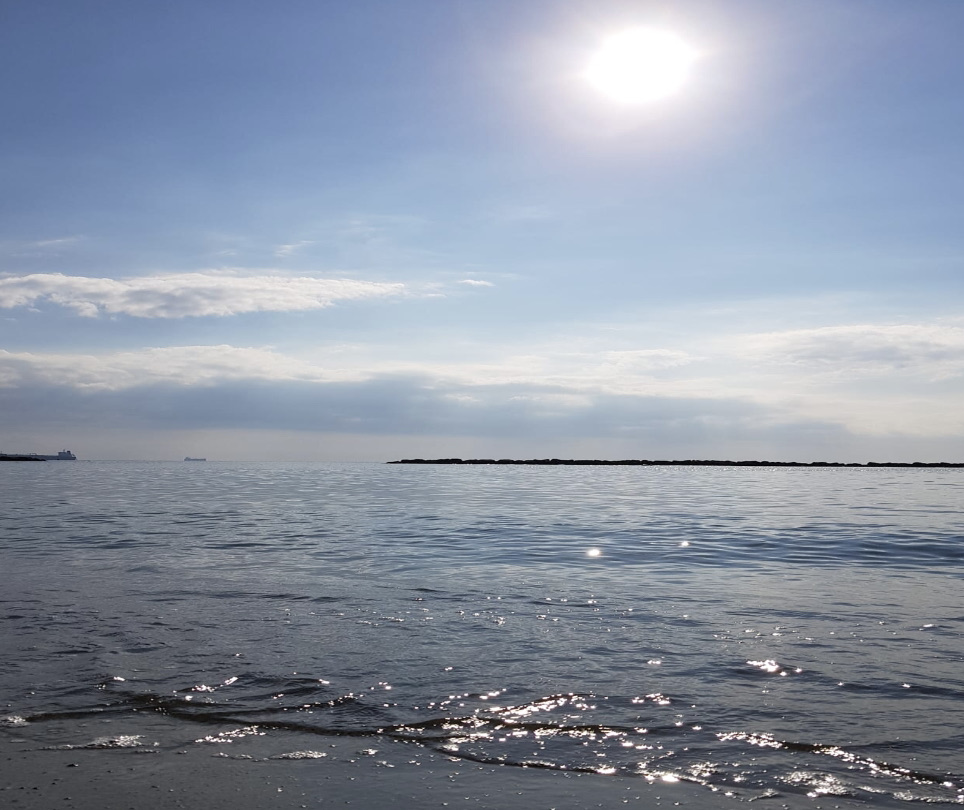 Luis SalasIndice:                                                             Cap 1- 3                                                             Cap 2- 59Cap 3- 129Cap 4- 191Cap 5- 287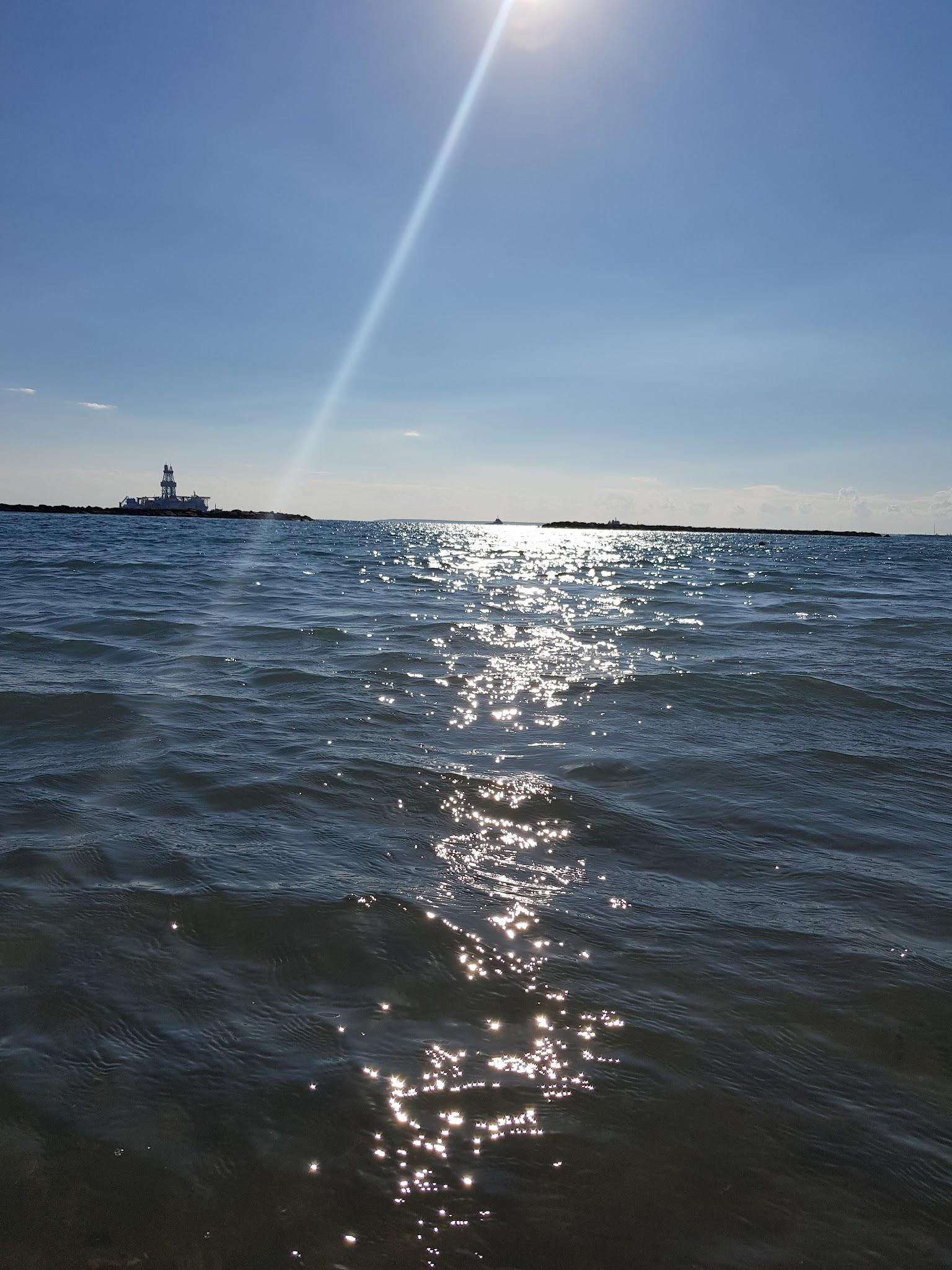 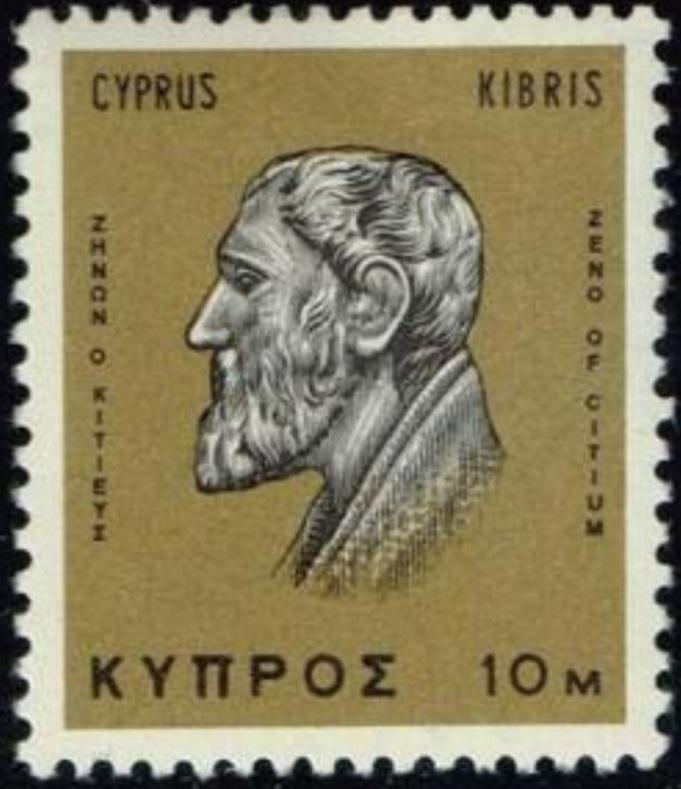 Capitulo1: Sueños Había llegado diciembre y lo único que quería era arrancarse de este mes.Ya no lo soporta. Diciembre siempre ha sido un mes complicado y muchas veces muy complicado. Es que diciembre era como el símbolo de todo lo que él no quería ser. Diciembre iba en contra de todo lo que él soñaba ser. Estamos hablando de un proyecto de un ser humano auténtico. Y diciembre era el mes por excelencia de los humanos inauténticos, todo el mundo estaba siguiendo un patrón de conducta que había sido impuesto por otros, por la sociedad de las cuales eran sus prisioneros.El ser humano auténtico se revelaba frente a diciembre. Lo único bueno de diciembre eran todos estos días libres de la cárcel del trabajo que se podían disfrutar. Eso sí que era sagrado !!Diciembre siempre había sido un mes muy especial para él, en todos los sentidos. Hubo un tiempo, tiempo largo y muy importante en su vida, toda esa etapa de niño y adolescente donde diciembre era un mes de lo más querido. Ahí era la época en que aún estábamos en el paraíso, aún no habíamos comido del árbol del conocimiento. Diciembre era la alegría de la niñez. Qué alegría más rica sentía en aquellos años en Barrancas, Chile, cuando se acercaba diciembre. Tanta ilusión junta, tanta alegría que venía empacada en muchos regalos que se estaban esperando por todo el año. No, esto no se puede negar y él nunca lo ha negado. Diciembre por muchos años de su vida fue un mes maravilloso. Esto está fuera de cualquier discusión. Y es por esto mismo que se necesitan tantas páginas para poder expresar lo que mi amigo siente y piensa sobre este muy especial mes de diciembre. Está dividido en su esencia por este mes. Esta es una larga historia, haré lo posible por contarles lo más fiel que pueda sobre como mi amigo ve todo esto.  Me gusta esta discusión sobre cómo un mes puede ser capaz de generar las más extremas de las discusiones y además todas juntas al mismo tiempo, y aún, después de tantos años caminando por este planeta. Esa imagen tan clara de tener 14 años y mi amigo caminando en la noche a la casa de su abuela donde se reuniría toda su familia para celebrar la navidad, habría una muy rica comida y todo lo que indicaba la tradición. Qué alegría más exquisita sentía en esos momentos. Me entiendes mejor porque diciembre es y ha sido toda la vida tan complicada para él...es que hubieron diciembres en que mi amigo fue realmente feliz. Momentos en que creía con toda su alma en todo lo que decía la tradición que ahora detesta tanto. Increíble como los humanos pueden con el paso de la existencia ir cambiando de opinión sobre un mismo tema, ir de un extremo al otro. Quizás esta sea la clave de una vida apasionante, ir desde una convicción a la otra, estar buscando siempre, el eterno estudiante que investiga sin cesar. Hay meses que lo compensan todo, como también pasa con septiembre en su Chile, pero es un tema aún más largo y no pienso contarles de esa historia aquí, en otro día si me leen, les contaré. Algo que lo alegra al pensar en diciembre es que ha aprendido el arte de estar en paz con las contradicciones. Y este si que es un gran paso en su evolución como humano. Ahora es capaz de tener dos ideas totalmente contradictorias en su cabeza y quedarse tranquilo con eso hasta que se pasen solas, ya no tiene la urgencia de antes de tener que encontrar una solución directa y radical y por siempre a cualquier contradicción que llegara a su cabeza.No, ya no era necesario eso. La angustia y el malestar profundo que provocaba esa incertidumbre de la contradicción ahora la podía ver con los ojos de su consciencia y si había malestar, bueno la nueva política era que cualquier malestar por fuerte que fuera se sentía ahora en forma directa. Nada se acumulaba para el futuro, esa había sido la estrategia usada antes para poder sobrevivir, pero ya no era más necesaria. Ahora había llegado el tiempo de la libertad y del sentir directo. Ahora podía observar diciembre, y dejar que se inundara de todas esas emociones contradictorias y por último todo ese malestar que se producía se tomaba como una oportunidad de hacer ejercicio con todo eso, ejercicio físico y mental. Diciembre estaba realmente impregnado en su consciencia. Esos meses que quedan ahí para siempre guardados con una terrible e inmensa carga emocional, meses que significan tanto, muchísimo para bien y mal. Hubo un tiempo en que mi amigo tuvo mucho miedo de que a lo mejor él volvería al catolicismo de su niñez y juventud. Es que había sido tan recontra dura la experiencia por sacarse de encima la religión y atreverse a declararse un librepensador y ateo...aunque lo de librepensador para personas como tú que entendemos de estas cosas, sabemos que esto es un chiste porque pensar libremente de las estructuras que nos rodean es un verdadero chiste, un mal chiste la mayoría de las veces. Pero al menos se valora y se respeta muchísimo la ilusión y el tremendo esfuerzo que requiere al menos intentar ser un libre pensador. La fascinación que un día sintió con las lecturas de aquella biblia ilustrada, edición especial para niños, esa lectura fue algo que lo conmovió y marcó para siempre. Claro está que esa marca de la biblia fue cambiando de dirección con el paso del tiempo. Fue de un extremo al otro y al final encontró una luz hermosa en ese gigante túnel de la religión, era la luz del espíritu que se liberaba de toda religión y se quedaba con la esencia que había dado origen a las religiones a lo largo de la historia humana. Sólo espíritu y nada más que espíritu. Fue la historia de Moisés una de las historias que más lo conmovió. Que fascinación más grande ir a través de aquellas letras con ilustraciones preciosas, era una lectura que en todo su recorrido era sinónimo de placer. Este recuerdo es uno de los más preciosos que tiene como niño y del arte de leer. Había encontrado de pronto todo un nuevo mundo y sentido en esas lecturas. La historia de Moisés la leía una y otra vez, algo lo conmovió en esta historia, quizás la imagen del niño abandonado en un río a pesar de todo el sufrimiento de su madre y hermana, pero era la única solución en ese momento sino se quería ver muerto a este niño. ¡¡Qué historia!! El niño abandonado en un río que llegó a ser vice faraón de uno de los más poderosos imperios del mundo, y que después renunció a todo en busca de su verdadera identidad. Y así comenzó su fascinación por la religión. En ese momento de niño era la religión católica lo que existía en su mundo. Era la religión que tenía la mayor influencia en su país y en todo el continente al que pertenecía. Era un poder inmenso y totalizante que la iglesia católica tenía. Como niño en esos momentos era algo imposible no ser creyente en esa religión cuando toda su familia, la escuela donde iba y todo el contexto social y cultural de su país era católico. La iglesia católica era el mar en que él había nacido y en el que existía como niño. No existía simplemente la posibilidad de cuestionar la total certeza en la fe de la iglesia católica. Y como es típico en mi amigo el entro con todo a esta religión y forma de ver el mundo, la existencia y todo. Las iglesias lo fascinaron desde el primer momento, esas casas grandes repletas de misterios, de olores exóticos, de símbolos, obras de artes en las paredes y techos, el silencio de esas casas sagradas lo conmovía. Ahí estaba el espíritu. Y ahí había que estar. Desde muy niño sintió esa presencia profunda, fuerte, innegable del espíritu en su interior. Pero esto al ser niño no era algo fácil de manejar o vivir, porque todo lo que salía o venía de ese espíritu era completamente diferente a lo que escuchaba o veía desde el otro mundo que era el de afuera, el de los humanos y su cotidianidad. Ahí la contradicción era terrible, esas contradicciones que te parten entero. El mundo de afuera era de cosas concretas, cosas rápidas y todo se resumía en dinero y en quien tenía más dinero. Y con ese dinero se compraban cosas que después se convertían en los grandes temas de conversación de los adultos y así formaban también las conversaciones que tenían los niños en sus cabezas. Afuera era un mundo de acumulación y adoración de cosas. El mundo que buscaba mi amigo era un mundo de libertad interior y riqueza del espíritu. Pero este mundo no cabía en ninguna parte. El único lugar en que sentía que este mundo de libertad del espíritu era comprendido era en la religión. Como niño no podía hacer otra cosa que creer que espíritu y religión eran la misma cosa. Le tomó muchísimos años para en lo profundo de su Ser comprender y aceptar la gran diferencia que hay entre estos dos mundos.El espíritu no cabía en ninguna religión. La religión era una parte del desarrollo de los humanos en este planeta, pero no era el espíritu ni tampoco lo representaba porque las religiones se habían rápidamente convertido en gigantes corporaciones que buscaban y administraban poder económico y político. El espíritu se había arrancado de ahí hace muchísimo tiempo. Esas imágenes que tenía grabada en su Ser del niño caminando solo por las calles de Tocopilla en el norte de Chile y que llegaba a la iglesia y se llenaba de alegría que las puertas estaban abiertas y entraba y se sentía de inmediato en casa. Era la casa del espíritu y ahí él podía estar en paz. Ahí su propio espíritu se sentía confirmado, se podía soltar, no había ya soledad en esos momentos de contacto con el espíritu. La soledad venía del contacto con los humanos que no creían o negaban su propia realidad interior. Nunca hay soledad cuando se está en pleno contacto con el espíritu. Diciembre comenzó así para él, quizás como para la mayoría de los niños, era un mes de espiritualidad profunda y además desde el mundo de los humanos venían regalos, fiestas y alegrías. Y esa ilusión de niño que vendría un tiempo mejor, se terminaba todo un año en diciembre y venía algo nuevo. Ilusión, esperanza, regalos, comidas ricas, plata que le daban sus padres y familiares, tiempo de ilusión, tiempo bonito. La ilusión que venía el viejito pascuero y le traería esos regalos que tanto había querido durante todo el año...claro que sí, estas ilusiones son preciosas y él las vivió con toda intensidad. Y hasta ha sentido culpa ahora como adulto al echarle a perder la fiesta de navidad a los que aún siguen creyendo en estas historias del viejito pascuero. La culpa de diciembre, este es un tema que le ha pesado duro y fuerte en sus hombros. Es que rebelarse contra la mayor fiesta del año para los mortales no es algo que puedas hacer en forma gratis, de una u otra forma tendrás que pagar el precio por echar a perder toda esa alegría de la navidad o el año nuevo. Difícil este oficio de querer ser un libre pensador. Declararse ateo en una sociedad impregnada por la religión es realmente un acto de heroísmo, iba a escribir “terrorismo” pero cambié de opinión. Bueno en el fondo también lo es porque al declarar que uno ya no cree en todas aquellas ilusiones e imágenes mentales que le dan sustento a la mayoría de los habitantes de aquella sociedad generas una sensación de terror al amenazar la existencia de lo que sostiene mentalmente a esas personas. Es como abrirles el piso y dejarlas ahí caer en el abismo de sus propias conciencias sin la menor preparación para todo lo que iban a encontrar ahí guardado desde milenios de acumulación histórica. Las religiones y todas aquellas imágenes que habitan en las mentes de los humanos eran la gran contención de todo esto, la gran medicina para calmar los nervios de millones de seres humanos que no sabían qué otra cosa hacer con la realidad de sus conciencias. En diciembre estaba acumulado todo, y en particular estaba el tema de la filosofía y las tradiciones. Todo lo que se celebrará en diciembre eran tradiciones que alguien algún día creó y con el paso del tiempo y de mucha influencia política y económica se convirtieron en las grandes verdades públicas de la sociedad y había que resguardarlas como sea. Y el que se opusiera a ellas sería duramente castigado. Y la filosofía aquí entra con todo en el juego de diciembre, porque la filosofía está hablando de la libertad de la consciencia. Y aquí tenemos una contradicción vital. Cómo alguien se puede llamar a sí mismo un ser libre si está prisionero de todas las tradiciones de la sociedad que le ha tocado vivir ? Desde la filosofía que tanto le fascinaba venía un fuerte y claro llamado a rebelarse contra las tradiciones. Las tradiciones eran el gran enemigo gran del pensamiento nuevo. Cuando las tradiciones dominaban no existía el pensamiento nuevo porque todo lo que había era una repetición del pasado. El pensamiento es por definición un reciclaje de las experiencias del pasado, no hay nada nuevo en el pensamiento. Lo nuevo aparece cuando se rompe con el pensamiento tradicional, el pensamiento que se repite una y otra vez a lo largo de las generaciones. Y esto era diciembre en persona. Una eterna repetición de unos cuentos infantiles que le han contado a la humanidad por casi ya dos mil años y aun sigue repitiendo lo mismo como niños en un jardín infantil. La filosofía llamaba a ser por fin adultos. La religión se proponía mantener a sus fieles en seres infantiles hasta la muerte. La tradición era la gran aliada del pensamiento religioso. Así las cosas entenderás el porqué diciembre se ve como una profunda contradicción. Le costaba tanto argumentar sobre sus pensamientos de libertad...mi amigo se sentía atrapado en un sin sentido cada vez que trataba de argumentar sobre sus pensamientos con otras personas, ya sean de la familia, relaciones o lugares de trabajo y antes compañeros de deporte...nunca le ha sido fácil poder explicar y expresar con claridad lo que piensa realmente de las tradiciones. Es que su pensamiento es totalmente contrario a lo que se considera lo normal en las sociedades en que le ha tocado vivir. E irse contra la corriente en una sociedad es algo que lo pagas muy caro. Y además que había un punto que le era en especial de difícil y complicado...encontraba tan absurdos y estúpidos los argumentos que los otros le daban del porqué celebraban todas esas tradiciones de diciembre. Nunca ha escuchado un racionamiento que le produzca respeto intelectual del porqué se celebran esas tradiciones. Siempre le dicen puras estupideces de argumentos y cada vez le parece más sin sentido hablar de estos temas con otros. Mejor quedarse callado y a veces lo veo escribiendo en su diario de vida lo que verdaderamente piensa de estos temas. Es que era como estar hablando con cabros chicos, ósea hay que ser claros...una cosa era el respeto a los niños y algo muy diferente era el tener que soportar la estupidez de los adultos. Y en esto mi amigo cada vez tenía menos y menos paciencia. La estupidez de los adultos era como una alergia gigante. Fue terrible la primera vez que estando en Chile mi amigo se decide por romper con todas esas tradiciones religiosas de diciembre. Fue como quedar absolutamente solo en el universo. Todo se rompía. Todo lo que antes era obvio y a la vez positivo y que le producía alegría ahora se había convertido en lo que más odiaba y su misión era terminar con todas estas estupideces. Fue un paso al abismo y naturalmente estaba lleno de miedo. Saltar a la libertad no era nada fácil. Desde el momento en que te atrevías a abandonar a los dioses de la tribu ahí te estaban esperando las policías secretas que custodian el pensamiento tradicional para castigarte y llenarte de miedo. Este mundo no está hecho para los seres libres. Todo está organizado de tal forma que los esclavos son premiados por su fidelidad a la esclavitud. Se habla en todas partes de la libertad pero se detesta y desprecia a los seres humanos libres. Mundo loco este, hace justamente todo lo contrario a lo que predica. De pronto estaba ahí solo en la libertad. Y la libertad era dual, y eso le costó muy caro comprenderlo. La libertad no era neutra, se iba de una cárcel para entrar en otra y así seguía eternamente el camino y la lucha por la libertad. Quizás la libertad era la lucha que quería describir Platón con su relato de los seres que vivían en las cavernas y sólo veían sombras en la superficie y creían que eso era lo único que existía. Y el que se atrevía a ir más allá de las sombras, ese era el libre pero al volver y querer contarles a los demás el tremendo descubrimiento que había hecho...de pronto estaba obligado a entender que estaba hablando en un lenguaje que nadie de su mundo anterior lo iba a entender. Y ahí estaba solo de nuevo con toda su libertad. Y qué haría ahora con toda esa libertad ganada y que lo llenaba de angustia ? No era fácil ser libre, quizás una de las cosas más difíciles en este mundo. Es que estas fuera, ya no es posible la seguridad anterior de la tribu. Ahora tienes que caminar solo en busca de nuevas conciencias que puedan entenderte. Y esas son pocas por definición, contadas con los dedos. Pero están ahí esperándote, sólo se necesita paciencia, mucha paciencia y tener los ojos abiertos. Cómo un mes podía estar cargado de tanta soledad y alegría a la vez ? Diciembre era el mes por excelencia de toda forma de contradicción vital. De la alegría profunda a la más terrible soledad del Ser. Pero algo es claro con diciembre y a mi amigo...le encantan estos días libres del trabajo de diciembre. Son geniales porque son casi 2 semanas en que puede estar libre de esa esclavitud moderna llamada trabajo y todo esto gracias al cristianismo y su fanática celebración del cumpleaños del tal Jesus. Odia estas fiestas religiosas pero está profundamente agradecido que existan, diciembre en persona y sus contradicciones vitales. A veces veo a mi amigo pensando cosas como...por qué los cristianos si aman tanto al tal Jesús no celebran más cosas de él y así nos dejan en libertad de la esclavitud del trabajo muchas otras veces durante el año...que todos los meses hubiera una semana de celebración a Jesús y todos tuvieran días libres en esa semana para participar de las fiestas en honor al tal Jesús...qué rico seria !!El ahora había encontrado un punto en el desarrollo de su consciencia donde podía disfrutar de todo aquello que tanto le gustaba de la religión y diciembre, era la vida profunda del espíritu y para esto ya no necesitaba ni dioses, ni religiones ni ningún mes particular del año. Ahora podía sentir y dedicarse al cultivo de su espíritu en el momento en que estuviera. Cualquier momento era un buen momento para trabajar y vivir lo que era lo suyo, la única identidad que le servía y funcionaba, la consciencia del espíritu. Era un retorno a lo mejor que había en la religión y en este mes de diciembre. Pero ahora ya no necesitaba ningún adorno más, sólo el espíritu caminando a su lado.Y esto lo hacía muy feliz, era como volver a casa de nuevo. El paraíso de nuevo en otro nivel de consciencia. Qué sabor más rico tenía todo esto. Nadar de nuevo en el gran océano de la existencia y ahora en paz.La alegría era enorme al darse cuenta de que nuevamente podía descansar en esas gigantes visiones de una consciencia cósmica que le permitía estar en paz con todo lo que existe. El era parte de ese todo existente, un hijo más del cosmos. Un cosmos con mayúsculas que era incomprensible para la mente humana. Estaba de nuevo en casa, y como toda vuelta a casa la alegría siempre es grande. Pero esta casa era especial, muy especial porque no tenía paredes ni nada que la pudiera definir o situar en un lugar determinado de cualquier mapa que pudiera existir. Esta casa a la que volvía no tenía dirección ni pertenecía a ninguna ciudad, país o continente...esta casa a la que volvía estaba en el aire...pero en realidad tampoco puedo situarla en el aire porque también está en la tierra y en el mar...esta casa a la que volvía estaba en todas partes. Estaba ahí simplemente, cerraban los ojos y entrabas en ella.Había que arrancarse de estos diciembres de Suecia. Suecia se había convertido en territorio de fanáticos religiosos e híper tradicionalistas. Suecia ya no era o quizás nunca lo fue, ese oasis de libertad de pensamiento que está en la mente de casi todos. Suecia de pronto se había convertido en algo así como Saudi Arabia, era como vivir cada día en un país musulmán. Mi amigo vivía en un lugar lleno de musulmanes, iba a trabajar cada día en un lugar a una hora de su departamento donde igual estaba lleno de musulmanes. Los fines de semana iba a comprar cosas que necesitaba en otro lugar que estaba repleto de musulmanes. El ya no vivía en Suecia, la realidad práctica de cada día la vivía en un país musulmán. Estaba harto de tanta religión por todos lados. Y si no era el islam que le salía por todas partes, eran las tradiciones típicas del cristianismo. Y Suecia que era y oficialmente aún lo es, uno de los países más ateos del mundo, en la práctica también encontramos una realidad totalmente diferente, en diciembre Suecia parece un país ultra religioso, ultraconservador, ultra tradicionalista. Había que arrancarse de todo estos fanatismos religiosos. La espiritualidad era cariñosamente bienvenida, pero las religiones se pueden ir al diablo y entre más rápido lo hagan, mejor para la humanidad entera. No hay solución al tema de la estupidez humana mientras las religiones continúen teniendo el poder sobre las conciencias de los pueblos que viven en este planeta. Hay una alegría muy especial, es la que está sintiendo mi amigo por estos días, es que es una alegría que aparentemente está repleta de contradicciones pero al mirarla por debajo de la superficie te das cuenta de la lógica profunda que la rige y acoge.Las iglesias son ahora de nuevo su hogar verdadero y ahora ya no necesita de dioses ni de religiones ni de ninguna creencia. Ahora puede entrar a una iglesia y simplemente estar ahí y sentir que está de nuevo en la casa del espíritu. Esto es una alegría profunda de su alma. Una Odisea ha terminado otra vez. Uno de estos días lo vi entrar a una iglesia preciosa, grande, enorme catedral...parece que sus torres terminaban en el cielo. Entró ahí, se sentó y justo tuvo la suerte que en esos momentos había un concierto de música clásica. Estaba fascinado con todo eso delante de sus ojos. Y volvió a sentir este precioso sentimiento de que esta era su casa, podía estar ahí por el resto del día si lo quisiera o si así fuera necesario.La iglesia era como la extensión del sillón de su departamento. No había fronteras ya para él. El mundo era su casa, el cosmos era su verdadero hogar y todo lo que hubiera dentro de este cosmos era por naturaleza una extensión más de su pieza favorita. Estaba en casa donde quiera que fuera. Era el espíritu el que ahora salía a la superficie y con esto se terminaba toda una muy larga primera etapa de la vida. Hasta aquí el espíritu estaba en estado de miedo, represión constante, vergüenza, silencio del negativo...mucho miedo a salir de la escondite y ser y enfrentarse a toda la burla y vergüenza. Este miedo lo había paralizado por toda una vida. Pero ya no tenía porque seguir sintiendo ni pensando esto, ahora podía salir con toda su fuerza y hermosura a la superficie y ser lo que es. Ser lo que es y lo que se es con alegría, gozar de esa espontaneidad fascinante que recorre y fluye a través de los laberintos del cuerpo. Gozar de toda esa inteligencia que recorre el cuerpo humano y que es incomprensible para la mente racional. Esta es una inteligencia que supera cualquier forma convencional de medir lo que es la inteligencia. Esta es la inteligencia del espíritu que se manifiesta a través de varios órganos y fuentes, medios de comunicación del alma. Y esta inteligencia suprema del cuerpo humano te llena de alegría. Y así sucede con mi amigo, está muchas veces impregnado de toda esta alegría que puede estar donde quiera que esté y sentirse que por fin ha llegado a casa después de milenios de peregrinación. Diciembre y todas sus contradicciones seguían ahí pero en la mente y corazón de mi amigo había una alegría diferente y especial ahora. Un volver a ser había llegado a su vida. Y ahora era el momento de abandonar Suecia por dos semanas e irse a la maravillosa isla de Chipre en el mediterráneo. ¡¡Qué alegría !! El avión partía a las 2 de la tarde. Llegó al aeropuerto muy temprano, tenía un gusto irremediable por llegar a los aeropuertos lo más temprano que fuera posible. Claro que era una mezcla de la antigua neurosis y a la vez la fascinación por la nueva vida donde podía observar, mirar, contemplar en paz y con alegría. Le gustaba mucho ver a la gente en los aeropuertos, todo ese universo de emociones e ilusiones de un viaje o todo lo contrario, la tremenda pena de tener que volar y separarse del o los seres queridos. Los aeropuertos estaban repletos de emociones, ya sea a flor de piel o reprimidas con hierro, pero como sea las emociones estaban ahí dando vueltas en los aeropuertos. Le encantaba llegar lo más temprano al aeropuerto en su ciudad e ir directo a comprar un café y unos hotdogs, eran tan exquisitos y además estaban muy baratos. Esto del café y algo que comer era un verdadero ritual que le fascinaba, lo fundamental del acto era el sentarse y conectarse con el mundo. No había placer más rico que sentarse en el aeropuerto, su rico café en una mano y en la otra conectándose de nuevo con el mundo a través de su internet. Internet era a la vez la gran metáfora del mundo y su realidad y el gran instrumento de conexión que tenía nuestro tiempo sobre la Tierra. Nos conectaba y a la vez nos alejaba más que nunca de todos aquellos de los cuales tanto amor necesitábamos. Su hobby favorito ahora era el mismo que tenía cuando era un niño, mirar, observar. Observar la realidad, sobre todo observar a los humanos y sus miles de rituales de cada día. Y estar en un aeropuerto y disfrutando de un sabroso café era lo mismo para él que estar en un teatro mirando una excelente obra. Podía estar ahí todo el día mirando a la gente si fuera necesario. Perderse en la mirada, eso era uno de los mayores placeres desde que era un niño. Cuando era niño le fascinaba todo lo que sus ojos miraban. Claro, también esos ojos veían dramas de violencia y desamor pero también todo eso tenía una fascinación en sí misma de ser observada. Era parte del drama humano, la divina comedia de la humanidad. Observar todo esto era fuente de éxtasis. Había mucha gente en el aeropuerto aquella mañana. Se fue a caminar por los largos corredores del aeropuerto, por dentro en esos momentos tenía una lucha terrible con las gigantes ganas que tenía de tomar una exquisita Coca-Cola. Pero había hecho una promesa que dejaría de tomar esta bebida y estaba en esto ahora por ya más de un mes y no pensaba perder esta batalla y volver atrás a llenarse de Coca-Cola. No, todo esto ya lo había cansado. Quería volver a ser delgado o al menos tener un cuerpo que tuviera su forma y silueta natural porque con eso bastaba. En su forma natural había mucha belleza, una belleza que venía de la condición natural del Ser encarnado en un cuerpo humano. Caminaba y caminaba en busca de lograr ganar esta lucha interior, ni una gota más de Coca-Cola. Y lo estaba logrando pero a veces las ganas eran tan fuertes, tan devastadoras que creía que todo había sido una pérdida de tiempo y energía y que ahora volvía de nuevo a los hábitos tan autodestructivos de beber en exceso Coca-Cola. Pero como por arte de magia siempre o casi siempre se salva al final, y ahora estaba luchando porque llegara esta salvación del último momento y no tener que tomar esa bebida. Caminó por cerca de 40 minutos y se sintió de pronto muy cansado y buscó un lugar donde estar por lo menos una hora y así aprovechar de cargar sus teléfonos y iPad.A su lado había una pareja muy joven con dos niños, también esperando con ansias sus destinos de vacaciones en esas fechas de diciembre. La primera imagen que tuvo de esta pareja muy joven con dos hijos fue algo así como esas imágenes clichés cargadas de sentimientos positivos y románticos. Llegaron a su mente cosas como…”qué alegría deben vivir estos jóvenes con sus niños, esto debe ser la relación perfecta del amor.” Se descubrió pensando estas típicas frases convencionales de amor y los hijos y la familia. Pero bastaron sólo algunos minutos y volvieron a él los otros pensamientos típicos, aquellos que tenían que ver con una mente liberada de todas esas ilusiones, la mayor parte de ellas estúpidas ilusiones...ilusiones del amor y de la pareja perfecta que crea la perfecta familia burguesa. No, él ya no estaba en este estado de la consciencia. Él tenía otra misión que hacer realidad ahora.Cada etapa de evolución de la consciencia tenía sus propias ilusiones y a medida que se iba avanzando las ilusiones anteriores se veían como algo tan estúpido pero en algún tiempo fueron tan necesarias y a la vez tenían su parte de hermosura, por eso mismo que fueron ilusiones que tuvieron la fuerza de llevarnos a hacer realidad ciertos proyectos vitales que en su momento eran lo más importante que existía. De pronto esta pareja muy joven donde parecía que todo era perfecto comenzaron a tener esas tan típicas discusiones de parejas jóvenes. Esas caras irritadas y la voz tensa porque él o ella no hacía las cosas perfectas ya sea con la comida del niño, la ropa o como estaba hablándoles a ellos, en fin esas pequeñas cosas que vuelven locas a las parejas a pesar de todo el amor inicial. Después que ya el café se estaba terminando, mi amigo ya no tenía simpatías con esta pareja tan joven. Al contrario, comenzó a sentir una mezcla de rabia y compasión con ellos, pero no ya simpatía. La rabia la comprendía bien pero no tenía intensidad en esos momentos, la compasión si que lo mantuvo ocupado por unos momentos más.Cuando el amor que en un momento estaba lleno de ilusiones de pronto se volvía en una cárcel y del cual no se podía escapar. Cuando el amor con todas sus ilusiones maravillosas se veía de pronto atrapado en una red gigante de detalles, rutinas y miles de cosas que hacer cada día para la supervivencia de los hijos y de la materia que constituía la vida en familia. Ahí el amor si alguna vez estuvo presente tiene la sana costumbre de salir arrancando a la primera oportunidad que tiene, y arranca por donde sea, apenas ve una ventana abierta se larga y con lo apenas necesario para no volver más. El amor es libre, no tiene fronteras ni reconoce ninguna autoridad humana. Esa definición de familia, tan estresada de la típica familia joven, eso es veneno para el amor. No lo soporta, le duele el estómago de sólo pensarlo. En estos pensamientos estaba él cuando llegan a su lado otra pareja que también busca descanso y poder cargar sus teléfonos. Pero aquí había algo diferente. Eran una pareja mayor ya, quizás cerca de los 60 años los dos y se sentía un aire de tranquilidad y alegría natural en ellos. Estaban viajando sin niños. Aquí había algo diferente que no estaba presente en esa pareja de jóvenes con caras bonitas y ropa elegante. Sintió simpatía directa mi amigo por esta nueva pareja que llegaba a su lado. Ya no había espacio para ese estrés tan típico de las parejas jóvenes. No, ya no había tiempo que perder porque la consciencia de la muerte está presente en cada momento de la vida y eso hace paradójicamente que la vida en sí misma sea algo fascinante y que se viva en forma intensa. Ahora todo se hace en forma intensa, incluso lo curioso es que ahora hasta el descanso se hace en forma intensa. El descansar se ha convertido en una actividad de la mayor importancia. Por eso cuando se cierran los ojos y se entra en el reino del placer del descanso...ese momento es un momento sagrado, ahí estamos entrando al templo sagrado del espíritu. Y todo lo que sucedía en esos momentos de descanso se vivía en forma intensa con el cuerpo y mente relajados. Todo había cambiado ahora al vivir desde el espíritu.A pocos minutos de entrar al avión con vuelo directo al aeropuerto internacional de Larnaca en Chipre y aún no tenían claro si existía o no ese departamento donde se suponía que estarían viviendo y disfrutando juntos en esta isla preciosa en el Mediterráneo.Bueno, pero gran parte de esta hermosa relación de amor era y estaba basada en la aventura. Tenían que atreverse de nuevo a hacer cosas locas como esas que hacen los adolescentes, locuras que se hacen en un momento de la vida y con el tiempo te das cuenta que si no se hubieran hecho jamás hubiera sido posible alcanzar la libertad y los grados de libertad que ahora tienes y disfrutas. Con el tiempo uno mira atrás y piensas en esas locuras y aparecen muy claramente imágenes de cómo hubieran sido las formas más correctas e inteligentes de haber hecho todo eso. Todo se ve muy claro, muy racional y se siente vergüenza de la forma en que se hicieron esas locuras que nos marcaran por el resto de la vida. Todo se ve muy claro con el tiempo. Pero a la vez con el paso del tiempo se nos olvida que en aquellos momentos antes de hacer realidad aquellas locuras por lo general estábamos desesperados y si no hacíamos algo radical nos quedamos ahí atrapados por el resto de la vida o simplemente moríamos por falta de oxígeno, literal y metafóricamente. Hicimos lo que en esos momentos fue lo que mejor pudimos hacer. Crecer y madurar es esto, el comenzar de una vez por todas a querernos y aceptarnos a nosotros mismos por todo lo que hemos hecho, inclusive todas las locuras que desde el momento presente de tranquilidad y libertad muchas veces no se pueden entender porque las hicimos. Sin actos de locura en nuestras vidas jamás sería posible la libertad. El departamento fantasma, que historia esta !! Les habían prometido el estar en un departamento de lujo por dos semanas en la hermosa isla de Chipre pero justo ahora que se estaban subiendo a sus aviones, uno en Estocolmo y la reina en Moscú aún no tenían claro si este precioso departamento existía o era sólo una broma muy linda. Pero tenían que hacer esta aventura igual, de como fuera lugar, la aventura tenía que vivirse, después estando de vuelta en casa te creo que le dediques las horas que se te ocurran a tratar de comprender todo lo que pudiera pasar en el viaje a la hermosa isla del mediterráneo, pero el viaje tenía que hacerse. Hay que vivir para adelante y después sentarse a mirar para atrás, pero la vida es para adelante. Antes de este momento de subirse al avión habían estado cada uno en sus ciudades mirando en internet mapas donde poder ubicar al famoso departamento. Tenían el nombre de una calle concreta, la John Kennedy y un número largo pero el sentía que ese número no podía ser de un departamento, tenía que ser del servicio del correo. La John Kennedy estaba ahí en los mapas, era una calle no muy larga muy cerca de la playa, todo se veía perfecto para estas preciosas vacaciones. Pero el departamento tal no aparecía por ninguna parte. Será esto una broma del mismo aquel que ha estado planeando sus vidas desde que se conocieron por primera vez en un aeropuerto ? No preguntes más por favor quién es este personaje que está planeando todo lo que les está sucediendo a ellos...estoy harto que me pregunten a cada rato quién es este personaje...porque yo tampoco tengo la más mínima idea de quién es este señor que ha planeado todo...pero que existe, existe.En la John Kennedy aparecían una serie de restaurantes y parecían muy elegantes. Había uno en especial que destacaba en el mapa, era un restaurante libanés. Mi amigo se dio cuenta después al estar en la playa que estaban al lado del Líbano, pero esta parte de la historia se las contaré después, por ahora sigamos con el famoso departamento. Cómo diablos no iba a salir en ningún mapa ? Y ahí ustedes que ya conocen a mi amigo y su obsesión por las teorías conspiradoras comenzó como siempre ha pasarse una serie de películas en su cabeza. Y si todo esto era algo así como para tapar...qué se yo algún negocio que por ahí se estaba haciendo ? No quiero expresarme más concretamente en lo que pasaba por la mente de mi amigo porque sé que hay cosas que no quiere contar. Había crecido en ellos la idea de la aventura como una nueva forma de vivir. Que desde ahora hasta que les llegara la muerte la vida se convertía en una gran aventura. Todo tenía la potencia de ser una gran aventura, todo, literalmente todo. Desde el caminar o el respirar o los grandes viajes que estaban haciendo, todo, absolutamente todo tenía la potencia de ser vivido como una gran aventura, sólo se necesitaba que el espíritu estuviera conectado a las ondas mágicas de la radio universal. La aventura era la vida misma. Detrás, debajo y encima de lo planeado van corriendo los ríos de la aventura humana en el flujo infinito de la energía que está en todas partes. Mi amigo había llegado al aeropuerto internacional de Larnaca, guauuuuu, comenzaba la gran aventura en el mediterráneo. Llegó cerca de las 10 de la noche y la idea era tomar un bus directo a la ciudad de Limassol. Y su reina lo estaría esperando en el famoso departamento, si existía este. Esta primera imagen al llegar a la cultura griega...personas hablando, cultura del diálogo...al llegar al aeropuerto se le vinieron encima recuerdos de aquel momento en Atenas y las voces griegas en el aire a cada instante, una cultura de voces fuertes y sonando todo el día, no había silencio ahí como sí se vive en el norte de Europa. Ahora mi amigo buscaba el silencio, ya no le tenía miedo.Al contrario, ahora el silencio se había convertido en el mejor de sus amigos. En el silencio él lo podía ver todo. El silencio le sacaba todo aquello que ya no necesitaba. El silencio lo liberaba. Pensaba al caminar por las calles de Atenas aquella vez si él alguna vez se podría adaptar a una sociedad como está tan ruidosa y de tanto hablar fuerte. Le fascinaba la filosofía griega que se había generado muchos siglos atrás pero que ya ahora no tenía mucho que ver con el país llamado Grecia. Tantos años viviendo en el norte de Europa y el silencio se había vuelto una parte de su esqueleto.Lo necesita cada día. Es parte de su alimentación cotidiana para mantenerse con vida. Sin silencio no hay vida. Vida es lo que nace desde el ser vivo, lo otro es como un simulacro de vida, pero la vida real está basada en el silencio. Pocos minutos en el aeropuerto internacional de Larnaca y aparecía la imagen típica del escenario de la cultura griega, personas hablando en forma apasionada, a lo mejor estaban hablando puras tonteras pero daban la impresión que estaban diciendo cosas de la más sublime importancia. Era la llegada a las tierras donde nació el estoicismo, gran emoción. Tierras de filosofía. El aire estaba un poco helado, tenía la ilusión que podrían vivir días de mucho sol. Los dos estaban muy cansados ya del invierno del norte de Europa, hacía mucho frío en sus ciudades, temperaturas bajo cero ya por varias semanas. Y este frío cansa muchísimo. Soñaban los dos con varios días de sol en la bella isla del mediterráneo. Mi amigo siempre ha tenido una relación conflictiva con el sol, siempre lo ha enfermado el sol. Pero ahora quiere una relación distinta con el gran dios sol, lo necesita, y además que por la libertad que ahora siente en su cuerpo cree que ya no lo agotará tanto como antes. La fuerza del sol lo presionaba demasiado antes o hasta ahora y esa presión le despertaba sus memorias traumáticas guardadas en cada célula. Y cuando esa energía se liberaba de sus células se sentía terriblemente mal. Era difícil caminar así con toda esa energía que se ha desbordado por dentro. Mi amigo amaba el pensar pero el sol le derretía el cerebro, y de ahí no podían salir pensamientos, sólo salía como una masa gelatinosa. Era muy desagradable sentir el efecto del dios sol en su cuerpo lleno de traumas y memorias que lo atormentaban. Pero ahora se pregunta si la relación con el dios sol podría ser diferente al tener un cuerpo nuevamente libre de traumas, o al menos mejor dicho...la intensidad de los traumas interiores ya no es la misma de antes. Y es lo que más quiere, volver a sentir esa energía impresionante del sol en cada una de sus células. No sabía dónde comprar el boleto para el bus que lo llevaría a la ciudad donde lo esperaba su reina. Ella le había indicado por teléfono unas instrucciones de cómo hacerlo pero él estaba tan cansado que no entendió nada de la traducción que le dió su otro gran amigo, Google. Recuerden que todo el diálogo escrito que mi amigo tiene con su reina es gracias a la existencia del gran dios Google. Sin Google hubiera sido imposible esta conexión fantástica. Ella le escribe en su hermoso idioma ruso y el ya sea en inglés o en sueco. En español no le escribe porque mi amigo siempre ha tenido un problema difícil de explicar con el nombre del idioma que él habla y escribe como idioma materno...le llaman idioma español, y los que entienden más del asunto le llaman castellano...pero mi amigo no habla ni español ni castellano, él habla chileno. El idioma chileno es como un dialecto que sólo los chilenos pueden entender, y ahí mi amigo se siente muy cómodo, es su primer idioma. Y no le gusta escribir en chileno a su reina porque teme que Google no lo va a entender para nada en la traducción y saldrá cualquier estupidez en la tradición que la reina haga. El aeropuerto de Larnaca era muy pequeño, al menos fue la primera impresión que tuvo. Estaba muy cansado en esos momentos, lo seguía presionando por dentro si el departamento existía o no, aun no se comunicaba con su reina y se suponía que ella estaría ahí esperándolo. Siguió buscando el lugar donde comprar los boletos para el bus y de pronto sintió mucha hambre pero no quería comer dulces, los dulces ya lo tenían aburrido. Quería algo caliente, un sándwich de queso caliente y jamón sería perfecto en estos momentos. Entró en algo así como un restaurante pequeño y ahí estaban de nuevo las personas conversando en vivos y ruidosos diálogos. Había unos sándwiches que se veían exquisitos en la vitrina. Compró uno y se lo devoró, que cosa más rica, en especial el queso que se derritió en sus labios. Se compró otro, no aguanto las ganas del segundo. Descubrió el lugar donde se vendían los pasajes del bus y se fue a ver donde estaba el paradero. Mucha gente esperando taxis, buses y autos privados. La noche estaba clara pero hacía frío, ya no quería más este frío al menos por unas dos semanas...por favor le pedía su alma en secreto. Su reina lo llamó y se alegraron mucho de verse en el video, los dos ya estaban en el mediterráneo, que alegría, la aventura de Chipre comenzaba. Ella estaba muy feliz y le muestra en el video el famoso departamento, era muy elegante y moderno.Perfecto pensaba mi amigo, qué privilegio más grande, estarían dos semanas en un departamento muy moderno y muy cerca de la playa y todo esto era gratis gracias a una amiga de su reina. Qué alegría, la suerte estaba con ellos. El bus partía en 40 minutos más, ok, no había problema. Fue y se compró un café y estuvo ahí afuera del terminal mirando a la gente que salía del aeropuerto. Qué placer más grande esto de simplemente mirar, observar y cuando se tiene un rico café en las manos, aún mejor. Le llamó la atención ver un vehículo militar que llegaba al aeropuerto, se abren las puertas y se bajan varios militares muy armados, grandes, fuertes, dan la impresión de conflicto en el aire. Era un cambio de guardia. Y ahí comenzó a pensar en las fuerzas de seguridad e inteligencia en esta isla del mediterráneo que está tan cerca de todos los conflictos que hay ahora en el Medio Oriente. Llama la atención esta imagen de llegar a un aeropuerto pequeño de una provincia de una isla y ver soldados de guardia con fuerte armamento...qué sabrán los servicios de inteligencia de la isla que nosotros los simples mortales que llegamos al aeropuerto ignoramos por completo ? Se subió al bus. Estaba muy excitado con esta nueva aventura en el mediterráneo. Tenía metida en la cabeza la canción de Serrat que lleva ese nombre, canción de mucha carga emocional para Serrat y para toda una generación que creció en dictadura militar. Noto las diferencias de inmediato en el bus, no estaba en el llamado primer mundo, estaba sentado ahora en un bus de no se cual mundo pero no era un bus elegante como los de allá del norte del mundo. Pero qué importa, pronto estará con su reina en un departamento ultra moderno a metros de la playa. Qué cosa más rica...suspiraba mi amigo. Como a los 20 minutos de viaje comenzó a ver luces de hogares por el camino, antes sólo oscuridad en la carretera...pero ahora comenzaban a aparecer rastros de humanos en la isla. Qué fascinación, tenía unas ganas de sintonizar en su teléfono la radio BBC pero al final fue más fuerte el impulso que le decía que mejor que no. Que se dejara llevar por el flujo de emociones que ahora estaba sintiendo al ver aparecer la ciudad donde estaría en las próximas dos semanas, Limasol !! Muy rápido comenzaron a aparecer más y más luces de hogares y algo así como industrias cerca del camino. De pronto ve unas grandes construcciones de nuevo edificios, se veían imponentes desde el bus, grandes, hermosos...y unas luminarias de publicidad también muy grandes. Y sus ojos se quedaron pegados en una que decía Limasol Del Mar...ahí sintió que estaba en Chile, que había llegado a Viña del Mar !! De pronto comenzó a sentir sensaciones muy parecidas a las que antes tenía cuando viajaba a la costa desde Santiago, esa sensación exquisita de ilusiones de la playa, del relajo, del caminar por la playa, del cuerpo que se volvía a sentir vivo nuevamente. Del pan amasado después de haberse bañado toda la tarde, las células cuando recuperaban la frialdad y se querían abrigar y alguien le ofrecía un café con pan y jamón y todo esto envuelto en palabras de amor. Volvieron a su mente todas estas sensaciones ahí mirando la publicidad de Limasol Del Mar. Otra vez la sensación de llegar a casa. Es como de chiste esto porque ahora se siente en casa en cualquier lugar. Se hizo del mundo y ya nadie lo puede sacar de ahí. Como leí hace poco una noticia de mi país que un señor feudal le llamaba “mi jardín” a un enorme y precioso lago del sur...así se sentía mi amigo ahora pero con el planeta entero. Este planeta era su jardín, su casa, su refugio, su hogar, su madre, su todo. Ya no habían fronteras en su mente, se habían hecho tiras. El peso de la realidad las había destruido por completo.Curioso este concepto de la realidad. Ahora para él casi todo lo que los demás llamaban realidad para él no eran más que una acumulación de construcciones sociales y culturales que con el paso del tiempo se habían convertido en cosas concretas y rígidas paras las mentes normales que estaban aún en el primer nivel de evolución de la consciencia, donde lo que se tiene por delante se le da el nombre de realidad y aún no hay ninguna posibilidad o capacidad de reflexionar sobre el origen y real dimensión de aquello que a primera vista se ve tan sólido y concreto. Para él la realidad era todo aquello que los demás llamaban fantasía, sueños, imaginación, mente, energía...eso era lo real, de ahí venía y se construía lo que llamamos realidad. Pero estas discusiones ya había aprendido que no se podían tener con cualquiera y además que ya no tenía ninguna gana de contárselas a los que aún no han aprendido a leer. Los tesoros mejor se guardan para los que sí aprendieron el arte de mirar bajo el agua. Limassol estaba a sólo unos minutos más, que rico !! Había mucha ilusión en mi amigo por todos estos días que estaría con su reina en tan preciosa isla del mediterráneo. Y seguían llegando a su mente imágenes de aquellos viajes en bus que tanto había hecho entre su ciudad natal, San Antonio y la capital, Santiago. Pasaron muchas cosas en esos viajes, casi todas ellas dentro de la cabeza de mi amigo. Sentado en ese bus, en esos buses era como estar literalmente en un viaje en el tiempo, un viaje desde una civilización a otra muy diferente. El espacio que había entre la Edad Media y la modernidad. La mente atada a las tradiciones y a la religión y del otro lado la mente que luchaba desesperadamente por liberarse de todo esto con el poder y fuerza de su propia razón.La lucha a muerte entre la oscuridad y la luz. Esos viajes entre San Antonio y Santiago estuvieron llenos de terror, y a la vez de éxtasis. Por cada momento que el terror bajaba su intensidad aparecían en el camino momentos de esperanza y esa esperanza se convertía en luz profunda que lo iluminaba todo. La ilusión simple y hermosa de tener toda una semana con mucho sol en esta isla preciosa. El bus se acercaba más y más a la ciudad. Aparecían edificios, casas y más casas al correr los minutos, mi amigo ya estaba en territorio de habla griega. Por aquí un día caminaron los soldados romanos y más que uno de los grandes representantes del imperio romano. Por aquí caminaron también las grandes ideas de la filosofía griega. Por aquí brotaron las luces de la conciencia estoica. Ella lo estaba esperando, su viaje desde Moscú también había sido largo y seguro que estaría muy cansada pero a la vez feliz de volver a estar juntos por varios días. Estos amores internacionales son algo muy especial. Son parte de la época que nos ha tocado vivir, hoy las personas se mueven y viajan muchísimo más que antes. Hoy el mundo se ha hecho más pequeño. Hoy lo normal ya no está dentro ni de las ciudades ni de los países en que se ha nacido. Hoy lo normal puede estar en cualquier lugar del planeta. Ahí por fin estaba el terminal de buses. Limassol ya era una realidad. “Amor estoy afuera”...le escribe él, y ella le responde...”afuera, en el terminal ?”“No, afuera del departamento, ven y ábreme la puerta !!”Ella bajó de inmediato y ahí estaba tan preciosa como siempre. Estaban muy contentos, se besaron con mucho cariño y se fueron de inmediato al departamento. Qué alegría volver a estar juntos !!Comieron unos ricos sándwiches que ella le había preparado. Se hicieron mucho cariño, ellos le llamaban a esto...”besitos, besitos”. Se durmieron lo más pronto que fuera posible, estaban ansiosos porque llegara la mañana y salir a conocer la ciudad y sobre todo correr a la playa que tenían muy cerca. Se durmieron soñando con el mar.Despertaron muy temprano, ansiosos, se bañaron lo más rápido posible y tomaron café. Y se fueron como niños apurados a jugar en la playa. Para su maravilla la playa estaba sólo a unos 10 minutos caminando del departamento. Qué alegría más grande !! Por fin sol !! El invierno nórdico y ruso los tenían terriblemente cansados, la oscuridad del invierno calaba hondo. Necesitan de manera urgente la luz y energía del sol radiante. Y ahora lo tenían aquí en esta preciosa isla. La sensación de la energía del sol en su piel hizo sentir a mi amigo cosas muy preciosas, algo así como que su cuerpo volvía a estar lleno de vida. De pronto sentían el verano y todas sus ilusiones de nuevo en sus cuerpos. Las células que sólo un día atrás estaban impregnadas de invierno y oscuridad ahora estaban llenándose de calor, vibraciones que resucitaban al cuerpo. Ahora podían de nuevo correr por la playa y sentirse que habían viajado a la niñez y dejarse empapar de nuevo por los rayos de la vida, los rayos del señor sol. Mi amigo nunca olvida aquel día en que quizás por primera vez se dio cuenta de verdad que él podía caminar, aquel día en su trabajo donde por primera vez le tocó estar todo el día con un niño que estaba paralizado casi en todo su cuerpo y tendría que pasar el resto de su vida en una silla de ruedas. Un niño de 15 años condenado por toda la existencia a estar en una silla de ruedas. Ahí en esa tarde de un final del invierno él se da cuenta que sí puede caminar. Y les juro que lloró todo el atardecer de vuelta a su casa. Me recuerdo que se bajó en una estación de metros cercana a su departamento y se fue a disfrutar de unos ricos pollos y pescado con arroz exquisito. Era la famosa estación que él llamaba Saudi Arabia, cada vez había ahí menos habitantes del país de origen y con el paso de los años se convertía en un gigante gueto de inmigrantes, un muy cómodo y elegante gueto repleto de inmigrantes. Pero a pesar de todo, a él le gustaba mucho este lugar, ahí nunca se sentía discriminado ni tratado como extranjero, ahí todos eran extranjeros !! Era como estar en casa pero en un lugar donde no te sentirías en casa jamás, seguro que me entiendes de lo que estoy hablando. De pronto se dio cuenta con la fuerza de un rayo poderoso que él podía caminar. Que él podía mover sus piernas, sus brazos, sus dedos, que su cuerpo era un instrumento de su Ser. Así como suele llegar la consciencia, de pronto y de golpe cae sobre él la visión que él sí podía caminar. El niño que tenía ese día a su responsabilidad estaba ahí como un verdadero espejo humano y le mostraba con la parálisis que tenía en casi todo su cuerpo que mi amigo si podía moverse y salir a caminar. Hace varios meses que veía en su trabajo a este niño, pero nunca había estado un día entero con él. Y de alguna forma su parálisis y el verlo en la silla de ruedas cada día se había convertido en una parte normal de las imágenes cotidianas en el trabajo. Pero lo que había sucedido en aquel día fue algo completamente diferente. Por primera vez se había conectado emocional y espiritualmente con este niño y había visto por unos momentos el mundo desde la perspectiva de este niño. Y eso lo tocó, caminar y correr y jugar al fútbol no era algo para todos, había seres humanos que jamás podrán hacer aquello. Los momentos en que la consciencia se da cuenta de lo que tenemos. Al otro día de vuelta en su trabajo fue de inmediato a ver si había llegado este niño, y ahí estaba, y se acercó y le dio un abrazo. No le dijo más porque tenía miedo que si se ponía a hablar con él se pondría a llorar como le había pasado ayer al comer pollos ricos en ese restaurante. Mejor sólo un abrazo y se fue a la cocina diciendo que iba por un café y que se verían después. Qué experiencia más fuerte !! Se prometieron ir a la playa cada día a las 10 de la mañana y estar ahí hasta como las 2 y después comer algo y dormir, sobre todo dormir. Algo les pasaba pero las últimas semanas estaban con una necesidad muy fuerte de dormir, dormir meses enteros, años estelares, dormir, dormir...estaban pasando por momentos de su vida en que estaban llenos de impresiones, informaciones, sensaciones, vivían mucho aunque sus días cotidianos parecían muy rutinarios pero por dentro estaban en procesos repletos de vida y esto los gastaba y necesitaban mucho dormir para así poder reorganizar todo lo que se ha acumulado por dentro. Las experiencias se meten dentro de cada una de tus células. Comienzan a chupar tu energía en busca de una integración mayor en tu consciencia. La integración es el sinónimo favorito de la libertad. En los últimos tiempos estaban viviendo tantas experiencias muy fuertes, mejor dicho desde el momento en que comenzaron a escribirse y para qué decir después cuando se conocieron por primera vez en un aeropuerto, desde ahí han estado en un proceso de revolución interior profundo. Cada cual haciendo su propio proceso de limpieza interior y revolucionando por dentro sus contenidos acumulados por ya tanto tiempo. Algo que creo que es clave para entenderlos es que ellos se conocieron cuando estaban en la década de sus 50 años. Y esto era una época realmente muy especial, porque estaban en la mitad de sus vidas y donde el mirar atrás era algo que se hacía por placer, necesidad y obligación. Compulsión y a la vez el mirar al futuro era una obligación del alma. Estaban en la mitad del camino y ahora si que no había tiempo que perder. Todo lo contrario, el tiempo era algo que cada vez les quedaba menos y por eso que estaban viviendo como algo así con un sentimiento de urgencia. Estaban viviendo una etapa de la existencia en que todo se convertía en una paradoja, y a veces grandes y gigantes paradojas. Como atrapados en una red enorme de paradojas. Paradojas por todos lados. Querían dormir profundamente y ojalá por varias semanas, nada más que dormir. Dormir y dormir y así recuperar e integrar todas las experiencias vividas y ganadas. Dormir y dormir. Y a la vez querían vivir y vivir, porque por fin estaban libres desde adentro y se daban cuenta que el tiempo pasaba y no sabían en realidad cuánto tiempo más de vida les quedaba. Por eso había que vivir lo más intenso posible porque sobre el futuro no tenían idea que podría pasar. Momentos de profunda consciencia existencial. Dormir profundo y vivir intensamente, esta era la red en que estaban atrapados. Y ahí en las playas de Limasolgrad sólo querían volver a sentir el aroma, la fuerza, la magia y el calor en sus huesos del dios Sol. Estaban tan contentos en la playa, todo alrededor se veía muy lindo. Impresionaba lo moderno que se veía el paisaje alrededor, una serie de edificios ultramodernos que no eran los que uno se esperaba en un lugar pobre, las imágenes venían de lo que habían vivido en uno de sus viajes a la querida ciudad de Riga en Latvia.Riga tiene para ellos sentimientos radicalmente contrarios. Por un lado toda esa alegría del amor y de sus encuentros y lo fascinados que van caminando de la mano por la preciosa ciudad antigua. Esas imágenes donde su reina bailaba en una plaza de la ciudad antigua junto a un grupo de música folklórica de rusos que vivían en Riga. Enorme cantidad de rusos viven ahí. Ella parecía que volaba al ritmo de la música muy linda de estos rusos. Riga en la dimensión de lo positivo tenía mucho sentido para ellos. Pero también estaba la otra parte de la historia. La Riga pobre, fea, atrasada, la Riga que parecía que había sido bombardeada ayer, como que la Segunda Guerra Mundial ahí nunca hubiera terminado. Aquellos momentos de una tarde de domingo mientras caminaban por las calles de Riga y tienen la sensación de estar en una ciudad muy fea, como que los edificios a su alrededor jamás hubieran sido pintados o limpiados. Ambiente desagradable y de fealdad a sus alrededores. Así la Riga se fue llenando de dobles sensaciones. Mucho amor y mucha fealdad en los edificios. Por alguna razón mi amigo está esperando algo similar en lo negativo en Limasolgrad. Y no le preocupaba porque ya tenía la experiencia de Riga y en el fondo él viene de un país donde vio pobreza muy fuerte durante toda su vida ahí. Pero no...miraba desde la playa y lo que veía a su alrededor eran unos edificios muy modernos y varios nuevos que se estaban construyendo. Y las calles estaban llenas de autos muy modernos, todo parecía un lugar muy moderno. Y de dónde venía todo el dinero que se estaba invirtiendo ahí ?En esos primeros momentos en la playa se prometían una y otra vez que sí vendrían cada día a este mismo lugar las dos semanas que estarían ahí. Se veía tan hermoso ese paisaje mental de dos semanas estar en la playa y disfrutar del dios sol y poder leer, escuchar radio o simplemente caminar por la preciosa playa y los pies sintiendo la magia del mediterráneo. En esos momentos de fascinación por el dios sol no tenían idea del frío terrible que sentirían muy pronto en esta hermosa isla, pero esto se los cuento después. Ahora necesito un café. Ella estaba hambrienta de leer. Mi amigo sentía mucha admiración por su capacidad de leer que tenía esta reina. Era impresionante como se proponía leer libros muy largos y se concentraba de tal forma en ellos que todo lo demás quedaba como entre paréntesis hasta que el libro había sido devorado hasta su última página. Era impresionante, mucha admiración por esto. Él no tenía esta habilidad, todo lo contrario. Hace ya mucho tiempo que había perdido el hábito de la lectura. Leía, todo ese tiempo estaba leyendo pero ahora la lectura era de otra forma, fragmentada, por páginas cortas, por espacios cortos. Quizás como internet ha creado la nueva forma de leer. Pero algo tenía que decir en defensa de mi amigo y sus problemas con la lectura. Por mucho tiempo ha creído que se trataba de un problema óptico, algo pasaba con sus ojos simplemente que al leer sentía profunda fatiga y solía quedarse dormido. No por falta de interés por lo que estaba leyendo como podría pensarse sino todo lo contrario, siempre fascinado en busca del nuevo conocimiento que alegrara y enriqueciera su vida, sino que se dormía porque algo pasaba dentro de su cabeza y era como que se cerraba todo. Y el sueño llegaba de inmediato y no había más remedio para esto. Sólo dormir, aunque fueran 5 minutos pero la lectura no podía seguir. Y a la vez había otra cosa con la lectura que nunca había podido hablar con nadie. Era algo muy difícil de poder expresar en palabras, es que casi todo lo que le pasaba por dentro a mi amigo era como imposible de expresarlo en palabras. Todo lo vivido por dentro era de tal naturaleza y con una fuerza mayor que cada vez que había tratado de decirlo con palabras, el resultado directo era la frustración. Lo expresado en palabras no tenía nada que ver con la grandeza y fascinante realidad de lo vivido por dentro. El lenguaje de las palabras no servía para expresar los misterios del alma. En busca de un nuevo lenguaje, desde niño, ojalá un día lo descubra. Los conflictos que tenía por dentro no lo dejaban leer tranquilo. Esta era la razón de fondo, parece simple decirlo pero la vivencia emocional y física de esto era un infierno. Era como que al leer se dividía en dos, una parte de su Ser completamente fascinada con la lectura, era como que le daban alas a su alma para que volara donde quisiera por el universo. La lectura le confirmaba todo lo que tanto luchaba por ser confirmado por otras partes. Ahora ya como un hombre maduro puede comprender muy bien todo lo que estaba sucediendo ahí cuando se ponía a leer. Era la confirmación de que su vida espiritual era real, concreta y cierta. Y esto era lo maravilloso de leer, lo que se aprendía leyendo era algo secundario, importante si, muy importante, pero no era eso lo esencial, lo magnífico del acto de leer era que te ponía en contacto directo con tu propia alma. Y ese encuentro era fuertísimo. Y lo que le pasaba a mi amigo es que él no estaba entonces preparado para dar el gran salto al espíritu, el salto fundamental desde la carne al espíritu.Le tomó muchos años a mi amigo para que llegara ese precioso y definitivo momento en que se atreve por fin a dar el salto al espíritu. Ahí no hay camino de retorno, es un si o nada, un salto al vacío. Pero lo das cuando te sientes confiado de que algo te salvará y te tomará la mano y seguirás caminando al otro lado del abismo. Nuevas formas de construir normalidades, la normalidad del espíritu. Por estos días su reina estaba leyendo un libro sobre la Rusia moderna, una reflexión sobre lo que se había convertido la Rusia de los últimos 30 años. Han pasado tantas cosas en Rusia en 30 años, Rusia va y viene de los extremos y su energía está para tratar de encontrar alguna forma de equilibrio entre medio. Ella por esos días de Limasolgrad estaba leyendo un libro llamado “La vista del monte Fuji” de Víctor Pelevin. No sé si la traducción del título es correcta en español pero este era el autor y el libro que tenían cautivada a su reina por estos días de Chipre. Mi amigo se impresionaba mucho al mirarla desde la orilla de la playa mientras ella estaba ahí sentada bajo la sombra de un parasol, sumergida en el texto. Mi amigo se preguntaba esas preguntas que siempre le han fascinado con el proceso de leer...quién es él o la que realmente está leyendo en esos momentos por dentro ? La mente, el alma, los ojos solamente...quién es realmente el lector ? Quizás la frase que mejor refleja lo que vive mi amigo en su interior al leer es esta...mi amigo no puede leer en paz. Cada vez que se pone a leer comienzan a suceder muchas cosas en su interior, los pensamientos se van de aquí y a allá, y el cuerpo comienza su propio proceso de malestar, como que se genera de inmediato una auto conspiración contra la lectura, y al cabo de un rato se hace imposible seguir leyendo. La sensación de no placer es muy fuerte, y las cosas se hacen cuando sentimos algún grado de placer al hacerlas, de lo contrario simplemente las dejamos votadas. La veía y se preguntaba estas cosas...¿no tiene ella en esos momentos de profunda lectura un conflicto en su interior ? Dónde están sus pensamientos cuando está leyendo ? Hay algo en especial que deben conocer de mi amigo para que puedan comprenderlo mejor en esto de la lectura y los conflictos que le generan. Nunca se ha atrevido a hablar de esto, es que son temas tan difíciles de tomarlos con el lenguaje de cada día, abres la boca y nadie te entiende nada de lo que estas hablando. Quizás reconozcan el significado de las palabras que están saliendo de tu boca, pero el sentido de lo que estás diciendo no lo entiende nadie, salvo esas rarísimas excepciones que siempre hay por ahí dando vueltas y que hacen el proceso de vivir un poco más reconfortante. Mi amigo creció en una dictadura. La dictadura lo impregnó entero, cada célula, física y mental, cada célula quedó marcada por la experiencia de la dictadura. Y su padre era policía, ya te imaginarás el grado de amor que había en su hogar. Amor es sinónimo de violencia en estos momentos, para que nos entendamos bien. Pinochet un día expresó muy claramente cómo se veía el estudio, el conocimiento y la universidad desde la óptica fascista...a la universidad se va a estudiar y no a pensar. Pensar estaba prohibido. Cuando mi amigo leía se ponía a pensar muy fluidamente, y eso lo fascinaba, amaba pensar, pero estaba prohibido. Entiendes el origen del conflicto interno con la lectura ? Leer era como una invitación de una dama preciosa a mi amigo a que pensara en libertad. Pero esto no podía hacerlo. Sentía culpa al leer, que alegría me recuerdo la primera vez que me contó estas cosas. Le costó muchísimo darle alguna lógica a sus palabras en lo que estaba tratando de decirme pero al final después de varias veces intentando logró expresar con mucha claridad y lógica cuál era su problema con la lectura. No era óptico por suerte, sus ojos estaban bien. Era interior. Amaba los libros, sentía profunda fascinación por la lectura, adoraba a las personas que leían, eran sus grandes héroes, pero la lectura lo llenaba de conflicto. Recuerdo una vez un viaje en bus desde su ciudad a la capital Santiago, era un poco más de una hora de viaje y tenía en sus manos un muy buen libro de psicología que tenía muchas ganas de leer. Abrió el libro, comenzó el proceso de la lectura y comenzó a sentir como una inyección gigante de energía positiva y adrenalina, que ataque de felicidad me recuerdo lo vi tener. Pocos minutos leyendo y esas páginas lo confirmaban en todo lo que estaba esperando por tanto tiempo de ser confirmado. Explosión de libertad interior. Pero justo en ese momento de júbilo interior, sintió culpa. Sintió culpa por su madre que estaba enferma y siempre se lo recordaba que por su culpa ella había terminado con todo lo que un día la hizo feliz, que desde el momento del parto su vida se fue al diablo. Te imaginas lo que es sentir en todo tu cuerpo la culpa por la depresión y enfermedad eterna de tu madre...porque tu naciste ella está así. Qué derecho tengo yo de ser feliz y sentirme tan lleno de alegría y optimismo por ejemplo al leer estos libros si por el sólo hecho de yo haber nacido la vida de mi madre se fue a la cresta ?...Esto es un típico pensamiento de mi amigo que lo ha torturado y perseguido toda su vida. Qué derecho tiene él de ser feliz si por haber nacido la vida de su madre se volvió una miseria...no más lectura, genera demasiadas tormentas interiores. Estaban como asustados en este primer día en la playa en Chipre. Bueno quizás en el momento no los podía entender bien, en esos momentos lo tenían todo, que envidia para la mayoría absoluta de los habitantes de este planeta, dos semanas solos en una isla maravillosa en el mediterráneo. Si, está bien, pero todo es subjetivo y lo que se ve por fuera no siempre tiene correlación con lo que se está viviendo por dentro. Estaban como asustados, como verdaderos niños que son llevados del campo aislado a una gran ciudad y los dejan ahí botados en medio de la civilización. Nerviosos, cruzados enteros por estas dos grandes tendencias de ese momento, aprovechar cada momento para disfrutar, conocer, caminar y un montón de otras actividades que se les fueran ocurriendo al pasar de las dos semanas...y al otro lado este gigante deseo de solo dormir y estar en silencio, juntos pero sólo descansar. Estaban agotados por todo lo que estaban viviendo en sus respectivos países. Esto es algo que me gusta mucho en esta relación de pareja entre mi amigo y su reina rusa, son lo suficientemente maduros mentalmente y se atreven a decirse las cosas que los torturan por dentro. No hay necesidad de decir todo, siempre es bueno tener sus espacios íntimos donde lo que hay ahí no se comparte, espacios sagrados del Ser donde poder vivir en paz. Pero se contaban gran parte de lo que les sucedía interiormente y esto los liberaba muchísimo. No tenían que andar fingiendo el uno al otro, podían relajarse y así terminar con esta enfermedad social que todo tenía que ser perfecto, y siempre. La contradicción interior de mi amigo ya no podía ser más fuerte, quería profundamente estar con ella todos los días de estas dos semanas, hacer muchas actividades con ella, sentirla a su lado a cada momento. Pero a la vez quería estar solo también, necesitaba meditar y mucho. Estaba pasando por un proceso interior donde se estaba enfrentando a las últimas partes, últimos bloques interiores de dolor y angustia acumulados desde los primeros momentos de la existencia. Estaba en ese nivel del sentir su realidad. Y esto de revivir los bloqueos interiores y así liberar toda esa energía que está bloqueada en el organismo, esto es un trabajo, repito con mayúsculas,TRABAJO muy duro y que requiere una concentración muy especial. Quería tiempo y soledad para esto y a la vez quería mucho tiempo para estar con ella y sentirla parte de sí. Así son las vidas de los humanos, complicadas, irracionales con una razón en el fondo, contradictorias, multifacéticas. Vida en el fondo. Vibraciones conscientes. Por ejemplo les contaré una cosa que me da mucha vergüenza reconocerla ahora, por favor no se lo cuenten a nadie, que esto sólo quede aquí en estas páginas. De repente en ese primer día en la playa yo tuve la sensación que no tenía idea dónde estaba. Sabía por supuesto esas cosas formales del viajar, nombre del país, fecha de partida a Estocolmo, etc! todas esas cosas concretas normales del viaje a cualquier parte lo tenía claro en mi cabeza a nivel intelectual, ahí no había problema. Pero desde mi dimensión emocional, porque es desde ahí donde se vive esa subjetividad que para nosotros los humanos es la verdad, desde ahí yo no tenía idea dónde estaba. Tenía la sensación clara de que estaba en Grecia, que Chipre era una isla más de Grecia, o algo parecido o por último que estaba al lado de Grecia. Y que Grecia en el fondo lo era todo. Vi un mapa en internet y quede así como en shock al darme cuenta que estábamos en una playa que estaba muy cerca de Israel, y por lo tanto al lado de territorios palestinos y de Siria y del Líbano. Estábamos al lado del Medio Oriente. Y Estocolmo estaba lejos allá arriba en el norte. Los puntos de referencia en mi cabeza eran flotantes ahora, relativos, todo dependía desde donde estábamos haciendo la pregunta. La etapa de las cosas claras y fijas y siempre concretas ya no funcionaba para mi. Era ahora la etapa del pensamiento cuántico y desde donde no hay un centro fijo y que lo ordena todo. No existe ese centro físico ordenador de todo. Esa ilusión es la más poderosa que los humanos han creado. Un centro que te ordena todo. A ese centro los humanos le han puesto muchos diferentes nombres. Para mi es la consciencia pero ya no hay centros claros y siempre fijos iluminando el camino. No, todo se movía. Es precisamente este movimiento constante la clave de todo. Descansar en ese movimiento constante era la meta suprema. Descansar en el fluir de la existencia. Estar en paz en el eterno fluir de esta energía llamada vida. Dábamos la impresión exterior de siempre estar muy seguros de lo que estábamos haciendo, sobre todo ella la reina que en Limasolgrad daba la impresión que ella era la dueña de todo lo que había ahí. Es que es sólo cosa de verla caminar, con qué autoridad va moviendo su cuerpo. Al cruzar la calle ella ya no mira el semáforo, no eso es de esclavos, las reinas sólo cruzan la calle, los esclavos en los autos están obligados a detenerse y rendirle honores a esta preciosa reina cruzando las calles. Yo siempre me iba unos metros detrás de ella y dejaba que ella pusiera orden en todo el tráfico en las calles. Yo era un simple latino de turista en Limasolgrad, ella era algo así como la reencarnación de Catalina la Grande de turista en Chipre. Su reina quería en estos días en Limasolgrad poder leer lo que más pudiera. Leer para ella era su terapia favorita. El libro la obligaba a estar ahí tranquila y es ese entrar dentro de sí a través del libro y así tomar contacto con el verdadero Ser que está ahí siempre escondido detrás de todas esas rutinas y tormentas de los humanos. Esa era la mejor terapia, el libro llevaba directo al contacto con ese Ser que estaba ahí esperando, esperando a ser recibido, siempre presente. Mi amigo la miraba y sus pensamientos se quedaban en conversaciones interiores como esto...”...esa fascinación que siento por los habitantes de pueblos que han sufrido traumas colectivos gigantes por lo que ha sido su historia. Pasan los años y esos traumas van dando origen a todo tipo de creaciones, reacciones del espíritu humano para poder encontrar algún sentido a todo lo que fue la experiencia de la locura vivida en esos momentos traumáticos. Rusia tiene una historia que por donde la mires es una experiencia colectiva muy traumática, por supuesto que no se pueden negar todos aquellos brillantes y geniales momentos del pueblo ruso. Pero si pones los ojos en aquello que fue una experiencia dolorosa y que dejará huellas en la psique colectiva por generaciones, Rusia está repleta de estas memorias. Cuando la veía leyendo ahí en la playa me acordaba de aquellos comentarios que la derecha en mi país de origen Chile siempre acostumbraba a hacer sobre cada nuevo libro de historia moderna de Chile que se publicaba. Venía como una reacción ciega, radical, apurada hasta lo máximo...hay que dejar atrás el pasado y mirar al futuro. Que bonito suena esta frase, parece que lleva en sí toda la sabiduría de la humanidad acumulada pero el único problema es que no funciona así de simple como se le quiere hacer parecer. La realidad es que eso de soltar el pasado para poder mirar al futuro sólo es posible una vez que hemos integrado el pasado en nuestras conciencias. A la vez que siempre he comprendido a la derecha y su fobia a la historia, es que tienen todos la razón del miedo que sienten, que van a decir sus nietos si se enteran en los nuevos libros de historia que sus abuelos eran unos asesinos de mierda. Claro que los entiendo, lo mejor para la derecha es algo así como la creación de una pastilla que a las horas de tomarla borrara todo contenido de la memoria y para siempre. Una nueva civilización que su estado normal fuera la amnesia permanente. Nadie se acuerda de nada y por lo tanto nadie ha cometido ningún crimen nunca jamás. Claro que hay que comprender y aceptar que en este tipo de civilización no vamos a tener nada parecido a la cultura que ahora podemos disfrutar, sobre todo en forma de libros.Como si tratar de comprender el pasado de la sociedad donde te criaste y formaste tu pensamiento fuera algo malo, un verdadero acto de mala educación. Esta es la sensación que tengo guardada dentro de mi Ser por la experiencia vivida en la dictadura chilena. Leer, historia, pensar, todo lo que tuviera que ver con el desarrollo de las cualidades de la consciencia era un pecado, un crimen, un acto malvado, una acción que sería castigada ya sea en los infiernos de los militares aquí en la Tierra o en los infiernos imaginarios de los curas con que les encantaba asustar a los millones de esclavos mentales que tenían por todo el mundo. Me gusta verla leer. Me gusta imaginar lo que está pasando por dentro de sus redes de pensamientos, me gusta imaginarme un alma rusa en busca de mayor comprensión de lo que ha sido su patria amada a través de la historia. Y sobre todo ella mi reina que su vida está partida literalmente en dos, una parte de ella es la ciudadana soviética y la otra la ciudadana de la Rusia que nació después de la perestroika y todo lo terrible que aconteció en esos años de Gorbachov y Yeltsin. Un alma dividida por las batallas de la historia. Estos conflictos de la identidad personal es lo que me ha fascinado siempre. Es que mi alma es así. Partida en miles de partes, mi identidad es como un caleidoscopio de muchas manifestaciones, en lenguaje chileno, una cazuela.” Bueno, ya se imaginan los diálogos interiores de mi amigo. Él podía a veces estar en estos diálogos interiores horas y horas. Y ahora al verlo ahí en la orilla de la playa disfrutando la sensación de vida que le traía el mar a sus pies, él podría haberse quedado la tarde entera si su reina se lo hubiese pedido. Verla leer y crear esos diálogos interiores llenos de filosofía e historia, eso era un placer enorme para él. Se acercaba la hora del almuerzo. Tenía ganas de comer eso que disfruto tanto un día en Atenas, un enorme plato repleto de pollos, carne, ensalada. Qué cosa más rica fue aquello, mi amigo eligió ese plato como el mejor de toda la cultura griega moderna, pero no se puede nunca acordar como se llamaba. Era muy barato y fue una verdadera delicia. Ahora que están de nuevo en territorios de cultura griega sueña con encontrar por ahí este mismo delicioso plato y ojalá al mismo precio que en Atenas.El día estaba muy lindo, comenzaba la tarde del domingo en esta preciosa isla. Caminaron en busca de un rico lugar donde disfrutar la comida. Y después fueron a caminar por cerca de una hora alrededor de la playa, todo era muy lindo, estaban tan ansiosos por descubrir los misterios de esta isla. Pero también tenían ganas de dormir una rica y larga siesta. Así que hicieron realidad su promesa de dormir lo que más pudieran, y se fueron al departamento. Estaban contentos y cansados a la vez. Cansados de toda la energía que constituye el primer día de vacaciones en una isla muy lejana y que nunca habían estado ahí. Todo era nuevo, muchas emociones se les venían encima. Se dieron unos besitos y durmieron una siesta muy placentera. Qué cosa más rica es dormir siestas !! En plena tarde soltar todo, soltar todas esas obligaciones que se tienen que hacer y que presionan tanto al Ser. De pronto soltar todo esto y entregarse a las delicias que el cuerpo comienza a sentir cuando el sueño se está acercando. Paraíso en la tierra.Durmieron como dos horas, estaban muy contentos. Tomaron café, y comieron unos sándwiches que ella acostumbra a preparar, le quedan exquisitos. Esta era su forma favorita de ahorrar dinero cuando estaban juntos en alguna ciudad del mundo. Iban al supermercado y compraban pan muy barato y rico, y mortadela que siempre es barata en cualquier parte del mundo. Unas lechugas para ella y quizás tomates para él y disfrutaban estos simples sándwiches como algo muy exquisito. Era su primera noche en la isla preciosa, estaban muy contentos, llenos de energía positiva y de mucha curiosidad por saber todo de esta isla. Salieron a caminar y había mucha gente en las calles, la oscuridad ya había llegado y fueron cerca de un parque de entretenciones que estaba ahí muy cerca.Mucha gente, muchos niños, mucho ruido, ambiente de fiesta a pesar que era invierno en esos momentos pero se sentía la alegría en el ambiente. Algo que le llamó mucho la atención a mi amigo fue que en todas partes veía el alfabeto ruso, en todos los negocios había textos en ruso. Su reina estaba fascinada porque entraba a cualquier lugar y podía hablar en su idioma ruso. Yo me fascinaba más viéndola hablar en ruso, el sonido del ruso sonaba muy agradable en su voz. Ella le pidió que por favor se fueran al departamento, podían tomar ahí un café y después descansar...ella le decía con mucho cariño...”amor me encanta cuando estamos juntos, yo leyendo y tú escuchando tu radio, me fascina esa imagen.” Y se fueron muy contentos al departamento, no estaba lejos. Pero había algo que les daba vueltas en sus cabezas pero ninguno de los dos quería hablar de eso ahora, era el frío que habían sentido anoche como la primera noche en ese departamento que era tan moderno y de lujo pero hacía un frío aquella primera noche juntos ahí, no estaban preparados para este frío. Todo su Ser y cuerpos venían con la idea fija que serían dos semanas donde se llenarían de una nueva energía brindada por el dios sol pero anoche hizo mucho frío en ese departamento. Mi amigo no había dicho nada, no quería entorpecer todos esos muy lindos momentos de amor que estaban viviendo al volver a estar juntos. Mejor hacer como que nada malo estaba sucediendo. Era tanto el frío de esta primera noche que lo vi dormirse con pantalón, polera y hasta sus famosos calcetines que se cambian sólo una vez al mes por que así se ahorra energía del medio ambiente. Era muy raro esto porque allá al norte de Europa donde sí hace muchísimo frío, el suele dormir desnudo, pero ahora en pleno mediterráneo estaba durmiendo con mucha ropa, como esos inviernos de Chile donde el frío se impregnaba en las paredes. Como todo entre ellos era de doble naturaleza, ahora estaban viviendo lo mismo, un doble sentimiento de alegría y un placer de esas sensaciones de vacaciones en que sabes que mañana no tienes ninguna obligación que cumplir y puedes hacer lo que se te dé la gana o simplemente no hacer nada, todo queda a tu disposición. Esa sensación de libertad y relajo es preciosa. Estaban muy contentos por esto. Pero era el miedo a que pasaría esta segunda noche en ese departamento lo que los estaba abrumando por dentro. El tenía mucho miedo de resfriarse si este frío continuaba por las noches, es que sus resfríos son de miedo, largos e intensos. Se resfría y seguro que va a ser un largo resfriado y lo peor de todo son esos ataques de tos que le vienen, sobre todo en las noches al tratar de dormir. Se desespera porque siente que no puede entrar aire a su cuerpo y esto lo hace reaccionar muy rápido y el cuerpo empieza a toser en busca de eliminar eso que lo está bloqueando por dentro.Y ahí te das cuenta lo cerca que estamos de la muerte en cada momento de nuestra vida pero ni siquiera podemos imaginarnos esto. Porque la muerte, la nuestra, la personal, no la otra muerte, esa de las estadísticas, la que leemos en los diarios ...no, me refiero a la muerte nuestra, esa nos aterra. Y la dejamos fuera al precio que sea, y generalmente ese precio se paga en niveles de consciencia. No es posible que la consciencia esté plenamente presente sin el haber primero aceptado la realidad de nuestra propia muerte. Sólo cuando la muerte personal es un hecho concreto en nuestro mundo interior, sólo ahí la consciencia se abre en todo su esplendor. Llegaron al departamento cerca de las ocho de la noche, de inmediato fueron y prendieron toda luz que fuera posible. Si, el departamento estaba frío, muy frío. Pero no se atrevían a reconocer aún esta realidad, ninguno de los dos quería estropear el amor que sentían al estar juntos de nuevo. El frío se lo comían por dentro pero ahora como que algo estaba pasando. Este frío que se sentían ahora cómo a las 8 de la noche era mucho más intenso que el que habían sentido anoche al llegar al departamento. ¿Qué estará pasando ? ¿Habrá algo en el sistema eléctrico del edificio que no esté funcionando ? ¿Será en todo el edificio el mismo problema ? ¿Cómo se las están arreglando las otras familias que vivían ahí ? La cocina moderna del departamento era por ahora la mejor solución que tenían, prendieron todos los platos de la cocina y en minutos salía mucho calor desde ahí pero se daban cuenta que no podían estar con esto por mucho tiempo, les saldría muy caro, y el riesgo de que algo pasara con el sistema eléctrico en general del departamento al presionar desde la cocina. Cerca de las 22,30 comenzó a sentirse mucho frío en el departamento. Ahora ya estaban hablando de esto, era una necesidad. No lograban entender cuál era el problema. El departamento era ultra moderno, debe haber costado una fortuna pero estaba muy helado. El sistema de calefacción no estaba funcionando.Y de repente se dan cuenta que estaba más cálido afuera ahora en la noche que aquí adentro en el departamento. Casi 48 horas de estar aquí y el frío del departamento se estaba volviendo un verdadero drama para ellos. Esa segunda noche fue una mezcla de comenzar a aceptar la realidad y continuar en un estado de shock. Ese departamento no podía echar a perder toda la alegría y esas ilusiones de estar juntos por dos semanas en esta hermosa isla. Pero qué hacer ?...no podían seguir durmiendo ahí y a lo mejor en unos días enfermarse y todo se iba al diablo. Y tampoco querían gastar todo el dinero que tenían en un nuevo hotel, no, estaban muy contentos que podrían ahorrar dinero al estar en ese departamento y usar parte del dinero en comprar alimentos en esas dos semanas. Y además que los hoteles deben estar muy caros al ir así de pronto sin haber reservado antes. Esa noche fue de crisis, literalmente. Cómo que la sensación de vacaciones quedó entre paréntesis. Había que solucionar este problema antes de enfermarse por el frío. Querían dormir. Sexo era imposible, los cuerpos estaban congelados y para poder dormir se pusieron toda la ropa que encontraron. Ella se parecía a mi mamá...pensaba mi amigo, esas imagines que tiene cuando veía a su mamá en los años de adolescencia con una cantidad enorme de ropas para irse a dormir. Y se preguntaba en esos años de adolescencia como diablo podía tener sexo con su padre con toda esa ropa, parecía un acto imposible. Bueno ahora estaba viviendo casi lo mismo pero en otro lugar del mundo, si se sacaban la ropa en esa noche en la isla del mediterráneo se morían de frío. Sexo quedaba reservado para otros momentos. Difícil quedarse dormido con este frío que calaba los huesos. Empezaron a delirar porque llegara pronto la mañana y así salir corriendo a la playa y sentir la energía del sol. Ahí se dieron cuenta que más que humanos eran iguanas, estaban desesperados por sentir el calor del sol. Se durmieron pero los cuerpos no estaban relajados, estaban tensos, la tensión del cuerpo era una forma natural de defenderse de ese frío. Qué por favor llegue mañana, lo más pronto posible. Abrieron los ojos, despertaron muy temprano. Directo a abrir una cortina para ver si había sol, si, estaba llegando el sol, su salvación. Se saludaron con mucho cariño, comentarios obligados de lo frío que estaba el departamento y en segundos acordaron el plan para hoy, tomar café y afuera a la playa al tiro !! Desesperados en busca del sol, las iguanas llenas de amor pero congeladas. Ya van camino a la playa. Qué sensación más exquisita sienten ahora, van caminando por un lugar donde el sol les llega directo, al otro lado de la calle unas sombras grandes por los muchos árboles que hay ahí, pero aquí, a este lado de la calle ya están sintiendo el paraíso en la tierra en sus cuerpos. Qué increíble cómo todo puede cambiar de un momento a otro. Con la llegada de la mañana esta isla era preciosa, cálida, mucha gente afuera, sensación de alegría colectiva. Pero en las noches el frío convertía todo en infierno. Cómo vivirán los pobres de aquí...se preguntaba mi amigo. Se le venían encima estas típicas preguntas sociales que tenían que ver con la realidad en casi todos los países del mundo. ¿Qué pasa con los pobres ? Sobre todo en lugares preciosos como esta isla donde las autoridades hacen todo hasta lo imposible para que el turista se lleve una impresión de que aquí es un paraíso y todo el mundo vive feliz. Pero esto es claro una fachada porque aquí de seguro tienen que existir pobres y gente que no tiene donde vivir o dormir. Pero eso no lo ves como turista, seguro que en otros lugares de la isla donde nunca va un turista, ahí deben estar concentrados todos estos pobres que son los indeseados de estas sociedades modernas que no quieren saber nada con la realidad. La imagen y la bella fachada es lo único que vale, cuenta e importa. La energía del sol la están sintiendo en todo el cuerpo y les produce un placer exquisito. Está anunciado que por la mañana habrá mucho sol pero es en la tarde donde puede llover o cambiar de pronto la temperatura. Así que ahora lo único que importa es estar por unas 4 o 5 horas más en la playa recargándose de energía solar. La reina tenía como plan esta mañana seguir con la lectura de su libro ruso. Estaba muy entusiasmada con esta lectura. Con una mezcla de humor y reflexión filosófica profunda tratar de comprender lo que era ahora la vida y la sociedad en Rusia, tarea nada fácil. Mi amigo lo estaba comprendiendo ahora en carne propia al tratar de saber la historia de Rusia. Rusia era enorme, gigante, multifacética, multinacional, por lo tanto su historia además de ser muy larga es compleja en todo sentido. Ahora que estaban viajando bastante creo que su reina estaba viviendo este fenómeno que todo emigrante debe enfrentar, que con la distancia su país natal se ve muy diferente a lo que se podía percibir estando ahí cada día. La distancia revela lo que la cotidianidad esconde.Y ahí aparece una muy fuerte necesidad de volver a la historia del país. Porque las imágenes que se tienen del país de origen están casi todas dadas por los textos de historia que se estudiaron algún día. Y esos libros se veían entonces como verdades absolutas, científicas, imposibles de que alguien las fuera a cuestionar algún día. Pero ahora con la consciencia de la relatividad que otorga el viajar, todo lo que hay en esos textos se vuelve algo cuestionable. Ya no existe eso llamado la verdad absoluta. Todo se ha relativizado. Ahora es necesario empezar todo de nuevo, como si fuéramos por primera vez a una clase de historia de nuestros países. Todo de nuevo. Mi amigo tenía para hoy dos grandes proyectos en la playa, meditar y escuchar la BBC. La meditación se había convertido para él en algo fundamental sin lo cual ya no se podía vivir. La meditación lo llevaba directo al centro de su Ser. La meditación quebraba, rompía, hacía pedazos todo lo que había entre medio. Todas esas defensas neuróticas que se habían ido construyendo con el paso del tiempo de la experiencia humana, todo eso se disolvía con el poder de la meditación. Era una fuerza impresionante, increíble. En esos días de Limasolgrad mi amigo estaba pasando por un momento importante y a la vez muy duro en su proceso de meditación. Se estaba enfrentando por dentro a uno de esos bloques primales que están repletos de dolor y angustia acumulada. Son como bloques, verdaderos icebergs interiores que están hechos de energía dolorosa acumulada en el tiempo. Y la meditación te lleva directo al contacto con estos bloques interiores. Por esos días estaba él muy influenciado por los pensamientos de Krishnamurti, sentía que había encontrado en el pensamiento de este genio de la India una exacta guía que le mostraba el camino adelante. Y además se sentía plenamente interpretado por las ideas anarquistas del espíritu que propagaba Krishnamurti.Le encantaba todo esto. En temas del espíritu no hay autoridad de ningún tipo. Lo único que se necesitaba era una consciencia clara y despierta y así se producía en forma natural el contacto con el Ser interior y todo el misterio de la existencia. No eran necesarios los sacerdotes de ningún tipo. Los profesores si, los profesores tenían la misión sagrada de ayudar a despertar el proceso interior y luego mostrar un mapa del camino por recorrer y algunas palabras más para alimentarse en el camino. Pero los sacerdotes como algo que debía interceder en alguna instancia superior por la libertad del alma interior, no, eso no. Eso ya había sido dejado atrás en los baúles de la historia para el estudio de cómo ha sido el arduo caminar del espíritu humano. La práctica concreta de la meditación consistía en simplemente sentarse, cerrar los ojos y sólo observar todo lo que estaba sucediendo por dentro. No analizar los pensamientos, no quedarse pegado o preocuparse por las emociones e imágenes que pudieran venir al cerrar los ojos, simplemente observar y confiar en el proceso de sanación y liberación interior. La idea fundamental es que hay otro mundo más allá de los pensamientos y emociones, ahí está el campo de consciencia universal, la energía pura que constituye la vida. Y se puede llegar ahí, trascender la mente con todos sus pensamientos, emociones, imágenes, impulsos, etc., se puede llegar al otro lado y descansar ahí. Vivir desde ahí y sólo observar como la forma más elevada de consciencia y a la vez una forma superior de inteligencia. Estar ahí en la playa de Limasolgrad y simplemente dedicarse a cerrar los ojos y observar lo que había por dentro, eso era sinónimo de paraíso. Pero unas palabras sobre este tipo de paraíso son necesarias porque no es el tipo de paraíso que se suele pensar, algo así como placer permanente. No, nada de esto. En el proceso de la meditación tratando de sobrepasar esa frontera de los pensamientos se experimenta mucho sufrimiento, muchas veces. Y esto tiene una explicación muy lógica. Lo que está en el medio del camino bloqueando la experiencia de la trascendencia es precisamente el sufrimiento acumulado. Y hay que atravesarlo, diluirlo, hacer que se evapore, que se disuelva esa energía en el aire. Pero esto por definición es algo muy complicado y dificilísimo. En este sentido él siempre ha sentido que la meditación es un acto físico, una actividad física. Porque cuando se trata de tener el cuerpo y la mente en calma, el proceso para llegar a ese estado es terriblemente y profundamente físico, de cuerpo. Es mil veces más fácil moverse y hacer alguna actividad hacia afuera porque ahí la energía interior se expresa y eso libera la tensión. Pero el tratar de sobrepasar y trascender toda esa presión interior con el solo acto de observar desde la consciencia del Ser, eso es algo muy difícil, hay que tener una disposición a soportar el dolor y el sufrimiento que es algo propio de un mártir. Porque en el fondo la meditación al ir liberando y sacando del camino todo eso que se ha acumulado y no deja a la energía fluir en paz, ese proceso de la meditación es en el fondo un proceso de muerte. Todo eso que se había acumulado y constituía el YO tenía que morir para que el Ser tomara la escena y se convierta en el nuevo patrón de la casa. Meditar no era fácil, la mayor parte de las veces era algo muy complicado. Desde afuera sólo se veía un cuerpo que estaba sentado y tenía los ojos cerrados, como si no pasara absolutamente nada ahí, pero la realidad de lo que se estaba viviendo por dentro era algo completamente diferente. Por dentro había una guerra, una brutal guerra a muerte por liberarse de todos esos gigantes bloqueos energéticos que perturbaban todo el sistema. Esa era la verdad interior, ahí estaba el camino y la vida. Todo lo demás eran palabras que se las llevaba el viento. Pero lo que se experimentaba ahí adentro al tener los ojos cerrados, eso era la esencia de todo, ahí estaba el problema y en el problema mismo estaba la gran solución.No había tiempo que perder una vez que te has dado cuenta de la gigante tarea que significa el sacarse de encima todo este dolor y angustia acumulada por siglos y siglos. Buscaron un lugar en la enorme playa de Limasolgrad donde habían unos parasoles que se podían usar gratis, y eran perfectos para sentarse ahí y apoyar la espalda y así poder leer y meditar por largas horas. Ella estaba sumergida en su libro, le decía que estaba fascinada con esta lectura, que el autor era genial. Que había sido un gran descubrimiento este libro. Él quería hacer una pausa con su práctica de meditación y tomó su teléfono con sus audífonos y se fue a caminar por la orilla de la playa y se sintonizó a la BBC de Londres. Y aquí al escuchar la BBC comenzaron a pasarle cosas por dentro. Había un orgullo que lo acompañaba siempre y se trataba de que por más de 25 años que ha estado escuchando la radio BBC en forma permanente. Esto es algo muy preciado para él. Una de esas cosas que tienen un valor enorme para el individuo pero que al contarlo ese valor profundo parece desvanecerse en el aire porque da la impresión que a nadie le importa o nadie puede ver toda la grandiosidad en esto que él ve. Esta continuidad en el tiempo era lo que más le fascinaba. Quizás porque a medida que maduraba comprendía más y más que lo que realmente importa con el tiempo es aquello a lo cual le hemos dedicado nuestro propio tiempo de vida. El tiempo invertido en una actividad, persona o lo que fuera, era el tiempo lo queconvertía en objeto de valor aquello que tanto se quería. Porque el tiempo era nuestra vida y todo aquello en lo cual habíamos proyectado nuestra vida era lo mismo que habíamos dejado una parte de nosotros ahí. Por eso que con el tiempo todas estas cosas o actividades o personas que llevaban nuestro tiempo en sí eran de la mayor importancia y tenían en sí un valor que no se podía medir de otra forma. Nuestra energía de vida estaba ahí. Dejó de caminar por la playa y se quedó quieto dejando que las pequeñas olas que llegaban a la orilla bañaran sus pies y rodillas. Qué placer más rico este. Y ahí se quedó mirando el mar, sintiendo su energía en las piernas y mirando el horizonte. La BBC tenía en esos momentos dos grandes noticias que eran sus temas del día, una era la elección presidencial que sería dentro de muy pocos días en un país de África y que se temía ahora por la represión del gobierno a los grupos de oposición y también se temía por la vida del candidato de oposición que según las últimas encuestas tenía la mayor posibilidad de ganar estas elecciones. La otra gran noticia del día era que el gobierno norteamericano estaba anunciando que dentro de muy poco se retirarían de Siria. Esto estaba causando gran conmoción en los noticieros internacionales. Cuáles serían las consecuencias de una salida de los Estados Unidos de Siria así en forma tan rápida y sin una preparación internacional para hacerse cargo de lo que podría suceder ahí ? Era esto en el fondo una gran declaración de los Estados Unidos que habían perdido la guerra en Siria y que por ningún motivo podían reconocer esto en público y por eso la mejor manera de expresarlo era simplemente anunciar de un día para otro que se retiraban, y más encima por Twitter. Muy cerca de la playa se podían ver al menos tres barcos de guerra de la marina de Rusia. Continuaba a fondo una discusión en BBC sobre cuál sería el futuro del conflicto en Siria ahora que los Estados Unidos estaban comunicando un cambio radical en su política. Mi amigo de pronto ahí en la playa de Limasolgrad se da cuenta que está muy cerca de Siria, que al otro lado del horizonte que está mirando ahora se encuentra un puerto de Siria. Y este puerto tiene una importancia fundamental en estos tiempos de conflicto. Por ahí de seguro estos barcos mercantes que se ven muy cerca de la playa deben llevar armas y otros equipos en la ayuda que Rusia está dando al gobierno en la guerra. De pronto mi amigo se da cuenta que está muy cerca del centro de un gran conflicto internacional. Y comienza a comprender mejor el porqué de tantos marinos rusos que ha visto en las calles de Limasolgrad en estos días en la isla. Resulta que esta isla se ha convertido en un lugar de la mayor importancia estratégica para la armada rusa y las políticas del gobierno con Siria. La isla de Chipre es ahora el centro militar fundamental de Rusia en el mediterráneo.  En esos momentos en que sus piernas sentían un enorme placer con el agua que venía y venía, ahí comenzó una serie profunda de darse cuentas, como que de pronto se abre un gigante mapa dentro de su conciencia y comprende realmente dónde estaba ahora. Y la radio BBC hablando del tema y él cada vez que se conecta a la BBC y escucha sobretodo estos programas que siempre le han fascinado, programas de conversar tranquilo y en largo sobre lo que está sucediendo en el mundo, se siente conectado a la Tierra, como que el planeta mismo fuera una muy pequeña isla en la cual está escuchando lo que ahí sucede. Una sensación hermosa de conexión con todo el mundo. Ayer mientras caminaban por una hermosa avenida cerca de la playa le llamó mucha la atención algo que ahora está comprendiendo mejor. De pronto en un semáforo muy cerca de ellos está la luz roja y hay un auto muy moderno con dos mujeres rubias, muy lindas, primera impresión deben ser rusas pensaba él. Y en ese instante aparecen varios marinos rusos con su uniforme y desde el auto comenzaron a saludarlos con mucha fuerza y se escuchaba...”Rusia...Rusia...”. Ahora en estos momentos de darse cuenta del contexto mayor donde estaba comprende mejor esta imagen de los marinos y el auto, una imagen simbólica de cómo los ciudadanos rusos que viven en esta isla sienten su orgullo nacional, y en especial por todo lo que están realizando en la guerra en Siria. Porque no son los Estados Unidos los que han derrotado a los fanáticos musulmanes que amenazaban con tirar atrás la historia al menos 500 años. Son nuevamente los rusos los que ganan las guerras y salvan así a Europa, Estados Unidos y sus aliados. Pero nada de esto se publica en la prensa de estos países europeos, porque ahí siempre está presente el principio fundamental de la rusofobia, todo lo que hace Rusia es malo. Rusia no puede ganar nada ni hacer ningún aporte a la paz del mundo, reconocer algo así iría contra toda la ideología del odio a Rusia que está impregnada hasta los huesos en esta parte del mundo que llaman “Oeste”, “the west”. Mi amigo miraba el mar y el cielo y sus pensamientos estaban en una historia como esta...”te imaginas que esta noche Israel provoque un muy fuerte ataque terrorista contra la flota de barcos de guerra que está estacionada en Limasolgrad ?”Lo que pasa es que todo el día en las noticias internacionales ha estado dando vuelta el rumor que Israel reaccionaría de una forma muy fuerte frente al anuncio de los Estados Unidos de retirarse de Siria. Es que si los Estados Unidos hacen realidad esta retirada es Israel el gran perdedor en el nuevo escenario. Quedaría solo en un contexto en que Rusia sería la nueva gran potencia de cualquier tipo de negociación en el Medio Oriente. Se teme que Israel pueda hacer un atentado terrorista muy fuerte contra los rusos para así provocar una reacción aún más grande del gobierno ruso y esto le daría a Israel el argumento necesario y con la suficiente fuerza para exigir que los Estados Unidos continúen con su poder y presencia militar en Siria. La isla ahora parece estar muy tranquila, no hay muchos turistas dando vueltas, turistas siempre se ven pero no esas cantidades enormes que pueden venir en los veranos. Todo parece estar ordenado ahora pero es cosa de imaginarse la frenética actividad que debe estar sucediendo justo en estos momentos en los centros de poder militar y político de todas las fuerzas y gobiernos que están involucrados directa e indirectamente en el conflicto de Siria. Cada cual jugando con sus escenarios y tratando de imaginar que sería lo peor que pudiera pasar estos días. Quién llenará todo ese vacío de poder que dejará una retirada del ejército norteamericano en Siria ? Me imagino lo que debe estar sucediendo en esos barcos de guerra que se ven tan cercanos desde aquí. El escenario de que Israel lance un ataque a estas fuerzas rusas para provocar un nuevo conflicto, esto debe estar en las conversaciones de los almirantes y capitanes de esos barcos.” Con estos pensamientos llegó la tarde a la playa, ya eran cerca de las 2 y media de la tarde y comenzaban a tener hambre. Hambre tenían hace rato ya pero por todo el frío sufrido anoche se habían propuesto estar en la playa el mayor tiempo que pudieran y así cargar sus baterías de nueva energía. Pero ahora al llegar la tarde a Limasolgrad comienza a haber un viento que hacía el aire muy helado. Además ya se había nublado. El paraíso del sol por la mañana se había terminado. Ahora había que cambiar de escenario. Decidieron ir a caminar un poco y por ahí encontrar un restaurante que fuera barato y ojalá esa comida exquisita de un día en Atenas. Y por suerte se acordaron que necesitan comprar un adaptador para el sistema eléctrico que se usa en Chipre. Curioso todo esto, esta isla fue una colonia inglesa por mucho tiempo y por cierto ha dejado las huellas típicas del poder colonial. Por ejemplo aquí no se puede usar el mismo tipo de enchufes eléctricos que se usan en todo el resto de la Unión Europea. Aquí tienen el antiguo sistema británico, era como viajar en el tiempo.Caminaron y caminaron y de pronto descubrieron un negocio de chinos. Estos negocios siempre fascinaban porque había tantas cosas y todo era muy barato. Él en especial sentía esta fascinación por la tecnología que venía de China. Y pensaba a lo mejor aquí hay cosas que no han llegado aún al norte de Europa. Preguntaron y por suerte había ese transformador que necesitaban, compraron dos y estuvieron ahí unos minutos más donde disfrutaron viendo otros productos. Ya estaban cansados a esta hora de la tarde. Se miraron y comprendieron muy bien lo que querían hacer ahora, dormir. Dormir era el gran plan que tenían para estos días de vacaciones, pero el frío en estas dos últimas noches no los había dejado disfrutar del sueño. Y ahora ya estaban cansados y bien cansados. Se fueron al departamento pero no estaba tan cerca como estaban pensando, eso significó una caminata bien larga al departamento. Llegaron más cansados aún y se fueron a la cama de inmediato y se durmieron como angelitos. Durmieron harto, como dos horas, y durmieron profundamente. La pregunta era entonces quién de los dos roncaba más fuerte, pero mejor no les digo quién era, adivinen. Que placer más exquisito dormir por las tardes y dormir profundo y largo. Tomaron café de nuevo y acordaron salir a caminar en unos momentos más. Mi amigo tenía sus pensamientos en lo que Israel podría hacer esta noche en el conflicto con Siria. Esas imágenes que Israel bombardeaba en la noche toda la flota de la marina rusa en Limasolgrad lo fascinaba y echaba a andar toda su fantasía. La isla de Chipre es la última frontera de la Unión Europea en el mediterráneo y eso en el fondo es territorio ruso. Esta fue la genial movida del gobierno ruso, muchas inversiones en esta isla que le han dado otro carácter y muchos son los turistas que vienen a visitarla y eso significa mucho dinero. Un círculo virtuoso perfecto, más poder para el gobierno ruso y muchísimo más dinero para la isla de Chipre en su parte griega. Porque hay que tomar en cuenta que esta isla aún está dividida entre los intereses de Turquía por el norte y Grecia por el sur. Limasolgrad está en la parte griega de la isla. Algo que fascinaba en extremo a mi amigo esta noche era la imagen de qué estarán haciendo los diferentes servicios de inteligencia de los países que están involucrados en la guerra en Siria. Porque la noticia que ha circulado hoy es de tal gravedad e importancia que cambia en forma radical las reglas del juego en este conflicto en Siria. Por ejemplo, ¿quién protegerá a los kurdos desde esta noche ? Los kurdos estaban en su parte de la guerra en Siria porque se sentían protegidos bajo el amparo de las tropas norteamericanas. Pero ahora Turquía puede interpretar esta situación de retirada de los Estados Unidos como su gran oportunidad en muchos años de lanzar desde esta noche una muy fuerte y desgarradora campaña contra las tropas kurdas. Y así desde la perspectiva de los turcos a lo mejor esta noche se termina con un problema mayor que han tenido. Pero al verlo desde la dimensión de los kurdos, esta noche puede ser el comienzo de un verdadero genocidio para su pueblo. Los Kurdos sin la protección de los Estados Unidos no son nadie frente al poder militar de Turquía. No sabemos nada de las guerras. No tenemos idea de lo que va sucediendo en esos momentos del día a día en las guerras porque todo ese conocimiento se saca del público. Lo que llegamos a conocer son diferentes formas de mentiras manufacturadas especialmente para dar una cierta imagen que hará sentir bien a los que tendrán que votar en las próximas elecciones de presidentes o parlamentos. Pero la verdad de cómo se van viviendo cada día las guerras, eso es un gigante misterio. Por eso pienso en el valor que tiene el ejercicio de dejar libre la imaginación y tratar de crear diferentes escenarios de cómo los que están en ese lugar concreto de toma de decisiones, cómo estarán ellos pensando y actuando. La fantasía nos acerca más a la realidad que las noticias llamadas objetivas. A como era costumbre al parecer, había mucha gente caminando afuera. Cerca de ese parque de entretenciones se veía mucha gente comiendo en los diferentes restaurantes que por ahí habían. Algo que les llamó mucho la atención y lo conversaron un buen rato fue toda esa fuerte bulla que había en y alrededor del parque de entretenciones. Había muchos niños y familias enteras ahí y los gritos eran muy fuertes. Lo que les llamó más la atención fue las familias que habían invertido dinero algún día y comprado departamentos en ese lugar que en general es bien bonito y está sólo a unos metros de la playa. Se imaginaban los sueños de felicidad de esas familias que invirtieron mucho dinero en esos departamentos, dormirían siestas en las tardes cuando estuvieran de vacaciones y en las noches disfrutarían la cercanía a la playa y la tranquilidad de ese lugar...eso era en los sueños porque ahora de tranquilidad no había nada, todo lo contrario el lugar se había convertido en un espacio de mucha bulla sobre todo en las noches. Departamentos preciosos pero en su interior el ruido desde el exterior debe ser insoportable. Estas paradojas, este es un mundo de paradojas, un mundo de consecuencias no deseadas. Ya era noche, y la temperatura había bajado considerablemente. Y además que los dos ya estaban cansados, este día había sido muy intenso para ellos. Sobre todo en sus mundos internos, desde la lectura del libro ruso a las meditaciones de mi amigo y sus especulaciones de lo que podría estar sucediendo ahora y esta noche en la guerra en Siria. Necesitaban dormir. Aquella noche fue especial de fría. Que no sentían un frío como esa noche, muchos años o quizás jamás lo habían sentido en el interior de sus casas. Los sistemas de calefacción interior en el norte de Europa son bastantes buenos, sobre todo en Moscú la calefacción es muy buena. El departamento de su reina siempre está muy cálido en pleno invierno. Esta noche ha sido como un culmine de algo, ya no pueden seguir durmiendo ahí, se van a enfermar los dos seriamente si continúan en ese lugar, pero cuál es la alternativa? Ir a un hotel ahora y pedir una pieza así sin reservas seguro que les va a costar muchísimo dinero y ninguno de los dos quería gastar todo el dinero que traían en el hotel. Se suponía que la gracia de venir a Limasolgrad era precisamente que ahorrarían mucho dinero en todo esto de los hoteles, pero ahora estaban viviendo una emergencia. Mi amigo estaba confuso, como paralizado por dentro, no sabía qué hacer. Quizás era la pequeña esperanza que aún tenía de que el problema se iba a solucionar y el sistema interno de calefacción se arreglaría solo y de pronto el departamento se llenaría del calor con el cual tanto han soñado en estas noches. Había un cielo muy claro y despejado afuera. El pronóstico hablaba de un muy lindo día, verdadero día de playa con cerca de 22 grados por lo menos. Y no hay lluvias en el horizonte. Era un día perfecto para ir a la playa y quedarse ahí toda la mañana. Y así lo decidieron. Tomaron café con un rico sándwich y se fueron lo más rápido que pudieron a la playa. Dos verdaderas iguanas que estaban desesperadas por sentir la energía del sol. La reina tenía como plan esta mañana continuar con su lectura sobre la Rusia contemporánea, estaba muy contenta porque pronto terminaría este libro. Había sido todo un placer para ella su lectura. El amigo tenía planeado continuar con sus ejercicios de meditación. Sentía que estaba en un punto donde estaba quebrando y disolviendo muy viejos lugares que estaban repletos de dolor acumulado.Esto parecía una serie de tumores emocionales que se iban acumulando a lo largo del tiempo. Y ahora era el tiempo definitivo de sacárselos por fin de encima. La meditación era como un gigante cuchillo que cortaba y hacía pedazos todo lo que no pertenecía al Ser y su organismo físico.Estaba contento a pesar de todo lo terriblemente duro que era el proceso de la meditación. Era un proceso radical, vertical, de sacarse de encima todo aquello que ya no tenía sentido que estuviera cargando las espaldas de mi amigo. Ahora lo mejor era simplemente dejar que toda la carga acumulada se derritiera de sus espaldas y el cuerpo pudiera por fin volver a volar. Ya eran como las dos de la tarde y comenzaron a sentir hambre. Y además que estaban llegando unas nubes gigantes que cubrirán dentro de poco toda la ciudad de Limasolgrad. Será un día de mucha lluvia. Ya habían sentido el calor de la mañana, estaban contentos por eso, habían recargado sus baterías, las iguanas nuevamente felices después de otra noche de hielo. Tomaron un bus y se fueron en busca del centro de la ciudad. Mucha gente en el bus pero a mi amigo le fascinaba ver a la gente. Mirar a la gente era para él como un ejercicio de la clase antropología social y cultural que un día tuvo en sus años de estudiante de sociología. Recuerdo como le fascinó este curso de antropología. Fue todo un año de estudio y lo marcó en forma positiva para siempre. Cada cara de un ser humano era un verdadero libro de la historia de la humanidad en este planeta. Los ojos que podían ver detrás de las palabras podían darse cuenta que en cada rostro estaba la herencia genética y cultural de la humanidad. Al estar ahí en un bus local camino al centro era como estar en un museo de la herencia de la humanidad. Miraba las caras y escuchaba los sonidos de los diferentes idiomas que se estaban hablando en esos momentos. La verdad que todo era fascinante cuando la consciencia se había despertado y liberado. Todo parecía un tremendo misterio para la consciencia que estaba liberada. La complejidad de la vida era realmente fascinante. Y esta complejidad se podía experimentar en cualquier lugar en que estuviéramos. Y era esto en especial lo que le fascinaba en las ciudades. Esta tremenda complejidad de sistemas que los humanos han creado y le llaman ciudades. Todos esos laberintos, las calles, los sistemas de transmisión del agua, los sistemas sanitarios, la electricidad...todo era tan fascinante cuando era la consciencia la que estaba mirando. Ya estaban caminando por el centro de la ciudad. Era preciosa. Sobretodo esta mezcla de la ciudad antigua, parte del imperio británico, y a la vez estos edificios gigantes y de lujo que son la parte última de esta obsesión de los humanos por mostrar sus poderes en grandes monumentos y en este caso eran ahora los edificios de lujo como antes fueron las pirámides. Todo el tiempo lo mismo, la necesidad imperiosa de mostrar el poder y quien lo tiene realmente. Los humanos no pueden estar en paz consigo mismos, por eso es que hay que tener mucha compasión con ellos. No la pasan bien a pesar de todos los monumentos que se pasan construyendo en cada ciudad. Ten mucha paciencia con estos humanos por favor. Detrás de esa arrogancia por lo general están sufriendo. Estas ciudades llenas de historia son realmente fascinantes. Al caminar por estas calles donde se pueden ver tan claramente los recuerdos de lo que fue la colonización de los británicos, cada calle es como un texto vivo de historia. La historia estaba en el aire, por eso que era tan importante para él poder estar ahí tranquilo en algún lugar de estas ciudades, sentarse en cualquier lugar y simplemente respirar...y escuchar. La historia estaba ahí, la energía que construyó todo esto estaba ahí construyendo de nuevo. La vibración de la historia se podía sentir si los cuerpos podían sentarse tranquilos y respirar. Muy cerca del centro descubrieron un castillo muy especial, estaba en plena ciudad, y era un castillo como esas imágenes de la edad media pero no era grande. A su alrededor había una serie de restaurantes que estaban con muchos turistas. Su reina quería entrar al castillo, él estaba ya cansado a esa hora de la tarde, le dijo con mucho cariño que mejor fuera ella y él la esperaba afuera. Él no quería pagar por entrar ahí, le molestaba mucho que en estos lugares se cobrara tan caro para entrar a cualquier parte que pudiera tener interés para los turistas. Esto de andar haciendo negocios con todo, absolutamente todo. La reina de Rusia estuvo cerca de 20 minutos en el castillo. Al salir ella comenzó a contarle lo que había visto ahí, pero algo la tenía incomoda. Había un mal olor en uno de los lugares del castillo y eso la incomodó mucho, como que le encontraba ahora la razón a mi amigo que no valía la pena pagar todos esos euros por una caminata en ese viejo castillo que después ella le contó que ese lugar antes fue una cárcel. Ahora parecía un castillo muy pintoresco en pleno centro de la ciudad de Limasolgrad pero fue un lugar terrible de torturas y sufrimiento. ¿Estarán aun las almas de esos prisioneros pegadas todavía a los muros de este lugar ? Cuanta tortura guardada por todos lados. Ahora al escribir sobre este castillo se me vienen encima todas esas imágenes de la tortura en el mundo y en la historia. Si nos atreviéramos a mirar la historia con los ojos abiertos veríamos que la historia es la normalización de la tortura.Torturar era el pan de cada día en todos los lugares del planeta. Es sólo en estos tiempos modernos en que como humanidad hemos comenzado a cuestionarnos con que derecho hemos estado haciendo este infierno a otros seres humanos. La humanidad ha estado ocupada en hacer daño terrible a otros seres humanos, esta es la historia de la humanidad, la historia de una locura colectiva a lo largo del planeta donde si fuéramos capaces de medir el sufrimiento realizado a otros seres humanos serían cantidades que no podríamos comprender. Cada vez me siento más cerca de los animales, la identidad de humano me llena de vergüenza por todo el sufrimiento que hemos creado a otros humanos y a todo ser vivo en este planeta. Los animales deben considerarnos algo así como la especie más peligrosa sobre este planeta. Pensaba en las almas de los prisioneros que fueron torturados en ese castillo en Limasolgrad, esas almas deben a lo mejor aún estar esperando que alguien venga con la suficiente claridad y fuerza en su alma y los libere de toda esa esclavitud y así esas almas poder seguir el camino de sus propios centros energéticos. Quizás era mi reina la que tenía otorgada esa función en ese momento concreto de estar de vacaciones en la hermosa isla de Chipre, liberar el alma de uno o más prisioneros con su sola presencia, su presencia bastaba porque la energía de bondad y compasión que emanaba desde ella era bien fuerte y tenía ese poder de liberar a mentes y almas que se encontraban apegadas al pasado por el dolor acumulado. Prisioneros del dolor...título de un libro que vi, no recuerdo donde pero me parece una frase tan espectacular y profunda. Liberar a todos los prisioneros del dolor que andan caminando por las calles del planeta, gran meta gran, la nueva gran utopía que le daba tremenda energía a mi amigo con todo lo que estaba experimentado con su propio dolor y las formas de liberarse a través del poder de la consciencia. A lo mejor ese malestar que la reina le contaba a mi amigo al salir del castillo tenía no mucho que ver con el mal olor que sintió en una parte del recorrido, quizás fue que algunas almas apegadas a las murallas le salieron al encuentro y la tocaron y tomaron parte de su bondad y empatía y ahí comenzó un leve pero al menos significativo proceso de liberación. Quizás con el próximo turista que caminará por esos pasillos, aquellas almas que habían tocado a la reina ahora podrían tomar más centímetros de libertad de los nuevos turistas y en un proceso acumulativo dentro de algunos días al menos algunas de las almas prisioneras ahí podrían emprender el camino de libertad a sus destinos terminales. Cuántos prisioneros torturados aún estaban pegados a las paredes de las innumerables cárceles del mundo ? Cuántas almas en estos momentos están gritándoles a algún turista que va por ahí disfrutando de las reliquias de la antigüedad...cuántas almas pegadas a las paredes están tratando desesperadamente de tocar a ese turista que tiene en esos momentos las claves de su libertad ? Quizás mi amigo no quería entrar a este castillo no sólo por una irritación por el dinero que había que pagar sino quizás él comprendía lo que le esperaba ahí en los corredores de esta vieja cárcel, y no quería ser tocado por almas prisioneras en busca de su libertad. Es que su libertad había sido algo tan recontra difícil de alcanzar que no estaba dispuesto a compartirla así de simple con cualquier alma que se le atravesara en el camino. No, y si esas almas prisioneras fueran violentas por toda la tortura que tienen acumulada y lo comieran entero, porque yo sé la bondad interior que tiene mi amigo a pesar de lo duro que pueda parecer en algunos momentos pero por dentro se muy bien cómo se conmueve con todas las almas que andan vagando y no pueden volver a su origen por el dolor que las tiene enterradas. Siguieron caminando por esta preciosa ciudad. Tenían hambre pero él no quería comer ahí, estaba obsesionado como es su costumbre con comer en un restaurante árabe que había estado el primer día y que se parecía mucho a uno que era su favorito en su ciudad de Estocolmo. Le encantaban estos restaurantes árabes o de inmigrantes que eran muy baratos y se podía comer mucha comida. Se sentía muy cómodo en estos restaurantes, eran simples como él, sin mayor elegancia. Sólo sentarse y disfrutar de la comida sin toda esa cosa tan artificial que siempre tiene todo lugar que trate de ser elegante. Le gusta lo simple, lo directo, porque está enamorado de su alma. Y su alma detecta toda forma de inautenticidad y por definición en el concepto de elegancia está impregnado lo falso, lo irrelevante y lo que es superficial. No, él nació para protestar contra todo esto. Lo simple y directo lo conmovía siempre, lo llenaba de alegría. Amaba estos restaurantes de inmigrantes, no había nada de lujo en ellos, esa era su casa. Llegaron a un compromiso, él por ningún motivo quería discutir con ella porque además estaba pensando en la noche que vendría y tenía ya miedo de que fuera a ser otra noche tan fría como las que habían vivido en los últimos días. Necesitaban estar muy bien y darse mucho cariño para poder enfrentar juntos estas noches tan duras que estaban viviendo. Así que él estaba dispuesto a comer donde ella quisiera. Y fueron a buscar un lugar donde comer pizza, ella andaba transmitiendo hace días que estaba loca por comer muchas pizzas. Y él no puso ninguna resistencia a esta idea. Todo por estar en paz, el restaurante árabe podría esperar. Le cuesta, naturalmente, reconocer que ella tenía razón, fue la mejor idea de esa tarde ir a comer donde ella quería. La pizza estaba exquisita !! Sobre todo fue muy agradable esa calefacción extra que había en el restaurante, ya era la tarde y el aire comenzaba a ponerse helado. Necesitaban acumular toda la energía que pudieran para las horas que vendrían con la llegada de la noche. Al escribir esto siento en mi cuerpo el recuerdo de esas noches de fríos y tengo que confesar que fueron noches de verdadero terrorismo de frío. Antes de irme a dormir quiero contarles algo que le llamó mucho la atención a mi amigo después de disfrutar la rica pizza. Decidieron volver al departamento, y tratarían de caminar lo más posible, ojalá no tomar el bus. De pronto vieron a varios gatos que estaban dando vueltas por ese lugar donde habían muchos turistas, gatos de la calle. Y como ya saben, mi amigo desde que conoció a su reina está en estado permanente de enamoramiento con una gatita especial llamada Timocha, nunca en su vida había tenido esta experiencia de estar enamorado de un gato. Bueno ahora a los 52 años aparecía algo nuevo en su vida, amor profundo a los gatos. Se identificaba cada vez más con ellos. Se habían convertido en sus grandes maestros por excelencia de yoga y meditación. Cuando estaba con Timocha en el departamento en Moscú, sentía un amor tan intenso hacia y desde Timocha. Ella lo miraba, como que mostraba su timidez y no quería acercarse a él. Luego de unos minutos de estar ahí quieta sin moverse, decidía acercarse donde mi amigo. Y buscaba contacto con su cuerpo y Timocha podía estar ahí a su lado por largas horas, tranquila y relajada como en un eterno acto de meditación. Era fascinante ver como los gatos poseían un don especial de estar en estado de meditación y a la vez muy alertas a cualquier estímulo exterior. Eran como los maestros por naturaleza del arte de la meditación. Era una comunicación sin ninguna palabra que se producía entre mi amigo y Timocha, y la comprensión era total. Ahora en la isla de Chipre vieron a varios gatos como en estado de desesperación, y su reina le explicaba que lo más probable era que en esos momentos estaba llegando un nuevo tiempo y esos sonidos que hacían eran señales que querían tener una nueva pareja. Mi amigo se fascinó viendo a estos gatos de la calle cómo se organizaban y salían a buscar el amor. Fascinante proceso natural. Quizás pueda entender mejor ahora esta completa fascinación que siente mi amigo con los gatos en particular pero en general con los animales. Nunca había sentido esta fascinación antes con los animales. Creo que la clave para entenderlo es que ahora está viviendo una etapa en su existencia en que él ha vuelto al cuerpo. Ojalá me entiendas bien lo que trato de expresar en palabras, no es fácil porque el idioma humano no está hecho para describir procesos interiores del alma. Los idiomas del mundo están hechos si son buenos, para nombrar y describir cosas pero procesos interiores del espíritu, cualquier idioma del mundo quedó chico y corto en esta misión. En su proceso de liberación ha ido desde el mundo de los pensamientos, cerebro frontal, a las emociones, cerebro límbico y de vuelta al cuerpo biológico, cerebro reptil. Este ha sido el largo, larguísimo camino que mi amigo ha debido hacer para poder volver a su propia libertad. Y les aseguro que no ha sido nada fácil, terriblemente difícil y largo pero muy feliz de que lo haya hecho. Ha sido la mejor decisión de su vida tomar y armarse de coraje un día y decidir caminar por el sendero y volver a casa. El cuerpo era el lugar sagrado donde había que vivir. El cuerpo era el templo, el hogar, el reino de los cielos, la casa de Dios, el cuerpo era el lugar físico donde todos nuestros sueños descansaban. Llegar de vuelta al cuerpo suponía un gigante proceso de limpieza interior. Ahora él ya ha hecho este enorme, gigante trabajo de limpieza y por lo tanto ya le han dado las nuevas llaves y se ha mudado a la nueva vida. Nueva vida se llama la calle donde queda este nuevo hogar.Los gatos parecían saber este secreto de forma instintiva. Los gatos estaban ahí todo el tiempo en sus cuerpos. Los humanos nunca hemos aprendido a estar en nuestros cuerpos. Todo lo contrario, desde muy pequeños en el proceso que los humanos llaman crianza y socialización nos van enseñando a sistemáticamente tomar distancia de nuestros cuerpos. Los cuerpos se vuelven en objetos llenos de vergüenza, como el lugar físico donde se encuentra todo lo que es detestable. Ojalá, parece ser la idea fundamental, ojalá naciéramos sin cuerpos !! Los gatos viven ahí todo el día. Cuando tienen sueño, duermen. Cuando tienen hambre, comen. Esto ya no rige para los humanos, los humanos han creado sistemas tan complejos de vivir y organizarse que ya no tienen idea lo que realmente sienten en el interior de sus cuerpos. Me iré a dormir con la maravillosa sensación de que ahora comprendo mejor lo que le sucede a mi amigo.Lamento contarles pero tengo que hacerlo, la noche fue terrorífica. Ahora entiendo mejor que a pesar de lo cansados que estaban anoche por todo lo que hicieron tanto en la playa como visitando el centro histórico de la ciudad, no querían irse de vuelta al departamento. Tenían mucho miedo de volver a sentir el frío que habían sentido las últimas noches. Aún tenían en sus cabezas una pequeña esperanza de que el sistema de calefacción se arreglaría solo, o que alguien por arte de magia vendría y lo arreglaría todo. Pero no, todo seguía igual. Y ellos no entendían qué diablos estaba pasando con este departamento tan lujoso y además muy nuevo.Cuando llegaron al departamento cerca de las 9 de la noche, hicieron lo que ya se había convertido en sus rutinas para soportar de alguna forma el frío. Prendieron todos los platos de la cocina híper moderna, tomaron café y se abrigaron lo más que pudieron. También llenaron la tina con mucha agua caliente esperando que el vapor desde ahí los ayudara algo. Tenían miedo de irse a dormir, porque ya en la noche misma, la temperatura al interior bajaba de manera radical. Tenían miedo a eso de despertar en la mitad de la noche y querer ir al baño y al levantarse sentir ese frío terrible en el cuerpo. Estaban tensos, trataban de no decirse muchas cosas porque no querían discutir en esas circunstancias. Se querían tanto y era de lo más injusto pelear y decirse cosas amargas ahora que sus cuerpos estaban sintiendo un frío terrible. Pero la tensión estaba ahí a flor de piel. La reina ya no aguantaba más de cansada y se fue a dormir. Él la siguió y aunque no tenía sueño al menos quería estar junto a ella y escuchar su radio favorita. Ella trató de leer pero a los pocos minutos se quedó dormida, estaba muy cansada. El seguía ahí escuchando su radio y tratando de meditar pero el frío se estaba sintiendo cada vez más fuerte. Este frío de ahora ya cerca de las 12 de la noche era un frío diferente al de ayer y los otros días, ahora ya se había puesto extremadamente frío. Algo estaba pasando, esta temperatura terrorífica no era normal. Parece que no había nada de calefacción en el departamento, como si todas las ventanas estuvieran abiertas ahora y entrara con mucha fuerza todo el aire frío de la noche afuera. Mi amigo ya no podía estar más ahí acostado, el frío lo sobrepasaba en esos momentos. Ella estaba tratando de dormir pero él se dio cuenta que no estaba durmiendo sino como en un estado catatónico, se estaban congelando en ese departamento de lujo.Él se levantó con la idea de ir a la cocina y prender de nuevo todos los platos de la cocina en busca de algo que le diera un poquito de calor. Y para su asombro no había absolutamente nada de electricidad en el departamento a esas horas de la noche. Nada, la nada misma. Toda la electricidad se había cortado. Y por eso se sentía como estar en un verdadero frigorífico. Y ahí fue el comienzo de todo el cambio de la situación. Mi amigo comenzó a sentir pánico, se dio cuenta que dentro de poco su teléfono se quedaría sin baterías y en sus iPad sólo quedaba batería para unas dos horas más. ¿Qué harían ahora en plena noche casi congelados y sin ninguna forma de comunicarse con el exterior ? De pronto las vacaciones maravillosas en la isla del Mediterráneo se habían convertido en una terrible pesadilla que los estaba congelando. Mi amigo se puso a mirar en internet si había alguna información de cortes de electricidad en esos momentos en la isla, y encontró para su sorpresa que era algo muy común los cortes de luz y electricidad producto de las tormentas en el mediterráneo y sobre todo en épocas de invierno. Habían llegado a la isla sin saber mucho de ella, habían tenido la intención de leer y estudiar su historia y las cosas más importantes de ella pero las últimas semanas en sus respectivos trabajos habían sido de miedo por todo lo ocupado que habían estado. Después del trabajo llegaban a sus casas terriblemente cansados y ahí ya no había energía para ninguna forma de estudiar la isla. Mi amigo fue a la pieza y vio que ella estaba despierta, tenía la cara pálida del frío. Y comenzaron a conversar sobre qué hacer al llegar la mañana, ya no podían seguir en ese departamento, un día más ahí y se iban a enfermar los dos en forma grave. Y esto no podía ser porque generaba una terrible inseguridad al estar tan lejos de sus respectivos países. Estaban muy lejos, estaban al lado de Israel y no podían enfermarse. Después de unos minutos conversando tomaron la decisión que al llegar la mañana se van a buscar un hotel, y estaban dispuestos a pagar lo que les costara a pesar que no querían para nada gastar más dinero pero tenían que hacerlo porque ahora el frío ya era algo completamente insoportable. En esos momentos y también mucho tiempo después mi amigo pensaba mucho sobre esta situación de las noches repletas de frío y como lo hacían las familias más pobres de esta isla. Y pensó mucho sobre el frío que se estaría viviendo en Siria, estaban muy cerca de Siria y los campos de refugiados estaban presentes en su consciencia. Siempre los pobres tenían más hambre y sentían más frío. Ni el frío escapaba a las luchas de clases que rigen la historia. Ellos tenían el privilegio de tener dinero y poder irse a un hotel y cambiar la situación del frío de forma inmediata. Pero qué pasaba con todos aquellos millones de seres humanos que en esos mismos momentos estaban sintiendo profundo frío y no podían cambiar su situación. Y no es como lo piensan los neoliberales que no estaban tomando las decisiones más racionales, era simplemente que no podían tomar otras decisiones, eran esclavos de las circunstancias y eso significaba la condena de sentir cada noche un profundo frío. El mundo es injusto hasta en sus raíces más profundas. Ya eran las 9 de la mañana y salieron desesperados del departamento con la clara decisión de encontrar una pieza en algún hotel y cambiar por completo esta situación a pesar que lo más probable es que les costará mucho dinero. Pero ahora en estos momentos de emergencia todo era válido porque por ningún motivo podían enfermarse. Vieron un hotel por internet y se fueron directo ahí. En el teléfono parecía que estaba muy cerca de donde estaban pero en la realidad resultó que estaba muy lejos, era al otro lado de la ciudad. Tuvieron que caminar mucho hasta que por fin lo encontraron. Pero para su gran sorpresa no era un hotel como se hacía publicidad en los avisos de internet. Esto era una residencial y al entrar y ver el corredor te dabas de inmediato cuenta que había un solo baño que se compartía entre todos los que se quedaban a dormir ahí. No era el lugar que estaban pensando. Había que seguir buscando pero tenían que apurarse porque las horas estaban pasando y antes que llegara el frío de la tarde ellos tenían que tener un nuevo lugar donde estar. La verdad que en esos momentos en que se dieron cuenta que ese lugar no era el que estaban buscando, sintieron los dos una forma de desesperación, qué pasará si no encuentran un lugar adecuado donde quedarse estos días que aún tienen de vacaciones en la isla ? Los planes con el departamento de lujo y nuevo habían cambiado por completo. Algo que era pensado para darles mucho placer y gratis resultó ser una verdadera pesadilla.Justo en ese momento en que la pena y la desesperación los amenazaba con visitarlos en forma permanente el resto de los días en la isla linda del mediterráneo...justo ahí aparece un ángel de Rusia y comienza a hablar en idioma ruso con la reina. Era el dueño de aquel lugar y así como de la nada misma él le ofrece a la reina que se podían ir a una casa que una amiga de él tiene en pleno centro de la ciudad y muy cerca de la playa. No lo podían creer, siempre les pasaba esto, al final siempre alguien o algo los salva y les ofrece lo que en esos momentos determinados tanto necesitaban. Como una red de protección existencial que los asombraba todo el tiempo. Se fueron en el auto de este ángel ruso a la nueva casa. En sólo unos minutos ya estaban ahí en el nuevo lugar, el precio era barato, estaba justo en lo que habían pensado para pagar en algún otro lugar. De pronto todo estaba bien. Era una casa muy linda, como esas casas de clase media de San Antonio donde mi amigo vivía años atrás. Le recordaba mucho la casa de Villa Italia en San Antonio donde vivió varios años. Casas que con el paso de los años se aprecian y se ven tan bonitas. La reina de Rusia se maravilló con esta casa. Era como la casa que siempre había soñado, se relajaron, se aseguraron que los sistemas de calefacción estaban funcionando bien. Y se acostaron un rato, estaban agotados por todo lo que habían estado viviendo las últimas noches, no habían dormido casi nada por el frío que los paralizaba. Ahora podían por fin empezar sus vacaciones en la hermosa isla de Chipre. Se acostaron, se dieron unos besitos y se durmieron. Al despertar de la siesta estaban felices, sus cuerpos y almas por fin ahora se relajaban y les parecía un paraíso la sola imagen de que esta noche que estaba por llegar podrían dormir toda la noche y no sentir frío. Esto era fantástico, por fin se soltaban y se quitaban las capas de ropas que habían tenido que usar durante las últimas noches. Ella estaba feliz en aquella casa. Salió al patio en la mañana, comenzó a limpiar, a recoger hojas y frutas que caían de los árboles y se preparó un café y le dijo que quería tomarlo ahí afuera sintiendo la energía del sol que comenzaba a llegar a nuestro lugar. Me impactó esa inocencia del momento. No era ninguna casa elegante o de ricos, nada por el estilo, era una simple casa que se pueden encontrar en todos los países del mundo. Una casa simple con patio y un pequeño jardín. Era una casa muy parecida a la que mi amigo había crecido en su país, para él este tipo de casa era algo completamente normal. Pero se trataba de otra cosa, era la edad en que estaban y el estado de trascendencia en que se encontraban sus conciencias. Era un tiempo de estar feliz con las cosas simples y pequeñas. Lo directo, lo instantáneo, lo que estaba ahí frente a nosotros, se habían vuelto reales, seres reales, y por eso todo lo que veían afuera les fascinaba. Y esa casa después de los días terroríficos de frío ahora era como estar en un castillo. Dormir la primera noche sin ropa fue un placer enorme, el cuerpo estaba cansado de tanta ropa que debieron usar los días anteriores para tratar de dormir algo. Ahora la situación había cambiado por completo. El placer había vuelto. Es increíble como con el paso del tiempo y el despertar de la consciencia las cosas más simples de la vida cotidiana se vuelven tan espectaculares y maravillosas. Tomar café en el patio en la mañana se convierte en una actividad sagrada. Algo que puede parecer lo más trivial del mundo...si se hace desde la interioridad del espíritu, ese momento es sagrado. El café es como un líquido sagrado que te tomas con la mayor veneración. Todo se vuelve un milagro desde la consciencia interior. Es una vuelta a la gran fascinación que sentimos por el mundo, la vida y el universo cuando caminábamos siendo muy niños. Este día seria un día feliz, las vacaciones en la isla hermosa del mediterráneo comenzaban de nuevo. En momentos se irían a la playa, habían anunciado lluvia en la tarde, así que era de urgencia irse a la playa ahora. Llegaba la navidad. Y ustedes saben muy bien lo que mi amigo pensaba sobre esto pero ahora había algo concreto que hacer y era comprar comida para unos tres días porque les han dicho que estará todo cerrado en estos días. Me costaba creer que todo estaría cerrado pero la realidad después mostró que esto era cierto. Todo cerrado, la religión y tradición siguen dominando las cabezas de las personas en todas partes del mundo. El mundo de los libres pensadores aún es sólo una gran y maravillosa ilusión pero nada que ver con la realidad. Este mundo es un mundo de creyentes. Al menos el cumpleaños de Jesús permitía tener dos semanas de vacaciones y eso había que agradecérselo al cristianismo con toda el alma. Para algo tienen que servir las religiones. Él estaba muy contento porque ella lo comprendía y lo respetaba por sus pensamientos sobre la navidad. No había ninguna imposición de creer o hacer en navidad esto o lo otro. Se comprendían muy bien. Y además que la navidad de los ortodoxos no coincidía con la navidad de los cristianos protestantes o católicos. Así que esa noche de navidad en la hermosa isla del mediterráneo no era ningún problema para ellos. La alegría que tenían era porque ya no estaban sintiendo ese frío terrible. Las rutinas continuaron, ella quería seguir con su lectura sobre la Rusia moderna. Él con sus ejercicios de meditación y escuchando sus programas favoritos. Esto era sinónimo de paraíso para ellos. Las noticias internacionales seguían concentradas en lo que estaba sucediendo en Siria, y ellos estaban ahí, al lado. Estaban tan cansados, las semanas anteriores al viaje a Chipre que no tuvieron la energía necesaria para estudiar a fondo el mapa de la isla. Ahora los dos sienten algo así como un poco de vergüenza porque no se habían dado cuenta donde realmente estaba situada esta isla. Los dos tenían esta sensación que ahora les parece muy extraña pero en esos momentos iniciales les parecía muy lógica, que Chipre estaba ahí al lado de una de las islas griegas o justo debajo de Italia. Pero nunca estaban pensando en Israel, Siria, Líbano o las costas de Gaza...estaban justo en el medio del mayor conflicto internacional de los últimos años y no se habían dado ni cuenta. No le cuentes a nadie esto por favor que les da mucha vergüenza. A medida que pasaban los días en Limasolgrad mi amigo se iba haciendo más consciente de la presencia de los marinos rusos en el puerto y en toda la ciudad. La parte griega de Chipre se había convertido para el gobierno ruso en un lugar de mayor valor estratégico en su campaña militar en Siria. Esta guerra en Siria tenía para Rusia un significado estratégico de largo alcance de la mayor importancia. Rusia quería un claro reconocimiento internacional que era una potencia con la cual había que negociar en cualquier intento de conseguir acuerdos de paz en el Medio Oriente. Hay que comprender el movimiento de fondo de Rusia de terminar con ese humillamiento terrible que causó Boris Yeltsin a su país. Fue una época en donde se derrumbó todo en Rusia y su imagen internacional fue pisoteada, un sentimiento de humillación colectiva para el alma rusa que no perdonarán jamás. Y les encuentro toda la razón en esta rabia por la burla internacional que se ha hecho contra este gran pueblo, un pueblo orgulloso de sí mismo por todos los geniales aportes que han hecho a la cultura de la humanidad. Mi amigo estaba pensando en Siria mientras tomaba un nuevo café y de pronto recordó que su peluquero en Estocolmo es un refugiado de Siria. Un hombre joven, muy amable y que ha aprendido muy rápido el idioma sueco, idioma terrible de aprender y casi imposible aprenderlo rápido.Este peluquero se ve que se siente muy bien en Suecia, siempre le cuenta a mi amigo de cómo su familia va creciendo en el nuevo país. Hace poco recuerdo que le contó a mi amigo que había sido papá por segunda vez, y que su esposa se sentía muy bien, que por suerte todo estaba saliendo bien. Mi amigo lo escuchaba y sentía que algo aquí se estaba ocultando en estas historias de que todo va muy bien para un refugiado de la guerra de Siria. Quizás sea la reacción normal de muchos refugiados de guerras o exiliados, el hacer lo imposible para dar la impresión que todo está yendo muy bien en el nuevo país para así poder ocultar, o seguir ocultando las heridas terribles que ha dejado la guerra y todo el proceso de ir al exterior en busca de refugio. Como una gran vergüenza existencial que había que esconder como fuera. Mi amigo sentía cada vez más compasión, empatía con todos estos miles y miles de refugiados a lo largo del mundo que estaban prisioneros dentro de sus mentes y cuerpos por las consecuencias de las experiencias traumáticas que habían vivido ya sea en guerras o extrema violencia o otras situaciones que los colapsaron con todo el dolor y angustia que se les vino encima. Al ver las imágenes de la guerra en Siria no podía comprender cómo era posible sobrevivir todo eso y viajar a Europa y tratar de vivir una vida normal. Las pesadillas y los ataques de angustia en silencio que se les tenían que venir encima deben ser devastadores. Pero todo esto se vive en silencio, y además se siente una terrible vergüenza por lo que se está viviendo. ¿A quien se le pueden contar estas vivencias si la persona que las está viviendo ni ella misma logra entender lo que le está sucediendo…? Le nacía un grito a mi amigo desde el fondo de su alma, comprensión y solidaridad con los refugiados de las guerras en el mundo. Y ahora estaba aquí al lado de Siria, parecía que podía escuchar los gritos de las almas de Siria en busca de ayuda y comprensión por lo que estaban viviendo. En este tiempo el clima en las noches en Siria también es muy helado, no se podía, no lograba comprender cómo los refugiados en sus campamentos internacionales podían sobrevivir estos fríos horrorosos en las noches en el mediterráneo.Lo que se vivirá o mejor dicho lo que se conversaba en esos barcos de guerra de la marina de Rusia ahí en la costa de Limasolgrad, esta imagen se ha quedado pegada en la mente de mi amigo. Le fascina esta doble naturaleza de todo lo que existe. Aquí teníamos una costa con unas playas preciosas y unos turistas que sentían que estaban en el paraíso y todo alrededor se veía muy tranquilo y en paz. Y por otro lado teníamos en las mismas costas unos barcos de guerra de Rusia ultramodernos que estaban cada noche preparándose para cualquier operación a que fueran ordenados en la guerra de Siria que estaba a muy poca distancia. Estas realidades paralelas, fascinantes, aterradoras, todo lo que quieras. Mi amigo sentía una paradoja muy extraña en su cabeza...cómo explicarla, lo intentaré así...él viene de un país que fue colonizado. Y toda su vida como joven estudiante y adulto consciente de la lucha contra el colonialismo tanto físico y sobre todo ahora mental ha sido una guerra fundamental en su vida intelectual. Como escritor él quería hacer conscientes las estructuras mentales que han sido heredadas de los pasados como pueblos colonizados. Que en el fondo nuestro pensamiento también había sido colonizado y tenía que ser liberado de todos estas estructuras mentales coloniales que nos mantienen en un estado de sentirnos inferiores todo el tiempo. Cada pueblo que ha sido colonizado tenía la obligación de hacerse consciente de las estructuras mentales de su pensamiento y hacer algo concreto para liberarse de todo esto. Y aquí estaba ahora él disfrutando de una isla maravillosa en el mediterráneo que había sido colonizada por Rusia. Tu entiendes bien los sentimientos dobles en todo esto. Por un lado se había vuelto fanático de todo lo que tuviera que ver con Rusia, le costaba cada vez más poder decir algo negativo en contra de Rusia. Rusia se estaba impregnando en cada una de sus células. Y por otro lado por supuesto que era plenamente consciente de estos juegos políticos de alto nivel en que se compraban pueblos enteros para los intereses geopolíticos. Esta isla se estaba convirtiendo en una colonia rusa más. Necesito un café ahora, así hago una pausa en esta conversación sobre las colonias. Gran tema pero lo hablamos después. Segunda noche que habían dormido sin frío, que placer más rico !! Volvían a dormir sin ropa como les encantaba, al menos a él dormir sin ropa le fascinaba. En el departamento cada noche tenían que dormir con más ropa hasta que los cuerpos se sentían muy mal, tensos por toda la presión de la ropa al tratar de dormir. Desde ahora que están de nuevo durmiendo muy bien parece una verdadera locura aquellas noches en que tuvieron que ponerse las chaquetas de invierno para poder estar un poco más tranquilos, el frío los torturaba. Ahora toda la situación había cambiado radicalmente. Muy cerca de aquí también estaba amaneciendo, pero ahí era Siria y ojalá tuvieran algún café que tomar por las mañanas. Pensaba mi amigo mientras disfrutaba su café, en las guerras...no hay forma de defender las guerras, todas las guerras son una catástrofe para los seres humanos que están involucrados en ellas.Todos son tocados, ya sea por la muerte, por las heridas brutales del cuerpo y por las otras, las heridas del alma que quedan en un estado eterno de guerra. La guerra de afuera a lo mejor un día se termina pero por dentro la guerra continua por generaciones por venir.Sería muy bueno que aquellos que toman las decisiones para ir a la guerra hubieran sufrido por muchos años estrés post traumático en persona, quizás esto ayudaría a repensar mil veces antes si se va o no a la guerra. Cada vez que alguien toma la decisión de ir a la guerra está condenando al menos tres generaciones por venir a revivir las consecuencias de la guerra en sus cabezas y cuerpos. Los que sobreviven las guerras transmiten sus vivencias, quieran o no, a las próximas generaciones. El trauma de la guerra se va a impregnar en todo rincón de la mente y del cuerpo. Y costará muchísimo tiempo el que este virus de la guerra pueda dejar en paz a las mentes y cuerpos. Estamos disfrutando de un rico café antes de irnos a la playa en esta mañana preciosa y al lado nuestro están Israel, Siria, Líbano, Palestina, Turquía...disfrutando de un rico café en la zona más conflictiva del mundo. El mundo, la realidad de lo que es el mundo va siempre en forma paralela sin que nos demos cuenta la mayoría de las veces. La guerra en Siria se había convertido en un conflicto global, difícil de comprender quién estaba peleando contra quién y porqué razón. Israel en una retórica de muerte contra Irán, y por supuesto la retórica de guerra contra Israel venía más fuerte. Los Estados Unidos en un capítulo más de la guerra global contra Rusia, la guerra fría nunca ha terminado. Y desde la hermosa Limasolgrad se comprobaba aún con más claridad. La guerra fría no había terminado, sólo había una nueva forma, pero el conflicto era el mismo.Y ahora en este tiempo de la historia había una nueva dimensión, la amenaza del islam fanatizado de llevar al mundo 1000 años atrás. El islam se había metido ahora en todas partes, como un verdadero virus que se propagaba por todos los lugares del mundo a una velocidad terrorífica. Mi amigo era testigo directo de esto en la pequeña escala que era su mundo concreto donde vivía y trabajaba cada día. Él vivía y trabajaba en un área musulmana. Él se había venido hace muchos años a vivir a un país que estaba orgulloso de ser uno de los muy pocos países ateos del mundo y a la vez con un desarrollo humano y material de los mejores del planeta. Ahora de pronto se da cuenta que en la práctica vive y trabaja en un país musulmán. Y esto lo aterra y lo tiene aburrido hasta el colmo. No acepta la religión como la institución que va a dictar las normas como los individuos van a vivir sus vidas concretas de cada día. En esta guerra en Siria era complicado tomar partido por quien tenía la razón en lo que estaba haciendo, pero había algo en que si mi amigo tomaba partido y era muy claro. Los fanáticos musulmanes eran la peor amenaza para el planeta y había que detenerlos, no negociar con ellos, exterminarlos. El fanatismo ignorante y fascista se combate a muerte, no se negocia con ellos. Aquí mi amigo era muy claro. Odiaba a estos fanáticos musulmanes que querían parar el progreso de la humanidad y llevar a la fuerza a todos a una religión que era lo mismo que una enfermedad mental colectiva. Aquí mi amigo estaba con Rusia y su ejército. Eran los únicos que estaban dando la lucha concreta y directa contra estos fanáticos musulmanes enfermos de la cabeza. “Amor vamos a dar una vuelta al centro, ok?”Su reina lo sacó por unos momentos de estas reflexiones profundas y sin respuesta sobre la guerra. Se fueron a caminar, estaban contentos, el dormir bien estas dos últimas noches les había hecho muy bien. Caminaron cerca de la playa y de pronto se les ocurrió tomar el bus en dirección al centro de la ciudad antigua. Les había encantado el otro día y tenían que ir de nuevo. Descubrieron un lugar donde comer comida muy típica de la isla. Ella tenía ganas locas de comer sopa, era una real fanática de las sopas. Muy agradable ese lugar. El pan estaba exquisito. Volvieron a descubrir el pan en esta isla. Era tan exquisito y súper barato comer pan fresco con mortadela por las tardes y noches con un rico café. Quedaban fascinados con el pan aunque las consecuencias ya se están notando en sus gustitos, especialmente en él. Después de la exquisita comida siguieron caminando por el centro sin destinación clara, sólo por el placer de caminar. Estas eran las mejores caminatas, el cuerpo en libertad descubriendo los lugares y personas que se le atravesaban en su camino. El acto de descubrir era algo que no podía ser planeado. Había que tener el coraje de soltar las riendas del control y dejarse llevar por las energías de la vida a donde ellas quisieran llevarte. Lo que sí podía planearse era la creación de las condiciones adecuadas que dieran la oportunidad para que el acto del descubrimiento pudiera ser posible. Las condiciones materiales podrían planearse pero el acto en sí mágico del descubrimiento era algo que estaba fuera o más allá de cualquier lógica racional. Y así llegaron a un taller artesanal. Les fascinó. Querían comprarlo todo pero al final no compraron nada, bueno si ella compró algo pero pequeño. Era un taller que estaba metido en una esquina, si no sabias que estaba allí no lo verías. Un lugar escondido en pleno centro y que estaba lleno de pinturas, artefactos, un horno para la greda, música griega suave, muy linda, y una artesana ahí sentada tomando un café y trabajando en un nuevo proyecto. Les encantó la atmósfera del lugar. Quedaron de inmediato soñando con tener algún día algo así. Un lugar sencillo, un cuarto cómodo, relativamente grande, lo suficientemente grande para guardar muchos libros y los artefactos de trabajo. Y estar ahí horas y horas en plena comunión con las ideas, las visiones, las inspiraciones, las reflexiones profundas, los momentos de tristeza, los instantes en que no sale absolutamente ninguna idea sobre la cual crear, y a la vez todos esos momentos maravillosos en que las musas se hacen presente y llenan los espacios de magia y arte. Un lugar físico para el alma, un atelier para el espíritu. Que cosa más preciosa quedaron pensado los dos por varias horas después de haber dejado ese lugar. Y siguieron caminando. Ahora estaban en la parte moderna de la ciudad. Aquí ya estaban las huellas del capitalismo en su última versión. Edificios de lujo, tiendas comerciales por todos lados, zapatos de lujo en todas partes. Esto mi amigo nunca lo ha podido entender, comprar zapatos que cuestan una fortuna. Y para qué ? Cuál es la idea de gastar una fortuna en algo que nadie ve, al menos ninguna persona inteligente se va a poner a mirar los zapatos de una bella mujer. Esto no lo ha logrado entender nunca. Si algo se mira con mucha concentración en una mujer bonita...eso jamás se llama zapatos.Los zapatos de lujo era una manifestación más de la cultura y economía del sin sentido, en donde la apariencia gobernaba. Estas cosas que dan vueltas por el aire y no tienen sentido para nadie pero todo el mundo las ve como algo sagrado porque los demás lo están haciendo. Círculos viciosos de demencia colectiva. Había música clásica en el aire. Buscaron de dónde venía esta música hermosa. Era justo afuera del edificio de la municipalidad de Limasolgrad. Eran las celebraciones de navidad y año nuevo y todo lo de siempre estaba ahí afuera. Se sentaron justo frente al pequeño grupo de músicos. Eran muy hábiles, su música era muy linda. Había mucha gente caminando por esas calles del centro. Y por supuesto que no faltaba el famoso viejito pascuero. Con todo respeto a estos hombres por lo general muy pobres que tienen que hacer el rol de estos viejos pascueros en las ciudades del mundo...pero resultaban patéticos. Sobre todo esos viejos pascueros que están repletos de ropa, muy gordos y con algodón en todo el cuerpo simulando así que había mucha nieve...y la temperatura real era como 30 grados de calor !! La economía y cultura de lo absurdo, donde lo que realmente tenía sentido y valor, en el mercado no tenía ningún valor monetario alguno. Mi amigo miraba las caras y los cuerpos de los que iban y venían por esas calles del centro. Las caras y cuerpos eran los mismos de siempre, aquellos que por primera vez vio siendo muy niño en su ciudad natal. Cuerpos que no tenían alegría al caminar, mentes que no estaban presentes en aquellos momentos. Seres alienados tratando de ser felices en estas fiestas colectivas artificiales organizadas por alguien del gobierno, las Iglesias y los grandes empresarios de la ciudad para al menos crear un ambiente de fiesta. Recordar que entre más gente en las calles más probabilidad de vender de todo. La economía estaba basada en que los ciudadanos vivieran con los ojos cerrados. Si los abrían, nadie iría a caminar por ahí. De pronto comienza a sonar una melodía preciosa, él no recuerda el nombre pero es una melodía clásica que la ha escuchado muchas veces y siempre le ha encantado. Era una melodía muy tranquila, romántica en el real sentido de esta palabra. Justo en esos momentos sublimes de la música comienza la publicidad muy fuerte de un tren pequeño que invitaba a los turistas que estaban en masa por ahí a subirse a este tren. Era como la imagen perfecta del capitalismo en el aire, dos sonidos chocaban en forma brutal, y el interés comercial hacia callar la música del alma. La publicidad era más importante que cualquier manifestación del alma a través del arte. Para eso no había ni tiempo ni ganas, lo que tenía valor ahora era lo rápido, superfluo y absurdo, sobre todo la copia absurda de celebraciones de otras culturas y en otros tiempos históricos y geográficos y climáticos. Todo era una mezcla de absurdidades que le llamaban cultura urbana. Se acercaban unas nubes que venían repletas de lluvia. Mejor irse a la nueva casa que habían tenido la suerte de encontrar. Pero antes él estaba desesperado por comer unos ricos helados. Tenía la imagen de Italia, caminando por el Vaticano en una hermosa mañana con mucho sol se sentaron afuera en la calle y como niños comenzaron a devorar helados de frutilla con vainilla. Esos cinco minutos fueron otro capítulo más del paraíso...en la Tierra. Fue otra noche de un dormir exquisito, es que después del terrible frío que habían vivido cualquier noche en que no se congelaran era un verdadero paraíso. Durmieron bien, estaban recuperando las fuerzas, parecía que ahora después de ya una semana en Limasolgrad comenzaban por fin sus vacaciones soñadas. A ella le gustaba mucho estar ahí en el jardín, limpiar, tomar su café...veía en su cara esa tranquilidad de estar en casa con su espíritu en paz. La casa es eso, es el lugar físico donde el alma se puede sacar toda la ropa y esos roles que tanto lo aprisionan y se puede soltar y relajar. Esa sensación cuando el alma comienza a soltarse y vuelve a sentir que está de vuelta en su lugar favorito, esos momentos son la maravilla misma. Si por alguna razón les hubieran ofrecido quedarse ahí a vivir para siempre, lo hubieran aceptado de inmediato. Necesitaban tan poco para ser felices, felices tanto como individuos y como pareja. Ser felices no significaba no tener problemas o no estar sintiendo pena, dolor o angustia. Ser feliz es ser capaz de vivir y sentir cualquier cosa que se te venga encima por duro que sea y a la vez estar conectado a esa otra dimensión que está afuera de la experiencia humana. Y ahí no hay dolor ni pena, ahí sólo hay presencia presente.La vida en su momento era escaparse a como diera lugar de esa tranquilidad muerta de los padres, de pronto lo mejor de la vida en el horizonte es algo parecido a aquella tranquilidad de los padres que en su momento tanto se odiaba. Claro que ahora se buscará otro tipo de tranquilidad, era una tranquilidad sana y en paz consigo misma.Una nueva forma de ser. Esa casa era como estar en la casa de San Antonio, ahí en la villa Italia, era la misma sensación de aquellas tardes y noches de invierno donde había mucha tranquilidad. Como que se podía estar con un libro o escuchando un buen programa de radio por toda la eternidad en esos momentos. Era como el lugar físico donde por fin el alma podía estar y descansar en paz. Estaban tan lejos de San Antonio, Chile, tan lejos de Moscú y muy lejos de Estocolmo, pero estaban en casa. Juntos ahí en esa pequeña casa en Limasolgrad era una foto de lo que para ellos significaba la palabra paraíso. Creo que ellos están viviendo aquello que se muestra en los relatos infantiles, esos libros para niños que están repletos de sabiduría. Después de tanto vivir y ahora que están juntos, después de tanto viajar, están volviendo a casa. Esa tarde en la casa de Limasolgrad era como ya que el tiempo había dejado de existir para ellos, ya habían llegado donde querían estar. Era un lugar que no existía en ningún mapa del mundo, era una isla que sólo existía en sus mentes. Era el estar tranquilos por fin, tranquilos de todo aquello que les ha dado tanto sufrimiento a lo largo de sus vidas. Estaban seguros ahí, ya se podían sacar los zapatos y dedicarse a descansar. Pero era un descanso feliz, próspero y con mucha fuerza para seguir caminando hacia adelante. Era el tiempo del espíritu. La vida podía ser fascinante en cualquier parte del mundo si se estaba en contacto con el espíritu y se tenían las condiciones de existencia material básicas. La presencia del espíritu le daba y llenaba de color todo a su alrededor. Ahora estaban sintiendo esto en esta preciosa isla en el mediterráneo.Creo que cada vez entiendo mejor a mi amigo con esas cosas que le suceden a menudo, de repente no sabe dónde está o que se le ha quedado algo en casa. Es que ya no tiene fronteras dentro de sí, el mundo es su casa, todo es su casa, el universo entero es su lugar de nacimiento y de residencia permanente, bueno permanente en el sentido que los budistas hablan porque estamos todos de paso rumbo a otro lugar. Cualquier lugar del mundo podría ser la casa, el hogar, el lugar favorito si en ese lugar había una sensación de seguridad, tranquilidad y sobre todo la conexión con el espíritu interior. Vivir fuera del espíritu, vivir en constante estado de represión de este espíritu ya no tenía ningún sentido.Toda la vida había sido un debate interior sobre si seguir la voz de su padre o la voz de su espíritu. Y este debate interior había sido a muerte. Y el padre fue asesinado y el espíritu sobrevivió. Y por lo tanto después de tan terrible y larguísima batalla cualquier cosa o actividad o relación, o lo que fuera que no naciera o volviera o fuera una manifestación del espíritu, nada de eso tenía sentido. Pero lo contrario era plenamente válido, todo lo que tuviera la energía del espíritu, todo eso se volvía mágico y sagrado. Toda la vida ahora era una manifestación del espíritu. El espíritu lo había invadido todo o mejor dicho se había producido un profundo proceso de estabilización, un volver al estado natural de las cosas y ahí era evidente el papel fundamental y primario que tenía el espíritu. Desde él venía todo y hacia él iba todo. Cada espacio de tiempo, cada espacio de territorio era una oportunidad para sacar adelante la realidad de este espíritu que está impregnado en todo. Siria, Estoicismo, la BBC y el mundo, la división de Chipre...los grandes temas que daban vueltas en la consciencia de mi amigo al caminar por Limasolgrad. Quería estar ahí, estar todo lo que fuera necesario en esta hermosa isla y así poder pensar en toda su profundidad estos grandes temas que lo fascinaban. Los temas eran tantos, grandes, poderosos y llenos de magia. Necesitaba tiempo, mucho tiempo. Esto era el efecto de caminar a pies pelados por la orilla de la playa. Todas las memorias de la niñez en la playa de Cartagena se venían encima. Esos momentos de niño con los pies sintiendo la tierra y la sensación exquisita del mar en sus pies eran un verdadero contacto religioso con la vida. La religión no era para creer, la religión era para re ligarse, re juntarse. En esos momentos se re encontraban todos los pedazos perdidos en el tiempo. A propósito de andar a pies pelados, el otro día ví un documental de un chileno que había sido parte de la resistencia armada contra la dictadura de Pinochet. Me entretuvo mucho ver esta entrevista, me gustó mucho la claridad mental de este hombre, no lo conocía, fue una muy grata sorpresa escucharlo.Me gustaron sus argumentos, siento mucho respeto por estas personas que pueden expresarse con mucha claridad sobre temas complejos. Y había algo en especial que me llamó mucho la atención, andaba siempre a pie descalzo. Es la primera vez que veo a alguien así. Y no era cualquier persona, en el sentido de que no era un hombre pobre que vivía en la calle. No, era un médico muy destacado y que venía de una familia de mucho dinero. Y además una vida intelectual muy interesante, pero él donde quiera que fuera andaba siempre a pie descalzo. Que placer más exquisito sería el poder andar a pies descalzos cada día de mi vida. Liberar a los pies de toda esa esclavitud cultural que son los zapatos. Los dolores de pies que a veces son realmente una tortura, todo esto se podría haber evitado si tuviéramos la sabiduría colectiva de dejar en paz a nuestros pies y dejarlos en libertad. Que puedan sentir la tierra y gozar del aire natural. Los pies son como los verdaderos sensores ultrasensibles que nos conectan a la tierra. Pero los tapamos, los encerramos y luego nos quejamos de estar con la sensación de no tener contacto con la realidad. La realidad de fondo es la tierra donde vivimos, me refiero al pequeñísimo planeta isla en el que vivimos. Y si los pies estuvieran en libertad podríamos estar en paz con estas sensaciones que nos vienen desde el fondo que pisamos y nos sostiene.Mis respetos a todos los seres humanos que se han atrevido a andar a pie pelado, benditos sean y todas las gracias por tan lindo ejemplo de coraje y sabiduría. Los pies libres de zapatos opresores eran a la vez libertad concreta y real y una gran metáfora por la libertad de la vida. Esta cosa y maldita costumbre de los humanos de andar reprimiéndose todo el tiempo a sí mismo. Desde los zapatos al pensamiento y a las emociones, toda la vida de un ser humano normal es una historia repleta de represiones y auto represiones. Parece que los humanos no saben hacer otra cosa que no sea reprimirse a sí mismos. Sueñan con la libertad pero le tienen terror, no soportan la libertad cuando esta se le asoma por delante. Entran en estado de pánico cuando en algunos instantes se sienten libres, y ahí añoran la esclavitud. Y la forma más rápida y segura de volver a la esclavitud es la represión más severa que puedan darse a sí mismo. Muy raros estos humanos, me dan pena la verdad. No es que me gusten sino que me dan pena por lo terriblemente torpes al momento de vivir y enfrentarse a los grandes temas de la existencia. Son como niños tontos por toda la eternidad. Nunca he conocido a hombres o mujeres libres, pero tengo mucha experiencia en conocer y tratar con humanos esclavos. Creo que conozco muy bien la mentalidad de los esclavos. Hubo un tiempo en que me sabía de memoria el manual internacional de cómo ser un esclavo feliz y bien adaptado. Por mucho tiempo pensé que jamás podría liberarme de la esclavitud impregnada en el cuerpo y la mente. La suerte estaba en que el tiempo fue pasando y quedó muy claro por dentro que había una realidad estructural que estaba más allá del cuerpo y la mente. Y ahí en ese espacio había libertad, salud, prosperidad, sabiduría, intuición profunda y radical. Ahí éramos libres y todo el tiempo. Ahí la libertad era nuestra naturaleza. El descubrimiento de esta dimensión que está detrás de todo lo que existe fue un descubrimiento revolucionario. Algo parecido al descubrimiento de la luna o cualquier otra galaxia. Era un nuevo planeta donde vivir y existir. El velo terrorífico de la neurosis había desaparecido y ahora se podía por fin ver la realidad. ”Amor vamos a comer kebab ahí donde fuimos el otro día por favor, estaba tan rico y además es barato. Tu sabes como me gustan estos restaurantes simples y donde siempre hay inmigrantes. Ahí me siento en casa.”…palabras de mi amigo en otro atardecer en la maravillosa isla de Chipre. Esa noche ella se sentía ya mucho mejor, creo que el haberse liberado de esas noches de frío terrible en ese departamento los había salvado a los dos de quizás qué enfermedad grave podrían haberse agarrado ahí. Quizás te cueste entenderlo pero sentían, sobre todo en la última noche, que en cualquier momento se iban a congelar. Con el poder dormir tranquilo y despertar con ese calor de hogar a ella le había traído de vuelta todos los colores en su cara. Mi amigo la miraba y veía en su rostro toda la historia de Rusia. Todo un sufrir permanente junto a una larga tradición de logros increíbles que maravillaban a la humanidad. Un país que era un continente y que no se podía entender lógicamente, como alguien ya lo había dicho…en Rusia había que creer. Y algo así le pasaba a mi amigo al mirarla, imposible comprenderla lógicamente, era demasiado inmensa para él, lo sobrepasaba, había que creer en ella. Y él lo hacía, era religioso de ella. Muchas veces lo intentaba, una y otra vez, quería tener una teoría racional sobre ella, algo así como un pensamiento que fuera tan lógico que pudiera describirla exactamente como ella era pero todo el tiempo sucedía lo mismo, todo intento de lógica con ella fracasaba. Ella era mucho más grande que la lógica. Hoy había sido un día muy extraño y difícil en mi trabajo. Esos días infernales donde la comunicación entre los humanos parecía que se había extinguido y los humanos ya no podían y no sabían cómo poder comunicarse entre sí. Esta historia de mi amigo en Limasolgrad la estoy escribiendo desde mi departamento en Estocolmo, trato de escribir lo que más puedo cada día pero hay periodos en que no logro escribir nada porque llego a casa después del trabajo agotado y sólo quiero acostarme y cerrar mis ojos y dejarme llevar por el flujo de mi consciencia. Días como hoy en que parecía una clínica psiquiátrica más que un trabajo. Hubieron en la mañana cerca de 40 minutos donde la energía caótica y de confusión y contradicción en la comunicación fue de lo más intenso, 40 minutos en que de pronto nadie entendía nada de lo que había que hacer. Todo lo que se tenía en mente el día anterior ahora era una gran contradicción con la nueva información que venía llegando a través correos electrónicos que hacían sentir su fuerza sobre nuestras mentes. El trabajo como fuente fundamental de confusión mental y alienación de uno mismo. Hoy fue uno de estos días. Poderosa influencia sobre nuestras mentes. Cuántos millones y millones de seres humanos van por ahí camino a sus casas después de una larga y devastadora jornada de trabajo, por dentro sintiendo cómo están muertos a pesar de que aún hay vida dentro de sus cuerpos pero sus almas ya no están ahí o al menos están durmiendo un sueño muy profundo esperando algún día poder volver a la superficie de la existencia y resucitar. Por estos días ha sido un tema recurrente y común en mi mente el cómo seguir dándole fuerza a esta historia que les estoy contando de mi amigo y su reina en Chipre.La escritura de esta historia ha sido naturalmente difícil, a mi siempre me ha costado mucho escribir, siempre ha sido una lucha a muerte poder escribir. Creo que ahora estamos superándonos porque antes recuerdo muy bien como me salía espuma por la boca cada vez que me sentaba a escribir. Era un verdadero infierno, el terror de sentarse a escribir. Comprendo mejor ahora lo que sucedía en esos momentos de terror. Se abrían los portales de mi consciencia y salía por ahí toda la espuma interior que era la energía acumulada de todo el terror acumulado a lo largo de mi existencia. Y les puedo asegurar que esta existencia ha conocido de toda clase de terror, por eso puedo comprender bien ahora todas esas toneladas de espuma que salían por la boca al sentarme a escribir. Además que antes la experiencia de escribir también era muy dolorosa. Tenía que ver con que el escribir era literalmente un bisturí que abría las carnes interiores y así poder sacarse de encima todo el veneno acumulado que amenazaba con terminar con nuestra vida. El veneno se había transformado en profundo dolor y por lo tanto había que tener mucha paciencia, muchísima paciencia para poder llegar a los lugares profundos y de muy difícil acceso y así tocar todo esto acumulado y comenzar el proceso de liberar paso a paso toda esa energía.Tengo mucha ilusión con esta historia que les estoy contando de Limasolgrad en Chipre. Al principio sólo quería que esta historia fuera un cuento corto de algo así como 70 o 80 páginas, con esa cantidad de páginas me sentiría muy pero muy contento y satisfecho. Pero a medida que iba escribiendo esta historia me di cuenta que aquí había un tremendo potencial para por fin escribir una larga y quizás una muy larga historia. Y así comenzar la etapa de mi escritura de largos textos, largos libros. Por supuesto que no tengo vergüenza en reconocer que la imagen que me guía es la de poder algún día escribir mi propia La Guerra y la Paz, el espíritu de Tolstoy presente y guiando mis pasos. El sueño de una gran novela donde todos los grandes temas que han ocupado nuestra mente en esta existencia humana puedan ser ahí expresados y guardados para la eternidad. Las ganas de a través de la escritura y la creación de libros poder vivir para siempre. Que sea el cuerpo el que muera pero no yo, no esa parte de mi que no tiene que ver con lo biológico y con todo aquello que será destruido y convertido en cenizas en el día de mi muerte. Que esa parte de mi que trasciende cualquier pensamiento e intento de definición y clasificación, que esa parte siga de largo y viviendo a través de mis libros. Siento que me hace muy bien parar un poco la historia de mi amigo y su reina y contarles un poco de mi y lo que me da vueltas por dentro, porque la verdad es que ya estaba sintiendo algo así como rabia y envidia de que toda la atención y el esfuerzo creativo de la escritura se lo estaba llevando mi amigo y su reina. Yo también quiero y necesito tener en esta historia algún lugar donde poder expresarme en libertad y contar no sólo lo que fue la experiencia de Limasolgrad sino también hablar de mi, porque o sino este amigo que por más que lo quiera y respete y admiro muchísimo como de verdad lo hago, si yo no soy parte de la historia con mi propia historia, bueno la verdad es que este amigo y sus cosas terminaran por aburrirme a pesar de la mujer tan hermosa que está con él.Creo que comprendo esta noche que para poder seguir contándoles esta historia de mi amigo ustedes me tienen que invitar y aceptar como un miembro calificado y con todos los derechos a ser parte de esta historia. Ahí creo que me llenaré de nuevas energías para poder seguir con el proceso creativo de contarles esta historia de un amigo al cual quiero y respeto muchísimo. Además les cuento esta historia porque de verdad creo que la experiencia acumulada de mi amigo es de tanto valor para todo aquel que pueda leer este libro en el futuro. Lo que él ha vivido es de una extremidad, de tal carácter que podría haber terminado con su vida hace ya muchísimos años pero que al contrario le ha dado la fuerza y la inspiración para seguir adelante creando y buscando nuevos desafíos para llenar la existencia de nuevos colores y sabores. Ahora estoy ya en la cama y pensando en todo lo que fue esa aventura de estar dos semanas en Limasolgrad observando todo lo que hacía mi amigo y su reina. Bueno, no exactamente podía observar todo, pero tú entiendes muy bien a lo que me refiero. Creo que aún no he podido integrar en mi Ser todo lo que yo mismo viví en esas semanas en Chipre. Y seguro estoy que a mi amigo le pasa igual. Es que estamos tan ocupados en estos momentos de la vida y existencia. Si, los tres estamos pasando por diferentes procesos de vida que nos roban todo nuestro tiempo y para qué hablar de nuestra energía mental. Llegamos a nuestras casas agotados después del trabajo y esto hace muy difícil el poder procesar con calma y tranquilidad todas las experiencias vividas. Despierto y leo en la prensa que los nietos del abuelo chileno sueco ya están a salvo en un hospital de Irak. Ahora viene el proceso de traerlos a Suecia. Y pensaba de inmediato en mi amigo y sus reflexiones sobre la guerra en Siria mientras caminaba por la hermosa Limasolgrad. Le impactó darse cuenta que estaba tan cerca de Siria. Siria estaba al lado, en el mapa era como que se podía tocar con los dedos. El contraste de las realidades ya no podía ser mayor. Aquí estaba la isla de los turistas y los edificios de lujo y el caminar por una playa, y al otro lado estaba el terror de la guerra. Y todos esos niños que son inocentes porque ellos no pueden ser condenados por las ideologías que tenían sus padres. Mi amigo desde la playa miraba el mar, sentía un placer profundo cuando el mar inundaba sus pies, y a la vez sus ojos miraban los barcos de guerra de Rusia que estaban ahí muy cerca. Mi amigo se fascinaba imaginando las conversaciones que en esos barcos se daban creando estrategias y preparándose para cualquier acción militar en Siria. Es hora de levantarme e ir a trabajar. Espero que hoy no sea un día tan caótico como lo fue ayer. Pero a la vez hay un cierto placer en la vivencia de estos días infernales. Me gusta la lucha por sobrevivir y salir adelante. El placer de que las condiciones externas no pudieron tocar la tranquilidad y dignidad de tu Ser. Y esto lo aprendí de mi amigo y su fascinación por la filosofía del Estoicismo cuyo fundador viene de la isla Chipre. Una filosofía tan antigua que como todas las buenas filosofías son más actuales que nunca. La fuerza moral y del carácter de enfrentar las vicisitudes y conflictos de la vida con la frente en alto. No ir por ahí con la mentalidad tan típica de esclavo con que nos han educado y nos obligan cada día a comportarnos en forma “normal”. No, la filosofía que nació desde Chipre nos dice que elevemos la mirada, que a pesar de la esclavitud en que estamos atrapados, sistemas económicos y sociales que nos tienen atrapados en sus gigantes redes invisibles de poder, a pesar de todo que levantemos la mirada y respiremos orgullosos de ser nosotros mismos. Escuchando a mi amigo hablar de su fascinación por la filosofía del Estoicismo comprendí que yo también he sido un fanático estoico desde el comienzo de mi propia existencia. Siempre sentí placer en los momentos de mayor dificultad. Por más angustia que me produjera aquel momento en extremo difícil, sentía el placer de estar vivo y estar peleando a pesar de todo lo mal que pudiera sentirme. La lucha me dignificaba. Y esto es Estoicismo puro a pesar de que yo no lo sabía ni podía darle esos nombres y palabras. Pero la actitud guerrera y de enfrentar el dolor y angustia con la frente en alto y pelear con dignidad era la esencia de esta gran filosofía que emergió desde Chipre. Mi amigo sentía una profunda fascinación ahora al ser un adulto y darse cuenta que desde niño siempre había sido un discípulo de la filosofía Estoica. En especial recuerda con mucho cariño todos aquellos momentos en que era un jugador de béisbol a nivel de selección nacional. El espíritu de lucha que había en esos entrenamientos de niños y adolescentes y después de jóvenes adultos. Ese espíritu de lucha es algo de lo más preciado y tiene un carácter sagrado para él. Estas cosas nunca antes las había podido verbalizar como ahora sí puede hacerlo. Es que es muy difícil para un niño hablar con un adulto típico y decirle que mientras entrenaba béisbol él había sentido algo sagrado recorrer todo su cuerpo. Te imaginas las caras de los adultos al escuchar estas cosas. Mi amigo ya no soportaba más que lo miraran y trataran como si fuera un enfermo mental y mejor se quedaba callado y guardaba estos tesoros de su existencia para tiempos futuros porque él desde muy niño comprendió que en el mundo si existían almas buenas y cuerdas y que podrían entender todo lo que él estaba viviendo. Solo se trataba de un proceso de espera. Nadie se quejaba porque dolía entrenar o jugar a esos altos niveles de competencia. No, el dolor y el esfuerzo que significaba ser parte de esos equipos eran algo que se vivía en silencio y con mucho orgullo. Salir de cada entrenamiento con las piernas casi desgarradas por el dolor que producía el que estuvimos corriendo y entrenando diferentes situaciones por varias horas, ese dolor al caminar en busca del bus para ir a casa, ese dolor producía un orgullo tremendo. Era como caminar entre los mortales con un sello distintivo en la frente que este individuo era algo especial y estaba entregando su cuerpo y alma a una causa mayor y muchísimo más grande que su propio egoísmo. Era la patria, la nación, el colectivo, por eso daban la vida estos muchachos en cada entrenamiento. Y ahí estaban todos los grandes padres creadores de la filosofía del Estoicismo mirando a estos jóvenes en sus entrenamientos como se llenaban de alegría al ver que niños y jóvenes habían comprendido sus ideas. Estas nuevas generaciones que se quejan por todo, qué cosa más desagradable escuchar a estas nuevas generaciones que no comprenden la diferencia entre lo que cuestan las cosas y el valor que tienen.Son generaciones que lo quieren todo de inmediato o de lo contrario se aburren si los haces esperar unos momentos. Nosotros nunca nos aburrimos cuando estábamos en el proceso de lucha, si había que esperar era algo natural y placentero, que rico poder descansar mientras estábamos esperando la próxima batalla. La vida personal estaba llena de sentido porque las batallas se daban en nombre de ideales colectivos, mayores que cualquiera que estuviera en ese grupo. Las fuerzas y talentos individuales estaban al servicio de los grandes objetivos del equipo, que a su vez era un embajador y representante de algo mayor llamado patria. Esta sensación de haber luchado por algo mayor está impregnada en cada célula de mi amigo. Es uno de sus mayores tesoros. Comprende en carne y hueso que es parte de una consciencia colectiva. Y esto es y siempre ha sido sinónimo de una profunda alegría de su alma. El saber que no es huérfano, que detrás de cualquier apariencia de soledad o abandono el es hijo de algo mayor que siempre está a su lado y lo guía en su diario caminar. Es la conexión a la fuerza lo que hace toda la diferencia. Ahora al reflexionar sobre todo esto que he aprendido de mi amigo sobre los estoicos veo la clara conexión que hay con el pensamiento budista, sobre todo en el sentido del coraje de los budistas de atreverse a ver la realidad tal como es. Y cuando esto se hace es imposible negar todo el dolor y sufrimiento que hay en la existencia humana. La gran diferencia con la forma normal de vivir es que ahí se trata de negar la realidad del dolor y sufrimiento. Y las estrategias para esta negación colectiva de la realidad suelen ser muy universales, tales como la represión de lo que se siente en el cuerpo, el adaptarse a las convenciones sociales con tal de desaparecer en la masa durmiente para así nunca tener que tomar la responsabilidad de realizar al Ser interior. Y por supuesto que sigue siendo la estrategia más popular de todas el comprar y acumular cosas que no se necesitan. Esas cosas son como verdaderas inyecciones de estimulantes que se ponen en el cuerpo con la ilusión que la tristeza crónica y la falta de sentido se van a erradicar de la propia vida individual. Pero estas inyecciones como todas las inyecciones sólo tienen un efecto a corto plazo. La tristeza estructural de fondo no se cura con ninguna inyección, sólo puede haber ahí un grado de solución con la luz que trae la consciencia. Pero el camino y acceso a la consciencia tampoco se puede comprar en alguna tienda barata. A la consciencia solo se llega por el arduo y doloroso camino de volver a uno mismo. Esta mañana de miércoles en algún hospital de Irak están siendo tratados los niños que fueron rescatados ayer de un campamento en el norte de Siria. Pero quedan muchos niños más que están en estado de huérfanos y además traumatizados por toda la experiencia de la guerra que han vivido. Pienso esta mañana en el abuelo héroe que ha salvado a sus nietos de la guerra en Siria. Mis pensamientos están desde la mañana en la situación de que una vez que pueda volver con sus varios nietos a Suecia y el Estado le de una ayuda para poder continuar con la crianza y cuidado de estos niños, él entonces ahí podrá soltar todo este drama con los nietos y poder dedicarse a hacer el trabajo de luto por la muerte de su hija. Qué infierno más grande todas las consecuencias que trae una guerra. Las guerras se concentran en un determinado territorio físico pero las consecuencias se expanden a todo el mundo, sobre todo en épocas como la que vivimos donde lo local y lo global se han interpuesto.Capítulo 2: GuerraAquellos días de diciembre cuando los Estados Unidos avisaban por internet que retiraban sus tropas de Siria, en ese instante mi amigo quedó pegado con lo que estaba sucediendo en la guerra en Siria. Y se dio cuenta y se atrevió a reconocer ante sí mismo que sabía muy poco de lo que estaba ocurriendo en esta guerra. Pero algo que le respeto mucho es que no se queda ahí en estado de víctima de la ignorancia. No, hizo este acto de reconocimiento de su ignorancia del tema y se propuso ahí mientras caminaba por la playa en Limasolgrad cambiar de raíz esta situación. Y comenzó a estudiar la guerra en Siria. Y en poco tiempo veo que ha hecho muchos progresos en su comprensión del tema. Pero lo conozco muy bien y sé cómo piensa. Jamás se conformará solamente con un simple conocimiento de la guerra en Siria, no, esos conocimientos superficiales no son lo suyo. El quiere ahora una comprensión global y a fondo del fenómeno del islam y lo que ha estado pasando con esta religión durante por lo menos los últimos 500 años. Y se largó a estudiar a fondo la historia de todo esto. Tratare de ser fiel a lo que han sido nuestras conversaciones sobre este tema del islam y las guerras. No es tarea fácil les aseguro pero lo intentaré. El tema del islam no es algo fácil de expresar para mi amigo porque ha pasado por varias etapas en su pensamiento sobre esta religión y todo lo que deriva de ella. Si pudiera resumirte en forma muy breve lo que está pensando ahora es algo así…no le gusta esta religión como no le gusta ninguna religión del mundo. Piensa que Freud tenía toda la razón al plantear que la religión es una forma colectiva de neurosis, y en particular una forma de neurosis obsesiva compulsiva colectiva. Cree que Freud tiene toda la razón. Se necesita un padre para poder calmar la angustia interior que se siente por la tremenda debilidad del yo interior. Y como toda neurosis obsesiva compulsiva se necesita realizar una serie de actos absurdos que tienen que repetirse a cada momento para que así puedan tener efecto sobre la angustia existencial. Este es el sentido del rezar en forma compulsiva. No era fácil hablar del islam, nunca lo ha sido en la historia. Y comprendo muy bien lo que le pasa a mi amigo cada vez que quiere expresarse sobre este gran tema, es el miedo que tiene que le suceda algo, le tiene miedo a estos fanáticos musulmanes que son capaces de hacer cualquier barbaridad en el nombre de su fanatismo. Esto me lo confiesa claramente y lo respeto por eso. Tiene miedo a que lo maten si se atreve a decir todo lo que piensa sobre el islam. “El islam es una peste que ha envenenado a la humanidad. Es el mayor peligro para la humanidad entera, una peste que está en contra de todo lo bueno y positivo que ha creado la humanidad a través de la lucha por el desarrollo cultural. Detesto esta religión.” Estos son en dos palabras los pensamientos de mi amigo sobre el tema. Antes de tener contacto directo con los musulmanes mi amigo tenía una opinión más bien positiva de esta religión. En su espíritu de amor al multiculturalismo mi amigo siempre estaba en campaña de encontrar lo mejor del islam y recalcar esta dimensión buena y amable contra todo lo demás que en esos momentos no quería escuchar. Recuerda esos años al llegar a Suecia y se fascinó con las ideas de la multiculturalidad, era como el concepto ideal que salvaría a la humanidad en estos tiempos de migraciones globales. Este concepto era una maravilla, ahora teníamos un concepto tan poderoso que nos permitiría a todos los humanos vivir en paz y a la vez guardar y cultivar nuestras propias identidades personales y colectivas. Dentro de la multiculturalidad podríamos ser felices todos y querernos con todas nuestras diferencias por más grandes que estas fueran. Tanta inocencia en mi amigo en aquellos tiempos. Bueno, lo comprendo y lo perdono por tanta ingenuidad. Es que nunca había estado en contacto directo con los musulmanes. La imagen que tenía de ellos era una imagen idealizada basada en las viejas ideas humanistas de que todos éramos iguales. Esta imagen idealizada se hizo pedazos, ya no existe. Y fueron los musulmanes los culpables del quiebre definitivo de las hermosas ideas de la multiculturalidad. No es posible ser tolerante con gente que es extremadamente intolerante. No se puede hablar de manera racional y moderna con otros que aún están en un estado mental de comienzos de la Edad Media donde la religión y la monarquía era lo que dominaba todo. Estos eran los pensamientos de mi amigo ahora después del fin de la relación de amor que tuvo tan apasionada con la multiculturalidad. Ahora era un ateo de la religión y de la multiculturalidad. Vivía todo el día, todos los días en un territorio dominado por los musulmanes. Odiaba esto, mi amigo tenía un pasaporte y ciudadanía de Suecia pero sin darse cuenta cómo y cuándo lo mandaron a vivir a un territorio repleto de musulmanes. Un virus que se expande por todo el mundo. Hay que pararlo. Creo que fue definitivamente el trabajo en esa escuela que convirtió a mi amigo en un anti musulmán. Esa escuela era realmente especial, tenía la fuerza de transformar a las personas en lo opuesto pero radicalmente opuestos a lo que eran antes de llegar ahí. Esta escuela hizo que mi amigo tuviera una experiencia de vida que nunca antes había tenido. El islam y los musulmanes eran antes de este trabajo de mi amigo algo abstracto, eran cosas que se leían en la prensa y se estudiaba en libros, pero nunca él había tenido contacto directo con la cultura musulmana. Al comienzo todo fue bien porque había una tremenda curiosidad de parte de mi amigo en conocerlos, tratar de comprenderlos como pensaban y además que realmente sentía mucha simpatía por todo lo que se hablaba en contra de ellos.Eran momentos en que por el tema del terrorismo internacional se les culpaba de todo, de absolutamente todo. En esos momentos, mi amigo era parte del otro grupo, de todos aquellos que en esos momentos aparecían como verdaderos ángeles y que salían a las calles a protestar por los derechos de los musulmanes a ser tratados como seres humanos con los mismos derechos de todo o cualquier otro ciudadano. Qué tiempos más ingenuos !! Hoy ni aunque le pagaran mi amigo saldría a defender a los musulmanes, eso fue un momento en el tiempo y se acabó. Y si existe la libertad de pensamiento, bueno, mi amigo ha cambiado radicalmente su pensamiento sobre esta religión y sus adeptos. Ahora él iría en forma voluntaria y con el mayor placer a marchar y protestar contra los musulmanes, contra todo el daño que le están haciendo a las sociedades modernas. En estos momentos de caminar por la hermosa Limasolgrad venían a la mente de mi amigo las imágenes de su héroe literario, Salman Rushdie. Se necesitaban miles y miles de Salman Rushdie, las llamas de luz y de consciencia que podrían iluminar esta parte del planeta que está cubierta de esclavitud mental y física, la esclavitud de la mente ignorante y fanática que se han convertido en la mayor amenaza para el avance de la civilización en este planeta. Las voces de los intelectuales y artistas que se atrevían a decir la verdad que salía con una fuerza de hierro a través de sus consciencias. Esta era la misión fundamental de cada intelectual o artista, no entretener como lo ha desvirtuado todo este espíritu de estos tiempos que es infantil y superficial. Es gritar a todos los vientos lo que las fuerzas fascistas quieren que quede en completo silencio. Intelectuales y artistas están llamados a quebrar el silencio y echar a perder la fiesta que los fascistas están organizando. Pero en esta vida todo era complicado, todo tenía diversas manifestaciones, variables, consecuencias, dimensiones. Así como mi amigo realmente odiaba esa mente fanática de los musulmanes, sobre todo ese odio estaba reservado para los líderes de todo fanatismo mental. Llámense imanes, líderes, quienes sean pero esos eran verdaderos terroristas que estaban contaminando la mente de millones y millones de seres humanos a lo largo del planeta y llevando a la humanidad a un desastre cultural y mental.Toda esta dimensión del odio a los responsables intelectuales de toda esta peste global, todo esto estaba muy claro dentro de mi amigo. Al mismo tiempo estaba la otra gigante dimensión, todas las víctimas que estaban sufriendo infiernos incontables en países musulmanes producto de guerras, torturas, pobreza y todo tipo de represión. Estos seres humanos eran víctimas de un proyecto maldito y había que defenderlos como víctimas de una locura colectiva, defenderlos como seres humanos y no como musulmanes. La religión, al defender a las víctimas había que dejarla por completo afuera, se defendían seres humanos y punto. Y ahí estaba Siria, el infierno más terrible en estos momentos en que escribo esta historia y la mente perturbada del musulman está ahí. Limasolgrad había resucitado a los grandes héroes de mi amigo, héroes de toda una vida. Héroes que habían luchado con lo mejor de sus vidas por la libertad humana, y en especial la libertad del pensamiento humano. Limasolgrad había traído de vuelta a Freud y Salman Rushdie, y esto para mi amigo era una alegría profunda. Los echaba mucho de menos a estos gigantes. Ya no era una religión, se había convertido en un proyecto fascista y había que tratarlo como tal. Y a las víctimas del fascismo había que ayudarlas en su proceso de liberación. Y las visiones de estos gigantes intelectuales eran de la más grande importancia y relevancia. Uno no puede ser tolerante con el fascismo.Al fascismo se le combate y se le destruye. En todas las épocas históricas ha habido una idea fascista que amenaza con matar a todos los que no creen en su ideología sagrada.Cada época histórica tiene su misión de matar a todos los infieles que no creen en el libro, el profeta o la idea fundamental. Hoy el fascismo de nuestra época se llama islam. Y hay que decirlo así de simple, claro, directo y radical, el islam es el gran problema de nuestra época. Estos pensamientos radicales tenía mi amigo en su cabeza aquella vez que descubrieron una cafetería que vendía unos dulces súper exquisitos. Qué contentos estaban con ese gran descubrimiento de tan exquisitos pasteles. La reina tenía la misión de comprar esos pasteles y recuerdo como ella al llegar a la caja para pagar, el hombre que trabajaba ahí le preguntó si ella era o hablaba ruso. La reina se puso muy contenta, le encantaba poder hablar su idioma natal cada vez que estaban paseando en algún otro país del mundo. El inglés era el idioma en que ellos se comunicaban pero el inglés no era para ninguno de los dos una lengua materna. Ellos eran extranjeros en la lengua inglesa. Y se frustraban mucho y a menudo porque no podían expresar en inglés la riqueza de la experiencia o el recuerdo o el pensamiento que querían comunicarse.Algo que ocupaba la mente de mi amigo a menudo era este fenómeno del lenguaje y su incapacidad de poder expresar la riqueza o la multifacética realidad de los mundos interiores. Cada vez que abría su boca para expresar en palabras algo que le estaba sucediendo por dentro, de inmediato sentía un aire de frustración porque comprendía instintivamente que no podría expresarse como le hubiera gustado. Las palabras quedaban atrás, no podían alcanzar o dar forma a la belleza o magnitud de la tristeza o alegría que estaba viviendo por dentro. Era necesario crear nuevos idiomas. Un idioma del alma que pudiera tener el poder de ser un espejo de lo que realmente sucedía por dentro. Esa tarde cuando descubrieron esos pasteles tan exquisitos mi amigo tuvo de nuevo esa típica sensación que siempre lo acompaña, esa capacidad de desdoblarse en su consciencia y ser capaz de mentalmente poder estar en varias partes a la vez. Era lo más hermoso que tenía la consciencia sociológica, ser capaz de conectar en cada momento la propia vida personal con el mundo. Tanto la historia del mundo como la historia personal y a la vez lo que el mundo estaba viviendo y sintiendo en este momento presente y lo que el individuo estaba sintiendo. Esa mezcla de dimensiones y experiencias fascinaba profundamente a mi amigo. Era un convencido de que aquí estaba el gran aporte de la sociología a la liberación del sufrimiento humano. No había ninguna otra civilización como la India que hubiera sido capaz de expresar con tanta claridad y profundidad las raíces del sufrimiento humano y a la vez proponer un sistema concreto y práctico de cómo liberarse del sufrimiento. Lo que la imaginación sociológica podía aportar era la capacidad de siempre poder ver el contexto mayor.La capacidad de poder ver el bosque, los bosques. El ego atrapado en sí mismo no ve nada y cree en su ignorancia que es el único que está viviendo o sufriendo aquella experiencia que lo atormenta. La capacidad de ver el bosque te da la perspectiva suficiente para poner tu drama en el contexto mayor de la experiencia humana y darte cuenta que lo que tanto te aflige en realidad es un detalle comparado con el sufrimiento que otros seres humanos están viviendo aquí y ahora.En sus manos unos pasteles exquisitos y caminando muy cerca del mar, esta isla es preciosa. Ganas de quedarse ahí en cualquier banco, sentarse ahí y quedarse por largas horas sólo a mirar, observar el mar, la vida, mirar la impermanencia como les gusta hacerlo a los monjes budistas. Simplemente estar presente ahí en ese lugar hermoso y disfrutar de los deliciosos pasteles que tenían en sus manos. En esos momentos eso era el paraíso aquí en la Tierra. Pero ahí al lado del paraíso estaba Siria y ya había unos 400 mil muertos y un grupo de fanáticos musulmanes que nos querían llevar por lo menos mil años atrás en nuestro proceso evolutivo como civilización. El paraíso y el infierno estaban a un paso. Esto caló hondo en la mente de mi amigo. Fue como la historia resumida de su estadía en la hermosa isla de Chipre. Cielo e infierno viven siempre al lado y en dimensiones paralelas. Y todo comenzó con la esperanza de una primavera de libertad y aquello llamado democracia, palabra extraña que no existe en ningún lugar del mundo pero todos los humanos repiten está palabra como una forma de mantra secular en el mundo de la política. Democracia o cómo se genera la ilusión de que es el pueblo quien manda cuando en la realidad son siempre un grupito de familias las que tienen el poder. Esta ilusión es carísima, se necesita una fortuna para mantenerla con vida. El día en que los cerebros ya no estén llenos de la propaganda...quién podrá creer en esta ilusión ?Cuando se abren los ojos después del largo, larguísimo sueño de la consciencia, está ilusión es un verdadero chiste. Pero al mismo tiempo pasa algo muy curioso, esta ilusión genera un profundo respeto al comprender con los ojos abiertos su naturaleza. Es que el poder que tiene sobre las consciencias de los humanos es algo extraordinario. Cómo le gustaría a cualquier escritor tener ese poder sobre las consciencias de los humanos. Es como la varita mágica de los grandes magos, se dicen sólo unas pocas palabras claves y los humanos entran en un estado hipnótico y desde ahí no tienen otra alternativa que obedecer y creer, sobre todo creer en lo que va diciendo aquel mago todopoderoso. Fue una ola gigante que se extendió por los países del norte de África. Una esperanza de un mundo sin dictaduras, pueblos libres que podían por fin decidir sus propios rumbos. Ilusión por todas partes. Por fin había llegado la palabrita democracia a los países islámicos. Pero los humanos olvidan muy fácilmente que después del placer de las primaveras y veranos vienen los inviernos con una fuerza mayor que son capaces de derrumbar todo aquello que se construyó con tanta ilusión cuando brillaba el sol. Parece que después de toda gran protesta o movimiento social en busca de mayor libertad el mundo avanzará dos metros adelante y a la vez retrocediera cinco para atrás. Había que seguir estudiando la naturaleza de las revoluciones humanas. Porque no podía ser que después de tanta ilusión al final pareciera que todo había sido para peor.La revolución debía ser comprendida desde una nueva dimensión mayor, mucho más elevada de lo que los humanos la han logrado entender hasta ahora. Cada revolución sobre este planeta generaba las mismas pautas, y el mismo drama se repetía una y otra vez. Era la historia de una gran obra de teatro humano que consistía en tres partes con un pequeño intervalo donde se podían consumir cosas agradables para relajar un poco las mentes y los cuerpos. Tremendos procesos de represión y angustia e injusticia para las masas de seres humanos que constituían las mayorías de cada país. De la angustia e injusticia sin límites se pasaba a la segunda parte de la obra, surgían líderes que le daban palabras y hacían consciente todo el sistema estructural de injusticia y a la vez prendían una luz de esperanza en las consciencias de esas masas hambrientas de una vida diferente y mejor. Y la energía acumulada se liberaba y a eso se le daba el nombre de revolución. Aquí era necesario hacer una pausa y comer algo agradable para relajarse un poco. Sonaban las campanas del teatro y había que volver a la sala para presenciar la última parte de esta gran obra humana. De la desesperación de la injusticia se había caminado a la liberación de la energía y a la creación de una nueva imagen mental de cómo podría ser el futuro. Ahora era el tiempo de poner en práctica las ilusiones y nuevas imágenes del futuro. Y aquí los humanos eran terriblemente malos aún para poner en práctica las hermosas imágenes que aparecían sobre todo en los momentos pre revolucionarios. Esos periodos eran de intensa energía creadora, ahí surgían los mejores poetas y filósofos de la existencia. Eran esos seres humanos que parecía que lo podían ver todo. Y aquí sin poder creerlo comenzaba la tragedia humana en sus peores formas. La alegría de un nuevo renacer de la especie humana daba paso a una nueva forma de represión estructural peor que la que antes había regido los destinos de las masas de humanos. La alegría había durado poco. Ahora sólo había espacio para cuidarse de no ser descubierto pensando o expresando ideas o pensamientos o emociones que estuvieran en contra de lo que era la ideología oficial de los nuevos tiranos. Eso había sido el resultado de la revolución, un tirano había sido cambiado por otro. Los humanos tenían que seguir evolucionando hasta lograr esos procesos mentales y de consciencia en donde las hermosas ideas pre revolucionarias producirán resultados positivos y liberadores y no esas vueltas atrás que llenan las mentes de terror, más terror que antes. Era urgente comprender a fondo los mecanismos estructurales de las revoluciones humanas. Estábamos metidos en un círculo vicioso de tremendas injusticias, rabia que se liberaba y hermosas nuevas imágenes del futuro y de vuelta a la tiranía en nuevas formas. Tenía que haber en algún lugar de la consciencia colectiva la fórmula o manera de que los humanos puedan aprender a terminar las revoluciones en una forma superior. Que las imágenes del futuro conlleven a nuevas vidas mejores que las anteriores. Que la tiranía anterior no vuelva. El drama está justo en esto, en la vuelta de todo aquello que era tan terrible antes. Si, es como la neurosis de fondo del individuo. Se pueden cambiar ciertas conductas, hábitos y hasta puede haber una primavera de nuevas energías, pero sí la estructura de fondo no ha sido transformada todo volverá de una u otra forma. Y esto es lo que está sucediendo con todas las revoluciones que los humanos han estado haciendo a lo largo de la historia. Todo vuelve al mismo nivel de violencia y vulgaridad anterior.Cambios afuera en la sociedad sin cambios reales por dentro del individuo sólo conducirán a perpetuar la violencia y el conflicto que el individuo lleva por dentro. La revolución interior debe ir de la mano con la revolución de afuera. Esto es lo que los humanos nunca han podido lograr hasta aquí. Y aquí es donde necesitamos nuevos Einstein de la conducta humana. Una física profunda de las revoluciones humanas. La nueva tarea de la teoría sociológica, no sólo una teoría sobre el cómo restablecer el orden en sociedades conmovidas en sus cimientos por los grandes cambios económicos y tecnológicos. Necesitamos una ciencia que comprenda a fondo la estructura de las revoluciones y nos ayude a generar un tipo de revolución nunca antes visto en la historia de la humanidad. He escuchado tantas veces a mi amigo hablar de estas cosas que ahora al estar escribiendo esto me doy cuenta que sus pensamientos sobre la revolución se han vuelto parte de mi, me sé de memoria ya todo esto que piensa mi amigo. A veces me aburre de una forma, ganas de gritarle...¿por qué mejor no te callas ? Pero me arrepiento y mejor lo dejo seguir hablando al viento de sus teorías sobre la revolución. A veces la imagen es patética, sino fuera porque yo estoy ahí y lo escucho, sería algo así como una figura errante hablando al aire y a las paredes de la revolución. Pero me doy cuenta que dentro de toda esta locura que me habla con tanta pasión hay a la vez tanta cordura y una radical claridad de pensamiento. Todo había empezado con una alegría de primavera y ya van más de 400 mil muertos. Y la guerra continúa y los pasteles que van comiendo mientras caminan por la isla del encanto aún tienen un sabor exquisito. 400 mil muertos y la guerra continúa a muy pocos kilómetros de aquí. Esa noche querían casi desesperadamente volver a dormir bien y toda la noche como las dos últimas noches. Este viaje a la hermosa isla de Chipre los llevaba de un extremo a otro. Esta tranquilidad que ahora estaban viviendo en esta nueva casa era algo exquisito al compararlo con el frío terrible que vivieron por casi una semana entera. El dormir bien y sin frío y sin ropa les había devuelto su sensación erótica y la querían disfrutar de nuevo. Esa noche en la isla muchas parejas deben estar disfrutando del amor y el sexo profundo o del sexo profundo pero sin amor, esa noche de diciembre el amor y el sexo estaban de fiesta en la isla. No olvidar que está isla era la isla de Afrodita, la diosa del placer de los griegos. Y esta diosa que ha robado la imaginación de la humanidad nació de la explosión de los testículos de su padre al caer al mar. La diosa del amor y el placer sexual nació de una explosión de testículos en el mar de Chipre, a veces las explosiones traen cosas positivas. Pero hasta Afrodita era el producto de procesos dialécticos, hasta lo más hermoso era el producto de explosiones cósmicas y de conflictos mayores. Cómo será el sexo y el amor cuando estás metido en un guerra ?¿Qué será del amor romántico cuando te duermes con el miedo en tu Ser que a lo mejor nunca más despiertas por las bombas que caerán en la noche en tu cabeza ? Cómo era el amor y el sexo cuando había olor a muerte por todos lados ? A lo mejor el amor no era posible en cuerpos y mentes que estaban torturadas por el terror de la guerra pero quizás el sexo era más fuerte y brutal por el mismo efecto de la tortura del miedo. Cuerpos que se desnudan en busca de libertad y placer, y sabiendo que una cosa lleva a la otra y que si más encima hay amor la libertad es más probable aún. Por la libertad se daba todo.Pero ahí al lado de la isla de Afrodita estaba un grupo de musulmanes fanáticos barbáricos que querían destruir cualquier forma de placer sexual o cualquier sensación de placer en los cuerpos. Cualquier forma de placer de los cuerpos sería castigada de la manera más terrible que se pudiera imaginar. Era una guerra contra los cuerpos y la sabiduría que contenían y su capacidad natural para sentir placer y alegría. La magia del cuerpo siempre ha sido el objeto de odio número uno de los diversos grupos de fanáticos religiosos del mundo.La religión detesta al cuerpo. No lo acepta y no lo aceptará nunca. Los cuerpos y sus sensaciones de placer y bienestar son los hijos de Satanás. La sensación de placer es sinónimo de libertad. Si se deja en paz y se disfruta la sensación de placer sexual es lo mismo que por momentos trascender la dimensión del tiempo que aprisiona y tortura la mente de los humanos. Estos fanáticos musulmanes que están ahora a poca distancia de la isla de Afrodita le tienen pánico a la sensación de placer. Es su enemigo número uno y debe ser erradicado de la faz de la Tierra.  Pero todo esto es muy loco porque es precisamente la sensación del placer sexual lo que mantiene el poder de convocatoria y cohesión interna del grupo de fanáticos musulmanes...la promesa de que al llegar al paraíso los estarán esperando 70 esposas vírgenes, preciosas y podrán disfrutar del placer sexual todo lo que quieran con 70 mujeres dispuestas a darles el mayor placer posible cada noche. Qué paraíso más exquisito !!!!! Sexo cada noche con 70 preciosas esposas a escoger la mejor cada noche...la promesa del mayor placer sexual imaginable mantiene con vida a los grupos de fanáticos musulmanes más peligrosos del mundo. La humanidad le tiene terror al cuerpo, siempre le ha tenido terror a este cuerpo humano maravilloso y lleno de misterios y sensaciones placenteras profundas. Los grupos de fanáticos religiosos no pueden aceptar que el paraíso es a lo mejor el cuerpo humano, es el lugar físico donde estábamos viviendo cada momento de nuestras vidas. Esa es la casa y ahí se supone que está la dirección del paraíso. Pero no, estos grupos de fanáticos con sus mentes cerradas y sus capacidades de placer sensorial tapadas y que sólo se liberan en momentos de terrible violencia o alcohol o drogas, estos grupos de fanáticos sólo pueden proyectar el paraíso a unos lugares imaginarios en algún lugar detrás de las nubes del cielo. La proyección es su gran talento, incapaces por definición de poder vivir en paz con la sabiduría y placer de sus propios cuerpos. Todo tiene que reprimirse y proyectarse. Eso es lo normal.Es una guerra al cuerpo que están condenados a perderla porque en el fondo jamás quisieran ganarla. Porque la vida sin los placeres del cuerpo no tiene el más mínimo sentido. Una vida sin el placer exquisito que dan los cuerpos es una verdadera locura vivirla. Se vive y se es capaz de soportar los sufrimientos más grandes porque siempre está ahí la ilusión y promesa que vendrán tiempos mejores donde ese sufrimiento del momento presente quedará atrás y se volverá a sentir placer. Todas las utopías tienen este fundamento, un lugar en el horizonte donde se han superado los dolores y angustias del cuerpo y ahí sólo habrá placer día y noche. Qué peligro más grande para la humanidad entera se habían convertido estas 70 esposas vírgenes que estaban ahí esperando en el paraíso. Entre más muertos más rápido era el viaje al paraíso y en una de esas a lo mejor había una o dos más esposas vírgenes esperándolo ahí en las escaleras del paraíso. Es como estar hablando de un manicomio y de lo que dicen los pacientes ahí. Pero esto es y ha sido y será probablemente la historia de la humanidad. ¿Qué pasaría si esa imagen del paraíso y las 70 esposas vírgenes se borrará del discurso ? ¿Qué pasaría si de pronto todos esos fanáticos musulmanes que están ahí a unos pocos kilómetros de donde está mi amigo y su reina se dieran cuenta que esa imagen que tienen metida en sus cabezas es sólo producto de la enfermedad mental que están sufriendo ?Mi amigo y su reina andan esta noche muy felices, sus cuerpos están sintiendo de nuevo ese calor que tanto odian los del otro lado de la isla de Afrodita. Mi amigo cada vez se fascina más con toda esta maravilla que es el cuerpo. Eso de tocar partes claves del cuerpo y todo se para o se llena de líquido, como si el tocar fuera algo así como una llave con poderes mágicos que puede hacer renacer aquello que parecía estar muerto y a la vez abrir aquello que parecía estar cerrado ya por la eternidad. Todo era un juego mágico de sensaciones que si se tenía la valentía de seguirlas sin esa interrupción constante que producía el pensamiento, bueno ahí en ese momento concreto y accesible aquí y ahora estaba el paraíso que tanto los humanos se habían obsesionado por alcanzar algún día. Pero si todo está aquí.Todo estaba en este lugar en que estamos ahora. Y no había que matar a nadie ni tampoco había que hacer largos y terribles viajes intergalácticos al más allá, todo estaba aquí y ahora escondido en las sensaciones profundas y maravillosas del cuerpo humano. Los humanos no podían vivir en paz con la sensación de felicidad en sus cuerpos. Estos humanos son muy raros y estos humanos fanáticos musulmanes son raros en el extremo de la expresión. Los humanos han estado luchando toda la vida por la libertad y la felicidad pero cuando la sienten en el cuerpo se vuelven locos, se desesperan y comienzan a destruirla lo más rápido que sea posible. Es como que puedo ver ahora a mi amigo ahí en el patio de esa casa preciosa de la isla de Afrodita dándole un discurso a su reina sobre la felicidad y los problemas que los humanos tienen con ella. Y ella la reina está ahí con su té y un sándwich haciendo lo posible por dar la impresión que lo está escuchando, pero a veces no puede soportar el sueño que le produce estos largos monólogos filosóficos de mi amigo, bueno serán muy interesantes pero esos monólogos aburren a cualquiera. Pero si se soporta un poco el aburrimiento uno se da cuenta que está presenciando algo profundo, valioso y a veces de otra dimensión. Aburrido, sí pero no hay nada en este mundo que no sea aburrido. Hasta las comidas más exquisitas después de un tiempo te aburren, hasta el sexo más exótico llega el momento que te aburre, todo aburre a la larga en este mundo porque somos procesos enérgicos. Y la energía viaja, se mueve, y a la vez va bajando en forma natural en sus procesos de expresión. Y la bajada de la intensidad de la energía tiene el nombre de aburrimiento. Otro proceso natural más de la existencia.Me gusta, siempre me ha gustado lo que piensa mi amigo sobre el fenómeno del aburrimiento. Mi amigo lo ve como la puerta de entrada a mundos místicos. Todos esos momentos que llevan los nombres de aburrimiento, tristeza, vacío, soledad, nada...todo aquello desnuda al alma. Ahí en esos momentos en que no hay la distracción exterior que suele tener el nombre de estar entretenido, es aquí cuando da la sensación que se ha producido una caída en algún agujero negro donde no hay absolutamente nada que ver, sentir o esperar, ahí aparece el alma con toda su intensidad. El aburrimiento era una oportunidad para apreciar aquello que estaba escondido entre tanto ruido de la civilización exterior de la cual éramos esclavos. Ella estaba lista para escuchar un nuevo monólogo de mi amigo. Se pusieron de acuerdo y quedaron en que serían 15 minutos de monólogo sobre la felicidad y el porqué los humanos le tenían tanto miedo. Después él le prometió que irían a comer algo rico donde ella eligiera. Le prometió que por esa día no estarían ni cerca de un restaurante de inmigrantes. Ahora después del monólogo ella era la jefa que decidía todo, bueno al menos sólo por esta tarde y noche. Es complicado hablar con los humanos cuando como en el caso de mi amigo tienes la cabeza llena de ideas y visiones gigantes y geniales. De que vas a hablar con los humanos si estos la mayoría de las veces solo están preocupados de estupideces y cosas de la superficie. Es como que dedican la energía de sus vidas a mantenerse ahí en ese nivel de la superficie. Se vuelve algo así como una vocación el nunca ir más allá de la superficie. La superficie lo es todo. Es como el nuevo dios que ilumina y da sentido a todo. A mí amigo le sucede muy fuerte en el trabajo, no tiene con quién hablar de los temas que realmente le interesan. Hay dos personas con las que puede hablar hasta cierto nivel de sus temas, pero el resto es como hablar contra una pared, o no tienen la más mínima intención de escuchar o no les interesa en lo más mínimo lo que mi amigo les está tratando de decir. Lo bueno es que ahora mi amigo me tiene a mi y me cuenta en detalle y por largas horas lo que conmueve o está inquietando o fascinando a su espíritu. Esto debiera ser la realidad de cada humano, el poder tener a alguien o varios a quienes poder contarle los secretos o inquietudes más profundas del espíritu a medida que se va caminando por la existencia.Pero los humanos tienen miedo a esta libertad de poder abrirse a otro ser humano y contarle en detalles lo que les está ocurriendo. Importante comprender el miedo de fondo a perder el control o al menos la ilusión de control que les permite a los humanos caminar a pesar de los ríos y mares de angustia que llevan guardadas en sus espaldas. Los humanos van por el mundo hablando puras tonterías a lo largo de sus vidas. Tonteras son aquellas cosas que si se miran después de unos diez años ya de estar muertos y que ya nadie se acuerdo de ellos, si todos esas cosas en que se ocupaba la energía vital al hablar tienen o tuvieron alguna importancia con la perspectiva de la muerte, ahí está la gran prueba de valor sobre si las palabras que se dijeron y gastaron el alma tuvieron alguna importancia o no. En la gran mayoría de los casos la respuesta es no, todo lo que se dijo a lo largo de la vida no tuvo la más mínima importancia para nadie ni para el que las dijo. Palabras que fueron consumidas por el viento y que a la vez consumieron la energía vital que había en el alma. A los humanos no les importaba nada más allá de sus intereses egoístas. Era como que vivían en otro planeta donde no acontecían todas aquellas cosas de las cuales hablan en los noticieros serios de este mundo. Las guerras, las hambrunas, las injusticias, las luchas sociales por mundos más justos, nada de esto parecía importarles a estos humanos con los que mi amigo acostumbraba a toparse en los trabajos que le tocaba hacer. Era siempre una prueba dura para su espíritu y carácter porque a él le gustaba mucho ser social, hablar de grandes temas y mostrar así su vitalidad interior que tanto le fascinaba. Pero ya no soportaba más, ni un segundo más a estas almas que no se interesaban por nada más que no fuera su propia imagen personal y sus asuntos de familia. No, esos mundos egoístas caminando no eran el llamado de su alma. Su alma tenía sed de consciencia colectiva, de trascender las barreras del egoísmo personal que amenazaba con romper la hermosura del espíritu interior, aunque tenía muy claro que este espíritu interior era algo indestructible.“Ok amor, estoy lista para escucharte sobre tu tema de la felicidad, vamos dale…”, le decía su reina con cariño y mi amigo comenzaba su monólogo con la mayor solemnidad, se imaginaba que estaba presente ante un gigante auditorio y que lo escuchaban con la mayor solemnidad una gran masa ansiosa de comprender su filosofía profunda...pero por ahora sólo estaba allí su hermosa reina de Rusia. “Los humanos están atrapados en un sin sentido gigante, quieren al precio que sea lo que por ningún motivo están dispuestos a que florezca. Este es el sin sentido del hombre civilizado, tiene una imagen delante de sí por la cual está dispuesto a dar su vida, es un ideal de felicidad para sí mismo y para los que más quiere que lo guía y lo llena de energía y sentido durante el caminar por la vida. Pero cada vez que este hermoso ideal se le acerca para abrazarlo, él o ella no tiene otra alternativa que salir arrancando de ahí o irse al ataque violento y destruir esto tan hermoso que se le está acercando. Esta es la naturaleza tan complicada y compleja de los humanos que hace casi imposible la realización de sus ideales de felicidad y libertad.  La felicidad así como el amor significa que los sistemas interiores se abren. La represión interior pierde un poco al menos su fuerza y entra aire fresco al sistema.Y esto trae consecuencias profundas para cada individuo. Por un lado aparece lo inmediato, lo que es de experiencia directa para todo los sentidos, esta profunda sensación de estar volando, de haber sido infectado por un virus maravilloso que ha llenado de fuerza y alegría al sistema y ahora parece ser que el mundo es bueno y hermoso. Es como que literalmente los ojos se hubieran cambiado por unos completamente nuevos. Todo se ve distinto desde esta perspectiva de la felicidad. La alegría llena el sistema de nueva sangre y esperanza. Pero al poco tiempo de esta sensación fascinante de apertura a la vida, el individuo se ve enfrentado a una experiencia no imaginada antes. Cómo era posible pensar que la felicidad traería consigo tanta angustia a la consciencia ? La apertura original que había producido tanta alegría ahora traía a la superficie los viejos dolores y terrores guardados desde épocas muy remotas de la propia historia. Aparecía la gran paradoja gran, entre más grande era la felicidad más profundo se abría el hoyo negro que hacía confrontar al individuo con su propia angustia y dolor estructural. Al Ser no le interesaba mucho esto de la felicidad, lo que realmente le interesaba era poder encontrar espacios que se abrieran y ahí apresurarse con todo y meterse en los laberintos de la consciencia. Llegar a la consciencia es para el Ser lo mismo que llegar a la libertad. Los momentos de felicidad tienen sentido para el Ser porque las defensas del individuo se relajan y ahí siempre hay algunos espacios que se abren o se vuelven más vulnerables a la penetración del Ser en busca de los caminos cuesta arriba que llevan al encuentro de la conciencia. Esta es en el fondo la única batalla que le interesa al Ser, lograr el camino a la consciencia. Consciencia significa que el Ser ha quedado en libertad. Y la libertad es la prioridad número uno de todo el sistema. Por eso la libertad está en una categoría diferente y superior a la de la felicidad. La felicidad es tremendamente importante pero hay que verla en el sentido real que tiene en el contexto, es un puente para una conexión mayor. La felicidad y la libertad y también el amor, todo aquello que abre el sistema es una amenaza para el individuo esclavo en su interior. Como los humanos nunca hemos sido criados ni educados para la libertad es lo más probable que tú que estás leyendo ahora si vives en este planeta y eres humano también le tengas terror a la libertad aunque me jures todo lo contrario. Tendrías que contarme primero que haces para liberarte de tu angustia existencial y dolor acumulado para siquiera comenzar a pensar que puedas ser un humano diferente. Pero me inclino a pensar que debes ser de los humanos que habitan la tierra y esos no están preparados para la libertad, felicidad ni el amor. Sueñan con ellos cada día pero aún no han evolucionado lo suficiente como para poder alcanzar grados de maestría en felicidad y libertad. El amor es un tema aparte porque en verdad requiere otros niveles muchísimo más avanzados para poder ser comprendido en su naturaleza profunda. Es difícil o casi imposible ser feliz en un mundo que te ha programado para que seas infeliz.Infeliz es el estado mental más fácil de manipular. Funciona a la perfección prometiendo grados de felicidad nunca antes visto por el individuo, y esas promesas pueden ser situadas aquí en este planeta o en algún otro sitio imaginario que tenga la suficiente fuerza de atracción para que millones de seres humanos se vean hipnotizados por estas nuevas promesas de felicidad en el futuro.”-“Amor ya van más de 20 minutos, me encanta escucharte pero ahora estoy un poco cansada. Tus ideas sobre la felicidad y su naturaleza trágica son muy interesantes pero necesito pensar en ella un poco más. Ahora qué tal si dormimos un poquito amor, unos 30 minutos y después vamos a caminar, ok ?”Y se durmieron felices. El monólogo sobre la felicidad los había cansado a los dos pero el tema era muy interesante. Yo me quede pensando mis propios pensamientos sobre el tema y quería expresarlos en un monólogo algún día también y encantado con una hermosa reina como tiene tremenda suerte mi amigo de ser ella quien lo escucha en el tremendo auditorio reservado sólo para una hermosa reina. Yo pensaba algo muy parecido a lo expresado por mi amigo sobre la felicidad. Mi punto de énfasis estaba en el proceso de auto sabotaje que se hacían los humanos para así evitar la felicidad y la libertad y en derivada la gran consecuencia del amor. Era mucho más fácil seguir siendo un esclavo que quedarse ahí sólo en la calle siendo un ser humano libre. Los humanos libres no creen por definición en todo lo que los demás creen. Es difícil esto de ser libre, recontra difícil. Para mi la experiencia de la libertad y felicidad siempre fueron un tema muy difícil de vivirlo. De pensarlo no, pensar sobre estos grandes temas de la existencia humana siempre fue algo fácil para mí, se hacía en forma directa. Lo difícil era la práctica de estos grandes temas. Sobre todo la felicidad porque ésta suponía un fluir de la energía vital y yo no podía dejar fluir esta energía vital porque tenía el terror de que todo se fuera al diablo y las esperanzas que habían en mí de hacer realidad mis grandes proyectos se veía seriamente cuestionada. Dicho en otras palabras, me producía terror el fluir de la energía vital que suponía la felicidad porque entonces yo no tenía control neurótico sobre mi Ser, o al menos la ilusión de este control. Y es que yo no conocía ninguna persona que fuera libre por dentro. Todos pero absolutamente todos a mi alrededor eran esclavos, y lo peor de ese tipo de esclavitud que conocí tan de cerca es que estos esclavos jamás se dan cuenta de que son esclavos. Ellos son los voceros de la libertad, pero da mucha pena escuchar lo que dicen y la forma en que lo dicen y suena con tanta fuerza su esclavitud estructural. Vengo de familias y generaciones larguísimas de esclavos. Mi rebelión por la libertad me costó muy caro pero valió la pena. Si tuviera que hacerlo de nuevo por supuesto que lo haría. Esa noche después de haber comido algo muy rico, siguieron caminando muy cerca de la playa. Muchos gatos solitarios por ahí en busca de un nuevo amor. Qué conexión más fuerte había con estos gatos de la calle, se miraban a los ojos y parecía que estaban conversando. Esa noche la mente de mi amigo estaba ocupada, invadida por la idea del paraíso. Sentía que en esa idea estaba un núcleo fundamental de la pesadilla mundial en que se había convertido el islam. Si pudiéramos remover y sacar esta idea de las cabezas de los musulmanes tendríamos otra historia en el mundo ahora. Mi amigo al tratar de dormir en su mente estaban dando vueltas estás ideas sobre el paraíso musulmán...habían tenido un buen día, todo estaba siendo diferente ahora que podían dormir y no sentir ese frío infernal...infierno y paraíso iban juntos todo el tiempo. Se durmieron, ella era igual de hermosa no importando si estaba despierta o durmiendo, siempre linda, era su naturaleza. Mi amigo se fue al sueño con la idea del paraíso en su cabeza y comenzó a dormir profundo en la isla de Afrodita. Despertó temprano, como suele ser su costumbre esté o no trabajando, siempre abre los ojos muy temprano por la mañana. Le gusta esta sensación de estar de vuelta al mundo temprano. Ella dormiría por unas dos horas más. Mi amigo se levantó, fue a la cocina y pronto estaba disfrutando su café sagrado de cada mañana. Sentía urgencia de estudiar el tema del paraíso en el islam. Era la clave para la solución del futuro. Y pensaba en Marx y sus pensamientos sobre la ideología como expresión de la falsa conciencia que no permite ver la realidad tal como está es. Mi amigo al disfrutar del café sentía que aquí está la clave de las claves, la comprensión del rol nefasto que una idea del paraíso juega en las mentes de fanáticos musulmanes. Aquí en este espacio mental donde está la idea del paraíso ahí hay locura. Locura entendida como un estado mental que impide ver la realidad tal como es. Cuando la mente se deja apoderar por una idea del paraíso ya no hay espacio para estar en la vida y verla de frente tal como es. Las fantasías del futuro esplendor se han apoderado de la mente y aquí comienza un ciclo que tiene la potencia de convertirse en algo de extrema violencia. Era como el sueño de hacer un gigante psicoanálisis del mundo musulmán. Sacar de sus cabezas esta idea del paraíso, ayudarlos en una gigante sesión de terapia colectiva a comprender la locura a la cual están dedicando sus vidas. Se trataba de sacarse de encima aquello que no nos permitía ver la realidad tal cual esta era. Y eran tantas las capas que tapaban la consciencia. Millones y millones de seres humanos viven su vida y están completamente dedicados a hacer lo que se les ordene con tal de llegar a aquel paraíso. Esa idea es un motor de violencia en las cabezas. Yo sé lo difícil que le es a mi amigo entrar a fondo a este tema de la ideología y las utopías que se crean en las cabezas. Y no es por un tema de dificultad intelectual lo difícil que se le hace. Se trata de que toda esta crítica que él tiene a esta imagen del paraíso de los musulmanes es algo que debe hacerse a todo otro grupo que tenga como fundamento una imagen utópica de tal magnitud que lleve a sus seguidores a cometer cualquier tipo o clase de crímenes en nombre de esa imagen sagrada en sus cabezas. Mi amigo está peleando en su interior, desde hace muchos años ya, con las imágenes sagradas que la izquierda con la que tanto simpatiza ha tenido a lo largo de la historia. Esas imágenes también tienen el carácter de extremadamente peligrosas para la humanidad como las que ahora está tratando de describir cuando me cuenta cosas sobre cómo ve el paraíso de los musulmanes. Toda idea o imagen que lleve a la conclusión mental de que se es permitido matar a quien se ponga en el camino para la realización de aquel paraíso soñado, toda aquella idea es un peligro para la humanidad y debe ser condenada y perseguida. Por eso que la crítica a la religión es tan importante, es la crítica a la falsa consciencia. La religión como la principal forma de creación de falsas consciencias, conciencias que están tapadas frente a la realidad de la realidad. No se ve lo que es sino lo que se proyecta en el objeto que se mira. Sólo se ven paraísos llenos de hermosas mujeres vírgenes que están ansiosas de que llegues pronto para darte todo tipo de placeres que en esta vida tu has dedicado tu existencia a combatirlos y a proclamar por todos los vientos que aquello era algo prohibido. Y ahora quieres disfrutarlos a fondo con tus 70 esposas vírgenes en el paraíso. ¿Te das cuenta de la terrible inconsecuencia en que estás metido ? Me acuerdo ahora de esos interminables monólogos de mi amigo sobre su fascinación con lo que expresaba Krishnamurti sobre este tema del poder llegar a un punto de desarrollo de la consciencia en que podamos vivir sin ideologías en nuestra cabeza. Ser capaces de no interrumpir más el flujo natural de la energía en nuestro Ser. Darnos cuenta que los humanos por el desarrollo evolutivo de nuestra conciencia aún no hemos llegado al momento de poder ver sin los anteojos de las ideologías. Se requería un nuevo tipo de ser humano para poder ser una especie que pudiera ver sin anteojos. La mirada directa no es posible en este estado de civilización en que nos encontramos. Cuando miramos algo lo que vemos es una proyección de material que está acumulado en el interior de nuestras consciencias. Vemos el contenido de nuestra conciencia, vemos a través de las cosas, ideas, personas u otros objetos el contenido de lo que está guardado dentro de nosotros. Nunca vemos el objeto en sí mismo. Millones de personas que están hipnotizadas por una idea terriblemente placentera de un futuro después de la muerte que los justifica ante sí mismos en cualquier acto de violencia que pudieran cometer. -“Si amor, por supuesto que podemos ir ahí. Nunca he estado en ese lugar pero claro que me encantaría ir si vamos juntos. ¿Por qué te fascina tanto este lugar amor ?”..”Se trata amor de mi fascinación con el filósofo alemán Immanuel Kant, quiero conocer su lugar de nacimiento en lo que ahora es un territorio ruso pero antes era la ciudad alemana de Krönesberg. Siento una fascinación muy fuerte por este gigante de la filosofía alemana. Lo que él planteó en su gran obra “Crítica a la razón pura” es de una importancia que los humanos aún no hemos madurado mentalmente para poder comprender lo que este filósofo alemán estaba diciendo. Se trata de la incapacidad de los humanos de verse a sí mismos. Es lo mismo que han planteado los budistas y toda la tradición de pensamiento profundo de la India."Este era el nuevo gran proyecto que tenían, viajar a Kaliningrado. Él quería estar ahí y sentir en su cuerpo todas las vibraciones llenas de historia, presente y futuro que tiene este territorio que está metido entre países de la Unión Europea pero que es parte de Rusia. Este lugar le ha fascinado a mi amigo desde hace algunos años y la fascinación va creciendo. Son esos territorios que para Rusia significan lugares estratégicos fundamentales en su política militar, como ahora al descubrir está preciosa isla de Afrodita al lado de Israel y Siria. Mi amigo sentía que a Kant había que resucitarlo como fuera. Toda visión que pueda ayudar a verse a sí misma es tremendamente importante y necesaria en estos tiempos de ceguera mental. Una nueva crítica a la razón pura, necesitamos ahora una gran crítica a la imagen del paraíso que los musulmanes tienen en sus cabezas. Un momento colectivo de segundo orden de la consciencia que permita ver esa imagen del paraíso desde una perspectiva mayor y mucho más elevada. Es sólo cuando esa imagen podrá ser vista en toda su realidad mental que comenzará el proceso de darse cuenta de lo absurdo y estúpida que es esta idea del paraíso que tiene la fuerza de ser una bomba de destrucción masiva para la humanidad. Es sólo el ver lo que puede producir un cambio de estructuras real y profundo. Que llegue el momento en que cada musulmán se dé cuenta que eso que tiene metido en su cabeza es sólo una gran mentira que funciona para atraer nuevos miembros y dar coherencia a las tropas de súbditos que forman la religión. Darse cuenta qué es en el fondo esa imagen mental que le llaman paraíso. Una gran mentira para darle sentido de futuro a masas que están desesperadas.Kaliningrado producía fascinación. Mirar el mundo desde Kaliningrado era ver con los ojos de la estrategia militar de Rusia. Kaliningrado era el mar Báltico para los rusos, lugar de extrema importancia en la política militar de Rusia. Y Chipre era el Mediterráneo y el lugar desde donde se veían los juegos políticos militares de tres continentes, Asia, Europa y África. Kaliningrado y Chipre eran los grandes lugares donde había que estar alguna vez si se quería comprender cómo estaban pensando los estrategas rusos en estos tiempos. Había que rescatar y resucitar a Kant y a todo otro filósofo del lugar del mundo que fuera y sin importar los siglos que estuviera muerto, la humanidad necesitaba ahora de manera urgente las enseñanzas de todo aquel que había sido capaz de verse a sí mismo desde la luz de la autoconsciencia. Es desde ese lugar único donde se puede ver y comprender lo que es la ideología. Es el espejo del alma y sólo ahí se pueden ver los fanatismos que tenemos y a la vez aparece frente a nuestros ojos la forma de liberarnos de esta esclavitud mental que amenaza con destruir a la humanidad. Los ojos del fanático sólo ven una dimensión, No hay espacio para nada más. Los ojos se cierran ante la realidad y se centra la atención mental en lo que ha dictado el líder religioso. Ahí aparece la maldición del pensamiento único, el libro único y la creencia única. Todo lo demás debe combatirse a muerte. Todo lo demás es un insulto a la religión verdadera que el fanático tiene impregnada en su frente. Y así el mundo sigue su marcha repleto de fanáticos por todos lados. Haremos un sinónimo de ahora en adelante entre la palabra fanático y ciego. Los ojos están cerrados frente a la realidad. La realidad y su multi dimensionalidad se ha convertido en la gran amenaza para estos ojos del fanático. Al estar en la isla de Afrodita mi amigo volvía a pensar una y otra vez en la importancia crucial de los monjes budistas que se dedican a observar y estudiar sus propias conciencias. Pareciera que estos monjes que están ahí sentados mirando sus conciencias no hicieran nada y toda su vida fuera una terrible pérdida de tiempo porque no producen ninguna cosa física que se pueda vender en el mercado. Es una vida que no tiene valor comercial. Por lo tanto, en la lógica capitalista que domina al mundo, estos monjes budistas no valen absolutamente nada.Pero cuando mi amigo caminaba por las calles de la isla de Afrodita y en su mente aparecían imágenes de estos monjes budistas sentados en algún lugar del mundo observando sus conciencias comprendía que estos monjes estaban haciendo uno de los trabajos científicos más importantes de este momento presente. Eran verdaderos héroes de la humanidad que dedicaban sus vidas a comprender la lógica y estructura de la consciencia para así poder permitirle a los humanos dejar de sufrir y despertar a la vida real. Quitarse los anteojos de la ideología que no permitían ver. Estos monjes observando sus conciencias se merecían todos los mejores premios que se dieran en el mundo a todo aquel que haya hecho una contribución al avance de la humanidad. La locura siempre ha tenido como la mejor definición la incapacidad de ver la realidad tal como está es. Si en esto estamos de acuerdo mi amigo solía decir en sus monólogos...entonces este mundo es un mundo de idiotas como los griegos entendían está palabra y a la vez un mundo de locos, incapaces de ver la realidad como es. Veíamos sombras, proyecciones de nuestros mundos interiores pero nunca la realidad. La realidad nos llenaba de miedo, nos aterraba. Cualquier cosa menos la realidad, este era el motivo vital de los humanos. La realidad dolía y para la mayoría dolía muchísimo. Mejor vivir adormecido, y entre más adormecido mejor porque así nunca tendríamos que vivir el infierno de aceptar la realidad tal como es. Mejor vivir en las sombras. Si ese fanático musulmán que está a punto de estallar sus bombas pegadas al cuerpo porque cree que esa es la manera más fácil y rápida de llegar a donde lo están esperando esas hermosas y vírgenes esposas que lo harán feliz por toda la vida eterna...si ese fanático de pronto se diera cuenta que todo eso no es más que una gigante mentira que le han metido en su cabeza y el sin darse cuenta de todo el proceso de perder el sentido de la realidad termino por creer en todo eso como la realidad misma...si este ser fanático pudiera darse cuenta de las mentiras por las cuales ahora está a punto de perder su vida y destruir la vida de muchos otros…si está revolución en la cabeza fuera posible... Al escribir estos pensamientos de mi amigo comprendo mejor el temor que él tiene que sus compañeros de trabajo lean lo que estoy ahora escribiendo y se derrame una ola de furia contra él por lo que ha expresado sobre el islam y las mentes fanáticas. Este es otro de los grandes dilemas que tienen los intelectuales de nuestro tiempo, hablar o guardar silencio frente a la nueva forma de fascismo que se ha expandido por el mundo ?Esta pregunta es muy difícil de plantear, responder aún más. Pero es una pregunta ante la cual no te puedes quedar en un estado neutral del pensamiento. Hay que tomar una posición. Al fascismo hay que combatirlo en todas sus formas y de todas las formas posibles y necesarias. Al fascismo hay que reconocerlo como tal y llamarlo por su nombre. Islam es la nueva forma de fascismo en el siglo XXI. Cada época histórica tiene sus diferentes formas de fascismo y ahora el Islam ha tomado su lugar en la escena. No se puede guardar silencio. Esto pensaba mi amigo cada noche en la isla de Afrodita. Este proceso de darse cuenta y tomar claridad en su pensamiento había tenido un largo tiempo de maduración. Al principio mi amigo sentía mucha simpatía por el islam, increíble cómo las cosas, personas, ideas y sentimientos van cambiando con el paso del tiempo. Al comienzo era muy fácil identificarse con el pueblo musulmán. Desde su perspectiva de inmigrante y todo el sufrimiento que ello traía en sí, nacía una muy fácil y natural identificación y solidaridad con todos aquellos musulmanes que eran víctimas de tanta furia, tanta barbarie y gigantes hipocresías de los países que se llaman a sí mismo "desarrollados". Y además era un tiempo en donde las ideas de la multiculturalidad estaban llegando a la consciencia colectiva con mucha fuerza y se creía en ella, era como que la salvación del mundo estaba en esas ideas de lo multicultural. Muchas ilusiones en aquellos años de recién llegado a la nueva patria al otro lado del mundo. Claro que concuerdo que al ver estás ideas de mi amigo parecen tan ingenuas ahora, como si se estuviera en un mundo de fantasía donde todo funciona muy bien y sin conflicto. Pero esto me gusta mucho de mi amigo aunque ahora se vea de una ingenuidad infinita pero es que esto es valioso y es justamente lo que más me gusta de él. Que se atreve a creer en sus utopías con toda su alma aunque después se arrepienta o mejor dicho cambie casi completamente su forma de pensar. No importa que cambie, eso no me importa para nada, es más me gusta que sea así. Significa que hay en él una mente que está abierta a la vida y sus constantes manifestaciones, que son por definición algo que cambia a cada instante. Las mentes fijas no son la mejor receta para comprender la realidad. Siempre en su vida mi amigo ha ido cambiando su forma de pensar. Y creo que esto es algo sano. Lo que más me gusta es que siempre tiene el coraje y el orgullo de reconocer sus cambios de pensamientos, le gusta ver su pensamiento como algo que está vivo y por lo tanto es algo que se está moviendo todo el tiempo. Hay ciertos principios fundamentales que no cambian pero lo que el pensamiento va reflejando, eso está siempre abierto al cambio que la existencia va provocando y exigiendo. Las utopías tenían una doble dimensión y era de la mayor importancia para el destino de la humanidad comprender muy bien cómo funcionaban estas imágenes mentales que llamábamos utopías.Todas las utopías tienen un final feliz, algo grandioso nos espera al otro lado, en alguna otra dimensión de la existencia después que hagamos realidad un cierto trabajo o misión que se nos ha encargado. Todas las utopías nos prometen un futuro esplendor. Y aquí comienza el gran problema con las utopías, nos van quitando poco a poco la capacidad de observar la realidad tal como esta es. Entre más la utopía se ha introducido en nuestro Ser, menos vemos la realidad. Lo que vemos es el camino a la utopía y lo que nos impide llegar a ella ahora. Y desde ahí todo el sentido de la vida consiste en llegar a ese lugar precioso y que sentimos que tenemos derecho a matar a quien sea que se cruce en el camino, tenemos derecho a sacarnos de encima a todo aquel que nos perturba en el camino y no nos deja llegar en paz a nuestro lugar sagrado. Había que sacar esa idea del paraíso y las mujeres hermosas y vírgenes que los están esperando ahí...está imagen hay que sacarla de las cabezas de los fanáticos musulmanes, de manera urgente por el futuro de la humanidad. Pero hablar de esto siempre le generaba mucha frustración a mi amigo, es que era muy difícil poder expresar en palabras todo lo que tenía que ver con el gran tema de la ideología. Había que entrar en las mentes, en las profundidades de los laberintos de la mente humana y ahí sacar con todo ese fenómeno mental llamado ideología. Esto era algo mayor, nunca visto antes en la humanidad. Los humanos nunca han vivido sin ideología en sus cabezas. La ideología forma parte de la identidad fundamental de los humanos. Ahora había llegado el momento de dar un nuevo salto en el proceso evolutivo de la consciencia. Ser capaz de ver sin anteojos. El peso de la tradición era la maldición de la humanidad. Por todos lados se hablaba de la libertad pero los humanos no la soportaban. Era uno de los grandes orgullos de mi amigo el haberse rebelado contra las tradiciones de su tiempo y de su familia y de su lugar de origen socio cultural. Fue una batalla terrorífica, diabólica, la gran batalla gran que se da en el silencio de la consciencia. Es la batalla que cada ser humano está llamado a realizar pero por diversos motivos sobretodo miedo y flojera no se hace y se continúa en estado de esclavitud mental infantil por el resto de la vida. Pero la vida humana en este planeta podría ser algo completamente diferente si pudiéramos ver sin esos anteojos de la ideología. Había un aire de mucha tranquilidad ahora en Limasolgrad, o al menos eso era lo que percibía mi amigo al disfrutar de otro café. Quizás esta tranquilidad de estos momentos sólo era la típica tranquilidad hecha para los turistas porque esta isla preciosa es como todos los otros lugares donde van muchos turistas...nunca ves la realidad de cómo vive la gente, la gente local que no está de paseo y no tiene euros en sus bolsillos. Son islas preciosas que invierten muchísimo en las fachadas para que los turistas se sientan muy bien pero la realidad se esconde, porque la realidad siempre trae consigo pobres, donde quiera que vayas la realidad te traerá a los pobres de este mundo por más escondidos que las autoridades los mantengan. Si no los ves, por último percibes que en alguna parte deben estar. Eso le pasaba a mí amigo al caminar por esta isla preciosa, dónde estaban los pobres ?...en alguna parte deben estar escondidos. Había algo que le inquietaba mucho a mi amigo y quería expresarlo muy claramente pero como todo era complejo y a la vez simultáneo, tenía las sospechas que sería difícil explicarlo pero había que intentarlo todas las veces que fuera necesario. Se trataba de la dimensión económica y material de todo este terrible conflicto con el islam y el fanatismo que amenaza al mundo. Era una enorme población de seres humanos que vivían en la pobreza y condenados de por vida a la desesperanza de no tener futuro ni empleo digno ni seguro. Por supuesto que no todo era mental pero al final de cuentas todo volvía ahí. Y en el proceso de desarrollo aparecían otros factores que daban la impresión de que eran los factores determinantes del fenómeno. Y la economía tomaba esta dimensión pero no logra explicar todo el fenómeno. Las ideologías fanáticas le dan esperanza a los jóvenes que están sin trabajo y que no pueden ver más que miseria a futuro. Esta falta de esperanza es la llave que puede abrir las puertas de cualquier tipo y nivel de fanatismo.Enormes territorios ricos en petróleo y otros recursos naturales que podrían haber convertido a todos sus habitantes en seres humanos con una vida material con la riqueza de la clase media de los países nórdicos. Toda la riqueza para hacer del mundo árabe un lugar de personas con mucha prosperidad económica y donde cada familia podría vivir con las cosas materiales y las expectativas a futuro que les darían una sensación de libertad y felicidad muy fuerte. Esto podría ser absolutamente real y concreto si no fuera por las políticas perversas de condenar a millones y millones de seres humanos a la pobreza eterna y a la vez asegurar que las familias que gobiernan estos países crezcan cada año de una forma astronómica sus fortunas. Como que el petróleo y las riquezas naturales son una verdadera maldición para los pueblos de la tierra. En vez de traer bendición y progreso, les traen sólo vidas llenas de miserias y condenas a estar en permanente estado de desesperanza. Un joven árabe se suicida quemándose porque ya su angustia y desesperación llegó a un punto límite. La policía le quita y destruye su carro con frutas y verduras con las cuales vendía y se ganaba su vida material para poder alimentar a su joven esposa e hija. En Tunisia un joven árabe es humillado hasta los huesos y se quita la vida, la desesperación lo desborda y este acto comienza un proceso de explosión social que sigue la forma de una ola gigante que va cruzando una y otra frontera. La pobreza es realmente la peor forma de violencia que se puede hacer contra un pueblo. La sensación de no tener futuro y a la vez ver las caras de su esposa e hija pequeña y darse cuenta que no podrá darles lo suficiente para comer o sobrevivir, en esos segundos de claridad mental la angustia lo invade y la única solución posible que ve es quemarse, quitarse la vida porque es insoportable seguir viviendo un segundo más esa pobreza y humillación. Mejor morir. Cada vez que mi amigo entra en estas meditaciones sobre la pobreza vuelve dentro de sí a esos recuerdos cuando era un estudiante universitario y de pronto estaba ahí en la gran capital, ciudad gigante y no tenía plata para la micro. No había teléfono, no había forma de ir a visitar a algún amigo o pariente donde poder tomar un poco de cariño que tanto le hacía falta. La sensación de estar aislado por la falta de dinero.Y eran tiempos donde no existía el internet y todo lo que se da por obvio en estos momentos de revolución tecnológica. La pobreza te aísla del resto del mundo, de pronto ya no eres bienvenido en ninguna parte del planeta, ni siquiera los pobres te quieren tener cerca porque les das miedo que podrían ellos ponerse como te ven ahora en el futuro. La sensación de no tener nada. Y cuando la sensación pasa la frontera de las emociones y te das cuenta que estamos hablando de una realidad concreta, real de carne y huesos por todas partes donde la estructura significa que estás condenado a no tener nada. Y ahí te visita la señora desesperanza y su cara es horrible, te agarra, te azota y te hace sentir que ya no existes, que lo mejor que te puede pasar ahora es que no existieras. Y en medio de toda la desesperación de la pobreza de un joven árabe había un rey que para bajarse del avión que recién había aterrizado en el aeropuerto de aquel hermoso país había ordenado que la escalera del avión fuera rellenada de oro de la más alta calidad. Escalera de oro para bajarse del avión de lujo, y estos eran creyentes del mismo Dios y defendían la misma religión. Algo estaba mal en todo esto. Desde la más profunda desesperación por la pobreza infinita a la expresión más vergonzosa de lujo que uno se pueda imaginar. Y todo esto ocurría simultáneamente en el mundo islámico. Toda esta gigante injusticia económica era la mejor fuente para reclutar cada día más y más fanáticos que sólo soñaran con las mujeres hermosas del paraíso. Una cosa llevaba a la otra y la desesperación económica daba lugar a una locura colectiva de imágenes que justificaban cualquier crimen contra cualquiera que se opusiera a lo que decían los líderes religiosos. El caminar por las playas de Limasolgrad había significado para mi amigo un volver con toda la fuerza a la consciencia multidimensional. La realidad era un conjunto de multidimensionalidades, nada está separado de nada y nada era independiente de nada. En la realidad todo estaba mezclado, todo era una relación de una cosa con otra, de una dimensión con otra. Caminar por esas hermosas playas fue para mi amigo como un despertar fuertísimo de su consciencia aunque ya estaba despierta, su consciencia despertó hace ya mucho tiempo atrás pero lo que había sucedido ahora era un ensanchamiento geográfico de su consciencia. Esta hermosa isla de Chipre estaba en el centro estratégico de los grandes conflictos políticos y militares que estaban azotando a la humanidad en nuestro tiempo. Y el darse cuenta de esto lo conmovió.Siria estaba ahí al otro lado, y Siria era el centro neurálgico de las batallas que se estaban dando en estos momentos históricos. Era la nueva expresión de la guerra fría que se estaba viviendo ahí al lado de la isla de Afrodita, la isla del amor y de las caminatas hermosas por la playa. Ahí al lado estaba el centro neurálgico del sufrimiento humano en estos momentos históricos.Ahí al lado estaba la consecuencia del fanatismo religioso, ahí estaba el ejemplo concreto de lo que podía hacer el nuevo fascismo de nuestro tiempo con la humanidad. Todo estaba en dimensiones paralelas, todo se estaba tocando e influyendo mutuamente todo el tiempo. No hay violencia más terrible que condenar a jóvenes que recién están comenzando sus vidas a la imagen mental de que serán pobres y muy pobres por el resto de sus vidas. Y a la vez estos mismos jóvenes están viendo en las pantallas de sus computadores o teléfonos como viven en una riqueza y lujo imposible de comprender las familias que son los gobiernos que los encarcelan en cárceles gigantes de pobreza.Es como invitar de manera especial a que millones y millones de jóvenes se conviertan en fanáticos dispuestos a dar sus vidas y matar a cuantos sea posible todo en el nombre de una ilusión que les permita respirar sintiendo que tendrán una vida mejor aquí, en el paraíso o en la parte de la existencia que sea. No tener dinero ni para pagar el boleto de un bus, y ver a través de internet como uno de estos tiranos que gobiernan va de vacaciones a un lugar precioso en España y exige tener todo ese pequeño pueblo para él y su gigante comitiva de servidores y empleadas. Y así como un joven en un país árabe no tenía con qué pagar el bus, al otro lado de las fronteras este rey tirano exigía que para bajarse del avión la alfombra tenía que estar bordada en oro. Qué clase de religión era esta que producía estas mentes tan perturbadas con el dinero y el poder ?Hoy la tecnología ha hecho posible ver en detalles cómo viven las clases que gobiernan y para un joven árabe inmerso en la pobreza y no ser capaz de vislumbrar ningún otro tipo de futuro para él y los suyos que no sea la pobreza perpetua, esto es violencia en su más alto nivel. Y en las pantallas de las modernas tecnologías ver cómo los poderosos de su país viven en una orgia permanente de lujo, esto es la receta perfecta para generar ejércitos de fanáticos religiosos porque aquí la religión y todas sus promesas de un futuro esplendor son la única fuente de esperanza que pueda encontrarse en estas tierras de la más profunda injusticia. Son en estos momentos de comprensión de la terrible injusticia económica en que viven millones y millones de seres humanos que son parte de la religión islámica en donde mi amigo acalla sus críticas fulminantes contra esta religión y siente una enorme sensación de solidaridad. Y se da cuenta que a lo menos o lo más probable es que de seguro él también sería uno de estos fanáticos que ahora en su vida que es tan diferente, él detesta con todas sus fuerzas. Mi amigo es complicado y eso me gusta mucho de él, pero hay que hacer justicia con esto de lo complicado porque esta palabra suena demasiado injusta contra él. Mi amigo tiene consciencia de la complejidad de la existencia y eso es algo completamente diferente a ser complicado en sentido negativo. Mi amigo se da cuenta y muy claramente que la vida tiene en forma simultánea múltiples variables y dimensiones que hacen de ella algo muy difícil de comprender en forma real. Y esto es precisamente lo que le sucede cuando se pone a reflexionar sobre el mundo del islam y todo lo que ahí está pasando. Cada vez que siente que ha logrado una perspectiva que le permitirá comprender y explicar la realidad de este mundo, justo ahí ve aparecer en la pantalla de su consciencia otras variantes que hacen o anulan la perspectiva anterior con sus verdades obvias.Ahora aparecen frente a sus narices otras verdades obvias que tienen una perspectiva sobre el problema en cuestiones completamente diferentes, aparecen nuevas verdades ante sus narices que hacen y obligan a cambiar el discurso. Quería entrar con todo a la crítica del islam y tenía juntadas muchas razones para hacerlo pero se encontraba con estas realidades económicas que paraban al menos por un momento los dardos contra la religión. La gente pobre sufre y esta región del mundo parece que el sufrimiento fuera multiplicado por tres, y por lo tanto era natural y necesario tener compasión con estos pueblos que habían sido prisioneros de una religión fanática. Mi amigo era plenamente consciente de cómo se movía en círculos cuando se expresaba sobre esta realidad, la rabia y la compasión se mezclaban en la punta de su lengua. Por más sufrimiento que existiera jamás podría aceptar o soportar o justificar esa religión que estaba creando tanto fanatismo y amenazaba a la humanidad de llevarla a épocas primitivas del pensamiento. Y por otro lado comprendía plenamente el rol de la religión y sobre todo de una religión que exigía fanatismo para así poder aliviar por poco que fuera el terrible sufrimiento que se vivía en el mundo real de los humanos. Era un círculo vicioso enorme, gigante y no era para nada fácil encontrar la manera de superarlo y liberarse de él. Noto como a mí amigo le sucede algo parecido a lo que antes le pasó al criticar a la iglesia católica cuando vivía en Chile. Sus ataques contra la iglesia católica eran terribles, durísimos donde no quedaba ninguna otra alternativa que quemar todas esas iglesias y meter en la cárcel a todos los sacerdotes y a quienes trabajaban en sus oficinas. Y las razones para estas críticas eran muchas y con argumentos y documentación histórica probada por el paso de la historia.Pero así como habían sacerdotes fascistas y pedófilos en esta iglesia también habían ahí seres humanos que fueron determinantes en la lucha contra las dictaduras en esos tiempos de tan terrible oscuridad en América Latina. Las iglesias eran centros de esperanza colectiva. En ellas estaba la dirección física donde vivía la esperanza.Qué hubiera sido de nosotros sin todos esos rituales de los domingos en que íbamos a misa a sentir, escuchar y pensar cosas que nos llenaban de fuerza y convicción de que nuevos mundos eran posibles y había que continuar con lo que cada cual estaba haciendo por lograr un mundo mejor. Esas misas de los domingos y de a veces en mitad de la semana fueron fundamentales. Y es por esto que mi amigo se detiene un poco en su crítica feroz contra el islam al darse cuenta como la religión fue para él y millones de otros seres humanos algo absolutamente fundamental para continuar con vida, vida del cuerpo y el espíritu. Es fácil comprender desde esta posición lo mucho que ayuda el islam a millones de seres humanos a encontrar alguna forma de consuelo con lo duro que es la existencia. Mi amigo nunca olvida esos días de semana...ese martes en la tarde en que todo se veía completamente absurdo y sin el menor sentido...pero ahí estaban las misas de la tarde en barrancas. Esa tarde y noche de martes de los años 80 en San Antonio de Chile y mi amigo en un hoyo negro de profunda sensación de que no había futuro y toda la existencia estaba cubierta de una terriblemente poderosa nube de absurdo. Mi amigo cuando me habla de esto me dice que aún puede sentir en su piel el peso enorme de la falta de sentido de la vida en esos momentos y de cómo la ida a misa en la noche lo ayudaba a volver a sentir algo positivo en su vida. Estar ahí en la iglesia era como entrar a su refugio natural, se sentaba y su cuerpo tenso se relajaba y su alma atormentada comenzaba a sentir un nuevo calor que no podía encontrar en ninguna otra parte, menos en su casa porque ahí estaban las terribles tensiones de la vida de los padres y todo eso que llamaban familia, un infierno en la tierra. Algo que ahora le parecería absurdo pero en aquellos momentos tenía mucho sentido...disfrutaba de una forma intensa yendo a esas noches en que se rezaba el mes de María, todo un mes dedicado a oraciones especiales que se repetían una y otra vez en honor a la virgen María. Ahora como adulto entiende muy bien el efecto que tenían esas frases que se repetían una y otra vez en aquella iglesia de Barrancas, eran verdaderas mantras que transformaban la consciencia en esos momentos y la percepción de la realidad.Mi amigo salía de esa iglesia y lo inundaba un sentimiento de humanidad, de esperanza, un sentirse rico por dentro, tenía mucho que entregarle al mundo. Este sentimiento era todo lo contrario a lo que lo estaba torturando hace muy poco antes de entrar a esa iglesia de una ciudad de provincia. Yo sentía los conflictos de culpa que afectaban a mi amigo al pensar y expresar todas estas críticas brutales que tenía contra el islam y los musulmanes, veía claramente, mejor dicho yo podía sentir en mi como todo esto lo afligía de manera extrema a veces. Es que se dividía entera su alma entre esta necesidad urgente de abolir la religión, terminar de una vez por todas con este veneno colectivo que se llama religión y liberar a la humanidad de esta locura colectiva que la tiene atada y prisionera a un estado mental infantil sin la menor posibilidad de poder llegar a la adultez y madurez de la mente, una mente libre de cuentos infantiles y de dioses y demonios, una mente que pueda estar en silencio simplemente observando la realidad sin la interferencia de las ilusiones ópticas que no la dejan ver la realidad como es. Una mente madura libre por fin, el comienzo de la historia humana después de miles de años de prehistoria mental. Esto mi amigo lo sentía tan fuerte, esta era su gran verdad y la defendía con todo su Ser. Pero a la vez tenía también un fuerte sentido de la compasión, sobre todo la compasión colectiva por los pueblos que están sufriendo. No era indiferente al sufrimiento de los demás, todo lo contrario, mi amigo se conmovía profundamente con el sufrimiento de otros seres humanos, sobre todo cuando este sufrimiento era producto de profundas injusticias históricas y que podrían tener una solución si no fuera por el egoísmo de las clases o familias que nos gobiernan.Quería expresar su solidaridad y comprensión por el rol de consolar y dar esperanza a almas desesperadas que tenía la religión y el islam aquí en particular. Quería expresar toda su comprensión a sus hermanos árabes y no árabes que eran musulmanes.Pero de inmediato llegaban de vuelta su consciencia las preguntas terribles y fundamentales...como por ejemplo aquella que le decía...hasta qué punto se tolera a una religión por el efecto de calmante que le da a millones de seres humanos en su desesperación y al mismo tiempo los condena a quedar esclavos de unas estupideces colectivas por el resto de sus días ?Hasta dónde está el límite de aceptar una medicina que calma por momentos si sabemos que a la larga esta medicina es terriblemente más perjudicial que la misma enfermedad ? Estaban tan cerca del infierno de la guerra en Siria y en estos precisos momentos en que ellos estaban contentos caminando y tomando aire fresco y de libertad en la hermosa Limasolgrad, ahí en Siria había un grupo de fanáticos buscando a cualquiera que estuviera violando las reglas estrictas de la policía islámica.Tan cercanas y tan diferentes las condiciones de vida y las definiciones de la buena vida y la libertad. Se podía tener toda la compasión y comprensión que quisieras contra los humanos que estaban viviendo bajo la influencia del islam pero esta comprensión tocaba pronto su límite y era muy bueno que esto sucediera. Se necesita un golpe profundo desde el interior del islam que revolucionará toda la forma de concebir esta religión. Si mi amigo pudiera decidir los destinos de todo esto, naturalmente su deseo sería la eliminación total de esta religión y de todas las religiones del mundo. El ser humano tiene ya en su consciencia en forma natural todos los poderes necesarios para enfrentar la existencia humana con todos sus dolores y angustias, no hay necesidad de crear dioses ni religiones para enfrentar lo duro del existir. La consciencia tiene toda la capacidad de tranquilizar y crear nuevas condiciones para vivir y afrontar lo duro del caminar.La gran diferencia está en que la consciencia no exige la eliminación o represión de la lógica y el pensamiento, todo lo contrario con el despertar de la consciencia se exige una inteligencia y lógica cada vez más agudas y profundas. El islam necesita su propio Martín Lutero que remueva todos los fundamentos en que está construida esta religión. Un gigante movimiento mundial que comienza con valientes intelectuales que propongan una gran reforma y separación de funciones, una religión que tenga muy claro el papel privado de las consciencias, el credo y la fe y por otro lado la sociedad civil de los humanos y sus leyes donde la religión no tiene nada que hacer. Una reformación completa del islam que la empuje a entrar al proceso de la modernidad, porque los musulmanes aún están atrapados en un proceso de pensamiento anterior a la Edad Media europea. Mi amigo disfrutando del aire cálido de la hermosa Limasolgrad y soñando con la gran reforma estructural del islam. Es que pueden expresar todas las razones no religiosas de lo que está sucediendo en Siria, pero no podrás dejar de lado que en todo este infierno hay un proceso de fanatismo y estupideces colectivas de ceguera del Islam que tiene la fuerza para cometer los actos criminales más atroces. Mi amigo está cansado de tanta religión a su alrededor. Si el islam estuviera lejos de él, bueno todo esto sería un gran inquietud intelectual pero no es el caso. El islam lo está invadiendo, esta presente ahora en cada etapa de su vida. Desde el lugar donde vive y duerme y compra sus cosas al lugar donde trabaja y con las personas que convive cada día, todo un mundo islámico, esto lo tiene en estado de shock porque al comienzo de su vida en el país del norte esto no era así. A su alrededor podía ver la presencia mayoritaria de los individuos típicos de aquel país y la presencia mayoritaria de la cultura nacional pero ahora todo esto había cambiado y de una forma dramática. Y por lo tanto todo lo que escuchaba en las noticias sobre las atrocidades que se cometían a lo largo del mundo en el nombre del islam ahora temía que se repitieran en su propio territorio donde vivía cada día. Era un mundo donde los musulmanes se expandían por todas partes y llenaban los consciencia de terror y represión. Esto lo tenía harto. Teníamos la ilusión y muy fuerte que la religión había sido superada en los años 60 con los maravillosos hippies. Toda esa absurdidad del fanatismo religioso por fin había quedado enterrado en el pasado gracias a las heroicas y geniales visiones de una generación de jóvenes brillantes. Ahora comenzaba el despertar de la humanidad por fin. Pero todo esto no fue más que una hermosa ilusión. Ahora la religión está de vuelta por todas partes y estamos de vuelta a las etapas infantiles del pensamiento humano. Pero esto no se puede aceptar por fuerte que sea el terror que estas religiones nos quieran imponer. Esto tiene que ser cambiado. Estar en la playa estaba significando mucho para ellos tanto en su relación como también como individuos. La playa y sus aromas, colores, sensaciones los estaba llevando a cada cual a los laberintos de sus propias historias guardadas y acumuladas en sus cuerpos y todos los laberintos secretos que hay ahí.Ella estaba en su propio viaje interior en busca de una comprensión cada vez mayor de lo que era la Rusia en la actualidad después de todas esos años terribles que se conocen como la era de la Perestroika. Fue una época de terrible caos en la sociedad rusa y en todo lo que fue la Unión Soviética. Y los ecos de esos tiempos caóticos aún están ahí presentes en la mente colectiva de los rusos. Son de esos eventos traumáticos de la historia que no dejan a nadie sin tocar y que con el paso del tiempo se van mostrando las heridas profundas que han dejado en las almas y cuerpos de aquellos que lo vivieron. Mi amigo la miraba y le fascinaba esa imagen de ella inmersa en la lectura de aquel libro que hablaba de estos tiempos caóticos cuando se destruyó toda la Unión Soviética, al mirarla mi amigo entraba en sus propias imágenes, era como prender una pantalla de cine el interior y tratar de entender a través de ella una etapa de la historia moderna que aún estamos muy cerca para poder comprenderla en toda su dimensión e intensidad. Pero al menos lo estaban intentando y cada uno en su propio nivel y dimensión. La playa les estaba haciendo muy bien. Se volvían reflexivos con el aroma, colores y sensaciones de la playa. Como que podrían vivir ahí para siempre. Y Rusia tiene más de 30 millones de musulmanes dentro de su territorio...y esto es toda una historia aparte pero ahora lo ayuda en sus reflexiones sobre el islam.30 millones es como el doble de los habitantes de su Chile...30 millones por supuesto que dejan y dejarán huellas profundas en las sociedades y culturas donde se encuentren. La sensación de no poder salir de una invasión demográfica y mental del Islam. Así lo siente mi amigo y de una manera muy fuerte. Y tiene y quiere poder expresar esta realidad interior aunque lo traten de lo que sea porque es el silencio que se ha producido lo que hace crecer todo lo negativo en toda esta peste mundial. Hay que enfrentar todo esto. El debate tiene que abrirse y decirse las cosas claras y tal como son sin temor de que alguien se sienta ofendido por lo que se dice. Las verdades duelen y la humanidad avanza a punta de puros encuentros con los hechos conflictivos. Hay que ir más allá de lo que es correcto en la época en que se está viviendo. A medida que pasaban las horas y los días en la hermosa Limasolgrad mi amigo comprendía mejor la presencia de tantos marinos rusos en las calles de esta hermosa isla...estábamos en el centro neurálgico de las operaciones navales de Rusia en su actuar en la guerra en Siria. Desde esta hermosa isla del mediterráneo se tomaban decisiones fundamentales para la paz del mundo y el futuro del Islam. Sin la presencia de Rusia en la guerra en Siria quizás la humanidad iría ahora a un nuevo estado de fascismo global en la forma de un fanatismo islámico extremo. Desde la crítica profunda a la religión a la comprensión y empatía por el rol positivo que cumplía la religión en aliviar el sufrimiento humano y dar esperanza a millones de almas desesperadas por las terribles injusticias sociales y económicas que generaban las plataformas perfectas para crear ejércitos de fanáticos religiosos a la necesidad de una profunda revolución al interior del islam...todos estos temas daban vueltas y vueltas en la cabeza de mi amigo mientras caminaba por esta hermosa isla. Y yo ahora con el rol nada fácil de tratar de darle palabras a todo aquello que se manifestaba en el interior de mi amigo. Era importante lo que estaba pasando ahí y no podía quedar en el aire y perderse, había que anotarlo y guardarlo para la posteridad. Ella le preparaba un café tan rico en las mañanas, ella tenía la fórmula mágica de poner la cantidad de café exacta que se necesitaba para que mi amigo sintiera placer de inmediato al sentir el aroma de ese café. Esto era como una verdadera droga, el café de las mañanas lo llevaba a otras dimensiones de la realidad.Su mundo se había llenado de islam, veía musulmanes por todos lados. El islam y su expansión ya no eran temas abstractos, de solo interés intelectual. Ahora el islam formaba parte de su vida cotidiana concreta. Y esto lo asustaba. Temía que está ola expansiva creciera y más y más las costumbres fueran cambiando y en vez de libertad de pensamiento hubiera represión de pensamiento por una visión fanática de la religión. Con el café delicioso venían a su mente unas imágenes de un día en su lugar de trabajo. Una profesora había terminado su labor después de muchos años y ahora era tiempo de ir a su jubilación. Y en su reemplazo contrataron a una mujer musulmana tapada entera, con esas ropas que para él son la expresión máxima de la total represión al pensamiento. Y cuando iba subiendo las escaleras en un día normal de trabajo vio a esta nueva profesora junto con tres mujeres musulmanas también tapadas enteras y les mostraba las diversas partes y corredores de la escuela. Ahí se asustó mi amigo...será que en poco tiempo más esta escuela será sólo un lugar para musulmanes ? Y la guerra en Siria continúa. Con momentos en donde los noticieros del mundo la tienen en primer plano y son largas las discusiones y debates sobre las razones y el porvenir del infierno que está sucediendo a tan pocos kilómetros de donde estamos nosotros pero a la vez está guerra no le interesa al mundo. Los noticieros hablan y callan sobre esta guerra, más bien callan y se imagina que dentro de muy poco más será más fuerte el silencio sobre este infierno que cualquier titular que aparezca por ahí. Es que el sufrimiento de la otra gente no es algo que le interese de verdad a la gente. El sufrimiento del infierno de Siria será acallado en los noticiarios por los resultados del partido de fútbol que promete ser muy interesante. El aroma del café y las ambivalencias con el islam se reactivan con toda su fuerza. Porque mi amigo entiende muy bien que no se puede prohibir la religión porque sabemos con certeza que la religión vuelve, y entre más represión se ha usado contra ella, volverá con una fuerza imparable en nuevas generaciones. Hay que entender mejor qué es lo que hay dentro del ser humano que lo lleva a buscar una y otra vez la dimensión espiritual a pesar de cualquier tipo de represión y violencia que se manifieste contra la religión. Con el sabor del café en la mañana de Limasolgrad mi amigo está enfrascado en un profundo diálogo interior en busca de una solución al problema de la religión. Cómo poder crear una vida espiritual plena y que le dé a los seres humanos una satisfacción en sus vidas concretas de cada día sin necesidad de tener que creer en una teología determinada...esta era la pregunta clave y fundamental en la mente de mi amigo mientras el café se sentía delicioso. La religión no podía estar de vueltas después de todos los fantásticos avances en los años 60 al comprender de manera radical el efecto adormecedor de las consciencias humanas que tiene la religión. Religión es dejar de pensar. La razón se cambia por el creer. Y ahí la mente se vuelve estúpida. Ya no hay prueba ni el mayor esfuerzo científico que pueda convencer a una mente entregada a la creencia, creencia de lo que fuera, que la verdad está por otro lado. La mente repleta de teología es la que ha llevado a la humanidad al estancamiento en el desarrollo espiritual y mental. Parece una terrible paradoja, en busca de la liberación espiritual las religiones del mundo han llevado a la humanidad a un estancamiento colectivo en la evolución meta biológica. Las religiones se han convertido en la gran cárcel gigante del espíritu. Y hay que liberarlo. Desde los ecos del silencio se escuchan los gritos desgarrados del espíritu en busca de su natural y hermosa libertad. Pero no, ahí estaban los guardianes del pensamiento religioso, los gendarmes de la prisión del espíritu dispuestos a usar la violencia necesaria e innecesaria para hacer callar cualquier intento de libertad del espíritu. Su reina estaba tan linda esta mañana. Se le notaba en los colores de su preciosa cara que ya la pesadilla del frío por las noches había pasado, y ahora volvían los signos de un alma y cuerpo que se siente en paz. Esta casa simple que habían arrendado por una semana les venía de una manera perfecta a cómo ellos eran cuando estaban juntos. Eran profundos, complejos, ambiciosos en el sentido positivo de esta expresión...hablar de ambición suena a dinero pero no, me refiero a la ambición del espíritu de ser cada día más libre y volar más alto y ancho y llegar a donde otros no han estado aún. Y a la vez al estar juntos se sentían muy simples, como que al estar juntos alguien les avisara que ya no era necesario fingir en ningún sentido, ahora los espíritus y cuerpos se podían soltar y ser tal como eran. Y eso hacía que les encantaba dormir juntos porque dormían de manera profunda, como que caía todo el peso de sus hombros y entraban en océanos profundos. Al despertar sentían las babas cayendo desde sus bocas...que imagen más anti romántica pero les producía mucha risa el darse cuenta como despertaban, verdaderos niños que necesitaban que les limpiaran las bocas al despertar. Es hermoso ver cuando los cuerpos se sienten en casa al estar juntos, que sus niños interiores se atreven a salir a la superficie y por fin ser como ellos son en sus verdaderas realidades. Y a la vez cuando esto sucede, emerge la paradoja donde los seres adultos y maduros también se atreven a salir a la superficie y así expresan sus verdaderos pensamientos que de otra manera sólo son reprimidos. Y aquí era donde mi amigo volvía a esa imagen que tenía pegada en su frente por estos días, la portada del libro de Freud...El porvenir de una ilusión, este libro en los ojos de mi amigo tenía más actualidad e importancia a medida que pasaba el tiempo. El análisis profundo y radical del fenómeno de la religión. La religión es peste, es una enfermedad mental. La vida espiritual es libertad y salud del alma. La religión es miseria del alma, es la necesidad de seguir siendo un esclavo. Siria estaba ahí, al lado de este café exquisito y de la presencia de su princesa rusa. Todo estaba junto. Todo era parte de una red mayor que los humanos no podíamos ver ni comprender. Estaban juntos la hermosa libertad de pensamiento y la horrible represión mental que la religión fanática estaba ejerciendo en el mundo. Todo estaba junto, todo era parte de algo mayor. Mi amigo veía unas imagines de niñas tapadas enteras en nombre de la religión y desde lo profundo de su Ser se oía un grito que decía...eso es tortura infantil !! Un mundo que estaba loco por la religión. Y nosotros disfrutando del sol en las playas hermosas de Limasolgrad y el sufrimiento aterrador de Siria estaba ahí, al otro lado. La simultaneidad de todo. “Podré ver el video de despedida de mi familia en el paraíso ?”...preguntaba un joven que al otro día se haría estallar en algún centro comercial. El día anterior a su muerte su gran preocupación era saber si habían o no videos en el paraíso...si pudiéramos entrar ahí a esos lugares de la mente humana donde se esconden todas esas imágenes del paraíso y sacarlas, limpiarlas, evaporarlas y dejar a los cerebros y consciencias libres para poder ser libres de verdad. Pero no, ahí estaba la imagen del paraíso que era más poderosa que cualquier otro argumento. El paraíso liberaba de forma inmediata de todo tipo de dolor y angustia que aprisionaba a los cuerpos. La idea del paraíso era la más peligrosa de todas. Ahí estaba la semilla de toda gran matanza. La imagen del paraíso motivaba y justificaba todo asesinato por más brutal que este sea. Un mundo sin paraísos, un mundo donde los seres humanos se atrevan a vivir con los ojos abiertos. “Amor por favor vamos a comer kebab de nuevo a ese lugar cerca del parque de entretenciones...estaba tan rico el otro día.-...kebab...porque tenemos que comer lo mismo cada día...se lamentaba su reina...ella quería comer pasta italiana en ese restaurante que se veía muy elegante. Pero mi amigo se quejaba, es que no soportaba los restaurantes elegantes y donde era costumbre tener que esperar mucho tiempo para poder ser servidos. Y además todas esas costumbres de “buena educación “ que hay en cada persona que visita esos restaurantes. No, a mi amigo le gustaba comer libre. Como los niños antes de ser convertidos a la neurosis colectiva de sus respectivos países y culturas. Y la princesa, que a veces es subida a la categoría de reina dependiendo de cómo se ha portado con mi amigo...y ella se quedó sin comer su pasta italiana. Tenía rabia, se le notaba en su voz y cara. Pero al cabo de unos minutos y después de unos besitos se le pasó y volvió a su ternura natural pero no le hables más de kebab por ahora por favor. Él la miraba y veía en sus ojos preciosos la larga, difícil y profunda historia de Rusia. En esa historia había una larguísima y complicada relación con el Islam. Rusia e Islam han caminado juntas todo el tiempo por lo menos en los últimos mil años. A pesar de toda la historia de conflictos, Rusia e Islam están encadenadas en una identidad colectiva mayor. Por eso lo que estaba sucediendo en Siria no podía ser de ninguna manera algo que fuera indiferente. A favor o en contra de las posturas oficiales del gobierno de Siria, Rusia estaba ahí comprometida con Siria y los musulmanes. Pero no de todo tipo de musulmán, aquellos extremistas y fanáticos, Rusia había tomado una posición muy clara, fuerte y decidida. Era esta relación ambivalente, llena de conflictos lo que le fascinaba a mi amigo. Todas las historias interesantes son así, complicadas, llenas de contradicciones, fuertes, difíciles de definir. Historias en las cuales basta un pequeño incidente y se prenden las llamas del pasado cargado de conflictos no resueltos. Los marinos rusos que caminaban cerca de la playa en Limasolgrad no eran sólo simples marinos de barcos de guerra, en ellos estaba caminando toda una enciclopedia de historia, por eso mi amigo se fascinaba con cada una de esas imágenes.La historia estaba viva, presente y actual en cada momento. En todas estas reflexiones sobre la historia me acordé que yo entro a trabajar en solo dos semanas más, y hay una imagen que me vuelve una y otra vez y me aterra...vuelvo a la escuela donde trabajo y por donde miro veo musulmanes. Musulmanes grandes, jóvenes, pequeños...musulmanes por todos lados, y vuelvo a casa después del trabajo y veo musulmanes por todas partes de nuevo...y yo que juraba que ahora vivía en Escandinavia.No, mi lugar de residencia ahora era un territorio musulmán y no me gustaba para nada esto. A veces me dan ganas de salir arrancando pero no se para donde correr. Me siento invadido por musulmanes. Ya no sé para donde ir y no tener que cruzarme con ellos. Yo tenía otra idea del islam antes de entrar a trabajar en esta escuela. Ahora miro atrás y veo esas imaginación que yo tenía como propias de una idealización estúpida de las ideas de la multiculturalidad. Creía en esa idea que hablaba de que podríamos ser muy felices todos juntos a pesar de las religiones o visiones de la vida, a pesar que fueran completamente diferentes igual podíamos ser muy felices todos juntos. Pero ahora ya no creo en todo esto. Confieso mis pecados de iluso. No ha sido fácil escribir este capítulo en donde la idea era expresar lo que mi amigo esta pensando sobre el islam, Siria y lo qué hay alrededor de todo esto.Al escribirlo podía percibir que mi amigo estaba pensando que se produjo una mezcla con mis propios pensamientos sobre el islam y sobretodo con la religión. Para mi siempre la religión ha sido algo muy complicado, porque hay algo en la religión que siempre me ha fascinado. Los misterios de cada religión, la metafísica y la mística que está presente en cada religión es algo que siempre me ha fascinado. Además toda la lucha social que también está en cada religión. La manifestación concreta de la lucha en el caso del cristianismo contra la injusticia social, hay una lucha en cada religión por el bienestar de la humanidad y la liberación del alma humana. Todas estas dimensiones positivas de la religión me han fascinado siempre, desde niño. La mística y el compromiso social y la vida intelectual que un día vi en los sacerdotes católicos que administraban la escuela en que me eduqué, sacerdotes de Canadá en misión en Chile. Siria se había impregnado en la mente de mi amigo así de pronto, era un viaje de placer a una isla preciosa en el mediterráneo y ahí descubre a Siria. Al lado de las playas del placer se encontraban los dolores que venían de lo profundo de la tierra por la guerra. Y fue también ahí donde mi amigo se hace muy consciente que tiene una parte de él que es judía. Y esto lo hacía sentir muy conectado con esta isla de Afrodita porque también ahí al lado estaba Israel, país tan admirado y odiado por tantas y tantas razones. Y él se sentía parte de todos estos mundos en forma simultánea. Porque también había mucho de árabe dentro de él, su lenguaje estaba repleto de palabras del idioma araba que fueron dejadas como herencia cultural después de un dominio de más de 800 años de los árabes en España. La identidad de mi amigo a medida que iban pasando los años se volvía en algo cada vez más complicada, increíble y tremendamente compleja. Antes, cuando la consciencia aún estaba en su estado de dormir, la identidad no era ningún tema ni problema ni nada del otro mundo. Si alguien preguntaba o salía el tema de la identidad bastaba con decir esas frases que ya están cocinadas y están ahí gratis al servicio de todos...soy chileno y punto. Ahí se queda todo el tema de la identidad personal. Y ya no había nada más que seguir hablando de esto. Ahora no, ahora era todo lo contrario. Ser chileno era para mi amigo como el momento inicial de cualquier conversación sobre la identidad. Después de dicha esa frase comenzaba todo un proceso fascinante y tremendamente complejo en busca de la identidad personal.Ya nada era obvio, todo se había vuelto complejo, pero era de la complejidad positiva, de esas que daban mucho placer en el adentrarse a explorarlas y desafiar cualquier idea preconcebida sobre cualquier tipo de identidad. Todo se había vuelto en un misterio. Tomaron el bus desde el lugar de la playa que más les gustaba ir. Eran seres de rutinas, y al llegar a la playa el primer día descubrieron un lugar con unos parasoles grandes que estaban perfectos para sentarse ahí por varias horas. Y así cada día volvían al mismo lugar, a las nuevas rutinas mirando el mediterráneo. Había muy cerca de ahí un paradero de buses, y decidieron ir a conocer a donde los llevara cualquiera de esos buses. El bus estaba repleto de gente, hacía calor esa tarde y como se imaginan los olores producto del no usar desodorantes estaban ahí a flor de piel. Se sentían fuertes. Mi amigo puede soportar lo que sea, se siente fuerte ante cualquier cosa que se le venga encima, pero estos olores por falta de desodorantes eran su talón de Aquiles, se volvía débil de inmediato y sucumbía frente a esos olores, eran su peor pesadilla. Y el bus se iba a través de esos lugares muy lindos cerca de la playa, no tenían idea adónde iban pero esto no era problema, al contrario disfrutaban como niños de este viaje en bus sin destino, llegarían a donde el bus y su última estación los llevara. De pronto estaba ahí en un gran centro comercial, una de esas galerías enormes para que los turistas dejen su dinero. Fueron directo al baño, dos minutos más y se hacían ahí en el camino como los niños. Y tenían mucha hambre en esa tarde, se fueron a comer algo que no costara mucho dinero, tenían una nueva misión ahora y era el ahorrar la mayor cantidad de dinero que fuera posible para poder viajar y estar juntos lo que más se pudiera. Y el tema de la comida se había convertido en una fuente natural de ahorrar dinero, porque sobre todo mi amigo se le iba mucho dinero comiendo en sus restaurantes chinos o árabes favoritos. Aunque ahí la comida era barata pero al hacer las sumas mensuales de lo que se comía se podía ahorrar mucho dinero en eso. Y así lo estaban haciendo. Se sentaron en un café. Muy cómodo, bonito, agradable lugar y después de comer algo ella le dijo que quería ir a ver por ahí en las tiendas. Mi amigo estaba cansado y le dijo que se quedaba en el café esperándola. Se pusieron de acuerdo y se dieron una hora para volverse a encontrar. Mi amigo se conectó con una radio de su país, quería escuchar su programa favorito donde se informaba de lo que ocurría en su país al cual no había visitado por más de 20 años.Pero a pesar de todos los años que no había estado ahí nunca había perdido el rastro de lo que estaba aconteciendo cada día en la política y en general en el debate de la nación. Esto solo era posible a través de una clara y fuerte disciplina de poder cada día dedicarle un tiempo para comprender lo que estaba sucediendo en su país de origen. Al escribir esto veo como salen y aparecen dentro de mi las muchas reflexiones que aun tengo por hacer sobre lo que yo siento y pienso por mi país. Porque mi propia realidad es muy parecida a la que mi amigo ha vivido. Yo también pertenezco a la familia de los que no han vuelto más a sus países de origen. Cualquiera sea la razón del no volver pero tenemos en común esta realidad de no volver al lugar de origen. Y sentirse obligado a crear nuevos lugares a los que se le puedan llamar la patria o el país donde tú alma se sienta en paz. No sabían cómo ir al centro de Limassol y mi amigo vio que había un policía muy cerca de él y se paró y fue a preguntarle donde se podía tomar un bus que fuera directo al centro...y ahí como respuesta se produjo la confirmación que mi amigo estaba esperando desde hacía muchísimo tiempo…”Usted es judío señor ?” Todos estos días en Limasolgrad mi amigo había estado pensando en Israel y su parte que era judía. Siria e Israel lo acompañaban día y noche al estar en Limasolgrad. Y ahora un policía de Chipre se lo confirmaba al preguntarle sobre su identidad judía. Chipre parecía como un gran, gigante observatorio para ver el mundo y sus grandes conflictos políticos. Su jefa era de Grecia, criada en Suecia, el mundo de las segundas generaciones que son tan especiales porque son puentes entre las generaciones y por lo general no han podido integrar bien los diferentes mundos que llevan dentro de sí. Se les mezclan y se  dan vueltas y vueltas en sus cabezas y se vuelven incomprensibles, sobre todo cuando se enojan y se les confunde la lógica. A veces se encuentra con ella en la estación de buses que lo llevan al trabajo y recuerdo una conversación donde le contaba a un amigo sobre un encuentro que había tenido con la jefa en una mañana camino al trabajo...mi amigo tenía profundas contradicciones con esta jefa. Por un lado la veía como inmigrante griega de segunda generación y ahí, en esa dimensión de su personalidad la admiraba mucho. Veía en ella esa complejidad de mundos muy diferentes viviendo o al menos tratando de vivir de alguna forma armónica entre ellas. Y siempre sentía admiración por estos inmigrantes e hijos de inmigrantes que habían salido adelante y triunfado en sus nuevos países. Pero estaba la otra dimensión también, esa parte que era cerrada, cuadrada en el peor sentido de la expresión, esa parte que reflejaba y representaba lo peor de la mentalidad de ese nuevo país llamado “casa”. Ahí en ese estado mental no se podía hablar con ella, era una contradicción gigante pero no de esas contradicciones que tanto le gustaban a mi amigo. Era una contradicción en estado negativo, una contradicción sin consciencia y por lo tanto sin posibilidad de hacer conexión. Mi amigo estaba escribiendo en su teléfono uno de aquellos proyectos literarios con los que soñaba convertirse en un gran escritor. De pronto escucha una voz que le dice hola...levanta su mirada y ve a su jefa justo ahí frente a sus ojos. Un pensamiento se le cruzó de inmediato a mi amigo...o una sensación, ojalá ella no pueda ver lo que ha pensado y hablado sobre ella...por suerte aún no están a la venta esas aplicaciones para los teléfonos que permiten ver toda la historia de tus pensamientos. Ahí no se que vamos a hacer !! Pero él no quería hablar de trabajo ahí en esa mañana con ella. No, fue intuitivo la negativa de su Ser de hablar de eso que siempre hablaba con ella. No, ahora en esos momentos él estaba concentrado en su próximo libro y no valía la pena ni tenía sentido bajar a niveles tan bajos como esa realidad que se vive cada día en el trabajo. Y comenzó a contarle de su nuevo proyecto de libro, un texto sobre la cultura griega que incluyera la hermosa isla de Chipre y el conflicto en Siria y todo lo que tenía que ver con el islam y las conexiones con Rusia. Al contarle mi amigo de todo esto comenzó a darse cuenta de lo gigantesco que sería aquel proyecto literario. Pero le gusto mucho escucharse a sí mismo hablando de estas ideas griegas, gigantes y maravillosas ideas griegas y toda la conexión que mi amigo encontraba por todas partes. Ella lo escuchaba con mucha fascinación y atención, las palabras que salían del Ser de mi amigo hacían impacto en el alma griega de su jefa. Se conectaban, aunque fuera por algunos minutos solamente porque pronto llegarían a su trabajo y ahí todo cambiaría, cada cual volvía a su rol y ahí no volvían a hablar más de estas cosas interesantes sino que el lenguaje se reservaba para todas aquellas cosas estúpidas e irrelevantes que los humanos hablan entre ellos. Todo lo que era griego fascinaba. Quería contarle más cosas de las que pensaba escribir pero llegó así sin notarse la estación donde tenían que bajarse, y siguieron conversando hasta llegar a la escuela, era temprano, día claro, temperatura agradable, se dijeron chao y cada cual volvía a sus roles y esta conversación jamás ha existido.Los humanos y sus formas de relacionarse son tan complejas, complicadas e imposibles de comprender. Pero mi amigo mejor se fue directo a la cocina a tomar su café favorito de la mañana. Tantas cosas que están pasando mientras estoy en esta nueva aventura de contar esta historia de mi amigo y su reina en la hermosa isla de Chipre. Los temas se van mezclando como la vida misma, y quizás esa mezcla es lo más hermoso de la vida. Ahí en ese espacio donde todo está junto, desde la tristeza profunda al éxtasis de la alegría sin límites, de la soledad del Ser a la más profunda felicidad de sentirse conectado con todo lo que existe. Todo conectado, todo al mismo tiempo, todo en diferentes universos paralelos que son lo mismo. El alma comprende muy bien estas cosas, es el lenguaje de los humanos el que no puede expresar todas estas maravillas sin enredarse en sus palabras. Pero tú alma sabe de lo que estoy hablando, cualquier duda pregúntale a ella. Por ejemplo, escuché el otro día un sueño que había tenido mi amigo. Estaba ahí con su reina tomando el café de la mañana en esa casa que arrendaron la última semana en la isla, que casa más fascinante para ellos.Nada de especial en el fondo, una típica casa de clase media pero como ellos estaban encantados cualquier cosa que tuvieran delante de sus ojos les fascinaba. Dos niños enamorados que estaban descubriendo el mundo. “-¿Dormiste bien anoche amor ?Y la reina le contestaba...si amor, dormí profundo. Es increíble pero cada vez que estamos juntos yo duermo muy bien, nos hacemos bien, nos apoyamos hasta ahí en las raíces de lo inconsciente, desde donde provienen los sueños profundos y así no hay miedo de entregarnos a los sueños de profundas latitudes. -Que rico amor, me alegro mucho que puedas dormir bien al estar juntos. Eso me llena de una especie de orgullo muy especial, como un logro, como algo muy importante que tenemos y hemos logrado al estar juntos. Yo dormí muy profundo y tuve unos sueños...así de locos, fue como estar 6 horas viendo una gran película en Netflix. Desperté cansado y a la vez descansé en otras dimensiones profundas, el sueño profundo me llenó de energía pero a la vez ya estaba cansado de estar en esa enorme y larga película que fue el sueño de anoche. -Te lo cuento ?Y su reina con esa cara de señora elegante le dice, si amor, espérame un poquito que voy por otro café y me siento a escucharte, me interesa mucho eso de tus sueños, es fascinante todo ese mundo misterioso y profundo de los sueños. -Mira, fue algo así lo que soñé anoche...se había producido un fuerte atentado terrorista. Fue un ataque muy raro, especial, difícil describir con exactitud lo qué pasó. Pero en cada casa, en los dormitorios de cada casa habían puesto bombas con aparatos digitales muy complicados, profesionales y que es casi imposible de desactivar para manos que no fueran expertos militares en el tema de bombas. Era una ciudad grande donde estábamos, yo en cada momento del sueño me veía muy activo, estaba muy consciente de lo que estaba pasando en todo lo que duró el sueño. Todo era tan real en aquellos momentos, todo tenía colores, sonidos, olores, era una realidad aparte en sí misma, pero realidad real. Mucha gente murió en las explosiones, fue una masacre por donde se quiera mirar, cuerpos en las calles, caos, gritos. Sangre. Un atentado terrorista en toda la magnitud de esta expresión. Pero no era un ataque como se acostumbran a ver en los noticiarios internacionales.Esto no fue una sola bomba que estalló en algún lugar lleno de personas divirtiéndose o comprando. No, aquí fueron muchas, muchísimas bombas que se instalaron en los dormitorios, al final de cada cama, cosa que al mover los pies o las ropas de la cama el roce con el aparato electrónico de la bomba haría una explosión de enormes fuerzas. ¿Cómo tuvieron tanto tiempo para ir por cada casa y cada cama y poner estas bombas ultra modernas en cada fin la cama ? Esto tiene que haber significado un trabajo de inteligencia e ingeniería y logística de otra dimensión antes no vista.¿Cómo la policía no sospechó nada de toda esta gigante operación ? Una bomba en cada cama en una ciudad enorme, millones de personas, millones de camas y nadie se dio cuenta de toda esta operación terrorista ?Había un número que al despertar lo tenía muy claro y era el número 800. Habían sido 800 personas las que habían sobrevivido a este feroz ataque terrorista, entre esos sobrevivientes estaba yo por suerte. Había pasado algo así como un día después del devastador ataque y el ambiente alrededor era de total caos y shock, los que estábamos vivos nos mirábamos y cada uno tenía el aspecto de zombie, nadie entendía absolutamente nada de lo que estábamos viviendo en esos momentos. Todo era tan real, tan concreto, tan único que llamarle a esto que fue un sueño hace preguntarse si lo que ahora estoy viviendo al contarte todo esto es también un sueño del cual voy a despertar después y me daré cuenta que fue un hermoso sueño de estar contigo.Vamos por la vida y mezclamos la realidad y los sueños porque en el fondo nunca podemos estar realmente seguros de cual es cual. Somos ciudadanos de los mundos intermedios, los mundos mezclados de todo. Al segundo día se produjo un encuentro de los que habíamos sobrevivido. De alguna forma que aún no puedo entender casi todos los que sobrevivimos estábamos en la misma zona de la ciudad. Tengo la sensación que ahí algo pasó con las bombas, algo hizo que se produjera el milagro de que aún estamos vivos. Cómo todos los grupos humanos aquí entre estos 800 sobrevivientes empezaron a notarse voces de líderes, de los que querían controlar la situación para que siguiéramos con vida y salir de todo esto que ya era una pesadilla para la cual no había adjetivo que ponerle. Pero a mi me pasó algo raro con este grupo de los 800 que se comenzó a organizar en forma natural desde el segundo día. Yo estaba muy cansado de todo el terror que estábamos viviendo, y a la vez estaba feliz porque al menos éramos un grupo grande y eso nos daría seguridad en momentos que eran dramáticos para la vida de todos los que aún estábamos ahí. Recuerdo muy bien que comenzó un debate en el grupo, y ese debate me fascinó al comienzo, soy de esas aves raras que se fascinan con todo. Primero se escuchó una voz que tenía mucha autoridad en sus sonidos que proponía que el focus mental ahora debía estar en la organización urgente del grupo y crear las condiciones para escapar de ese lugar donde estábamos porque no sabíamos si vendrían nuevos ataques.Era de extrema urgencia que toda la energía estuviera centrada en sobrevivir y protegernos para poder escapar de ahí. Cualquier otro tema o cualquier otra necesidad que tuviera que ver con el darse cuenta de lo terrible que estábamos viviendo, eso quedaba para después una vez que estuvieras en otro lugar y ya a salvo, seguros. A mi me pareció muy cuerdo, muy lógico y racional esta voz que tomaba el rol de líder en el grupo. Otra alternativa no me la podía imaginar en esos momentos. Me gustó la estrategia a seguir, todo estaba muy claro dentro del infierno que estábamos viviendo. Ahora solo quedaba ponerse a trabajar para hacer realidad la nueva estrategia. Pero...cómo los humanos son siempre muy complicados, apareció para mi sorpresa una voz muy fuerte y muy segura de sí misma que yo no podía creer lo que comenzaba a escuchar de ella. “Compañeros...estamos en medio de una tremenda e histórica catástrofe. Casi todos nuestros seres queridos han muerto, nuestros grandes héroes en vida han sido liquidados por estas bombas ultramodernas. No hay ninguna otra alternativa en estas horas definitivas que morir en honor y en el nombre de cada uno de nuestros seres queridos. Desear la vida en estos momentos donde la sangre de nuestros seres queridos está ahí desparramada por las calles de esta inmensa ciudad no es otra cosa que un tremendo y vulgar acto de egoísmo. Y yo no estoy dispuesto a tolerar tamaña vulgaridad de egoísmo en estos instantes tan trágicos. Aquí morimos todos o nada tiene sentido.”Y el grupo en su gran mayoría comenzó a aplaudir enloquecidamente a este orador que así de un momento a otro estaba llamando a la muerte a todos nosotros que aún podíamos respirar. Yo no podía crear lo que recién había escuchado. El grupo se volvió loco, como una manada enferma, comenzaron a escucharse gritos de que viva la muerte, que ahora nos encontraríamos con nuestros seres queridos que habían sido masacrados pocas horas atrás. Todo era una locura. Tengo la imagen de que éramos algo así como 10 personas las que comenzamos a reaccionar y alegar y a gritar que nosotros no estábamos dispuestos a esta locura de morir. Que era todo lo contrario lo que teníamos que hacer. Que ahora era el momento de la libertad. Que nuestro gran homenaje con los masacrados era sobrevivir, escapar y comenzar todo de nuevo.Que teníamos mucho que hacer. Que había todo un mundo nuevo por el que luchar y construir. Que ahora la energía de la vida tenía que ser más fuerte que esa tiranía de la muerte. Que vivir ahora era un acto de profundo heroísmo. Y yo me arranqué junto a esos hermanos, salimos corriendo y teníamos la cara impregnada de decisión de vivir y construir algo nuevo. Y ahí desperté. Desperté, miré alrededor, vi tu cara tan linda como siempre, tú aún dormías, me acerqué y te di un beso en tu frente. Estaba de vuelta en el mundo de los vivos. No quería dormir más, el viaje al reino de la muerte había sido muy largo, quería vivir. Y te bese de nuevo y te deje dormir." Así fue este sueño, terrible sueño de mi amigo donde volvía a ver en su cara el fenómeno de la muerte. La muerte que lo seguía y a la vez lo iluminaba donde quiera que estuviera. Es que la muerte no se puede negar, bueno por supuesto que se pueden hacer todo tipo de trucos mentales para tratar de negar la muerte y puede por momentos o años que se ha logrado eliminar la muerte de la propia realidad pero es de seguro que algo pasará y todas esas mentiras mentales se destruirán y la muerte otra vez estará ahí presente con toda su plenitud y fuerza incomparable. Por qué mejor no seguir otra estrategia frente a este fenómeno que no podemos evitar hagamos lo que hagamos ? Por qué mejor no reconocer todo esto y así vivir en paz con la condena a muerte que cada uno de nosotros lleva sobre sus hombros ?Mi amigo volvía, sobre todo con el aroma del café, a la imagen fundamental del paraíso. Esta idea era la más peligrosa de todas y había que comprenderla a fondo. No serviría de nada reprimirla con violencia física porque la historia muestra con plenitud que las ideas que han sufrido mucha violencia tienden a volver con un poder increíble de imaginar antes. Había que comprender a fondo lo que llevaba a los humanos a crear estás ilusiones mentales que llaman paraíso y que están dispuestos a dar sus vidas y sufrir todo tipo de sacrificio con tal de ser elegidos para entrar a la ciudad del paraíso. ¿Qué hay detrás de esta idea del paraíso ? ¿Qué andamos buscando ahí ? Podríamos lograrlo de otra forma ? Los humanos al no soportar la realidad de la muerte se esconden en esas construcciones mentales de escenarios después de sus muertes. Y viven sus vidas en función de llegar a esos lugares preciosos que construyen en sus mentes. Son esclavos de esas construcciones en sus cabezas. Estas ideas del paraíso como estrategias mentales para darle algún sentido a la existencia sin ningún sentido, esto se puede comprender muy bien y a la vez aceptar como una muy buena y digna estrategia para poder sobrevivir ante tales estupideces y vacíos de la existencia humana. El problema se da cuando estas construcciones mentales hacen estúpidos a los humanos. Ahí estas construcciones mentales se transforman en una amenaza y enemigos para la humanidad, para el desarrollo y evolución mental de la humanidad. Son imágenes mentales que se convierten en verdaderas fábricas de bombas para la destrucción de la humanidad. Mi amigo sentía amor por la filosofía porque ella tiene como misión fundamental el destruir estas construcciones mentales que tienen en estado de esclavitud mental a los humanos. La filosofía viene con la misión de destruir todos aquellos falsos dioses que tienen prisionero a la humanidad. La filosofía es revolución, es romper, es destrucción y así poder volver a construir una humanidad que viva de verdad en un mundo real, donde las ilusiones colectivas de dioses e infiernos en los cielos ya hayan quedado para los museos de la historia de la humanidad. No fue tan fácil para mi amigo sacarse de encima ese sueño, fue muy fuerte. Siguió dándole vueltas en su cabeza varios días. Sueños como estos donde la muerte se veía tan claramente no son fáciles de sacarse de encima. Sobre todo en esta época de la vida en donde la muerte se había convertido en algo tan concreto y presente en cada momento de la vida. Se vivía ahora con la consciencia de la muerte como un elemento fundamental más de la realidad. La muerte era quizás lo más real que existía en todo aquello que llamamos realidad. Esta era la hora de la existencia en que por fin el Ser real se liberaba de todo aquello que lo tenía prisionero y el Ser de mi amigo salía de su escondite y se abrazaba a la vida de nuevo. Ya no había que temer. La muerte se había desvelado en toda su plenitud. Ahora ella ocupaba el centro del poder. Había hecho por fin su entrada total. Como una verdadera monarca autoritaria con poder absoluto había entrado en las habitaciones de mi amigo. Ya no había espacio alguno para seguir negándola en su realidad concreta ni en su poder de estar en todas partes y en todos los tiempos. La señora muerte llegaba para quedarse en la consciencia de mi amigo. Pero algo había pasado aquí dentro de esta consciencia, ya no había miedo ahí a esta señora muerte. Al contrario se la había aceptado y a la vez dado todo el reconocimiento que ella obligaba a sus súbditos a ofrecerle. Ya no había sentido alguno en ni siquiera tratar de negar esta realidad tan omnipresente. Ella estaba ahí, siempre ha estado y por los siglos de los siglos seguirá estando ahí. Lo mejor y lo más inteligente que se podía hacer ahora era aceptarla en paz. Dejarla tranquila en su reino y en su sistema de realidad paralela. Y es más, mi amigo es otro más en la larguísima lista de terrícolas que se dan cuenta que entre más la aceptan a esta terrible señora, se quita de encima todo ese espanto que produce en los terrícolas. Se transforma en un fenómeno natural, como la lluvia o los cambios de estaciones durante el transcurso del año. Pierde ese poder aterrorizante en el momento que se la reconoce y se le acepta tal como ella es. Una señora toda poderosa que arrastra con todo lo que los humanos le dan valor y sentido. Ella se lo lleva todo, absolutamente todo, nunca nadie ha podido por más demonios, sacrificios, ofrendas, regalos, lo que sea, nunca nadie ha podido escaparse de su poder totalizante y absoluto. Todos son comidos por ella. Que te quede claro, ella te comerá y no tienes ninguna posibilidad de escaparse de su apetito brutal. Acepta mejor lo más pronto que sea posible que serás una comida más para la todopoderosa señora muerte. Recuerdo ahora aquella vez que un compañero de trabajo trató de convencerlo que para poder entender la mentalidad del pueblo de Siria él tenía que leer el Corán en español, que ahí estaba toda la clave de lo que estaba pasando pero mi amigo no sabia en esos momentos como decirle que el no estaba interesado en el Islam, que no estaba en un estado de simpatía con el Islam. No sabia como decirle que su postura interior era todo lo contrario, que lo motivaba un fuerte rechazo a esta religión por todo lo que había sucedido en los últimos años en el mundo y a la vez por todo lo que había visto en vivo y en directo en su propia experiencia de vida en su trabajo en los últimos años, no quería más de esta religión. Y si ahora estaba interesado en aprender lo que más pudiera del tema era porque sentía como lo haría cualquier médico serio con la enfermedad que quiere curar, hay que estudiarla a fondo y tratar de comprender los mecanismos y estructuras fundamentales que la constituyen y desde ahí generar estrategias para superarla. El mundo ya no necesitaba más fanatismos religiosos. El mundo estaba pidiendo a gritos una revolución espiritual que dejara a los humanos libres de toda la larguísima noche negra de las religiones. Había comprendido muy bien que las religiones no podrían ser eliminadas por decreto. La experiencia histórica de lo sucedido en toda la gran Rusia lo demostraba claramente.La represión a las religiones no funciona porque volverán con más fuerza. Es la comprensión del fenómeno religioso donde hay que poner el focus y así superar esta etapa de las religiones a través de la comprensión profunda de la dimensión espiritual de los humanos. No hay nada malo en la vida espiritual de los humanos, el problema está en creer que vida espiritual y religiones son lo mismo. La religión llega a los humanos como una etapa en la búsqueda inevitable del espíritu, pero quedarse en esa etapa primaria y básica del camino espiritual es lo que ha estado creando todos los problemas de este mundo.Como la neurosis, no se soluciona el problema reprimiendo los síntomas del gran conflicto interior, es solo la comprensión profunda del porqué de este conflicto y a la vez la práctica de la liberación que significa el atreverse a sentir todo el dolor y angustia que mantiene viva la estructura de la neurosis. El poder comprender en profundidad porque los humanos necesitan en el camino de su desarrollo crear dioses e ídolos a su propia imagen y semejanza. Este proceso de proyección de sus miedos interiores profundos frente a los misterios y amenazas de la existencia cósmica hace que los humanos necesitan crear dioses por todas partes, así tendrán la ilusión de una seguridad metafísica que les ayudara a calmar un poco sus terribles miedos a la muerte. El ser humano era y es un ser espiritual, por lo tanto cualquier intento de terminar con las religiones en forma violenta estaba destinado al fracasó. Las religiones eran la etapa infantil del desarrollo espiritual de los humanos. Las religiones debían ser superadas pero ahora la pregunta clave seguía siendo como diablos hacer esto realidad sin que se produzca esa otra terrible fase del retorno de las religiones después que han sido humilladas y reprimidas ferozmente. La vida espiritual era sinónimo de liberación del sufrimiento interior que hacía a los humanos perder sus vidas a lo largo de la historia. Generación tras generación se cometía el mismo error, las consciencias ciegas, falsas, dormidas, llenas de terror que las mantenían paralizadas en el pasado lograban producir más y más dioses que les dieran alguna forma de consuelo y esperanza ante tanta desesperación y tragedia que sus ojos físicos veían por todas partes en sus vidas concretas. La religión era el gran calmante de las masas. Ya lo han dicho otros grandes y ahora mi amigo lo volvía a repetir desde la perspectiva de su propia experiencia al interior de su mente al tratar de comprender la realidad. Cerraba sus ojos y veía ahí el juego del drama del mundo que se manifestaba en las costas de la hermosa Limasolgrad, la hermosa isla de Chipre, la hermosa isla que le dio nacimiento a Afrodita. Ahí en esta preciosa isla se estaban dando las escenas del teatro del mundo en este tiempo que nos ha tocado estar aquí en este planeta.Cerraba sus ojos y ahí estaban los barcos de guerra de Rusia, la playa hermosa, la brisa que traía un placer enorme al cuerpo, la cara que se sentía llena de vida al sentir ese aroma que venía del mar, los turistas, los edificios que se estaban construyendo muy cerca de la playa y que se veían tan modernos...todo estaba ahí ...al otro lado estaba Siria, Isis, la guerra, el sufrimiento sin fronteras, la búsqueda desesperada por parar el infierno de los bombardeos, el hambre, la madre desesperada al ver como morían sus hijos, los diplomáticos en sus autos de lujo tratando de redactar un documento para leer a la prensa internacional que ganaba millones con cada guerra que pudiera transmitir en directo, entre mas bombas y mas sangre, mas dinero entraban a las cadenas de tv internacional. Como que uno sospechaba que la sangre de las guerras era el mejor negocio para muchos que al hablar se muestran tan preocupados por el sufrimiento de la gente. Parece que la realidad es y siempre ha sido muy diferente a estas caras y voces humanistas. La guerra trae mucha riqueza a las familias que mandan a los pobres a sus guerras privadas para proteger sus negocios de familia. Que la gente muera, sufra infiernos indescriptibles...a quien le importa si todo esto puede traer tanto dinero, qué importa la gente mientras las cuentas de los bancos están cada vez más llenas de dinero. La gente y sus sufrimientos son los costos colaterales de cualquier empresa, son esos gastos que en los presupuestos se dan por obvios, son parte del negocio. A quién le importa la gente, por favor !!! Y las amenazas de dejar totalmente abandonadas a las personas que buscaban refugio en diferentes partes de Siria volvían a sonar por las redes sociales. Los Estados Unidos amenazaban con sacar todas sus tropas de Siria y así dejar a los kurdos a merced de lo que quisieran hacer los militares turcos. Era una noche tan linda esta en Limasolgrad, se sentía mucha seguridad al caminar por las calles en las noches. Una isla de turistas donde todo parecía estar ordenado o arreglado para que los turistas se sintieran tan bien que a la primera que pudieran volvieran a esta isla del encanto. Todo se veía tan lindo, cómodo, en paz. La brisa que se sentía al caminar cerca del mar le traía de vuelta a mi amigo una sensación exquisita de esos años cuando niño en las playas de Cartagena en las costas de Chile. Esas imágenes las lleva grabadas en lo profundo de su Ser. Todo parecía un paraíso en las noches de Limasolgrad cerca del mar. Y ahí estaba Siria, ahí estaba el horror, ahí estaba el fanatismo en su versión más horrible, ahí estaba Siria y los niños sin futuro, traumatizados hasta los huesos. Todo está ahí al mismo tiempo. Todo era un universo de universos paralelos. Todo estaba junto. Todo era lo mismo, todo era la manifestación en la materia de lo mismo. En esas  noches cuando llegaban a la casa que ahora estaban disfrutando y después de darse unos besitos llenos de amor y sus buenas noches llenas de cariño, mi amigo se volvía a su rincón de la cama y mientras lo invadía el sueño venían a su mente imágenes  donde veía con mucha claridad esos mundos que se tocaban y estaban al lado, los mundos del placer y la dicha de la playa del turista y la muerte aberrante, inhumana,  sin sentido, la catástrofe de la guerra. Podía tocar Siria desde ese lugar en la cama mientras esperaba el sueño. Era como lo que sentía cuando era niño y trataba de dormir, sentía que su fantasía se expandía a otros mundos. Como que el Alma se salía de su cuerpo y podía ver todo desde otra perspectiva. El alma quedaba libre por las noches y podía por fin volar donde quisiera y ver el todo. Esa sensación de ver el todo era lo que tanto le gustaba cuando estaba en un avión volando por algún lugar del mundo. Sobre todo aquellos momentos en que imaginaba que iba volando por aguas internacionales, espacio aéreo que estaba libre de pertenencia a un país determinado. Esos espacios aéreos internacionales le fascinaban muchísimo. Eran como los espacios que habían en la mente entre un pensamiento y otro. Espacios de no ser de ningún país, espacios de libertad de la norma nacional, norma que tanto aprisiona a las mentes creativas y libres. En las noches las almas se liberaban y salían a caminar por los aires y les gustaba ver a sus alrededores lo que antes durante el día no podían hacer por estar prisioneras en los cuerpos. El alma de mi amigo salía a volar por las fronteras de su ciudad y sus alrededores y lo veía todo por momentos. Veía sufrimiento por todos lados, veía una mente que retrocedía a épocas de siglos atrás, veía mentes fanáticas que estaban en guerra contra todo tipo de educación. Las almas se veían en el aire y a un lado veían sangre, dolor, seres triturados y al otro lado los ojos de las almas veían placer sexual, la isla de Afrodita en aquellos momentos de la noche se llenaba de sexo en los lugares privados donde los turistas disfrutaban de lo que tanto habían estado esperando. Era una visión de periscopio, todos los ángulos podían verse en forma simultánea. Todo estaba junto. Todo era lo mismo, todos venían de lo mismo. La misma matriz dominaba todo. Desde niño que mi amigo venía con estas visiones de ver todo, la inmensidad de la realidad, la vastedad de lo que existe. Como por ejemplo aquellas noches cuando su mente se ponía a ver, crear imágenes y a pensar sobre los planetas y la forma en nos han descrito su existencia. Es que ya hace mucho tiempo que mi amigo no creía en nada, en absolutamente nada de lo que decía cualquier sistema de pensamiento, inclusive la ciencia. Porque sabía muy bien que la ciencia era un sistema de pensamiento más, importante por supuesto pero en el fondo un sistema de pensamiento más que hará todo lo imposible por poner dentro de sus esquemas teóricos la realidad como está es. El pensamiento en las noches antes que el dormir lo aprisiona rompe todas las barreras y estructuras que al estar despierto construyen aquello llamado realidad.Y así como sentía que podía tocar la realidad de Siria, a mi amigo venían imágenes de lo que fue la llamada Primavera Arabe, pueblos que se levantaban ante tanta injusticia y rabia acumulada por tantos y tantos años. Y toda la cobertura de los medios de incomunicación tradicionales que hicieron de este fenómeno algo que parecía extraordinario pero que en el fondo no fue nada más que una pequeña ilusión de libertad en un mundo corrupto y brutalmente injusto. Es muy fácil emocionarse y llorar al ver en la televisión imágenes de heroísmo y de profunda humanidad cada vez que los pueblos se aburren y salen a las calles a protestar. Mi amigo es de los primeros en ponerse a llorar cada vez que aparece uno de estos movimientos colectivos de gente que ha vivido por tantos y tantos años de opresión. Se emociona profundamente y se siente uno más de ellos. Le sale de su corazón profunda empatía y solidaridad con todo lo que está viendo y escuchando y leyendo sobre este movimiento del pueblo, no importando en el lugar de la geografía en que todo se está dando. Pero mi amigo se desilusiona muy rápido con estos grandes movimientos sociales, esas primaveras de los pueblos ya no lo convencen. Quizás sea porque ya el ha vivido esa etapa en su propia lucha de liberación personal donde sabe con muchísima claridad que si no se toca y transforma el dolor acumulado por tantos y tantos años de existencia, nada cambiará, solo será una expresión de rabia o alegría más pero ningún cambio de sistema o alguna transformación profunda del sistema que ha generado todo ese dolor acumulado. Y esto lo tiene liberado de esas expresiones a veces histéricas de optimismo cuando emergen estas famosas primaveras de los pueblos. Es que sabe muy bien que después vendrá el invierno. Sin cambios estructurales, nada ha cambiado. Somos expresiones de deseos profundamente legítimos pero solo eso, deseos, intenciones. Nada más. Los canales de noticias idealizaban la Primavera Arabe y hacían llorar a muchísimos a lo largo del mundo con imágenes de familias pobres que expresaban sus sueños de una vida más humana y digna para todos, pero callaban sistemáticamente sobre las familias de tiranos que gobernaban esos países y que eran protegidos por los gobiernos de los países que más hablaban de democracia. El sistema de la hipocresía no se tocaba ni por un segundo en las grandes cadenas de noticias. Hablar de la emoción de árabes peleando en las calles por un futuro mejor era permitido pero ir al centro del apoyo de los países dominantes hacia familias corruptas, eso estaba fuera de todo alcance. Y así solo era un proceso de emociones, profundas, lindas, conmovedoras, todo lo que quieras pero nada más que eso. Emociones de primavera, como toda primavera suele traer a los humanos, esperanzas de un mundo mejor que pronto serán opacadas con la dureza y el frío del invierno que garantizado va a llegar. La belleza de estos movimientos del pueblo que llenan los corazones de alegría alrededor del mundo y parece que todo ha cambiado y la humanidad ha entrado en una nueva fase de su desarrollo. Y el nombre de primavera les calza perfecto, la primavera trae consigo todo un abanico de nuevos colores y esperanzas para todos. Un nuevo tiempo se avecina. Y aquí los medios gigantes de incomunicación se vuelven locos porque ven en esto como se llenarán de dinero a través de explotar comercialmente esta alegría tan real y merecedora para los pueblos reprimidos por siempre. Pero en el fondo todo se trataba de una gigante hipocresía. No era ni será la idea cambiar los sistemas de opresión y explotación aunque salgan más de un millón de personas a marchar por las calles. Nunca mi amigo olvidará aquel momento en que entró en el metro de su ciudad y escuchaba en su teléfono las noticias que venían llegando de manera urgente desde Egipto en aquellos momentos en que la primavera árabe alcanzaba su punto más fascinante. Bajaba las escaleras del metro y escuchaba que el dictador de Egipto había renunciado, una explosión de alegría en su corazón y en el mundo entero. El pueblo heroico de Egipto había logrado su objetivo, después de tanto esfuerzo y muertes el pueblo de Egipto recuperaba su dignidad. Ahora me parece cómico recordar lo que mi amigo sentía en esos momentos de éxtasis en el metro por lo que pasaba en Egipto, quería abrazar a todos los que estaban esperando el metro y después al sentarse quería ir y darle un fuerte abrazo a todos los pasajeros, y cada cual iba sumergido en sus propios dramas personales.Pero él juraba que todos los humanos en esos momentos estaban en éxtasis por la caída del dictador de Egipto, pero no, esto no era más que las ilusiones de conciencia colectiva con que él ha soñado toda su vida. No, lo más probable es que lo que se informaba de Egipto en realidad no le estaba importando a nadie que no estuviera en esas tierras lejanas. La fuerza del egoísmo personal es casi siempre más fuerte. Tanta alegría en las calles de Egipto en aquellos momentos, tanta esperanza, la ilusión de un nuevo mundo que llegaba a la historia humana pero todo quedó en frases bonitas. Luego llegaron los fanáticos musulmanes, enemigos de todo proceso de modernidad, y después de la peste volvieron los militares con más brutalidad que antes.Y los gobiernos que hablan por todas partes de libertad y derechos humanos se quedaron mudos, la voz se les quitó por el resfriado de sus almas. Y este silencio criminal fue una luz verde para el nuevo dictador de que podría hacer lo que se le diera la gana con su pueblo. Total lo más importante nuevamente había sido confirmado por la historia, la gente no importa, la gente es caldo de cultivo para el necesario teatro con el cual se busca justificar todo tipo de matanza, dictadura o represión brutal. Lo que importa en este mundo es el dinero y las familias que tienen esa droga llamada dinero. Lo demás es agua, paja, hojas que el viento se llevara. Y la primavera árabe había quedado atrás. Nuevamente la hermosura de las primaveras habían sido traicionadas por los humanos. Y el mundo seguía adelante, nuevas gigantes hipocresías estaban esperando ahí a la vuelta de la esquina de la historia humana.Recuerdo un día en que yo estaba en mi lugar de trabajo hace varios años atrás y quise tener un diálogo con unos compañeros de trabajo sobre el tema del islam. Pero desde esa vez no lo he vuelto a intentar más. Ese diálogo no funcionó y quede con la sensación amarga de no poder hablar de literatura con musulmanes porque cada vez que expresaba mi interés en saber más de su religión, lo interpretaban como que yo quería convertirme en un musulmán. Y comenzaban a darme consejos de como ser un buen musulmán. Y ahí yo me quedaba callado porque pensaba que mejor ni se enterasen de lo que yo pensaba de su religión. Y que en el fondo mi interés en saber más de su religión era para sustentar y fundamentar más mi crítica lapidaria a esta religión que amenaza con llevarnos de vuelta a épocas muy lejanas en la historia.Yo buscaba un diálogo con un musulmán desde mi perspectiva de ateo. Yo no quería ser musulmán, por ningún motivo quería escuchar la voz de un musulmán diciéndome como debía comportarme para ser un buen musulmán, y a la vez yo quería ser escuchado al expresar mi crítica radical a la religión, pero no era posible. Las mentes andaban en carriles muy diferentes y casi concretamente imposible de conectarse.Recuerdo que le pregunté aquel día por lo que el pensaba sobre las imágenes del paraíso en el islam. Me interesaba mucho este tema de cómo las imágenes del paraíso o las utopías en extremo se volvían ultra peligrosas porque en el nombre de ellas se podía matar a quien se pusiera por delante, pero fue imposible hacer la conexión con este tema desde una perspectiva intelectual. Recuerdo como comenzó a contarme de las diferentes capas que tenía el infierno y el paraíso. Y que el por ningún motivo quería irse al infierno y para eso tenía que dedicarse a ser un buen musulmán y que en el islam habían muchas reglas que se debían cumplir con mucho cuidado, que no estaba permitido faltar a la disciplina. Y yo al escucharlo más me convencía de la estupidez de esta religión. Veía ahí en carne y hueso como la religión convertía en estúpidos mentales a sus practicantes. No insistí más en eso de un diálogo con musulmanes en el lugar del trabajo. Había comprendido que estábamos a años luz de distancia mental y no nos íbamos a entender. Lo mejor era esperar a que terminara de hablar e irse a otra pieza y seguir trabajando. Mi amigo una vez me contó de una experiencia similar. Me contaba que cada vez que le sucedía algo así, sentía más y más admiración por su escritor favorito, uno de los tantos y tantos favoritos, Salman Rushdie.  Era un verdadero moderno. Enfrentarse al islam desde la literatura le había costado un precio muy alto, pero el siguió adelante con su causa por la libertad de pensamiento. Y eso merece todo el respeto de mi amigo. Y es lo que siente mi amigo por este gran escritor, un profundo respeto y agradecimiento por lo que ha hecho. La religión era para embrutecer a las personas y esto quedaba cada día más claro, tanto a mi amigo como a mí mismo. Yo no quería un segundo más de religión en este mundo. Me interesaba de la misma forma que el buen médico se interesa en comprender las raíces y estructuras de la peste para poder sanar a sus pacientes, me interesa comprender cada vez mejor la religión para poder contribuir a la liberación colectiva de su tiranía. No se podía hablar de literatura con musulmanes fanáticos, y mi amigo me decía con voz más fuerte que no se podía hablar de literatura con musulmanes porque todo lo interpretaban desde su religión. Y si la literatura es buena para algo es precisamente para romper todos los esquemas preestablecidos. La literatura en busca de destruir todas las ataduras que mantienen en condición de esclavitud a los humanos. La literatura como un acto profundamente revolucionario.La literatura era para romper todo esquema. Todo sistema de pensamiento no se aceptaba solo porque sí aunque tuviera el respeto y reverencia de grandes masas. En el mundo del pensamiento no hay ninguna autoridad reconocida, solo grandes profesores pero ningún tirano ni ídolo a quien adorar. La literatura es anárquica y desprecia todo poder autoritario.Creo que para mi amigo como para mí fue difícil dormir o al menos estar en silencio por dentro después de una conversación como la que sucedió sobre el Islam. Hay una imagen que vuelve y vuelve a mí y a la consciencia de mi amigo, que vamos para atrás, que la evolución se ha detenido. O lo que es peor que la evolución continua pero en sentido inverso, que vamos para atrás. Que estamos involucionando. Que estamos perdiendo conocimiento adquirido después de tantas y tantas luchas, torturas y asesinatos a tantos que se atrevieron a usar su libertad de pensamiento y expresión.Es cómo una peste que va expandiéndose a lo largo del mundo y debe ser confrontada para que lo mejor que hemos logrado a lo largo de la historia no se pierda o se incendie bajo esta agresiva procesión en contra de todo lo que ha sido la modernidad. Y hablo de lo positivo en todo este proceso de libertad que ha tomado tantos siglos. Tengo que defender a mi amigo porque recuerdo muy bien todo lo que él me contaba hace ya varios años atrás de su fascinación por la ola de civilización que significó para Europa la invasión islámica. En ningún segundo se niega toda la tragedia que esa invasión trajo a Europa, llegaron y se quedaron por más de 800 años y trajeron sangre y tragedia y a la vez una fuerza de civilización que ayudó a Europa salir de las tinieblas de la edad media. Esto ha sido por mucho tiempo una parte fundamental de la idealización de los musulmanes en Europa. Pero después de todo lo que ha pasado ya no es posible seguir sosteniendo está fascinación inocente con los pueblos musulmanes. Era y había llegado la hora del pensamiento crítico, no importando de qué religión o tradición estamos hablando. Todo queda bajo la lupa del pensamiento crítico, riguroso, a fondo y sin temor a ninguna autoridad. Cuando la consciencia llegaba ya no era posible seguir idealizando a nadie ni a nada. Toda autoridad perdía su sentido y poder dentro de la percepción de la realidad. Todo se cuestionaba. Era el nuevo deber de la consciencia despierta. Despierta después de siglos de haber estado en sueño profundo. Y aquí se hacía imposible seguir con la conversación con los conocidos o colegas de trabajo que mi amigo y yo teníamos. Nosotros queríamos hablar de libros, de ideas, queríamos herramientas para la expansión de nuestras consciencias. Eso era lo que nos interesaba, el conocimiento para expandirnos, para ser cada vez más libres. Había algo que fascinaba a mi amigo más y más. Era esta capacidad de apropiarse de la experiencia cotidiana, de la experiencia que para la inmensa mayoría de los humanos es una experiencia que no significa absolutamente nada.Es esta acumulación de momentos triviales de cada día donde sin darse cuenta es en el fondo la vida misma. Pero cuando no se ha hecho la conexión con la consciencia todos estos pequeños e insignificantes momentos de cada día no significan absolutamente nada.Pero algo cambia radicalmente con estos momentos cotidianos cuando la consciencia se ha despertado y todo tipo de conexiones ahora son posibles. La experiencia cotidiana se vuelve algo milagrosa, se llena de colores y sentido. Se vuelve en algo literalmente mágico, como algo completamente irreal y casi imposible que esté ocurriendo. Lo obvio se ha convertido en algo maravilloso. Con esta perspectiva se podría escribir maravillosa literatura, la vida de cada día, esa vida rutinaria de cada día se podía transformar en gran literatura, en filosofía profunda, la rutina triste y ploma de cada día se podía transformar en arte. Y esto es lo que le está pasando a mi amigo ahora con tanta pasión al estar en esta isla maravillosa de Chipre. Como que todo lo que va viviendo en cada momento en esta isla lo quiere llevar a un papel o a su ipad y guardarlo para el futuro y así hacer con todo esto un gran libro. Como nunca antes había sentido al estar en esta isla preciosa la idea y realidad de los mundos paralelos y aquello de estar conectado con el todo y todos. Sentía al lado de su ser a Siria, a Israel, a la realidad del islam en todas sus dimensiones desde lo pacifico a lo brutalmente barbárico, sentía la presencia de la marina de guerra de los Estados Unidos, la presencia de Turquía y sus amenazas de volver a ir de vacaciones...expresión en codigo que significaba volver a invadir la isla de Chipre.Se sentía conectado a todo y como que aun no podía hacer la conexión que venía desde lejos, su país no era algo cercano. En avión ahora todo parece cercano pero las distancias siguen estando ahí. Y su país estaba al otro lado del mundo. Lejos y además una cultura y una forma de ser muy diferente a la que ahora estaba viviendo. Todo esto era la experiencia cotidiana al estar en una isla preciosa en el mediterráneo. Aquello de isla preciosa por supuesto que también es algo que sale de la mente positiva de mi amigo porque esta isla para los que viven aquí no debe ser nada de extraordinaria ni menos algo preciosa. Estos adjetivos a menudo están en los ojos de un turista que se maravilla al ver algo tan distinto a lo que es habitual en su propio país. Entre más frío, soledad y oscuridad, esta isla fascina y deja a uno atónito, como era típico decir en el país de mi amigo, te dejaba con el hocico abierto. Pasaban tantas cosas en la experiencia cotidiana, los días a días eran verdaderas enciclopedias de acontecimientos que estaban ahí delante de nuestros ojos pero no éramos capaces de verlos ni mucho menos comprenderlos. Mi amigo siempre tenía este pensamiento de que hacer con toda esta riqueza de acontecimientos que le sucedían cada día y a veces en los momentos más simples de su cotidianidad. Es que los humanos vamos siempre viviendo una doble vida, la vida del cuerpo y todas las actividades en que se ve envuelto y la vida dentro de cada ser humano. Ahí es otro mundo. Ahí es cómo abrir la puerta a otras dimensiones, a verdaderos mundos paralelos. Y ahí en esa dimensión interior es donde pasaban las cosas y acontecimientos más interesantes e importantes para cada ser humano. Pero se perdía todo esto porque no había una estrategia ni mucho menos herramientas concretas diseñadas para captar para la posteridad todo aquello que estaba sucediendo ahí. Pero ahora las cosas habían cambiado, mi amigo y su diario de vida podían hacer verdaderos milagros. Lo cotidiano ahora se convertía en algo mágico, trascendente e importante. Y a la vez íbamos así creando historia en cada momento que nos sentábamos a escribir lo que nos estaba sucediendo en esos pequeños momentos perdidos de cada día. Desde muy niño que mi amigo tenía esta sensación tan fuerte de que lo que estaba pasando por dentro de la cabeza era infinitamente más importante que lo que sucedía afuera, no importando que fuera lo que estuviera pasando ahí afuera. El mundo de afuera se lo llamaba la normalidad y la realidad. Pero mi amigo sabía desde muy pequeño que esto no era real. Esto de afuera era solo una manifestación de algo que sucedía por dentro. Lo de afuera no podía existir sin lo de adentro. Era el momento de la apropiación de la propia vida interior. Como fuera la vida del momento presente, por más aberración que hubiera en ella, había que dar el salto al vacío y apropiarse de la propia existencia. Se ha hecho lo que mejor hemos podido hacer y la intención ha sido la mejor casi todo el tiempo porque siempre hay que dejar un margen para todas aquellas cosas que no se pueden decir. Una primavera que había quedado ahí en el camino, que solo había llegado al estadio de una hermosa promesa porque los dictadores aún estaban ahí. Solo en casos muy especiales se habían cambiado los nombres de los dictadores antiguos y eran reemplazados por nuevos nombres, nuevos cuerpos que cumplían el mismo rol. Todo seguía igual a pesar de la hermosa primavera. Estas primaveras de los pueblos tenían el riesgo de terminar en nuevas formas de terribles dictaduras. Se inclinaba la balanza en extremos de esperanzas, desilusión y nuevas formas de terror. Parecía ser que los pueblos no podían vivir en libertad. Se iban de una forma de esclavitud a la otra. La libertad a los pueblos así como a los individuos les provocaba pánico y tenían que refugiarse lo más pronto posible en algún extremo que les diera alguna forma de seguridad. Mi amigo se iba a dormir en esta maravillosa isla con la sensación de estar atrapado por un juego de realidades múltiples. Trataba y trataba de encontrarle algo positivo al islam y venían a su mente aquellas imagines típicas que se usan cada vez que se quiere hablar de manera correcta sobre esta religión, cosas como el álgebra o la traducción de los textos griegos o la maravillosa arquitectura que aún se puede ver al sur de España. Y la lista por supuesto que podía continuar, era obvio que habían aportes muy importantes desde el islam a la cultura de la humanidad. Pero una cosa puede justificar lo otro ? ¿Los aportes culturales pueden justificar las terribles violaciones a los derechos humanos ? La respuesta de mi amigo era categórica aquí, no. No hay justificación por mayor que sea el aporte cultural que cualquier cultura esté haciendo al mundo. ¿Qué sentido tenía hoy tratar de hacer una conexión con el álgebra y la crueldad infinita de cómo se ha tratado a las mujeres por parte de los grupos fanáticos ? Ahora era el tiempo de la estupidez colectiva, y ese escenario es lo mejor que le puede suceder a las religiones. Todo era superficial. Todo se había transformado en un espectáculo, un show. La cultura se había transformado en un mero show. Una diversión. Un pasatiempos, un mero hobby, algo para pasar el tiempo. Todo era así, en el aire había sólo espacio para lo superfluo, aquello que con el paso del tiempo, del poco tiempo, del corto tiempo va a desaparecer y no habrán dejado huella alguna en el interior del espíritu humano.Recuerdo aquella vez en que mi amigo con su reina fueron a visitar un museo que los tenía intrigado desde hace mucho tiempo, más de tres años que estaban hablando de este famoso museo. No habían ido porque la entrada era cara y mi amigo tiene alergia con estos museos que se atreven a cobrar caro por la simple entrada. La cultura no era para ganar dinero de esa forma burda. Era como esa alergia que le producía cuando leía anuncios de cursos para aprender a meditar y costaban una enorme cantidad de dinero y que al final eran cursos que estaban destinados por definición a gente que tuviera mucho dinero. Eso no era meditación, la meditación no era para hacer comercio con ella. Pero este espíritu de la superficial no acepta mayores reflexiones sobre estas cosas del espíritu. Aquel museo tenía una arquitectura impresionante. Al verlo a la distancia era una construcción fascinante. De ensueño, esas imágenes del norte de Europa con sus construcciones fascinantes para el espíritu humano. Mi amigo leyó en internet que un determinado día en diciembre este famoso museo estaría abierto al público en forma gratis. Y decidieron dedicar toda la mañana para ir juntos y disfrutar intensamente de este gran museo. Tenían muchas ilusiones de cómo sería su mañana o quizás mañana y tarde en el museo, porque estaban dispuestos a estar ahí las horas que se les antojaran porque estaban libres ese día y no tenían ninguna obligación de cumplir algún horario. Era un día dedicado en su plenitud al museo esperado por tanto tiempo ya. Se fueron muy temprano del departamento pensando que habría mucha gente en el museo. La mañana estaba tranquila, no había frío, estas temperaturas de diciembre estaban siendo muy especiales. Parecía que los fríos aterradores de otros inviernos en esta misma época ahora ya no existían o se estaban guardando para otros momentos. Pero por ahora el aire de las mañanas estaba muy agradable. Tomaron el metro directo al centro de la ciudad. Les sucedía algo extraño cuando viajaban, tenían la sensación que el viaje se hacía muy corto al viajar juntos. Era extraño, y les había pasado ya muchas veces. Al viajar solos en el metro las distancias se les hacían muy largas. A veces realmente largas y cansadoras. Pero al estar juntos, y aunque no conversarán en el viaje, preferían descansar y usar internet, pero igual las estaciones daban la impresión que pasaban volando. El amor que sentían hacía que las ciudades y los viajes en bus o trenes tomaran una connotación especial. Estando ya en el centro de la ciudad fueron a tomar el tranvía, nuevos trenes muy modernos que eran muy placenteros. Había mucha gente esperando y tuvieron imágenes mentales de que el museo estaría repleto de gente. Al llegar al museo la sorpresa fue de inmediato al ver que no había nada de gente, al menos nada en comparación con lo que se esperaba en sus imaginaciones. Y eso los relajo porque entonces ya no tendrían que enojarse con toda la gente que se temía que invadiera el museo. Entraron llenos de expectativas al gran museo. La entrada era espectacular por su belleza. Y lo primero que uno veía al entrar era una gigante estatua del líder histórico del país en que estaban. El padre fundador de la nación. Mi amigo nunca había visto esta estatua enorme de este padre de la patria cuya historia es tan fascinante de estudiarla. Todo un drama, al tener sus veinte años ya su padre y madre habían sido asesinados por el rey de Dinamarca. Y en este estado de joven abandonado a su suerte en el mundo y en su camino de escape para salvar su vida rumbo a Noruega fue convencido por los campesinos del norte para que sea su líder en la lucha tan necesaria por la liberación de su patria de la tiranía del rey de Dinamarca. Fueron de inmediato al baño, eran como verdaderos niños cuando salían juntos. Y ahora el ir al baño era lo primero que tenían planificado en sus mentes cada vez que salían a alguna actividad interesante. Todo empezaba después de ir al baño. Al salir del baño vieron que había una pequeña sala que estaba mostrando un documental sobre la historia de este museo. Y se decidieron por sentarse ahí y disfrutar de estos minutos que se proyectaban en la pared. Se veía tan impresionante el museo, la forma en que había sido construido. Los planos, el enorme trabajo que significa sólo el primer proceso de su diseño arquitectónico. Era una obra de una dimensión gigantesca. La primera exposición que vieron era una dedicada a los pueblos sames, un pueblo que tiene sus orígenes en cuatro países, mucho antes que estos territorios tuvieran el nombre de países, Noruega, Suecia, Finlandia y Rusia. La exposición estaba ordenada en forma muy atractiva, producía la sensación de inmediato de querer aprender más sobre el tema. Producía hambre de saber, eso era cuando según él un museo hacía su trabajo de la mejor forma posible. Solo veinte minutos que estaban ahí y se habían llenado de mucha energía positiva, querían permanecer en el museo mucho tiempo, total no había que trabajar ese día y lo mejor era estar ahí todo el día si fuera necesario. Mi amigo siente una profunda motivación por al llegar a casa buscar en internet todo lo que hubiera en videos, libros y charlas sobre este pueblo Sami del norte de Escandinavia. Sentía ahora este placer tan exquisito que podía por fin llegar a fondo a cualquier tema que le interesara y solo bastaba que se lo propusiera. Continuaron y ya estaban fuera de la exposición de los Samis. Ahora habían llegado a algo que era extraño, era como una exposición de muebles, esas típicas imágenes del diseño de muebles tan propias de este país, el país de la obsesión del IKEA. Mi amigo no podía comprender muy bien en qué sección del museo estaban ahora, en parte porque su alma se había quedado pegada con la exposición de este pueblo del norte de Europa. Había algo ahí que lo fascinaba. Una conexión inmediata con el tema del frío, eso ya era algo muy importante sin ninguna duda. El frío tenía una implicancia mayor en el desarrollo del carácter de los humanos. Y ahora mi amigo a pesar de venir de territorios con otro tipo de temperatura, ya había vivido la más que suficiente cantidad de años para sentir el frío en sus piel y huesos y así sentir una especie de comunidad con este pueblo ancestral del norte Europa. Pero por sobre todo sentía una conexión muy especial con las tradiciones chamánicas de estos pueblos del frío. Ahora que su espíritu estaba en libertad y podía ver y disfrutar en la dimensión del espíritu, se sentía profundamente conectado a estos pueblos, a todos los pueblos del mundo que había desarrollado una cultura chamánica. Los chamanes eran los encargados de estudiar, cuidar y ayudar a otros en sus procesos de liberación de sus consciencias interiores porque para curar cualquier tipo de enfermedad o malestar, la conexión con la conciencia interior y confiar en esa fuerza extraordinaria que vive y reina ahí es fundamental.Los chamanes no eran los curanderos, no eran los encargados de simplemente sacar la enfermedad. Los chamanes tenían el trabajo sagrado de despertar las consciencias en los que estaban sufriendo alguna enfermedad para que así pudieran poner en marcha sus propios procesos de sanación. Eran fuego que ayudaban a despertar el fuego interior de los demás. Pronto cambió la sensación de placer en el museo. Poco a poco mi amigo comenzó a sentir un sentimiento que no esperaba tener aquel día en ese tan esperado museo. De pronto estaban en una sección que mostraba la forma en que se preparaban las mesas para comer, como los manteles blancos se usaban en los últimos años hasta llegar a las mesas modernas y elegantes de hoy. Ahí mi amigo comenzó a sentir ganas de vomitar o salir arrancando de aquel museo. No podía ser que un tan impresionante museo fuera prisionero también de toda esta estupidez colectiva de la superficialidad, el culto colectivo a la superficialidad y a lo que no tiene ninguna relevancia histórica. Museos gigantes al servicio de la estupidez.Ahí comenzaron ya las ganas de irse, pero no quería arruinar los planes de su reina, sabía que ella quería estar varias horas ahí. Y siguieron caminando en busca de nuevas secciones del museo. Y entran a algo que se llamaba el sector británico. Tuvo ahí algo de esperanza de que el museo se pondría serio al mostrar parte de Inglaterra.Pero fueron sólo momentos de ilusiones, la parte británica resultó ser la peor de todas. Era pura ropa que usaba la aristocracia en el paso del tiempo. Ahí mi amigo ya entró en problemas consigo mismo. Ya no quería estar más ahí. Había comprendido que este museo que se veía tan hermoso e imponente desde afuera no era diferente en esencia a todo lo que constituía este tiempo que le ha tocado vivir. El museo estaba organizado para satisfacer a las mentes infantiles que representaban la época superficial que es la gran dictadura de nuestros tiempos. Se fueron. Que alegría sintió mi amigo al darse cuenta que ella también quería irse, y la mayor alegría fue darse cuenta que compartían la misma sensación de desilusión del museo.El día anterior habían estado viendo una película sobre los últimos años del gran escritor ruso Tolstoy. Y en un momento de la película se muestra cuando Tolstoy expresa su visión de lo que es el buen arte, el arte noble. En esta película Tolstoy se expresaba muy claramente en su crítica al llamado arte moderno que no tiene alma. Un arte que está destinado a jugar y que ve como su mayor aporte a la sociedad el ser entretención, algo así como un show más con un poquito más de refinamiento intelectual o cultural que los demás shows vulgares que abundan por todas partes. Esta era la sensación amarga con la que salieron de aquel impresionante museo en su arquitectura. La casa enorme, preciosa, impresionante pero que estaba vacía. Este episodio del museo los siguió por varias horas más, algo en este museo de la superficialidad tocaba el punto clave del problema de la época en que estábamos viviendo.Se fueron lo más rápido que pudieron en busca del tranvía que los llevaría a la estación central para luego ahí tomar el metro al departamento. Querían llegar pronto al departamento, querían descansar, esa última semana habían usado mucha energía al estar juntos. Entraban uno al otro en mentes, cuerpos y espíritus de manera profunda. Eran seres intensos por definición. Y camino al departamento siguió el debate entre ellos por el famoso museo. Ella le mencionó el tema del clásico autor Strindberg, autor fundamental en la cultura de esta parte del mundo y que se suponía que en un museo destinado a la cultura nórdica este gran genio Strindberg estaría ocupando un lugar central en las exposiciones de este museo. Pero resultó que solo había un lugar que llevaba su nombre y algunas fotos de su departamento y nada más. Eso era todo para una de las almas más grandes e importantes de esta región del mundo. Pero para mostrar cómo eran los manteles que usaba la burguesía en sus cenas de gala...para esas estupideces e insultos a la inteligencia este museo tenía todo el espacio que se le antojara al o a la directora que está tomando las decisiones en este lugar. No había proporción entre el significado y aporte cultural de unos y otros. A lo absurdo se le proporcionaba todo lo que quisieran, a lo que realmente tenía un valor cultural probado por el paso del tiempo, es como que les daba vergüenza o temor que las nuevas generaciones descubrieran a un escritor que tenía fuego en las venas y atacaba con todo el poder de su alma a la aristocracia de este país. A lo bueno había que ocultarlo, a lo estúpido e irrelevante había que mostrarlo en toda su plenitud. Era una civilización que tenía los valores invertidos. Ella hacía unas ensaladas de cebollas con vinagre que eran exquisitas. Y esta tarde le había prometido varias cebollas repletas de vinagre y además habían comprado ayer aceitunas y esos quesos griegos que son tan ricos. Mi amigo estaba muy contento en esta tarde. Ya no tenían ese frío de antes por las noches, ahora era disfrutar de los varios días que les quedaban en la isla de Afrodita. Estaban contentos. Ella con tal de ir a nadar por las mañanas a la playa era feliz por todo el resto del día. Así que mi amigo en interés propio iba encantado con ella a la playa a la hora que se le ocurriera. Ella feliz en la playa y mi amigo feliz escuchando sus programas de radio y estudiando por la tarde. Era el paraíso que tenían en común. Ella continuaba cada día al estar en la playa leyendo ese libro que hablaba de la Rusia actual, de la Rusia que para ella como ciudadana soviética en su tiempo ahora necesitaba comprender este gigante puzzle que se había hecho pedazos en los tiempos de Yeltsin. Mi amigo se fascinaba al verla leer. Parecía que entraba en su mente y podía seguir desde un plano mayor, algo así como estar sentado en su frente interior y desde ahí podía observar lo que pasaba dentro de ella mientras estaba leyendo. Siempre le ha fascinado lo que sucede cuando alguien está leyendo.¿Quién es el que está leyendo realmente ? En el proceso de leer se ve en toda su plenitud al espíritu humano. Al observar a alguien que está leyendo queda al desnudo el espíritu. ¿Quién es el que está comprendiendo lo que se está leyendo ? Leer es otra forma de meditar. Al leer se pellizca al espíritu. Leer es invitar al espíritu a una danza. Aún les quedan varios días más de vacaciones en esta preciosa isla, pero noto que mi amigo ya ha comenzado a pensar en su trabajo. No han sido fáciles los últimos meses en su trabajo. A veces lo veo con tantas ganas de hacer algo terriblemente malo, algo así como un gigantesco error para que lo echen del trabajo de manera inmediata. Si no fuera por sus mundos interiores yo no sé en realidad que hubiera sido de él. Son sus mundos interiores lo que lo salvan una y otra vez y esto ha sido así toda la vida. Dentro de sí lleva algo así como un oasis de paz y de fuerza que lo protege cada vez que sea necesario. Hay fuerza ahí, es un escudo que lo protege de cualquier tipo de bala. Anoche mi amigo y su reina tuvieron una larga conversación sobre el tema de la familia. Fue una conversación intensa, no pelearon, pero si la conversación en momentos pasó al otro lado donde vive la discusión, y cuando ellos discuten esto suele ser intenso y fuerte. Se unen ahí los caracteres latinos y eslavos, fuerza y pasión pura. Pero anoche no pasaron más allá de lo adecuado y todo terminó bien, después ya estaban muy cansados y se durmieron profundamente. Pensaban muy parecidos en el tema de la familia aunque él tenía sus arranques de radicalidad y ella no compartía esos pensamientos extremos de mi amigo. Mi amigo era enemigo de la familia, así de claro y concreto. La familia era una fábrica de crear enfermedades mentales, este era el pensamiento clave de él. Ella compartía esta posición pero como no tenía las experiencias tan traumáticas de mi amigo con la familia, ella aún tenía la esperanza de crear y buscar algún consenso que permita no romper en forma definitiva todos los lazos con la familia. En ella aún quedaba unos gramos de ilusión que se podría encontrar amor verdadero en eso llamado familia. El ya no creía en esto. El creía en el darse amor pero eso era solo posible entre seres humanos que ya se habían liberado de sus propias familias y se habían convertido en si mismos, el amor era solo posible para seres humanos libres, la esclavitud no permitía dar amor verdadero. La esclavitud creaba trancas y trancas que bloquean la energía libre en su fluir. Fue una larga conversación que tuvieron hasta tarde. Y tocaron varios temas relacionados con el fenómeno central de la familia.Mi amigo tiene la peor experiencia en todo esto que tiene que ver con la institución de la familia. Vio en carne propia lo peor que puede significar la familia. Una verdadera fábrica de crear enfermedades mentales y hacer de la vida de los miembros de esa familia una vida miserable en lo emocional. Comprendió a muy temprana edad que las familias eran veneno y que había que liberarse de ellas lo más pronto que fuera posible. Había una pesadilla que perseguía a mi amigo todo el tiempo, el enamorarse de una hermosa mujer que fuera musulmana y lo involucrara en profundas redes de familias y nuevamente estuviera por la ilusión del amor atrapado en familias de las cuales fuera terriblemente difícil liberarse de ellas. La pesadilla de enamorarse de una mujer musulmana profundamente religiosa y que sin darse cuenta se ha hecho tan dependiente de ella que ya el tema de estar atrapado en una nueva familia ya no le importa. Que si ese es el precio del amor, que estaba bien y que había que aceptarlo. Era esta facilidad de aceptar cualquier cosa con tal de tener el amor que tanto necesitaba, eso era lo que más le atormentaba al pensar en esa pesadilla que lo perseguía. Quizás la imagen de la familia musulmana como una cárcel, una fábrica de represión interior, quizás está imagen le hacía despertar dentro de sí todos los peores momentos que vivió en lo que fueron esos años de verdadera tortura en lo que fue su propia familia. Quizás la pesadilla dentro de la pesadilla sea el volver a estar atrapado en una familia y ahora no tener la fuerza de antes para poder liberarse. Y quedarse ahí por los siglos de los siglos, atrapado en una nueva familia enferma y todo por la ilusión de tener amor. Mi amigo estaba por la libertad, y ya no había forma alguna que lo convencieran de lo contrario. Libertad o libertad y nada más. Ahora claro que podríamos debatir de qué tipo de libertad estábamos hablando, pero con la condición que tuviéramos claro que el fondo de nuestra discusión era la libertad. Como alcanzar más libertad, por supuesto que podríamos tener todas las discusiones que quisieras. Así pensaba mi amigo y mejor ni se te ocurriera discutir con él lo contrario. La imagen de la pesadilla de estar nuevamente atrapado en una familia con un patriarca muy fuerte y donde todos los miembros de esa familia le obedecieran en todo, donde no había lugar alguno para disentir de lo que él pensaba o creía. Toda la organización de la familia estaba en torno a este patriarca todo poderoso. Qué pesadilla más horrible, estar atrapado de nuevo en algo así y todo por la profunda necesidad de tener amor. Por suerte que hay solo una familia de fondo de la cual liberarse. Dos o más sería prácticamente algo imposible de superar. Sacarse de encima a la familia, me refiero el sacarse de encima de manera real, no solo de los pensamientos, eso es fácil, sino que me refiero el sacarse de encima a la familia de las estructuras emocionales del cerebro y del cuerpo y sobretodo de los músculos del cuerpo, porque ahí se esconden todas las memorias más profundas que tenemos acumuladas de la historia familiar, sacarse de encima esto de una manera real debe estar dentro de una de las actividades humanas más difíciles de lograr. Pero mi amigo lo logró y eso lo llena de orgullo, pero no tiene energía ni la menor gana de volver a hacer algo así. Estas son cosas que se hacen una vez en la vida. Después uno vive de todo eso. Son como las grandes revoluciones de la historia, se hacen una vez y luego generaciones viven de esos recuerdos. Mi amigo concibe la familia como algo importante en los comienzos de la vida, sobre todo al nacer y en los primeros años porque ahí el ser humano es impresionantemente débil en comparación con otros animales. La familia como un grupo que brinda protección en todos los sentidos de esta expresión y que así con el paso del tiempo preparan al individuo a volar y ser libre. La familia como una plataforma desde la cual aprender a volar. Y ahí para el cuento. Después de eso ya no tiene sentido seguir prisionero de todas esas redes de mentes humanas que están prisioneras de sus propios miedos y angustias existenciales y por eso se encierran en eso que llaman familia. Está bien si quieren hacerlo como individuos, no hay problemas si así quieren encontrar protección y consuelo frente a la terrible angustia de la existencia humana. Pero por más angustia que esos adultos tengan, no tienen ningún derecho a mantener prisioneros a las nuevas generaciones de niños que llegan a este mundo. Aquello llamado familia no tiene ningún derecho a tener prisioneros a los nuevos seres humanos que van llegando a este planeta. Aquí mi amigo se llena de pasión al argumentar sobre estos temas. Es que sabe muy bien de lo que está hablando. Sus palabras vienen desde la experiencia propia, el conocimiento que expresa en sus palabras tienen versión emocional propia. No es algo que haya aprendido en algún libro, fueron experiencias que por algún milagro no lo mataron a muy temprana edad. La familia es veneno y los amantes de la vida y la libertad tienen que tomar una posición ética frente a esta institución que es la cárcel de los seres humanos. Ya no había fuerza en mi amigo para una nueva gran confrontación con algún patriarca de familia. Lo mejor era no meterse o involucrarse por ningún motivo en alguna relación así como la tan temida pesadilla que vuelve en sus noches.Ahora el amor podía sentirse sin toda esa cárcel de dependencia de familias enfermas. El amor y la capacidad de amar estaban libres. Cuando mi amigo tuvo esta conversación con su reina anoche sobre este gran tema, venían a su mente las imágenes de aquella diputada en su país que se la ha jugado por entrar a luchar contra los fanáticos musulmanes que viven ahí y se han hecho tan fuertes en los suburbios. Pero a ella nadie la entendía, me refiero a nadie en el sentido de la élite de los partidos políticos y en especial al partido en que ella militaba. Llegó hasta tanta la estupidez y cobardía que ese partido la expulsó por considerarla un gran estorbo en el anhelo oficial de tener todo en silencio y así no perturbar el status quo. El silencio de las elites continuaba y al mismo tiempo aumentaban los niveles de represión dentro de las familias musulmanes fanáticas. Se mostraban en la prensa esos casos de las adolescentes que así como si nada se caían de los balcones de los departamentos y morían, y las familias trataban de decir que fue un accidente, que se resbaló y que mala suerte tuvo. Pero son tantos ya los casos de adolescentes muertas en los balcones y la historia que hay detrás en común de anhelos de tener relaciones de amor con jóvenes del país de origen que no son religiosos. Y aquellas familias fanáticas por supuesto que no lo pueden permitir. ¿Qué es esto sino una cárcel ? Un verdadero atentado contra los derechos humanos. y esto debe ser combatido. Mi amigo sentía una profunda admiración y respeto por esta política que representaba el mejor sentido de lo que era ser una política al servicio del pueblo y del progreso de las sociedades. Y no ese tipo corrupto de político que ha envenenado toda la acción política, políticos cobardes que ven la actividad política como una actividad económica donde se puede ganar mucho dinero para que así sus familias puedan gozar de los mejores privilegios que esas sociedades les puedan otorgar. Pero la política no era esto. Era el miedo a perder los votos en grupos que representaban a estos fanáticos musulmanes. Y los votos de las elecciones nacionales y a nivel local eran una cantidad de votos muy considerable que tenían el potencial de marcar la diferencia entre que grupos ganaban las elecciones. Irse en contra de estos grupos que están repletando las ciudades de extremismo musulmán era perder poder político. Pero esto era el sentido de la política, dar la lucha por ciertas causas e ideas muy claras en aras del progreso de la vida humana en sociedad. Y estas luchas debían darse a pesar que resultaran impopulares en ciertos grupos de ciudadanos o de poder. La política es una lucha por ciertos valores superiores sin importar que esto signifique una feroz lucha. Evitar ese conflicto es lo mismo que convertirse en algo así como empresas de relaciones públicas o de publicidad que buscan ayudar a ciertos grupos a ganar poder en áreas de la sociedad. Es entregar el arte mayor de la política a una suerte de prostitución global al mejor postor, al que permita mantenerse en los sillones de poder que dan mucho dinero, eso es prostitución, no política. La política es una acción que viene desde lo hermoso de los valores humanos profundos. Y ella, esta política del país de mi amigo representaba en toda su excelencia esta visión de la política que tanto fascina a mi amigo. No es fácil para mi amigo hablar de familias musulmanes porque su trabajo ha estado ya durante muchos años en contacto directo con este tipo de familias. Y ha sentido en carne propia el tremendo conflicto cultural que esto significa. El se siente que representa los valores de una sociedad moderna, le gusta la modernidad en el sentido amplio y filosófico de esta expresión. No soporta la idea de la modernidad como sinónimo de superficialidad absurda, falta de todo tipo de consciencia histórica y en la práctica una nueva religión del consumo extremo. Eso no es modernidad, es simplemente la degradación total de una gran idea concebida hace ya mucho tiempo por grandes filósofos. Mi amigo no podía soportar lo que está viendo en los últimos diez años, cada vez más y más niñas muy pequeñas envueltas de cuerpo entero en esas ropas musulmanes que para él no significan otra cosa que represión mental. Su trabajo en educación lo consideraba como una parte de un gran proyecto cultural por la libertad del ser humano. Y no sabía ahora que hacer al ver que cada día veía más símbolos de represión a su lado. Y no solo niñas pequeñas sino también adultos y colegas que trabajaban con él. Era como que estaba viviendo en otro país sin haberse dado cuenta que se mudo de patria. Algo así como que lo hubieran secuestrado en la noche mientras dormía en sueño profundo y se lo llevaron a un país profundamente musulmán y donde el fanatismo religioso era la normalidad. Era como estar viviendo y trabajando en una pesadilla enorme y que se expandía cada día. Era como educar para volver al califato. Pero esto no era lo que su alma quería hacer ni estaba dispuesta a hacer. Su alma quería ayudar a los niños a abrazar los mejores valores de la modernidad, un pensamiento de liberación en todo sentido y el derecho a tener una vida propia a pesar que los padres o familias piensen todo lo contrario. Aparecían todas las preguntas en su cabeza sobre cuál era realmente el sentido de la educación. Era un nuevo proyecto gigante para mantener en estado de esclavitud mental a los ciudadanos ? Algo así como una nueva generación de esclavos globales con más datos en sus cerebros, esclavos que sabían leer y escribir y podían repetir de memoria ciertos datos que les metían en sus cerebros en todos esos años que se gastan en las escuelas ? Esto era el sentido de la educación ?Nadie quería hablar de esto. Mi amigo planteaba estas preguntas fundamentales cuando tenían reuniones de personal en su trabajo pero veía de inmediato las caras por un lado irritadas al poner nuevamente estos temas o esas caras que eran la mayoría que mostraban angustia y miraban al piso de manera automática...expresando en sus lenguajes de cuerpo algo así como…”por qué diablos hablas de estas cosas que no tienen nada que ver con nuestro trabajo ? Trabajamos en una escuela y aquí solo importan cosas concretas y claras como por ejemplo si los niños comerán manzanas o plátanos en las tardes, y si comen manzanas, se les dará una mitad o una entera, estas eran las verdaderas preguntas que deberías plantear en las reuniones y no esas locuras filosóficas que tanto te gusta hablar pero que no le interesan a nadie más que a ti.Pero a pesar de toda la oposición que enfrentaba mi amigo en esas reuniones, él igual seguía planteando estos temas una y otra vez. Una escuela sin reflexión filosófica sobre el sentido de la educación era algo completamente absurdo. En esta tranquilidad de esta isla hermosa en el Mediterráneo ...es claro que mi amigo no quería volver a ese lugar donde sentía que vivía en un país ultra fanático del islam. Estaba terriblemente cansado de toda esta estupidez religiosa que veía crecer a su alrededor. Ese país al cual se había mudado ya hace tanto tiempo era un símbolo del pensamiento libre. Un país que era famoso por la tolerancia y apertura a distintas formas de ser y pensar. Esa imagen ideal de aquel país ya solo quedaba en las mentes de individuos como el que llegaron ahí espantados de cualquier forma de autoridad religiosa. Porque la religión para muchísimos que llegaron ahí era sinónimo de represión y colaboración con las dictaduras militares, que fue la experiencia fundamental de la primera parte de la vida de mi amigo. Y ahora aquel país que era el símbolo de la libertad se había transformado en un territorio que estaba repleto de fanatismo religioso. De ignorancia, de represión mental, de anti cultura. No quería volver ahí. Quería quedarse el mayor tiempo que fuera posible, meses, años, décadas ahí con su reina rusa en la isla de Afrodita. Y respirar un aire donde no viera musulmanes que lo invaden en su vida cotidiana. Quería libertad.Ella le había prometido que esta noche le prepararía pasta con atún y cebollas, que cosa mas rica !! Mi amigo tenía mucha hambre por estos días, habían sido días de mucho pensar, necesitaba mucha energía de vuelta. Había un placer enorme en comer comidas simples y estar tranquilos y dejar que las palabras fluyeran en una conversación inteligente. Los recuerdos vienen de inmediato por supuesto de aquellas comidas en la casa del abuelo, conversaciones largas comiendo cosas ricas como esas empanadas tan exquisitas de los domingos. Era un arte que se estaba erradicando de este planeta y tenemos que recuperarlo, sentimiento de mi amigo que lo expresaba cada vez que disfrutaba de esas noches de comida exquisita con conversación inteligente. ¿Qué pensaría su abuelo de todo este fanatismo religioso que está inundando el mundo hoy ? ¿Por qué a los humanos nos cuesta tanto vivir en libertad ? Necesitamos cárceles mentales para todo. La comida estaba exquisita, se la devoró toda, fueron dos platos grandes, muy rica, la noche estaba pronto por llegar. El ambiente que tenían los dos era muy agradable esta noche. Había amor, había una sensación de tranquilidad. Yo escuchaba a mi amigo y veía como dentro de si le daba vueltas una y otra vez la idea del paraíso. Volvía esta imagen con mucha fuerza, era la razón de ser fundamental que motivaba las mentes más fanáticas, y no solo de religiones sino de cualquier grupo humano en busca de escapar de la realidad concreta que esta viviendo. Si pudiéramos entrar ahí, a esos lugares profundos de la mente humana donde viven esas imágenes del paraíso. Era en ese lugar de la mente humana donde se escondían las llaves para solucionar la esclavitud colectiva de estas imágenes de un futuro perfecto que abren las puertas para poder matar a quien se ponga por delante de la consecución de tan hermoso paraíso porvenir. Comprendo ahora el porque esta idea del paraíso está ocupando tanto lugar, espacio y tiempo de su mente. Al principio me costaba mucho comprender el porqué darles tanta importancia a estas imágenes del paraíso que a primera vista parecen tan banales, obvias y que no constituyen ningún peligro alguno al mirarlas como cualquier ciudadano común y corriente. Pero cuando comencé a comprender lo que realmente quería decir mi amigo sobre estas ideas, ahí fui viendo una realidad completamente diferente. Mi amigo estaba hablando de donde venían las fuerzas mismas que mantenían con vida al pensamiento fanático en el mundo, y en especial a este pensamiento terriblemente peligroso del islam actual. Vivimos en un mundo de imágenes. Las imagines son las que fabricas que generan esclavitud en todas partes. Por afuera está el mundo de la publicidad y la propaganda y los gobiernos conocen de estas ciencias muy bien. Los gobiernos gastan más dinero en propaganda que en ayudar a los pobres del mundo. Los pobres del mundo se ven como un costo que está ya internalizado en los presupuestos anuales, a nadie realmente le interesan. Y además que la mayoría de los pobres del mundo no votan porque no están interesados en los shows de mentiras de los que gobiernan. El gasto en propaganda es vital para mantener el poder. Y ahí no hay límite en cuanto dinero se pueda gastar pagando sumas astronómicas a las mejores agencias de publicidad del mundo. Se trata de controlar las mentes. Y para lograr esto no hay límite de cuánto dinero se pueda gastar. Para los pobres siempre existirá el discurso que hay que tener responsabilidad, que los recursos son limitados para tantas necesidades sociales. Pero para los ricos que secuestraron la sociedad, los gastos en propaganda son vistos como inversión de la clase política. Hay que controlar las mentes y para eso que se gaste lo que tenga que gastarse. Y a la vez había otra guerra de imágenes, y esta era la más difícil de todas de poder comprender bien. Era la más difícil y la más importante de comprender si se quería con seriedad un mundo mejor para los humanos y todas las formas vivas sobre este planeta. Era la guerra a muerte por las imágenes al interior de las conciencias que una vez se establecen ahí, no había forma de sacarlas o dicho de una manera más esperanzadora, era posible liberarse de ellas pero el precio en sufrimiento humano y disciplina de auto trabajo era enorme, gigante. A lo mejor era real aquello que pensaba mi amigo, que en el fondo no eran las personas las que tenían ideas en sus cabezas, sino que se trataba de todo lo contrario, las ideas tenían personas. Las ideas eran algo así como verdaderos virus que se propagaban de un humano a otro y se escondían en los laberintos de las mentes hasta que en forma sistemática hacían raíces y desde ahí ya no había forma de liberarse de ellas, salvo que estuviéramos hablando de humanos excepcionales que tuvieran la fuerza de gigantes para enfrentarse a estos verdaderos monstruos que se propagan en lo profundo. Las ideas dominaban el mundo. Los humanos eran los esclavos favoritos de estas tiranas, los humanos vivían en la ilusión colectiva que eran ellos los que inventaban las ideas...y las ideas se largaban a reír como locas borrachas. Los humanos no podían ser más estúpidos, decían las ideas en sus conversaciones al ponerse el sol en algún lugar del planeta. Habían ideas buenas y otras terroríficas para los humanos. Habían ideas que seguían el camino formal y se metían en las consciencias y las hipnotizaban pero estas ideas tenían la misión y el poder de liberar a estos humanos que ahora eran sus nuevos prisioneros. Eran ideas que se metían en sus cabezas para despertarlos del largo sueño en que se encontraban sus almas, dormidas ya por cientos, miles de años y donde ya el dormir profundo se había convertido en la normalidad que por ningún motivo podía ser perturbada. Podríamos decir que estas ideas eran revolucionarias, terroristas para otras ideas pero libertarias para las ideas del frente, venían a despertar, a destruir a las ideas malas, venían a provocar terremotos en las mentes de los humanos para que estos por fin salieran de sus cuevas colectivas. Eran ideas peligrosas para los que sonaban con el estatus quo por toda la eternidad. Ciertas ideas disfrazadas de religión se habían apoderado ahora de una parte importante de la población del mundo, estas ideas eran peligrosas en extremo. La humanidad ahora necesitaba, mejor dicho las buenas ideas ahora necesitaban una gran acción colectiva para meterse en las cabezas de estos humanos esclavos del islam y liberarlos de esas ideas malditas que amenazan a la humanidad con destruir todo lo que ha significado el avance de las civilizaciones. Cómo poder hacer una operación global de esta naturaleza ? Era una verdadera operación al cerebro lo que andábamos buscando y sacar de ahí todas estas ideas malditas, quemarlas después y dar las gracias a la energía de la vida que la batalla por la libertad se ha ganado. Esa noche también tuvo tiempo mi amigo para pensar en el frio que habían sentido hace muy poco en el departamento aquel de la diosa Elektra. Que frío más intenso, terrorífico, devastador si permanecían ahí una o más noches el frío ya los había paralizado y por supuesto no los dejaba dormir, y eso significaba que andaban muy cansados y podían discutir por lo que fuera si esa situación tan dura del frío continuaba. Pero ellos tenían dinero y eso significaba tener la libertad de buscar otro lugar donde quedarse el resto de sus vacaciones en esta hermosa isla. ¿Qué pasaba con toda aquella gente que no tenía el dinero para poder cambiar de lugar donde dormir ? ¿Qué era la libertad sin dinero en la cuenta o en el bolsillo ? Los pobres no tenían la libertad de salir arrancando del frío. Los pobres tienen otra definición de lo que era la palabra libertad, para los pobres la teoría económica neoliberal no funcionaba. No había libertad en el mercado para escaparse del frío. Era ya tarde, la noche reinaba en esta isla encantada del mediterráneo. Mi amigo se fue a acostar, estaba cansado, había sido un día intenso. Le tomo la mano y se dijeron...buenas noches amor. Se volvieron a sus respectivos lados favoritos para dormir. Mi amigo estaba muy cansado pero a la vez tenía muchas ganas de hablar, en especial de una idea que se le había metido en su cabeza. “Amor...cinco minutos de charla sobre una idea y después dormimos, ok?”Y ella le dijo ok, y mi amigo comenzó a hablar de esta idea...que este mundo estaba gobernado por libros. Que la literatura no era algo tan simple, suave o entretenido como creíamos, que la literatura era el poder real que gobernaba en todo. No era real aquello que se veía como obvio, que las personas tenían ideas. No, era todo lo contrario, eran las ideas las que tenían a las personas. Eran las ideas las que tenían el poder, las personas eran simplemente esclavos de las ideas. Las ideas decidían lo que se vivía dentro de las cabezas. Este mundo estaba gobernado por libros. Los verdaderos tiranos de este mundo eran unos pocos libros. De estos libros salían ideas, que eran verdaderos virus que se incrustaban en las mentes de la humanidad y convertía a los humanos en sus esclavos. Los humanos no decían lo que pensaban porque en su gran mayoría los humanos no piensan. Los humanos tienen sus cabezas llenas de ruido, y a ese ruido mental le llaman pensar. Pero nosotros sabemos que ese ruido no es pensamiento. Sabemos que el pensamiento es algo profundamente diferente. El mundo estaba dividido en diferentes libros que dominaban las consciencias de los humanos. El Corán, la biblia, el Gita y los vedas, el Talmud. Estos libros dominaban la mayoría del planeta. Para los que no se sentían parte de las religiones habían otros libros como El Capital. Todo eran libros y escritores que dominaban el mundo en todas sus dimensiones.     Este era un mundo dominado por la dictadura de la literatura. El mundo sin saberlo despreciaba a los libros, a las ideas, a los escritores pero no se daban cuenta que eran precisamente estos los que dominaban el mundo. Las ideas poseen las mentes del mundo. Cualquier proyecto que quisiera cambiar este mundo necesitaba una seria y profunda comprensión de cómo el poder sobre las mentes se llevaba a cabo en la realidad. De lo contrario lo único que se conseguía era cambiar la tiranía de un libro por otro. Esa etapa de las revoluciones debe ser superada. Hay que pasar a una verdadera liberación de las ideas malditas y que sean reemplazadas por ideas libertarias reales.   “Esto era una parte de lo que mi amigo debatía dentro de sí con este tema de las ideas. Lo tenía fascinado esta visión de la literatura como la gran tirana del mundo. Estos días de vacaciones en esta hermosa isla del mediterráneo mi amigo ha estado en un profundo proceso de reflexión y pensamiento sobre muchos temas. El aire del mar y esas vistas preciosas al atardecer seguro que lo han llevado por dentro a relajarse y darle rienda suelta a muchos temas y pensamientos que lleva dentro y busca poder desarrollarlos y así darles plena vida y expresión. Los pensamientos son cosas físicas, concretas, son materia en el sentido más exquisito de esta expresión, materia es energía compacta. Se ha acordado de las conversaciones que suele tener con uno de sus amigos en su ciudad. Es la historia de un inmigrante que arrancó del fanatismo religioso en su país y ahora al estar al otro lado del mundo se ve rodeado en su lugar de trabajo y en su casa por los mismos fanáticos religiosos. Es como que en vez de salir arrancando de ellos, ellos han salido corriendo a encontrarlo donde sea que se encuentre. Escapando del islam busco refugio en los países nórdicos, porque ahí se suponía que estaría libre de la peste del fanatismo religioso. Había escuchado y leído tantas veces en su país siendo muy joven de lo maravilloso que era en estos países nórdicos con el tema de la libertad. Ahí no había fanatismo religioso, cualquiera podía pensar y creer lo que se le diera la gana pero en el plano de la sociedad y la política no era posible que la religión cualquiera que esta fuera ocupara un rol determinante. Y esta imagen lo fascino. Era algo tan radicalmente diferente a lo que era su vida habitual. En sus días, en la rutina de cada día, solo veía fanatismo musulmán. Estaba tan cansado de toda esta realidad. Lo ahogaba. Recuerdo ver a mi amigo fascinado escuchando estas historias de su amigo. Quería saber más y le pedía que siguiera contándole sobre su país de origen y de lo que había vivido. Mi amigo tenía esa muy rara habilidad de transformar en teoría todo lo que escuchaba. Era como un libro de teoría caminando. Sentía que de cualquier cosa se podían generar las más brillantes y fascinantes teorías. Una teoría del mundo basada en lo que la gente le iba contando. Hay una imagen en su mente que es especial. Fue una tarde en que estuvo cenando en la casa de este amigo, fue una tarde muy grata, amable y de conversación agradable y profunda. Y ahí entre la comida exquisita volvía a salir la profunda emoción de ira y a la vez de no comprensión de lo que estaba sucediendo. Otra vez se encontraba rodeado de fanáticos musulmanes a pesar que ahora ya era un ciudadano de los países nórdicos y estaba muy pero muy lejos de su patria de origen. El islam lo seguía, parecía una maldición. Todas estas ideas que estaban en aquellos libros llamados sagrados alguien tenía que haberlas escrito. Eran libros. Eran escritores los que hacían estos libros. Y los libros hacen literatura. Estamos hablando de ideas que provienen de la literatura. Es una guerra entre diferentes clases de literatura que controla el mundo entero. La guerra y la paz eran un producto de diferentes ideas que estaban ahí en el aire y movían a toda la humanidad. Estas ideas utópicas eran hermosas en el comienzo, tenían toda la fuerza para mover, motivar y llenar de esperanza a los humanos para moverse y caminar al futuro. La humanidad necesitaba estas ideas utópicas, hacían que el futuro tuviera unos colores diferentes. Mi amigo siempre ha tenido una especial fascinación por estas ideas utópicas, en sus momentos más difíciles de juventud estas utopías lo ayudaron de una manera muy especial. El estará por siempre agradecido de aquellas utopías que lo salvaron. Esas ideas del futuro lo llenaron de la fuerza que tanto necesitaba para enfrentar aquella realidad que lo amenazaba con matarlo en cualquier momento. Utopía era un sinónimo de esperanza. La esperanza era un bálsamo que lo sacaba de la tristeza y el dolor del momento presente. Todas las gracias a la utopía y a la esperanza, era la expresión más profunda de mi amigo. Pero como todas las cosas buenas, siempre está presente ahí el otro lado de la luna. La utopía más allá de esa línea que define todo lo hermoso se transforma en algo maldito. Estas utopías tenían el poder de convertirse en verdaderas armas de destrucción masiva. Daban la luz verde para matar a quien se pusiera por delante en el proceso de caminar hacia estas imágenes del futuro. Mi amigo tenía en su cabeza una imagen de aquellos días antes que un fanático cometiera un nuevo atentado con una bomba pegada a su cuerpo. A medida que se acercaba el día del atentado, subía naturalmente su angustia de la muerte. Los ojos se llenaban de sangre y las pulsaciones del corazón subían con una fuerza horrible. Era importante para los líderes del grupo bajar esa angustia de la muerte para que el atentado que venía tuviera la precisión que se había planeado.Una muy buena estrategia para calmar esta terrible angustia de la muerte que subía en intensidad era hablarle de lo hermoso que le esperaba al otro lado de la muerte. Lo hermosa y sexis que eran las 72 esposas que lo estaban esperando al otro lado de la muerte. Sería tratado como nunca antes había sido tratado en esta tierra tan dura para la existencia. Mujeres hermosas lo atenderían por el resto de la eternidad de una manera que ni en sus mejores sueños había imaginado. El poder que tienen las ideas en las cabezas de los humanos es de una fuerza extraordinaria y era de la mayor importancia para el futuro de la humanidad estudiar y comprender la naturaleza de estas ideas y el cómo se incrustaban en la mente de los humanos. Mi amigo creía profundamente en que el futuro de la humanidad dependía en una parte esencial de la comprensión de lo que eran estas ideas utópicas. Después de ese límite o frontera de lo positivo se convertían en verdaderos virus que tenían la potencia de destruir todo. Los humanos no podían ver la realidad como era, era la gran debilidad de estos humanos, la realidad los llenaba de terror. El miedo a la muerte era demasiado para sus consciencias apagadas a lo que tenían frente a sí mismos. Teníamos que liberarnos del temor colectivo a la muerte, porque de lo contrario no hay posibilidad de liberarnos de la creación sistemática de imágenes utópicas fanáticas  alrededor del mundo. Pero los humanos teníamos muy serios problemas con las imágenes que teníamos en nuestras cabezas. Era quizás una de las cosas más difíciles que existían, el poder darse cuenta de cuáles eran las verdaderas ideas que inundaban nuestras cabezas. Las ideas tomaban control sobre los cerebros humanos y se escondían en sus laberintos y era algo casi imposible para el ojo humano ver estas ideas en la cara. Otros podían ver las ideas que los otros tenían en sus cabezas pero el humano mismo como individuo no era capaz de darse cuenta de su propia realidad interior. Estas ideas de mi amigo sobre las ideas le eran terriblemente difíciles de poder expresar verbalmente. Cada vez que trataba de hablar sobre este tema sentía al escucharse a sí mismo que lo que estaba diciendo era algo completamente imposible de comprender para las mentes normales de los que tenía a su alrededor. Comprender el tema de la ideología era algo muy profundo, difícil y de las más absoluta necesidad para el futuro de la humanidad. Era el espejo de la mente humana colectiva que tanto necesitábamos como especie. La capacidad de vernos a nosotros mismos. Ver la realidad de las ideas que invadían nuestro cerebro era la clave para dejar de ser prisioneros de aquellas ideas. Mi amigo tenía esa ilusión infantil pero a la vez hermosa de que algo así sucedería algún día con todo el mundo musulmán, una gran revolución por dentro del pensamiento colectivo de los musulmanes donde pudieran ver con toda claridad la completa absurdidad que representan y son las imágenes del paraíso con que han llenado sus cerebros. Al ver esas imágenes del paraíso ahí se abre la puerta de la liberación de aquellas ideas. Y una humanidad libre de esas ideas del paraíso significan una humanidad mejor en todo sentido. Recuerdo aquella vez en que mi amigo me contó de una experiencia que había tenido mucho tiempo atrás en su trabajo. Lo invitaron a una fiesta donde casi todos los que estaban ahí eran musulmanes. Al principio estaba con muy pocas ganas de ir. Le llamaba mucho la atención por supuesto esa visión antropológica de conocer mundos diferentes a través de las prácticas de vida social y cultural de otros pueblos. Estar en fiestas de otros pueblos con visiones culturales, religiosas y políticas muy diferentes a la suya eran como una verdadera clase magistral del mejor pensamiento antropológico. Además sabía que aquellas fiestas tenían como rutina el comer exquisito. Y tenía muchas ganas siempre de probar cosas muy ricas. Arroz con carne y cebollas eran una especie de droga para él. Y era algo ya muy conocido que los iraníes preparaban el arroz mejor que nadie. Estuvo dudando durante una semana si iba o no. Al final se decidió y fue a la fiesta. Estaba muy curioso sobre cómo sería toda esa experiencia de una fiesta en una cultura tan diferente. Fue a la fiesta con una linda e inocente ilusión de conocer a gente interesante. Siempre era una alegría para el alma el conocer nuevas almas que estuvieran viviendo experiencias especiales. ¿Cómo serían las fiestas de los musulmanes ? Se imaginaba una rara fiesta con mujeres tapadas enteras con esas ropas fundamentalistas donde solo los ojos se podían ver. Y hombres con barbas muy largas y con libros del Corán en algunas mesas para el que quisiera leerlos mientras participaba de esta fiesta. Era una mezcla muy rara de imágenes que tenía en su cabeza mientras caminaba al local donde sería la famosa fiesta. Vinieron los saludos correspondientes, caras nuevas, muchas caras nuevas. La música era de alto volumen. Música nueva para los oídos de mi amigo. Era una música algo así como hipnótica. Una música especialmente diseñada para entrar en estado de trance. Y se le vinieron a su mente imágenes de las danzas de los místicos del sufismo. Pensaba en el gran poeta del alma Rumi. Este poeta del alma venía de estas culturas, de estas formas de sentir y pensar la vida y la realidad. Así quería ver esta fiesta, como una suerte de gran introducción al mundo islámico a través de la música, la danza y la exquisita comida y así hacer las conexiones que tanto le gustaba hacer con la poesía mística del gran Rumi. Rumi lo tenía fascinado. Era algo completamente extraordinario leer a Rumi. Expresaba de una manera fotográfica lo que estaba viviendo el alma. Era la poesía del alma por excelencia. Las palabras de Rumi lo conmueven entero porque era como sentir que el gran poeta estaba expresando lo que mi amigo ha estado viviendo por largo tiempo ya. Era una dicha, una felicidad imposible de expresar en el lenguaje de los humanos en sus cotidianidades. Esta belleza de la poesía de Rumi era una experiencia, era algo que se vivía con todo el Ser y el cuerpo. Y ahí quedaba dando vueltas. El lenguaje de los humanos no tenía aún la capacidad de poder expresar este tipo de experiencias profundas del alma. Cualquier intento de darle palabras la reducía y vulneraba en su esencia, quizás a veces era mejor quedarse callado y gozar de la experiencia del alma. Y a la vez esperar que llegara alguien o el momento del tiempo en que el lenguaje de los humanos tendría la nueva capacidad de hablar de las cosas del alma. Y la famosa fiesta de musulmanes resultó ser toda una gran sorpresa. Nunca había estado en una fiesta en donde las mujeres bailaran con tanta sensación erótica. Mi amigo estaba fascinado viendo todo aquello. A veces daba la sensación de estar en un club nocturno mirando a bailarinas que se quitaban la ropa en cualquier momento. Le impactó ver la sensualidad de las mujeres al bailar solas o entre ellas mismas. El aire del local se había erotizado y la música era cada vez más hipnótica. Esto era una fiesta de musulmanes y parecía que estaba en una comunidad de hippies. Esto era una nueva o vieja forma de ser musulmán que era extremadamente diferente a aquellas formas fanáticas que hoy dominan por el mundo entero. Y esto lo conmovía porque quería decir que tenían que existir formas completamente diferentes de entender el islam. Que el fenómeno de fanatismo y estupidez colectiva que se ve hoy por todas partes no tenía porqué ser la única realidad. Los cuerpos de aquellas mujeres expresándose en plena libertad, llenas de erotismo y a la vez sus cuerpos eran una muestra de arte en movimiento. Eso era fascinante, y surgían las preguntas del cómo era posible que de la misma región física y cultural surgieron expresiones de profunda mística y libertad de cuerpos llenos de erotismo y a la vez la misma región fuera el centro neurálgico de la más profunda reacción violenta contra la libertad de los cuerpos y todo lo que tenía que ver con el avance de la libertad en la cultura humana. Quizás esta fiesta mostraba en toda su plenitud que la religión no tenía porqué ser una máquina perversa de represión física y mental. Que cuando la religión se convertía en un organismo de represión había que rebelarse por completo contra ella. Que nada podía ser mas importante que la libertad de los humanos. Que la alegría podría y debería ser una gran fiesta en homenaje a la existencia y la magia que habita y es la consciencia. Que la religión debiera ser la fuerza que por excelencia une a los seres humanos con todo el cosmos y todo lo que existe en el universo, fuerza destinada a liberar a los humanos y reunirlos en la estación de la libertad y así poder vivir en este planeta o en el lugar que fuera del cosmos en paz y con alegría, y ademas con una consciencia llena de sentido por el cual vivir. Mi amigo desde el comienzo tenía estos pensamientos idealistas sobre el rol de la religión en la vida de los humanos y de los sueños de libertad y armonía colectiva. Era tanto lo que había que hacer por la humanidad. Ahora en esta etapa de ateo adulto y maduro de su vida, siempre recuerda con mucho cariño aquellos años de su niñez y juventud en que era un devoto creyente católico. Este tiempo de profunda fe en dios y en una iglesia determinada lo marcó para siempre, en todos los sentidos en que algo te pueda marcar. Todas las dimensiones positivas de la religión están ahí como a la vez todo lo negativo, lo tan difícil de aceptar y perdonar. Todo estaba ahí. Quizás al mirar atrás lo que más le provocaba alegría de aquellas memorias era la sensación de pertenecer a una comunidad. Era como una nueva familia que aparecía en su vida. Y era una familia que tomaba con profunda seriedad aquellos aspectos de su vida interior que más le preocupaban y a la vez le fascinaban. Todas las preguntas que tenían que ver sobre si la existencia de dios era un dato que podría catalogarse de científico o simplemente era un engaño vulgar más de los tantos y tantos con que la humanidad está repleta. Estas preguntas existenciales profundas no podían formularse en lo que era su familia de origen, ahí sólo había burla y menosprecio a sus inquietudes, una suerte de considerarlo como un niño enfermo que formulaba tales preguntas. En la religión encontró un lugar donde estaba permitido expresar estas grandes preguntas existenciales. Tenía tanta sed, tanta necesidad de expresar lo que su alma tenía acumulado. Esa alma era hambrienta, sedienta de sabiduría, buscaba día y noche la forma de liberarse a sí misma. Era un alma hambrienta, hambrienta de dios en el sentido más profundo de la tradición espiritual. Hambrienta de trascendencia. Hambrienta de libertad, libertad desde abajo y al fondo. Libertad de verdad. No esa libertad de los americanos de comprar más. No, esta era una libertad que se conectaba con lo mejor de la cultura humana sobre este planeta. Como poder rescatar esas partes maravillosas de la religión ? No era fácil para él hablar de estos temas porque los humanos en general estaban educados a pensar en simplemente dos alternativas, a favor o en contra, pero los humanos no podían comprender la hermosura y maravilla del pensamiento complejo. Y hablar de la religión requería una mente capaz de amar la complejidad. Sentir verdadera pasión por la complejidad. Y el dictador de Egipto, el último de los faraones había muerto ayer. Este era el sueño de todos esos miles y miles de jóvenes, adultos y ancianos que se reunían un hermoso día en la plaza central del Cairo dando esperanzas al mundo árabe y al planeta en general que la primavera había llegado y la humanidad podía confiar confiar de nuevo en tiempos mejores. Ayer murió el último faraón pero no hubo celebraciones por ninguna parte. Se fue el último faraón pero llegaron varios más a reemplazarlo mucho antes de su muerte. Este mundo no está hecho para la libertad. La libertad es algo raro, incómodo en este mundo. Los dictadores traen una sensación de normalidad. Es la tragedia humana y su relación con la libertad, la ama y la desprecia con todo su corazón. Nadie salió a las calles a celebrar la desaparición del faraón. La primavera había quedado en nada más que en una hermosa ilusión. Las estructuras de la esclavitud fueron mucho más poderosas que las hermosas poesías de los jóvenes idealistas en las calles del Cairo y en tantas otras ciudades árabes que se atrevieron a soñar con mundos diferentes y mejores. Todo había quedado igual y en el fondo todo había pasado a un nivel de desesperación más profundo que antes de comenzar los lindos cantos de aquella primavera. Cuando escucho todo esto en mi amigo me vienen unas ganas tremendas de agarrarlo y gritarle en la cara qué diablos quiere decir con todo esto. Porque está claro la enorme negatividad y pesimismo qué hay en sus palabras en relación al mundo árabe y en particular a estas manifestaciones de los pueblos que reciben el nombre romántico de primaveras. Creo que en el fondo lo entiendo, lo qué pasa es que no tengo el carácter, la fuerza de ese carácter, de reconocer estas verdades para mi mismo y mucho menos expresarlas con tanta claridad y fuerza como él está ya acostumbrado a hacerlo. Era tan fácil enamorarse de estos movimientos sociales que aparecían por aquí y por allá a lo largo del planeta. Hay tanta poesía, tanta esperanza, tanta fuerza juvenil que es imposible no enamorarse de aquella fuerza tan magnética, es algo irresistible. Yo también seguiré enamorándome al igual que mi amigo de todos estos movimientos sociales que aparecen por aquí y por allá cada cierto tiempo. Es que sin ellos este planeta estaría muerto, sin esperanza, sin proyectos, sin vida del espíritu. Por más estúpidas que parezcan las experiencias de estos movimientos después al estudiarlas y analizarlas con ojo crítico pero en sus momentos concretos fueron vida y esperanza para la humanidad y sin esa energía se nos muere todo. La única solución es seguir intentando una y otra vez y seguir pensando e investigando hasta que los humanos encontremos la fórmula que nos permitirá crear sociedades mejores. Este proceso no puede parar por malas que sean las experiencias, es un proceso de aprendizaje colectivo y no puede parar. Algún día podremos los humanos encontrar la fórmula mágica para cambiar la realidad de la pobreza, injusticia social y las tiranías de este mundo. Por ahora no tenemos otra que seguir peleando y dando golpes por todos lados mientras vamos caminando. Golpes y poesía.  Esta guerra en Siria continúa, pero para el mundo de lo normal esta guerra ya casi no existe. Como que nunca ha existido, la cantidad de muertos y la crueldad que se ha derivado de ahí es imposible para una mente normal poder comprender. Y así entran a jugar los mecanismos de defensa naturales para no ver la realidad y así seguir con la famosa vida normal, como si no pasara nada. Hay un día precioso afuera. Día de playa, según su reina será de playa todo el día. Para él está bien porque sabe que si ella está contenta lo más probable es que las comidas del día serán muy ricas. Mi amigo estaba con tantas ideas revueltas dentro de sí. La guerra en Siria y todo lo que aquello significaba tanto en los mundos concretos, de carne y hueso como en todo lo otro que eran los mundos simbólicos. Había mucho en su cabeza y no podía darle una estructura a todo lo que estaba viviendo y sintiendo en esta bella isla del mediterráneo. Vuelven a su mente una y otra vez las ideas sobre el paraíso de los musulmanes. Y en general sobre todas las utopías que los humanos han ido creando en el curso de la historia. Es que como en este mundo nada es simple ni unidimensional, sino todo lo que existe es complejo tiene muchas dimensiones, las imágenes del paraíso de los musulmanes también tenían este aspecto de la multidimensionalidad. Las imágenes mentales del paraíso daban un sentido profundo a una existencia que por lo general era algo lleno de sufrimiento, locura y violencia. Al menos con estas imágenes del paraíso y todos los placeres que los estaban esperando ahí les proporcionaban unos placeres mentales que de otra forma jamás podrían tener aquí en este planeta. Era una suerte de justicia, al menos en lo mental, que lo que no se podía hacer en esta tierra fuera posible en las fantasías mentales. Pero aquí volvemos de nuevo al problema, estábamos dándonos vueltas en círculos porque por más placenteras que sean las fantasías de las 70 esposas vírgenes y preciosas que nos estarán esperando al otro lado en el paraíso...si esto pasa el umbral de la fantasía mental y se toma como si fuera la absoluta realidad y la única razón por la que vivir y además que pueda justificar cualquier acto de violencia con tal de llegar, bueno entonces estamos hablando de una psicosis colectiva. He conversado muchas veces con mi amigo y comprendo muy bien su fascinación por las imágenes mentales que conforman la vida de los humanos. Desde su niñez ha estado fascinado por la fuerza de estas imágenes interiores. No es que las deteste como alguien podría creer si leyera esto que escribo. No, es todo lo contrario, mi amigo tiene una fascinación y respeto profundo por estas imágenes mentales. Se trata de que valor o que es lo que están produciendo estas imágenes interiores lo que se está expresando aquí. Mi amigo siente esa difícil responsabilidad de estimular el desarrollo de las imágenes interiores, esas utopías personales que son tan importantes para poder sobrevivir en un mundo tan difícil y violento, y la vez mantener el necesario equilibrio para que el enorme poder de las utopías internas no se transformen en un arma de destrucción masiva. Su sueño es algo así como una gran noche llena de alegría, exquisita comida y poder conversar con sus amigos musulmanes, aunque sean imaginarios y poder hablar en largo sobre nuestras imágenes mentales, darles expresión, poder verlas en la cara sin miedos, poder incluso reírse de ellas. Si, eso sería genial, contarnos detalles sobre nuestras imágenes de la utopía y reírnos de ellas, expresar el amor a esas preciosas imágenes mentales que nos llenan de sentido y a la vez tirarlas, soltarlas, dejarlas ir. Como las mandalas de los budistas, preciosas obras de arte que se aprecian, se observan, los ojos se maravillan y luego se destruyen y vuelven a ser solo polvo, tal como cada uno de nosotros. Es esta capacidad de tomar con profunda seriedad nuestras imágenes mentales y a la vez burlarnos de ellas. Es solo al burlarnos de ellas que nos liberamos de sus poderes de mantenernos como esclavos. Esas imágenes que suelen ser lo más precioso de este mundo se han transformado en nuestras cárceles interiores. Nos tienen atrapados. Nos han cautivado con hermosos cuentos de hadas que nos prometen la felicidad en un lugar que no existe en este planeta. Y nos han dicho que para poder llegar ahí tenemos permitido hacer lo que sea necesario, no hay barrera alguna que sea válida en nuestro caminar hacia esas utopías interiores. Y este es el mayor peligro para la humanidad. ¿Cómo poder solucionar esto ? ¿Cómo poder entrar en las cabezas de los fanáticos y hacerlos comprender esto ? Es que las imágenes interiores no son solo imágenes. Aquí es donde se pone muy interesante poder entender de qué material en el fondo están construidas estas imágenes interiores que tienen tanto poder sobre los humanos. Los pueden llevar a la locura o a la más profunda depresión o al mismo tiempo llevarlos a una felicidad y éxtasis delicioso o simplemente transformarlos en monstruos para la humanidad. Que importante y obvio resultaba al escribir sobre esto que este mundo del que habla mi amigo de las imágenes interiores fuera algo obvio que se enseñará y discutiera con pasión en las escuelas del mundo. Porque si de verdad queremos comprender lo que son estas imágenes interiores que tienen tanto poder sobre las mentes y acciones de los humanos hay que ir al fondo, a las fuentes desde donde se originan estas imágenes. Y hay un estado profundo de la consciencia desde donde todo emana, todo. Ahí hay que ir. El problema es que no hay comunicación directa con ese lugar de la consciencia. Se puede llegar ahí pero no con los canales o medios de comunicación normales que se conocen. Al entrar en este universo de las imágenes interiores es como descubrir una gigante galaxia paralela que no conocíamos las dimensiones extraordinarias que habían ahí. Todo el drama estaba ahí, toda la programación de actos devastadores para la humanidad estaban ahí en ese espacio invisible que es la consciencia. Noto como el pensamiento de mi amigo va de un extremo al otro y me gusta poder presenciar este conflicto interior. No soporta la estupidez colectiva que hay detrás de todas esas imágenes que se forman en las cabezas y que llevan a seres humanos a vivir y morir atrapados en una locura colectiva total. Y a la vez esas imágenes son para muchos humanos en el mundo la única forma de tener alguna esperanza en esta vida tan recontra dura como es la realidad para millones y millones de seres humanos en el mundo. De pronto como es típico en él se puso a pensar en algo completamente distinto, esa vez que vio por primera vez el concierto número 9 de Beethoven.Esos son acontecimientos como aquel momento en que viste por primera vez el mar, quedan ahí grabados en tu Ser por la eternidad. Y aquí volvían otra vez ahora que estábamos hablando de las imágenes interiores. Fueron unas imágenes mentales las que dieron origen a una sinfonía que es algo absolutamente extraordinario en la cultura humana. Sobre todo al saber de la sordera en que estaba Beethoven. Se aumenta la importancia fundamental de las imágenes al pensar en Beethoven. Las imágenes interiores crean el universo. Las imágenes interiores tenían la potencia mágica de crear arte aún en las condiciones más difíciles para un ser humano. La imagen interior es la fuente desde donde viene todo. Mejor dicho, donde viven las imagines, desde donde nacen las imagines esa es la fuente desde donde viene absolutamente todo. La fuente desde donde viene toda proyección que llamamos realidad. Era esa fuente a la que mi amigo quería llegar. Esa fuente era la clave para entender todo. Cualquier ciencia tenía que venir desde aquella fuente. Porque todo lo demás que no fuera consecuencia natural de aquella fuente era solo una ilusión más del conocimiento. Era sólo ilusión. No cambiaría nada ni menos ayudaría a entender algo de este mundo. El conocimiento que andábamos buscando para cambiar el fanatismo religioso viene desde esa fuente mágica. Había que ser capaces de llegar ahí y bajar a las profundidades y desde ahí crear la universidad real del conocimiento que nos ayudará a liberar las mentes de los fanatismos religiosos. Porque si pudiéramos explicar con mucha claridad que todo aquello que se proyectaba en las imágenes del paraíso eran cosas que estaban en el fondo ahí guardadas en esa fuente interior mágica y sagrada.La superación real de las religiones estaba guardada ahí en esa fuente mágica al interior profundo de las conciencias humanas. El fanatismo podría superarse si el fanático pudiera mirarse a si mismo en el de esa fuente. Solo el mirarse frente a frente en esa fuente podría el fanático reconocer su verdadera cara y darse cuenta de la cárcel en que esta atrapado. Solo el espejo tiene la fuerza necesaria para liberar la mente de un fanático. Solo el espejo, porque la mirada es luz, la mirada ilumina todo a su alrededor y el fanático necesita luz para poder darse cuenta de en lo que esta proyectando desde su propia conocida.Desde esa fuente mágica salía lo mejor del arte humano o a la vez lo más asqueroso del fanatismo humano. Todo venía y volvía ahí. Y si sabíamos esto por qué entonces no dedicarles parte de los millones de dólares que destinamos al estudio del universo en el exterior en las galaxias y estrellas...por qué no despertamos y comprendemos de una vez por todas que debemos invertir quizás más dinero en el estudio a fondo de esta cuenta sagrada al interior de la consciencia humana desde donde todo parte y llega ?Desde esta fuente mágica venía el fanatismo. Y claro, es fácil condenar el fanatismo en todas sus formas más vulgares y asquerosas, pero recuerdo una conversación de mi amigo un tiempo atrás sobre el tema del fanatismo. Su pensamiento era algo así...sin fanatismo no hay revoluciones en este mundo. Sin fanatismo no hay libros, no hay nada que tenga valor en la cultura humana. Mi amigo siempre ha tenido una relación de odio y amor con el tema del fanatismo.  Recuerda muy bien como el fanatismo lo ayudó tanto siendo un niño para no ver la realidad tan deprimente y peligrosa que tenía a su alrededor. Mejor era encerrarse en sus mundos como niño, mundos llenos de deporte y de sus amigos, que quedarse ahí parado viendo esa realidad que le partía el alma. Podríamos decir muy claramente que el fanatismo le salvó la vida y lo llenó de esperanza, la ilusión que mejor era tirar todo eso tan difícil del presente para un futuro donde tendríamos la fuerza para enfrentar todo aquello y así liberarnos de tan terrible energía que amenazaba con matar o liquidar todo. Le debemos la vida al fanatismo. Hay una declaración de amor al fanatismo dentro de mi amigo. El problema está cuando el fanatismo se va más allá de esos límites que permiten la libertad o el bienestar como ser humano. ¿Qué hacemos ahí?Es como la temperatura del cuerpo. Hasta cierto grado la temperatura es algo que ayuda al cuerpo a mantener su equilibrio interno. La temperatura no es problema alguno dentro de ciertos márgenes. Pero si esa temperatura benigna se pasa de ciertos números aparece la fiebre y ahí estamos sufriendo de una amenaza real para la vida, si la fiebre continúa subiendo o se mantiene por mucho tiempo, la vida se acaba. Algo explotará por dentro y se llevará la vida. Estamos hablando de límites, de balances naturales, de hasta cierto punto donde todas las cosas pueden ser positivas. Pero cuando se cruza esa línea entre la vida y la muerte, ahí todo lo que antes tenía valencia positiva se transforma ahora en una amenaza viral. El Islam está en esta situación. Se ha cruzado una línea donde lo que antes era positivo ahora amenaza a la vida. Y esto debe pararse, curarse y protegerse. La vida vale más que cualquier idea interior por más lindas ilusiones de paraíso que esté generando. La vida por sobre todas las cosas. "Amor qué quieres comer hoy ?"Ella estaba muy linda ahora, bueno como siempre. Lo que cambiaba eran las formas en que estaba bonita, pero el ser bonita era su estado natural. Mi amigo tenía ganas de comer esos platos gigantes que un día saborearon como niños en Atenas. Plato gigante para dos lleno de kebab, pollo, arroz, ensaladas y unos panes exquisitos. Creo que esa comida ha sido una de las que más ha disfrutado mi amigo, pero no podían encontrar algo igual en esta hermosa isla. Ella estaba obsesionada por comer pasta italiana. Pero con mi amigo ya saben lo que piensa de esos restaurantes que tienen pinta de ser elegantes. Sale arrancando en directo de ellos, les tiene alergia. Le gusta lo simple. Recuerdo siempre una de las comidas más románticas para él fue cuando compraron churros en una calle en París y se sentaron como niños que habían de la escuela y se pudieron a comer sus churros mirando como la vida de esa inmensa calle llena de gente pasaba ante sus ojos. Ese momento sentados en la calle con sus churros exquisitos fue la comida más romántica para él. Lo simple, lo natural, lo directo, así le gustaba comer. Ella quería esas pastas exquisitas, y llegaron a un acuerdo. Qué sensación más exquisita esa de ir a comprar algo a un pequeño negocio a la vuelta de la casa donde estaban. Esa sensación de la niñez de ir al negocio de la esquina. Esos míticos negocios donde todo estaba detrás del mostrador y nada se podía tocar. Solo aquel hombre alto, gigante con su delantal blanco tenía acceso a los productos. Había que pedirlos primero y luego se pagaba. Esos negocios míticos de la esquina donde se podía pedir fiado. Que maravilla era aquello de entrar al negocio de la esquina y decir que por favor lo anotarán en la tarjeta para el fin de mes. Como una tarjeta de crédito artesanal en tiempos donde internet aún no llegaba al planeta. Una economía que dependía de la confianza entre las personas. Si no había plata se iba al negocio de la esquina y se podía comer lo que tanto se quería disfrutar.Le gusta a mi amigo esta sensación de economía de la solidaridad en todos estos lugares del mundo donde aún podía quedar un poco de humanidad en la economía. Cuando iban a comprar se sentían tan cómodos con todo ese ambiente que veían a su alrededor. Era una tranquilidad especialmente por las tardes, se podían quedar ahí por el resto de sus vidas si alguien se los ofreciera. Era como tenerlo todo.Y me acuerdo ahora al escribir esto de esa sensación de las aceitunas que le fascinan a mi amigo. Ella sabía lo mucho que le gustaban las aceitunas y le preparaba una ensalada tipo griega que le quedaba exquisita.Las aceitunas tienen algo que son una verdadera máquina del tiempo para mi amigo, lo transportan directo a otros mundos, los mundos de su niñez comiendo aceitunas negras en la playa o en la casa del abuelo o buscando en las ferias que se ponían cerca de su casa los días viernes. Hay olores y sabores que son verdaderas máquinas del tiempo, nos llevan a otros lugares del tiempo. Los aromas y las sensaciones que producen hacen volar al alma. La sensación del verano le hizo sentir por primera vez en su vida, siendo muy niño, que había otra forma de vivir y sentir la vida. Esa sensación de vitalidad en su cuerpo no la ha olvidado nunca. Es más ha sido la sensación por excelencia en aquellos momentos en que sentía que estaba muerto. El agua en la piel de su brazo...que cosa más exquisita.  Eso está asociado a aceitunas negras. Y eso estaban disfrutando ahora en esta hermosa isla en el Mediterráneo. Capítulo 3: Verano 74"Amor, por favor la próxima semana antes de irnos, tenemos que ir a Nicosia. Quiero estar ahí en esta capital tan especial, dividida por la mitad. Al otro lado está Turquía. ""Ok, está bien pero tenemos que ver cómo va a estar el clima. Amor por favor entiéndame, quiero nadar. Quiero estar en la playa ojalá todo el día. Tu en Estocolmo tienes playas, en Moscú no, Moscú es como todo de cemento. Quiero estar ojalá todo el tiempo en la playa. Nadar tiene para mí un efecto muy profundo en todo mi Ser."Y ahí quedó en silencio mi amigo, era mejor no decir nada. Tenía hambre, mucha hambre esa noche y ya sabía de memoria si su reina estaba contenta, la buena comida de la noche estaba asegurada. A veces es mejor callar para comer cosas muy ricas. La ciudad de Nicosia tenía fascinado a mi amigo. Se hablaba de Berlín y su muro y de las divisiones entre un mismo pueblo...pero se olvidaba que en la Unión Europea existía un país que estaba partido por la mitad y que en plena capital había una línea divisoria entre norte y sur, entre turcos y griegos chipriotas. Nicosia se había impregnado en el corazón de mi amigo. La ciudad donde podías caminar por el centro como cualquier otra capital del mundo pero en la mitad de la ciudad había otro país que no era reconocido por nadie en el mundo, solo por Turquía. Hay ciudades fantasmas que aún están llenas de vida. Nicosia tenía un significado especial para mí amigo, muy especial. La frontera que estaba en plena ciudad y donde entre medio de los dos mundos había todo otro mundo que había quedado pegado y estancado en el tiempo, como la ciudad de Famagusta, verdadera ciudad fantasma. Cuando mi amigo estaba tomando su café favorito vi como sus pensamientos estaban fijos en la ciudad de Nicosia, quería hacer tantas cosas ahí pero estaba anunciado fuertes lluvias en estos días y no era de lo más seguro viajar así a la capital. Y apareció en su mente la imagen de la ciudad de María Elena y las famosas ciudades fantasmas del norte salitrero de Chile. Cuando era niño él sentía una fascinación muy fuerte por estas ciudades y pueblos que un día estuvieron llenos de vida y de pronto quedan ahí congelados en el tiempo como si nunca hubiera existido vida por aquellos lugares.  En aquellos lugares fantasmas alguien tiene que haber sentido amor profundo alguna vez y haber creído que estarían ahí por el resto de sus vidas. Que tendríamos hijos y serían muy felices...esos sueños que los humanos suelen tener cuando les llega ese momento del amor profundo. Era esa fascinación tan típica de él por esos mundos que en un momento dado parecen tan serios, tan concretos y dan la sensación que durarán por el resto de la eternidad. Cuando se está viviendo aquel momento de amor sublime es completamente imposible pensar que eso también se va a terminar y se convertirá en solo recuerdos que quedarán ahí en el aire. Lo absolutamente indisoluble también se convertirá en solo aire, vapor, nubes, oxígeno. Estas ciudades fantasmas eran como verdaderas escuelas de budismo. La impermanencia se podía comprender ahí de una manera absolutamente concreta,  simple y sencilla. A veces es muy difícil poder explicar el concepto de la impermanencia. Que nada es permanente, que todo está en un proceso de cambio.  Que el cambio sería lo único permanente en nuestras vidas.Famagusta estaba ahí antes del año 1974 como la ciudad hermosa, llena de vida, el lugar maravilloso para los turistas que adoraban Chipre. Pero de pronto todo cambió.  La ciudad de las maravillas para los turistas comenzaba a transformarse en una ciudad congelada en el tiempo. El distrito de Famagusta tiene dentro de sí a Varosha, esta era la playa para los turistas hasta el año 1974. Preciosos hoteles, una playa larga y una maravilla para todos los que tenían la suerte y el dinero para visitarla. Todos quedaban encantados al estar ahí. Hace unos días mi amigo estudiaba unos videos que había encontrado sobre la vida en Famagusta y Varosha antes del año 1974, y era una sensación increíble,  impresionante pasar de una hermosa ciudad al lado del mar repleta de turistas a una ciudad totalmente abandonada, con sus edificios ahí esperando a los fantasmas que vivían ahí en las noches. Lo vi preguntarse en una mañana…¿dónde quedaron todos esos sueños de los habitantes de Varosha ? Porque los sueños son energía, como todo lo que existe en este mundo, y en algún rincón del universo esos sueños hechos pedazos tienen que estar caminando en estos momentos. Dónde estarán ?"Mi amigo ha sido completamente cautivado por esta historia de la ciudad abandonada y congelada en el tiempo en esta hermosa isla del Mediterráneo. ¿Cómo era posible esto ? Y parecía que nadie en el mundo sabía de todo esto. En plena Unión Europea existía una ciudad que se había quedado parada en el tiempo. Cuántas historias como está habrán en el mundo...historias que son terribles de poder aceptar o comprender y que sin embargo son reales y están ahí pegadas en otros tiempos. Imposible comprender para unos ojos normales. Se necesita viajar en el tiempo y poder llegar a ese momento en que se produjo el congelamiento. Y desde ese momento mirar alrededor y tratar de escuchar lo que dicen las voces de los fantasmas. Esto es un arte demasiado olvidado ya por los humanos, el maravilloso arte de hablar y sobre todo escuchar a los fantasmas que están por todas partes, solo se necesita un poco de silencio interior y comenzarás a escuchar las voces a tu alrededor. Los humanos se han olvidado de que son respiración y más respiración, andan tan apurados todo el tiempo que ya no se acuerdan de lo que son. En el fondo del silencio está la escuela y la mejor universidad para escuchar a los fantasmas que andan dando vueltas por ahí. Ellos viven en lugares muy sutiles de la gran consciencia universal. Es lo mismo que sucede con las ondas de radio. Todas las ondas de radio están ahí en el aire pero no podemos verlas ni tocarlas y esto en ningún sentido significa que estas ondas no existan. Es sólo nuestra incapacidad de verlas o sentirlas. Pero con la ayuda de una radio podemos conectarnos en forma inmediata con estas mágicas ondas de radio que viven en el aire. Los fantasmas de Varosha en Famagusta daban vueltas y vueltas por las noches desde hace ya muchos años. Muchas historias quedaron ahí dando vueltas en el aire. Los sueños de los humanos tienen la característica de ser muy duros y difíciles de enredar. Pueden pasar los años que se te ocurran pero si hubo alguna vez ahí en la mente de los humanos de ser felices en un lugar geográfico específico, el sueño normal de cada ser humano, ser felices en el lugar donde se criaron y vivieron los primeros años de sus vidas. Cuando ese sueño existió es casi imposible sacarlo de la consciencia. Se vuelve una y otra vez a esos sueños de una vida feliz en esa ciudad con la cual todo el Ser estaba identificado. Los pensamientos de mi amigo se escapaban a esas imágenes donde veía familias enteras de refugiados que tenían que salir arrancando de esos pueblos en los que habían nacido y vivido por casi toda su existencia. Ahí era el terreno físico donde los sueños de felicidad se harían realidad pero de repente todo era diferente. Ahora lo mejor era arrancar lo más rápido posible para salvar la vida, cualquier sueño de felicidad había que echarlo a la maleta para un futuro mejor donde poder volver a soñar otra vez. Ahora la única utopía era salir arrancando para salvar la vida. Cosas que se detienen en el tiempo. Seres que también quedan pegados en el tiempo.  El tiempo es algo que los humanos experimentan de muy diferentes formas. Porque por un lado está el tiempo lineal que es implacable y sigue su marcha sin preguntarle a nadie su opinión o deseos. No, derecho adelante y no lo para nada, ni masacres ni guerras ni nada. Tiempo lineal poderosísimo que lo come todo en su trayecto.  El tiempo en Varosha siguió su rumbo y se comió todo. Todo está vacío, salvo las veces en que militares inspeccionan la ciudad pero de lo contrario todo está vacío,  muerto. La vida humana ahí se acabó y los hoteles de lujo quedaron como verdaderos árboles mirando en silencio la vida y el tiempo en su marcha frenética. Pero los humanos también perciben el tiempo de otras maneras. Los humanos tienden a quedarse pegados en el tiempo. Ya sea por razones positivas, memorias de felicidad que no quieren seguir viviendo adelante en el tiempo y prefieren quedarse ahí mirando,  reviviendo una y otra vez esas memorias que llenaban el alma de alegría.  Era mejor quedarse ahí pegados en el tiempo interior que seguir sufriendo los embates tan poderosos del otro tiempo que no lo para nadie ni nada. El tiempo en las cabezas de las familias que tienen que arrancar al exilio es algo diferente. Ese tiempo de los exiliados pertenece a otra dimensión de lo que es normal en la vida de los humanos en este planeta. El tiempo de los refugiados y exiliados es algo que es sinónimo de infierno, porque condena a los individuos a vivir dos tiempos radicalmente diferentes. El tiempo de afuera continúa como si nada hubiera pasado y eso hace posible el poder trabajar o continuar con las tareas necesarias para que la vida pueda seguir adelante. Y así las familias que salieron arrancando dan la impresión que ya todo ha pasado y vuelve la vida y todas sus rutinas. Las cosas cotidianas toman el poder del cada día. Hay que ir a comprar pan, café y los niños necesitan ir a las escuelas. Y las historias de amor continúan buscando nuevas víctimas. La vida continúa, las esperanzas se renuevan y cada día trae de nuevo sus propias preocupaciones.Pero el otro tiempo también continúa, y ese tiempo se rehúsa a incorporarse al presente. Ese otro tiempo tiene su propia lógica. Ese otro tiempo está atrás, muchísimos años atrás del otro tiempo del presente. Este es el tiempo de todo ser humano que ha quedado traumatizado por las experiencias de su propia existencia. Hay traumas que son tan fuertes que condenan al individuo o pueblos a lo profundo del otro tiempo, verdaderos hoyos negros de los cuales poder salir de ahí se muestra como una tarea imposible. Claro que muchos lo logran pero la mayoría quedan pegados dando vueltas en esos hoyos gigantes de la consciencia. El golpe ha sido demasiado fuerte y ya no será posible la reunificación de los diferentes tiempos.Mi amigo estaba por estos días pensando mucho en aquellas familias que tuvieron que arrancar de la invasión turca en el norte de Chipre. Él sabía por experiencia propia lo que era quedarse pegado en el tiempo por los golpes de la existencia. El sabía de manera muy concreta y personal lo que significaba quedarse atrapado en esos hoyos negros del tiempo, del otro tiempo que se negaba a unirse al presente. Él sentía una natural solidaridad con estas familias e individuos que tuvieron que irse al exilio dentro de su propio país. ¿Cómo estarán ahora ? ¿Seguirán teniendo pesadillas en las noches ? Las pesadillas se convierten en algo así como la herencia de los refugiados y exiliados del mundo. Cuando el yo racional se queda dormido y el individuo entra en el mundo de los sueños, ahí estaban esperando los recuerdos traumáticos que se habían escondido en las profundidades del alma y el cuerpo. Y aparecían en la consciencia que estaba, una parte de ella, durmiendo con todo el horror y los todos los olores y sensaciones que se vivieron en aquellos momentos del escape, los golpes o lo que fuera que había traumatizado hasta los huesos en aquellos momentos de terror. Mi amigo quería saber cómo estaban viviendo estas generaciones que vivieron en carne propia todo el horror de lo que se vivió en Varosha. Después de un tiempo estas heridas del alma de los exiliados parece que ya no existen y se hace tan difícil darle palabras a todo lo que se va experimentando por dentro. Se necesita un nuevo lenguaje para poder expresar los horrores que los exiliados van viviendo por dentro. Aquellas casas que quedaban cerca de la playa en Varosha, esas casas de familias que habían vivido ahí por siempre. Familias chipriotas de lengua griega que no eran turistas ni gente rica, eran simples familias que estuvieron viviendo ahí por generaciones y generaciones, y se fueron y aún están soñando con volver. El problema es que volver nunca es fácil porque no es posible volver a donde se partió un día. Ese lugar ya no existe. Puede que las casas o calles están aún ahí pero el lugar mental y todas las emociones que le daban sentido ya no están. Y aquí es donde está la doble tragedia de todo exiliado...viví soñando con volver pero ese lugar con que sueña cada día ya no existe. Sin este sueño del retorno la vida se haría algo imposible. Ese soñar con volver al lugar de origen es la gran utopía de todo exiliado, pero el tiempo de exilio también transforma profundamente a esta persona y no se da cuenta que el ser humano que un día se fue al exilio tampoco existe más. Todo se ha transformado. Ella estaba tan linda esta noche en Limasolgrad. Había estado en la playa toda la mañana más algunas horas de la tarde. Fue uno de esos días perfectos para ella, mucho tiempo en la playa y a la vez leyendo su libro favorito por estos días. Se sentía bien, y eso siempre se traduce en que le prepara algo muy rico para comer a mi amigo. Mi amigo es feliz cuando ve que ella se está sintiendo bien, muy buena comida a la vista. Estaban viviendo la experiencia de estar en Chipre de formas diferentes pero los dos estaban fascinados descubriendo esta isla. El que en toda la ciudad se podía hablar ruso era algo muy fascinante para ella. La sensación de estar en casa era fuerte. Donde quiera que íbamos ella podía hablar en su propio idioma. La experiencia de ir al supermercado y poder hacer toda la compra en idioma ruso era algo fascinante para ella y para mi amigo. A veces sentían que estaban en alguna preciosa provincia de Rusia. Extraña sensación de estar en el mediterráneo, en la última parte del mediterráneo y a la vez sentirse que uno está en casa. Parecía que todo estaba cerca, habían llegado al centro del mundo y esto les producía mucha felicidad pero ninguno de los dos sabía realmente dónde estaban. Al comienzo los dos creían que estaban en Grecia. O al menos al lado de las islas griegas, todo el mundo hablaba griego y todo se veía como una ciudad griega. Miraron el mapa después de una semana en la isla de Afrodita y se dieron cuenta donde estaban. Con el tiempo se reirían de su ingenuidad para no decir ignorancia de la geografía. Caminar por las calles de Limasolgrad, sobre todo al anochecer era algo imposible de comprender qué en esa isla pocos años atrás era el infierno mismo. Porque el sufrimiento de la isla maravillosa no comenzó en julio de 1974. Ese momento fue el culmine de un largo proceso de lucha entre pueblos hermanos. Había tanta tranquilidad en los atardeceres de Limasolgrad, una sensación tan exquisita de estar en casa. Pero para mi amigo esa simple, aparentemente simple frase de estar en casa era realmente algo complicado, bien complicado. Desde que se fue del hogar en que se crió y vivió en Chile, esa simple frase de...era como estar en casa...ya no tiene un sentido físico. Ahora es un estado de ánimo, un momento en la consciencia. Puede sentirse en casa en cualquier lugar del mundo y a la vez ningún lugar del mundo es su hogar. Porque él está de viaje por aquí, es un viajero por este mundo, un Marco Polo más. No era posible imaginar en esos momentos de paz y alegría en el alma al caminar cerca de la playa que en 1974 en Varosha había una población de 39 mil personas que habían hecho su vida ahí, para 39 mil personas Varosha era el centro del mundo pero fue a solo horas de que el conflicto armado entre turcos y griegos chipriotas escalara en las calles de Famagusta que las tropas Británicas organizaron la evacuación masiva de la ciudad a lugares más seguros hacia el sur de la isla.Muchas de esas familias que salieron literalmente arrancando con lo que tenían puesto, aún hoy después de 45 años siguen preguntándose en las noches cuando podrán volver a sus hogares. La vida ha continuado en otras formas y dimensiones, porque la vida siempre se las arregla para seguir adelante. Son los humanos los que quedan estancados en el tiempo. Recuerdo un pensamiento que tuvo mi amigo a los pocos días de estar en la isla, si ahora lo recuerdo con mucha claridad. Era algo así…"En esta isla yo podría ser feliz toda mi vida. Venir a la playa en los días libres. Descansar aquí. Es muy poco lo que se necesita en realidad para poder ser feliz. " Él sentía que toda la gente que veía a su alrededor en esta isla era feliz. Como que en esta preciosa isla era imposible o estaba prohibido el estar triste. La isla de la felicidad, la isla del amor, la isla de Afrodita. Era imposible no ser feliz aquí. Pero todo esto no era más que propaganda, ilusiones que mi amigo tenía en su cabeza. Esta isla era la metáfora perfecta de la vida de los humanos en este planeta. Donde había alegría, también había una enorme tristeza. Donde había paz, al otro lado se escondía una terrible violencia.  Este era el gran mundo de mi amigo, las realidades complejas, múltiples. Las realidades que desafían al pensamiento lógico tradicional. Eso de que primero es A, después B y luego C...no, la realidad real mezclaba todo. Podría ser primero C y desde ahí venía todo lo demás. O todo lo contrario. Esto era lo que fascinaba a mi amigo. La realidad era un juego de múltiples dimensiones y donde todo podía ser al mismo tiempo. “Y dónde están los pobres ?”...era la pregunta que seguía a mi amigo donde quiera que fuera. Quería ver el otro lado. Porque en todas partes hay lugares que se ocultan para que la ficción de la felicidad pueda brillar en su plenitud. Pero eso son solo apariencias. La realidad siempre es más fuerte. Sentía esto muy fuerte al caminar por la hermosa Limasolgrad algo se estaba escondiendo a los turistas. Esta isla parece demasiado feliz para ser cierto. Hay una imagen que yo sé está muy presente en la mente de mi amigo y también en mi, es una imagen muy fuerte que hace pedazos la otra imagen de la isla feliz y de la tranquilidad al caminar por las noches. Es una señora anciana, muy mayor, vestida entera de negro que ha sido parte de la población de chipriotas griegos que salieron arrancando desesperadamente de la ciudad de Famagusta en esos días trágicos de julio de 1974. La mayoría de los refugiados fueron a lugares muy cerca de las bases militares de los ingleses. Una señora anciana caminando entre toda la enorme cantidad de personas reunidas ahí, cansada, desorientada, en la cara se podía entender muy bien que ella no podía comprender qué diablos estaba pasando. Hace poco estaba sentada en su cocina en la casa donde habían vivido por siempre su familia y todas las generaciones que habían existido antes de ella. Esas casas grandes que acogían a varias personas en su interior y donde la vida familiar no podía concebirse de otra manera. No son las familias individualizadas del norte de Europa donde muchas veces eran como el templo de la soledad y el egoísmo. No, estás casas grandes eran para la solidaridad natural entre las diferentes generaciones. Esta señora muy mayor estaba confusa, caminando con la mirada perdida. Los argumentos de la política internacional no podían hacer eco dentro de su mente. Ella sólo quería volver a su casa esa noche y poder preparar su comida favorita que la habían preparado ya por tantos años. No quería nada más que volver a su normalidad. La normalidad sólo se puede apreciar y valorar en tiempos de crisis. Y la normalidad se convierte en oro cuando se ha perdido. Esta señora anciana no quería nada más que volver a su normalidad de siempre, su mundo, su espacio, su vida. Pero esta vuelta a la normalidad no ocurriría jamás para esta señora de negro de la mirada perdida en el aire. Su destino fue morir en un exilio dentro de su propio país. Esto de irse al exilio es una de las experiencias más duras para los seres humanos, pero esto de tener que irse a un exilio dentro del propio país, y además morir en este proceso sin jamás poder haber vuelto a aquella normalidad tan preciosa una vez que se ha perdido. Cuántas mujeres mayores están presentes en esta anciana con la mirada perdida escapando de los militares turcos ? Los exiliados del mundo caminan por sus nuevas ciudades con la misma mirada perdida en el espacio. Es que no están ahí donde van caminando. Ahí van sólo sus cuerpos torturados por el dolor interior.Ellos están en otros lados que muchas veces ni ellos mismos tienen idea donde están. Son seres que quedaron pegados en el tiempo, pero un tiempo que ya no existe. Imposible de comunicar con las palabras. Esta anciana mujer vestida de negro esa noche y muchas noches más tuvo que dormir en unas carpas al aire libre junto a muchas otras familias que estaban ahí desesperadas. ¿Qué traerá el mañana ? Los cuerpos estaban tensos, las mentes agotadas. Era una guerra en la cual estaban de pronto atrapados. Cómo poder dormir así ?Estas abuelas quedan totalmente desordenadas por el conflicto. Abuelas que no aparecen en los noticieros y permanecen ahí en un limbo de la memoria, de la memoria personal y del mundo. Quedan ahí atrapadas en el olvido, en sus propios olvidos, en sus propias demencias personales y en la demencia colectiva del mundo. La isla del amor y sus hermosas playas y esa felicidad al caminar en sus atardeceres...también tenía a esta abuela vestida de negro que no tenía idea donde estaba en realidad y sólo soñaba con volver a su casa en Famagusta.Seres humanos que quedan dando vueltas en el aire. El golpe en la cabeza ha sido tan fuerte que quedan ahí como esos juguetes que nos gustaban en la niñez, los trompos. Trompos que giran y giran, soñando con algún día la existencia les permitirá parar esa condena a dar vueltas y vueltas en el aire y así por fin poder descansar. ¿Cómo recordarán estos seres en el exilio eterno cuando se acerca un nuevo 20 de julio ? Que fuertes tienen que haber sido todas las memorias que se venían encima en el primer año después de la tragedia. Los ataques de angustia y pánico que se venían sobre las consciencias de los seres humanos que habían quedado dando vueltas en el aire. Mi amigo quería estar ahí un 20 de julio. Había que volver en julio como fuera. Le nacía una profunda sensación de compasión por todos los chipriotas que tuvieron que arrancar para salvar sus vidas aunque en el escape dejaron sus almas guardadas dentro de sus casas. ¿Cuántas vidas le toma a un exiliado volver a reencontrarse con su alma ?Anoche al volver a casa vieron en una pared una foto del gran Makarios. Era una foto grande de este mítico arzobispo y líder del movimiento por la libertad de Chipre. Mi amigo sacó su teléfono y tomó varías fotos, varias en busca de la que retratará mejor el carisma de este gran hombre, el Fidel Castro del mediterráneo como le llamaba el mismísimo Henry Kissinger. Makarios era uno de esos líderes de los años 60 que ahora parecen seres de otros mundos. Esos líderes tenían una dignidad en el cuerpo, se les notaba cuando caminaban o hablaban, eran otros tiempos. La televisión aún no era el medio masivo de embrutecer aún más a la gente. Estos líderes tenían un pensamiento profundo sobre lo que estaban hablando. No existían aún las encuestas de opinión de cada semana, por lo tanto el pensamiento podía ser profundo, no había necesidad de preocuparse cómo sería la encuesta la próxima semana. Que nostalgia sentía mi amigo por estos grandes políticos de otras épocas. Aunque nunca los ha conocido en su propia vida pero ahí está el recuerdo de lo que le contaba su abuelo de los grandes debates en el senado chileno en épocas ya muy lejanas. Esas imágenes que fascinaron a mi amigo de grandes intelectuales que discutían con un lenguaje de oratoria exquisita. Eran los tiempos en que el lenguaje si importaba, la forma en que se decían las cosas. Detrás de las palabras había una reflexión, las palabras aún tenían sentido. Con la llegada masiva de la televisión al mundo el lenguaje se perdió, se prostituyó. Las cosas ya no tenían relación con el lenguaje. El lenguaje era usado para engañar a las personas. Y se creó toda una ciencia de cómo engañar a las masas y se le llamó marketing. Usar todo el conocimiento de las ciencias que se suponía habían sido creadas para liberar a los humanos, como la sociología y la psicología, ahora eran usadas para engañar las mentes de cada vez más y más humanos en el planeta. Hasta que se volvía normal que las cosas que se decían no eran ciertas, sólo se creaba la imagen que podrían ser ciertas y la gente compraba puras ilusiones creyendo qué tal o cual producto les trataría el reino de los cielos y la felicidad que tanto andaban buscando. Nada era real. Makarios no era ningún ángel, por supuesto que no. Pero era un político de otra época que ya no existe. Había consistencia, había profundidad en lo que salía de su boca. Además era el jefe de la iglesia ortodoxa de Chipre. Tenía este doble rol que los británicos se volvían locos tratando de entender sin lograrlo. El jefe de la iglesia en Chipre era a la vez el líder político. Un doble rol que en secreto le permitía usar gran parte de los dineros que llegaban a la iglesia para ayudar en todas esas cosas cotidianas de siempre para comprar armas y crear y mantener Eoka, el movimiento armado para derrotar a los ingleses en la isla.No hay cosa que fascine más a mi amigo que aquella imagen en donde Makarios está negociando con los ingleses, y su imagen imponente es la de un hombre de iglesia, un ser espiritual buscando la paz y a la vez en otra dimensión Makarios es el comandante en jefe de la organización que para los ingleses era un grupo de terroristas. Epanastasi...la palabra griega para revolución, en las iglesias ortodoxas griegas de Chipre se escuchaba esta palabra...y la policía se acercaba de inmediato hacia el sacerdote para llevarlo preso...pero a los pocos metros de llegar la policía el sacerdote decía con voz fuerte y clara, potente…”Epanastasi...eso es lo que haremos desde ahora contra el pecado, haremos una gigante revolución contra todo los pecadores. Epanastasi !!” Estos sacerdotes ortodoxos de Chipre hablando de revolución le traen de vuelta aquellas imágenes de juventud que lo han acompañado todo el tiempo, a pesar de la nueva geografía en que ahora vive, por lejos que estuviera siempre hay mucho cariño y admiración dentro de su Ser por esos sacerdotes católicos que se la jugaron contra el horror de la dictadura militar que le tocó vivir. Ahí sí que lo que se hablaba de Jesús en las iglesias tomaba sentido real. No era una prédica abstracta sin conexión con la vida real y concreta que tenían que vivir cada día los que asistían a las iglesias. La vida de Jesús se vuelve tan fascinante y llena de sentido cuando se conecta la búsqueda espiritual del ser humano con su compromiso por una sociedad mejor, más justa para todos. Un cristo del espíritu y a la vez de la revolución social y política en este mundo de las cosas concretas ahí afuera. Una vida espiritual plenamente comprometida con la revolución política. Ahí los sacerdotes eran algo fascinante. Mi amigo nunca ha podido ni comprender ni mucho menos aceptar esta separación entre la vida espiritual y la conciencia política. Son por naturaleza algo que se complementan y se necesitan. Estar con la consciencia del espíritu abierto y viva al interior es entonces algo natural que emerja una fuerte sensación de compasión por los otros que están sufriendo. Es algo imposible de tener una consciencia viva, ardiente de pasión por dentro y ser indiferente a lo que está sucediendo con el pueblo y los pueblos al exterior. Esta es una contradicción biológica.Los ingleses tuvieron mala suerte al encontrarse con un Gandhi y un Makarios, hombres del espíritu que asumen el liderazgo político por liberarse de la opresión imperial inglesa. Makarios creció en un ambiente cultural en que en cada iglesia ortodoxa griega en la isla de Afrodita proclamaba Enosis, la unificación con la madre Grecia. Era el mensaje claro y concreto que venía desde cada iglesia en Chipre, pero algo faltaba, no había un proyecto concreto para hacer realidad este sueño de Enosis. Makarios llegó para cambiar todo esto. Ya basta de sólo retórica y hermosa poesía romántica sobre la madre Grecia y todo lo que eso significaba. Ahora se necesitaba un plan concreto y práctico para hacer realidad este sueño de siempre del alma de Chipre. Apenas Makarios llegó al poder organizó un plebiscito con la pregunta si el pueblo quería o no Enosis con Grecia. Naturalmente el resultado fue abrumadoramente mayoritario en favor de Enosis, era algo obvio y natural. Pero se necesitaba este certificado ahora formal para justificar cualquier acción por este sueño de siempre. Y Makarios comenzó un proceso revolucionario contra el mando imperial en la isla. Mi amigo nunca olvida que en sus años de adolescente quería ser un sacerdote católico. La imagen de Makarios despierta en él toda esa fascinación por una vida espiritual comprometida con la política y la lucha social y cultural. La revolución del espíritu y de la sociedad, las dos juntas al mismo tiempo. Porque hasta aquí todas las revoluciones fracasan en crear al hombre nuevo, porque no es suficiente el tomar los medios de producción y el poder político.Hay una dimensión profunda de la mente y del espíritu que si no se toma en cuenta, la revolución está condenada a fracasar y volver a crear nuevos tiranos. Se cambian tiranos por nuevos tiranos. Mi amigo sentía fascinación por Makarios porque simplemente ya no existían políticos como él. En su figura se ve claramente que ese tipo de políticos y sacerdotes pertenecieron a otra época que probablemente nunca más volverá a este mundo. Había una solemnidad en el lenguaje y en el expresarse. Cuando este tipo de políticos y sacerdotes hablaban era como ver a una institución pública que estaba ahí expresándose. Una solemnidad que ya no existe en este planeta, y la que queda es falsa. Se nota su falsedad a kilómetros de distancia y además huele mal, porque lo auténtico tiene también otro aroma. Que tiempos aquellos en que se proyectaba en una persona todo lo bueno que un ser humano pudiera aspirar a ser. Seguramente Makarios no era todo lo inmenso que desde ahora uno cree que era pero su imagen que está guardada en la retina de la historia lo tiene como uno de sus grandes hijos. Mi amigo mira y escucha a los líderes del mundo de hoy y no le gustan para nada. Algo ha pasado con la educación de los políticos profesionales, se ultra racionalizó todo y eso significa dejar de leer poesía o practicar temas espirituales. Todo tiene que ser concreto y ultra moderno, que se pueda poner en números y hermosas plantillas estadísticas pero no hay substancia. Muchos números, muchas estadísticas pero no tienen alma. Se que mi amigo tiene metida en su mente una imagen especial para él con Makarios. Es la imagen del niño que viene de una familia pobre y de pronto ve en el ingresar a un monasterio como la única gran oportunidad para salir adelante en lo que tiene que ver con educación y un sentido para la existencia. Hay una seriedad en estos niños de provincia que ven en los estudios su única posibilidad concreta de salir de la pobreza en que toda su familia ha vivido por generaciones y generaciones. Es un hambre del alma por estudiar y entrar a otro mundo, un mundo del pensamiento serio que por razones obvias no existía en la familia y generaciones de familias de la cual venía. Quizás esa hambre y seriedad sólo pueda ser una experiencia de niños que vienen de las provincias. La desesperación de querer hasta entregar el alma pero por ningún motivo volver a esa pobreza de antes. La pobreza tiene muchas dimensiones, como ese olor muy especial y una vez que se ha sentido no se olvida jamás porque ha quedado grabado en la piel para siempre. Pero la pobreza también tiene eso llamado desesperanza. La imagen del futuro en donde no hay ninguna posibilidad de nada que tenga valor o pueda darle sentido a la existencia concreta de cada día. Y para qué seguir viviendo si en el futuro no se ve absolutamente nada que tenga valor ? Cuando llega la desesperanza ahí la vida humana está al borde del precipicio. No podemos vivir sin al menos una pequeña imagen que nos convenza de que en el futuro estaremos mejor. Mi amigo se imagina al joven Makarios llegando por primera vez al monasterio a las afueras de la capital Nicosia. Era el monasterio que gozaba de mayor prestigio y autoridad en toda la isla. Llegar ahí era un gran paso en la vida de cualquier niño chipriota. Pero Makarios cuenta un día en un momento clave de las negociaciones con los ingleses de cómo un siendo muy joven en el monasterio estuvo a punto de perder su lugar como estudiante para sacerdote. Le ordenaron que tenía que dejarse crecer la barba porque esa era la costumbre de todos los sacerdotes en la iglesia ortodoxa griega. Esto era una orden y no había espacio alguno para discutir. Al escribir esto recuerdo la fascinación que tiene mi amigo con la orden que dio Pedro el grande al regresar de su fascinante viaje a algunos países europeos en busca de nuevas visiones y conocimientos para crear un nuevo estilo de desarrollo en su amada Rusia. Había que cortarse la barba, si o si. Esto fue una ofensa muy pero muy profunda para lo que hasta esos momentos era el alma rusa. Adiós a la larga barba de los rusos. Desde ahora en adelante había que ser modernos. Este cambio cultural radical de Peter en Rusia es algo que tiene fascinado a mi amigo hace ya muchísimo tiempo. Con Makarios ahora era al revés. O se dejaba crecer la barba o se iba de inmediato de vuelta a su pequeño pueblo y se quedaba ahí por el resto de sus días. Increíble como a veces en las vidas de los individuos son muy pequeñas cosas que son irrelevantes y totalmente sin sentido pero en un cierto momento de la historia del individuo se han vuelto en objetos del mayor valor posible, la vida depende de estas cosas insignificantes a veces. La barba y en el futuro un día hablando en las Naciones Unidas defendiendo a su país, a su isla que lleva en su corazón...o se queda con su porfía y se niega a dejarse crecer esa asquerosa barba y nos vamos de vuelta a la pobreza, a la pieza en la casa de los padres y nos quedamos ahí por toda la eternidad. Elige Makarios...futuro, barba o pueblo bonito pero te quedas ahí encerrado en el medio de las no esperanzas. Elige Makarios. Mi amigo siempre quiso ser un sacerdote católico. Era la seriedad que veía en ellos lo que le había fascinado desde siempre. Yo creo que es muy claro que está fascinación que siente mi amigo por la figura de Makarios es porque le recuerda muy por dentro su admiración profunda por los sacerdotes católicos que un día conoció en plena dictadura militar. En un mundo materialista donde nadie se tomaba en serio la dimensión espiritual, le producía una profunda fascinación aquellos sacerdotes que en su rostro se veía una profunda seriedad del espíritu. En sus caras el espíritu era una cosa física, concreta. No era una idea o una especulación o alguna teoría de cualquier tipo, no. En estos sacerdotes el espíritu era lo primero que se veía. El espíritu era la base fundamental de todo lo que existe. Cualquier cosa venía después. Mi amigo creció en una época y familia donde el espíritu era sinónimo de una enfermedad mental. Para ser más correcto en la expresión y más franco, está es la opinión de casi todo el mundo. Es raro este mundo, a pesar de todos los tremendos avances tecnológicos y culturales que ha hecho la humanidad, aún son las religiones las que gobiernan las mentes de las personas. Y la contradicción es enorme porque se supone que son las Iglesias y religiones las que tienen como propósito número uno el hablar del espíritu. Pero las personas a pesar de estar dominadas mentalmente por las religiones siguen viendo al espíritu humano como una enfermedad mental o como algo que al menos debe evitarse hablar porque sienten vergüenza y tienen tremendo temor de lo que va a decir el vecino si las escuchan hablar de espíritus. Quizás las trataran como locas o verdaderas brujas que hay que mandarlas a un psiquiatra o simplemente quemarlas. Que placer más grande era conversar con estos sacerdotes católicos en su tiempo de juventud, eran los únicos que no se reían cuando él hablaba o nombraba la palabra espíritu. Cada vez que nombraba esta palabra espíritu entre amigos, familia u otros la primera relación que tenía eran risas burlonas o de lo contrario una mirada silenciosa preguntándose hacia adentro…”Estará loco este tipo ?”Al hablar con los sacerdotes su sensación cambiaba de inmediato, no había burla, ni sensación de que estás hablando locuras. No, la cara llena de seriedad del sacerdote lo hacía sentir en casa de inmediato. Andaba mi amigo en forma desesperada buscando un lugar donde poder sentarse y hablar en paz de la vida de su espíritu.Pero no encontraba ningún lugar, todo estaba contaminado por la ignorancia y la inmadurez del alma y de la mente. Estaba rodeado de muertos con vida, la tiranía de los zombies. Los zombies existen, eso lo doy por hecho para cualquier discusión a fondo sobre la humanidad y el espíritu. Esta es una humanidad extraña, todo el mundo sabe que son espíritus pero todos lo niegan. Es como la realidad de la tristeza existencial o la depresión que vive casi todo el planeta en diferentes grados y niveles, pero todos lo niegan. El mundo, mejor dicho los humanos que habitan este mundo aún no están lo suficientemente maduros para aceptar y reconocer públicamente lo que son. Están condenados a vivir en la tiranía de los juegos psicológicos falsos, los falsos simulacros de la felicidad. Es algo tan absurdo porque desde el primer momento en que se reconoce la realidad del espíritu interior se desatan una serie de reacciones químicas en el cuerpo que traen todo tipo de sensaciones y emociones que generan mucho placer. Es como la masturbación del alma, pero estamos hablando de una masturbación literalmente, lo qué pasa es que no se puede ver como la del cuerpo pero cuando el alma humana se despierta de su larguísimo sueño entra en éxtasis y se viven momentos de un placer jamás experimentado antes.Mi amigo tiene en su mente una imagen de Makarios adolescente en su habitación en el monasterio. Esos momentos en que llega la noche y el silencio vuelve a reinar al mundo. Y los cuerpos adolescentes llenos de energía se han cansado y buscan el bálsamo del sueño, ahí en esos momentos de paz y soledad profunda aparecen los pensamientos del alma profunda. Y ahí está el joven Makarios con su espíritu rebelde preguntándose hasta cuándo se va a tolerar esta cobardía de la iglesia de predicar constantemente a través de las generaciones la gran ilusión de la Enosis con la madre griega pero en el fondo no hacer nada concreto y radical para que este gran sueño griego se hiciera realidad. Ahí estaba él soñando con ser un gran sacerdote de la iglesia griega ortodoxa pero no quería seguir siendo esclavo de la tradición. Hasta las mejores tradiciones tienen que ser cuestionadas y a veces deben ser radicalmente cuestionadas. Cuando las cosas se repiten por largo tiempo pero nunca cambian, hay que sospechar que el cambio no es lo que se está buscando sino es el mantenimiento del status quo usando para esto un discurso de cambio revolucionario. Algo así como vivir hablando de revolución para que nunca nada cambie realmente. Siempre mi amigo ha sentido fascinación profunda por estos grandes conflictos interiores. Esos momentos en que el alma se parte literalmente en dos y a veces en tres porque está atrapada en un conflicto que tiene razones y soluciones totalmente contradictorias. Una significa lo mejor que le puede suceder a ese individuo encarcelado por dentro, y a la vez lo amenaza con destruirlo todo y le quitará todo lo mejor que tiene en su vida. Conflictos interiores que tienen la fuerza de una bomba atómica. Los grandes líderes de la historia humana se han visto prisioneros de estos profundos conflictos interiores, y de sus luchas por liberarse de estas torturas interiores han emergido grandes y heroicas acciones por la liberación del mundo. Es tal la fuerza y energía que hay en esos conflictos interiores, grandes tragedias o grandes obras de arte han nacido de ahí. Y de ahí nace una decisión en un joven en un monasterio que soñaba con ser el nuevo arzobispo de la hermosa isla del amor. No podíamos seguir hablando de la gran utopía, ahora había que convertir el sueño en una realidad concreta. Tiene que haber sido una enorme motivación para este joven seminarista en sus estudios y trabajos espirituales que ahora había llegado por fin el tiempo de la unificación real con la madre Grecia. Todo tenía tremendo sentido ahora. Ya no había tiempo que perder. Prepararse lo mejor que sea posible para servir a la iglesia ortodoxa y llevar a la isla del amor de vuelta a la maravillosa madre patria.La vida de un joven se había replegado de sentido.Esto es uno de los mejores sinónimos de felicidad, cuando la vida individual está plenamente conectada con la vida de la sociedad a la que se pertenece. La lucha individual está conectada con la lucha colectiva. El ideal de monje ha seguido a mi amigo durante toda su vida, y creo que lo seguirá haciendo hasta que muera. Había ahí una vocación de servicio a la humanidad, iba decir...servicio público, pero lo dicen los políticos y esa frase ha perdido todo sentido. La boca de los políticos lo ha corrompido todo, inclusive frases que antes estaban llenas de los más profundos ideales, hermosos ideales. Hoy esa frase es sinónimo de corrupción y estrategias de corrupción. Mi amigo siempre ha entendido la liberación del espíritu en dos dimensiones, una es la libertad en sí, ese maravilloso placer de volver al aire, no más ataduras, ni más negación de la que verdaderamente somos. Y por otro lado, la liberación del espíritu para crear sociedades humanas mejores. Un ser humano libre para crear sociedades humanas mejores. En esta unidad de espíritu y mundo era que todo se volvía tan fascinante. Había tanto que hacer, adentro en el espíritu mismo y afuera en la sociedad humana cada vez más enferma y violenta. Y en esas noches de adolescencia en el monasterio tienen que haber llegado a la consciencia de este joven el tema y las preguntas sobre la violencia. ¿Qué hacer con los británicos que ocupaban la hermosa isla ? ¿Hasta dónde era legítima la violencia contra ellos ? Era legítima la violencia armada para liberar a su amada isla ? ¿Por qué cuando ellos usan la violencia ahí si es legítima ? La violencia despierta todo tipo de preguntas existenciales de la mayor dimensión. Y al ser joven con la fuerza de las hormonas dando vueltas en el cuerpo se ve con muchísima claridad toda la hipocresía que hay en el tema de la violencia. No se quiere ver que este mundo es mantenido en base a pura violencia. Si no existiera la violencia cotidiana del Estado y sus órganos armados, la policía, este mundo sería algo completamente diferente, mejor o peor no lo sé, pero completamente diferente. Ninguna sociedad del mundo es aún lo suficientemente madura para atreverse a dar el debate sobre la violencia. Se vendrían abajo de inmediato porque se darían cuenta que son sociedades basadas y construidas en base a la mentira y la violencia. Violencia y mentiras van siempre de la mano. Si el cristianismo tiene como fundamento el amor al prójimo, ama a los demás como a ti mismo, si esto es verdad entonces es imposible cerrar los ojos ante la violencia fundamental del sistema social y económico. El amor al prójimo tiene que ser algo muy concreto, de lo contrario no sirve para nada. Sin actos concretos, la idea del amor al prójimo sólo queda en el nivel de las palabras y en nada podrá cambiar la vida concreta de los demás. El amor al prójimo es un acto revolucionario porque implica comprender el porqué el otro está sufriendo. Y no hay comprensión del otro sin comprensión de las causas estructurales de la sociedad que genera y causa tal sufrimiento. La compasión con el dolor del otro implica que he estudiado y comprendido como la vida en sociedad genera tanto sufrimiento. Y es por eso que la consciencia espiritual siempre va de la mano con la consciencia política. La política es la vida que hacemos juntos a otros seres humanos y la forma en que se organiza esa vida en común tiene grandes y muy concretas consecuencias para la vida de los individuos. Una verdadera vida espiritual no puede tener los ojos cerrados frente a las injusticias del sistema económico, político y social. Una verdadera vida espiritual está hecha del cuidar las dos grandes dimensiones en que vivimos, el espíritu y el mundo de los humanos. Un joven Makarios en su habitación en soledad estudiando la biblia y pensando en el futuro de Chipre y la madre Grecia. Deben haber sido momentos duros en la consciencia de este joven cuando llegaban a él los pensamientos de que a lo mejor lo único que podría hacer que los británicos abandonaran la isla era la acción violenta contra ellos. Algo así como un grupo terrorista que estuviera dispuesto a llegar donde sea con tal de liberar a la hermosa isla. ¿Es justificable un grupo terrorista al amparo de la iglesia ? ¿Son compatibles el mensaje de amor al prójimo y el matar a otros? Este era un monasterio a las afueras de la capital, Nicosia. Era el monasterio más importante y prestigioso de toda la isla. Llegar a estudiar ahí era algo muy reservado para pocos. Un monasterio que sería en el futuro del adolescente Makarios el lugar sagrado para la gran revuelta que haría contra los británicos. Esta mezcla de hombre de iglesia, mensajero de la paz y a la vez el líder y fundador de un grupo terrorista, Eoka, fascina muchísimo a mi amigo. Sobre todo el pensar en todo el proceso de guardar los secretos al organizarse. Y aquí era doble tensión porque sería desde un monasterio donde se reuniría el dinero que le daría la vida a este grupo terrorista. Mi amigo está convencido de que llegar al fondo de la vida espiritual tiene como consecuencia lógica el crear un grupo terrorista. El fondo de la vida espiritual trae consigo una profunda claridad de las estructuras sociales. Y ellas están construidas sobre cementos repletos de injusticia. La vida espiritual es un abrir de ojos en todas las dimensiones que sean posibles. Se ve el espíritu, se aprende a vivir desde él. Y también se ve el hambre y sobretodo quienes son los causantes del hambre global. El ojo del espíritu lo ve todo.Y es por eso que lo natural es crear grupos armados que combatan y tengan como fin el destruir a las estructuras sociales que crean y mantienen el sistema de injusticias sociales. Es como el proceso de liberación de la neurosis. En todo el larguísimo proceso de revivir e integrar en la consciencia toda la experiencia traumática, se ven cosas en el camino que te marcan y estremecen. Y te das cuenta que aquellas estructuras por ejemplo de dolor y angustia que constituyen tu neurosis, jamás podrían haber sido demolidas y destruidas con sólo las palabras. No, es algo imposible. Son estructuras muy sólidas que las palabras casi ni las tocan, se requería algo mayor, algo así como una terrible crisis personal que tuviera tal fuerza que destruyera en su totalidad estas estructuras neuróticas. El dolor que ha creado a estas estructuras neuróticas es de tal calibre, que no hay palabras en este mundo que pueda atravesarlas. Es sólo cuando el individuo ha quedado solo frente a frente con su propio destino, ahí desnudo donde sea en el mundo, sintiendo todo su dolor y angustia, es sólo ahí donde la consciencia real y auténtica puede nacer. Y esa nueva consciencia trae anteojos profundamente diferentes a los de antes. Ahora se puede ver bajo el agua. Una verdadera vida espiritual no puede quedar indiferente frente a la injusticia. Debe actuar. El espíritu libre que vive por dentro demanda ahora plena acción. La acción se convierte en la nueva forma de plegaria. Una plegaria que es acto del cuerpo y los resultados concretos serán su mejor aroma. El monasterio de Kikkos era el centro espiritual de la isla, 900 años de existencia. Todo un monumento histórico. Y ahora estaba ahí viviendo un joven de familia pobre que era muy serio en su vocación espiritual y estaba dispuesto a pasar a la historia, era el llamado a hacer realidad lo que todos antes de él solo se contentaban en hablar frases bonitas. Que imagen más fascinante tanto para mi amigo como para mí, aquella de un monasterio centro de la espiritualidad ortodoxa y que estaba lleno de armas en sus laberintos secretos y que sería a la vez el lugar estratégico de las reuniones más importantes del nuevo grupo armado. Es como la escena de la mejor película. Espíritu, monasterio y armas. Y a la vez mucho dinero. Entretenida, fascinante...palabras que resuenan en la mente de mi amigo al pensar en la vida espiritual plenamente conectada con la acción política revolucionaria. Una vida espiritual sin política no tiene sentido, era renunciar a la responsabilidad que se tenía por la vida humana. Me recuerdo de una vez que me contó, ya hace mucho tiempo atrás, de sus clases de meditación. Él estaba fascinado en sus estudios del pensamiento de la India y en su dimensión práctica de la meditación, mi amigo siempre ha tenido en mente que la meditación era para liberar al Ser y así crear seres humanos libres que se dedicarán a construir sociedades mejores. Pero en una de esas conversaciones después de la práctica de meditación...alguien comenzó a hablar que la meditación era para tener mejores relaciones de pareja. Y la mayoría de los que estaban ahí presentes coincidieron y se armó una conversación de unos 20 minutos sobre meditación y relaciones de pareja. Y mi amigo solo pensaba en la palabra egoísmo. La meditación no podía tener como fin el tener mejores relaciones de pareja. Una vez más la psicología y todo lo que tenía que ver con el mundo interior sólo estaba reducido a una superficialidad ya enfermiza de todo un sistema social. Mi amigo se fue de ese lugar en una tarde domingo hace ya muchos años atrás con la sensación de que no volvería más ahí, a pesar de todo lo agradecido que estaba por el tiempo, 5 años en que había estado practicado meditación con ellos. Es que la vida espiritual no es para cosas superficiales ni solo para sentirse mejor. Hoy todo tiene un sentido mayor que la fundamenta. Y ese sentido es serio. Y se necesita de personas serias y valientes para poder hablar en largo sobre estos fundamentos de la vida espiritual. La vida espiritual venga del este o del oeste tiene el mismo fundamento de seriedad y radicalidad en el pensamiento. Esto de la obsesión de los tiempos modernos por las relaciones de pareja, eso es una superficial más de una época estructuralmente superficial. El joven Makarios estudiando en el monasterio de Mikkos está ahí con esa seriedad de la que habla mi amigo. Tiene que haber existido una noche en que las dos visiones se unieron en una sola fuerza mayor. Ese viaje que va desde el adolescente que entra al monasterio al líder de la iglesia de Chipre y a la vez el fundador y líder del movimiento por la independencia y creador del grupo terrorista, que historia de vida. Puedo sentir las ganas de mi amigo de volver una y otra vez a esta historia de vida tan fascinante. Un cristianismo comprometido con la lucha política de los pueblos. ¿Cuál es el Jesús real, el de verdad ? O mejor dicho, si Jesús hubiera vivido en Chipre en los años 50...de qué parte hubiera estado ? Es imposible imaginar que un Jesús compasivo con el dolor del otro hubiera estado de parte de una fuerza colonialista y brutal en su opresión a tantos pueblos. Si algo de sentido tenía ese Jesús era precisamente por esa fuerza revolucionaria en su mensaje de amor al prójimo, no importando quien fuera el otro. Veo cómo mi amigo ahora ya hecho un adulto y seguro en su condición ateísta, cada vez vuelve más y más a la fascinación original que un día tuvo con la religión siendo muy niño. Por mucho tiempo tuvo miedo de reconocerse a sí mismo toda esta fascinación por la religión. Claro, tenía mucho miedo de que al reconocer esto se volviera nuevamente religioso. Tenía terror a volverse católico de nuevo.Después de todo lo que había dicho en contra de la iglesia católica...ahí estaba ese terror de volver a ella. Pero yo le he dicho muchas a mi amigo que ahora es precisamente el tiempo de ir a ese miedo, confrontarlo y ver de qué se trata, porque estoy seguro que en el fondo de ese miedo hay algo muy valioso. Es la religión donde él nació y donde tuvo sus primeros contactos con el absoluto. Las primeras experiencias de la realidad mística. La primera casa donde conoció el espíritu. La religión católica tiene algo demencial dentro de sí, todas las críticas que han sido formuladas durante tantos siglos, todas son reales y legítimas. Más todo lo absolutamente grosero que ha salido a la superficie durante las últimas décadas sobre el abuso sexual de miles y miles de niños alrededor del mundo. Todo es cierto. Y esta iglesia merece todo tipo de condena. Dicho esto y solidarizando con todas las víctimas, hay otra dimensión de esta iglesia con la cual mi amigo aún está completamente fascinado aunque le cueste tanto reconocerlo. Es que el cristianismo es un platonismo adaptado en una versión sencilla para el pueblo. Es un conjunto de ideas filosóficas muy bien ordenadas que le dan una estructura mental a cada ser humano que nace en esta tradición y que le ayuda a ordenar su propio viaje por esta existencia. Y es por eso que el cristianismo es tan atractivo y a la vez fascinante. Hay un orden en su estructura de ideas que te da tranquilidad, sobre todo cuando todo a tu alrededor era confusión y caos. Esta fuerza ordenadora de la religión es algo que tiene fascinado a mi amigo desde siempre. Y no es sólo el cristianismo que tiene este poder mágico de ordenar todo lo que está tan desordenado en la estructura mental de los humanos. Es que no sabemos nada, vamos de ilusión de conocimiento tras otro, puras ilusiones que tenemos en la cabeza que nos sirven como pastillas tranquilizantes para descansar un poco ante tanta angustia existencial.Las religiones nos ordenan, nos dan una estructura mental, nos dan un relato de cómo se fundó este mundo y toda la vida que hay en él. El gran marco de referencia que nos permitía estar en algo así como una casa. Que a pesar de toda la terrible angustia existencial en que nos encontrábamos igual podíamos sentir algo así como un lugar seguro, o mejor dicho relativamente seguro donde estar y vivir. Porque las preguntas eran muy fuertes, concretas y durísimas muchas veces. La idea que se nos transmitía en la religión que dios existía y era lo más grande y poderoso que existía en todo el universo, nos daba esa sensación de tranquilidad que tanto deseábamos tener de un padre súper seguro y poderoso que nos diera una seguridad de un futuro tranquilo y confiado, porque cualquier cosa que pudiera suceder podríamos ir a ese padre súper poderoso. Él tenía todas las razones y las formas de solucionar cualquier problema que tuviéramos a futuro por fuerte o difícil que estos sean. Es tan fuerte la sensación de seguridad existencial que nos brinda la religión, sobre todo religiones tan antiguas como la católica. Todo estaba hecho, todo estaba escrito, había todo un cuerpo teórico llamado teología donde todas las preguntas habían sido formuladas y las respuestas tenían un carácter profundo, de cientos de años de reflexión teológica.Para cuestionar estas cosas había que pensarla muy bien antes, aquí no se permitía superficialidad intelectual. Si te ponías a pelear contra los gigantes, bueno puedes hacerlo pero tienes que estar consciente que te estás enfrentando a fuerzas muy poderosas que te pueden destruir al instante si se lo proponen. La religión era el gran libro de teoría del mundo. Algo así como la gran enciclopedia que contenía las respuestas para toda pregunta humana que se te ocurriera. El gran contexto filosófico y literario del mundo, porque toda religión está basada en la literatura. Hay un texto sagrado y desde ahí se construyó toda una imagen del mundo y del universo y de todo lo que existe y esto se inyecta literalmente en las consciencias de los individuos del mundo. Y los individuos quedan ahí atrapados por el resto de la eternidad.La vida de adulto de mi amigo ha sido como la de un monje budista en una geografía muy lejana a su lugar de origen, algo así como irse a las montañas de un país muy lejano y diferente. La experiencia de la muerte de un ser querido lo llevó a enfrentarse a los lugares más profundos de su consciencia. Fue un viaje largo, difícil, profundo, tenebroso. Pero salió de ahí. La gran Odisea de su vida. Y por eso está de vuelta en el mundo de la religión, pero ya en otro nivel. No es la religión de la creencia ciega de antes y del miedo a las autoridades del palacio como lo eran los sacerdotes y todos los demás adultos que vivían ahí. No, ahora se trata de un nivel del pensamiento religioso en donde hay plena conexión con el pensamiento científico, se trata de unir coordenadas, unir trenzas. Que lo que sabe la ciencia, la consciencia espiritual se deleita en su comprensión. Era la etapa del yoga, el yoga real, el yoga de la unión y no de los ejercicios físicos que no tenían nada de unificación espiritual, simplemente más obsesión por el cuerpo desde una perspectiva materialista del cuerpo. No se si soy solo yo quien está teniendo estos pensamientos tan agradables con la religión o los escuche de mi amigo o a lo mejor estoy deseando que estos sean los pensamientos de mi querido amigo porque no quiero por nada del mundo verlo de nuevo sufrir por el tema de las religiones. Ya ha sido demasiado todo esto.Ahora mi deseo profundo era que él entrara de lleno a la etapa donde su consciencia encuentra y vive profundo placer por y en el tema de las religiones. Porque en el fondo de lo que se trata es de poder descansar en el espíritu, en el gran espíritu que controla y ha creado todo.Puede ahora volver a la religión, a lo fascinante de la religión, porque simplemente ha llegado el momento de darse cuenta que la religión ha sido trascendida. Y lo mejor de ella es por supuesto la consciencia plena del Espíritu. El espíritu como la realidad ontológica fundamental, desde y a donde todo va. Makarios ha despertado memorias profundas en mi amigo. Quizás es el arquetipo de lo que él siempre ha querido ser. El hombre religioso dedicado al espíritu y a la revolución política. Esa es la vocación de mi amigo. Y si no lo ha podido hacer realidad como a él le hubiera gustado, bueno lo comprendo y lo entenderé siempre y por supuesto que lo apoyaré por siempre.Pero nada de esto era simple, todo era complejo, complicado, algo de muchas dimensiones. Porque resultaba que el mismo dios al cual mi amigo sentía tanta atracción era el mismo dios y la misma teología que los peores dictadores han dedicado sus vidas y riquezas a adorar. ¿Cómo era posible esto ? Un mismo dios, una misma iglesia, una misma teología adorada por santos y monstruos. En este mundo nada era fácil, todo estaba repleto de contradicciones, todo era de múltiples dimensiones. Mi amigo siente una gran alegría, esas alegrías místicas, del alma, cada vez que va con su reina a las iglesias ortodoxas en Moscú o en otras ciudades de Rusia. El sonido de esas voces profundas, que no importando lo que en el lenguaje de las palabras están diciendo, en el sonido profundo transmitían algo de la mayor importancia. Los sonidos de la consciencia. El lenguaje de la consciencia. Y Makarios era el gran representante de la iglesia ortodoxa de Chipre, y dentro mi amigo Makarios había despertado a las grandes visiones de la iglesia católica. Las cosas se unían, había una gran conexión que se estaba produciendo. Hay una seriedad que mi amigo obtuvo en su tiempo, varios años, los primeros años fundamentales de su vida, una seriedad que siempre lo fascinó y la ha buscado siempre en otras personas. La seriedad del espíritu y del o sobre el mundo. No es casualidad que el Vaticano constituía la red diplomática y de espionaje más fuerte del mundo. Cada iglesia católica era un centro de espionaje a nivel local. Y cada embajada del Vaticano era una fuente de conocimiento de las realidades nacionales muy fuerte y a fondo. El cristianismo era global. Una gigante empresa multicultural y multinacional. Comprendo la alegría de mi amigo de por fin ahora con esta tan exquisita libertad de ser adulto poder por fin reflexionar sobre las religiones y su tiempo de creyente profundo en la fe cristiana y católica en específico. Esta ha sido una reflexión que por mucho tiempo él ha querido hacer pero como es típico, aparecen tantas cosas en el camino que todo lo realmente importante queda de lado y postergado para otros tiempos del futuro y lo no importante se toma el poder como siempre. Vivimos en la tiranía de lo no importante. Pero ahora la imagen ultra poderosa del arzobispo Makarios le ha despertado todas aquellas memorias sobre su tiempo en la religión y todas aquellas reflexiones y dudas que no ha podido plantearse de nuevo o darles expresión. Tiene tanta necesidad de darle expresión a todas estas grandes preguntas de su espíritu. Como por ejemplo...cuando uno se sale de una religión...de qué se sale realmente ? ¿Con qué uno se queda ? Creo que una vez se ha probado el manjar de la religión ya no es posible abandonarla por completo. Ahora siento que le ha llegado a mi amigo el tiempo de reconocer todo esto y hacer esta gran reflexión, porque la religión lo sigue siempre. Y entre más ateo se declara más fuerte es su fascinación por los grandes temas de la religión. De todas las religiones, no sólo del cristianismo, de todo el proceso de las ideas religiosas en las mentes de los humanos. Es increíble como este viaje a Chipre ha despertado en mi amigo todo tipo de preguntas tanto sobre su existencia pasada como los grandes temas de la humanidad que siempre lo han fascinado. Chipre se convirtió sin saberlo, sin buscarlo y sin quererlo, en el centro de sus universos. Desde Chipre ahora se meditaba sobre todo lo que había en la existencia. Se suponía que era un viaje de descanso pero la realidad lo transformó en uno de los viajes más intensivos de los últimos años. El que mi amigo ahora tuviera su consciencia abierta, era una verdadera esponja que guardaba todas las sensaciones en su camino, todo lo que llegaba cerca de su Ser se guardaba para después convertirlo en teoría o reflexiones filosóficas y sociológicas de la mejor dimensión.Era como volver al comienzo de la vida, con la gran diferencia que antes está verdadera esponja guardaba todo para poder sobrevivir a un ambiente familiar y social que era peligroso. Todo se guardaba dentro y se almacenaba para el futuro. Porque lo más fundamental de todo era la preservación de la vida. Todo lo demás pasaba a un segundo plano. Ahora la esponja mágica había vuelto a su vida pero ahora tenía otra función fundamental, crear grandes teorías y profundas reflexiones filosóficas sobre la realidad a su alrededor. Por esto que todo se volvía interesante para él. Todo. Cualquier cosa cobraba una dimensión mayor, global vista con los ojos de la súper consciencia mágica que ahora estaba libre de nuevo. El sonido de los cantos en las iglesias ortodoxas son verdaderas drogas para mi amigo. Fascinante como todo se conectaba. Es increíble esta experiencia de Chipre. Una pequeña isla maravillosa en el mediterráneo que unifica todo lo que existe. Desde Chipre mi amigo pudo ver el mundo entero. Toda la historia del mundo se podía observar desde aquí. Toda la historia contemporánea también estaba aquí palpitando como si todo sucediera ahora, aquí y ahora. Hay un ambiente místico aún en las Iglesias ortodoxas. Hay un misterio que ojalá perdure, pero como todas las cosas están hechas de múltiples dimensiones, este misterio tan hermoso puede ser al mismo tiempo un veneno para mantener en la esclavitud a millones y millones de seres humanos. En todas partes se da la misma lucha, la guerra parricida entre la razón y el misterio. Cómo poder crear una mística que sea hermana de la razón ?Quizás en este viaje no será posible que mi amigo y su reina visiten el monasterio de Kikkos. Es una pena pero se han prometido que volverán a la isla con una larga lista de todos los lugares que no pudieron visitar ahora y todos aquellos nuevos lugares que de seguro irán descubriendo cuando vuelvan a sus países. Esta isla de Afrodita abre puertas, abre los sentidos y nuevas conexiones del pensamiento se establecen. Quieren volver lo más pronto que les sea posible. Mi amigo quiere volver con una especial lista de lugares que marcaron la vida de Makarios y poder permanecer en esos lugares varias horas, poder sentir los restos del pasado que aún están ahí dando vueltas en el aire. Algo así como un viaje que mostrará todos los momentos claves en la vida de Makarios, desde el lugar de su nacimiento, el pueblo donde vivía su familia, una reproducción de la forma de vida en que el se crió, los temas de conversación que constituyeron la vida mental del niño y joven Makario. Poder comprender a fondo los sueños del adolescente y sus amores. Sus frustraciones, sus depresiones. Poder comprender las lecturas del joven Makarios, que hicieron mayor impacto en la evolución de su pensamiento. ¿Cuáles fueron las primeras grandes preguntas que convulsionaron su alma ? Algo así como un museo del alma de Makarios. Poder entrar a fondo a la mente de quien sería el gran líder del Mediterráneo. En especial mi amigo quiere comprender a fondo ese momento de su consciencia en que se produjo la conexión entre la vocación espiritual y la lucha armada. Esos son momentos trascendentales en la vida de un ser humano, momentos en que se mueven todos los fundamentos del Ser. Es un momento de no retorno cuando al espíritu se le ponen armas. Entrar a la mente de Makario, navegar ahí, mirar el mundo a través de sus ojos. Es todo un universo que hay ahí. Desde la vocación espiritual a todo el mundo de la guerra fría y los grandes procesos revolucionarios en busca de liberarse de la dominación británica. A través de sus ojos se pueden ver con plena claridad los grandes temas que marcaron la segunda mitad del siglo XX. Desde el silencio del monasterio de Kikkos a todo el drama internacional de la guerra fría. Este es el mundo del joven Makarios de barba larga que luego llegaría a ser el primer presidente de la isla de Afrodita. Somos hijos de la guerra fría, todos los que estamos aquí, desde mi amigo y su reina, yo y todas las imágenes que tenemos grabadas en nuestra mente del gran Makarios. Necesitamos comprender a fondo lo que fue la guerra fría alrededor de esta hermosa isla. Esta isla no ha quedado inmune a nada, todo lo que sucede en el mundo tiene aquí sus propias repercusiones. La guerra fría no ha terminado, es un estado mental de oposición entre fuerzas muy poderosas. La guerra fría fue y es el gran marco de referencia en el cual nacimos. Un gigante marco de referencia que por ser tan grande no nos damos cuenta de su existencia. Como una gigante nube sobre nuestras cabezas. El paradigma mayor en que nacimos, criamos y seguramente moriremos. Tiempos históricos que nos marcan para siempre sin que las mentes individuales sean capaces de comprender lo que estaba sucediendo. Las mentes individuales andan por ahí creyendo que son libres sin que jamás les llegue el momento de darse cuenta que son esclavos. Hay acontecimientos históricos que tienen tal fuerza que son capaces de marcar las mentes de varias generaciones al mismo tiempo. Cada cual en sus fantasías de libertades individuales sin jamás darse cuenta ni menos comprender las fuerzas estructurales mayores que están formando todo, inclusive esas fantasías e ilusiones de libertad individual. Para esto se requiere un grado de evolución de la consciencia en un nivel dos punto cero. La consciencia que es capaz de ver sus propias cadenas. Son estas grandes, gigantes nubes sobre las cabezas de los individuos lo que siempre ha fascinado a mi amigo. Los grandes paradigmas que son invisibles para la mente común. Se requiere un ojo especial para poder ver estos gigantes algoritmos que dominan todo lo que está dando vueltas dentro de la mente de los individuos durante un determinado tiempo histórico.El fenómeno y mecanismo del gigante algoritmo no ha cambiado, es la estructura de la humanidad. Lo que cambia durante las generaciones es el contenido con el que trabaja el algoritmo. Este era el gran algoritmo que formó y dominó la vida mental de Makarios. Un hijo más de la santa, la gran santa guerra fría. Todo se podía hacer pero con la condición incuestionable de que fuera dentro de sus gigantes brazos protectores. Todo era una gigante nube planetaria llamada guerra fría. No era posible comprender nada de lo que sucedió en estos años sin ir a fondo a la historia de la guerra fría. Estos gigantes procesos estructurales son muy difíciles de comprender porque son tan todopoderosos que están presentes en todas partes y tienen la propiedad fundamental de ser invisibles, sobre todo la mente común no puede comprender las profundas conexiones entre una situación y la otra a pesar de que estuvieran separados por miles de kilómetros. Estructuras invisibles y súper poderosas. La estructura mental y social de toda una época histórica. Aquí estaba la mente del joven Makarios mientras estudiaba en el monasterio. Toda su interpretación de los estudios bíblicos fueron influenciados por esta gran nube gigante. Porque no se puede estudiar los nuevos testamentos de la biblia y quedar indiferente a los sufrimientos del pueblo en la época que estaba viviendo. Al escribir esto recuerdo las profundas e intensas conversaciones con mi amigo sobre el tema de la teología de la liberación en América latina, era un tremendo tema que nos fascinaba a los dos porque la vida del espíritu era por definición revolucionaria y subversiva. El espíritu no podía permanecer indiferente a los grandes problemas de la sociedad. Es la fascinación con un líder espiritual que era a la vez el líder de una organización terrorista creada para combatir la ocupación británica. Es la mente profunda y compleja de este arzobispo la que estamos tratando de penetrar, pero no es algo fácil. La misma complejidad de esa mente que nos fascina, es a la vez la gran barrera que no nos deja ver toda esa mente en toda su plenitud. Pero seguiremos intentándolo hasta llegar al fondo de esas retinas en la mente del arzobispo y revelar los secretos escondidos ahí. Hoy siguieron con sus rutinas de turistas en la hermosa isla. Noto como los dos se sienten mucho más relajados que lo que estaban la primera semana, los primeros tres días fueron realmente terribles en las noches. Difícil explicar esa pesadilla del frío en las noches. Estaban confundidos y no comprendían lo que estaba pasando, se suponía que estaban en el paraíso del mediterráneo y en el día hacía calor, sobre todo en las mañanas pero al llegar la noche el departamento tan moderno se convertía en un verdadero refrigerador. El miedo a enfermarse estando tan lejos de sus casas, de sus hogares y no saber cómo se hacía si necesitaban ayuda urgente por lo que fuera la nueva situación. Se suponía que era la isla del amor y soñaban con el amor del alma y de sus cuerpos al encontrarse aquella primera noche. Pero la realidad era que no podían dormir desnudos como acostumbraban al estar juntos, ahora tenían que ponerse toda la ropa que pudieran porque el frío del departamento los comenzaba a torturar. Recuerdo esa primera noche lo terrible que fue. Durmieron algo porque estaban muy cansados por el viaje desde Escandinavia y Rusia a la isla del amor. La segunda noche fue una verdadera tortura de frío. Mi amigo tenía pánico de ir al baño en la noche porque el baño estaba especialmente congelado en las noches. Pero tuvo que ir al baño igual y fue con toda la ropa que era posible llevar. Imagínate lo que es estar en el baño con una chaqueta de invierno escandinavo...ahora que escribo sobre estos días parece todo como si fuera una verdadera comedia del absurdo, pero no, todo lo que te cuento aquí fue real. Les ha hecho muy bien dormir tranquilos y ya no sentir frío en las noches. Veo sus caras relajadas ahora y cada cual disfrutando en lo que se habían propuesto al llegar aquí. Ella quiere pasar mucho tiempo en la playa y disfrutar del mar. Él quería estar junto a ella y meditar y escuchar sus programas de radio internacional que tanto le fascinan. La tranquilidad había vuelto a sus cuerpos y almas. Las vacaciones en la isla del amor continuaban ahora.Esta sensación de estar en el centro del mundo seguía fascinando con mucha fuerza a mi amigo. Y yo mirando todo lo que hacían y a la vez mis pensamientos fijos en la mítica figura del arzobispo Makarios. Hay algo en estos grandes líderes de una época determinada que los hace trascender su propio tiempo estando aún en vida y una vez que han muerto siguen desarrollándose y su presencia se siente cada vez más fuerte. Marcan sus propios tiempos estructurales que les tocan vivir y a la vez los trascienden y se vuelven eternos. Verdaderos fantasmas que quedan ahí en el aire influyendo en las mentes de las nuevas generaciones. Son imposibles de matar. Han quedado ahí pegados y a la vez libres del tiempo. Están más arriba de las nubes observando e influyendo en todo. Makarios está ahí viendo todo lo que sucede ahora en su amada isla. Makarios fue un típico hijo de la guerra fría y de la lucha contra el colonialismo. Para entender a Makarios hay que comprender a fondo lo que fue y lo que es la guerra fría, porque está no ha terminado como creen algunos ingenuos del mundo. La guerra fría está aquí y ahora sólo que en un formato diferente pero su presencia es tan o más poderosa que antes. La guerra fría fue en palabras simples la gran amenaza a la humanidad entera de que una guerra nuclear entre los Estados Unidos y la Unión Soviética podría desatarse en cualquier momento. Una nube nuclear se posiciona sobre toda la humanidad, en cualquier momento y por cualquier incidente la humanidad entera podría desaparecer. Esta fue la visión global de amenaza en todo el planeta en que el joven Makarios se crio y vivió. La guerra fría sigue amenazando nuestras cabezas. Las formas han cambiado de seguro desde su primera versión pero la idea fundamental es la misma, la humanidad puede desaparecer por un conflicto nuclear.Y ahora ya no se trata de solo dos grandes potencias que tienen las bombas para aniquilar a toda la humanidad sino que ahora hay diferentes países que tienen la capacidad nuclear para hacernos desaparecer a todos juntos. Makarios me fascina más y más al escribir estas letras. Veo a mi amigo y su mente tratando de comprender lo que está viviendo ahora en esta preciosa isla. Seguro estoy que cuando él conozca más la historia del obispo de Chipre sentirá la misma o más fascinación que la que yo siento ahora. Makarios se convirtió con el paso del tiempo en el Fidel Castro del mediterráneo y era claro que un ser así de carismático y que rechazaba las ideas imperialistas del imperio británico era algo que había que sacar del camino a cómo diera lugar. Makarios quería ser parte del movimiento de no alineados, movimiento que lideraban figuras como el primer ministro de la India o el primer ministro de Suecia. Un movimiento internacional que no aceptaba ser parte ni de la OTAN ni del pacto de Varsovia. Makarios fue desde la derecha a la izquierda y esto no podía ser perdonado por los amos del mundo que provocaron tantos golpes de Estado y miseria en el mundo. Makarios fue víctima de un golpe de Estado un año después del golpe a Allende por las mismas mentes desde Washington. El mismo estilo, la misma idea.Era una guerra fría que se jugaba en todo el mundo. Se destruían o apoyaban gobiernos de acuerdo a qué posición tomaban con las grandes potencias de la época. Los países no aliados eran víctimas especiales de una fuertísima presión para unirse a alguno de los dos grandes pactos que gobernaban el mundo. No se podía permitir que cada vez más países se sintieran atraídos por la idea de la no alianza y quedarán ahí dando vueltas en el aire sin ser esclavos o servidumbre de ninguna de las dos grandes potencias. Esto era un malísimo ejemplo para otros países, que pasaría si más y más pequeños países se decidían por no aliarse con ninguna de las dos grandes potencias y se dedicaban a hacer una política independiente...esta mente independiente no era gratis y todo intento de rebeldía de alguno de los pactos se castigaba muy duramente. Este fue el destino de Makarios. El hijo del campesino que llegó a ser el primer presidente de la hermosa isla. Qué figura más fascinante. Estaba llamado a hacer grandes cosas en la isla de su amor. El destino lo puso frente a tareas imposibles. Se estaba luchando contra un imperio y a la vez con la primera potencia del mundo. Tenía todo a su alrededor para fracasar. Makarios no podía ser perdonado porque se había movido a la izquierda y además era partidario de estar en el movimiento de los países no alineados. Makarios comenzó a tener oposición en el exterior y también dentro de la iglesia ortodoxa en Cyprus. El sueño de siempre de estar unida con Grecia era cuestionado ahora. Lo que en un momento se veía como algo inclaudicable ahora era algo que estaba en negociaciones. La anexión con Grecia ya no era algo obvio, las cosas habían cambiado. Y por esto no sería perdonado. Las mismas fuerzas que un día lo apoyaron para lograr el gran sueño, ahora se preparaban para destruirlo. Al escribir esto recuerdo algo que un día leí por ahí y que me llamó mucho la atención, Makarios era un fumador empedernido como se diría hoy en el lenguaje políticamente correcto. Siempre me ha fascinado como estos grandes hombres de la historia manejan esta enorme presión interior a la que se ven sometidos. ¿Qué hacen con toda esa enorme angustia y tensión a que se ven sometidos ? Por el status de hombre o mujer importante se ven obligados a ocultar de la mejor manera posible todos esos dramas que llevan por dentro. Se vuelven expertos en el arte neurótico de reprimir y negar todo lo que van sintiendo por dentro. Tienen que aparentar al precio que sea que todo está bien y que tienen todo bajo control. Pero esta negación de la realidad no es gratis y el precio a pagar suele ser muy alto y categórico. Makarios murió a los 63 años de un ataque cardíaco y toda una historia de fumador compulsivo le pasó la cuenta. Puede de seguro haber sido una realidad y a la vez una clara metáfora de su realidad, la enorme presión a que estaba sometido le explotó por dentro. Los gigantes despiertan tremenda admiración y respeto en el resto de los humanos, sobre todo los humanos normales pero a la vez los gigantes tienen la capacidad de despertar una rabia e ira primitiva en los otros, una mezcla de sentimientos guardados, reprimidos en lo profundo de la psique colectiva y cuando aparecen estos gigantes de la historia se vuelve objetivo y misión número uno el destruirlos al precio que sea. Todo lo que los gigantes hacen es considerado malo y una amenaza para el pueblo, país o civilización. Los gigantes de la historia deben desaparecer, es el llamado de los otros, los que se ven amenazados por los pasos gigantes en busca de una nueva realidad. Y a la vez la amargura de darse cuenta que el gran sueño de ser parte de la madre Grecia estaba llegando a su fin. Los sueños de un joven estudioso en un monasterio ortodoxo estaban llegando a su fin. Era el motivo de su vida desde muy temprana adolescencia, basta ya de hablar de Enosis, ahora había que hacer realidad este gran y hermoso sueño de todo un pueblo. Había que volver a la madre patria. Volver a Grecia era un tema del corazón de todo el pueblo de Chipre que hablaba griego, era la misma civilización, la misma lengua, la misma cultura, era algo obvio que tenía que ser realidad pronto pero dada la realidad política del Mediterráneo esto no sería nada fácil de hacer realidad. Estaba la fuerte oposición de Inglaterra y se sumaba la poderosa Turquía a decir claramente que no a Enosis. Para Turquía era inaceptable tener a Grecia ahí a los pies de sus fronteras. El sueño de Enosis se ponía complicado. Cualquier traición a este viejo y clásico sueño en la mente de todo griego chipriota sería pagado muy caro. Y así sucedió con el gran Makarios. Fue acusado de traición y perdió el apoyo fundamental de sectores de su iglesia y el grupo armado que había formado se volvió en su contra. Cuando converso con mi amigo sobre estos grandes hombres de la historia, siempre veo en él algo que con el tiempo me viene gustando mucho, la empatía que siente mi amigo por estos grandes seres de la historia. Son los seres humanos que se atrevieron a hacer realidad sus sueños. Puede que uno después al estudiar sus vidas o hablar de ellos tenga una serie de críticas sobre lo que hicieron y sobre todo el cómo lo hicieron. Pero ellos fueron los que hicieron las cosas. No sólo hablaron de sueños y de utopías, ellos tuvieron el coraje de hacer realidad sus propios sueños. Y es indudable que en todo proceso mayor y gigante una cantidad enorme de errores tenían que aparecer en el camino. Los errores siempre estarán ahí por mayor planificación y cuidado que se tenga en el actuar, pero estos grandes hombres de la historia se largaron al vacío, al precipicio, al reino de las aventuras sin tener idea de lo que les estaba esperando al otro lado. Un salto al vacío. Un cerrar los ojos y confiar que habría ahí una mano que los estaría esperando para apoyarlos y no destruirse en el intento. Y además me gustaba mucho cómo mi amigo se refería a estos grandes hombres de la historia como verdaderos héroes de la solidaridad con la humanidad entera porque en sus proyectos de grandeza siempre había un ideal de cambiar el estado de vida de la humanidad entera. Era un acto de solidaridad con los que estaban sufriendo más. Y en esa imagen que los guiaba siempre estaban en el fondo todos los pobres y oprimidos del mundo. Mi amigo cómo podrán observar tiene una visión romántica de la realidad y de las revoluciones. Hay veces que no soporto esa infantil idealización de las revoluciones que le escucho hablar una y otra vez pero a pesar de todo lo loco, lo comprendo y admiro, hay un sentimiento de idealismo y humanismo profundo en él. Aunque se que esta palabra humanismo ya no le gusta para nada. Difícil tema este pero espero poder conversarlo con ustedes pronto. Me gustaba ese respeto que veía en mi amigo por estos grandes hombres de la historia. Estos hombres y mujeres habían llevado en sus hombros el peso de la historia, el espíritu universal los había escogido para poder realizarse a sí mismo. Estos grandes seres de la historia eran en el fondo esclavos del espíritu universal. El espíritu universal necesitaba obreros para pavimentar el sendero de su recorrido por la existencia. Estos grandes hombres eran los esclavos y los generales al servicio del gran espíritu. Me gustaba esa sinceridad de mi amigo al reconocer que era parte de una generación de opinadores de la historia pero no la habían creado en el sentido de estos grandes hombres de la historia. Opiniones por aquí y por allá pero incapaces de hacer una revolución de verdad. Era tan fácil criticar a estos grandes de la historia pero hacer algo parecido a lo que ellos hicieron, esto era algo de otras galaxias. A una determinada edad ya eran presidentes o ya habían hecho sus revoluciones y ahora estaban tratando de ordenar todo lo logrado. En nuestra época vemos tantos y tantos humanos que a pesar de la edad que ya tienen acumulada en sus cuerpos aún no han logrado superar la neurosis infantil. A pesar de los años, aún están prisioneros del dolor por la vivencia al interior de la cárcel de la familia.Estos grandes hombres tienen una energía especial que les permite hacer realidad cosas o sueños que para el ser humano normal y corriente son cosas totalmente imposibles de imaginar como proyectos realizables en sus vidas. Proyectos que sólo son reservados para humanos con un tipo de energía muy especial. Y la pregunta que le da vueltas y vueltas en la mente de mi amigo es algo así...¿qué es esta energía ? ¿Es una energía que viene de fuera del mundo de los humanos ?Estos grandes hombres se conectan de una manera inmediata con la gran consciencia colectiva de la humanidad. Trascienden sus vidas personales a muy temprana edad y sus mentes se ven ocupadas con grandes preguntas, difíciles preguntas que son el futuro de la humanidad. Cada cual dando su pelea en su propio universo y todos juntos luchando por un futuro mejor para la humanidad. Makarios no sólo era un monje y sacerdote de la iglesia ortodoxa, esto hubiera sido lo más fácil, una tarea llena de placer, dedicarse a los temas del espíritu desde la visión del mundo ortodoxo. Pero no, la historia había elegido a este hijo de campesinos para llevar sobre sus hombros el gran tema mayor de la unificación con la madre Grecia. Y Grecia representa todo un mundo cultural de otro nivel, estamos hablando de una de las civilizaciones más brillantes de la historia humana. Estos grandes hombres de la historia son llamados por la consciencia colectiva de la humanidad desde muy temprano a hacer una tarea muy especial, y no tienen oportunidad de decir que no. Pueden tratar de negarse a la tarea pero la consciencia colectiva es la que manda y sus órdenes no se pueden negar. Nacieron para una tarea mayor y la fuerza del destino no la pueden evitar, hagan lo que hagan. Yo también me he contagiado con esta compasión de mi amigo hacia estos grandes seres de la historia. Al igual que mi amigo me fascina poder comprender la presión interior que viven estos seres y de cómo se las arreglan con todo esto.La necesidad de fumar de Makarios en esas noches donde veía que su mundo se estaba derrumbando y estaba a punto de perder el tan preciado apoyo que era la fuerza subjetiva que sostenía todo el proyecto mayor. Después de entregar su vida por la causa de la unificación con Grecia llegar a ser llamado un traidor por las mismas fuerzas que habían luchado a muerte por esta gran causa, era algo catastrófico en la mente y sistema interior de este arzobispo. La necesidad de fumar era la forma favorita de cómo Makarios trataba de sacarse encima toda esa presión interior. Los hombres comunes y corrientes se destruirían de inmediato con toda esa presión. Antes de emitir cualquier juicio de valor sobre estos grandes líderes de la historia es necesario preguntarse qué harías en tal situación, qué harías si todo el mundo está en contra de ti ? Me acuerdo de Arafat cuando le preguntaron si estaba casado...la pregunta venía por la curiosidad del periodista de saber si este gran hombre de la historia podía disfrutar de algo parecido a una vida familiar normal. Y Arafat responde que sí, y los ojos del periodista se abren de manera inusual…”Yo estoy casado con la Revolución “.Los grandes hombres de la historia no pueden ser juzgados con los mismos criterios con que juzgamos al resto de los mortales porque simplemente que las condiciones de sus existencias son radicalmente diferentes a las que nosotros tenemos. Me he vuelto empático con estos grandes hombres de la historia, de tanto escuchar a mi amigo me he contagiado. Esta es una gran cualidad del espíritu. Necesitamos toneladas y toneladas de empatía para el próximo siglo. La empatía es una cualidad superior del espíritu. Pero no hay empatía real sin primero haber desarrollado la capacidad de verse a sí mismo y darse mucho amor por todo lo que se ha vivido en la propia existencia. Me gusta mucho esta capacidad de mi amigo de ponerse en el lugar de Makarios, la empatía permite comprender el contexto del otro, el contexto mayor en donde todo el drama de la existencia del otro se ha estado desarrollando. Comprensión es lo que le falta a este mundo. Hay tanta información dando vueltas por todos lados, pero la información no nos hace seres compasivos. Al contrario, cuando los cerebros están repletos de información nos volvemos más y más egoístas porque la energía mental se ha consumido por el exceso de información. La idealización de la información ha llegado a su fin. Al menos esto es lo que mi amigo tanto desea. El exceso de información está matando nuestras almas. Los humanos tenemos que despertar frente a esta gigante ilusión óptica de confundir la información con el conocimiento, como si la información de por sí nos va a liberar. No, la información de por sí solo repleta nuestros cerebros y nos quita el aire que necesitamos para poder ser en niveles reales de nuestra existencia. La compasión de la que habla mi amigo no es algo que venga del sistema frontal del cerebro. No, desde ahí sólo puede venir una comprensión intelectual de lo que es el fenómeno de la compasión. Es como la gran diferencia que hay entre comprar un piano y saber tocar el piano. Los mapas son sólo una aproximación simbólica del terreno, pero jamás serán el terreno en sí. La compasión de la que habla mi amigo viene de las capas más profundas del cerebro reptil, el primer cerebro con que los humanos comenzamos nuestro proceso evolutivo como especie. Es el sentir el dolor acumulado en las zonas más profundas del cerebro y de todo el cuerpo desde donde nace esta capacidad de sentir real compasión por la situación existencial del otro porque hemos visto nuestra propia condición existencial lo que nos permite ver las realidades de los otros humanos. Podemos comprender a otros porque nos hemos comprendido a nosotros mismos. Me ha entusiasmado esta idea de mi amigo del respeto a los grandes seres de la historia y su visión de la compasión. He aprendido con mi amigo a no emitir juicios críticos de inmediato contra estos grandes hombres de la historia. Ahora puedo ver el impulso a criticar categóricamente pero puedo reaccionar y sigo mirando este impulso. Puedo sentir y ver la tremenda fuerza que se esconde en este deseo profundo de criticar, es como que la crítica compulsiva sirviera como una válvula de escape a toda la presión que se escondía en el interior del cuerpo y alma.Crece el respeto a estos grandes seres al verlos cuando el tiempo continúa pasando y se puede ver con más claridad todo el tremendo drama en el cual tuvieron que vivir y desarrollar sus vidas. Desde el joven pobre que había llegado a estudiar al seminario cerca de la capital de la isla al gran líder que hablaba en las Naciones Unidas pidiendo ayuda al mundo por el golpe de Estado del cual había sido víctima, en todo este espacio existencial había toda una vida heroica que sólo puede comprenderse si le mira con los ojos de la compasión. Fascinante la imagen del joven Makarios enviado a estudiar teología en la universidad de Harvard en Boston. Me imagino la seriedad y la pasión de Makarios estudiando en Boston. Cada minuto en Boston era muy valioso porque este joven tenía un plan en su alma que iba a requerir toda la preparación posible y sobre todo el entrenamiento del carácter fuerte y de líder. Había que hacer realidad lo que las generaciones anteriores sólo hablaban. Enosis era la nueva realidad para los sueños del joven Makarios en Boston. En el frío de Boston, en invierno un joven meditando sobre las grandes preguntas de la teología cristiana. Y en su consciencia se manifestaban las preguntas fundamentales de un cristianismo comprometido con la realidad social y política del pueblo a que se pertenecía. El cristianismo se llenaba de sentido cuando la teología se conectaba con las luchas sociales y políticas de los pueblos. Ahí era cuando el espíritu se conectaba con la realidad de este mundo y todo se llenaba de sentido. Y la opción siempre por los pobres, los oprimidos y las luchas de los pueblos por la libertad.Noto como sale desde muy dentro de mí la fascinación por la religión. La religión como el comienzo formal de la vida del espíritu, algo así como el kindergarten y escuela básica de la vida del espíritu. La religión era importante en la vida de cada consciencia pero debía ser superada un día. Makarios era un ser estudioso, en la universidad de Atenas había estudiado teología y derecho. El joven de familia pobre se tomaba sus estudios con la mayor seriedad y de pronto a los 37 años era nombrado el nuevo arzobispo de la iglesia ortodoxa de Chipre. Y este rol era súper poderoso, era el líder espiritual de la iglesia y a la vez el líder político del pueblo chipriota. Muy joven y con toda la responsabilidad sobre sus hombros, ahora el sueño de Enosis se haría realidad, basta de palabras y lindos discursos. Ahora se volvía a la madre Grecia fuera como fuera y le disguste a quien sea. Grandes hombres de la historia que tienen en sus mentes grabadas una imagen de lo que están destinados a ser y lograr para sus pueblos. Todos los errores y horrores que se hagan en el camino hay que verlos desde una perspectiva mayor. Las grandes tareas de la historia no son ni nunca serán fáciles ni para caracteres débiles.El Fidel Castro del Mediterráneo, como lo calificó el ministerio del exterior norteamericano, el gran hombre que encarnó el evangelio con la lucha por la independencia de su pueblo. Esta mezcla es la que ha fascinado a mi amigo desde que era un adolescente. Chipre y la figura de Makarios le ha devuelto la fascinación por la vocación religiosa a mi amigo y ahora siendo ya un hombre maduro puede comprender mucho mejor de qué se trataba aquella hermosa fascinación con la religión en sus primeros años de adolescente.Chipre le ha traído de vuelta todos los grandes temas a mi amigo. Es como haber nacido de nuevo en Chipre. Desde la orilla de la hermosa playa en Limassol pensando y mirando a todo el mundo y a todo el cosmos. Todo estaba ahí en un abrir de ojos, en un segundo todo se manifestaba ante los ojos de su consciencia. Todo el horizonte infinito de la consciencia cósmica aparecía ante sus ojos de nuevo. Hay algo que veo en mi amigo en estos días y que me tiene fascinado también. Tiene que ver con las organizaciones terroristas y cómo estas funcionan por dentro. Sobre todo el tema del secreto, la capacidad de estos grupos de mantener un secreto sagrado. Esto de seguro constituye una inyección de adrenalina super poderosa, porque ya no son cualquier ciudadano común y corriente. Ahora son parte de un grupo de elegidos que tienen una misión mayor. Han pasado a un nivel de la consciencia en que las vidas individuales se mezclan con la consciencia colectiva. Y esto proporciona un sentido de la vida cotidiana a otro nivel. La presión interior por contar este gran secreto a sus seres queridos debe ser algo muy fuerte. Cosa de imaginarse por ejemplo el estar enamorado y en el proceso de contar las historias personales, que es tan típico de todo proceso de enamoramiento, como no querer contar que la vida ahora está dedicada a metas mayores ? Recuerdo las conversaciones con mi amigo sobre los grupos terroristas en su país en esos años tan duros de la dictadura. Qué historias tiene mi amigo ahí. Un día me contó una de su compañero de sociología y quedé en shock. Ojalá pueda contarla aquí después. El tema del secreto en organizaciones terroristas ha fascinado siempre a mi amigo. ¿Cómo lo hacen para mantener todo el secreto ? ¿Cómo aguantan la enorme presión que va creciendo a medida que la organización se va haciendo más compleja en su accionar ?Entre más exitosa se vuelve la organización más difícil se hace mantener los secretos que la constituyen. Y está el tema del dinero al interior de la organización, la administración y todo el proceso de donde se guarda el dinero y todo el capital que posee la organización, todo esto debe sólo quedar en muy pocas mentes que conocen toda la operación de la organización. Pero la complejidad hace que se vayan necesitando más mentes que conozcan los laberintos secretos del monstruo. Estas organizaciones secretas son verdaderos organismos biológicos que siguen las pautas de crecimiento y desarrollo de todo ser vivo. Y la complejidad es una parte natural de este ser y a la vez la gran amenaza a su existencia.El tema del amor es una verdadera pesadilla para estas organizaciones secretas. Porque la tendencia natural y número uno cuando ha llegado el amor es contar a la nueva pareja los secretos de nuestra vida. En el acto de contar nuestras historias más privadas, que a lo mejor nunca le hemos contado a nadie, ahí hay mucho amor. El silencio respetuoso con el otro, otra que nos escucha es también una muestra concreta de amor. Entre más silencio y respeto por lo que estamos contando, más aumenta el deseo de expresar en detalles los secretos más profundos que aprisionan nuestra alma. Y aquí es donde el amor se convierte en una amenaza para estas organizaciones terroristas. El amor tiende a abrir todo. Todo se rinde ante el amor. Es como les sucede a los boxeadores si se ponen a leer libros. La sensibilidad tiene que estar apagada porque de lo contrario el golpe asesino se acaba, y muere el brutal boxeador. A estos boxeadores estrellas hay que mantenerlos alejados de cualquier actividad que pueda hacerlos más y más humanos. Tienen que ser conservados en un estado de brutalidad crónica.Al amor real y profundo hay que mantenerlo fuera de estas organizaciones secretas, tienen la llave de abrir las cajas fuertes donde están los secretos fundamentales de la organización. El amor es peligroso. Esta casa en que mi amigo y su reina están ahora le evoca y provoca tantos recuerdos, sensaciones de realmente estar en casa. Es como el sueño de haber sido felices en lo que antes fue la casa de sus padres. Extraña sensación, está ahora tan lejos como pudiera estar de lo que fue esa casa de los padres donde pasó sus años de adolescente y juventud, pero siente ahora en la isla del amor las mismas sensaciones que un día tuvo en aquella casa. Ahora creo que mi amigo puede comprender mejor todo lo que sucede con el tema de los recuerdos y el fenómeno del trauma o de la experiencia de vida traumática. Los recuerdos y sensaciones siempre están ahí, nunca desaparecen del cuerpo.La teoría del trauma es algo realmente extraordinario, son estas teorías que tienen la fuerza de explicarlo todo, o casi todo para ser más exactos en la expresión del pensamiento.  Los cuerpos traumatizados están repletos de secretos, secretos guardados en lo profundo del Ser. El tratar de comprender cómo funciona el guardar los secretos en una organización terrorista y los cuerpos y mentes traumatizados, parece que todo está conectado. La fascinación de mi amigo por los secretos en las organizaciones terroristas es algo antiguo ya en su vida. Desde su país natal siempre tuvo esta fascinación y ahora la siente igual al estar en las tierras de EOKA, la organización terrorista de Chipre para luchar contra la ocupación colonial británica. Es fascinante mirar atrás y ver con claridad lo que fue esta organización que puso a los ingleses en estado de desesperación. Cualquier acto represivo inglés contra EOKA sólo hacía crecer el respeto y admiración del propio pueblo y del mundo que estaba luchando contra los mismos británicos por liberarse de la tiranía colonialista. Recuerdo una historia que leí un día sobre una mujer muy joven y muy linda que se había unido a las filas de Eoka. Como ella era muy linda y atractiva y en su familia comenzaron a pensar muy mal de ella porque la veían todo el tiempo juntándose con diferentes hombres. Su padre comenzó a pensar lo peor de su hija, a lo mejor se había convertido en una prostituta y por eso siempre se la veía con esos diferentes hombres.Esta situación comenzó a crear serios problemas entre padre e hija. De pronto la hermosa hija se estaba transformando en los ojos de su padre en lo peor que se pudiera imaginar, ese amor que siempre había sentido por ella ahora se estaba transformando en odio y vergüenza. La emoción de la vergüenza era lo peor para este padre que lo había dado todo por esa hermosa niña que un día fue. Ahora se la veía casi todas las noches con hombres raros, parecía poseída por algo que nadie podía comprender en su familia. La niña y joven amada por su padre ahora era fuente de profunda vergüenza. Ella comenzó a sentirse muy mal por todo ese rechazo profundo que comenzaba a sentir por parte de su padre y toda su familia.Y ella comprendía todo aquello que su padre amado estaba sintiendo pero le estaba prohibido contar a su padre o a quien fuera lo que realmente estaba sucediendo. Romper el pacto del silencio podía significar la muerte de inmediato. Quebrar el pacto del silencio ponía en peligro los fundamentos de la organización. La desesperación de esta joven mujer llegó a niveles críticos, no podía soportar más el odio y rechazo de su. El amor hacia él era de una fuerza mayor, simplemente que no podía seguir viviendo con ese rechazo y odio que estaba sintiendo de su padre. Una noche en medio de una profunda angustia y sin poder dormir tomó una decisión. Sabía las consecuencias terribles que podía tener pero tenía que arriesgarse porque no podía seguir viviendo con ese odio de su padre. Al otro día tomó contacto con el líder de Eoka en la parte de la ciudad donde vivía. Y consciente de que le podía traer consecuencias mayores, le explicó su situación y lo mal que se sentía y que por favor la ayudara. Para su gran sorpresa el líder del barrio le dijo que la entendía y él mismo tomaría contacto con su padre y le explicaría lo que estaba pasando con ella.Cuando el padre supo lo que estaba pasando con su hija...simplemente no aguanto las lágrimas y se puso a llorar como un niño. El orgullo por su hija amada le llenaba el corazón, la alegría había vuelto a su ser. De las sospechas de tener una hija prostituta ahora su corazón estaba repleto de orgullo al tener una hija que era una guerrillera por la libertad de su amada patria, Chipre. La hermosa hija era parte del grupo local de Eoka y su vida estaba entregada a la lucha por la libertad de la isla del amor. Ella lo expresaba muy poéticamente, recuperé el amor de mi padre pero él perdió la tranquilidad de sus sueños. Cada noche su amada hija podía morir en algún enfrentamiento con las tropas militares inglesas. La lucha por la libertad no era gratis. Eoka era algo muy especial, una organización terrorista que no aceptaba a nadie que fuera de izquierda o tuviera simpatías con las ideas de izquierda. Era una organización de ultraderecha en un tiempo histórico en que el mundo estaba dividido entre Moscú y Washington. Ningún comunista podría ser parte de esta lucha contra la ocupación inglesa de la isla. Curioso suena porque estamos acostumbrados a asociar de manera inmediata a grupos terroristas con ideologías de izquierda.Cada nuevo miembro que quería ser parte de la organización era probado muy seriamente en busca de simpatías con las ideas de izquierda. Curioso para mí amigo porque en su mente las organizaciones terroristas eran de extrema izquierda que estaban dispuestas a dar la vida en la lucha contra las dictaduras de extrema derecha.Para Eoka la única alternativa posible era Enosis, la unidad con la madre patria Grecia. Cualquier otra cosa era simplemente una traición a la causa. Es fácil comprender el sueño de Enosis, es algo que está metido a fondo en el corazón de cada chipriota griego. Es un tema del corazón.Difícil argumentar en contra de Enosis si tienen la misma civilización que la madre Grecia, la misma lengua, la misma cultura, son una parte natural del archipiélago griego. Pero para Turquía, Enosis naturalmente ha sido siempre una gran pesadilla. Turquía tiene en sus aguas muchas islas griegas dispersas y tener a una isla del tamaño de Chipre como un nuevo territorio griego, naturalmente se crea un problema de seguridad estratégica.Es difícil ver el punto de vista de los turcos en todo esto pero hay que hacerlo. Lo que pasa es que mi amigo tiene metido en el corazón a esta isla del amor y los argumentos racionales a favor de la posición de Turquía no los va a aceptar por ahora pero creo que los comprende bien. Es que esta isla se le metió en el alma y desde ahí no la podrás sacar más. Llegó ahí en un mes de diciembre y ahí se quedará a vivir por el resto de la eternidad. Pueden cambiar los conocimientos que él tenga de la isla y su historia y realidades actuales pero el amor que nació en diciembre por esta isla no cambiará. Quedó ahí, ahí está la nueva casa del alma de mi amigo. Al escribir esto se me vienen a mí mente las imágenes del otro día cuando fueron a comprar a los negocios de los chinos cerca de la playa. No sé pero siento la sensación de cómo mi amigo se conectó con todos aquéllos inmigrantes que habían ahí cerca de la playa con sus diferentes negocios. Él podría haber sido uno de ellos. La identidad de extranjero la lleva por todas partes donde va, es una parte más de su alma. Recuerdo con especial sensación esos momentos en que estuvieron en la tienda de los chinos, quedó mirando a ese niño que trabajaba en la tienda ayudando a sus padres. Podría haber sido aquel niño también ayudando a su padre en el negocio. Podría haber sido cualquier niño del mundo en cualquier negocio ayudando a sus padres, podría haber estado en cualquier lugar del mundo. Mi amigo se ha hecho tan consciente que su lugar de nacimiento fue un accidente geográfico. Podría haber nacido en cualquier otro lugar del planeta y haber tenido la misma consciencia que lleva dentro de sí, las diferencias sólo serían de circunstancias pero no de fondo. Aquel niño de inmigrantes chinos estaba creciendo en la isla del amor y su identidad a los pocos años sería la de un niño de Chipre. Y me pregunto si Eoka de estos tiempos, si existiera ahora le daría la bienvenida a un niño de inmigrantes chinos, si su lucha también incluiría a estos niños.Los países se han llenado o mezclado con inmigrantes y las luchas por la liberación de los pueblos se plantea en nuevos términos, porque ya no se trata de naciones donde sólo viven personas que tienen sus raíces familiares ahí por siempre. Ahora es parte de la nueva normalidad que millones de personas son parte natural de los países pero se identifican con otros pueblos, otras culturas y religiones. Y cómo tratarían ahora los grupos terroristas a estos nuevos habitantes que se identifican con otras geografías y culturas ? ¿También serían parte de la causa a luchar ? En los tiempos de la globalización las luchas por las liberaciones nacionales tienen un nuevo sentido. Enosis es lo mismo en la era de la globalización ? ¿Es necesario unirse a la madre patria cuando el futuro quiere llevarnos a otras dimensiones ? Eoka era parte de una época histórica en donde la lucha mayor se llamaba anti imperialismo. Una serie de pueblos del mundo luchando por liberarse del gran imperio de la época, los británicos. Eoka seguramente habría contado con la simpatía de mi amigo si él hubiera sido un joven en aquellos años 50 y 60 donde la lucha contra el imperio estaba en sus momentos más fuertes. Mi amigo es un romántico de todos aquellos movimientos revolucionarios que están dispuestos a dar su vida por una causa mayor. Y no es esto acaso lo que hace grande al cristianismo ? Jesús dio su vida por algo mayor, la redención de los pecados de la humanidad, al menos esto es lo que cuenta la historia oficial del cristianismo.La fascinación de mi amigo estaba en este doble discurso que había con todos estos seres humanos que estaban dispuestos a dar su vida por causas mayores de los pueblos del mundo. Sentía un respeto profundo por todos estos seres humanos. Y ahora ya mucho más grande y maduro por dentro puede aceptar y ver todas las contradicciones que este amor a los guerrilleros del mundo tiene en sí mismo. Si hubiera vivido en aquellos tiempos de revuelta en Chipre de seguro hubiera sido un miembro de Eoka, si lo hubieran aceptado porque desde el comienzo podría haber sido sólo un sueño porque no podría haber estado en una organización de ultraderecha. El conflicto interno lo hubiera hecho pedazos y simplemente se hubiera ido de ahí pero la causa mayor sí que la hubiera hecho suya. Un mundo sin más colonialismo. Hay algo muy especial en estos jóvenes que sueñan con un mundo mejor y están dispuestos a entregar sus vidas por esa imagen de una humanidad mejor después de sacar del mapa a todas las dictaduras que nos oprimen a lo largo de la historia. Hay un llamado religioso en todo esto. Esto es lo que le sucede a mi amigo cada vez que se pone a pensar en algún movimiento revolucionario, las imágenes de la vocación religiosa se le vienen encima. Quizás la religión nunca lo va a abandonar. Y yo creo entender esto relativamente bien, me sucede algo parecido. Creo que una vez que has estado cara a cara con tu espíritu eso no te abandona nunca más. El resto de la vida es para profundizar esa experiencia. No hay nada más fuerte en este mundo que aquellos momentos en que te encontraste cara a cara con tu propio espíritu...y después comenzaste a darte cuenta que eso que llamabas espíritu eras tú mismo.Tu mismo en la más profunda de las identidades que pudieras tener. Eso era una experiencia extraordinaria que no te dejaría nunca más. En la historia de Eoka la fascinación es doble para mi amigo porque fue algo creado y financiado por un líder religioso. Es esa imagen del espíritu haciendo la revolución armada lo que fascina en lo profundo. Ahí el espíritu ha tomado todas sus dimensiones. Ya no era sólo algo abstracto, como de otro mundo sino que ahora era algo que estaba aquí y ahora comprometido con las luchas e ideales de los pueblos concretos de la Tierra. Un espíritu doble por naturaleza, un espíritu que no era de este mundo pero que se entregaba con todo a las luchas de los pueblos. Esto emocionaba y fascinaba. Veo ahora con más claridad cómo Makarios y Eoka despiertan en mi amigo esas memorias e imágenes de cuando joven querer ser un sacerdote católico y a la vez dedicarse a la lucha en alguno de los grupos revolucionarios que habían en su país en aquellos años de dictadura. Al final de cuentas no hizo ninguna de las dos cosas pero las imágenes siguen en el fondo de su alma dando vueltas y tienden a despertarse cada ciertos períodos con mucha intensidad. La religión siempre estará ahí aunque se vaya transformando en otras cosas. Hasta la palabra misma va tomando nuevos significados. Una vez sentido el espíritu, siempre estará ahí. El resto de la vida es cómo liberarlo y vivirlo en paz. Estos grupos se separan, se dividen, es muy difícil mantener la cohesión interna. La vida en estos grupos es de máxima intensidad y en eso mismo está el secreto de porqué son tan atractivos para muchos jóvenes muy talentosos que podrían haberse dedicado a otras cosas en sus vidas y así ganar mucho dinero. Es un estado de adrenalina permanente, todo momento es parte de las operaciones por hacer y de las que aún están planeando. La causa es tan grande que cualquier problema que exista en la vida privada es nada comparado con el tremendo sentido que la lucha contra los tiranos brinda a cada momento.Cuando se ha entrado a los niveles de la consciencia colectiva el éxtasis que se siente en todo el cuerpo se transforma en una potentísima droga. El individuo se trasciende a sí mismo y esto es el reino de los cielos en la tierra. El egoísmo queda atrás y las energías están focalizadas en un bien superior. El individuo se llena de amor por algo que es inmensamente más grande que su pequeña individualidad.Conceptos como la patria, el pueblo, el futuro, la causa...y otros más son conceptos tan grandes, tan poderosos que la vida propia del individuo se ve tan insignificante frente a toda esta belleza colectiva. Sacrificar la vida por estos conceptos gigantes es obvio. Lo que se gana no se puede explicar en palabras. Y en esta misma fascinación radica el peligro más grande de toda utopía. La belleza de la consciencia colectiva se puede transformar tan fácilmente en armas de destrucción masiva. Del amor a la violencia demencial hay sólo muy pequeños pasos. Estos grupos con una energía tan intensa tienden a tener corta vida. Eoka se dividió y en 1971 nació una nueva Eoka, Eoka B. La nueva Eoka seguía teniendo en mente la utopía de la Enosis, nada menos que la plena unificación con la madre Grecia. Makarios pasó de ser el gran líder en secreto de Eoka a el enemigo número uno junto a los ingleses y a cualquiera que se opusiera al sueño mayor de unión con la madre Grecia. Pero esta nueva Eoka nunca logró el apoyo que la Eoka original si tuvo en su momento. Esta división de Eoka es muy parecida a aquello que tanto fascina a mi amigo cuando estudia la historia moderna de su país, Chile. El FPMR fue una gran historia de lucha en los años de la dictadura pero también sufrió una suerte similar a Eoka. A los pocos años de acción se dividió y nació el FPMR Autónomo, y este nuevo movimiento jamás logró el apoyo o legitimidad que en su momento tuvo la organización original. La energía intensa es muy difícil de mantener, ya sea en individuos o organizaciones. La energía tiende a bajar. Era como mirar el mundo al revés para mí amigo al ver a Eoka B asociada y financiada por la Junta militar de Grecia y en su país era todo lo contrario, FPMR autónomo cada vez más radicalizado luchando contra la Junta militar de su país. Eoka B profundamente anticomunista y FPMR autónomo profundamente comunista, pero no de partido sino de pensamiento. Algo tiene que quedar claro al pensar en lo que hicieron estos grupos, nos guste o no, sin sus acciones jamás se hubiera logrado la liberación del yugo colonial y dictatorial. Pero la historia suele ser injusta con estos grupos radicales. Tienden a quedar en el aire como simplemente terroristas. Y se olvida muy fácilmente que sin las acciones radicales de estos grupos nada realmente hubiera cambiado. Los acuerdos políticos que se produjeron después sólo fueron posibles por la vocación de entregar la vida si fuera necesario. Pero todo esto tiende a olvidarse. Creo que va a llover estos días. Es pleno invierno en Europa pero aquí en las mañanas hay un sol exquisito y es muy fácil olvidarse que estamos formalmente en invierno. Veo como los dos tienen muchas ganas de quedarse por las tardes en la nueva casa que estaban arrendando. Eran tantas las impresiones que estaban teniendo en la isla del amor que necesitaban descansar y así poder integrar lo que habían estado viviendo.Su reina en las tardes le prepara unos sándwiches muy ricos y mi amigo se siente feliz estando ahí en la cocina o en la pieza con su reina.La imagen favorita de ambos es cuando están tranquilos en la pieza y ella está leyendo su libro favorito y él escuchando con los ojos cerrados la BBC. Esos eran momentos de magia en sus vidas. Los dos estaban conectados a algo invisible, ondas de radio y el alma de un escritor. Las mejores cosas del mundo no son cosas y a la vez son invisibles. Es sólo el ojo del espíritu que puede verlas. Los dos sienten muy fuerte que tienen que volver a la isla del amor lo más pronto que sea posible. Son tantas las emociones y sensaciones que han vivido aquí, es como que en cada cosa que hacen o cada caminata que dan se dicen que necesitan volver ahí lo más pronto que sea posible. Sus mentes y corazones están repletos de emociones y sensaciones e imágenes que no sabían qué hacer con ellas. Les fascinaba caminar simplemente por las calles de la isla, sobre todo aquellos lugares donde se veía la historia en sus calles. Pavimento antiguo, muy antiguo. Esa fascinación que produce el estar perdido en algún lugar del mundo que no es tu patria ni ciudad ni tu casa. Vagar por el horizonte, caminar sin rumbo fijo, caminar, respirar y estar disponible, abierto a lo que la vida se le ocurra mostrarte en aquellos momentos mágicos de libertad. Caminar sin rumbo fijo era para mi amigo como volver a confiar en su Ser. La energía vital muestra el camino.Ha sido una larga reflexión sobre Eoka. Veo como mi amigo quiere hablar de un personaje muy especial. La sombra de Henry Kissinger está por todas partes. Mi amigo tiene sentimientos muy encontrados con el gran personaje Kissinger. Me acuerdo de una de las últimas conversaciones que tuvimos sobre Kissinger. Recuerdo la intensidad con que mi amigo se expresaba en este tema. No puede ser neutral, va de un extremo a otro cuando habla de Kissinger. Kissinger es como el Fausto de la historia moderna. Su figura aparece por todos lados y produce sentimientos extremos, desde el odio profundo a la fascinación completa. Como si hubiera en él un pacto con fuerzas superiores del bien y el mal que lo hacen parecer todopoderoso. Para mi amigo es algo muy complicado hablar de Kissinger. Se de las profundas contradicciones que siente cada vez que está hablando de este personaje. La contradicción es profunda, una mezcla intensa de admiración por la persona y su historia y a la vez un fuerte odio por todo el mal que ha creado en tantos países diferentes. Es la historia de un verdadero sueño americano, un adolescente de 15 años que llega a los Estados Unidos escapando del terror de los nazis en su Alemania. Sin saber nada de inglés llega a los Estados Unidos y con el paso del tiempo se transforma en el hombre todopoderoso de la estrategia de la política exterior de la mayor potencia del mundo. Es un viaje extraordinario desde los horrores de los nazis a los más altos salones intelectuales de la universidad de Harvard como profesor de ciencias políticas y a los lugares donde se tomaban las decisiones políticas que tenían consecuencias en todo el mundo. Un viaje enorme, desde los nazis al premio Nobel de la paz. Pero este viaje extraordinario tiene consecuencias de muerte, tortura, desapariciones, tragedias personales y colectivas. Este viaje extraordinario no es inocente, no es de un cuento de hadas. Es un viaje profundo, lleno de contradicciones y grandes logros y profundo dolor y tragedia. El nombre de Henry Kissinger aparece en una serie de golpes de Estado entre los años 60s y 70s. El contexto histórico era la guerra fría y Kissinger era el gerente general en la lucha global contra el comunismo, había que erradicarlo donde quiera que sus simpatizantes aparecieran. Mi amigo ha encontrado una manera de poder hablar en paz sobre Kissinger y es el hacer una separación entre el intelectual y el político. El conflicto interno de mi amigo con Kissinger de verdad lo comprendo muy bien, porque sé en carne propia lo que han significado las tragedias políticas creadas y apoyadas por Henry Kissinger en el mundo. Tantas vidas, tantas torturas, tantos desaparecidos. Tantas familias destruidas.Se en carne propia de lo siente y piensa mi amigo sobre este personaje de la historia moderna del mundo. Todo lo que se pueda decir de negativo, lo más probable es que mi amigo y yo lo vamos a aceptar. Pero como sucede en todas estas grandes figuras históricas, están llenas de dimensiones negativas y de extraordinarias cualidades positivas que les dan la necesaria fuerza y energía para ser distintos a la media y así convertirse en esos gigantes que obligarán a generaciones futuras a seguir hablando de ellos.Henry Kissinger es un gigante Intelectual. Kissinger es una mente alemana que ha leído todo lo que había encontrado sobre Immanuel Kant siendo un estudiante universitario muy joven. Una vez que se ha comprendido al gigante Kant, todo cambia. Se produce una revolución Copernicana en la consciencia de cada individuo que hace amistad con Kant. La Tierra deja de ser el centro del universo y la consciencia comienza a verse a sí misma desde otra dimensión. Todo aquello que llamamos conocimiento queda de inmediato entre paréntesis porque nos damos cuenta que la mente humana proyecta como actividad primaria. Entonces es muy posible que lo que en una época determinada llamamos conocimiento, en realidad sólo puede ser una ilusión óptica más de nuestra mente. Se toma una distancia natural sobre lo que se ve, observa y se expresa. La necesidad de tomar una actitud reflexiva se vuelve algo natural y fundamental. Comprender a Kant es como tener una carta segura de que serás incomprendido. Después de Kant estarás viendo como cosas concretas y obvias las dimensiones invisibles del espíritu y la consciencia. Y hablarás de estas cosas abstractas como si todo el mundo las estuviera viendo. Darás por obvio lo que para la inmensa mayoría de las personas en este planeta es algo completamente incomprensible. Después de Kant darás por obvio que Espíritu y Libertad están presente en todas las mentes de los humanos. Kant te hipnotiza y te vuelve en algo así como un ebrio caminando por las calles y hablando de cosas que nadie más puede comprender. La idea de la libertad que viene desde Kant hace que en un 100% serás incomprendido al expresar tus ideas. No es el ideal capitalista de comprar más y más, y acumular todo en alguna pieza. La libertad que habla Kant tiene que ver con dimensiones profundas del espíritu humano.En Kissinger hay un intelectual genial que es incomprendido. Y esto llena de fascinación a mi amigo. Es que ser un intelectual es por definición ser incomprendido. Los intelectuales viven en otro mundo. Hay una anécdota que siempre ha fascinado a mi amigo, recuerdo muy bien la última vez que me habló de esto. Estábamos en un café disfrutando de nuestra conversación que suele ser muy profunda, tocamos siempre temas profundos. Se ha establecido una cierta rutina en nuestras conversaciones que seguimos ya en forma automática. Primero hablamos de lo que está sucediendo ahora en los temas políticos que nos interesan. Varios minutos concentrados en los temas nacionales, claro está que lo nacional para nosotros es complicado porque llevamos dos naciones por dentro. Hablar de lo nacional para nosotros significa la política de dos países completamente diferentes. Y esto hace muy ricas nuestras conversaciones.Desde lo nacional nos vamos a los temas más relevantes de la política mundial en el momento en que nos vemos. Hacemos análisis realmente profundos y muy interesantes. Cada uno de nosotros desde su muy especial perspectiva. Nos complementamos muy bien en nuestras diferentes visiones del mundo. Aprendemos mucho en estas conversaciones. Y casi siempre terminamos con una reflexión filosófica de lo que está sucediendo en el mundo. Esta es la parte donde mi amigo más disfruta. Y yo lo dejo hablar todo lo que necesite, porque yo sé que cuando se trata de reflexiones filosóficas él podría estar hablando todo el día sin parar si fuera necesario. Fue en una de estas reflexiones filosóficas donde me contó aquella ya clásica anécdota con el joven Henry Kissinger siendo un estudiante en la universidad de Harvard. Le habían asignado un profesor, su tutor para el programa de estudios que comenzaba. Este profesor era alguien muy importante en la universidad y a la vez muy ocupado. De pronto llega a su oficina un joven con un acento alemán muy fuerte y le saluda diciendo que es su nuevo alumno. Y el profesor con ninguna gana de atenderlo o conversar con él, le da un trabajo a hacer. Entendiendo que una vez lo tuviera listo podría visitarlo de nuevo y conversar. La tarea era simple, que leyera todo lo que había en la biblioteca sobre Immanuel Kant y escribiera un ensayo. El sueño del profesor al asignarle esta tarea al nuevo estudiante era que de seguro nunca más volvería a verlo. Mandar a leer todo lo de Kant en la biblioteca era una expresión diplomática en vez de usar palabras groseras con el nuevo estudiante. Kant era la excusa perfecta para no soltar las groserías. Para el espanto del profesor, este alumno con un inglés tan raro volvió un día y no sólo había leído todo lo que encontró sobre Kant sino que además escribió un tremendo ensayo de más de 400 páginas sobre sus reflexiones de lo leído. El título del ensayo era como una bomba de grandeza…”El sentido de la historia según Kant”.El propósito de la historia era la libertad. Este es el sentido profundo en el pensamiento alemán y que al comprenderlo jamás te puedes liberar de él. Esto fue lo que sucedió con el joven estudiante Kissinger. Y desde sus ideas, ha vivido un largo proceso de no comprensión, pero en el otro universo, en el de la política concreta y de la lucha por el poder, ahí es muy fácil entenderlo y no se necesita mucha filosofía para comprender los horrores que sus decisiones políticas crearon. Por más que estudies la vida y pensamiento de Kissinger, y por más que creas que comprendes a este hombre, no puedes escaparte de la terrible contradicción que lo rodea. Y esa contradicción entra en tu Ser y cada cosa que dices de él, te das cuenta de inmediato que el argumento contrario está ahí esperándote a la vuelta de la esquina. Quizás esta sea la tragedia a que están condenados todos estos grandes hombres y mujeres de la historia, jamás podrán ser comprendidos en plenitud porque la complejidad y contradicción de sus vidas es muy potente. Se necesita una lógica que esté más allá del bien y el mal para poder comprender en plenitud a estos gigantes de la historia humana. El problema es cuando hay muertos, y o muchos muertos, ahí el problema de la comprensión se hace muy difícil porque hay un tanto de solidaridad cuando decimos que comprendemos a alguien por lo que ha hecho. Y las víctimas, nos comprenderán a nosotros por tener comprensión con el hombre que ha destruido sus vidas ?No te puedes arrancar de las redes de complejidad de Henry Kissinger. Porque sabes que no es simplemente un alemán fascinado con la filosofía alemana, especialmente la tradición del pensamiento idealista, brillantes genios que Alemania le regaló al mundo. No, no es sólo esto. Como tampoco es el malvado criminal de guerra como ha sido acusado por muchos. Hay algo especial en este hombre que hace imposible encasillar de una vez y para siempre. Kissinger es el outsider. En cada situación en que se encontraría en su vida, siempre es el mismo outsider. Es el que está pensando diferente. Aquí hay algo que a mi amigo fascina muchísimo, estos seres de la historia que nunca es posible encasillar en alguna categoría fija para siempre. No, porque estos seres están destinados a romper todas las categorías posibles donde se encasilla a la gente. La figura del outsider ha fascinado siempre a mi amigo. Por la sencilla razón de que esa ha sido su condición e identidad fundamental.Siempre se ha sentido fuera de cada grupo en que ha estado, desde niño a ahora como adulto siempre la misma sensación, nunca sentirse en casa en ningún grupo. Ninguno !! Siempre afuera y pensando todo lo contrario a lo que decía el grupo del momento. El eterno judio que siempre está afuera de los sistemas a los que pertenece y a la vez que aquello le genera tanto sufrimiento, le permite ver más que los que están dentro del sistema.El que está afuera puede transformar su tragedia en una mirada mayor que si tiene el talento necesario y la fuerza interior necesaria para la gran tarea, puede transformar la condena de estar afuera en maravilloso arte y cultura. Son los eternos incomprendidos que pueden llegar a ser las figuras más terroríficas y violentas o las más brillantes de cada generación.Son estos seres los que van creando la cultura humana a lo largo de la historia. Rompen con el pensamiento normal del grupo y de la época y siembran las semillas para un nuevo tipo y nivel de consciencia que nacerá y vendrá después de ellos. Son las almas que se envían al sacrificio para que la nueva consciencia colectiva pueda aparecer. La energía que necesita la nueva consciencia para poder aparecer. Como adulto mi amigo ha encontrado la solución a este problema de estar siempre fuera de todo. Ahora ya no es un proceso de sufrimiento sino una virtud. Se ha hecho la sanación necesaria de los traumas que lo sacaban de todo grupo y ahora se ha quedado con la inteligencia superior que también lo saca de todo grupo. Pero ahí el estar afuera es algo que se disfruta mucho, hay un placer imposible de describir con palabras al estar afuera de los sistemas y poder ver el todo. Una sensación de poder que te produce placer en todo el cuerpo. Lo que empezó como terrible experiencia traumática ahora se ha convertido en fuente de placer. El brillante profesor, el intelectual alemán en la mejor universidad de los Estados Unidos sería pronto probado en las altas esferas de la política exterior en Washington. Y ahí la imagen del genio alemán comienza a transformarse de una manera dramática. Pronto se abrirán las puertas del infierno y sería recordado por una gran parte del mundo como un criminal de guerra. Es todo un misterio como la misma persona puede ser glorificado por una parte como un ser de las altas distinciones y que es el modelo a seguir para las nuevas generaciones, y al mismo tiempo para otros representa la quinta esencia de lo que hay que erradicar de la humanidad, algo así como el demonio en persona. Vietnam, Camboya, Irán, Indonesia, Timor Oriental, Pakistán y Bangladesh, Chile, Argentina, Paraguay, Chipre...ejemplos de cómo las puertas del infierno se abrirán para el genial profesor alemán y su dominio profundo de la filosofía de Immanuel Kant. El contexto histórico es la guerra fría y el gobierno de los Estados Unidos estaba dispuesto a lo que fuera necesario con tal de parar la simpatía que iba creciendo en diferentes países del mundo hacia la Unión Soviética y las ideas socialistas. Entre los años 60 y 70 habían muchos norteamericanos que pensaban que la Unión Soviética ganaría la guerra por el dominio del mundo, al menos la batalla cultural y de las ideas ya la iba ganando.Todo era legítimo para frenar la ofensiva soviética alrededor del mundo. Este fue el argumento fundamental que estuvo detrás de todas las decisiones que tomó Kissinger como hombre encargado de la política exterior de los Estados Unidos. Y esto significó catástrofes para miles y miles de personas alrededor del mundo y las consecuencias de todo aquello aún se siguen pagando y sufriendo. Los pueblos quedaron partidos en dos, divisiones que tendrán que pasar generaciones para que pueda haber algún tipo real de reconciliación en las mentes y en las sociedades. Aquí es donde mi amigo siente esta trágica fascinación que fue en el mismo tiempo histórico en que su país fue destruido por la figura fundamental de Henry Kissinger y todo el poder económico y militar que él representaba y a la vez como la isla de Afrodita fue también víctima de un golpe de Estado y partida en dos por las mismas fuerzas del mal que harían cuanta violacion a los derechos humanos que sea necesario para frenar toda simpatía con el mundo alternativo al capitalismo norteamericano.Los Estados Unidos con Kissinger como la gran cabeza pensante cometiendo doble crimen contra la isla de Afrodita. Por un lado apoyando el golpe militar de los coroneles griegos y manteniendo su apoyo indispensable para que esta dictadura militar se mantuviera en el poder en Grecia. Y a su vez esta junta militar una vez estando segura en el poder reaviva el viejo sueño de la Enosis y vuelve a estructurar a Eoka B para así tomar el poder en Chipre.Había que sacar del poder a Makarios y se hace un golpe de Estado ahora en Chipre contra el mismo Makarios que tiempos atrás había sido el líder del movimiento por la unión con Grecia y fundado Eoka. Ahora eran otros tiempos y el fascismo griego entraba con todo a tomar el poder en Chipre. Los Estados Unidos creando y apoyando golpes de Estado que se convierten después en sus propias pesadillas. Estados Unidos apoyando a la junta militar griega que creaba nuevos crímenes en Chipre y a la vez resultó ser su propia muerte. No lograron matar a Makarios sino que se mataron ellos mismos puesto que Turquía al ver cómo los militares griegos invaden la isla lanzan su propia iniciativa militar según ellos para proteger la paz de Chipre. Y además que en el argumento formal tenían razón de estar garantizando la constitución de Chipre que declaraba que ningún país firmante podía romper el orden constitucional.La costumbre de los Estados Unidos de generar caos en el nombre de la libertad y de cuidar su famoso y santo “estilo de vida”. Un estilo de vida que tiene bajo su consciencia a millones de muertos. Había que proteger a Turquía como fuera porque representaba un lugar estratégico para poner misiles o armas de la mayor tecnología en un posible enfrentamiento contra la Unión Soviética. Los griegos podían gritar todo lo que quisieran contra los Estados Unidos, pero no importaban todas sus expresiones de odio. Que griten lo que quieran pero los turcos eran la prioridad, así pensaba Kissinger y compañía. En la mente de Kissinger y compañía Chipre no era más que un excelente portaaviones en el mediterráneo que permitía estar muy cerca de cualquier punto de conflicto que se produjera. Y a la vez Chipre era la gran base naval para llenar de combustible a sus flotas y dar descanso a los marineros de guerra.La hermosa isla de Afrodita no era más que un pedazo de tierra en el mar muy útil para las posibles y futuras operaciones militares. La gente no importa, nunca ha importado. Son partes desechables del juego político mayor. Su reina le pregunta si quiere tomar un café ahora con ella. Mi amigo le dice que sí, claro y muchas gracias. Se sientan, se dan un beso y se toman las manos. Hay aroma a café muy exquisito en el aire y por dentro de mi amigo da vueltas y vueltas la imagen del joven refugiado alemán que se convierte en el profesor genial y a la vez en el gran responsable de tantas y tantas muertes en muchos diferentes países. Quería contarle tantas cosas en ese momento de amor disfrutando del café pero se daba cuenta que lo mejor era dejar entre paréntesis por unos momentos a Kissinger. Yo los miraba y sólo le deseaba a mi amigo que por ahora ya estaba bueno de Kissinger. Se necesita una pausa y volveríamos después con nuestras conversaciones. Ahora, esta tarde era para salir a caminar con la reina más linda y descubrir la isla de Afrodita. Unas ganas de ir al mismo restaurante de ayer y devorar esos tan ricos platos de kebab con arroz.  Este conflicto entre la Grecia idealizada y el presente fue algo que también golpeó muy fuertemente a Lord Byron. Era como que él estaba dentro de sí luchando por la revolución griega contra el imperio Otomano y sus compañeros de lucha eran todos los héroes y maestros del pasado griego pero en la realidad tenía a soldados griegos normales que tenían los mismos egoísmos y estupideces humanas como las que tiene cualquier persona en cualquier país del mundo. Los héroes griegos no estaban en ninguna parte, sólo estaban muy vivos ahí en la fantasía de Lord Byron. Lord Byron el gran romántico viajero. Su descubrimiento del sur de Europa abrió las puertas de su consciencia y de la consciencia de muchísimos nuevos románticos que vendrían después. Viajar siempre hace bien para el despertar de la consciencia. Viajar es la gran escuela y universidad por excelencia. El Ser se abre al mundo y se reconoce a sí mismo en cada nuevo país o cultura en que ahora se encuentra. Lord Byron vino nuevamente a confirmar la idea de mi amigo sobre la literatura, su gran idea de que la historia de la literatura es una historia de exilios y migraciones. Son los que se fueron del sistema que era su ambiente natural, son los que se fueron los que han creado la mayor parte de la literatura universal.Desde afuera del sistema natural se puede ver mejor y en perspectiva mayor. Se pueden ver las partes del sistema que están escondidas para el ojo humano mientras se está dentro del sistema. Lo mejor de la literatura de Lord Byron fue escrita en sus viajes épicos en el sur de Europa. Desde su primera llegada a Lisboa, Portugal, luego sus andanzas en España y cómo se enamoró de la mujer española, que historias aquellas !! Y sus aventuras en Albania que dieron origen a su gran obra “Las peregrinaciones de Childe Harold”.Si Lord Byron nunca hubiera dejado Inglaterra es casi imposible que hoy sería recordado como el gran poeta romántico que ha inspirado a tantos y tantos artistas, escritores y poetas del mundo. La experiencia de dejar el terruño natal es por definición algo difícil, doloroso. Sobre todo si las razones del porqué irse han sido muy negativas.El dolor del viaje y del proceso de vivir en otras culturas no se puede negar. O si se quiere, si que se puede negar con las palabras pero por dentro ese dolor es imposible de negarlo. Estará ahí en el cuerpo, mente y alma siempre dando vueltas, una y otra vez hasta que el individuo sea capaz de enfrentarse a la verdad de sí mismo. Huir de todo aquel dolor no tiene mayor sentido después de cierto tiempo, entre más temprano ese darse cuenta ocurra mejor para aquel atormentado individuo. Las reflexiones del joven Harold en su viaje por el sur de Europa fueron una sensación cuando se publicaron. Ahí había una voz auténtica, la voz de un ser interior auténtico que expresaba sus verdades, sus angustias, sus placeres y todo aquello que iba encontrando en el camino por tierras exóticas. En épocas de represión siempre la voz auténtica de un escritor serán muy bienvenidas, bueno, mejor dicho...serán bienvenidas por un sector de la población que lee. Para otros será un verdadero terror que la voz auténtica de un escritor ande por ahí libre en las calles. Hay que matarlo lo antes que sea posible. La autenticidad es la más maravillosa expresión de libertad del alma y a la vez la mayor amenaza para los que viven reprimiendo las verdades de su ser interior. La autenticidad no es neutral, nunca podrá serlo, es una exaltación de amor o de odio, depende del que esté observando. En toda esta pasión por y al hablar de Lord Byron, no quiero olvidar lo que escuche cuando mi amigo le contaba a su reina de lo que había soñado una de estas noches. Fue una de esas pesadillas que de repente lo asaltan. Era una gigante serpiente que un médico que está cerca de él descubre y con voz fuerte y segura pero no era un grito, le dice a la serpiente que se calme y se quede quieta. En esos momentos mi amigo se dio cuenta que la serpiente era enorme y tenía unos dientes feroces y su cabeza se había vuelto hacia él. La tenía ahí a su lado, muy cerca, uno o dos metros y la muerte estaba ahí amenazándolo otra vez.Era su hermana que estaba a su alrededor, la serpiente primero se dirigía a ella pero de pronto con la voz del médico cambia de dirección y se dirige hacia mi amigo. Fueron segundos donde él comprende o mejor dicho se pone en manos totalmente de la sabiduría del médico y le transmite una fe ciega de que podrá parar o detener o sacar de su lado a esta serpiente que se veía horrible.Fue en esos momentos en que comprendió que estaba al borde de la muerte otra vez y tenía que despertar para poder salvarse. Despertar para poder salvarse...que buena frase que lo resume todo. Había que despertar para liberarse de la pesadilla de la muerte. Pero la muerte estaba siempre ahí de fondo, era la realidad primaria de la cual no te podías escapar. Lo que podía si hacer era despertar y trascender el tiempo y la vida cotidiana de los humanos con todas esas cosas obligatorias que hay que hacer para poder mantener la vida, como el comer, dormir, ir al baño y todas las otras cosas que estamos obligados a hacer para mantener la vida. Pero esto podía trascenderse. Había que seguir haciendo las cosas concretas necesarias para mantener la vida pero a la vez era necesario trascender el tiempo y el aquí y ahora, la maldición del aquí y ahora. Era esa trascendencia lo que llenaba de sentido a la vida. Se superaba la condición netamente animal de la existencia.Cada vez que mi amigo sentía que estaba cerca de la libertad o simplemente que había llegado a ella, tenía estas terribles pesadillas en la noche. Él interpretaba todo esto como el necesario caer profundo dentro de su propia consciencia al dormir y sacarme de encima todo aquello que aún quedaba por ahí dando vueltas. La limpieza interior tenía que ser completa. La ambición era mayor. La experiencia del amor y la libertad generan pesadillas. El amor y la libertad liberan al Ser y lo abren y así como aparece una alegría preciosa, un éxtasis de la existencia, también el Ser queda vulnerable otra vez, está ahí desnudo y abierto. Y ahí es atacado por los recuerdos del pasado que aún no han podido ser liberados y estos recuerdos se transforman en varias cosas, entre ellas pesadillas en las noches, así como esa gigante serpiente que venía a comerse vivo a mi amigo. El amor y la libertad abrieron al Ser y ahora lo atacan los demonios escondidos en los laberintos del cuerpo. Hablar o pensar a Lord Byron me conectaba a estas tormentas interiores de mi amigo. Es que la experiencia de reencontrarte con tus hermanos es una experiencia que te sobrepasa. Toda tu vida caminando solo y creyendo que eso era la existencia, 100 años de soledad, pero de pronto en el camino descubres que nunca has estado solo en realidad, que siempre has sido parte de un hermoso y muy especial grupo. Un maravilloso grupo de idealistas que ahora te abrazan y te dan la bienvenida formal al gran club. Aquí nunca más sentirás que estás solo, todo lo contrario. Has sido coronado como un romántico más, te han entregado algo así como un diploma para que la formalidad también esté presente. Todo coincidía, todos los pensamientos y emociones y sensaciones que habías tenido desde los primeros años de la niñez y que te habían llevado a creer que estabas loco por todo aquello pero ahora descubres que no eras un loco sino un romántico apasionado y que sin darte cuenta te estaban buscando y llamando desde hace muchísimos años. La maravillosa búsqueda de la libertad. Al precio que fuera, la libertad valía la pena aunque si las cosas salían mal la muerte o la enfermedad fuera la consecuencia ante tamaña fascinación por volver a ser del aire y flotar por las nubes. La libertad por sobre cualquier cosa o situación.La serpiente de aquella pesadilla podría haber sido algo positivo, a lo mejor era de la misma clase de serpiente que mostró a Eva el árbol del conocimiento. A lo mejor la serpiente era el símbolo de la libertad, que después de la muerte venía la libertad. La muerte del yo aterrado por las experiencias acumuladas, desde ahí nacía un nuevo yo, el yo romántico que estaba en comunión de amor y fascinación con la vida y toda la existencia. Y todo esto ha pasado desde que decidieron ir a comer a ese restaurante. Fue como entrar a una máquina del tiempo y el aroma de la comida y la música griega te llevaron hasta encontrarte con Lord Byron y hasta la serpiente de Eva en el paraíso se te apareció. Eso es Grecia, algo que hipnotiza y te lleva más allá de lo material y de la realidad de las cosas cotidianas. Los románticos trajeron el sentir profundo de vuelta a nuestras vidas. Como decía lord Byron la sensación, el sentir era el sentido de toda nuestra existencia, sentir aunque lo que estuviéramos sintiendo fuera el dolor. No importa, porque por difícil y desagradable que sea la experiencia del dolor al menos nos hace sentir que estamos vivos sin el menor espacio a dudar de nuestra existencia. Lord Byron y el sueño de una Grecia de nuevo libre se hizo realidad. La revolución de los griegos fue victoriosa y una nueva Grecia emergió en la historia, llena de problemas y conflictos como todos los países que se liberaron de largos periodos de sometimiento a otras potencias. Después del sueño de la libertad suele venir la noche negra del alma colectiva y hermanos que antes lucharon juntos por la libertad ahora se enfrentarán a sí mismos en guerras fratricidas. Esta es la gran paradoja y pesadilla de la historia, pueblos que lo dieron todo por la libertad, una vez conseguida se destrozan entre ellos mismos. Lord Byron está en la mente de mi amigo. Se ha convertido en una tremenda inspiración para él, como un hermano perdido que ha venido a ayudarle a hacer realidad sus grandes proyectos literarios. Mi amigo creía que estaba solo en esta tremenda fascinación con la cultura griega, pero ahora comprende mejor que todos los románticos están con él. Nunca ha estado solo, era solamente un despertar y darse cuenta de la maravilla de grupo que estaba junto a él. El poeta maldito, el hijo del diablo había sido reconocido con el paso del tiempo. Se acabó esta noche de comida exquisita en aquel restaurante que resultó ser una verdadera máquina del tiempo. Durmieron contentos, tranquilos. La temperatura agradable de la nueva casa era algo deliciosa después de casi haberse congelado en esos primeros días en la isla. Se durmieron como niños pensando que lo primero que harían en la mañana sería ir de vuelta a la playa y dejarse inundar por el sol, el dios sol. En el atardecer volverían a caminar sin rumbo fijo alrededor de la ciudad antigua. Cada metro en aquel lugar estaba repleto de historia. Las ciudades antiguas son fascinantes museos al aire libre. Enosis, el sueño de la unión con la madre Grecia volvía una y otra vez a la consciencia colectiva de este pueblo. Por qué tenía que ser algo tan controversial si la inmensa mayoría de este pueblo tiene sus raíces en la madre Grecia, se identifican como griegos y su idioma materno es griego y su religión la fe ortodoxa típica de Grecia ?Por qué tenía que ser algo tan difícil de aceptar si todo parecía tan obvio a flor de piel ?Grecia y su historia eran toda una fuente de inspiración y a la vez de pesadillas horribles. Desde la revolución contra el imperio Otomano surgieron las divisiones horribles del pueblo griego que lo llevaron con el paso de los años a una guerra civil que desgarró toda el alma griega, una vez más. Recuerdo una de aquellas conversaciones un día con mi amigo, esas conversaciones con las que tu espíritu quedaba lleno de alimento, algo así como una exquisita comida en un restaurante chino y después ya no necesitas comer tanto arroz y carne por lo menos en un mes más. Una conversación a fondo con mi amigo tenía ese mismo efecto de un exquisito bufé en un restaurante chino. Teníamos un lugar favorito donde nos juntábamos una vez al mes. Era una de esas preciosas bibliotecas públicas que parecían hoteles de lujo al servicio de la cultura y la reflexión. Mi amigo amaba desde el alma estos lugares sagrados. Fue una de esas conversaciones donde hablamos de las juntas militares y el efecto que tenían en los años por venir. Desgarraban el alma de los pueblos. Las juntas militares llegaban de la forma más violenta al poder, y su terror se impregnaba en los cuerpos y almas de los ciudadanos.Estas juntas militares tenían una especie de veneno ultra poderoso que poco a poco hacía dormir a la mayoría de las almas.Se hacía realidad al poco tiempo esa sensación maldita de “normalidad”. El reino de las almas muertas se hacía realidad otra vez. Recuerdo muy bien como en aquella oportunidad mi amigo necesitaba darle mucha expresión a una serie de sentimientos que se habían activado los últimos días sobre su experiencia con la junta militar y aquella normalidad venenosa. Eran aquellas tardes nubladas de domingo en las que el alma de mi amigo sentía más profunda la sensación de desesperación, de no futuro. Y lo que era aún más apremiante era que no se podía hablar con nadie sobre esta normalidad que quitaba todo respiro al alma colectiva. Una normalidad que se había impuesto por el terror. El miedo se había metido en cada hueso, en cada parte de los cuerpos. Miedo era la emoción que dominaba todo. El recuerdo que está pegado al alma de aquella terrible sensación de impotencia al ver como era imposible conversar con los seres queridos de aquellos tiempos sobre esta normalidad venenosa. Para los amigos, mejor ni hablar porque la inconsciencia en ellos de lo que estaba pasando a nivel colectivo era aún peor. El discurso oficial había transformado a todos en consumidores. Ahí en el acto de consumir estaba la legitimidad de la existencia. La fórmula era clara y concreta, entre más cosas y más caro fuera lo que consumías, mayor derecho a existir tenías. De lo contrario tu existencia no era real. Era sólo un zombie caminando si no comprabas lo último de la moda oficial. ¿Cómo habrá sido la experiencia para los jóvenes griegos del 67 con la llegada de la junta militar ? Mi amigo se fascina al imaginar las emociones llenas de coincidencias entre esos jóvenes griegos y la generación a la que él perteneció. Todos esos jóvenes griegos en las calles protestando son sus hermanos por definición vital. Los recuerdos de la normalidad de la junta militar son de los más duros recuerdos que tiene de su propia experiencia. Es la sensación de desesperación, es el darse cuenta que nadie entiende lo que él quería decir. Que las personas importantes en su vida se habían convertido en seres normales, se habían adaptado con plenitud a la nueva normalidad de la junta militar. Y esta era una normalidad en donde no existían ninguno de los grandes temas que hacían de la vida cotidiana algo digno de ser vivido. En esta normalidad de los militares no había política, ni libros rebeldes de la historia de la literatura, tampoco había pensamiento religioso profundo, un preguntarse porqué de los grandes temas de la búsqueda espiritual. En esta nueva espiritualidad no había espacio para nada que fuera controversial o que generara algún conflicto. Todo lo que era lo mejor de la cultura humana no tenía ningún lugar en esta nueva normalidad.Esta era la normalidad de los programas de televisión los sábados en la noche donde se reunían las familias a escuchar algún artista internacional que la junta había traído y le había pagado muchísimo dinero con tal de entretener a las masas durmientes.Había que cantar sobre el amor y las relaciones frustradas y soñar con nuevas y falsas historias de amor. Todo tenía que mantenerse en la superficie. Ese era el lugar por excelencia de las mentes militares. Cualquier otra cosa sería brutalmente reprimida. Es la paralización de la mente pensante. Mi amigo nunca olvida aquellas tantas veces viajando en el bus a la capital, como una hora y media de viaje desde el pequeño mundo de la provincia a la capital donde estaba reunido toda la actividad cultural por pequeña que esta fuera, pero en las provincias no existía vida cultural. Las provincias estaban muertas. Él era muy joven y en aquellos viajes trataba de estudiar lo que más pudiera. Pero era cosa de empezar, cualquiera fuera la lectura de ese momento, sucedía que su mente quería pensar. Los libros y el texto que fuera que tuviera delante de sí le despertaba un hambre de pensar a fondo, en libertad y una pasión por todo este proceso. Pensar era un acto de libertad profunda. Pero la junta militar había logrado meter en las mentes de todo joven que pensar era algo malo. Había que estudiar, de eso se hablaba mucho en las familias esclavas de la junta militar, en la tv y en la radio y los diarios autorizados por los militares. Estudiar era la obligación de cada joven. Pero estudiar era para ser un robot más del reino de la junta militar. Estudiar era algo alentado y muy bien visto por todas las instituciones fundamentales de la sociedad. Las familias repetían día y noche lo importante que era estudiar. Era una mantra o más bien dicho una frase obsesiva que se repetía una y otra vez sin el menor sentido detrás de ella. Lo que los adultos veían detrás de esa palabrita estudiar era el sueño de ser completamente adaptado a la sociedad ideal de la junta militar y así poder comprar los símbolos del estatus social que todos se destrozaban cada día en alcanzar. Una vida bastante miserable en lo espiritual. Estudiar como un acto más del proceso materialista de ser parte y aceptado por los ideales del sistema de valores militares reinantes en aquella época. Esto era la normalidad y era algo terriblemente asfixiante. No había aire para respirar. Todo estaba contaminado por esa vulgar y asquerosa mentalidad materialista.Como olvidar aquellos momentos en el bus a la capital, abre el libro y se sumerge en su lectura y de pronto su mente se había ido a otro lugar donde vivían sus pensamientos y se llenaba de placer. Pero el placer le duraba poco, porque se llenaba de culpa porque no estaba leyendo sino disfrutando de la magia de pensar. Y pensar con toda su magia no era algo que estuviera permitido en este mundo de las juntas militares. Y el placer de pensar se iba. Pensar fue algo que por muchos años en la mente de mi amigo fue percibido como negativo. Hasta sintió mucha culpa por muchos años por pensar. Esta culpa era muy fuerte, algo potente que no podía sacarse de encima. Por muchos años algo realmente incomprensible pero el tiempo suele ser un gran maestro y enseña todas aquellas cosas que en su momento no fue posible comprender. La culpa era parte del proceso de convertirse en un ser libre. Todo lo que llevara a la libertad producía culpa, y a veces muchísima culpa. Es que pensar te hace libre. Pensar te libera de todas esas ataduras terrenales. Pensar te llevaba a otras dimensiones y podías vivir ahí. Pensar era la antesala de la libertad. Y ser libre es algo terriblemente complicado cuando son juntas militares las que mandan en el país. Estas juntas militares que dieron vuelta en el planeta en los años 60 y 70 no se pueden explicar sin el contexto mayor de la guerra fría. Recuerdo aquel momento en que mi amigo comprendió que su neurosis estaba en completa relación con la guerra fría. Sus síntomas no se podían comprender sino se tomaba en cuenta la estructura mayor de la guerra fría en que nació y se crió. Ese momento no lo olvida nunca, cuando vio con los ojos de un sociólogo su propia neurosis, eran aquellos años en que estaba trabajando en una de estas radios locales que eran tan importantes en aquellos tiempos cuando no había internet y las noticias del país al otro lado del mundo llegaban siempre atrasadas como al mes después. Las radios locales de los inmigrantes tenían un sentido muy fuerte. Qué tiempos aquellos cuando las familias de inmigrantes se juntaban a escuchar los programas de radio en español en las noches de sábado. El trabajaba en una radio que transmitía 3 horas cada sábado en la noche y ahí se hablaba de todo. Era un ambiente muy especial en esa radio. Lo mejor eran las conversaciones que se daban ahí en el comedor, venían varias personas “especiales“ cada sábado y había un ambiente de solidaridad muy fuerte.Y una especie de ilusión mágica que los hacía creer que lo que estaban hablando cada noche en esa radio iba a cambiar el mundo. Como que era tan importante todo lo que se decía al aire en esas noches que el mundo entero estaba escuchando de una u otra forma y las vibraciones de sus voces transformarían las estructuras del mundo. No creo que sea posible crear arte, cultura o cualquier cosa que sea importante sin esta hermosa pasión y locura por lo invisible, vemos cosas reales y muy concretas en lo invisible. Las juntas militares tienen esa particularidad de sacar lo mejor de los seres humanos en su lucha por recuperar la dignidad y la libertad. Las juntas militares aprietan y torturan el alma humana. Son la total antítesis de lo que la libertad significa para los humanos. Son la perfecta metáfora de las fuerzas del mal y de la represión de la energía mágica de la vida. Toda sensación o impulso de vida auténtica se ve reprimida en profundidad. La vida misma se vuelve en una gran amenaza para estas mentes y familias militares. Son un virus de autocensura y auto represión que se expande a muy alta velocidad por toda la sociedad. Cuando el fascismo llega a tu patria todo aquello que es auténtico y que le da sentido a la vida se convierte en algo subversivo. Todo aquello que pueda dar vida a la vida tiene que ser prohibido. La vida misma se convierte en una amenaza terrorista. ¿Por cuánto tiempo puedes reprimir la energía natural de la vida ? En algún momento la presión interior de los individuos y pueblos reprimidos tendrá que explotar y la poesía de amor a la vida tendrá que explotar nuevamente y continuar con su vocación de destruir dictaduras y reclamar su derecho a la vida real. La vida es más fuerte que cualquiera de esas ataduras que se le quieren imponer. La vida sobrepasa cualquier forma de dictadura o junta militar. Todos aquellos jóvenes estudiantes que se revelan cuando llega la dictadura, todos son héroes que la vida misma envía a que la defiendan de la estupidez humana. Las juntas militares son verdaderos síntomas de cuando el organismo humano se ha enfermado y las fuerzas del mal han tomado el control de la biología interior. Hay que dar paso a un nuevo proceso de sanación de los individuos y la sociedad. La junta militar es un cáncer, hay que erradicarlo de raíz. Mi amigo había escuchado aquella historia de los exiliados griegos en Alemania y cómo se organizaron y lograron el apoyo de la radio Deutsche Welle para poder transmitir un programa que iba directo al pueblo griego desde tierras lejanas. Estas historias de radios internacionales que solidarizaban con la lucha de pueblos que estaban bajo la tiranía de juntas militares, esto era algo que fascinaba muchísimo a mi amigo. De inmediato los pensamientos iban a lo que fue la experiencia de los chilenos exiliados en Rusia y como radio Moscú abrió sus puertas para crear un programa que con el paso del tiempo se convirtió en algo emblemático en la lucha contra la dictadura militar. La forma en que informaban estos griegos en el exilio tenía una dimensión emocional que ponía en aprietos a la junta. Es esta dimensión emocional la que pone muy nerviosos a los dictadores. La emoción tiene que ser erradicada al precio que sea. Estas juntas militares se alimentan del miedo. Así como los vampiros necesitan de la sangre de los otros, las juntas militares necesitan desesperadamente que la inmensa mayoría de la población tenga mucho miedo. Miedo a todo y a cualquier cosa. En el momento en que el miedo desaparece, estas juntas militares no saben qué hacer, porque no pueden matar a todo el país. Las generaciones criadas en el miedo son muy especiales. Mi amigo ha vivido con esto toda su vida, tiene tantas ganas de poder expresar todo esto. Aún no ha llegado la oportunidad. A veces tiene miedo de expresar todo ese miedo que se impregnó en él por vivir su infancia y adolescencia bajo una junta militar. El miedo estaba en el aire. Se podía tocar. Era duro, se congelaba en el aire. El miedo lo cubría todo. Era la forma de gobernar por excelencia. Cuando el miedo se ha impregnado en el cuerpo, te esperan muchos años para poder sacártelo de encima. Debe ser una de las cosas más difíciles de este mundo. Puedes pensar que eres libre del miedo del pasado, puedes hacer una serie de trucos con el poder de tus pensamientos y convencerte que el miedo acumulado ha dejado de existir en tu cuerpo y alma. Pero lamento decirte que son sólo ilusiones, ilusiones preciosas pero nada más que eso. Basta que la existencia te ponga bajo presión por cualquier cosa o actividad y te darás cuenta de cómo el miedo acumulado comienza a fluir dentro de ti, y no puedes pararlo con los trucos habituales de tus pensamientos. No puedes reprimir como lo hacías antes, la estrategia de la represión ha llegado a su fin.Los griegos en Berlín hablando en la radio creían con toda su alma que estaban cambiando la historia. Las palabras al aire tenían una fuerza inmensa, las palabras eran las flechas cargadas de veneno mortal que penetrarian los escudos de la junta militar. Y con el tiempo lo lograron. Las juntas militares no caen de un día para otro. Son procesos muy largos y son muchos los actores que van formando parte del proceso. Mucha gente va quedando escondida en los laberintos del olvido. Tantos que quedaron en el olvido. Tantos héroes que nadie nunca más supo de ellos. Mi amigo puede entrar en esa fantasía donde ve la sensación de éxtasis de aquellos griegos al estar en los estudios de la radio y sentir que estaban tocando con sus palabras la consciencia colectiva de millones de griegos pegados a sus aparatos de radios, ya sea en Grecia o en cualquier otro país del mundo. La consciencia colectiva es algo de lo más extraordinario que pueda existir y a la vez concebirse. Tiene un efecto en el cuerpo humano al igual que cualquier droga que ponga al cuerpo en estado de excitación profunda. Hay algo electrificante cuando se ha trascendido el espacio físico donde vive el cuerpo y la consciencia se halla ahora conectado con grandes ideas y luchas por un mundo mejor. Esto a su vez es la tragedia de las juntas militares, hacen resurgir lo mejor y más bello de las consciencias de los humanos que están viviendo bajo opresión. Esos sueños que se tejieron ahí en los estudios de la radio eran tan fuertes que siguieron viviendo hasta el día de hoy y han nacido de nuevo y continúan su ruta por toda la eternidad.  Son sueños de sociedad y de un nuevo tipo de ser humano que es la fuerza mayor que alimenta a los humanos en los momentos más difíciles de su travesía. Los sueños de esos momentos de radio en el exilio se volvieron con el tiempo en los fundamentos de la identidad personal. Sueños tan preciosos de la nueva sociedad humana que vendría después de la pesadilla histórica de la dictadura. Pero estos sueños tenían un futuro trágico. Por más preciosos y repletos de vida que estuvieran, estaban marcados por la tragedia. Fueron nacidos en la noche del alma colectiva y estaban destinados a la decepción, a la desilusión infinita. El ser humano y la sociedad soñada en los estudios de la radio en el exilio se convirtieron en una profunda desilusión. La sociedad que llegaría después de la noche del alma no tenía nada que ver con lo soñado. El ser humano que vino después de la dictadura era el mismo de antes. Nada había cambiado en el fondo. La lucha contra una feroz dictadura no había tenido la suficiente fuerza para poder transformar al hombre real. La desilusión de los que estuvieron en el exilio, quizás esta experiencia sea una de las más comunes entre los exiliados de países muy diferentes entre sí. Mientras se está en los tiempos de la dictadura dando la lucha por la libertad desde múltiples dimensiones, las expectativas son muy altas de lo que vendrá después de derrocar a la junta. Estas ilusiones de un nuevo tipo de ser humano por venir, generan una cantidad de energía increíble para seguir adelante a pesar de todas las durezas de vivir bajo un manto militar. Mi amigo sabe en carne propia la hermosura de la ilusión para cuando se termine la dictadura. Se comete el error de creer que la estupidez y egoísmo humano era producto del gobierno de los militares. Bastaron solo pocos años y a pesar que la junta militar ya era historia volvió con una fuerza increíble la estupidez humana, y ahora parecía que volvía con más fuerza que cualquier período antes conocido. Estas juntas militares que tienen la capacidad de crear a una generación de grandes escritores y a la vez promover y cimentar las bases para que la estupidez humana se fortalezca como nunca antes. Entonces es claro ver la terrible depresión que se vive al poco tiempo de que la junta militar se haya terminado. No había ningún hombre nuevo y la sociedad era incluso más corrupta que antes. Y una de las cosas que más chocaba era el pensamiento uniformado que quedó después que se fueron los generales y coroneles. Las dictaduras siempre provocan un espíritu de resistencia, es el reflejo del espíritu humano que no acepta ser extinguido así de fácil. Pero son las democracias con ese espíritu falso, comercial, ultra capitalista las que generan este pensamiento conformista que quiere borrar del mapa todo tipo de consciencia social y colectiva. Lo único que se promovía era la identidad de consumidor. Entre más consumas, más te ama tu patria...y los militares que en el fondo siguen gobernando.La democracia volvía y destruía a todos los ilusos que habían dado todo por su llegada al fin. Se escuchaban frases como…”jamás pensamos que una sociedad así vendría después de la junta”. Recuerdo muy bien aquellos momentos de profunda desilusión con todo que sentía mi amigo al terminar la junta militar. Era una especie de actio existencial con todo. Ya no había mística, no había pasión, ahora venía el tiempo de las banalidades. Si antes el pensar temas de fondo no se hacía por temor a los militares, ahora pensar temas de fondo no tenía sentido en la era de los grandes supermercados y de la felicidad de las tarjetas de crédito. Pero las juntas militares tienen que caer, no se sostienen en el tiempo, la presión interna y externa es muy grande. Alguien de los miembros de la junta comienza a perder el sentido ante tanta brutalidad y comienza a hacer preguntas básicas sobre hasta cuándo se seguirá con toda esta locura de represión y censura total. En algún momento la unidad férrea de los militares comienza a quebrarse y lo que parecía imposible comienza a acercarse a lo que sí es posible, la dictadura tiene que terminar. Y esto lo percibe la oposición y se intensifican las protestas. Y en este proceso final aparecen los líderes necesarios en esos momentos claves y las negociaciones comienzan para asegurar a los militares que pueden irse sin tener miedo a perder sus fortunas robadas del Estado. El precio que había que pagar para que la brutal represión llegara a su fin. En los peores momentos de la historia también suceden cosas buenas. En la horrible dictadura militar griega tuvo también como resultado el fin de la monarquía griega. ¿Qué tienen que hacer las monarquías en pleno siglo 20 y 21 ?Un rey griego que había promovido un alzamiento militar como una manera desesperada de no permitir que llegara al poder político una fuerza de izquierda muy potente y que claramente no simpatizaba con la idea de tener una monarquía en Grecia. La República era el camino a seguir. Estas paradojas que ocurren en la historia, la bestialidad de una dictadura militar logra hacer realidad el sueño de generaciones de personas de izquierda, terminar de una vez por todas con esta estupidez humana llamada menarquia. El primero de julio de 1973 la junta militar declara la abolición de la monarquía en Grecia. Constantino II fue el último rey de Grecia. Aunque sabemos muy bien que nada puede decirse que es para siempre, en Grecia aún existen aquellos grupos que están trabajando por la restauración de la monarquía. Sólo esperar que aquella barbaridad llamada monarquía nunca más pueda ser parte de la realidad de Grecia. Nunca se le perdonó al último rey de Grecia no declarar una fuerte oposición de inmediato a los militares golpistas. Una categórica declaración de rechazo nunca vino. Y los militares tuvieron la legitimidad que necesitaban desde las primeras horas con la proclamación oficial por el rey a la junta militar como el nuevo gobierno de Grecia. Desde ese momento donde hay una foto del rey junto a los militares golpistas, esa foto lo perseguirá por siempre, el momento histórico donde el rey de Grecia otorga la legitimidad de gobierno a la junta militar. Hay fotografías en la historia personal que te marcan y persiguen por siempre. Esta es la historia de un hombre que parecía el rey perfecto para Grecia. Un joven que fue elegido para representar a Grecia en los Juegos Olímpicos de Roma en 1960. Fue el encargado de llevar la bandera griega en la ceremonia oficial de apertura de los Juegos Olímpicos y su deporte era la navegación. El equipo griego de navegación no esperaba grandes resultados, sólo no llegar último y no ser humillado en la competencia. Pero este joven atleta griego con su equipo ganó la medalla de oro olímpica. Un tremendo triunfo para él y para toda la monarquía griega. Era como la operación de propaganda perfecta. Un heredero al trono tremendamente popular. Y además después contrae matrimonio con una hermosa princesa de Dinamarca. Era como que todo estaba perfecto. Pero nada es perfecto en este mundo y todo aquello que aparecía como la familia real perfecta para el futuro de Grecia lo iba a perder todo y tendría que irse al exilio. Y quedaría para el recuerdo como la última familia monárquica de Grecia. Algo bueno al menos tenía que salir de esta brutalidad de la junta militar griega. La tercera República de Grecia había llegado, Se acercaba el verano de 1974. La nueva tragedia griega se acercaba, una tragedia tras otra. La junta militar se encontraba en un estado de profunda presión, tanto interna como internacional. Y como suelen hacerlo los gobiernos bajo profunda presión, un conflicto internacional puede ser la perfecta salida al problema interno. La represión de la junta se había convertido en algo insoportable. Los estudiantes como en muchas otras experiencias de dictaduras se habían convertido en la voz de la consciencia del pueblo griego y estaban pagando un precio muy caro por su valentía y fe en un mundo mejor, libre de toda esa peste de brutalidad militar. Recuerdo aquella vez en que mi amigo y su reina estuvieron en Atenas y los pensamientos estaban en estado de éxtasis. Había tanto que aprender, que ver, que sentir. Atenas era ante sus ojos ahora un espectáculo increíble, habían llegado a la capital del mundo de la cultura humana.Desde aquí gigantes preguntas se habían hecho al cosmos y los humanos aún estaban esperando alguna respuesta. Más de dos mil años habían pasado y los humanos aún estaban esperando respuesta a las grandes preguntas de los griegos. Qué alegría sintieron de estar ahí, pisando el suelo de la capital del mundo. Llegar a territorio griego es algo sagrado para personas como mi amigo. Su alma sentía que llegaba a casa, nunca antes había estado ahí pero su alma lloraba de alegría. Por fin en casa. El hogar de la filosofía. El amor a la sabiduría en su más alta expresión, ahí estaba su hogar, ese era su lugar en el cosmos para mi amigo. Cómo recuerdo aquellos primeros momentos juntos caminando por las calles de Atenas, que experiencia. Difícil comprender lo que se estaba viviendo en aquellos momentos. Uno vive, se impregna de emociones y sensaciones y después las elabora con el poder del pensamiento.En las calles de Atenas cada cosa, cada momento que vivía mi amigo era como estar recorriendo las aventuras de un gran libro de historia universal. Tanto la heroica y fascinante Grecia de la antigüedad como las heroicas luchas de lo contemporáneo, sobre todo de los estudiantes universitarios en la politécnica. Todo tenía sentido y todo era algo mayor, que traspasaba cualquier identidad individual, estábamos en presencia de la inmensidad de la consciencia colectiva, con toda su belleza y poder profundo. El individuo y su mente egoísta no pueden comprender de estas cosas, es solo el individuo que ha trascendido su propia individualidad que puede comprender de lo que estamos hablando. Uno no puede escapar de su tiempo y de su propia historia, pero sí que puede integrarlo y así hacerlo algo benéfico para el desarrollo evolutivo de su propia consciencia. Digo esto porque cada cosa que estaba viviendo mi amigo al caminar por Atenas lo asociaba a su propia experiencia de estudiante universitario bajo otra junta militar. Esa lucha heroica de los estudiantes universitarios era algo que le conmovía el alma para siempre. Eran casi siempre jóvenes profundamente idealistas, buenos estudiantes, jóvenes que sentían en sus consciencias el deber de luchar por la vida, y esto era lo mismo que hacer lo que fuera necesario en la lucha contra la dictadura militar.Dentro de la universidad estos jóvenes griegos lograron establecer una radio que era en esos momentos críticos de la Grecia moderna, la voz de la conciencia del pueblo profundo de Grecia. Esas voces jóvenes al aire aún están sonando por ahí en los aires donde se esconde la energía que creará la nueva sociedad que soñaban aquellos en la otra radio en el exilio de Berlín. Esas energías llenas de confianza en un mundo mejor...esas energías nunca podrán ser derrotadas o extirpadas. Da la impresión que aquellas hermosas energías fueron derrotadas para siempre. Pero los que entienden de energías y consciencias colectivas saben muy bien que aquellas bellísimas vibraciones están ahí guardadas donde la consciencia colectiva guarda lo mejor que va sucediendo a lo largo de la historia humana. Es un lugar muy precioso, un gigante banco estelar donde todo está guardado, nada de lo más hermoso que nos ha sucedido como humanidad se ha perdido, todo está ahí guardado para siempre. Y cada vez que necesitemos de nuevo esas energías maravillosas, bueno simplemente hay que hablar con aquellos que tienen las llaves y las puertas nuevamente se abrirán...para que pase el hombre libre para construir una sociedad mejor. ”¡Aquí la Politécnica! ¡Pueblo de Grecia! La Universidad es portadora de nuestra lucha, vuestra lucha, nuestra lucha común contra la dictadura y por la Democracia.”...estas palabras están guardadas para siempre en las bodegas sagradas de la consciencia colectiva. Estas fueron las palabras sagradas que emanaron desde la ocupación de la universidad politécnica en Atenas en la radio construida por los estudiantes. Estas palabras se penetraron en las mentes y corazones del pueblo griego, nunca han dejado de vibrar porque la tarea aún no está completada. Al año siguiente la junta militar había terminado. La fuerza de los estudiantes fue lo que echó a andar todo lo que se necesitaba para terminar con esta aberración de junta militar. Pero lo que vendría en ese último año se convirtió en otra pesadilla para la hermosa isla de Afrodita. Como un acto desesperado la junta militar decidió hacer realidad por la fuerza el viejo sueño de la Enosis que no había sido posible realizar. Había que encontrar como fuera una nueva forma de legitimar la dictadura y como se suele hacer, crear un conflicto internacional parecía lo mejor. El hermoso sueño de unificación de Chipre con la madre Grecia ahora era secuestrado por los militares de la dictadura y se ordenaba un golpe de Estado al arzobispo Makarios en Chipre. Makarios era el presidente de Chipre desde 1960, y ahora la junta militar lo había declarado enemigo principal. Había que derrocarlo y así el sueño de la Enosis se realizaría con el poder de las armas desde Atenas. Makarios sobrevive de forma milagrosa y logra escapar a Londres y desde ahí dirigirse a Nueva York y hablar en el consejo de seguridad de las Naciones Unidas y denunciar al mundo entero la acción criminal de los militares griegos. La simpatía a favor de Makarios fue enorme. El Fidel Castro del mediterráneo se llenaba de una nueva fuerza carismática, el arzobispo ortodoxo revolucionario volvía a emerger nuevamente de las fronteras de la muerte. La pesadilla estaba a sólo 5 días de ocurrir. Lo impensable se venía sobre las cabezas de los habitantes de la isla de Afrodita. Las fuerzas militares de Turquía se preparan para iniciar sus vacaciones en la isla del amor. ¿Cómo es posible tanta tragedia en un lugar tan maravilloso ? Quizás sea lo mismo que la paradoja del amor, cuando el amor llega nunca viene sólo cargado de alegría y dicha del alma, el amor también trae consigo la otra dimensión de la existencia. Entre más grande sea el amor más probable es que las fuerzas del sufrimiento, angustia y dolor también estarán en su equipaje. Era la mañana, muy temprano del 20 de julio de 1974 y la pesadilla comenzaba. Y la pesadilla no ha terminado, ojalá llegue el día, el hermoso día que podremos despertar y darnos cuenta que la pesadilla ha terminado por fin. Y la isla del amor se ha encontrado a sí misma de nuevo. Eran las 4 de la mañana y comenzaban los primeros movimientos. La pesadilla estaba a punto de comenzar. El corazón se partía en dos. Son las 05:50 de la madrugada y las primeras tropas de paracaidistas turcas se despliegan en la isla del amor. Mil paracaidistas turcos en un grupo de 27 aviones caen en la isla del amor. El paraíso se partía en dos.8:20 y 70 helicópteros llegan a la isla del amor. Son las 11:15 y 25 nuevos helicópteros en acción. Los extranjeros comienzan a ser evacuados principalmente a las bases militares británicas. La pesadilla comienza a tener forma concreta. El sueño de la Enosis que se suponía sería hecho como un acto de amor a la madre patria Grecia, un acto de amor a toda la extraordinaria cultura y civilización griega, ahora era o intentaba ser realizado por una brutal junta militar. Y la respuesta fue aún más brutal.Las lágrimas de desesperación de los griegos chipriotas que tuvieron que arrancar en pánico de la ciudad de Famagusta. Una de las ciudades más prósperas de la isla de Afrodita ahora tenían que escapar sin saber adonde, la alternativa era quedarse y esperar la muerte. Mujeres ancianas escapando sólo con lo que tenían puesto. Dejando atrás casas llenas de historia familiar de generaciones enteras. Era mejor quedarse en esas casas de toda una existencia que irse a un caminar totalmente inseguro y lleno de terror, así pensaban varias mujeres ancianas ante los gritos de familiares que decían que había que abandonar de inmediato. Esas imágenes de mujeres ancianas durmiendo en el suelo en un pequeño campamento de chipriotas que lo habían dejado todo en la hermosa ciudad de Famagusta, esas imágenes te calan hondo el corazón y te hacen pedazos por dentro. Y comprendes esa frase de aquella mujer anciana...era mejor morir en la casa amada que salir arrancando para tener que dormir en el suelo con hambre y frío. Enosis era un canto de amor y profundo respeto y admiración a la madre Grecia, pero ahora una junta militar estaba llevando a un pueblo que siempre ha soñado con Enosis a un desastre total. La junta militar ha abierto las puertas del infierno y la isla del amor se ha desgarrado quizás para siempre. La isla del amor se ha convertido en la isla del sufrimiento. ¿Cómo era posible tanto sufrimiento en una isla tan encantadora ? Capítulo 4:Estoicos “Amor ven, quiero decirte algo...que tal si vamos al negocio de la esquina y compramos cosas ricas y esta noche quiero que me acompañes en un nuevo viaje fascinante juntos...quiero invitarte a conocer el mundo profundo de los Estoicos. Con ellos podemos bajar a las dimensiones escondidas y extraordinarias del mundo del pensamiento griego. Comemos cosas ricas esta noche y te relajas en el sillón y escuchas mi fascinación por estos estoicos de miles de años atrás que parecen que estuvieran hablándole al mundo ahora. Ahora en plena crisis global la voz de los estoicos suena tan poderosa. Seguro que te va a encantar este viaje al reino de los estoicos. “¿Qué quieres comer esta noche amor ?”Así comenzaba este nuevo viaje a mundos desconocidos y fascinantes. Todo empezó un día en la maravillosa isla del amor. Mi amigo tenía desde hace mucho tiempo unas tremendas y fuertes ganas de poder entrar a fondo a la filosofía del estoicismo y a través de ella llegar a fondo a la mente filosófica griega. Por diversas razones no había podido hacerlo, pero estaba en el lugar preciso, la fuente material desde donde todo comenzó. Mi amigo tenía la sensación de que siempre había sido un estoico, aunque claro está que antes no podía darle palabras a toda esa actitud de vida que ahora al ser adulto se da cuenta que siempre ha llevado un estoico dentro de sí. Hay algo que ha fascinado siempre a mi amigo, desde que era muy niño, la facilidad para comprender las reglas del juego de la vida y la naturaleza. Donde otros veían terribles tragedias, mi amigo veía procesos naturales para los cuales no había para qué preocuparse o amargarse la vida. Todo lo que había que hacer era comprender las reglas naturales del juego de la existencia. Era una habilidad muy especial esta de mi amigo y nunca ha podido darle plena expresión a todo lo que había sentido desde niño con ella. Era como una sabiduría innata que llevaba dentro y lo guiaba por sus diferentes caminos. Una voz interior que era como la voz de un viejo sabio que le decía lo que tenía valor y lo que era sólo algo superficial que no valía la pena complicarse por aquello. Que fuerte pensar todo esto y mirar atrás, tanto sufrimiento que nunca tendría que haber ocurrido si las condiciones materiales y culturales hubieran sido otras. Tanto sufrimiento provocado por la esclavitud de las familias en que uno tiene la mala suerte de nacer. Nadie elige nacer en familias enfermas.Uno nace y de pronto te das cuenta que lo único que tienes que hacer, la única alternativa que tienes en el fondo es agarrarte a combos y patadas con todos los que te bloquean la libertad y el derecho natural a nacer. La vida es más importante que cualquier idea estúpida sobre la familia. Había puro que patalear, cueste lo que cueste. Nació en una familia enferma y lo comprendió desde muy niño. Era la gran maldición que había que superar. La lucha, el dolor, la angustia, la desesperación y todo lo demás fueron realmente terribles. Hay familias que son un verdadero veneno. Pero a pesar de toda la pesadilla, mi amigo siempre sentía que por dentro había que estar tranquilo porque se estaba dando una tremenda guerra existencial y él no tenía la culpa de haber tenido unos padres tan desgraciados y enfermos. La lucha lo hacía fuerte y muy digno. Hasta en los momentos más terribles de la guerra a muerte contra su llamada familia, mi amigo sentía que estaba seguro porque por dentro sabía que estaba haciendo lo que tenía que hacer, por más difícil y en realidad imposible explicar a otros lo que tenía que hacer. A pesar de cualquier cosa por terrible que fuera que le tocara vivir, el estaba tranquilo por dentro y sentía que comprendía este sufrimiento del momento por una visión mayor de lo que es la vida de los humanos en este planeta, y además que tenía una profunda sensación de confianza en su ser profundo interior que el sufrimiento del momento no tendría la fuerza para destruirlo, saldría de lo que fuera que tuviera que enfrentar, su consciencia interior lo guiaría por los caminos más adecuados. La consciencia del contexto mayor en que estábamos viviendo. Esto era lo que mi amigo comenzó a comprender desde que era muy niño. Era algo impresionante pero que no podía contárselo a nadie, tenía mucho miedo de que fueran a creer que se había vuelto loco. Estaba dentro de algo terriblemente mayor, mejor dicho era parte de algo incomprensiblemente mayor. Y era por eso que no había de qué preocuparse. Su vida no era más que una simple expresión de algo extraordinariamente mayor. Y eso mayor, eso que no se podía contar ni medir, ahí estaba él y le tocaba ahora danzar, jugar, existir en esto inconmensurable. Esta consciencia del contexto mayor le daba momentos de profunda magia y éxtasis. Pero no podía contarlo a nadie, es la experiencia maldita con el lenguaje de los humanos. Este lenguaje no sirve para describir las experiencias más profundas y hermosas del ser interior. Mi amigo no entendía a los adultos, quizás como es la historia de todos los niños, los adultos son francamente incomprensibles para la mente mágica de un niño. Un niño ve magia por todas partes, todo es un espectáculo mágico apasionante. Tanto es así que los niños se fascinan en extremo con la caca que sale de sus cuerpos cuando van al baño. Todo es mágico. ¿Cómo es posible que algo así salga de sus cuerpos ? ¿Significa entonces qué hay vida dentro de ellos mismos que no saben lo que es y no pueden controlar ? Todo es magia para la mente de un niño. Pero esto no lo pueden comprender los adultos normales, sólo ese pequeñito grupo de adultos que han sobrevivido la tiranía de la normalidad cotidiana. Esa sensación que los adultos no entendían el contexto de nuestras vidas y esa ignorancia colectiva los enceguecía y los hacía perder la energía de sus vidas enfocados en cosas cotidianas que en su momento parecían de la mas extraordinaria importancia pero los niños y sus mentes mágicas sabían que eran puras tonterías del momento que no dejarían ninguna huella con el paso del tiempo. Esa sensación tan poderosa de estar entre adultos que no entendían las reglas del juego de la vida. Todo esto era muy confuso al ser niño porque por un lado habían muchas cosas que no podía comprender de la vida de los adultos, tantas reglas estúpidas, cual de todas mas estúpida, tan falsas formas de comunicarse. Los adultos a su alrededor se decían cosas que todos los presentes sabían de memoria que las palabras que se decían al aire a nadie le importaban pero todos jugaban a esa forma de teatro del absurdo de hacer como que estaban escuchando las palabras más importantes del mundo en aquella noche de encuentro. Pero a nadie le importaba nada y todos lo único que querían era irse a sus casas y a sus camas lo más pronto que fuera posible. Mi amigo estaba ahí observando todo esto. Mirar el drama de los adultos le fascinaba, cada historia que había entre aquellos adultos a su lado, cual de todos estaba mintiendo más. El contexto siempre fue la salvación para mi amigo. Hasta en los peores momentos podía darse cuenta que habían muchísimas otras personas en el mundo que lo estaban pasando terriblemente peor que él en aquellos momentos. Esa consciencia de lo colectivo fue algo extraordinario, en cada momento en que se encontraba podía ver el contexto mayor. Por eso siempre le han parecido tan estúpidas todas esas preocupaciones y sobre todo esas conversaciones tan acaloradas de los adultos normales. En cada una de aquellas conversaciones no había contexto, sólo la ceguera de lo que estaba frente a los ojos. Pero eso es ceguera pura. Para ver hay que ir detrás del árbol que está ocultando el paisaje mayor. Era un placer enorme esta capacidad de ver el todo desde niño. Una sensación constante de superioridad en cada grupo en que se encontraba, siempre estaba viendo lo que los demás no podían ni siquiera percibir. Pero como todo poder, tiene consecuencias que se pagan a veces en forma muy cara. Ver lo que el grupo no puede ver te trae poder y desgracia al mismo tiempo. De pronto mi amigo se dio cuenta que nadie lo entendía, estaba hablando de cosas que para él eran obvias pero para los demás eran cosas tan absurdas y extrañas que lo único que podía hacerse era dudar de la salud mental de mi amigo. Esto le dolió muchísimo a mi amigo y por mucho tiempo (años, muchísimos años). Era terrible que nadie pudiera entender lo que para mi amigo era lo más hermoso y extraordinario que le había sucedido en su vida. Pero un día, hermoso día, llegó a las manos de mi amigo la alegoría de la cueva de Platón...qué extraordinario momento en la existencia de un ser humano cuando te das cuenta que esta terrible experiencia de no ser entendido por nadie de los que más amabas porque habías visto la luz...no eras el único ni el primer humano que había experimentado esta terrible situación. Ya era desde el inicio de la humanidad que se relataban historias de cómo ciertos humanos se salían de la masa y se atrevían a buscar más allá de la seguridad que otorgaba el grupo de origen. Y que después de encontrar cosas maravillosas, volvía a la cueva donde estaban sus hermanos y hermanas de origen y con todo su amor y gran ilusión les contaba de lo descubierto. Y para su desdén, se da cuenta que nadie lo está escuchando o nadie entiende nada de lo que está diciendo. Ahí lo hermoso se ha vuelto una pesadilla. También estaba esa enorme capacidad de mi amigo de disfrutar del dolor, la angustia y todos los otros sentimientos que hacen un infierno la vida de los humanos. Él no tenía la culpa de todos estos grandes sentimientos y emociones de la vida. Mi amigo siempre ha buscado poder darle expresión a estos profundos sentimientos de la existencia, porque toda la vida ha estado en un estado de conflicto interior con ellos. Una especie de dualidad terrible con todas estas grandes emociones de la existencia. Por un lado sufría como condenado por todas estas emociones, era muy sensible por dentro y las emociones lo herían en forma profunda. La consciencia desde niño de la muerte y su realidad inexcusable lo llevaba a un estado de depresión, perdía el sentido de todo lo que estaba haciendo, nada tenía sentido si la llegada de la muerte iba a terminar con todo lo que tanto él amaba. La consciencia de la muerte era la consciencia fundamental de todas las cosas de la existencia. Con la consciencia de la muerte comenzaba toda la aventura de la filosofía. La muerte era la pregunta fundamental, la gran pregunta y realidad de todas las preguntas posibles. ¿Qué sentido tiene acumular cosas y experiencias y conocimientos si en cualquier momento llegaba la señora muerte y terminaba con toda la historia personal ? La lucha por el sentido después de la consciencia de la muerte era lo más pesado que podía caer sobre la consciencia. Mi amigo sentía mucha alegría con todas estas brillantes ideas del estoicismo porque así por fin podía darle plena expresión a todas esas cosas pensadas y sentidas con el fenómeno de la muerte y a la vez no tener que quedar pegado en toda esta experiencia. Porque no era fácil hablar de todo esto, entrabas en un laberinto en el cual era muy fácil extraviarse y el riesgo muy grande de que nunca más pudieras volver. Si quieres hablar de la muerte tienes que estar consciente que la muerte te puede comer entero, de un momento a otro. Había que tener los ojos muy claros y abiertos si querías enfrentarte a los grandes misterios de la vida. Te podías liberar de las ataduras o el fuego eterno te podías destruir por entero. Tenias que ser cuidadoso pero a la vez consciente que no hay liberación sin en algún momento, o mejor dicho en varios momentos, no te lanzas al vacío y solo esperas tener la suerte que alguien o algo te va a recoger y sostener y no morirás en el intento. Esto es un juego sin llorar. Libertad o muerte. Es un salto al vacío. Él no era culpable ni responsable de estas realidades fundamentales y estructurales como la muerte. Estaban simplemente ahí presentes antes que él, tú y yo naciéramos. Nos encontramos de golpe con estas realidades. Que la mayoría de los humanos quisieran seguir viviendo con los ojos cerrados, no era algo de lo cual pudieran culparnos o hacernos responsables. Nosotros no diseñamos ninguna de las mega estructuras de la vida y existencia. Estas fueron creadas por algo o alguien que no tengo la menor idea de quién es…Así eran los pensamientos de mi amigo a lo largo de su niñez y juventud, un claro entender que no era culpable de todo aquello que generaba tanto sufrimiento en la vida de los humanos. El no inventó el dolor pero se hizo responsable de su propio dolor y lo transformó en arte, consciencia y revolución.La culpa fue algo que tuvo ocupado a mi amigo por toda la mitad de su vida. Una culpa terrible por todo, literalmente todo. Y a la vez sentía y sabía que no era culpable de todo aquello que lo torturaba por dentro. La existencia había creado todas estas reglas del juego y su única culpa que reconocía era que comenzó desde muy niño a ser consciente de todo este gigantesco contexto en que se veía viviendo su vida cotidiana de cada día. Pero él no tenía responsabilidad de todas las tormentas, desgracias, injusticias y todo ese arsenal de calamidades que cubren la vida cotidiana de los humanos. No tenía culpa por la existencia. No tenía culpa pero sentía profunda culpa. Era la culpa por existir. El puro acto de existir lo llenaba de culpa. Y sobre todo porque cuando sólo era él mismo, se llenaba de alegría, una alegría del alma por el solo hecho de estar vivo. Mi amigo sabía por naturaleza las reglas del contexto mayor en que se encontraba. El solo hecho de estar ahí, de existir, lo llenaba de fascinación y alegría. Nunca podía entender porque la gente a su alrededor se quejaban todo el tiempo y de todo. Algunos parecía que lo tenían todo pero igual seguían quejándose todo el tiempo. Y además las quejas eran por cosas tan estúpidas, imposible comprender porque se le daba tanta importancia a todas estas cosas tan irrelevantes. No podía entender a los adultos por tanta estupidez colectiva que veía a su alrededor. Dentro de sí tenía mucha claridad de lo mayor. Sus penas, sus conflictos no eran nada en comparación a todo lo que otros seres humanos estaban viviendo en esos mismos momentos. Esta consciencia de lo otro era su gran regalo de y a la existencia. La consciencia de los estoicos llenaba de alegría a mi amigo. Qué dicha más grande. Por todo aquello que tanto había sufrido en su vida, ahora llegaba a un momento de su existencia donde todo lo que antes era sufrimiento ahora se llenaba de sentido. Un placer del alma maravilloso. Una profunda relajación del alma se producía ahora con la consciencia de los estoicos. El alma se liberaba de tanta estupidez colectiva que la esclavizaba desde siempre. Todo el sufrimiento humano está basado en la ignorancia. La ignorancia no de algún libro o fórmula matemática, es la ignorancia de no poder comprender las leyes fundamentales de la naturaleza. Nuestra vida es parte de aquella naturaleza y vivir bien significa estar centrado en el contexto de esta naturaleza. Por fin libre de la estupidez que lo tenía aprisionado por toda su vida. Todos sus dramas habían sido originados por la ignorancia del lugar donde le tocó nacer y de los que lo criaron. La tortura de ser parte de una familia traumatizada desde antes siquiera nacer. Y además de la violencia física y la falta de amor en esa familia estaba todo el tema de la ignorancia mental, el terrorismo mental que significa estar atrapado en una familia plagada de ignorancia. Las alas se cortan y no puede ser lo que estaban diseñadas para ser, volar se volvía imposible en ese estado de terrorismo mental. Todo el tiempo sabía que por dentro tenía razón pero no podía vivir de acuerdo a su propia sabiduría interior porque aún no estaba preparado emocionalmente para lanzarse a la vida en toda su plenitud. Le tomó tantos años poder liberarse de tanta esclavitud de la ignorancia. Es impresionante, realmente impresionante como la ignorancia heredad de la familia se impregna en todo el ser físico y en lo profundo del mundo emocional. Es algo impresionante de difícil sacarse de encima toda esa masa de ignorancia. Como a la vez algo impresionante difícil de darle palabras a todo lo que fue la lucha interior contra la ignorancia que perturba y destruye la vida. La ignorancia es un veneno que caló hondo en todos los huesos. La ignorancia es la madre de todos los males que atacan a los seres humanos. La ignorancia amarra la mente a imágenes que la torturan de por vida. La lucha global es por erradicar la ignorancia de la faz de la tierra. Una vida humana libre del terror de la ignorancia es la verdadera madurez de la raza humana, esto nunca jamás se ha alcanzado pero si es posible seguir soñando con este estado maravilloso de ser más allá de la esclavitud de la ignorancia colectiva. Quisiera poder encontrar las palabras adecuadas para poder expresar cómo fue aquella batalla, guerra heroica contra la ignorancia. Mi amigo me ha contado muchas veces como fue su experiencia contra este monstruo mayor y le prometí que le ayudaría a escribir su historia lo más fiel a como me la ha ido contando. Pero es algo muy difícil escribir lo que ha sido la experiencia interna, pero a la vez tiene una dimensión de la mayor importancia poner en el papel para el futuro como fue aquella guerra contra el veneno de la ignorancia. Hay que motivar a las generaciones futuras a comprender que el veneno se puede sacar de los huesos. Cualquier relato que muestre cómo se abrieron los huesos para sacar todo ese veneno maldito que aprisionaba a todo el Ser es algo muy valioso y debe ser guardado para el futuro de la humanidad.Era tanta la dicha interior que sentía mi amigo con todo este mundo de las ideas estoicas. Era como llegar por fin a casa. Todo aquello que antes era imposible explicar en palabras a los otros, ahora con las ideas estoicas todo lo vivido por mi amigo se vuelve natural, en algo concreto que por fin tiene una muy poderosa y a la vez fascinante explicación. Se ha terminado el tiempo de estar encerrado en las ataduras interiores. Se abrió la celda y la cárcel se ha evaporado en las nubes. Ahora la vida estaba delante de los ojos y comenzaba el otro nacimiento, había llegado la etapa donde el Ser salía de su propia cárcel interior. Los estoicos y toda su sabiduría habían destruido aquella terrorífica cárcel. De pronto todo se llenaba de sentido con las ideas estoicas. Esa hermosa lucha a muerte de la juventud por poder ser uno mismo, tanto dolor, tanto sufrimiento pero ahora los ojos se llenan de lágrimas cuando mi amigo recuerda todos aquellos momentos en el infierno y siente un profundo orgullo por nunca haberse rendido. A pesar de lo que fuera, él siempre siguió adelante dando su propia lucha y llevando su propia verdad. La consciencia estoica le da la razón a mi amigo, y esto es fantástico. Después de tanta burla, negación y desprecio por su lucha y sus ideas, ahora mi amigo está en compañía de la mejor familia que pueda existir en este planeta. Ahora formalmente le han dado la bienvenida a la gran familia de los estoicos. Estos hermanos y hermanas están en todas partes del mundo, son extraordinarios, cada cual iluminando al mundo desde sus propias luces interiores. Llega la primavera y mi amigo siente que la libertad es real y está aquí y ahora. Se ha quebrado por dentro la cárcel interior. Las cadenas han sido disueltas y se convirtieron en agua. Ahora hay que entregar al mundo los talentos interiores. La parábola de los talentos se vuelve a activar con mucha fuerza y no hay momento que perder. Hay que pulir las joyas interiores y entregarlas al mundo en busca de nuevos corazones y consciencias que estén ahí preparadas para la iluminación. El camino seguía y era hermoso. Surgía una hermosa alegría interior con las ideas estoicas. Todo se reconocía a sí mismo, el gran esfuerzo de siempre por poder ser y vivir y no morir aplastado en el intento, toda la tremenda, enorme, gigantesca lucha se confirma a sí misma y desde ella nace y emerge una felicidad del alma que es muy hermosa. Estoicismo era sabiduría del ser humano maduro que había comprendido y aceptado las reglas del juego de la existencia. El ser humano que se sentía en casa en la existencia misma. Un ser humano que era parte de todo el Cosmos. Su patria, su libertad, su hogar, era todo lo que existía. Su hogar, el Cosmos. El ser humano que había llegado a casa después de larguísimos años en el viaje de la Odisea. Volver era igual que estoicismo, pero volver sabio. El niño mágico del pasado ha vuelto a nacer y ha encontrado una hermosa casa donde vivir por el resto de sus días. Está feliz, lleno de energía y no sabe qué hacer con tanta maravilla ante sus ojos. Los estoicos han invitado a mi amigo a unirse a este universo mágico, y le han preguntado qué es lo que más le gusta hacer y mi amigo no tiene palabras para expresar lo que quiere hacer. No hay palabra que exprese que quiere hacerlo todo. Quizás la mejor descripción es algo así como querer abrazar al universo entero y comérselo y a la vez dejarse diluir, diluirse entero en lo que llamamos universo. Un abrir de fronteras, de puertas, de espacios cerrados, de casas sin música, de hogares tristes, un abrirse de puertas a puertas por donde el alma del niño mágico pueda salir arrancando a toda la velocidad posible para encontrarse con el todo. Un orgasmo cósmico. Estoicismo llegaba a la vida de mi amigo como un bálsamo, una bendición que justificaba todo lo que había vivido y a la vez lo llenaba de un profundo sentido por el cual seguir viviendo y haciendo realidad sus sueños. Estoicismo era la filosofía del guerrero y a la vez del ser humano sabio que ha llegado a una madurez donde se aceptan las condiciones fundamentales de la naturaleza. La naturaleza no de los bosques sino la naturaleza que constituye la substancia interior que hace que mi amigo esté vivo. Parecía que por fin la culpa por existir que había sentido toda la vida ahora estaba saliendo de su cuerpo. De lo profundo de su cuerpo, porque esta culpa por existir era algo que llevaba grabado con fuego por dentro de sus células. Nunca tuvo una sensación corporal de que tenía derecho a ser y a existir. Fue todo lo contrario, desde muy niño comenzó a sentir muy profundo en su cuerpo una sensación de que estaba mal, que era algo equivocado de la naturaleza que él existiera. Y que lo mejor que podía hacer era esconderse, ocultarse, la mejor forma posible de no existir.Era un pecado existir, ocultarse de la existencia era lo mejor que podía hacer. Un destino trágico, una profunda sensación de no ser querido, un verdadero estorbo para la existencia. Que terrible sensación de no ser bienvenido ni querido en este mundo. Si no fuera por la actitud estoica natural que desarrolló desde muy niño, hubiera muerto. Se requiere mucha fuerza del espíritu para sobrevivir al desamor. Las ideas del estoicismo le traen paz a mi amigo con la muerte. Si, la realidad de las realidades, la posibilidad de las posibilidades, la posibilidad, la única posibilidad que nunca falla, somos seres para la muerte. Somos seres que nacemos para morir. Lo que nos pasa entre medio del nacimiento y la muerte es lo que llamamos “nuestra vida”, y generalmente esto es algo inauténtico, algo falso repleto de convenciones sociales estúpidas que fueron inventadas porque así los humanos se pueden escapar de la realidad de la vida. Mi amigo había experimentado la muerte desde niño, sabía lo que era. Todas las tragedias de su vida estaban asociadas a muertes. Era la reacción de su Ser ante las muerte de seres muy queridos lo que lo enfermaba. Es que eso es la enfermedad, la reacción del cuerpo y mente frente a la muerte. La muerte nos aterra por dentro, es un terrible shock interior, nos quita de encima todas las máscaras que llevamos pegadas a la piel para no ver la realidad. La muerte nos desnuda. Nos deja en la calle sin ropa y no sabemos qué hacer. Las estrategias de antes ahora ya no funcionan. Hemos quedado solos ante la existencia. ¿Qué hacemos ahora ? ¿Qué podemos hacer ahora ? ¿Tenemos la fuerza necesaria para hacer algo ahora que hemos visto a la muerte en la cara ?Los héroes del estoicismo vienen ahora y nos empiezan a hablar con sus palabras sabias y nos calman por dentro. Es posible seguir adelante después de haber visto a la muerte en la cara pero se necesitan hacer algunos cambios antes de seguir con la marcha. Estas fueron en resumen las palabras que escuchamos de los sabios estoicos. Mi amigo creyó entender muy bien a qué se referían con estas palabras. Había que vivir desde abajo ahora. Desde lo profundo de la consciencia hacia afuera. El espíritu tenía que ser liberado. Era posible seguir viviendo como un ser humano pero ahora no más desde lo humano, ahora continuamos la marcha humana desde el Ser. Es lo que está literalmente antes de la palabra humano. El Ser era ahora el patrón de la casa. Los estoicos de la antigüedad nos prometían que nos ayudarían en todo el camino que quedaba por hacer en la existencia humana. Sólo nos pedían que confiáramos en ellos, que sus ideas ya habían sido probadas por el tiempo y por diferentes tipos de humanos en muy diversas épocas de la historia. Tenían más de dos mil años ejerciendo el arte de ayudar a los humanos en su caminar después de ver la cara de la muerte. Sabían muy bien lo que estaban haciendo y diciendo. Sólo nos pedían que confiáramos en ellos. La confianza era fundamental porque así ellos también se podían relajarse en el camino que empezábamos ahora juntos. Hay una alegría que veo en mi amigo cada vez que nos ponemos a hablar de los estoicos. Yo sé lo duro que ha sido para él todo lo que ha tenido que guardar por dentro. Los estoicos ahora le dan la tremenda oportunidad de expresar todo lo que ha guardado por dentro durante tantos años. Y lo más importante de todo esto es la naturaleza de dignidad con que se hace toda esta expresión de lo que lleva por dentro. Los estoicos lo liberan de toda esa culpa que ha sentido toda la vida por existir. Nunca se ha sentido digno de poder vivir ni menos existir. Nunca se ha sentido digno de nada porque nunca le dieron la necesaria confirmación que todo niño necesita para sentirse bienvenido en este mundo. Siempre sintió todo lo contrario, que era un estorbo, una carga. De hecho formal y legalmente lo llamaban así, una carga para sus padres. Fue algo impresionante cuando se dio cuenta de lo profundo que había sido herido por sus padres. Y comprendió que estaba atrapado en una enorme burbuja y que iba a necesitar mucho tiempo, muchos años para poder salir de ella. Iba a ser el viaje más largo y terrorífico de su vida pero si sobrevivía sería a la vez el viaje más extraordinario que pudo haber hecho en su vida. Era el viaje de los viajes, era el mítico viaje a la memoria. Era uno de los viajes más duros, más peligrosos, un viaje en el cual muchos jamás habían podido volver. Se habían quedado pegados en los laberintos de la memoria. Otros se perdieron simplemente y el tiempo se los devoró. El alma sentía una alegría profunda al hablar de las ideas estoicas. El alma por fin podía salir de su escondite y así comenzar su propia vida en paz. Los estoicos le daban una inyección de dignidad que tanto necesitaba porque la lucha a muerte que se ha dado contra los demonios de la memoria ha sido terrible, ahora era el hecho concreto que se necesitaba recuperar la dignidad y sobre todo la sensación de dignidad en el cuerpo. Sentir que estaba bien que él existiera. Sentir que estaba permitido que viviera bien, que la miseria física y emocional ya no tenía sentido en su vida. El alma ha quedado en libertad. Mi amigo ahora quiere contarle a todo el mundo todas estas hermosas y fascinantes ideas de la tradición estoica. Son ideas que el mundo de hoy y de mañana necesita de manera urgente. Una sensación de profunda gratitud aparece en el alma de mi amigo hacia todos estos grandes filósofos de la antigüedad. La maravillosa isla de Chipre tenía el tremendo orgullo de haberle dado al mundo a su hijo ilustre, Zeno, el chipriota que trajo al mundo la luz de la filosofía del Estoicismo.Es una explosión de energía del alma que traen los estoicos. Todo se vuelve mágico de nuevo. Te sacan de la cárcel del estado egoísta del Ser y te llevan directo a la consciencia colectiva y desde ahí a la consciencia cósmica.Y te sientes todopoderoso, todo el mundo te pertenece, todo el cosmos es lo mismo que eres en tu interior. Todo está hecho del mismo material del cual tú y tus sueños están hechos. Es una sensación tan maravillosa que no hay palabras que puedan expresarla. El alma se llena de una euforia orgásmica, el orgasmo del alma es algo tan precioso. El contacto con la cultura de Grecia produce un renacimiento del alma humana. El renacimiento que comenzó en las ciudades italianas fue algo extraordinario, algo que ha fascinado al mundo desde el primer día, pero este fenómeno de renacer no es algo que quedó ahí, estancado solo una vez en la historia. Este fenómeno de renacer es algo que sucede cada vez que la mente humana se conecta con las maravillas de la cultura griega. Esta cultura griega toca el alma humana y la estremece y el individuo comienza un proceso de metamorfosis profunda. El renacimiento continúa hoy día, cada vez que un ser humano descubre a los griegos, el renacimiento vuelve a comenzar. Mi amigo estaba en éxtasis con todas estas ideas griegas. Anoche salieron a caminar por la noche, estaba preciosa la isla. Gatos, muchos gatos cerca de la playa. Parecían seres mágicos teniendo reuniones secretas y hablando un idioma que los humanos jamás podrán llegar a entender. Que ganas tenían de quedarse a dormir ahí en la playa. Sentir el cielo del mediterráneo sobre sus cabezas. Todo era mágico aquella noche. Y comenzaron a hablar mientras caminaban acerca de estas ideas griegas que fascinaban al alma humana. Ninguno de ellos en ese momento podía entender lo que estaba pasando en sus interiores. Fue sólo después, una vez que ya había pasado un buen tiempo desde que volvieron a sus países que fueron capaces de comprender el fenómeno de renacimiento interior del alma que provoca el contacto con la cultura griega. Esa noche era una de ellas en que lo único que necesitabas era una rica taza de café y podrías estar ahí al aire libre cerca de la playa durante horas eternas. En noches como aquella mucha de la filosofía de los griegos comenzó a tener forma y desarrollo. En noches cálidas cerca del mar y amigos conversando sobre la vida y la muerte y desde ahí muchos pensamientos griegos que estremecieron al mundo vieron su propia luz. Tenían muchos planes para viajar uno de estos días a la capital Larnaca. Ahí donde el muro que divide la ciudad aún no ha caído y no se ven planes concretos por ahora de que aquello pueda suceder, como ocurrió en Berlín. Pero la mayoría de la gente del mundo no sabe de esta tragedia en la isla de Afrodita.Mi amigo sentía como una nueva misión llegaba a su vida, había que contarle al mundo entero sobre la isla del amor y de su tristeza por estar aún partida en dos. Un trauma internacional que aún no puede sanarse y no se ve ninguna posibilidad concreta para que la sanación se produzca. Es que hay ciertos tipos de traumas que no cierran jamás, la herida es tan profunda que partió el alma en dos. Volver a juntarlas, muchas veces es una tarea imposible. Por eso que la isla del amor necesita apoyo, comprensión y anda desesperada buscando historias que la llenen de orgullo y la ayuden en su lucha por la sanación. Y en la parte griega de Larnaca hay un hermoso monumento dedicado al gran hijo ilustre, Zeno. El gran filósofo nacido en la isla del amor y que le regaló a la humanidad una filosofía que ha fascinado al mundo en los últimos 2000 años, por lo menos. En Larnaca hay dos bellas estatuas dedicadas al hijo ilustre, la más bella está en la plaza Europa, gran acierto de poner a Zeno en esta plaza porque representa muy bien lo que ha sido Grecia y sus genios para Europa. Grecia es el fundamento y motor de todo lo mejor que ha sucedido en la cultura europea en los últimos dos mil años. Mi amigo ha leído estos días como turistas extranjeros han hecho comentarios muy positivos sobre este monumento, está isla y su cultura griega despierta una sensación de amor y felicidad desde el alma. Entonces es muy fácil identificarse con los monumentos de la isla, sobre todo para aquellos turistas que algo saben de filosofía. Hay un orgullo especial en los habitantes de esta isla y su gran filósofo, a pesar de todo su éxito en Atenas y sus contactos con personalidades de mucho poder, nunca olvidó su ciudad nativa y nunca quiso cambiar su ciudadanía. A pesar de las ofertas de tomar la ciudadanía ateniense, nunca cambió su amor y lealtad a su amada Kitium, ahora con el nombre de Larnaca. Es algo extraordinario que se recuerde a un filósofo con tanta pasión y orgullo. Es tanto el tiempo que ha pasado desde su muerte, más de dos mil años y ahí está Zeno más vivo que nunca. Es como el sueño de toda persona que escribe, ser reconocido y que el tiempo no lo elimine de la memoria de los humanos. Poder sobrevivir el paso del tiempo a través de sus libros y enseñanzas. Permanecer en la memoria colectiva de los humanos, el más grande sueño de todo filósofo. Eran tantos planes que tenían en estos pocos días que les quedaban en la isla del amor. Ya tomaron el otro día la decisión sagrada de que en el verano del próximo año estarían aquí de nuevo. Y vendrían por todo el mes de julio. Tenían esta excelente oportunidad de estar en un departamento todo el mes de julio y no pagaban nada, era una suerte única que tenían. Con la mitad del dinero que tendrían que pagar por la estadía ahora podrían usarlo para comer todo el mes y así disfrutar nuevamente de la isla de Afrodita. Cerca del departamento había unos pequeños negocios donde podían comprar todo lo que necesitaban. Mi amigo desde la primera vez que fueron a comprar en esos pequeños negocios sintió esa sensación extraña de estar en casa, aunque ahora está en una isla en el mediterráneo oriental cerca de Israel, pero por dentro él estaba en casa. La sensación del negocio aquel en Tocopilla. Esa primera vez que fue con su madre a comprar al negocio que estaba muy cerca del departamento donde habían llegado a vivir. Mi amigo tenía en esos momentos 9 años y se recuerda de todo lo vivido en aquellos primeros días en la nueva ciudad donde habían llegado. Todo parecía tan extraño, tan diferente a la ciudad donde había nacido. Una nueva aventura había comenzado en un mundo muy diferente al habitual. Y ahora en la isla del amor volvían a él las mismas sensaciones de aquella gran aventura cuando era un niño. Esta sensación de solidaridad que hay en el aire. La necesidad de ser amables mutuamente porque la pobreza aún existe y en cualquier momento uno puede depender de la ayuda del otro para lo que sea. Esta sensación se siente muy fuerte en la isla del amor. Y lo mismo sintió antes siendo muy niño, como una solidaridad escondida ahí entre los árboles y el aire, si se necesita ayuda por lo que fuera que sucedería, la ayuda estaría ahí. Pero para eso se necesita ser amable con el vecino y los otros con quienes se encontraba cada día. Extraña sensación esta, pero estaba ahí y era tan fuerte. Como que los tiempos se cruzaban entre sí y aparecían en la consciencia realidades que pertenecían a momentos completamente diferentes. Había una felicidad cada vez que iban a comprar a esos negocios pequeños. Como verdaderos niños caminando, llenos de una energía mágica que les hacía ver cualquier cosa en las calles y todo parecía algo encantado. En esos momentos de felicidad por las cosas más simples y cotidianas de cada día, ahí sentía mi amigo ese orgullo de haber comprendido la filosofía. Podía ser feliz en cualquier momento y en cualquier lugar haciendo cualquier cosa, por más simple y cotidiana que fuera. Tenía el talento de transformar lo simple y ordinario de cada día en una obra de arte o en un momento de magia o en una clase de filosofía. Todo se volvía mágico después que la consciencia se había liberado de sus propias ataduras y temores. Todo, absolutamente todo se podía transformar en algo mágico. Que alegría más exquisita sentían con la decisión de venir el próximo verano, todo un mes disfrutando de esta isla maravillosa. No había nada que preocuparse, seguro todo estará muy bien para el próximo viaje en verano.Había una fascinación especial de mi amigo con Zeno, ambos eran emigrantes. El proceso de emigración o el irse al exilio eran procesos que fascinaban de una manera muy fuerte a mi amigo. Esto de estar fuera del sistema que constituía la normalidad, esto es algo extraordinario, en el sentido que pone bajo presión a la mente en todas sus dimensiones y en el tiempo que todo esto transcurre se ven, sienten y piensan cosas muy especiales que durante un estado mental dentro de la normalidad jamás podrían verse o pensar. Por eso no era algo extraño que las mejores obras de la literatura universal hayan sido escritas por seres en el exilio o en otros países como emigrantes. Estar fuera del sistema hace pensar lo que antes era imposible de darse cuenta. Y además que para poder sobrevivir en el nuevo sistema se necesita poner en marcha la reflexión de segundo nivel como les gusta llamarla a los budistas, la reflexión que es capaz de verse a sí misma reflexionando. Una consciencia de la consciencia que hace posible que el nuevo camino se ilumine y así se van encontrando nuevas formas de sobrevivir y después vivir en el nuevo contexto en donde la existencia demanda ahora la creación de una nueva vida. Los extranjeros son como figuras que se ven enfrentadas a las condiciones estructurales de la existencia en una manera extrema. Todo se vuelve extremo, porque todo lo obvio ya nunca más será algo obvio. Todo hay que aprenderlo de nuevo. Y aquí está la potencia para la creación de la gran literatura universal. Y al mismo tiempo por supuesto que aquí también se encuentra la potencia de una gran tragedia personal que lleve a la muerte, la enfermedad crónica o la locura. Se está viviendo fuera del sistema de la normalidad, por lo tanto cualquier cosa puede pasar. Zeno es la historia de un hombre de negocios que venía de una familia de negocios marítimos y que quería seguir los pasos de su padre y ganar mucho más dinero que él. Nada extraño, nada raro, al contrario la típica vida de un hijo que seguía los pasos de su padre. Y el gran negocio eran los barcos y el transporte en ellos, esto siempre ha sido un negocio que significa mucho dinero. Zeno en Atenas como un hombre de negocios y el futuro se veía muy prometedor. Pero como siempre suele suceder, algo pasa en el camino y aparecen estas crisis radicales entre los 20 y 30 años de edad, y hacen que toda la estructura del pensamiento cambie en forma radical. Algo muy profundo ocurre en este periodo que los grandes maestros de la humanidad han caído en grandes crisis en estos años y de estos procesos profundos emerge una nueva consciencia dedicada al bienestar de la humanidad. La historia de la radical transformación de un hombre de negocios en un filósofo que aún fascina después de más de dos mil años de la expresión de su pensamiento. Zeno trascendió el tiempo y parece que su pensamiento tiene la energía necesaria para seguir vivo y vibrante y actual por lo menos unos dos mil años más. De pronto Zeno pierde toda su riqueza, algo pasa con la mercancía de sus barcos, los relatos son diversos pero la imagen mayor es clara. Un hombre rico pierde su fortuna y queda sin nada en una ciudad extranjera, Atenas. Y desde ahí comienza uno de los más fascinantes viajes en la historia de la filosofía. En medio de toda la crisis personal por la pérdida de su fortuna, entra a un lugar donde vendían libros y por esos actos del destino comienza a leer un libro llamado Memorabilia que contaba la vida de Sócrates y de su pensamiento.Fue tanto el impacto de esos momentos de lectura, que salió un grito de su alma que decía algo así…”Quiero ser como estos filósofos.” Después de la vida de hombre de negocios aparecía ahora una nueva imagen desde su alma de cómo sería la existencia en esta nueva etapa que había llegado.Hay libros que tienen el poder de cambiar la existencia entera de un individuo. Son momentos claves de la existencia en donde el alma se ha hecho pedazos por los acontecimientos que han sucedido en la vida del individuo. El lenguaje de las palabras se contradice a sí mismo cuando se pone a hablar de las realidades del alma. Porque el lenguaje humano no está hecho para expresar estas realidades profundas del alma. No es el alma la que se destruye por las circunstancias críticas del individuo, no, el alma queda intacta a pesar de todo lo terrible que pueda suceder alrededor de la vida del individuo. Lo que se destruye es todo el sistema de defensas que el individuo ha ido construyendo para protegerse así de las verdades profundas que va viviendo en el tiempo. Estas verdades están cargadas de dolor y mucha angustia. Si se sintieran en forma directa cuando fueron vividas, de seguro el organismo no soportaría toda esa tremenda crisis y se destruiría a sí mismo. Hay que recordar que lo más importante de todo en el proceso de caminar por la existencia es proteger la vida. Se tira para el futuro todo aquello que no es posible disolver en los diferentes momentos presentes. Este es el rol de la esperanza. Llegará un momento en el futuro en que podremos trabajar con toda esta tremenda energía acumulada y la sacaremos del sistema y asi Ser y cuerpo quedarán libres. Que un libro pueda cambiar en forma estructural la vida de un individuo se requiere una serie de factores para que este fenómeno extraordinario pueda ocurrir. Esto no puede pasar con cualquier libro ni tampoco puede suceder así porque sí. Es cuando las condiciones de la vida material y mental se han quebrado cuando aparece esta oportunidad de que pueda aparecer un libro que tenga el poder de redirigir el curso de una existencia. Zeno lo había perdido todo, de pronto su existencia estaba ahí en una ciudad extranjera para él y leía sobre la vida de los filósofos, en particular sobre Sócrates y su pensamiento y acción en su vida. De pronto ahí delante de sus ojos había un nuevo modelo de existencia concreto para él después de perder lo que antes era el sentido de su vida. Ahora quería ser como esos filósofos que había leído y esto era una vida completamente diferente a la de antes. La ambición por el dinero y la fortuna y todos los beneficios que se derivan de ella ahora se cambiaban por la búsqueda de la verdad y la sabiduría. Y no había ninguna seguridad en la vida material en absoluto. Era un verdadero salto al vacío que se estaba dando, y lo dio. Y llegará en el futuro el momento en que Zeno le agradecerá a la existencia por haberlo llevado a la casa de la filosofía. Se quebró en pedazos todo un estilo de vida y apareció otro donde encontró su verdadero hogar. Por eso es tan importante estar muy alerta cuando llegan las crisis a la vida personal, porque más allá de todo lo negativo que significan, hay que estar atento y con los ojos muy abiertos buscando donde se esconde la tremenda oportunidad que cada crisis trae consigo. El encuentro con Xenophon y su libro Memorabilia fue el acontecimiento que sacudió el alma de Zeno y le mostró que había otro camino. Mi amigo siempre me hace ese tipo de preguntas...te imaginas cómo se hubiera sentido Xenophon si hubiera sabido lo que significó su libro para la historia de la filosofía ? Cuánto filósofos o escritores mueren sin tener la menor idea del impacto que sus obras tendrán en el futuro.Muchos mueren pobres, enfermos y profundamente desilusionados con lo que fue su tiempo de escribir. Mueren creyendo que todo fue en vano.Qué alegría sería poder despertar de nuevo a todos estos miles y miles de poetas y filósofos que se fueron entristecidos y por al menos unos minutos decirles y mostrarles cómo sus obras fueron con el tiempo reconocidas y agradecidas por muchas otras generaciones. Bueno, un sueño en esta noche cálida en que escribo estos pensamientos. Quizás un sueño muy necesario para las mentes humanas que se entregan con todo a un sueño imposible a través de la literatura. La defensa de Xenophon a su maestro Sócrates es muy hermosa. Al leer el texto uno puede comprender muy fácilmente el impacto que le generó a Zeno. Aparece la figura de un hombre justo que se jugó la vida por su amor a la filosofía, hasta los últimos momentos de su vida. Un hombre digno, al que la modernidad conoce muy poco. Es tanta la falta en el mundo entero de este tipo de seres humanos. Mi amigo siente una especial fascinación por la defensa de Sócrates contra la segunda acusación que le imputan, que corrompe a la juventud de Atenas. En especial fascina la respuesta a la acusación de un juez que da el ejemplo de un joven al cual Sócrates le recomendó que en materias de educación lo mejor era no escuchar a sus padres y seguir los consejos de Sócrates. El desobedecer a los padres en temas de la educación era considerado por los jueces como el ejemplo máximo del efecto perturbador para la vida de los jóvenes atenienses que Sócrates representaba, era visto como una amenaza pública. Desobedecer a los padres en temas tan fundamentales para la sociedad era algo que por ningún motivo podía tolerarse. Cualquiera que se atreviera a desafiar la autoridad de los padres debe ser ejecutado.Sócrates con su genialidad responde...primero que nada reconoce sin ningún problema que lo que dice el juez es la pura verdad, él recomendó a ese joven a que no escuchará los consejos de sus padres sobre su propia educación. Y lo hizo por el cariño que le tenía a este joven, porque había visto en él todo el talento y potencial que tenía para su futuro. Y además Sócrates se había dedicado por mucho tiempo a estudiar los temas de la educación y sabía muy bien de lo que estaba hablando. Sabía muy bien acerca de todos esos consejos de los padres que sólo llevan a una visión corrupta de la educación. La educación como un mero acto mercantil en que su único objetivo era poder tener más dinero para poder comprar más cosas y acumular lo más posible. Esto no era la educación que los amantes de la filosofía buscaba y deseaban para los jóvenes atenienses. Los beneficios materiales de la educación eran bienvenidos pero tenía que estar claro que eran una consecuencia positiva y secundaria del proceso de la educación. La educación tenía como propósito primario la liberación del Ser interior. La educación estaba destinada a ayudar al humano a desarrollar las mejores cualidades de su interior. Una joya interior que iluminará mejor la vida de la sociedad ahí afuera. Además que tanto escándalo puede generar el aconsejar a un joven de no escuchar los consejos de sus padres en temas tan importantes para la sociedad, si esto es algo que se hace con cada uno de los temas fundamentales de la vida en sociedad. Por ejemplo hay que mirar lo que se hace cuando está presente la amenaza de la guerra. Cuando amenaza la guerra y todo su enorme capacidad destructiva a nadie se le ocurre escuchar el consejo de los padres y que ellos decidan lo que hay que hacer. No, jamás se cometería semejante estupidez en un tema tan importante para la sociedad. Lo racional y correcto es que los más altos generales y civiles educados al más alto nivel en los temas militares tomasen las decisiones a seguir ante la amenaza de algo tan terrible como una guerra. Cualquier opinión que tengan los padres no es más que eso, una opinión que ante tal importante materia para la sociedad no tiene ninguna importancia. A alguien se le ocurriría acusar de corrupción a los generales por no escuchar la voz de los padres ? Es tan absurdo que sólo cabe el silencio.O por ejemplo en los temas tan importantes para el país, la construcción de puentes y obras de arquitectura e ingeniería de la mayor importancia para la ciudad, es acaso un acto de corrupción dejar estas obras en manos de los mejores arquitectos e ingenieros que puedan existir en la ciudad ?Los grandes temas de la sociedad deben estar en manos de aquellos que tienen el mejor conocimiento del tema, aquellos que han dedicado sus vidas al aprendizaje de lo mejor que exista en cada uno de estos grandes temas.Mi amigo sentía profunda admiración por las palabras de Sócrates. Era muy fácil imaginarse lo que Zeno comenzó a sentir al leer el libro de Jenofonte, el respeto por Sócrates iluminaba el camino para responder a la pregunta que se hace ahora en la vida después de la catástrofe de haber perdido todo lo que se tenía. La filosofía sólo aparece de verdad cuando se ve en la cara a la muerte. Perder todo lo que antes le daba tanto sentido a la existencia cotidiana, también es una forma de muerte.Desaparece toda la estructura mental que antes sostenía la vida. Y ahora el Ser estaba ahí desnudo y había que comenzar de cero una vez más. Y aquí la filosofía era algo de vida o muerte. Sólo en estos momentos decisivos se puede comprender la naturaleza práctica y radical de la filosofía. La filosofía no es para los filósofos, la filosofía es un recurso de la naturaleza que sostiene la vida. La lámpara interior que hace posible seguir caminando cuando toda la luz exterior se ha apagado. Este debate de Sócrates y el tema de la educación es algo que para mí amigo tiene un sentido muy profundo. Ha sido motivo de tristeza y alegría a la vez por toda su existencia. Desde muy niño comprendió que algo estaba muy mal con la escuela y aquello llamado educación. Era una institución social que no producía seres humanos felices. Era todo lo contrario, era como una gigante red de industrias que generaban una y otra vez seres humanos muy neuróticos y en estado de guerra consigo mismos. Y además era una fábrica que producía analfabetos del alma. Masas de estudiantes que al final de dedicarle sus mejores años de niñez y juventud salían sabiendo nada. Lo que había en sus cabezas eran datos y fechas que se habrían aprendido de memoria pero que no tenía ningún sentido para sus vidas prácticas y reales. Era como una gigante sensación de que se había perdido el tiempo, los mejores años de la niñez y juventud habían sido botados a la basura. No podía ser que lo mejor de los años fueran dedicados a una institución que hacía seres tristes por el resto de sus existencias. Pero la educación tenía un estatus sagrado en las sociedades y no se podía cuestionar y aquel que se atreviera a hacerlo sería castigado con toda la brutalidad que fuera necesaria para callar a esa mente que se atrevía a cuestionar al dios de la educación. La educación en todos los tiempos es una de las instituciones de la mayor importancia, porque tiene que ver con el control de las mentes del pueblo. El contenido de las consciencias del pueblo es lo que la educación instala y coloca dentro de los cerebros. Todas las ideas y definiciones del bien y el mal son programadas en los cerebros humanos por la educación. Es una institución que tiene el gigante monopolio de definir lo que es correcto y lo que no es deseado. Es un gigante control sobre los seres humanos.Y es de tal poder que es un control que es invisible, se expande a través de los cuerpos y mentes en forma silenciosa y una vez instalado es casi imposible sacárselo de encima. Es el gran virus social que les da a los poderosos que controlan a los pueblos la mejor herramienta de dominación mental. Por esto es que la educación no puede dejarse en manos de los burócratas que la controlan y administran. La educación es tan importante para la sociedad que debe siempre estar bajo el pensamiento crítico y libre de los mejores filósofos de cada generación y época. Porque hay una voz interior, la voz de la razón, que debe ser la prioridad número uno de todo proceso educativo. Es el cultivo de esa maravillosa voz interior lo que hace a los humanos en algo distinto a la mera vida animal, con todo el respeto debido a los animales. Lo que nos hace diferentes como especie es la posibilidad de vivir desde aquella maravillosa voz interior. Pero esta voz requiere cultivo y cuidado. Es como toda flor, tiene la potencia de crecer y convertirse en algo maravilloso como a la vez puede ser destruida o impedida de crecer como estaba programada en su origen y volverse algo seco, horrible y sin ningún tipo de vida ni colores. Todo dependía del tipo de cultivo que recibiera. Y ese cultivo es el arte mayor de la educación.La educación tradicional desde los primeros tiempos de la historia hasta ahora nunca se ha interesado en el cultivo de esa maravillosa flor interior. La educación siempre ha sido un instrumento de poder sobre las mentes de los pueblos, en cada época, en cada siglo y lo mismo sigue sucediendo ahora, ahora mismo. Y por supuesto que hay una razón muy lógica del porqué a la educación oficial no le interesa esa hermosa voz interior. Esa voz interior de los humanos es subversiva. Es una energía anarquista en el mejor sentido de la expresión que no responde ni respeta ninguna tradición o sistemas de pensamientos que esclavizan a los humanos en una realidad falsa. Esa hermosa voz interior es el fuego que un día robó Prometeo de los dioses y ya sabemos el terrible castigo a que se vio sometido por tratar de darles la libertad interior a los humanos. Me acuerdo de conversaciones sobre estas ideas de la educación con mi amigo, hemos tenido varías conversaciones sobre esto y siempre noto en él este doble proceso de tremenda alegría, un éxtasis de su alma cada vez que puede pensar y hablar de la educación. Y a la vez lo asalta una angustia, esta angustia ha estado presente en él durante toda su vida. Lo que ha cambiado ahora que es un adulto es que puede comprender mejor de dónde viene esta angustia que lo inunda al tocar a Sócrates, la libertad y la educación. Es que simplemente que estás idea son peligrosas. De hecho a Sócrates lo mataron por estas ideas. Estas ideas son subversivas, ponen en cuestionamiento toda la base fundamental de la cultura, cuestionan las ideas más sagradas de la sociedad. Y jamás serán dejadas actuar y expresarse libremente, siempre han sido ideas castigadas y muy duramente. Estas ideas de Sócrates son tan poderosas, fascinantes, tocan el fondo del alma y se identifican con las verdades profundas del alma humana. Mi amigo reconocía en estas ideas radicales de Sócrates las mismas ideas que él tuvo cuando era un adolescente y se rebeló contra su padre. Su padre representaba toda esa forma de pensar en la sociedad que era la raíz de todos los males. No era una simple rebelión contra un hombre, su padre, no, era una rebelión contra toda una forma de pensar. Una rebelión contra toda la cultura patriarcal y represiva en que le había tocado nacer y vivir. No era una rebelión simple contra otro ser humano. Era una rebelión contra un conjunto de ideas que formaban el inconsciente colectivo de su época. En aquellas conversaciones bajo mucha amistad, esos momentos en que los amigos sienten profunda confianza en el otro y se abren a contar secretos guardados desde siempre. En una de aquellas conversaciones mi amigo me contó de la profunda angustia que sintió todos aquellos años de adolescencia y juventud en que estaba en estado de guerra contra su padre. Todo lo que pensaba su padre estaba en directa y radical contradicción con los pensamientos que tenía mi amigo. Que fuertes y terribles tienen que haber sido todos aquellos años. Una verdadera película de terror. Es por eso que mi amigo tiene esa muy rara habilidad de relajarse con las películas de terror, porque comparado con lo que él vivió, esas películas parecen cuentos para niños. La vida de los humanos sólo puede tomar dos grandes formas estructurales de cómo ser en este mundo. O se es auténtico o se sigue a la manada. Las ideas de Sócrates llevan inevitablemente a romper con la manada y a dedicarse por completo a la búsqueda de la propia autenticidad en esta vida y en este planeta. Pero el resultado no es gratis, jamás ha sido gratis. La manada jamás perdonará que se haya ofendido a su religión y credos sagrados. Romper con la manada trae consigo la pena de muerte, física o mental. Hay algo muy especial en las ideas de Sócrates que llenan de profunda alegría a mi amigo, es el tema de las tradiciones. Naturalmente aquí como en todas estas ideas hay profunda dicha e inmensa angustia, pero el valor de ellas para la humanidad es inmenso. Las tradiciones eran un gigante bloque que tenían paralizada a la humanidad en su desarrollo mental y cultural. Las tradiciones eran las grandes guardianas del pensamiento normal, el pensamiento que estaba basado en la ignorancia colectiva y en ideas que habían sido implantadas por la propaganda social y la mera repetición de una generación a otra. Ninguna de esas ideas eran producto del estudio o reflexión personal. Eran ideas que estaban en las mentes por un acto mecánico inconsciente, y eso no era educación . Las tradiciones eran la gran muralla ahí enfrente que frenaba el desarrollo de la mente humana. Las tradiciones estaban ahí como verdaderos faroles en el camino y ayudaban a los humanos a darle alguna forma, alguna estructura y sentido a sus existencias cotidianas que en el fondo no tenían ningún sentido más que la sobre vivencia de cada día. Por ningún motivo se niega esta función de las tradiciones, y por cierto que tienen un aspecto positivo en los humanos. El problema está en cuando se define qué tipo y cuál es la ambición que se tiene para la vida de los humanos. Es igual que el fenómeno de las religiones, etapas que son necesarias en el proceso de evolución del espíritu humano, pero deben ser superadas. De lo contrario el espíritu se estanca y es en esa condición estructural en que estamos como humanidad. La tradición debía ser superada. Una nueva mente humana debía florecer al dejar atrás la etapa larguísima de dominación de la tradición sobre las mentes humanas. Para esto se requería un nuevo tipo de educación. Y esto era un acto de confrontación directa con las instituciones que mantenían el poder en las sociedades. Pero el trabajo había que hacerlo. Estaba en juego el proceso de evolución de la raza humana.La tradición estaba al servicio de la parálisis, el estatuto quo permanente en la historia que significaba un orden social desde el principio de la historia que no ha variado mucho, una eterna lucha de clases entre los que tienen el poder y los otros que se ven adormecidos por la mera sobrevivencia. La educación con el espíritu de Sócrates tiene un fin subversivo. Es una educación peligrosa para los que tienen el poder. Es una línea de revolucionarios y mentes brillantes que viene dando y creando brillantes libros y visiones sobre la educación que necesitamos los humanos para ser libres. Pero esta educación no es bienvenida en ninguna parte del mundo. Este tipo de educación es la minoría por definición en el mundo. Es la otra educación, la educación de la represión sistemática de la voz interior la que domina en todas partes. Mi amigo trabaja en una escuela y todas estas ideas de Sócrates son para él algo vivo y actual, del momento presente. La liberación de la voz interior es absolutamente lo menos que interesa en las escuelas del presente, y jamás nunca ha sido prioridad alguna de los burócratas de la educación. La educación normal es represión de esa preciosa y maravillosa voz interior. Simplemente porque el mundo, los humanos de ese mundo aún no están preparados para este tipo de educación que hablaba Sócrates hace más de dos mil años. La humanidad aún está en el jardín infantil.. Ella le prometió que mañana él decidiría dónde y qué iban a comer. Ya pueden imaginar dónde él decidiría ir a comer, si exacto, el mismo lugar de siempre, estuviera donde fuera. Esa fascinación que siente por los restaurantes sencillos, no lujo alguno, comida simple, directa, muy rica, lugares de inmigrantes, ahí se siente en casa. Ella seguía muy fascinada con su lectura de aquel libro sobre la Rusia después de la Unión Soviética. La playa, el sol, las comidas muy ricas, el vino tinto en la noche, el aire de las caminatas cerca del mar en las noches...todo esto y mucho más los tenía a ambos en un estado de consciencia muy diferente a lo normal. Ver el mundo cotidiano desde otra perspectiva es algo que debería estar asegurado en cada constitución política, el derecho de sus ciudadanos de poder viajar y así liberarse de la cárcel mental que es la normalidad de cada día. Esa normalidad va cortando la capacidad de la visión, los ojos simplemente van viendo menos y menos. Con el tiempo sólo se ven fantasmas de la mente y sombras caminando por las calles. Cada vez que salían a caminar era como entrar en algo así como una máquina del tiempo, sus mentes entraban en profundos procesos reflexivos. Entraban en el tiempo de sus memorias y comenzaban a ver imágenes de sus vidas con mucha nitidez.Esas imágenes necesitaban atención, muchas de ellas mucha atención, porque eran imágenes que no habían tenido antes la suficiente y necesaria atención que necesitaban para poder sanarse a sí mismas. Por eso es tan importante viajar, la mente se abre a otras dimensiones más allá de la normal cotidianidad. Cotidianidad, normalidad, tradiciones...estas eran las palabras que tenían el orgullo de ser las enemigas número uno cuando veíamos el mundo desde los ojos de Sócrates.Era muy fácil comprender la fascinación que sintió el joven leyendo sobre la vida de Sócrates en aquella mítica tienda de libros. Si el dueño de aquella librería supiera el impacto que tuvo el consejo que le dio al joven Zeno y cómo después de dos mil aún se sigue hablando de ese consejo de seguir al filósofo Crates que justo iba pasando por afuera de la tienda. Hay momentos tan profundos y especiales en la vida y jamás nos damos cuenta de las tremendas repercusiones que tendrán a futuro. Leer sobre la vida de Sócrates en momentos de crisis existencial donde se ha perdido todo y más encima se está en tierras extranjeras, solo, sin familia, encontrarse a través de la lectura con los pensamientos de Sócrates es como una revolución profunda del alma. Donde antes no había ya ningún sentido por el cual vivir, después de la lectura sobre Sócrates el alma se llenaba de fuerza y sentido nuevamente. Seguir el camino que indican los pensamientos de Sócrates era la nueva oportunidad que presentaba la vida. Había que tomarla si o si. Después de la pérdida de todo, en esos momentos en que se ha quedado desnudo ante la existencia, lo más fácil era seguir el camino del filósofo, en vez de quedarse ahí pegado en toda esa angustia, dolor y sin sentido. Me recuerdo muy bien de aquella vez cuando mi amigo me contó de la primera vez que leyó el mismo libro que había leído Zeno sobre la defensa de Sócrates en el tribunal que lo juzgaba por no creer en los dioses de la ciudad, en el fondo por ser ateo. Y ese segundo cargo de corromper a la juventud ateniense con todas esas ideas que tenía sobre la educación y el verdadero conocimiento. Recuerdo como mi amigo me habló de la pasión que sintió por dentro en el proceso de la lectura y después de ella. Estuvo varios días en un estado de éxtasis con todos estos pensamientos de Sócrates. Leer lo que escribía Jenofonte sobre su maestro llenaba al alma de una alegría muy extraña pero preciosa. Eran las palabras de un hombre que sería asesinado con un veneno terrible que congelaba el cuerpo desde los pies a la cabeza y está terrible injusticia histórica se hacía en nombre de la religión verdadera y por cuidar a la juventud. Es como que la historia de Jesús que vendría años después fuera una copia directa del asesinato del hombre bueno. Conmueve, esa es la palabra más adecuada para expresar la experiencia de leer a Jenofonte. El alma quiere llorar de pena y alegría al mismo tiempo. La alegría es extraña, pero tiene que ver con el hecho de saber que aquella terrible sentencia de muerte jamás pudo ni podrá borrar los pensamientos de aquel buen hombre. A los que querían sacar del mapa de los humanos la figura y pensamientos de Sócrates les pasó todo lo contrario. Sócrates crece a medida que pasa el tiempo. Sócrates es el gran héroe de la película. Sócrates ganó la pelea. Por eso era esa alegría extraña y preciosa al mismo tiempo, la voz del filósofo no pudo ser acallada ni con el veneno más poderoso del momento. Asesinar a artistas o intelectuales parece ser la peor estrategia que muestra la historia, porque los ejemplos son muchísimos de hombres tiránicos que querían borrar del mapa a estos seres incómodos y lo que resultó fue que al asesinarlos los convirtieron en héroes por el resto de la eternidad. Y parece que en cada nueva generación crecen aún más estos seres incómodos para el poder. Parece que hubiera sido mucho mejor dejarlos hablar, cantar o pintar hasta que se murieran de viejos y esperando que las masas simplemente se aburrieran de ellos. La represión es la peor estrategia, la represión sólo les da la capacidad a los artistas e intelectuales el arte de ser inmortales, aunque sus cuerpos hubieran sido torturados y repletos de balazos. Tantos ejemplos de estos seres inmortales. Los tiranos del futuro o sus asesores tendrán que pensarlo varias veces antes de querer acallar a estos seres incómodos. Qué hubiera pasado con Sócrates y sus ideas si hubiera crecido en el mismo país y tiempo que le tocó a mi amigo ? Un hombre harapiento, ropas sucias caminando por las calles, vagando dirían muchos, sin trabajar y hablando cosas que iba en contra de todo lo que era lo normal en aquella sociedad ? A la cárcel o al hospital psiquiátrico o a algún regimiento militar y sometido a torturas, como en el fondo era lo más habitual que sucedía en aquella sociedad y tiempo de mi amigo. Sócrates y sus ideas son algo hermoso pero imposibles en el estado en que se encuentra la humanidad. Este mundo no está hecho para la filosofía, es todo lo contrario, la filosofía está hecha para defenderse de este mundo absurdo. Hablando y hablando sobre Sócrates y sus ideas mi amigo se vuelve muy consciente de las terribles contradicciones que tiene por dentro con Sócrates. Son ideas tan profundas, tan verdaderas que a la vez tienen el poder de hacer imposible la vida de los humanos en sociedad. Pero si esto fue lo mismo que le sucedió a Zeno con los Cínicos en sus 10 años que estuvo estudiando con ellos. Bueno, ya hablaremos de aquello. Quizás es el destino de todas las grandes ideas en este mundo, cuando se llevan al extremo se vuelven absurdas, peligrosas, van en contra de lo que ellas misma criticaban y a la vez prometían como la buena nueva. ¿Pondría mi amigo a sus hijos al servicio de Sócrates ? Todas las ideas revolucionarias son fascinantes hasta el momento que se pregunta que se hará una vez que termine la revolución...ahí aparece el fantasma que ha recorrido la historia de las revoluciones humanas, después de la gigante ilusión de un hombre nuevo en una sociedad mejor aparecen los guardianes de la revolución y comienza el mismo proceso de antes reprimiendo a cualquiera que se atreva a cuestionar a la revolución. La revolución se convierte en el nuevo tirano pero la única forma de acallar cualquier crítica al nuevo orden es la aplicación del avión masivo del miedo, un avión que riegue de miedo las ciudades, como en la agricultura y los riegos de venenos contra los insectos, ninguna alma quedará impune ante el virus del miedo. Un miedo que se cale en los huesos y paraliza a cualquiera que tenga la intención de decir algo en contra de la nueva diosa. ¿Qué hacer ? ¿Cómo encontrar aquel punto intermedio que produce lo tan buscado pero no destruye todo lo demás ? Romper el orden establecido no era gratis, de alguna manera se iba a pagar después. Es muy interesante para mi ver esta dualidad en mi amigo, esta mezcla tan especial de revolucionario y conservador a la vez. Cada vez que le hablo de esto, él reacciona fuertemente, es que entiendo que le tiene alergia a la palabra conservador y el miedo de fondo de ser llamado un conservador. Incluso esta palabra conservador necesitaba ser analizada a fondo porque en el lenguaje popular tiene una connotación demasiado negativa, el antónimo de todo lo que piensa mi amigo. Por eso y otras cosas más no aceptará jamás ser llamado conservador. Pero hay una paradoja en todo esto porque si que se siente un profundo y radical conservador de todas aquellas grandes ideas que la humanidad ha producido en su camino por la libertad. En el camino de la humanidad a la libertad hay una riqueza cultural que es impresionante, algo extraordinario se ha ido construyendo y acumulando en el camino y todo aquello debería ser conservado con toda la fuerza del alma y el cuerpo. Todas las ideas de la libertad debían ser resguardadas para el futuro de la humanidad, eran los tesoros y grandes monumentos para el futuro. Un conservador de raíz de las ideas que han liberado al alma humana. Ese conservadurismo es el que mi amigo ama de todo corazón, el otro, el de los golpes de Estado y la represión al sentimiento libertario, ese hay que combatirlo por siempre. Esta es la función en el fondo de estos grandes personajes como Sócrates, te llevan a un encuentro extremo con tus ideas primarias, te obligan a definirte, a tomar una posición que sea auténtica desde el fondo de ti mismo y no sólo una postura intelectual que esté de moda en el tiempo en que estas viviendo. No, la respuesta a la pregunta de Sócrates tiene que tener lágrimas, sudor, sangre, batalla, pérdidas, son respuestas que han nacido con mucha claridad después de la muerte de algún ser querido.Porque es sólo después de la experiencia de la muerte en que las ideas se transforman en carne y espíritu, antes eran sólo cosas intelectuales. Después de la muerte son carne. Esa es la respuesta que anda buscando Sócrates, así que prepárate si lo ves por ahí. Sócrates no te deja en paz, te da vueltas todo el día en tu cabeza una vez que te has contagiado con el virus socrático. Es que te lleva a los extremos y te hace preguntarte cosas muy desagradables, como por ejemplo si sabes realmente algo o lo que dices que sabes no son más que cosas que tú repites todo el tiempo. Una especie de loro interior que repite y repite pero en realidad tú no sabes nada. Es una postura radical sobre qué es el conocimiento realmente. Y esto no deja en paz a nadie, porque nunca ha sido la norma cuestionar lo que llevamos por dentro. Esto es lo mismo que planteó Kant después en Alemania. Había que estudiar y comprender la forma en que la consciencia humana puede llegar a conocer algo porque no es así que las ideas que tiene metida por dentro son el reflejo exacto de los objetos de afuera. No, lo que se tiene por dentro son imágenes que representan la forma misma de la consciencia. Lo que va por dentro es un reflejo de la consciencia misma y no del mundo que está afuera. Lo que está afuera lo llegamos a conocer a través de eternas proyecciones de la mente interior. No vemos las cosas como son sino que vemos sombras de lo que llevamos por dentro. Por eso es que todo aquello que llamamos conocimiento debe ser algo que tiene que ser cuestionado. Esa es la idea más hermosa del proyecto de la ciencia, el cuestionamiento constante a aquello que llamamos la verdad. Sócrates no deja viva a ninguna vaca sagrada. Todas son puestas bajo la lupa de la razón crítica. Y esto le encanta por supuesto a mi amigo, esa fascinación con el cuestionar a la autoridad en todo sentido. Desde los presidentes, reyes, gobiernos, generales, sacerdotes, padres, profesores, quien quiera que sea que se crea que tiene poder sobre todos los demás. No, por ningún motivo se acota la autoridad así porque sí. La autoridad se cuestiona y se hace siempre. Y en lo que tiene que ver con el contenido de la consciencia, ahí no hay espacio alguno para la autoridad. Dentro de la consciencia libertad absoluta. Mi amigo tiene un pensamiento que es mágico, se trata de la conexión profunda entre las ideas de Sócrates desafiando todo tipo de autoridad, en todo sentido y el pensamiento de Krishnamurti, el gran filósofo indio del siglo XX. Krishnamurti es el símbolo moderno del no respeto a ningún tipo de autoridad en el interior de la consciencia humana. Un pensamiento rebelde absoluto. Quizás esto es lo que tanto necesita el Espíritu Humano y lo va expresando a través de la historia en diferentes pensadores radicales donde Sócrates ocupa un papel central, fundamental. El héroe de todos los tiempos donde los demás héroes que van apareciendo en el camino se van acomodando e inspirando. Todos estos grandes hombres como Sócrates y Krishnamurti eran verdaderos obreros del gran espíritu humano y a través de ellos gritaban sus enormes deseos y necesidad de ser y pensar libremente. Pensar libremente no era aquello que se expresaba con tanta liviandad en la cultura popular de todos los tiempos. No, pensar libremente requería primero un examen profundo de toda la basura que había sido acumulada en la consciencia a través de toda la existencia vivida. No ver todo lo acumulado era condenarse a un jamás nunca poder pensar libremente. Porque pensar es un acto de reciclar toda la experiencia acumulada. No hay nada nuevo en el pensar en el sentido que los pensamientos son el producto de un material antiguo, es el pasado que se recicla a sí mismo y produce nuevas imágenes que llamamos pensamientos.Sócrates desafía a la humanidad a atreverse a ver qué es lo que estaba acumulado ahí dentro de las cabezas y el cuerpo. Pensar libremente era un acto de la más profunda rebeldía contra el pasado y todo lo que estaba acumulado. Y eso que estaba acumulado era llamado tradición. Por eso que Sócrates y los que vivieron después y siguieron su ejemplo por lo general terminaron asesinados por los representantes del poder. Estos hombres que aman el pensamiento libre son la mayor amenaza para la sociedad y el orden establecido.Es la maravilla del pensamiento radical, anarquista. La ilusión maravillosa del pensamiento puro. Qué alegría siente mi amigo con todo esto, demás está decir todo el otro lado que ya ustedes conocen muy bien. Toda esa angustia desgarradora que produce la libertad. Es que la libertad te arranca de ese lugar que era tu nido, no importando lo cruel que fuera todo ese lugar, pero era tu lugar en el fondo. Es tan importante comprender la tremenda angustia que produce la libertad. Tantos humanos esclavizados en relaciones donde no se atreven a salir de ellas porque la imagen de terror al verse fuera de esas relaciones los paraliza de tal modo que es mejor quedarse ahí pegado en esos estados de esclavitud eternos.La libertad angustia. Era tan importante comprender todo esto. Lo más buscado y soñado por el ser humano nos llenaba de angustia. Parecía mil veces mejor quedarse ahí atrapado pero calentito en esas cárceles eternas. Pero el ser humano no tiene opciones en todo esto, está condenado a ser libre. Cualquiera sean sus opiniones o acciones, su ser interior lo llevará siempre a dónde está la libertad.No tiene otra opción que ser libre. Había que comprender a fondo que era la libertad. Había que comprender sobretodo la cara más oscura de la libertad porque toda esa angustia que generaba producía más esclavitud entre los humanos.  Otra vez nos movemos en tierras pantanosas, llenas de contradicciones y donde el lenguaje no tiene el poder de expresar lo que estamos pensando y sintiendo. Todo llamado a la libertad es bienvenido pero al mismo tiempo necesitamos más y más conocimiento de lo que produce por dentro la libertad. Son los mismos síntomas que produce el amor. Se rompen las ataduras interiores y esto es para el individuo algo maravilloso, momentos de la más profunda éxtasis, un placer de cuerpo y alma. Pero junto a esto quedamos desnudos frente a la existencia y sale todo lo que llevamos por dentro. Y dentro de nosotros hay mierda, muchísima mierda acumulada, estoy hablando literal y metafóricamente. Todo sale cuando se encuentra el amor y la libertad. Y es esto lo qué hay que comprender muy bien del porqué se ha acumulado tanto por dentro. De no comprender esta realidad interior, el individuo se paraliza de miedo, terror frente a unas fuerzas que no sabe cómo manejarlas. Y ahí la libertad parece la peor pesadilla que podría pasarnos. Y queremos volver a la cárcel anterior. Ahí al menos teníamos la supervivencia asegurada, prisioneros pero parte de un grupo y una estructura que nos cobijaba. Es que la filosofía es peligrosa, esto ha estado dando vueltas en la cabeza de mi amigo todo el día. Y todo el día suena como una metáfora perfecta de lo que ha sido toda su vida hasta aquí, que la filosofía es algo sumamente peligroso. El pensar diferente a la masa donde te ha tocado nacer y criarse es algo de la mayor peligrosidad, sobre todo si te tocó vivir en una terrible dictadura militar. Era el homenaje mayor que mi amigo estaba buscando por siempre a los héroes del pensamiento humano. A todos aquellos que a lo largo de los siglos y siglos se habían atrevido a pensar diferente. Eran tantos y tantos los hombres y mujeres anónimos ante los ojos de la historia que habían dado sus vidas por la causa mayor del pensamiento libre. Desde aquellos primeros momentos de la niñez y de la adolescencia en donde comienza a aparecer una voz interior, el propio Daimon como le llamaba Sócrates, y esa voz interior era completamente diferente a las otras voces de los adultos normales. Esta voz interior era algo genuino, hermosa, preciosa, profunda, auténtica en cada detalle de su ser. Esta voz interior era la voz del filósofo, del ser humano amante de esa sabiduría natural que observaba dentro de sí mismo. Esta es la parte más maravillosa de Sócrates, su Daimon. Aquí es donde mi amigo se emociona hasta las lágrimas con Sócrates porque toda esta historia de la voz interior legítima todo lo que ha sido la vida de mi amigo. Todos sus terribles sufrimientos de pronto se legitiman, se vuelven algo comprensible, incluso aparece la ironía de llamar a todos esos terribles sufrimientos de antes como algo típico y normal cuando se ha tomado la decisión de seguir la propia voz interior. Con esta perspectiva todo se vuelve normal para mi amigo. Todo se justifica, todo vuelve a su centro. Para mi amigo todo esto es maravilloso porque yo sé muy bien todo lo que ha sufrido en toda su existencia por su decisión de seguir su propio Daimon. Fue la decisión más llena de coraje que pudo alguna vez tomar, temblando de terror por dentro y por fuera pero eso no importaba cuando se sabía muy claramente que se estaba tomando la decisión correcta. Por supuesto que la decisión más difícil y dolorosa de todas pero a la vez la más hermosa de todas. Se iba a vivir pero se iba a vivir una vida auténtica que viniera y naciera desde el centro del alma. La otra vida de los humanos normales no interesaba para nada. Esa vida basada en las cosas materiales y en el repetir las mentiras colectivas del tiempo que ha tocado vivir, no, ese tipo de vida no le importaba a mi amigo. Era la vida auténtica la que estaba llena de sentido aunque fuera la más dolorosa y solitaria pero a la vez una vez superado el dolor, la angustia y el sufrimiento, era la vida donde realmente había alegría verdadera y un sentido de la felicidad exquisito porque esa energía venía y volvía al alma. Es la voz del filósofo la que ha nacido. Y esa es una voz maravillosa pero vive una vida muy peligrosa. Los guardianes de la tradición harán todo lo posible por matarla de tal forma que a nadie más se le ocurra la absurda idea de ser él o ella misma. Fue lo tan extraordinario que ocurrió con los griegos, se produjo una guerra entre el pensamiento auténtico y las tradiciones, desde ese momento que la lucha continúa hasta este momento y los que vendrán entre el pensamiento libre y el peso paralizante de las tradiciones. La vida cotidiana también es parte de estas tradiciones. Todo está hecho y organizado para que esta maravillosa voz interior nunca pueda florecer. Sócrates aparecía como el padre de todos nosotros que en algún momento de nuestras vidas tomamos la decisión de ser libres y seguir nuestro propio Daimon. Esto es lo que me une tanto con mi amigo, es esta preciosa solidaridad entre dos seres humanos que entienden lo que duele la consciencia cuando se ha decidido escaparse de la cárcel y la felicidad que invade cada célula del cuerpo cuando se ha abrazado a la hermosa señora libertad. Amigos así son un bálsamo para el alma. Es que es muy difícil hablar de todas estas experiencias del alma y se vuelven en algo precioso los amigos que puedan entender en forma intuitiva lo que se quiere expresar. Era un dar gracias gigantes a este héroe del pensamiento humano, porque con su ejemplo de la voz interior todo quedaba solucionado. Puedo ver con tanta claridad ahora todo lo que ha sido su terrible drama en la existencia, con la ayuda de Sócrates todo se ve muy claro. Toda su vida mi amigo ha estado en un debate interior entre seguir la voz de su padre o seguir su propio Daymon. Si pudiera expresar todo lo que ha significado este debate interno, un debate a muerte. Pero antes es muy importante recordar y a la vez comprender muy bien que un padre y la familia de origen nunca son sólo eso. Cada vez que se pelea contra el padre, la madre o la familia entera se está peleando contra todo el inconsciente colectivo. La tarea es gigante, enorme, magnifica. Un padre representa toda esa gigante pared de ignorancia e inconsciencia colectiva. La pelea se da contra un individuo pero en el plano mental la pelea se está dando contra toda una raza humana que se quedó atrapada en la oscuridad de la ignorancia.El padre era la gran muralla que estaba ahí frente a su ser y no lo dejaba existir ni menos desarrollarse. El padre era el representante de la vida inauténtica de la sociedad, la vida de las masas, la vida de la absoluta mayoría de los humanos en este planeta.El padre representaba todo lo contrario a esa maravillosa voz Inter de la que hablaba Sócrates. El padre representaba la otra voz, la voz de la gran represión colectiva al sentimiento profundo desde donde viene y emerge la voz de la divinidad interior. Reprimir esta voz es reprimir la vida misma. Qué alegría encontrarse con Sócrates. Todo se volvía claro, concreto y nacía un profundo sentimiento de orgullo y felicidad interior. Nosotros también fuimos héroes del pensamiento, me decía mi amigo con pasión en su voz cuando hablaba de Sócrates. Todo nuestro drama, me decía mi amigo, fue que nosotros teníamos una voz interior que era completamente diferente a la voz del padre, madre y de la sociedad en que nos tocó nacer y crecer. Fue un choque muy violento entre dos tipos de voces, la guerra a muerte entre la voz auténtica del alma y la voz falsa y represiva de una familia y sociedad enferma. Era una enorme sensación de felicidad porque una enorme y larguísima lucha interior llegaba a su fin y la hermosa voz interior de mi amigo había ganado la madre de todas las guerras. Se había ganado a sí mismo.Se enfrentó a las terribles memorias incrustadas y acumuladas en su Ser y todo su cuerpo. Imposible describir todo el terror que se había acumulado ahí. Fue una guerra a muerte contra las memorias que tenían a mi amigo traumatizado de una forma horrible. De pronto todo se ordenaba en algo mayor. La valentía, la gigante valentía de pensar por uno mismo. A pesar, mejor dicho sabiendo de las terribles consecuencias que esto traería en la vida personal. El quedar completamente solo por esta aberración de atreverse a pensar por sí mismo y ser con todo ese maravilloso orgullo lo que uno estaba destinado a hacer realidad.La felicidad del alma profunda que viene del coraje de ser uno mismo. Es la alegría del sobreviviente. Podía haber pasado cualquier cosa, donde morir o perder la razón eran los dos escenarios más probables. Pero el héroe del pensamiento siguió adelante y las cosas fueron de otra manera. La guerra a muerte resultó en una profunda liberación personal y del alma profunda. El espíritu de Sócrates está aquí. Mi amigo se despertó con la clara sensación interior de que había resuelto el problema.  Sócrates lo había ayudado en este último salto del proceso. El reconocimiento de la propia voz interior, el propio Daimon, de esto se había tratado toda la tragedia que le había tocado vivir. Se empapó desde niño con el espíritu de Sócrates, sin tener idea quien era Sócrates por supuesto, pero era el mismo espíritu dispuesto a luchar contra quien se le pusiera por delante para poder liberar y realizar su propia voz interior. Todo se calmaba, todo llegaba a su punto de equilibrio interno, todo llegaba a su calma natural. Las ideas de Sócrates habían invadido el cuerpo de mi amigo desde muy temprano en la vida. Desde muy niño mi amigo comenzó a comprender que había una gran diferencia entre lo que decían y hacían los adultos y la propia voz que él comenzaba a sentir siendo muy niño. Esa voz era como de otro planeta, una voz que no tenía nada que ver con las cosas que día y noche decían los adultos. Esa voz interior chocaba con todo lo que tenía enfrente mi amigo. Era una realidad de doble naturaleza que tenía frente a sí desde muy niño. Lo que escuchaba de sus padres y de su familia en general no tenía nada que ver con lo que esa voz interior le decía por dentro. Sus padres y familia describían cosas y acontecimientos de una realidad exterior que por dentro de mi amigo sabía con plena certeza que se trataba sólo de ilusiones ópticas de los adultos. Eran los fantasmas que veían por todas partes los adultos, así como los niños los veían antes de irse a dormir. Los adultos vivían atrapados y enredados y encerrados en unos mundos de fantasía que de tanto repetirlos se habían convertido en sus realidades concretas y de ahí no veían nada más. Era literalmente el reino de los ciegos. Y en ese mundo llegaban y se criaban los niños y se suponía que todos los niños tenían que aprender a creer y ver esos mismos fantasmas que los adultos ven por todas partes. Era la tragedia de ser niño. Los niños estaban en contacto desde el primer momento con sus propios Daimon en el nivel de vida y desarrollo en que estaban. Pero llegaban los adultos con sus mentes confundidas, corruptas, neuróticas repitiendo día y noche lo que sus propias familias los habían programado para decir y hacer y además como loros enloquecidos repitiendo sin cesar la propaganda de la sociedad que les tocó vivir. Y ahí estaban esos pequeños discípulos naturales de Sócrates dispuestos a entrar a la existencia humana que les esperaba, aún estaban enteros. Pero poco a poco su condición de discípulos de Sócrates fue poniéndose a prueba, una y otra vez hasta que llegó para la inmensa mayoría ese momento trágico en que ya no recordaban nada de Sócrates y sus ideas. La batalla a muerte porque dejarán de seguir a Sócrates y se hicieran para siempre seres normales y adaptados a la sociedad enferma. Ya no les quedaba nada del Daimon original. Todo se había evaporado. Sólo quedaban unas sombras de lo que alguna vez pudieron llegar a ser. Sócrates no era bienvenido en ninguna parte, sólo se aceptaba el Sócrates de los libros de texto de historia de la filosofía. Ese Sócrates de los textos de estudio era sólo materia muerta enseñada a menudo por profesores que no vivían la filosofía, sólo estaban ahí para pasar materia. Ese Sócrates no era ningún peligro para la sociedad y por eso seguía estando en los libros de texto. Pero el Sócrates de carne y hueso, que se manifestaba en diferentes cuerpos, miles y miles de cuerpos a lo largo de la historia humana, ese Sócrates rebelde, libre, insolente, crítico de cualquier tradición, religión, poder o lo que fuera, ese Sócrates naturalmente no era bienvenido en ninguna parte. Ese Sócrates amante de la energía divina y de su voz interior era un peligro para cualquier Estado y sociedad del mundo. Este fue el Sócrates con el cual Zeno se fascinó al estar en esa tienda de libros y se puso a leer la Memorabilia de Jenofonte. Zeno, un hombre de negocios en la mitad de su vida que lo había perdido todo y ahora se encontraba en tierras extranjeras y la vida le exigía que tenía que comenzar de nuevo. Como es típico en periodos de profunda crisis existencial la vida propone un nuevo camino para seguir caminando pero con una condición muy clara y concreta, hay que vivir desde el fondo de la consciencia. La vida de antes basada en la mezcla de todas las experiencias acumuladas y en un yo que era el producto del tiempo en que se había nacido y de los conflictos propios de cada familia, ese yo sirve para la primera parte de la existencia pero después ya no hay espacio o energía para ese yo antiguo.La vida habría las puertas para una nueva concepción de la vida pero tenía que ser desde el fondo del alma. Y esto era el comienzo de una gran Odisea. Había un inmenso trabajo por delante. Esta era la nueva oferta que la existencia planteaba al humano que lo había perdido todo en la mitad de la vida. Zeno había tocado fondo. Zeno ahora sabía que había una realidad diferente detrás de todas esas máscaras en que consistía la vida normal de cada día en que los humanos están atrapados. Volver a la vida de negocios marítimos como antes y como había sido la tradición desde su padre ya no tenía sentido. Dedicar el resto de la vida a la acumulación de dinero ya no tenía ningún sentido. Y además ya no estaba la energía de antes para hacer todos los sacrificios que se requerían para una vida así en busca de los tesoros, se requería una fuerza especial que una vez que ha aparecido el alma con tanta claridad ya no es algo tan obvio como antes. Algo muy distinto se requería ahora. Cuando llega ese momento de la gran crisis existencial, se produce un shock muy especial, es la constatación de que lo que antes funcionaba ya no lo hace más. El mundo partía de nuevo, de cero. Había que aprender a caminar de nuevo. El impacto del golpe existencial nos manda a un estado infantil y desde ahí tenemos que tener la fuerza suficiente y necesaria para comenzar todo de nuevo. Un nuevo paradigma estructural ha nacido. El alma se levanta de su largo sueño y ahora quiere vivir de verdad...y Zeno le pregunta al dueño de la librería…”Dónde puedo encontrar hombres como Sócrates?” Y justo en ese momento de la existencia iba pasando por fuera de la librería el filósofo Cratas, un seguidor de Diógenes y parte de aquel famoso grupo que le llamaban los Cínicos. Una interpretación radical de las ideas de Sócrates.Y así el hermano Zeno comenzaba la gran aventura de su vida. Se unía a los filósofos de Atenas en busca de un nuevo sentido para su vida. Del mundo de los negocios marítimos ahora se unía a un grupo que con palabras de hoy los llamaríamos anarquistas radicales. El alma para encontrar su punto de equilibrio necesita ir de un extremo a otro hasta que la catarsis interior la libere y limpie de todo el veneno que la tenía amenazada de muerte. “Te acuerdas amor de aquella vez que te conté largo sobre mi amor por las ideas anarquistas ? Toda esa energía está de vuelta en mí y me hace muy feliz. Hay algo completamente fascinante en las ideas de Diógenes que tocan el alma y aunque no puedas vivir como él, ciertas ideas suyas te emocionan como un niño. Y lloras de felicidad.” Así le hablaba mi amigo a su reina esa noche caminando cerca de la playa. Los radicales anarquistas griegos estaban ahí, Diógenes estaba caminando en la misma playa de Limasolgrad. El hermano Zeno comenzaba el gran viaje de su vida. Vamos, quiero escuchar lo que dice. Y ahora la filosofía se volvía peligrosa. La filosofía ahora desafiaba todo el sentido común y todas las buenas costumbres y convenciones que los humanos habían creado a través de la cultura. Ahora la filosofía se iba al extremo. Ahora la filosofía era cuerpo. Imposible ser como los cínicos, pensaba mi amigo siempre y a la vez sentía la más grande gratitud y admiración por el coraje que tuvieron al atreverse a vivir sus filosofías de una manera extrema de radical. Los cínicos fueron los maestros de la humanidad en un momento particular y en el fondo vuelven a aparecer en cada nueva generación de adolescentes. Cada nuevo joven en algún momento se ve enfrentado al dilema mayor entre la vida natural y las costumbres sociales. Esto fue algo que mi amigo vivió muy fuerte en su propia adolescencia.Muy temprano en su vida fue sintiendo lo absurdo de las convenciones sociales que veía a su alrededor en el grupo que fuera en que estuviera. Desde muy niño comprendió que la orden número uno de la familia que le había tocado era reprimir lo que se sentía por dentro y repetir lo que los adultos alrededor decían. Lo natural que sentía y vivía por dentro era una realidad que tenía que ser negada. Y ahí comenzó un largo camino de una terrible separación entre la realidad interior y las buenas costumbres del exterior. El ser se quiebra en dos. Todo estaba construido para la aniquilación del Ser real. Era como la más gigante de las pesadillas con que te pudieras encontrar, lo de afuera quería aniquilar tu maravilloso ser interior.Y de los que más dependías y a la vez querías y necesitabas su apoyo para poder crecer en paz y libertad, resultaba ser que ellos eran la más grande de tus amenazas. Su ignorancia amenazaba con aniquilar tu vida y Ser. Estabas en sus manos y no tenías ninguna chance de sobrevivir. Estabas atrapado en una terrible contradicción biológica. Los que más querías y a la vez dependías eran al mismo tiempo la mayor amenaza para tu vida. Los necesitabas con todo tu Ser, alma y corazón pero tenías que protegerte y escapar de ellos porque podían aniquilarte en cualquier momento. Tu Ser de niño estaba ahí entero frente a la existencia, y estabas fascinado con todo lo que estabas viendo, sintiendo y te parecía genial poder estar vivo y hacer todos esos proyectos que ya estabas proponiéndote cada día. Era como un teatro gigante esa realidad que llegaba a tus ojos. Y sentías esa fuerza mágica creativa dentro de ti, estabas seguro que podías hacer lo que te propusieras. Sólo se necesitaba ver la imagen de aquello que querías lograr y ya estaba, el resto era un trabajar cada día en aquello que querías ser un maestro. Todo estaba muy claro, todo se entendía de manera intuitiva y sentir la energía vital que fluía a través del cuerpo era algo fantástico. Mi amigo estaba fascinado con la naturaleza que sentía dentro de sí. Esa sensación fascinante de que bastaba estar en esa naturaleza interior y todas las cosas iban a funcionar muy bien. Era el miedo lo que hacía que comenzara el proceso de boicot interior. Un echarse a perder a uno mismo todo esos momentos en que todo estaba tranquilo y en paz y lleno de confianza en la propia fuerza mágica del interior. Parecían totalmente incomprensibles las peleas y disputas de los adultos por cosas tan pequeñas y la mayoría de las veces, cosas tan absurdas. Recuerdo como mi amigo no podía comprender como aquellos llamados adultos se gastan los preciosos momentos de su vida discutiendo por tan estúpidas pequeñeces. Era terrible darse cuenta que la vida de los adultos estaba en guerra con la vida y energía natural que se lleva por dentro. Y ahí en ese terrible darse cuenta había comenzado una terrible neurosis.La neurosis es el intento del alma de protegerse partiéndose en dos. Una parte estaba obligada a seguir las órdenes de la sociedad enferma en que le había tocado nacer. Y la otra, la sana, se escondía y entraba en un estado de sobrevivencia al precio que fuera con la clara esperanza de que llegará el futuro hermoso en que será posible salir de la escondite y recuperar la otra mitad que debió ser sacrificada para poder sobrevivir a una civilización en guerra contra la vida. La voz de los cínicos de Diógenes la escucha cada adolescente en algún momento, y esta voz suele ser dramática y a la vez llena de una profunda sensación de felicidad. La felicidad de descubrir al alma dentro de uno mismo. Pero en este momento de ver la verdad, la realidad real con los ojos del espíritu, el impacto es muy fuerte y suele quebrar al individuo adolescente. Simplemente que no está preparado emocional y físicamente para vivir desde la realidad del alma. Tiene que esconderse, y esperar confiado que llegará un hermoso día en el futuro donde podrá salir a la superficie y liberarse de todas estas gigantes ataduras. El contacto directo con la verdad tenía la fuerza de matarlo, era lo mismo que sucedía con la imposibilidad de ver al sol en forma directa, los ojos se quemaban. Y al alma joven le sucedía lo mismo. Diogenes era un momento necesario del alma y espíritu humano. No era posible ni necesario quedarse en ese estado, había que seguir adelante pero las visiones del anárquico Diógenes eran enseñanzas profundas para el futuro de toda la humanidad. Y en los últimos dos mil años la misma batalla ha continuado entre la vida natural y auténtica versus la vida falsa e hipócrita de las costumbres sociales. La voz adolescente que surgía con furia desde el fondo de la tierra era absolutamente necesaria en la historia de la humanidad y del individuo. Después de esa terrible explosión interior había que seguir en busca de alguna forma de equilibrio entre el grito profundo de la libertad de los cínicos y las obras maduras de la cultura humana y de la madurez mental del individuo. La voz de Diógenes en la adolescencia de mi amigo fue algo terrible, devastador, un terremoto del alma. Y a la vez lo más precioso de su vida. Fue el quiebre de la tradición. La historia familiar había llegado a su fin y ahora comenzaba una nueva historia, la historia de cómo se reflejaba la conciencia humana a través de esta familia. Porque la consciencia humana no le pertenece a nadie, es una fuerza natural como el aire, el fuego o el amor. Está ahí y es de todos pero no es propiedad privada de nadie. Diógenes se hizo presente en la vida de mi amigo desde muy temprano y si había algo que Diógenes no perdonaba por ningún motivo eran todo ese conjunto de normas sociales y todo aquello llamado buenas costumbres sociales. Cómo odiaba mi amigo todo esto, es que eran el símbolo máximo de la hipocresía del mundo. Y era justamente esta gigante hipocresía social la que tenía al mundo y las mentes individuales convertidas en verdaderos manicomios.Mi amigo me ha contado muchas veces sobre su experiencia de adolescente y el descubrimiento de todas aquellas convenciones sociales a su alrededor. Cada vez que me cuenta de aquellos años es como un volcán que está a punto de explotar. Las convenciones sociales eran la gran cárcel en que todos estaban prisioneros, pero lo más terrible es que estos prisioneros no se daban cuenta que estaban encarcelados. Ellos juraban a todos los vientos que eran seres libres y el solo hecho de decirles algunas palabras que estaban equivocados, que todo aquello que llamaban libertad no era más que una grosera ilusión óptica que estaba diseñada para darles la sensación de ser libres, pero como lo decía Platón hace ya tanto tiempo atrás, sólo veían sombras. Las convenciones sociales eran la gran mentira gran que hacía pedazos a los humanos. Los destruía por dentro porque se veían obligados a vivir vidas falsas, tenían que decir lo que no sentían ni pensaban por dentro. Las convenciones sociales eran un atentado terrorista contra la naturaleza interior de cada ser humano. Y comenzaba con la brutal represión de los sentimientos que el cuerpo iba experimentando cada día.Y se le llamaba buena educación o buena crianza a la capacidad de reprimir lo más severamente las emociones. Todo el estilo de vida estaba basado en la represión emocional. Y el problema era que no sólo era el drama de un individuo, no, estamos hablando de la represión interior como el fundamento sobre el cual se construye y mantiene toda una civilización. Las convenciones sociales envenenaban la vida y destruyen todo lo más hermoso en ella. El espíritu de Diógenes es fundamental para mantener con vida a la vida. Todo está construido para asfixiar la energía sagrada de la vida. Aquello de ser joven y no ser revolucionario es una contradicción biológica, es cómo estás escuchando la voz de Diógenes. Es una voz que viaja a través del tiempo invocando a los humanos a tener el coraje de ser ellos mismos. Noto como se emociona mi amigo cada vez que hablamos de estos temas griegos. Su alma está conectada a Grecia y a toda su cultura. Grecia confirma todo lo que él había pensado y sentido durante toda su vida. Esa famosa soledad del alma ya no existe más desde el momento en que la magia de la cultura griega se conectó con su interior. El alma encuentra su patria en las historias de Grecia. La soledad del alma es el resultado de la civilización que hemos creado. El alma ve muy pronto al llegar al nuevo cuerpo humano que la civilización donde tiene que vivir no hay espacio para ella. Lo material, donde el cuerpo ocupa un lugar central, más todas las demandas sociales por poseer más y más cosas materiales y el adaptarse a una forma de lenguaje que excluye totalmente la existencia y presencia del alma. El alma se da cuenta de inmediato que tiene que esconderse. La vida de los humanos es una completa amenaza para su existencia. Adaptarse a una sociedad enferma es por definición asesinar a lo más valioso que tenemos los humanos. Toda esa inteligencia emocional y esa capacidad natural de conectar los sentimientos y sensaciones interiores con nuestros pensamientos, eso es algo extraordinario. Un verdadero milagro de la naturaleza. Pero la sociedad en que nacemos no permite estas maravillosas conexiones de la más alta inteligencia natural. Y aquí se corta el ser natural por dentro y comienza la tortura de vivir como un ser humano normalizado. Es una tortura diaria, y por supuesto hay miles de estrategias y formas de disimular y esconder la realidad verdadera que se vive por dentro.Cada ser humano que llega a la tierra y se atreve a cuestionar la normalidad y todas sus convenciones sociales es un verdadero héroe del pensamiento. Se necesitan muchísimos Diógenes en cada nueva generación que contribuyan a la destrucción de estas cadenas culturales que envenenan la vida. Pero un Diógenes hoy día tendría como seguro destino la cárcel de inmediato o la hospitalización en algún hospital psiquiátrico. Seguro que ya no es necesario que los nuevos Diógenes hagan sus necesidades en la calle y todas esas otras cosas que tanto chocaron a la población de Atenas. Más allá de aquellas cosas extremas, el espíritu de Diógenes lo necesitamos aquí y ahora más que nunca. Es la necesidad profunda de nuevas generaciones de rebeldes radicales que pongan en cuestionamiento todo el sistema en que vivimos. Diógenes llevó la visión de Sócrates al extremo. Como decía Platón, Diógenes era un Sócrates que se había vuelto loco. A veces la filosofía necesita héroes muy especiales que lleven todo al extremo, son como los kamikazes de la guerra. Héroes naturales que están dispuestos a dar sus vidas y razón por mostrar con sus cuerpos lo que los principios filosóficos significan en la vida concreta de cada día. Se muy bien que ni a mi amigo ni a mí nos hubiera gustado vivir nuestras vidas cotidianas como Diógenes lo hacía. No, claro que no. La vida de Diógenes hoy sería la vida de un indigente en la miseria, sin hogar, sucio, hediondo, una vida de perros literalmente. El loco indigente en las calles hablando cosas sin sentido y escupiendo a las personas con quien se encontraba. Vendría seguro la policía y lo sacarían de las calles de inmediato o lo encontrarían muerto por ahí de seguro. Pero a pesar de toda esta locura y asquerosidad en la vida de Diógenes, hay algo en él que despierta profundo respeto y admiración. Es algo que va más allá de esa vida práctica y concreta de cada día. Es la decisión de su espíritu de ser libre al precio que fuera sin importarle absolutamente nada. Y aquí es donde Diógenes toca el alma de cualquier ser humano en cualquier lugar del mundo y en cualquier época de la historia. Porque dentro de cada ser humano vive este deseo ardiente de ser libre, y la inmensa mayoría humana sólo puede conformarse con el sueño de la libertad interior. En la práctica están condenados a vivir toda su vida como esclavos de la economía, la cultura y de las convenciones sociales. En cada ser humano hay alguna vez en sus vidas un deseo de ser como Diógenes y mandar todo al diablo. Cada cual vive a su propia manera ese momento en que la sociedad y todas sus normas y costumbres lo ahogan y siente que va a morir asfixiado en cualquier momento. No se puede respirar, la sensación más común de los humanos al vivir en ciudades modernas donde todo es rápido, superficial, desechable y anónimo, nadie importa nada, todo es solo un medio para conseguir otras cosas o personas. Un intercambio de mercancías en el mercado. En esa vida no hay espacio ni para el espíritu ni para una vida auténtica. Todo lo que sea auténtico choca con una terrible muralla que destruye todo lo que tenga vida propia. La civilización, el gran invento de los humanos se había vuelto contra ellos mismos y ahora no los dejaba respirar. Diógenes es el grito primario del individuo y de la sociedad entera. Y esta crítica a la cultura humana y la civilización que habían creado es el punto de mayor valor en la historia de Diógenes. La crítica a la civilización es más necesaria que nunca. El espíritu de Diógenes ha estado presente en todos los grandes intelectuales y artistas y todos aquellos movimientos políticos y culturales que han planteado una radical visión en contra de la civilización. No se niega todo aquello fantástico que se ha logrado en el proceso civilizatorio pero hay que abrir los ojos y darse cuenta del efecto de corrupción y de parálisis que la vida en sociedad genera en el espíritu de los humanos. Todo tiende a una adaptación a las opiniones de la mayoría o de los que tienen el poder, y la preciosa voz interior queda relegada al olvido eterno. ¿Qué sentido tiene que el hombre gane el mundo si pierde su alma ?, sin duda una de las frases que más conmovió a mi amigo en sus años de niñez y adolescencia cuando era un muy entusiasta lector de la biblia. He escuchado muchas veces cuando mi amigo me cuenta sobre esa experiencia que marcó su vida, esa tremenda alegría del alma que vivió con esa biblia ilustrada para niños que devoraba una y otra vez, ahí comenzó el placer por la lectura y su profundo amor por los libros. Los dibujos, las ilustraciones que habían en esos tomos de la biblia lo cautivaban, verdaderas obras de arte incrustadas en cada página. Lecturas de niño que marcan para siempre. Y ahora que es un adulto y sigue buscando su verdad, la verdad y la sabiduría puede reconocer toda la profunda sabiduría que se escondía en aquel gran libro de la niñez. Y en esta frase estaba expresado con claridad el espíritu de Diógenes, qué sentido tendría ganar todo en este mundo si se perdía el alma ? Qué sentido tenía todo ese desperdicio de los años, los mejores años de la vida, en busca de cosas materiales que después de usarlas unos días ya no sirven más o dicho de otra forma más clara, después de los primeros momentos de alegría de aquellas cosas materiales con el paso del tiempo ya no dan ninguna sensación de placer. Se vuelven simplemente en objetos más que están acumulados en la casa pero ya no tienen ninguna capacidad de dar satisfacción o placer como si lo tuvieron en las primeras horas o días después de comprarlos, pasarse la vida comprando cosas para así poder al menos tener una sensación de alegría o placer en el cuerpo. Este estilo de vida era miserable. Era una esclavitud del acto de comprar lo que fuera, una verdadera drogadicción de las cosas. Cualquier cosa podía cumplir la función de calmar la angustia por algunos momentos, lo importante era comprar, comprar cosas daba el kick que tanto se necesitaba para no morir de tristeza. Esto no era vida, era cualquier cosa menos la vida que se suponía que los humanos teníamos que vivir. Y por esto que los locos llamados Diógenes eran tan necesarios e importantes en la historia humana. Estos locos llamados Diógenes rompían toda esta locura del andar comprando cosas todo el tiempo, sí claro, rompían una locura trayendo otra locura pero en casos extremos de la existencia sólo se puede recuperar el equilibrio perdido con otros extremos y en el proceso la nueva normalidad aparecería. Diógenes estaba presente en todos aquellos héroes a lo largo de la historia que habían levantado sus voces contra la locura colectiva de los humanos. Y ese espíritu era precioso, era la sal de la vida que mantenía con vida la esperanza de una humanidad que por fin llegara a la edad adulta en la mente y en el espíritu. La humanidad que había superado la etapa infantil de la historia, ha sido tan re largo este tiempo de permanecer en estado infantil. La vida necesita seguir adelante hacia nuevos estadios de la evolución del espíritu. La lámpara de Diógenes nos guía, siempre con nosotros. La voz de Diógenes está presente en la voz de Rousseau y su gran crítica a la civilización. Cuando Rousseau decía que el ser humano era bueno en su estado natural y que era la sociedad la que corrompía y perturbaba al ser humano y lo convertía en una mera sombra de lo que podría haber llegado a ser. Rousseau plantea una nueva visión del ser humano y sus palabras son la energía que va a estallar en una gran revolución en Francia. Eran las mismas ideas que Diógenes había planteado en Atenas, ahora se expresaban en lengua francesa y llamaban a un nuevo orden mundial. Volver a la naturaleza. La civilización se había convertido en la gran enfermedad de la humanidad. El ser humano nacía libre pero en todas partes está encadenado, gritaba Rousseau a los aires. Diógenes estaba en guerra contra toda institución social que esclavizara a los humanos. La represión de las emociones convertía a los humanos en verdaderos monstruos. Las emociones son parte de nuestro sistema fundamental, como la sangre, la respiración, el corazón y todos los demás sistemas que conforman todo aquello que llamamos nuestro cuerpo. Cuando cortamos las emociones dejamos de ser humanos y nos convertimos en seres extraños a nuestra propia naturaleza. Nos deformamos y empezamos a vivir de una forma que no era la que estaba planeada para los humanos. Y sobre esta represión fundamental creamos ciudades y una manera de vivir y toda una producción cultural. Todos y cada cual reprimiendo sus emociones y así alejándose cada día más de su propio Ser. Y lo que resulta es una civilización de la alienación. Seres humanos que ya no saben lo que sienten.La represión de las emociones es el resultado lógico de una civilización que pretende apartar al ser humano de su condición animal fundamental. La negación de la identidad primaria animal está en el fondo de todas las enfermedades que padece cada individuo y la humanidad como tal. Negar nuestra biología fundamental es una negación de la vida misma. Y el resultado no puede ser otro que la enfermedad y la miseria emocional. Por esto que el mundo necesita más y más Diógenes, voces radicales que nos recuerden lo que verdaderamente somos.Había algo muy especial por lo que mi amigo sentía un profundo agradecimiento a Diógenes, la idea de ser un cosmopolita. Esta idea mi amigo la llevaba metida en el alma grabada con hierro. Qué alegría cuando comprendió que Diógenes hablaba de lo mismo. Se declaraba un ciudadano del mundo, del cosmos. Ninguna ciudad ni ningún país podría contener a su alma. Su alma era del mundo. Esta idea le había dado sentido profundo a la existencia de mi amigo. Jamás había podido sentirse satisfecho con ninguna identidad nacional o local, ninguna, su alma no podía encapsularse en una identidad nacional. Esta idea maravillosa le había costado muy caro. Fue expulsado del paraíso por esta idea. Ningún grupo podría ser su hogar. Cada grupo en que se encontraba debía ser trascendido. Naturalmente la soledad era la consecuencia obvia del ser cosmopolita. La gente se asusta frente a estos seres que no reconocen fronteras. Siempre ha sido algo muy duro el enfrentase a la mentalidad nacionalista, es algo tan profundamente impregnado en la mentalidad de los pueblos. Desafiar esto es como cometer un crimen brutal. El nacionalismo es la verdadera religión de las masas. Es una idea de la cual es casi imposible salirse. Hay que vivir experiencias muy especiales y profundas y tener un enorme coraje para lograr alguna vez sacarse esa idea de encima. Era como el adn de los pueblos. Se necesitaba una clase de inteligencia muy especial que permitiera ser un testigo del contenido de la propia consciencia. Y así ver con ojos muy claros la propia identidad nacional y así superarla.Era sólo la autoconsciencia la que tenía el poder de sacarse de encima esta enfermedad infantil de la humanidad como lo es el nacionalismo. Y aquí los cínicos y Diógenes nos han hecho un hermoso regalo a toda la humanidad. Fueron los primeros en rebelarse contra esta enfermedad mental de la humanidad, porque creer en el nacionalismo es creer que existe un país que está separado de todo lo demás y está fuera de los sistemas naturales. Se trata de gigantes ilusiones ópticas que no permiten observar la realidad tal como es. Declararse en guerra contra el nacionalismo es igual que hacer una declaración de amor a la vida y al planeta en que vivimos. Porque no somos seres separados ni vivimos en islas separadas, somos seres que estamos interconectados con todo y todos todo el tiempo, biológica y mentalmente. No ver esta realidad es la consecuencia natural de la miopía que significa la ideología del nacionalismo. El espíritu de Diógenes ha estado presente en todas las mentes más brillantes a través de la historia que han declarado su amor a la idea de ser ciudadanos del mundo.La visión global de todo, la hermosa capacidad de ponerse a sí mismo en el contexto mayor de la realidad planetaria y cósmica. Este ha sido también el más antiguo llamado desde la India que a través de la práctica de la meditación ir destruyendo todas aquellas ilusiones mentales que no nos dejan ver la realidad tal como es. Y con el tiempo y la buena práctica de la meditación llegar a un momento donde la consciencia individual se va dando cuenta de su propia ilusión y decide ir hacia nuevos niveles de percepción y la evolución natural la lleva a comprender que pertenece a un planeta y a un sistema galáctico gigantesco. Y con el paso del tiempo la consciencia se sentirá en casa en la plenitud del cosmos. Este es el camino de la evolución humana. Y esta fue la luz también y el llamado de Diógenes y sus amigos. Toda su vida se confirmaba con estos maravillosos filósofos griegos. Lo que antes era pura soledad, de esa negativa soledad, ahora estaba lleno de alegría y felicidad. Esa felicidad que venía de lo profundo del alma, el saberse a sí mismo liberado. No hay mayor alegría que saberse libre, el haberse rescatado de la enorme prisión que significa vivir en este mundo. Es el trabajo fundamental de cada ser humano. Aunque no se de cuenta, por debajo de todo lo que está haciendo en su vida cotidiana está el profundo esfuerzo por ser libre y así ser lo que es. Nacer es la tarea fundamental, todo lo demás es secundario. Otra cosa con la cual mi amigo siente una profunda sensación de agradecimiento a Diógenes y sus amigos es lo que expresaron por la libertad de expresión. El derecho fundamental a expresar lo que nos pasa por dentro. Independientemente de que esto afecte a quien sea. La libertad de expresión sigue siendo el gran tema que genera muchísimos problemas a los humanos en su vida en sociedad. Hay un conflicto fundamental entre la voz interior y la voz de la sociedad. La voz de la sociedad está por definición en estado de guerra permanente con la voz interior. Son dos fuerzas que no se toleran mutuamente. Una tiene que matar a la otra. Son dos mundos completamente diferentes.Desde Diógenes a hoy han pasado más de dos mil años de historia y el problema sigue siendo el mismo, los que tienen el poder en la sociedad hacen todo lo posible por acallar la libertad de expresión. Llenar de miedo las consciencias individuales para que así nadie se atreva a expresar lo que realmente piensa y siente. La libertad de expresión es algo completamente subversivo. Si los ciudadanos pudieran expresar sus pensamientos en libertad sin temor a ser castigados, el orden social se vería afectado en sus raíces. Se viviría en algo así como un permanente estado de revolución. Uno mira el mundo hoy y por todas partes la libertad de expresión es algo que está en estado permanente de amenaza. Es una lucha constante por mantener espacios donde el libre pensamiento pueda fluir pero la tendencia mundial es claramente a la censura. El mundo va camino a una dictadura global. La extraordinaria tecnología que se ha producido al comienzo tenía un aura llena de libertad y emancipación para el individuo común de cada día, pero fueron muy pocos años en que comenzó a verse la otra cara de toda esta maravilla, ahora estaba ahí la tecnología cada vez más poderosa para controlar la vida cotidiana de los humanos hasta el más mínimo detalle. Los gobiernos caminaban hacia la vigilancia total, cámaras de video por todos lados, que no hubiera lugar alguno donde el individuo pudiera esconderse.Todo se encaminaba hacia la dominación absoluta del pensamiento único. Un solo tipo de pensamiento que fuera aceptado por todos los gobiernos del mundo y estos obligarán a sus ciudadanos a repetir hasta que se impregnaba en sus sistemas nerviosos. Parecía que después de tantas luchas y revoluciones por aquí y allá la libertad de pensamiento era algo que había sido incorporado a nuestro organismo y podríamos entonces disfrutar de ella como se nos diera el antojo. Pero no era así, todo era nada más que una gigante ilusión. Al menor descuido ya teníamos sobre nosotros la dictadura, la diferencia ahora estaba en que las dictaduras habían aprendido el arte de que los ciudadanos no se dieran cuenta que estaban viviendo en dictadura. Esas imágenes de las dictaduras brutales llenas de sangre en las calles y torturas a todo nivel, esa ya no eran la mejor estrategia para ejercer el total control sobre las sociedades. Todo evoluciona de una u otra manera y las dictaduras también lo han hecho y hoy saben controlar a sus ciudadanos con métodos muy refinados. Los humanos se volvieron adictos a la tecnología pensando que en toda esa nueva fascinante tecnología estaba la libertad. Y ahora después de algunos años los humanos comienzan a darse cuenta que la ilusión de la libertad los atrapó en redes gigantescas de profunda adición de las cuales jamás podrán ya liberarse. Y a través de estas gigantes redes los gobiernos y las grandes empresas del mundo están a punto de controlar toda la vida cotidiana de los humanos. Quizás estemos muy cerca de la aparición de la policía del pensamiento. Habrá una lista de pensamientos permitidos y cada vez que un ciudadano se salga de la norma y exprese cosas que están en otra lista, sonará una alarma en algún cuartel policial o militar y en segundos aquel osado individuo será detenido por pensar cosas no permitidas. Será la tiranía total. Tendremos metido en la cabeza un miedo terrible a nuestros pensamientos. Una verdadera guerra contra el Ser. Al igual que Diógenes más de dos mil años atrás, la lucha por el valor superior de la libertad de expresión seguirá siendo una de las grandes y más heroicas batallas que los humanos tendrán que seguir dando si quieren seguir conservando el título de Seres Humanos. Porque más allá del impulso instintivo que compartimos con los animales, lo que nos hace diferente es esta hermosa y a la vez terrorífica capacidad de tener ideas en la cabeza y expresarlas. Cuando expresamos lo que pensamos vamos creando nuevos mundos. Las palabras que vienen desde adentro se transforman en realidades concretas fuera de nosotros. La lucha de Diógenes en la Atenas antigua continúa ahora, hoy y mañana. Estas fueron las visiones fundamentales que llevaron al adulto joven, unos 30 años de edad, que había perdido su fortuna y negocios en un terrible naufragio de sus barcos y que al verse solo, sin dinero, en una verdadera crisis existencial entra en contacto con los cínicos y con ellos estuvo estudiando y practicando por cerca de 10 años. Largos años donde Zeno se impregnó del espíritu de Diógenes y a la vez de Sócrates, porque Sócrates era el padre espiritual de todos estos diferentes grupos de filosofía que emergen en Atenas. Zeno continuó su peregrinaje buscando nuevas visiones filosóficas, por más fascinación que sintiera por sus primeros maestros cínicos y en especial por la figura paradigmática de Diógenes pero le era imposible hacer en la práctica lo que los cínicos hacían. La conciencia radical de los cínicos de desprecio a las costumbres sociales y a todo lo que implicaba la civilización era algo que se había impregnado en el alma de Zeno pero no podía hacer con su cuerpo aquellas cosas extremas que los cínicos acostumbraban a hacer. Era necesaria una transición a otras formas de comprender la filosofía. Se llevaba en el alma lo aprendido con los Cínicos pero era necesario seguir adelante. Y así fueron los próximos 10 nuevos años en búsqueda de su propia luz con la cual pudiera sentirse seguro y a la vez enseñar al mundo lo alcanzado. Estos años de búsqueda personal en busca de la propia luz es algo muy fascinante. Son estos años donde se da la lucha a muerte contra la voz de la sociedad que se ha impregnado en el cuerpo y alma.Sacarse esos condicionamientos de encima debe ser una de las cosas más difíciles para un ser humano en este planeta. Lo que la crianza, educación, familia, iglesia y cultura general y mentalidad de la sociedad en donde se ha nacido...todo eso se mete hasta los huesos. La realidad es que la inmensa mayoría de las personas en el mundo jamás se sacan esto de encima. Lo normal es todo lo contrario, con el paso del tiempo esas primeras influencias se van reforzando aún más y se vuelven en los ojos con que se mira todo y a la vez se siente e interpreta. El paso del tiempo no lleva de por sí mayores niveles de liberación, puede ser todo lo contrario y la esclavitud original se transforma en cosas de acero por dentro casi imposibles de liberarse de ellas.Estos tiempos intermedios donde se realiza la batalla decisiva suelen no estar muy bien documentados en las biografías de los grandes héroes del pensamiento. La atención se centra en el producto final de lo que han logrado desarrollar y enseñar al mundo, pero tanto yo como mi amigo estamos convencidos que esta es la parte más fascinante del proceso. Se necesita más escribir largos relatos sobre estos periodos intermedios. La búsqueda profunda por una verdad interior y ese proceso del héroe que busca la forma de dejar de sufrir, todo eso tiene un tremendo valor para la humanidad. Ese proceso tan íntimo con el encuentro con el dolor, la descripción de toda esa vivencia en detalles es de un valor superior porque es precisamente lo que se niega todo el tiempo. Y no sólo se niega hacia afuera sino que la negación es del individuo consigo mismo, la auto negación de lo vivido es muy profunda. La documentación de esta lucha a muerte con las ataduras pegadas al cuerpo es una obra de arte en sí misma. Cada persona que se atreve a documentar este viaje al infierno es un héroe en sí mismo. Y lo escrito debe guardarse por las generaciones a venir. Mi amigo lleva muchos años escribiendo un diario de vida donde en el fondo es su propia documentación de lo que ha vivido su alma en todo este proceso de liberarse del drama interior. Pero si entiendo bien lo que me ha contado, sus diarios de vida se han visto interrumpidos en los últimos años y le ha sido imposible escribir en fluido y profundo como le hubiera gustado hacerlo. Pero sin dudas que tiene muchas ganas de volver a conectarse a sus diarios de vida y lograr por fin esa fluidez y continuidad en la escritura que anda buscando por tanto tiempo ya. Recuerdo aquella vez que me contaba de cómo sus diarios cambiaron de carácter cuando volvió a sentirse mejor y la vida volvía a él y a su cuerpo. Ya no había la tan terrible absoluta necesidad de antes de escribir todo el tiempo que fuera posible para así poder sentirse un poco mejor. Escribir su diario de vida se convirtió en la medicina que mejores efectos le daba. La explosión de emociones cuando estaba en estado de luto por la muerte de su esposa y todo lo que había vivido hizo que encontrara alguna forma de tirar afuera todas esas bombas emocionales que llevaba por dentro. El dolor era tan intenso que necesitaba una salida urgente de escape ante tanta desgracia. Escribir fue un verdadero regalo del cielo que le permitió no morir por dentro y darle expresión y palabras a todo lo que estaba viviendo.Les quiero contar que mi amigo y su reina estuvieron ahí en la Ágora en Atenas en el mismísimo lugar donde llegaba cada día Zeno a enseñar su filosofía. Es un lugar muy bonito. Una serie de columnas que le dan un aire potente a ese edificio en una esquina de la Ágora. Los escucho conversar a mi amigo y su reina y tienen muchísimas ganas de volver a Atenas lo antes posible. Quieren volver a los mismos lugares donde ya han estado. Es un circuito de 4 partes que los ha marcado en profundo. Roma y la Ciudad del Vaticano, Grecia y ahora esta permanencia en la isla del amor. Necesitan volver a estos lugares porque les han causado un efecto muy profundo en sus vidas. Siempre recuerdan esos primeros momentos al caminar en Roma muy cerca del magnífico Coliseo Romano, una sensación de asombro impresionante. No podían creer lo que sus ojos estaban viendo. Hace unos días los vi conversar sobre esos momentos que vivieron en el Vaticano. Fueron a misa en la tarde durante toda una semana. Que momentos más especiales, de esos que te seguirán por el resto de la vida. Era como entrar a una enorme y preciosa sala de meditación, una gigante sala de meditación. La solemnidad de los rituales católicos era impactante. Se estaba en presencia de algo sagrado y generaba un respeto de inmediato. Por esos momentos mi amigo estaba leyendo a Hegel, estaba completamente fascinado con Hegel y al estar ahí en el Vaticano y sentir toda la historia que está ahí guardada. Es una energía especial, muy especial.La religión como un momento necesario en el camino de evolución del espíritu humano. Era necesaria la religión para así con el tiempo trascenderla y dedicarse a la vida espiritual. Se quitan de encima los rituales y las teologías y se queda con la pureza del espíritu. Consciencia pura después de toda esas capas de lujos y teologías engañosas. El espíritu radical se saca de encima todas esas ataduras de tradiciones y teologías. Esto lo tenía claro mi amigo y le permitía disfrutar cada instante en que se encontraban en el Vaticano. Tanta historia a sus alrededores. Mi amigo se sentaba y le producía un placer simplemente cerrar los ojos y dedicarse a sentir todo lo que estaba pasando dentro de sí. Ya llegaría el momento en que de todo esta avalancha de sensaciones y emociones vendrán los pensamientos y las elaboraciones que permitirán crear libros. Caminar en las calles de la ciudad del Vaticano en las noches cuando hay muy poca gente alrededor, era una fiesta mística del interior. Caminar, sentir lo que está alrededor y ver frente a los ojos del espíritu toda la historia en los últimos dos mil años. El viajar juntos les estaba abriendo el alma. Son dos personas que desde siempre se han sentido fascinadas por los libros y el conocimiento. Son muy parecidos, uno del otro podría decir...te pareces a mi alma. En estos viajes que están haciendo los dos están experimentando lo absurdo de sus escuelas y de todo el proceso educativo que tuvieron que hacer a la fuerza. Viajando se dan cuenta que no aprendieron nada. Toda la educación era en el fondo un proceso de máscaras y fachadas donde había que dar la impresión que se sabía mucho. Pero no, todo era un teatro tanto de los adultos como de las mentes jóvenes que iban ahí con la ilusión de aprender algo. Pero no, se aprobaban exámenes pero no se aprendía nada. Aprender es algo que tiene que ver con el cuerpo. Es la impregnación de ese conocimiento deseado en los laberintos del cuerpo. Ahí está la memoria de verdad y de largo alcance. Viajando se daban cuenta de lo poco que sabían de la historia de aquellos lugares que visitaban, querían aprender toda la historia de estos lugares que los estaban fascinando ahora. Es la paradoja de los viajes, te vas de aquel lugar donde está tu normalidad de cada día y en los lugares extraños a los que llegues tu cuerpo y tu Ser se encuentran desnudos frente a lo que son. Lo diferente, lo extraño te lleva de vuelta a tu ser. A veces hay que viajar mucho y muy lejos para poder llegar adonde uno mismo. Las ataduras alrededor del Ser pueden ser y parecer interminables y es por eso que hay que comenzar la lucha y trabajo por la liberación lo antes que sea posible. Porque nunca sabes de antemano cuán profundas son estas cadenas que aprisionan a tu Ser profundo. No hay tiempo que perder. Esta consciencia del tiempo, del tiempo limitado que tenemos era también una característica fundamental de los estoicos. La sensación de urgencia con una tranquilidad en el alma. Esto es un arte al más alto nivel. Esta combinación hace que la vida sea una aventura excitante a pesar de todos los obstáculos y las tormentas de dolor y angustia que se nos vienen encima al existir. La consciencia del tiempo limitado puede ser una total desgracia para la mente que aún no ha nacido a su verdadera luz interior. Esa consciencia aún no nacida, la realidad de la muerte la aterra totalmente. Quiere vivir cada día sin jamás tener que enfrentarse o darse cuenta que la vida tiene su proceso natural de término. Hay que vivir apurado para que no exista espacio para darse cuenta de la realidad. Rápido para que nada suceda por dentro. Rápido y muy rápido para que todo quede en estado de no nacer. Qué ganas de volver al Vaticano, se decían mutuamente casi todos estos días. El estar en esta isla del amor les había abierto sus almas, desde Chipre todo se volvía real para sus mentes y almas. Como que una varita mágica los había tocado y se habían llenado de nueva energía y querían conocerlo y saberlo todo. Hay lugares que tienen la energía necesaria para integrar todo dentro de las consciencias de los individuos. Una especie de renacimiento interior se estaba produciendo en ellos. Todo comenzaba a verse diferente desde la isla del amor. Todo era real, cercano y directo. Qué difícil explicar estas sensaciones cuando todo se está reordenando por dentro de la consciencia. Esta idea fundamental de Zeno y los estoicos de ser ciudadanos del mundo se volvía en algo muy concreto y sólido en la mente de mi amigo y su reina. Diferentes culturas y visiones del mundo se habían conectado en una relación de amor y de ahí nacía una nueva visión del mundo como algo unificado. Todo se trataba de volver a lo básico, a lo obvio, a lo que siempre ha estado ahí delante de los ojos pero que estaba atrapada la visión por todas esas fantasías que no dejan ver a los humanos. Todo estaba ahí delante de los ojos. Todos estos viajes juntos hacía que en sus pasaportes estuviera grabado con fuego la identidad de cosmopolitas. Claro que no era nada fácil declararse un cosmopolita cuando el país de origen es el más grande del mundo. Completamente diferente era cuando el país de origen era muy pequeño y su historia algo así como 200 años. De los países pequeños es muy difícil salirse de sus mentalidades nacionales y para que decir lo terriblemente difícil que es para un país gigante y que además está lleno de orgullos culturales. Vemos lo que está frente a nosotros, más allá, la vista necesita un trabajo muy duro de evolución. Vemos lo que proyecta nuestra consciencia. Los humanos están pegados a las cosas. Prisioneros de los objetos a primera vista.Viajar lleva a los humanos más allá de sus propias historias personales. Es un expulsar a los humanos fuera de sí mismo para que así puedan tener una oportunidad de verse a sí mismos desde perspectivas diferentes. Mi amigo sigue fascinado mirándola cuando ella está leyendo. Bueno, esto es algo que lo ha fascinado siempre, el acto de la lectura, quién es el que realmente está leyendo ? La veía leyendo y pensaba que su pueblo ruso había sido escogido para ser un pueblo estoico por naturaleza. El clima, la historia, los cambios de gobierno dramáticos y muchas otras cosas más los habían obligado a desarrollar una fuerza especial para poder simplemente sobrevivir a lo largo de su historia. Como un pueblo escogido para la tragedia y la grandeza.Esa cara fuerte, segura, seria, la cara del ser estoico que puede sentir en profundo pero que no es esclavo de sus propias emociones. Se ha puesto un lugar más arriba en su propia evolución. El hijo ilustre de Larnaca había llegado a un punto donde después de estudiar por más de 20 años las ideas del gran Sócrates, Diógenes y los cínicos y otras escuelas más, su consciencia había evolucionado al punto donde tenía que continuar su camino en solitario y a otro nivel. Ahora el Zeno maduro comenzaba a expresar su propia verdad. Y así cuenta la historia como el hijo de Larnaca iba a crear una nueva revolución del pensamiento, el Estoicismo salía a la luz del mundo y hasta el día de hoy está iluminando nuestras consciencias. Las almas individuales eran parte de una gigante alma universal que le daba sentido a todo. Las ideas un día expresadas en la India Vedanta y después en el budismo son también expresadas en las palabras de los estoicos.Estoicismo había llegado para quedarse en la historia de los humanos, evolucionar como cualquier organismo vivo y ser una luz para el mundo. Los estoicos traen lo mejor del espíritu de Sócrates y de las prácticas extremas y radicales de un Diógenes y de muchos otros. Un profundo llamado a la humanidad a volver a confiar en la propia voz interior de cada uno. Ahí está la verdad, la luz y el camino. La voz interior debía ser la base fundamental desde donde se van a construir las nuevas civilizaciones en la historia de la humanidad. Cualquier sociedad que niega y reprime a la voz interior está destinada al fracaso a pesar de toda la más profunda y genial tecnología que puedan producir. Negar al Ser y su maravillosa voz es lo más estúpido que los humanos han hecho en su historia, aunque claro está que se pueden comprender muy bien las razones de tal estupidez. Pero aquí habían llegado los estoicos de la mano de Zeno a trabajar por la evolución de la consciencia humana. Esta civilización griega es completamente extraordinaria, coincido plenamente con lo que habla mi amigo una y otra vez...la civilización griega tiene que haber sido creada por seres de otras galaxias. Es que no se puede comprender tanta belleza, profundidad del alma, magia, filosofía de sabiduría profunda, esto tiene que haber sido creado por seres que no sólo eran humanos. Una inteligencia especial y extraordinaria estuvo presente aquí. De Chipre a Atenas y desde aquí las ideas que expresaba Zeno comenzaban una extraordinaria nueva etapa en lo que era el imperio más grande del mundo. Las mentes romanas estaban a punto de sentir la gran fascinación por las ideas de Sócrates, Diógenes y todo lo que había desarrollado y madurado el gran Zeno. Comenzaba una nueva gran aventura de la filosofía, que al igual que la llama olímpica viaja a través del mundo anunciando la llegada de los Juegos Olímpicos, la llama de la extraordinaria filosofía griega comenzaba el viaje que iba a revolucionar al mundo. Vamos que Roma nos espera.Esa noche salieron de nuevo a caminar cerca de la playa, la temperatura estaba muy agradable, qué alegría sentían al simplemente caminar y respirar el aire marino. Niños en cuerpos de adultos sintiendo la magia de la noche, el mar y el mediterráneo. Sus almas estaban felices. Y el sueño de Platón se había hecho realidad en la figura del gran Marcus Aurelio. Este es un momento de mucha emoción al mirar la historia de lo que sucedió con el pensamiento de Zeno. El hijo ilustre de Chipre ahora es resguardado por uno de los más brillantes e ilustres emperadores del imperio más grande de la Tierra. La filosofía llega al poder. El átomo que sabía que era un átomo del cosmos y que volvería al cosmos y sería alimento para las flores. Este ser estaba marcado por la muerte, y es natural que su consciencia haya trascendido la normalidad del pensamiento. La muerte te obliga a ver más allá. La consciencia de la muerte destruye las ilusiones de un yo separado y de un individuo que es aislado del resto. Hay algo muy paradójico con la muerte, te produce alegría. Suena raro esto pero es tan cierto. Claro, estamos hablando de una mente madura que ya se ha liberado de toda esa terrible angustia en el cuerpo que producen las primeras grandes visiones de la muerte personal. Esos momento no son de alegría por ningún motivo, todo lo contrario. En esos momentos sólo hay terror y desesperanza. Una profunda sensación de vacío, un sin sentido gigante, cósmico. Nada tiene sentido, la vida es una completa estupidez. Tanto correr, tanto sacrificarse para qué, si todo lo que podría importar o todos los seres humanos que podríamos querer, todos se van a morir igual ? ¿Qué sentido tiene todo esto ?Por cierto, en ese tiempo donde la mente está tremendamente conmovida por el descubrimiento de la propia muerte personal, en esos momentos no hay ni alegría, ni felicidad ni nada por el estilo. El cuerpo está en estado de shock y sólo produce una serie de reacciones químicas tóxicas ante tal tremendo y estremecedor darse cuenta de la realidad de la muerte. Esos momentos son de muerte realmente, algo ha muerto por dentro. No es sólo un tremendo darse cuenta de la realidad sino que algo muy concreto también ha muerto. Ha muerto todo ese cúmulo de ilusiones que llamamos el yo, el yo apegado a un montón de cosas físicas y materiales. Un yo que tuvo que ser creado para vivir en la civilización, y se basaba en una profunda represión de todo lo que era real por dentro. Y esto es lo que se hace pedazos y muere. De ahí que el proceso de luto toma tiempo. Es desprenderse de uno mismo a pesar de que uno sigue con vida pero ya no es la misma vida de antes. La energía es la misma pero ahora se percibe mucho más fuerte, más abundante, la vibración de la energía es mucho más potente.Ha muerto el Ser que tuvo que defenderse como pudo ante tan feroz amenaza de morir siendo tan niño, tan adolescente, tan joven, tan adulto. Fueron tantas las veces en que su vida pudo ser borrada del mapa y al instante. Pero algo hizo que siguiera adelante pataleando. No había llegado su hora aún, había mucho que descubrir, vivir, comer, aprender, grandes libros por escribir, grandes palabras llenas de fuego y magia por pronunciar y tocar otras almas. El alma aún no estaba ni quería irse de este lugar, de este planeta. Mucho por nadar todavía. Quizás ahora había llegado el momento para mi amigo de dar el paso definitivo en relación a todo lo vivido con la experiencia de la muerte. La muerte había venido a removerlo todo, absolutamente todo. Pero aún necesitaba un empujón más para salir por completo de la caverna, lo seguía aterrorizando la idea e imagen real y concreta de ser un Ser libre. Un espíritu puro, una consciencia pura que está y es libre y vuela por los aires. Quizás ahora con el gran encuentro con los estoicos mi amigo podría tener la fuerza interior necesaria para dar ese salto final y salir de la caverna del trauma de la muerte.Quizás ahora el gran Marcus Aurelio podría darle la fuerza que aún no ha tenido para ese momento crucial donde se cruza el gran túnel que divide y a la vez conecta a la vida y la muerte. Ese lugar sagrado desde donde todo viene y adonde todo va y vuelve. El gran lugar del reciclaje de las vidas y de las almas. Ahora podía hacerlo. Quizás este era el gran sentido oculto de este profundo encuentro con el fuego del alma griega. Los estoicos le ofrecían a mi amigo la gran oportunidad de dar el siguiente paso. Vivir desde la consciencia de la muerte. La muerte pone como única alternativa real el vivir una vida auténtica. Desde el fondo del alma se vive hacia afuera. Lo del fondo se convierte en la nueva gran normalidad. Ahora al estar en contacto con estos grandes filósofos estoicos mi amigo sentía toda esa energía que estaba necesitando para dar el salto definitivo. Se necesita una enorme confirmación de que todo lo que se ha querido hacer estaba correcto y era lo apropiado. Lo qué pasa es que vivir desde la consciencia de la muerte era un acto profundamente revolucionario, era ir contra toda la corriente de la cultura y de la civilización. Era muy difícil hablar de la muerte y de todo lo que se había pensado y sentido sobre ella. Dentro de todos los tabúes que gobiernan la civilización, la realidad de la muerte es uno de los más fuertes y poderosos, simplemente está prohibido para el individuo hacerse amigo de la muerte y comprender la realidad rotunda y natural de la muerte. Toda la cultura y sobre todo toda la economía está construida sobre la base fundamental de prometerle al individuo que comprando ya no tendrá que sentir más en su vida todos esos sentimientos horribles asociados con la muerte. La economía le prometía una vida con completo olvido de la muerte. Siempre habrían montones de cosas y actividades por las cuales arrancar y correr todo el día para así jamás tener esos momentos de completa soledad y silencio donde pudiera estar en contacto con su propia consciencia y la realidad de su muerte. No, la orden del mercado era arrancar de sí mismo todo el día. Esos eran los hombres y mujeres normales, los otros los que se detenían a pensar y sentir y reflexionar sobre sus vidas, esos eran los enfermos, los locos. Era una alegría enorme poder ahora encontrarse con todo este fantástico grupo de estoicos que ofrecían hablar de lo que fuera necesario hablar y a la vez poner el tema de la muerte como el gran fundamento de toda la actividad humana. Mi amigo siempre ha sentido que tiene una consciencia muy antigua, un alma eterna, antigua, sabia, que pertenece a otro tiempo. Y es por eso que nunca ha podido sentirse en casa en ninguno de los grupos en que ha estado. Estos llamados modernos no toman en serio ni a la vida ni a la muerte. Se les va su tiempo y su energía vital en esa terrible cárcel de las cosas cotidianas y en la religión más fundamentalista de todas, la normalidad. Se está dispuesto a hacer lo que sea necesario con tal de mantener viva la creencia fundamental en la normalidad. La normalidad les roba la vida a los humanos. Es un seguir cada día una serie de acciones que han sido diseñadas por otros mucho antes que nacieran y que se las enseñan desde muy niños y tienen que repetir una y otra vez a lo largo de sus propias vidas. Un repetir y repetir que no tiene sentido, más que el acto de repetir y repetir para así tener aceptación en el grupo al que se pertenece. Y así se les va la vida. Negar la muerte era lo mismo que negar la vida. Es después del reconocimiento personal de la realidad de la muerte y de la propia muerte donde comienza lo mejor de la vida. Con la consciencia de la muerte aparecía con mucha fuerza todo lo que era auténtico. La vida de cada día se llenaba de un sentimiento de heroísmo. Se miraba atrás y podía verse con extra claridad todas aquellas batallas heroicas que se habían dado en nombre de la libertad y de la vida. Ese heroísmo era algo hermoso, más hermoso que la palabra hermoso. Era la fuerza divina que cada religión trata de encapsular pero está energía mágica siempre se escapa y sigue su camino libre y orgullosa como siempre. Qué cosa más preciosa !! Esa justa sensación de la hermosura aparece cuando la muerte ha venido a visitarnos y nos hemos recuperado del tremendo shock que eso significa. Todo se ve hermoso, es que todo es un verdadero milagro. Todo lo que antes era algo completamente obvio, desde las piedras, el agua, las flores, el aire, el pensar, es decir todo absolutamente todo ahora se ve como un misterio. ¿Cómo es posible que todas aquellas cosas existan ? Quién las ha inventado ? Quién inventó la extraordinaria arquitectura del cuerpo humano ? ¿Cómo es posible que yo pueda pensar ? La consciencia de la muerte hace comprender la enorme paradoja de por un lado comprender la enorme fuerza de la vida, la poderosa energía vital que fluye dentro de nuestros cuerpos y Ser, y a la vez el otro lado...la increíble fragilidad de la vida. De un momento a otro todo se puede terminar y lo que parecía tan sólido y fuerte desaparece y se desvanece. Aquí aparece una consciencia profunda de lo miraculoso que es todo lo que está y constituye la realidad. Todo lo obvio de antes ahora se transforma en un profundo misterio. La muerte rompe todas las prisiones interiores, te libera. La neurosis, si es que se tiene la voluntad de ser libre, la neurosis no tiene ninguna chance ante la presencia de la consciencia de la muerte. Los sistemas simbólicos de defensa ante el dolor y la angustia propia de la existencia humana se hacen pedazos. Y ahí aparece por primera vez una real y verdadera oportunidad de ser libre, con todo lo que eso significa. Toma muchos años poder llegar a comprender todo esto. Pero podría ser de una manera totalmente diferente si las bases de la civilización fueran otras.Una civilización del espíritu, ahí comprenderíamos desde el comienzo de la vida la realidad de la muerte y haríamos un tipo de amistad mayor con la muerte. En vez de vivir aterrados por ella, su compañía podría ser nuestra guía mágica en todo el proceso de existir. Nuestra educación cambiaría de manera radical. Cursos de mucha calidad en cada etapa de la escuela y cursos superiores sobre la muerte y sus diferentes formas y cómo desarrollar una consciencia profunda y fuerte para vivir la realidad de una manera que le de mucha satisfacción al espíritu. Estamos hablando de una forma completamente diferente de comprender la vida y todo lo que hay en ella. Vida y muerte siempre juntas y en un proceso de armonía. Y quizás lo más extraordinario de todo al llegar la consciencia de la muerte es que nos liberamos de aquel terrible pensamiento que arruina la vida de los humanos, que nuestra propia vida es un fracaso porque al final de cuentas todos nos vamos a morir y todo lo que queríamos hacer o habíamos logrado pierde todo sentido porque nos morimos igual. Este pensamiento es tan absurdo pero no por eso hay que menospreciarlo en su capacidad infinita de arruinarle la vida a los humanos. Pero podemos comprender la muerte no como el fracaso de la vida. No, ver la muerte como una etapa más, importantísima etapa de todo el proceso de la existencia. No es un fracaso morir, es una consciencia natural del hecho de estar vivos. Vivir intensamente y llegar al final en paz, con alegría en el espíritu. Vamos a otra etapa, no tenemos idea si es el fin de todo o es una nueva puerta de la existencia que se abre más allá del cuerpo físico. No lo sabemos pero gozamos del misterio de estar vivos y dejarnos llevar por las fuerzas de la naturaleza. Porque de eso se trata todo como lo han dicho tan claramente todos los estoicos, tenemos que vivir de acuerdo a las leyes de la naturaleza. Y morir es parte de todo ese proceso que son las leyes de la naturaleza. Hay una paz profunda y hermosa sensación de no sentir culpa al dejarse llevar por lo natural dentro de nosotros. Nacemos para morir. Y entre medio haremos milagros con la energía vital y sagrada que fluye dentro de nosotros. La vida natural, el gran llamado de todos los estoicos. Pero esto no es volver a los bosques como muchos lo han interpretado. Los que quieran volver a los bosques, que lo hagan y lo disfruten mucho. Pero los estoicos están hablando de la naturaleza que vive dentro de nosotros y del orden mayor que los griegos llamaban Cosmos. Es como la India Vedanta hablaba de Atman y Braham, el alma que vive dentro de nosotros y su conexión y unión con todo lo que existe afuera. La civilización y su espíritu patriarcal represivo bloquea e interrumpe el flujo natural de esa energía natural y divina dentro de nosotros. Es el precio que pagamos por vivir dentro de una civilización. Perdimos contacto con la energía divina por dentro cada vez que tenemos que reprimir pensamientos y emociones que no son agradables de sentir o pensar, que simplemente no están permitidas en los códigos de buena conducta a los que estamos obligados a seguir. Una constante represión de lo mágico y así es de lo más lógico que al paso de corto tiempo lo natural que llevamos por dentro va cobrando un significado negativo, como algo apestoso que llevamos por dentro y que tiene que ser erradicado. La represión constante al pensamiento es en el fondo la represión constante a la energía de la vida. Necesitamos un policía por dentro, una fuerza represiva que controle todo. Y si fuéramos capaces de crear una civilización que cree seres humanos que no necesiten control represivo interior ? Una civilización que sea tan potente en crear ciudadanos que estén muy en armonía con lo natural dentro y fuera de ellos y que no sea necesario ningún tipo de control represivo interior. Que sea la consciencia intuitiva superior por dentro la que tome el control interior. Un control que no necesita ni palabras ni pensamientos, es un actuar en armonía con el fluir interno de la vida. Este es el próximo capítulo en la historia de la evolución de la consciencia humana. La intuición natural por fin vuelve a los humanos a recuperar el trono que siempre debió tener. Vuelve la reina superior. La muerte era la gran maestra que ayudaba a los humanos a poner todo en perspectiva. Los humanos al querer negar la realidad de la muerte tendían a crear todo un enorme sistema de acumulación de cosas y de todo lo que se les apareciera por delante. El objetivo es no tener el tiempo ni la energía necesaria para pensar en la muerte. La perspectiva era algo que los humanos tenían muy poco. Era una cualidad interior que no se podía comprar en ninguna parte. Hoy gracias a la revolución tecnológica que estamos viviendo se podían comprar poderosos gps que pueden mostrar con lujo de detalles donde estamos y los lugares donde queremos ir, pero a pesar de toda la tecnología que podamos comprar los humanos aún sólo siguen viendo lo que tienen sólo ahí delante de sus narices. Los humanos no pueden comprender el todo, son pésimos para percibir el bosque que se esconde más allá de los árboles que le tapan la visión.La incapacidad de ver el contexto era una consecuencia natural del no querer reconocer la realidad de la muerte, de la propia muerte personal. Negar la muerte personal requiere una enorme cantidad de energía dedicada cada día a este proceso de represión interior. La represión nunca es gratis. No se reprime sólo la consciencia de la muerte personal, con esta represión fundamental se reprime todo lo que constituye la vida. Me refiero a la vida real, no a la vida de los símbolos que los humanos crean para así no tener que pensar ni sentir. Nunca se reprime sólo una cosa.La fuerza y la mecánica del proceso de represión interior afecta a todas o muchas de las otras funciones vitales del Ser. Cada vez que se reprime la energía vital interior está se transforma en energía que se congela. Una vida entera dedicada a reprimir la vida interior es algo obvio que la consecuencia será un cuerpo físico repleto de dolor y angustia acumulada. El cuerpo se transforma en algo así como en un volcán que se va repletando de una energía muy poderosa pero negativa que tiene que explotar alguna vez de lo contrario explota todo el volcán.Esta represión interior tiene todo tipo de repercusiones. Una en especial que siempre ha fascinado a mi amigo es la pérdida total de la consciencia del espacio y del planeta en que se vive. Reprimir la consciencia de la muerte personal es literalmente quedar ciegos. El resto de poca visión que queda disponible está destinada a servir a hacer las cosas básicas necesarias para que la vida humana en sociedad pueda continuar. Pero ya no se ve más nada de lo importante en la vida. Los ojos pueden ver una multiplicidad de cosas que tienen por delante pero ya no tienen la capacidad de percibir lo importante de la existencia. Se vuelven ciegos con ojos que aún pueden ver. Es un espectáculo muy triste y trágico en la vida de los humanos. Pierden contacto con la realidad del planeta, el espacio cósmico, creen que viven en un pedazo de tierra que es lo único que existe. Les hablas de consciencia cósmica y creen de inmediato que estás loco, cuando la consciencia cósmica debiera ser de las cosas más obvias y naturales en la vida de los humanos. Pero los humanos ya no tienen contacto con la vida real que va por dentro de ellos y por lo tanto tampoco tienen contacto con la vida natural que fluye por fuera de ellos. Es tanto lo que tenemos que agradecerle a los estoicos y al pensamiento de los griegos en general. Nos devolvieron el fuego, esa luz interior con que podemos volver a ver la realidad. Le dan sentido a todos nuestros dramas. Llenan de sentido hasta la mismísima muerte. Con el llamado de los estoicos a estar en paz y harmonía con la naturaleza, bueno comprendemos por fin que la señora todopoderosa muerte es una parte fundamental de la naturaleza. Para qué vivir aterrados toda una vida por algo tan natural como la muerte ? Es la incapacidad de los humanos de comprender las leyes de la naturaleza lo que los hace sufrir como condenados. Es pura ignorancia en el fondo. Es vivir en un mito falso. Un vivir dentro de una mentira, cubierta por miles de otras mentiras. La educación o el arte de sacarse de encima las mentiras apegadas al cuerpo y alma es a lo que nos dedicamos. La primera solidaridad es esta, ayudar al otro a liberarse de su ignorancia fundamental. Porque quizás el primer gran trauma es la muerte o la consciencia de ella, que en el fondo todo tipo de terapia que quiera de verdad ayudar a liberar al individuo que está atrapado y sufriendo debe tener el coraje de focalizarse en las experiencias fundamentales que se tuvieron con la muerte.Desde la experiencia y consciencia de la muerte que emerja y partan todo trabajo de liberación personal. La muerte es el gran tema. El más grande de todos y el más negado y escondido de todos, pero los humanos no tenemos ninguna chance con la muerte, todos esos juegos absurdos y desesperados que hacemos para escondernos de ella, todos están condenados al fracaso. La muerte nos pilla siempre, sabe exactamente dónde estamos escondidos. Qué forma más estúpida de gastar el fuego sagrado de nuestras vidas.  Mientras escribía esto apareció en mis pensamientos algo así…” ...porque mi dolor y mi angustia también son y han sido una parte fundamental de mi naturaleza interior. Porque estar en paz con mi propia naturaleza también significa estar en paz con todo lo vivido y no sentir más vergüenza por tanto dolor y angustia que me ha tocado sentir en mi vida. Ya es hora de enamorarme de la otra parte que también es parte fundamental de mi naturaleza, todo ese tremendo coraje y valentía de atreverse a sentir mi propio dolor. En el sentimiento de todo ese dolor apareció con una fuerza increíble mi consciencia, que también es otra parte fundamental de mi naturaleza interior.” Qué maravilloso todo esto, hay tantas cosas sagradas dentro de mi propia naturaleza interior. Ahí está todo. Tiempo de una gigante revolución cósmica que les permita a los humanos volver a donde pertenecen, volver a la gran ciudad mágica. Hay un gran bosque al que volver dentro de uno mismo. Ese flujo natural de vida que llevamos por dentro es sagrado. Permanecer en él y cuidarlo, esa es nuestra verdadera religión. La religión de la energía mágica que llevamos por dentro. La consciencia de la muerte despertaba un profundo respeto por la vida. Hablamos en paradojas todo el tiempo cuando comenzamos a vivir desde la consciencia de la muerte. Y te das cuenta con muchísima claridad que hay dos sistemas de lógicas en la sociedad que están en total conflicto entre ellas. Al negar la muerte te alejas de la realidad y tienes que vivir en un sistema simbólico. Y desde ahí se crean gigantes sistemas sociales y económicos que están basados en mantener al individuo en un estado de no consciencia de sí mismo. Tiene que estar escapándose de sí mismo todo el tiempo. Y a esto se le llama una vida exitosa y moderna. Se crea toda una retórica que legitima este estilo de vida que no tiene contacto con el Ser. Y así los individuos se socializan en este estado mental, social y económico y después de un tiempo ya nadie sabe lo que se está sintiendo por dentro. El plan de alienación ha sido perfecto y la sociedad entera se ha convertido en una máquina súper poderosa para aquellos que sueñan con que la alienación sea la normalidad. La otra lógica, la que nace de estar en plena conexión con la realidad interior, es una lógica que va en total conflicto con la lógica de la alienación. Definen lo que es bueno y malo de manera completamente diferente. Es cosa de imaginarse lo terriblemente difícil que significa por ejemplo para un ser joven, adolescente, verse enfrentado a estas dos lógicas dentro de su cabeza. Es literalmente estar partido en dos. Dos mitades que ven todo de una manera completamente diferente. Mientras una dice que eso está correcto y es lo que las buenas costumbres dicen que hay que hacer, la otra se queda en silencio por dentro y piensa que eso está completamente errado y es precisamente lo que no hay que hacer nunca más. Es una lógica que produce una sensación de alegría por dentro. Esta lógica nos trae de vuelta a la lógica natural de la vida misma. Es el conectarse con la inteligencia profunda que vive dentro del cuerpo. Esa inteligencia extraordinaria del cuerpo biológico no la enseñan en ninguna parte. Mi amigo me ha contado en detalles cómo él se vio obligado a intentar ser amigo con esta inteligencia superior que vive dentro del cuerpo humano. No llegó ahí por una decisión voluntaria o por una decisión racional. No, cayó ahí cuando se vio enfrentado a la crisis más grande de su vida. Si, es claro, se trata de cuando enfrentas la muerte cara a cara. Murió su esposa y todas sus defensas se quebraron por completo. Nada de lo que antes funcionaba para mantener el dolor acumulado afuera de la consciencia práctica y así poder funcionar en la sociedad, ahora ya no era posible. La muerte había hecho tira, pedazos todo. La única oportunidad de volver a vivir era hacerlo desde abajo, desde la inteligencia natural del cuerpo. Pero para poder hacer esto una realidad concreta, le tomó más de 20 años de duro trabajo de liberación del dolor acumulado. No es fácil ser libre ni mucho menos es fácil ser un humano consciente. Toda la producción y vida de la sociedad afuera está en contra del proyecto de una vida auténtica. Entonces no sólo hay que pelear contra un pasado repleto de angustia y dolor sino contra toda una civilización basada en la negación del Ser. No es fácil la tarea. Toma mucho tiempo llegar a ser joven.  El llamado de los estoicos es profundo, radical, actual más que nunca, sabio, profundo. Es un llamado a la vida, a conectarse con la vida de nuevo. El vivir en harmonía con la naturaleza debe ser repensado y recuperado. Porque cometemos el gran error de pensar que la naturaleza es algo que está afuera de nosotros, que la naturaleza es la típica visión de los bosques, océanos, animales y todo lo típico que hemos pensado siempre. Es claro que todo eso es naturaleza pero le falta algo, falta el ser humano ahí. Todo lo qué pasa dentro del ser humano también es parte de la naturaleza. Todo ese flujo de energía vital que va por dentro del ser humano, eso también es naturaleza. Y lo que hacemos con todo ese flujo natural determina si nos alienamos o somos fiel a nuestra naturaleza interior. Los estoicos llaman a reunirnos de nuevo con este flujo interior. A ser uno de nuevo con la naturaleza que va dentro de nosotros. La vida se llena de un nuevo sentido cuando la consciencia de la muerte es el fundamento de la existencia. Aparece un sentido de la urgencia que bien manejado es precioso y fascinante y le da a la existencia cotidiana una energía que antes no tenía. La sensación clara y concreta de que no hay tiempo que perder. Es mucho lo que tenemos que hacer y crear y no sabemos cuánto tiempo nos queda de vida. Desaparece eso de aburrirse, o aquello tan normal de no tener nada que hacer. La consciencia de la muerte y del límite de la vida nos arranca del estado mental de zombies, el estado donde parece que estamos durmiendo por toda la eternidad. Todo se vuelve concreto. Los pensamientos se vuelven cosas concretas. Hasta los sueños se vuelven fenómenos concretos de la vida natural interior. Es como que la vida despierta al enfrentarse con la muerte personal, o mejor dicho la vida se transforma en lo que es cuando se deja de negar a la otra mitad de la vida misma. Porque no se puede comprender nada de la vida si se está en estado mental de negar la realidad de la muerte. En ese estado mental la vida es como una gran nebulosa que nadie sabe qué hacer con ella. Un eterno estado de esperar que alguien llegue o algo pase y nos despierte de este sueño eterno. Un saber que se está vivo pero no poder vivir de verdad. Todos los dramas interiores comienzan con unas muertes que no han tenido el suficiente tiempo de luto. Se quiere dar vuelta la página lo más rápido posible y no pensar más en eso, como si nunca hubiera existido, como si la muerte fuera un accidente, algo que no tiene porqué ocurrir. Como si la vida humana fuera algo lineal hacia adelante que jamás se para o termina. Una eterna línea recta. Mi amigo siempre volvía a esta gran verdad de todas las verdades, que casi todos nuestros dramas interiores son el resultado de una muerte de algún ser querido que nunca hemos podido hacer el trabajo de luto necesario. O pérdidas en general de objetos y relaciones que se terminaron y que nunca hemos hecho el verdadero trabajo de sentir toda la pena y dolor asociados con ellas. Vamos por la vida acumulando pérdidas y muertes y tratamos de hacer como si nada hubiera pasado. Hay que dar vuelta la página lo más pronto posible y seguir para adelante como si nunca hubiera pasado nada. La muerte provoca una reacción muy fuerte y profunda por dentro, especialmente las primeras veces que nos enfrentamos a ella. El contacto con la muerte quiebra la imagen interior de la vida y de nosotros mismos que teníamos y dábamos por obvio que eso era toda la realidad. La imagen de la realidad y de nosotros mismos nunca antes había sido cuestionada. Era algo obvio, natural. Jamás había aparecido la idea o necesidad de cuestionarla, jamás se cuestiona lo obvio. Hasta que llega el momento en que lo obvio ya no funciona porque lo obvio ya no existe. De pronto todo se volvió en un misterio. La muerte rompe todos los esquemas que teníamos antes. Cuando la muerte llega en unos muy pocos segundos se aparece al interior de nuestra consciencia la imagen clarísima de que existe una realidad diferente.Que la forma en que vivimos y pensamos es algo simbólico, alternativo a la realidad de fondo. Detrás de todos nuestros esquemas mentales y detrás de todas nuestras costumbres y tradiciones hay otra forma de vivir. Y esa es la realidad. La otra a la que llamamos normalidad es falsa, es simplemente un substituto a la realidad verdadera. El impacto es muy fuerte por dentro y el yo queda desequilibrado porque ha entrado en un gran estado de confusión existencial. Lo que ha visto en esos pequeños pero inmensos segundos es una realidad que no tiene nada que ver con la otra forma de vivir en que está metido y se está criando y lo están educando. Cómo poder escaparse de todo esto y dedicarse a la realidad verdadera ? Cómo poder explicarle esto a los adultos de los cuales dependía ? Esto era algo imposible. Lo que sus ojos habían visto en aquellos segundos cuando vino la muerte no se podía expresar en palabras y cada vez que se intentaba hacerlo sólo parecía algo completamente absurdo y una gran locura. Pero no era locura ni nada de eso, era la más concreta y real de todas las realidades. La gran realidad que estaba escondida detrás de todas las formas que los humanos han inventado para vivir en sociedad. Mi amigo vio la cara de la muerte siendo muy niño. Menos de 10 años y esos momentos no los ha olvidado nunca. Debe haber tenido menos de 8 años porque después se mudaron en familia a otra ciudad. Cuando me cuenta esta experiencia no se recuerda exacto de la edad que tenía pero se acuerda de todos los demás detalles, y me ha contado esto varias veces. Es de esas experiencias iniciales en la vida que te marcan para siempre. Estaba jugando con sus amigos, se recuerdan que iban caminando sin rumbo fijo, niños muy pequeños dando vueltas por ahí. Era verano, puede ver en sus imágenes de la memoria que el cielo estaba claro, azul radiante sobre sus cabezas. Alguien de sus amigos dijo que había un velorio cerca, que alguien había muerto ayer y que estaban dando mucha comida en ese velorio. Costumbre de aquellas épocas de organizar los velorios de tal forma que hubiera mucho de comer para todas las personas que vinieran a despedir al muerto. Y para estos niños la idea de comer completos, sándwiches y dulces y a lo mejor tomar mucha Coca-Cola parecía una verdadera fiesta de cumpleaños que no se podían perder. Uno de ellos sabía donde era el velorio y se fueron de inmediato. Era una típica casa de clase media de la época, el mismo tipo de casas donde vivía mi amigo. Era pura alegría en este grupo de niños, eran como 5, mi amigo no recuerda el número exacto pero se le viene a su mente el número cinco. Entraron y de inmediato alguien muy amable les ofreció algo para beber, estaban muy contentos sin darse cuenta del contexto de tristeza que había en el lugar. Eran niños que vivían en sus propios universos y habían llegado ahí para comérselo todo lo que les ofrecieran. En el centro de una pieza grande estaba el ataúd negro y esas velas grandes en las esquinas, todo se veía muy solemne. Seguían comiendo y de pronto fueron en grupo a ver al muerto. Era como que no podían entender lo que era un muerto. Esos años de la niñez donde todo parece mágico, nada es de la realidad de los adultos, los niños tienen otro tipo de realidad, ven cosas que los adultos no pueden ni imaginarse. Mi amigo se acerca al ataúd y ve la cara del muerto, ese momento está grabado con fierro en su alma. Ahora que es un adulto puede mirar atrás y darse cuenta el impacto que tuvo ese momento durante toda su vida. Ahí vio la muerte, en un rostro triturado por las aguas de un río, un cuerpo ahogado y una cara destruida. Una cara destruida que nunca antes había visto algo semejante y nunca después ha vuelto a ver algo así, a pesar de todo lo que ha vivido y viajado. Ese niño comprendió en unos pocos y enormes segundos que había otra vida detrás de todo lo que los ojos podían ver. Desde ese momento, como de los 8 años de edad que ha estado en un eterno debate interior sobre qué camino seguir, si el de su padre o el del espíritu. Tu sabes bien que los padres no sólo son padres, los padres son los representantes en las familias del inconsciente colectivo que rige y domina en la sociedad. Los padres son los voceros de un tipo de civilización concreta y específica, son los guardianes del orden establecido y dominante. Por eso que rebelarse contra el padre no es sólo una rebelión contra un individuo, no, es un acto subversivo contra toda una civilización, una rebelión contra una forma de pensar y de ver el mundo. Y esta ha sido la gran lucha de mi amigo, cuál camino seguir, un dilema terrible, no hay palabras con que pueda explicarte lo duro que ha sido. Pero lo hizo y es su gran orgullo. A los ocho años la muerte en la cara de un hombre ahogado le dijo que existía un espíritu dentro de él y a eso tenía que dedicarse. Y ahí comenzó una lucha heroica, terrible, extraordinaria, la lucha a muerte por el Ser.Y ahí estamos. Mejor me voy a dormir, ha sido una larga reflexión sobre los estoicos y la muerte. Mañana nos vemos de nuevo, quiero contarles de Marco Aurelio y sus meditaciones. De cómo un diario de vida privado, que jamás tenía la intención de ser publicado o que alguien lo leyera, con el paso del tiempo se transformó en el símbolo del poder de la escritura y de un diario de vida para transformar y liberar la consciencia de un ser humano. Marcos Aurelio escribió un diario de vida en los últimos años de su vida y pasó a la historia como el gran emperador filósofo, hay diarios de vida que tienen un tremendo poder y se instalan en la historia del mundo y se vuelven en cosas superiores. Las meditaciones de Marco Aurelio es la historia de un diario de vida que nunca tuvo la intención de ser publicado como un libro. Pero así fue y ha cambiado la vida de millones de personas y hoy cuando el mundo está en estado de crisis global, las Meditaciones han vuelto a nacer como un poderoso libro de autoayuda y de una nueva comprensión del mundo. Es una colección de textos hermosos. Es la voz profunda de un hombre admirador de los estoicos de la antigua Atenas. Aparece en la voz de Marco Aurelio el espíritu de Zeno llamando a una vida en armonía con la voz divina que llevamos por dentro y toda la naturaleza que es la fuerza vital que fluye dentro de cada uno de nosotros. Ese llamado a tomar con todo nuestro amor la voz divina que nos habita, ahí está el espíritu de Sócrates hablando a través de estos grandes hombres. Sócrates se caló, se impregnó en el espíritu de Zeno y de todos los otros grandes del espíritu que le dieron forma a la tradición del pensamiento de los estoicos. Marco Aurelio en sus textos hace un homenaje a estos grandes maestros del espíritu. Los textos y pensamientos hermosos son una declaración de amor a todos aquellos héroes del pensamiento que tanto le han entregado a la humanidad. Hoy se leen las meditaciones y parece un libro escrito hace muy poco. La actualidad del pensamiento estoico es algo impresionante. La dignidad de vivir una vida consciente, auténtica, erguida, sin jamás pedir limosna. El orgullo de ser uno mismo. Hay una belleza tan especial en la actitud interior que se hace dueña de sí misma. Escribir es un arma muy poderosa, potente, maravillosa y peligrosa a la vez y muchas veces todas estas cualidades y otras juntas a la vez. Escribir tiene que ver con escuchar la propia voz. Esa maravillosa voz divina que vive en el interior de cada uno de nosotros está por lo general escondida bajo toneladas de capas ruidosas, sucias, contaminadas, toda la propaganda y basura mental de la sociedad en que se ha nacido. Esa voz maravillosa del interior necesita ayuda para poder salir a la superficie. Escribir es una forma extraordinaria de ayudarla a salir de todas esas cavernas de tanta contaminación. Escribir es un diálogo profundo del alma consigo misma. El diario de vida es la plataforma perfecta para establecer este diálogo sagrado. Sobre todo ese diario de vida que se escribe con la intención de mantenerlo en completo secreto y jamás publicarlo. Esa seguridad de que lo escrito permanecerá en secreto da de inmediato la confianza y fuerza necesaria para poder expresar todas las verdades profundas del alma. Tiene que ser un diario secreto porque así el alma se relaja y se atreve a expresar todas aquellas cosas que la atormentan y con las cuales se encuentra en un constante debate en su interior. Este debate interior continuará hasta que se encuentre una solución y la energía negativa pueda salir del sistema y una nueva estructura de normalidad pueda ser creada. El alma necesita expresarse y el lenguaje es un problema cuando lo que se quiere expresar es algo que no es una cosa sino una vivencia y una serie de pensamientos y sensaciones que van creando imágenes por dentro, aquí el lenguaje aparece como algo que no comprende lo que se quiere expresar.El alma tiene mucho que decir pero no encuentra la forma en este mundo tan obsesionado con las cosas materiales y todo lo que es superficial. El hablar cotidiano de los humanos nunca puede darle satisfacción al alma. El lenguaje humano de cada día no entiende lo que el alma tiene dentro de sí. Y cada vez que se expresa los humanos no entienden nada de lo que realmente quería decir. El escribir en el silencio del secreto proporciona al alma una oportunidad única de poder expresar sus verdades tal como lo desea desde el fondo de sí misma. Hay laberintos profundos y enredados al interior del alma que hacen imposible poder expresarlos a través del lenguaje humano hablado. Ese lenguaje tiene un tempo rápido y además que los humanos han perdido casi por completo la capacidad de escuchar realmente al otro y entender lo que quiere decir. Es una lucha doble y casi sin sentido querer expresar las verdades del alma en un lenguaje verbal. En la articulación de los sonidos se pierde lo más precioso de lo que se quería decir. El alma necesita un tempo muy especial para poder expresar todos los misterios que habitan en el fondo de sí misma. Es sólo esa expresión profunda de sus propios misterios lo que puede darle al alma una satisfacción real y verdadera. Y así el alma se libera y se expande a sí misma. Una de las mayores tristezas del alma es esta incapacidad de hacer contacto con otros seres humanos, contacto directo de alma a alma. Este tipo de encuentros cercanos del tercer tipo suele ocurrir cuando nos enamoramos de alguien, y se puede ver muy claramente la razón del porqué esto se produce cuando nos encantamos con otra persona. Las barreras que usamos en el teatro gigante que es la vida cotidiana para poder sobrevivir, todos esos roles en que nos vemos obligados a usar, todo eso se cae por su propio peso cuando nos llega la energía extraordinaria de lo que llamamos amor. Y las máscaras de defensa del Ser real se caen de inmediato. Y se vive un estado de éxtasis mental que es extraordinario. Como si nunca hubiéramos vivido antes. Los ojos parecen ver la realidad y el mundo por primera vez en sus vidas. Todo se ve como algo nuevo y todo tiene un aura fascinante y milagrosa. Estamos como drogados por algo llamado amor. Cuando caen las defensas interiores aparece otro mundo, otra realidad, la realidad de las realidades. Y es a esta realidad a la que le tenemos un terror supremo. Nunca nos han educado para pasar a este nivel de la consciencia donde podamos vivir libres, directos, sin defensas, sin explicaciones a nadie, a absolutamente nadie. Sólo un fluir profundo de energía que se expresa y vive a sí misma. Es una nueva forma de existir, completamente diferente a la normalidad de los humanos. Lo normal en los humanos es quebrar el flujo natural de la energía interior. Un eterno quebrar y quebrar y así se va quebrando al Ser en dos mitades que viven en mundos completamente diferentes. Los humanos por siempre han estado buscando este estado de fluir interior que sea libre de cortes, de bloqueos, poder sentir en paz el libre fluir de la energía vital que vive dentro de ellos. Lo buscan en todas partes y de las más diversas maneras y formas, pero siempre se frustran porque todo está conspirando contra esta maravillosa libertad interior. Escribir un diario de vida es otra forma más de conectarse a este fluir divino interno, pero tampoco es algo fácil de lograr. Escribir un diario de vida en forma seria y sistemática implica obligadamente bajar a los infiernos personales. Y ahí hay de todo, desde profunda felicidad a un dolor que parece que va a destruir todos los huesos. Bajar a los infiernos es el viaje más trascendente que pueda hacer un ser humano en su vida. Desde ahí morirá o renacerá a otra dimensión, pero nunca escribir es algo gratis o neutral. La tierra se mueve cuando estás escribiendo. Los diarios de vida tienen un poder extraordinario de hacer estremecer la tierra. Tocan fondo, son agudos, es el lugar predilecto del alma humana de jugar y expresarse. Al saber que nadie leerá lo que el alma va dictando, todas las amarras se van soltando. El secreto ayuda a darle al alma las alas y fuerzas necesarias para poder atreverse a decir todo aquello que debate por dentro de sí. Este debate interno del alma consigo misma es quizás el debate más interesante de todos. Es el debate profundo de Hamlet sobre ser o no ser. Hay un dilema profundísimo dentro del alma humana de qué camino seguir porque estamos literalmente partidos en dos. Tenemos una naturaleza doble los humanos, pertenecemos a un mundo creado por los humanos y su cultura y forma de ser en el mundo con las cosas prácticas, las herramientas, todos los objetos que llenan el mundo y todo ese conjunto de relaciones entre los humanos que generalmente hacen de la vida un verdadero infierno. Los humanos quedan atrapados en este mundo de las cosas y las relaciones y no saben cómo escapar de aquí. Se gastan la vida dando vueltas y vueltas en toda esta gigantesca máquina de hacer pedazos cuerpos y almas. Por más que triunfen en sus vidas prácticas jamás logran sentir real satisfacción o tranquilidad al interior de sus almas por la sencilla razón de que el estado interior de sus almas está lleno de caos. Y los humanos también tienen este otro mundo tan especial que le llamamos espíritu o alma o el nombre que sea, son muchísimos los nombres que a través de la historia los humanos le han ido dando pero sabemos muy bien de qué se trata. Esa realidad interior es algo completamente extraordinario, trasciende todo intento de describirla en palabras. Va más allá, está en los humanos pero no es algo humano. Y los humanos por mucho que quieran negarla, no pueden en la realidad hacerlo, sólo pueden reprimirla y tratar de matarla, pero pagarán muy caro por ese atrevimiento. Es tan duro el pago que la naturaleza cobra cuando se la reprime. Puede tomar toda una vida el tratar de sacarse de encima todo lo que se ha reprimido por años y años. La represión y negación se impregnan en los huesos y sacar todo eso de ahí es un acto realmente heroico, una epopeya de la psicología personal. No es sólo sacarse todo lo reprimido de encima, es el acto fundamental de volver a revivir todo aquello. Ese proceso de la revivencia es algo extraordinario en el sentido más profundo y categórico de la expresión. Una verdadera máquina del tiempo que te lleva a los laberintos más profundos de tu pasado y con ello tomas contacto con la historia de la humanidad que está impregnada en tu cuerpo también. Porque no es sólo lo personal lo que se impregna, es toda la historia de la humanidad que se lleva metida en cada célula del cuerpo. No somos sólo experiencias individuales, somos manifestaciones en un cuerpo físico de procesos históricos mayores y macro estructurales. Mi amigo recuerda con especial asombro aquella vez ya años atrás cuando caminaba por las calles del centro de Estocolmo y siente que en su interior se había encontrado con la consciencia colectiva de la que estaba hablando Jung en aquel precioso libro que en aquellos momentos estaba leyendo. Esto fue para mi amigo una experiencia realmente extraordinaria. Momentos que quedan grabados para siempre en el Ser. El comprender con todo tu cuerpo que tú no eres sólo tú. Lo que llamas tú es sólo una representación a nivel de micro células de un todo mayor que se manifiesta a sí mismo a través de eso que llamas tú. Escribir de manera sistemática en un diario de vida hace tomar contacto con esta consciencia colectiva. Y el individuo se revoluciona al vivir todo esto. Primero es algo que lo saca por completo de su autopercepción natural como individuo. Un terremoto de la identidad personal, eso de creer que somos individuos, que todo lo que somos lo hemos decidido nosotros mismos, como que nosotros mismos hubiéramos diseñado la arquitectura de nuestra biología, como que nosotros hubiéramos decidido en qué condición económica y a que clase social íbamos a pertenecer, y así los ejemplos son muchos que ilustran la ilusión de la creencia religiosa en el individuo como algo separado de todo lo demás. Darse cuenta que somos parte de redes gigantescas que nuestra mente jamás podrá realmente comprender, esto es un momento de profunda importancia en la historia de la evolución de nuestra consciencia. El momento de nacer a algo mayor. El diario de vida es como la gran matrona que ayuda a nacer. Nacer es darse cuenta de todo esto y vivir desde este gran despertar de la consciencia interior. El llamado de los estoicos a vivir en armonía con la naturaleza se hace realidad con la tremenda ayuda que proporciona el diario de vida privado. Es un darse cuenta del cosmos en que vivimos. Necesitamos al comienzo muchísimas palabras para poder llegar a esos niveles donde vive la consciencia intuitiva y ella puede comprender el todo sin necesidad de palabras. Pero al comienzo la palabra es esencial, es la gran herramienta que permite penetrar y sacar de encima y del camino a todas esas capas, kilómetros y kilómetros, de capas que están cerrando el camino al Ser. Dependiendo del grado de experiencias traumáticas acumuladas en la existencia, así será la proporción de tiempo y energías que se van a necesitar para poder desenrollar el tremendo nudo interior que amenaza la vida del alma. El escribir en el diario de vida secreto es como haber encontrado a ese gran amigo que toda la vida hemos soñado tener. Alguien que con el menor esfuerzo pueda comprender en forma intuitiva todo lo que nos está sucediendo por dentro. Los estoicos romanos como Epicteto, Seneca, Marco Aurelio, todos hacen el mismo llamado a cultivar la meta reflexión sobre nuestras vidas con la práctica cotidiana de escribir un diario de vida. Este mundo necesita muchas dosis de auto reflexión, el mundo se ha vuelto loco de tanta prisa sin rumbo conocido, tanta actividad frenética de cada día sin saber para que se está haciendo todo aquello. Un ir y venir de un cuerpo y alma sin base, sin sustento, sin substancia. La tiranía de lo superficial lo ha acumulado todo, ha tomado el poder sobre los humanos y ya no saben cómo escapar de tanta vorágine y velocidad de cada día. Todo ha de hacerse rápido, y los pobres humanos no logran comprender que esta ideología de lo más rápido posible es el veneno más eficaz para destruir todo lo bueno y de excelencia que han creado en sus propias civilizaciones a lo largo de la historia. Todo lo que nos maravilla al mirar el pasado y todas las obras de arte que aún hoy después de miles de años aún siguen creando una sensación de estar frente a algo milagroso, como no poder dejar de pensar que una mano divina estuvo detrás de toda esa creación. Nada de todo aquello se hizo con rapidez, todo lo contrario. Las obras de arte se hacen con mucho tiempo, mucha paciencia, mucho trabajo a largo plazo. La rapidez por la rapidez sólo termina en un estado de superficialidad que nunca va a trascender el tiempo. Nada de lo bueno de este mundo se hace con ese frenesí histérico que hoy es tan normal en todas partes. El espíritu no se siente bien en todo este estado de apuro existencial. El espíritu necesita tranquilidad para poder ser. Es tanto lo que tiene dentro de sí que este ambiente caótico, saturado de ruido no lo deja respirar en paz. Escribir es un acto de rebelión contra toda esta cultura de lo rápido y lo superficial. Sobre todo escribir un diario de vida como lo hacen los estoicos es una invitación al alma humana a sentarse a conversar en forma tranquila y relajada y sin la menor expectativa de éxito o de todas aquellas obsesiones de la modernidad. Un diálogo profundo consigo misma, eso es escribir. Y esto es por definición un acto subversivo, se desafían las leyes fundamentales de la civilización. Al escribir el diario de vida dejan de existir las autoridades que están por todas partes tanto afuera como dentro de las consciencias. En el acto solitario y profundo de escribir ahí sólo hay una consciencia que está en profundo diálogo consigo misma. Y en ese estado de auto comunicación, la consciencia está a la vez comunicada con todo lo que existe, ha existido y podrá existir. Es un estado de la consciencia donde todo está presente. Escribir es una lucha por tomar posesión sobre la propia consciencia. Porque en el fondo de esto se trata todo. Hablamos ahora de los estoicos pero cualquier escuela filosófica tendrá como final de toda la larga tarea a hacer con uno mismo, el tomar posesión de la propia consciencia. Y el camino a ella jamas es algo fácil o que se pueda comprar por ahí en algún supermercado de lujo.No, el camino a la consciencia es toda una épica, un drama interior que jamás podrá ser contado con todas sus dimensiones. Es la aventura mayor de cada ser humano, el gran salto al vacío en busca de sí mismo. Recuerdo cuando mi amigo me contó su experiencia al llegar a su nuevo país como emigrante. Era un país completamente diferente del que se había criado. Todo era diferente. Y a la vez venía muy herido por dentro, había vivido una serie de eventos terriblemente traumáticos en su país de origen. Venía escapando de terribles traumas que lo estaban triturando por dentro. Necesitaba darle expresión a todos estos volcanes que llevaba por dentro. Toda esa energía lo quemaba por dentro. Pero no era fácil expresar todo esto en palabras, el lenguaje verbal no sabia como expresar todo esto que se estaba viviendo por dentro. Y el tiempo pasaba en el nuevo país, tan extraño todo, tan diferente hasta los más pequeños detalles de la vida cotidiana. Buscaba una y otra vez de qué manera podría darle expresión a todo lo que llevaba por dentro, a todo. A veces sentía que algo quería salir de golpe hacia afuera, algo así como un vómito del alma que quería explotar en cualquier momento. Fue, si es que recuerdo bien, en una tarde en que habían ido a un parque a ver un partido de fútbol donde se dio el momento decisivo del cambio interior en relación al diario de vida. Volvieron al departamento y mi amigo se fue a la pieza, sacó un cuaderno que había comprado hace unos días, como que todo se estaba preparando para que él comenzará su escritura sistemática en su diario de vida. Lo abrió, puso el título de Diario de Vida y su nombre y comenzó la gran aventura de cómo el Ser se arranca de su cárcel interior. Y comenzó a escribir y no lo podía creer, era como tener frente de sí al gran amigo con el cual había soñado toda su vida. Ahora podía contarle a su nuevo gran amigo todo lo que aprisionaba a su alma. Todo pasaba a un segundo lugar de importancia. El diálogo desde ahora con su propia alma se había convertido de pronto en la actividad más importante de su vida. Esto era algo que lo estaba esperando por toda una vida. Poder tener a alguien al cual contarle todo y así poder seguir adelante libre de toda esa presión interior. Era como el descubrimiento de un nuevo continente. Algo extraordinario estaba sucediendo en su vida. No podía dejar de escribir en su diario, era como toda una vida repleta de experiencia quería salir a la superficie ahora y por fin poder expresarse. Había estado demasiado tiempo esperando por este momento, este mágico momento en que se abría una puerta hacia la libertad. Se había creado al instante una dependencia tan fuerte como cualquier otra dependencia. Mi amigo recuerda con mucha emoción estos momentos en que el diario de vida llegó a su vida, una fuerza de la naturaleza lo había invadido, ahora ya no estaba más solo, su alma había encontrado a la mejor persona a quien pudiera contarle lo que quisiera y sabiendo de antemano que será entendido. Desde ese momento el diario de vida ha sido una parte fundamental de la vida de mi amigo. Fue en gran parte gracias a la ayuda de su diario que pudo sobrevivir aquellos momentos eternos tan extremadamente duros de su proceso de luto cuando la muerte llegó a su existencia con una fuerza terrible.El diario de vida le permitía tomar un poco, aunque fuera un poco de distancia de todo aquel terrible dolor y soledad existencial que era tan patente y poderosa energía en aquellos momentos de caminar por el desierto. Era la apropiación de la propia vida, de esto se trataba en el fondo el proceso de escribir el diario de vida. Nos hacíamos cargo y responsables y a la vez tomábamos todo lo que había sido nuestra vida y todas las emociones y pensamientos que habían en ella. Dejábamos de sentir vergüenza por todas las emociones y sensaciones que llevábamos en nuestro interior. El diario de vida era el gran amigo que venía a nuestro rescate y nos decía que ahora podíamos confiar en él y así sacarnos todo lo que nos aprisionaba por dentro.Esta era la alegría que se sentía al escribir el diario de vida, y se convertía en una nueva droga. Nos calmaba, le daba claridad a cosas que nos atormentaban por dentro. Descubríamos verdades profundas en el proceso de escribir nuestro diario de vida. El dolor, la angustia y todo lo demás que tenía la fuerza de hacernos tira por dentro, ahora se volvían cosas concretas, objetos interiores con los cuales podíamos tomar distancia y así aprender a liberarnos de ellos. Y aparecía en forma natural esta tan famosa actitud estoica frente al dolor y al sufrimiento. No nos volvíamos víctimas pasivas de todo esto, no. Veíamos y sentíamos nuestro dolor y sufrimiento con profunda dignidad interior. Lo veíamos como una gran oportunidad para ser realmente libres. Estábamos llenos de dolor y sufrimiento, era nuestra realidad interior pero en vez de dejarnos llevar por la tristeza y depresión y condenarnos para siempre con una auto imagen de víctimas, hacíamos lo contrario, tomábamos la realidad interior y la reconocíamos en toda su plenitud y totalidad y seguíamos caminando hacia adelante con plena dignidad aunque pareciera que los huesos se iban a quebrar de tanto dolor. Pero teníamos plena confianza de que un día podríamos liberarnos de todo este dolor y sufrimiento interno y seríamos capaces de vivir en cuerpos y almas felices. Y eso fue lo que hicimos. Transformamos el dolor y sufrimiento en consciencia y libertad. Y aquí va el eterno agradecimiento al diario de vida, verdadero salvador de almas y cuerpos. Tomábamos el control de nuestras vidas. Nos hacíamos cargo de todo lo que iba pasando por dentro. No éramos culpables de todo lo que nos había pasado pero asumíamos toda la responsabilidad de cómo nos sentíamos por dentro y así éramos libres a pesar de todo el dolor o angustia que aún siguiera circulando por nuestro interior. Pero el tomar la decisión de ser nosotros mismos nos había bañado con un bálsamo de dignidad que era exquisito y que no lo íbamos a cambiar por absolutamente nada de este mundo. Es la libertad de la cual hablaba el gran Epictetus, el esclavo que se convirtió en el gran intelectual estoico y que fue la gran influencia para Marco Aurelio. Epictetus y la libertad que llevamos por dentro es la verdadera libertad. Y esto es una conquista por la que hay que luchar y trabajar duro para lograrla porque en el mundo de los humanos estamos amarrados a un sin número de cadenas, todo ha sido hecho y construido con la intención de mantenerte en estado de esclavitud y el diseño ha sido tan bien creado que tiene la propiedad de que puedes estar en completo estado de esclavitud pero tu no te das cuenta y crees que eres el hombre más libre de todos. Esta libertad de la que hablan los estoicos pasa primero por el gran reconocimiento de todos, el momento mayor de la existencia donde te das cuenta de tu esclavitud y aceptas la realidad en el sentido positivo de la expresión, la aceptas para poder verla mejor y así transformarla. Porque no aceptar la realidad de la esclavitud es mantener el estado de prisionero por toda la eternidad, no hay posibilidad de cambio real a menos que se reconozca la verdad de las verdades. Lo que pasa es que el reconocimiento y la aceptación de la realidad siempre es algo muy difícil, es doloroso darse cuenta que hemos sido unos simples prisioneros toda una vida. Quizás lo más difícil de todo es el reconocimiento de todo el tiempo perdido, toda la cantidad de años de vida que hemos tenido que perder antes de darnos cuenta del estado real en que estamos y comenzar el lento, doloroso y muy duro trabajo de sacarse de encima las cadenas. Toma muchísimo tiempo ser libre, sobre todo cuando te has criado en sociedades modernas, autoritarias y llenas de dictadura, y no sólo sociedades así sino que has nacido dentro de familias donde todos estaban durmiendo y esto de la libertad interior era considerado un tema de locos enfermos. Sociedades y familias donde lo único que existía era el dinero y todo lo que este podía comprar, esa era la realidad y todo lo demás simplemente cuentos de hadas y temas de locos enfermos. Ser libre con este bagaje cultural y familiar era una de las empresas más difíciles que te pudieras proponer. Pero era lo que había que hacer y tú alma una vez que habías abierto los ojos aunque hubiera sido por algunos segundos, tu alma no te iba a dejar hacer otra cosa. Desde ese momento en que los ojos se abrieron toda la energía estaría puesta en un solo objetivo, ser libres. La libertad por encima de cualquier otra meta o actividad que te propusieras hacer. Ser libre era la orden del día. El escribir tiene el poder mágico de sacarte de la mera dimensión individual. En la escritura del diario de vida llega un momento que es absolutamente mágico, de pronto te das cuenta que no eras una isla aislada, que todo aquello que has estado contándole a tu diario no son cosas que sólo te pasan o suceden a ti. Todo aquello que llevas por dentro son experiencias que le suceden a los humanos, lo que creías que eran experiencias solamente tuyas de pronto comprendes que le pertenecen a la raza humana en este planeta. Se ha abierto ahí la dimensión de lo colectivo dentro de tu consciencia, y ese momento es extraordinario. La aparición de lo colectivo es el momento en que la Kundalini se ha despertado, has dado el gran salto de la cueva individual a los misterios de la consciencia colectiva y después seguirás el camino hasta sentirte plenamente en casa en la consciencia cósmica. El diario de vida tiene esta fuerza, te toma la mano y te saca de aquellas escondites en que estabas para protegerte de tanto terror y dolor. Pero ahora la mano amiga y comprensiva de tu diario de vida puedes seguir caminando en paz y con la inmensa alegría de saber que no estás solo, que en el fondo nunca lo has estado. Se han abierto las grandes alamedas y ahora estás llamado y destinado a ser un ser humano libre y así poder ayudar en la gran tarea colectiva de crear sociedades y mundos mejores...por donde pasará el hombre libre para crear sociedades mejores. Se ve muy claro cual es la tarea del diario de vida una vez que se ha recorrido el camino, el Ser está atrapado en una conjunto de historias que se fueron llenando de energía negativa, hay que ir al rescate del Ser verdadero. Los humanos necesitamos contar historias, darle palabras a todo lo que nos ha sucedido. Tenemos esta bendición de contar con un lenguaje, un lenguaje que es ultra complejo y puede expresar hasta las cosas más increíbles. Pero este lenguaje ultra complejo se queda corto cuando se trata de expresar las verdades del espíritu. Ahí las palabras no entienden lo que se quiere expresar. Se necesita otro tipo de lenguaje. Y aquí aparece el poder de la escritura para desenredar los misterios del alma. Escribir es un verdadero bisturí que entra en el corazón y alma y todos los laberintos del ser humano que tiene la valentía de sentarse a escribir. Es un verdadero desafío a todos los dioses que controlan el estatus quo, se desatan fuerzas interiores que pueden producir catástrofes o llevarte al jardín del edén de nuevo. Mi amigo recuerda con mucha claridad cómo al comenzar a escribir su diario de vida secreto fue sintiendo como un bisturí entraba a las zonas de dolor y conflicto en su Ser. Y comenzaba así un arduo y larguísimo trabajo, un trabajo duro en el más literal significado de la expresión, un trabajo que había de hacerse consciente cada día. Había que penetrar en las profundidades de ese dolor acumulado por siglos y convertirlo en agua, si, en literalmente agua que después se evaporaba y así una nueva consciencia podía emerger desde el fondo del Ser. Era una experiencia realmente impresionante, como la consciencia tomaba control de la situación y comenzaba su propio proceso de auto sanación a través de ir al fondo del dolor acumulado. Esta fuerza divina que llevamos por dentro sabe exactamente lo qué hay que hacer. De esto se trata el viejo llamado de los estoicos a vivir de acuerdo a la naturaleza. Esta fuerza divina interior es la naturaleza. Vivir de acuerdo a la naturaleza es cuidar esta fuerza y voz divina que llevamos por dentro. Es amarla, tratarla como el bien más preciado que tenemos. Es construir toda nuestra vida desde ese fuego interior. Es salir al mundo desde ahí y es volver ahí todo el tiempo. Es vivir expresando lo que ahí se encuentra. Es todo lo contrario a la vida de la represión interior que han construido nuestras civilizaciones. El diario de vida secreto ayuda a ver, tiene la misma función de comprar lentes ópticos. Ayuda a superar los problemas de miopía que es la enfermedad visual que más afecta a la población. Se ve muy mal a distancia, se ve difuso y no se distingue bien las caras o cuerpos, se ve sólo una masa amorfa a distancia. Es literalmente lo que va pasando con los ojos de la consciencia cuando ésta se encuentra atrapada entre toda la basura de la civilización. El diario de vida tiene el poder de darle potencia otra vez a la visión, cosa que así pueda distinguir los árboles del bosque mayor. Epictetus, Seneca y Marcos Aurelio, tres extraordinarios estoicos romanos, cada uno de ellos escribió su diario de vida y lo hizo como un lugar fundamental de cada día en la práctica de su filosofía estoica. El diario de vida era el centro de entrenamiento del carácter, el carácter fuerte era algo que había que entrenar, era una virtud que debía ser educada del mismo modo que cualquier otro talento, tal cual como el talento musical no es suficiente por sí mismo, necesita de mucha práctica para poder llegar a convertirse en una virtud que deleita al mundo. El arte necesita muchísimo trabajo, no es suficiente con el mero talento o inspiración. Es el trabajo duro y sistemático lo que hace toda la diferencia. El diario de vida para los estoicos era el campo de batalla donde los estoicos cultivaban la profundidad de su filosofía y así podían ver mucho mejor todo aquello que querían ser y mejorar. Era el campo de entrenamiento del carácter y la libertad interior. Esa distancia que proporciona el escribir es la clave de todo el proceso. Esa distancia es lo mismo que el proceso reflexivo que se va produciendo al escribir. Entre más distancia del yo cotidiano más potente es la educación del carácter y de la reflexión interior. Esa meta reflexión que permite verse a sí mismo en el contexto mayor de la existencia. Esa meta reflexión es una de las consecuencias más hermosas de la práctica del arte de escribir un diario de vida cada día. Escribir es el arte de domesticar a la propia consciencia.Nos hacemos amigos de ella y cortamos la eterna tradición de escaparnos de ella. Ya no hay necesidad de reprimirla o hacer como que no existe.El diario de vida nos ayuda a establecer un nuevo tipo de trato y relación con la consciencia, con el paso del tiempo y la disciplina de escribir entramos en una relación de amor con nuestra propia consciencia, todo lo que los amantes siempre han proyectado en hermosas doncellas, de pronto nos damos cuenta que eso se trata de una gran canción universal dedicada a la más hermosa de todas, la más genial, la más sabia y la más poderosa de todas, nuestra propia consciencia. La madre de todas las cosas. La gran dadora de vida, la que calma en los peores momentos, la que nos inspira en los momentos donde necesitamos ser diferentes. La madre de todo lo que existe y podrá existir alguna vez.La apropiación de la propia vida, de la propia consciencia, este es el paso mayor del proceso evolutivo. Esto marca la diferencia. Escribir un diario de vida secreto convertía en una realidad concreta todo lo que nos sucedía por dentro. De ser simples y vagas imágenes nebulosas en nuestro interior, ahora todo eso que pensábamos y sentíamos se convertían en cosas concretas, cosas sólidas. El pensamiento y las emociones se convertían en materia física y real. Lo abstracto del interior se convertía ahora en algo muy concreto, sólido, una roca sobre la cual construir nuestras vidas. Y a la vez en este proceso aparecía un nuevo nivel de evolución de la consciencia humana. Lo interior se volvía algo muy concreto y la pregunta entonces era quién era el que estaba observando este proceso interior ? Había alguien dentro de la consciencia que estaba fascinado mirando cómo los pensamientos y emociones se volvían en cosas concretas en todo este proceso de escribir un diario de vida...quién era este Ser que estaba gozando con todo este proceso ? Esta era la pregunta de las preguntas, había llegado el momento en que la consciencia se trascendía a sí misma y aparecía la realidad de lo absoluto. Todo se trataba de un proceso de evolución de la consciencia. El llamado de los estoicos a tomar esta voz interior, cuidarla, desarrollarla y hacer de esta realidad interior el regalo que le daremos al mundo. Que nuestra naturaleza interior sea nuestro regalo al mundo. Y así ir creando un mundo que esté basado en la naturaleza interior de cada ser humano. Un mundo que ha superado la alienación del ser humano consigo mismo. Escribir en un diario de vida secreto era la forma de hacer realidad todo esto. En el diario de vida aparecía la autoconciencia de una manera muy poderosa, era el escenario donde la reflexión de cada día se volvía lo esencial. La vida podía verse en perspectiva. La vida cotidiana tenía entonces otro sabor, cualquier cosa que hiciéramos se transformaba en algo heroico porque veíamos claramente la lucha que estábamos dando desde siempre. Nuestra propia lucha interior se llenaba de dignidad. Y esto transformaba todo. El mundo vive hoy una crisis global, una terrible pandemia que tiene al mundo entero paralizado. La vida normal de los habitantes del mundo se ha visto puesta entre paréntesis y lo normal ha pasado a ser un estado de crisis permanente sin saber cuándo va a terminar todo esto. Y es precisamente en tiempos de crisis globales donde la sabiduría de los estoicos vuelve a nosotros con una potencia asombrosa a recordarnos que no somos los únicos ni primeros humanos que han estado en crisis globales. Que las crisis estructurales han existido siempre a lo largo de la historia y los humanos han sabido sacar fuerzas desde la nada y sobreponerse y aprender de las crisis. Cada crisis global y personal lleva en sí misma las llaves de una profunda oportunidad de superar algo por lo cual se ha estado luchando desde muchísimo antes de que llegara la crisis. El foco de los estoicos en concentrarse en lo que realmente podemos influir y cambiar hace que sea una filosofía extremadamente práctica y útil en estos tiempos de global inseguridad. Muchísimo a nuestro alrededor y a nivel global no podemos cambiar pero sí que podemos influir y cambiar en todo lo que tiene que ver con lo que vamos viviendo por dentro y cómo reaccionamos a los acontecimientos externos. Aquí está la clave fundamental de los estoicos, el foco en lo que realmente podemos cambiar. Y el poder del diario de vida para ver las cosas con extrema claridad, es una herramienta que nos ayuda de la mejor forma en épocas de crisis. El poder del diario de ir a través de la nebulosa interior y separar las aguas entre lo que realmente importa y lo que no, entre lo que realmente podemos cambiar y lo que no, esta claridad en el pensamiento es de extrema importancia en todo tiempo de crisis, ya sea personal o global. La claridad del pensamiento es un arte que debe ser cultivado con la misma pasión y dedicación que cualquier otro arte en el cual se quiera ganar una maestría. Todo nuestro ambiente social y cultural conspira contra esta claridad de los pensamientos y nos volvemos esclavos día y noche de una masa difusa, confusa, alterada, errática sin fondo ni estructura que da vueltas y vueltas alrededor de nuestras cabezas y en ese ambiente interno es imposible poder gozar de alguna tranquilidad y sosiego que sea real y auténtico. Todo da vueltas a una velocidad extrema y la confusión sólo crece. Pensar con claridad se ha vuelto algo extremadamente difícil de encontrar, es como una reliquia de un pasado muy lejano que se guarda en algún museo del mundo. Si los humanos pierden este maravilloso arte de la claridad de los pensamientos estaríamos en un estado de retroceso cultural de la más seria categoría. Caos en la mente es lo mismo que oscuridad mental y desde ahí nada de valor será posible crear para la humanidad. El caos en la mente hace imposible la consecución de una vida auténtica como era la meta de los estoicos. Todo ese caos y superficialidad de la mente moderna hacía algo completamente imposible poder ser un humano auténtico. Para ser auténtico primero había que saber que es lo que realmente se pensaba y sentía por dentro. Y esa certeza de lo que transcurre en el mundo interior sólo es posible después de una práctica constante y sistemática de la meditación. La meditación y el diario de vida ofrecen esa distancia necesaria con nuestros pensamientos que hace posible poder verlos como cosas, como objetos que viven en nuestra consciencia. Es en esa separación, en ese espacio que se crea entre nosotros mismos y nuestros pensamientos donde está la fuerza y la libertad para hacer realidad todo lo demás. Es la conquista de un espacio interior lo que hace toda la diferencia. Más espacio, más libertad y más fácil ver el todo y diferenciar las cosas. Cada vez se ve mejor y con más distancia y esto trae la fuerza y el talento necesario para diferenciar. Ya no es sólo una masa amorfa la que se siente y vive por dentro del cerebro y de todo el Ser. Cada vez lo interior va siendo más claro y se le pueden dar nombres muy concretos a todo aquello que antes sólo era una terrible nebulosa. La mente común de la existencia cotidiana no tiene espacio dentro de sí. Todo está repleto de basura acumulada, propaganda eterna, ruidos desde siempre, sobre todo ruido, gigantes ruidos que no dejan al Ser escuchar nada. El Ser se pierde en un mar de ruido interior, el ruido de afuera se impregnó adentro. Ese ruido es un tinitus del alma, un veneno letal. El ruido era cada vez más un elemento fundamental de las sociedades modernas, crecía y se impregnaba cada vez más en los huesos de los humanos. Hasta parecía que los humanos ya estaban a punto de perder la capacidad de hablar, se escuchaban gritos y voces altas neuróticas por todas partes. Si hay algo que mi amigo recuerda con el mayor sentido de desagrado son todos esos gritos con que creció. Gritos llenos de ordinariez y vulgaridad. La voz gritona reflejaba un estado del alma que era vulgar. Ese era el problema mayor, no era tanto la voz aunque en sí fuera terriblemente desagradable, pero el problema mayor era el alma que se desvelaba en un estado terriblemente ordinario. Era esta ordinariez la que tanto molestaba y a la vez preocupaba a mi amigo. Mi amigo tenía alma de sociólogo y en todo andaba viendo la doble naturaleza de lo individual y lo colectivo. Los individuos, hombres o mujeres, con esas voces gritonas eran un verdadero asco para el alma que buscaba cultivarse y liberarse a través de la adquisición de más y más cultura, cultura en el mejor sentido de la palabra. Pero más allá de este nivel de ordinariez individual aparecía una pregunta tenebrosa...¿será acaso que la civilización entera se está volviendo ordinaria ? La ordinariez es una manifestación de degradación del espíritu humano. Y cuando esto llega a niveles mayores donde está afectando a un número importante de individuos en la sociedad, entonces estamos frente a procesos mayores de degradación cultural. Y era responsabilidad de cada ser humano consciente hacer algo para cambiar este proceso de ordinariez colectiva. Y para esto había que pensar con claridad, el diario de vida de los estoicos nuevamente venía a ayudarnos en esta tarea de civilización tan importante. El lenguaje verbal de los humanos se había vulgarizado, la ordinariez se había tomado el poder, había que limpiar el lenguaje de tanta inmundicia, necesitábamos ver las palabras en su dimensión pura y real. Era algo natural que hacíamos en todos los otros sectores de la sociedad y de la vida personal, en todas partes era algo natural el lavar y limpiar las cosas que usábamos, sobre todo aquellas cosas que usábamos cada día y con más intensidad. Nadie cuestionaría la necesidad de mantener una higiene de todos aquellos utensilios de uso diario, pero por qué con el lenguaje aparece un asombro y un gran signo de interrogación cuando decimos lo importante que es el mantener limpio el lenguaje de tanta inmundicia acumulada ?Los humanos tenían esta propiedad de cuando se alienaban de sí mismos se volvían Rey Midas de lo negativo, todo lo que tocaban lo transformaban en algo ordinario y vulgar. Y no tenían escape a esta situación estructural del Ser interior. Los humanos estaban condenados a una eterna proyección al exterior de lo que había en el interior de sus seres. Cuando la historia del mundo ha significado un constante proceso de alienarse de sí mismos y como consecuencia natural es un proceso sistemático de violencia y depresión interior, no es raro, al contrario, algo completamente lógico que lo que toquen los humanos se vaya volviendo en algo vulgar y ordinario. Es el proceso más lógico de la realidad interior. Si se quiere lograr lo alternativo, seres humanos que lo que tocan lo transforman en algo encantado con la luz maravillosa del alma, si esto es realmente lo que se quiere, entonces se necesita un trabajo muy intenso de limpieza interior. El llamado estoico a la reflexión, a la meta reflexión y a la escritura de un diario de vida siguen siendo extraordinarias estrategias para iluminar el Ser interior.Más de 2 mil años y el llamado estoico sigue siendo tan poderoso y práctico como siempre. El gran paso en la evolución de la consciencia humana donde nos hacemos responsables de nosotros mismos. El sueño de todo amante de la filosofía de ver a la humanidad despertar de su estado mental infantil y convertirse en verdaderos adultos, donde adulto no significa la cantidad de años que cada persona tiene acumulados en su cuerpo, sino que adulto significa el despertar de la consciencia y liberarla de los miedos y dolores acumulados. Este ha sido el sueño de siempre de cada filósofo. Y es el sueño hoy y de toda su vida de mi amigo y también de mi. Siempre he creído que era posible que un número significativo de seres humanos pudiera tomar en sus manos el trabajo de su propia liberación. Por cada pedazo de libertad real adquirida se abren nuevas puertas y posibilidades para el individuo y la sociedad. Es un trabajo duro, difícil, plagado de incertidumbres e inconvenientes pero a la vez hermoso y lleno de sentido, un trabajo que ilumina todo a su alrededor. Mi amigo tiene una profunda sensación de agradecimiento a su diario de vida por toda la ayuda que tuvo de él en aquellos primeros años de vida como inmigrante en una nueva cultura tan radicalmente diferente a la de origen. Todo era tan distinto para él, su consciencia estaba repleta de tantas experiencias tan difíciles y traumáticas. Ahora en una nueva cultura había que sobrevivir como fuera. Ante tanta diversidad y diferencias había que encontrar la forma de encontrar una nueva sensación de normalidad y seguridad. Estaba claro que esto no sería fácil, nada de fácil pero el proceso prometía ser algo fascinante. Y eso era lo que íbamos a hacer, el sufrimiento y todo lo que aquello traía consigo lo íbamos a vivir con dignidad y con la frente en alta aunque el cuerpo estuviera lleno de dolor, estas eran las palabras literalmente que mi amigo se decía a sí mismo en aquellas épocas de terror. Escribir cada día en su diario de vida era como jamás estar solo, siempre estaba ahí el mejor amigo y podía desahogarse contándole las penurias y pesadillas que por esos momentos estaba pasando. Y cada vez que le contaba esto a su querido diario, mi amigo salía fortalecido y con una fuerza y energía necesaria para continuar el caminar en busca de un nuevo estado de equilibrio en su vida. Cuando mi amigo piensa en esos años de extrema dureza hay algo que lo llena de orgullo y lo hace enamorarse de la filosofía de los estoicos, la dignidad con que enfrentó su dolor y angustia. Ahí apareció una fuerte sensación de estoicismo natural y a pesar de todo lo que estaba sintiendo se propuso a sí mismo caminar por todo ese infierno de dolor sabiendo que algún día iba a terminar y en vez de dolor y angustia habría dentro de sí consciencia y libertad. El trabajo de caminar por el desierto lo haría con dignidad y orgullo a pesar de lo terriblemente duro que pudiera ser. Esta lección de dignidad que se dio a sí mismo hoy la tiene dentro de sí como uno de sus mayores orgullos. En el infierno aprendió de todo. Toda la filosofía y la psicología y así también como la literatura y la historia, todo se volvió concreto para él. En cada tema que estudiaba veía su propio proceso interior, en cada tema de estudio comprendía que no era sólo él quien había pasado largos años caminando por el infierno.Que esta travesía era la experiencia fundamental de la humanidad en busca de sí misma y del despertar de la consciencia. Esto de encontrarse y reconocerse en los demás, en la historia colectiva de la humanidad ha sido un acontecimiento extraordinario. De pronto todo se llena de sentido, hasta el más mínimo dolor se ha vuelto en una parte más de una gran historia de evolución humana. Había desaparecido la soledad del alma. Había una alegría tan especial en este reconocerse en los demás. Era como el nacimiento de todo tipo de solidaridad. Lo que les pasaba a los demás también era mi experiencia. Ya sea que yo también había vivido lo mismo o algo parecido o me daba cuenta que en un futuro yo también podría estar viviendo experiencias similares. Nada estaba escrito en piedra y todo podía cambiar. Una consciencia solidaria que nacía de la existencia misma. Era un vivir con los ojos abiertos y estar muy feliz y agradecido que ya no estábamos atrapados en el infierno de los traumas acumulados, que la libertad ahora era una cosa concreta de carne y hueso y un alma maravillosa. Esto era lo que yo escuchaba de mi amigo cuando me contaba sus secretos de aquellos años de terror. Los estoicos dan ese impulso tan necesario y difícil de obtener de tomarse en serio la propia vida, tanto la vida que se vive afuera como la de adentro. En toda una vida hay tanto que poder expresar, tanta sabiduría que se fue acumulando con el paso del tiempo y que se pierde ahí en el aire al transformarse como toda carne al morir, todo ese enorme cúmulo de pensamientos desaparecen y se vuelven agua y nadie nunca más los vuelve a ver. Esto es una terrible pérdida de recursos naturales, pensaba mi amigo. Tanta acumulación de acontecimientos internos que después de muerto el cuerpo ya no existen, fueron simplemente momentos que vinieron y desaparecieron para siempre. Hay que descubrir formas de utilizar toda esa energía natural para que sirva para algo después de la muerte del cuerpo. Escribir un diario de vida como los estoicos es una gran alternativa a la desaparición total de lo pensado y vivido por dentro. Estamos todo el tiempo con el pensamiento de que hacemos con la muerte, o a falta de poder expresarnos mejor, cómo podemos darle un sentido mayor o mejor a la realidad de que nuestros cuerpos se van a desintegrar y serán nuevamente como pura agua y vapor en el espacio mayor. Escribir un diario de vida nos da esta gran oportunidad de guardar para el tiempo y el espacio toda esa riqueza de acontecimientos y vivencias y cosas que nos suceden por dentro. Tal cual como lo hizo Marcus Aurelio y hoy después de más de mil años nuevas generaciones de humanos se refugian y buscan consuelo en sus palabras e historias escritas en un diario de vida que tiene un nombre precioso, Meditaciones. Marcus Aurelio sigue viviendo gracias a esas palabras que fueron escritas en su diario de vida. Los diarios de vida tienen la propiedad de la inmortalidad. Herramientas de vida que trascienden el tiempo, al menos esta es la gran ilusión de todo aquel valiente humano que se sienta a escribir. Pasar de largo a la muerte. Que todo lo demás muera y vuelva a los elementos de la tierra y el aire pero que la riqueza acumulada en la consciencia no se pierda y siga de largo y se transforme en algo que siga motivando y ayudando a otros humanos en su proceso de ser. Mi amigo siempre tiene en mente el caso especial de las personas deprimidas en el mundo. Son muchísimas y pareciera que entre más modernas las sociedades se convierten, aumenta la cantidad de deprimidos en el mundo. La depresión por definición te lleva a lo profundo de tu Ser, aunque sean todas esas dimensiones de energía negativa profunda dentro de ti pero como sea no estás en la superficie, estás peleando en una lucha a muerte en lo más profundo de tu ser. Y aquí en estos niveles de la mente y existencia estas viendo cosas que no son posibles de ver en un estado normal en la vida cotidiana de cada día. En el estado profundo de la depresión se ve la verdad tanto de la vida personal como colectiva. Esos momentos son de la más profunda importancia para el individuo que los vive como para la evolución colectiva de la humanidad pero los humanos aún no comprendemos la importancia de todo esto. Si pudiéramos coleccionar todo aquello que nos va sucediendo por dentro cuando estamos en aquellos momentos más duros de la existencia, guardas todo aquello que vamos viendo en el camino, así la humanidad tendría una gigantesca biblioteca de sabiduría interior. La sabiduría ya no sería algo que sólo les sucede a unos individuos raros que dejan todo botado y se dedican a meditar. Que la sabiduría se transforme en una propiedad colectiva de la humanidad. Sería lo mejor que podríamos hacer por la evolución cultural de este planeta. Es sólo imaginarse todo lo que el alma humana ve en toda esa terrible y durísima lucha por salir de la oscuridad de una depresión a fondo. Son muchos años de feroz e intensa lucha por salir a la superficie y todo lo que ahí fue visto y comprendido debe quedar escrito en alguna parte como documento inalterable de la lucha de la humanidad por liberarse de la oscuridad que la azota. Estas deben ser las crónicas que conmemoran la lucha heroica de la humanidad por superar su aniquilamiento interior. Los humanos somos muy buenos para conmemorar todas las batallas que se dan en el exterior, ya sean ganadores o perdedores, siempre se están creando nuevos tipos de celebración o conmemoración de luchas militares en el exterior. Pero reconocer lo duro que han sido las luchas en el interior de los seres humanos, esto ya es otra historia y si alguien nos viera desde otro planeta parecería que a los humanos no les pasa nada por dentro, la negación de la realidad interior sólo va creciendo en el tiempo. Que ser moderno y civilizado llegue a significar todo lo contrario a lo que ha sido hasta ahora, que ser moderno sea visto en relación al grado de conexión que los humanos tengan con su ser interior. Que demos vuelta los valores que han guiado la modernización de las sociedades, que entre más civilizado seamos más vida interior podamos disfrutar. Nuevamente el diario de vida de los estoicos viene a ofrecerle a los humanos una brillante estrategia de darle un sentido a futuro a todo lo que han pensado y vivido por dentro en sus peores momentos. Que las vivencias experimentadas ahí queden guardadas para siempre en un diario de vida estoico y que de eso nazcan frutos útiles para los humanos en forma de libros. Y en este proceso de escribir la experiencia de la vida interior los humanos podrían llegar a un nivel de desarrollo de consciencia en donde por fin sean capaces de darse a sí mismos el tan deseado y necesario reconocimiento de todo lo que son y de todo lo que han vivido por dentro. El mundo sufre violencia y enfermedad cuando el no reconocimiento es lo que más prima en las relaciones entre los humanos. Y esto ha sido lo fundamental en la vida social de los humanos, una terrible incapacidad de verse a sí mismos y reconocerse como lo que son, seres espirituales en una dimensión humana. Y así van los humanos en su caminar por el planeta, cada cual más triste que el otro por no obtener de ninguna manera que pueda ser realmente satisfactoria un reconocimiento potente y poderoso para que se relajen por dentro y simplemente puedan por fin comenzar a vivir y ser lo que son. La lucha por el reconocimiento es la gran lucha de todas las luchas entre los humanos y la verás en cualquier actividad que los humanos realicen, desde las relaciones de familia, amorosas, deportivas, religiosas, políticas o lo que sea. Ser reconocido como algo real y concreto es lo fundamental para cada ser humano, desde ahí puede expandirse y madurar y ser en toda la potencia de lo que podía ser. Si no está este reconocimiento existencial vital, entonces está garantizada la guerra entre los humanos por lograr la confirmación del otro. Y aquí los humanos sí que están condenados a perseguir este reconocimiento hasta que lo logren, no tienen otra opción. Sin reconocimiento no hay vida. Tanto que podríamos hacer por nosotros mismos con tan poco, como por ejemplo seguir con disciplina y pasión el consejo de los viejos estoicos de escribir un diario de vida. Sería como una explosión de autoconsciencia en el mundo si de pronto una gran cantidad de humanos, un número significativamente importante de humanos lo hiciera y así podríamos generar tsunamis de consciencia por el planeta. Que a través de la escritura de un simple diario de vida estoico fuéramos capaces de crear un nuevo tipo de seres humanos, El Homo Reflexivo, superar la ilusión de que éramos Homo Sapiens, esto ha sido un gran fraude conceptual, pasar ahora a un nuevo ensayo global de llamarnos de una nueva manera y así echar a andar las energías de un nuevo tipo de humano, los que reflexionan. Que reflexionar sea algo tan instintivo como el comer o beber agua. Que lindo sería todo esto, un nuevo tipo de humanos en el planeta tierra que se han convertido en seres reflexivos gracias a la influencia de viejos estoicos que amaban el escribir sus diarios de vida como fuente esencial de sus reflexiones y meditaciones cotidianas. Una cultura de la reflexión y la meditación. Y ahí de seguro que el lenguaje verbal humano volvería a nacer y a ser un arte como alguna vez lo fue. No escucharíamos más esas voces gritonas y vulgares como fueron una tortura hace unos días atrás. Gracias Marcus Aurelio por todo lo que nos has dejado en tus Meditaciones, te has convertido para nosotros en un referente, en alguien esencial en nuestras vidas como seres conscientes y auténticos que queremos ser. Necesitamos muchos como tú, muchísimos que se atrevan a ser ellos mismos y a partir y vivir desde el centro de sí mismos. Que no importe cual sea el trabajo o posición social que se tenga o qué título ha obtenido por herencia o educación, que ninguno de los roles sociales sea lo fundamental en la vida de los nuevos seres humanos que soñamos con crear, que la capacidad de reflexionar y vivir desde sus propias consciencias sea la nueva forma de vivir en este planeta. Marcus Aurelio está más vivo que nunca. Mañana es su cumpleaños y habrá a través de las redes de internet eventos en todo el mundo celebrando a este gran hombre que ha ayudado tanto en la causa mayor de iluminar al mundo.Será un gran día mañana de celebración global a un gran estoico. La dignidad con que se enfrenta el sufrimiento personal y el coraje de ser uno mismo a pesar de todo lo que ello duela o aterre, que grandes lecciones para la humanidad nos han dejado estos estoicos. Dieron en el clavo con una filosofía que suena como algo instintivo y natural para los humanos que se atreven a abrir los ojos. Qué alegría más grande reconocerse entre los estoicos por la forma en que nos hemos enfrentado en nuestras vidas personales a todo el sufrimiento acumulado. Hay una satisfacción del alma que es muy inmensa, una alegría por sabernos valientes y dignos ante nosotros mismos.Comprendo tan bien a mi amigo en su amor a los estoicos, toda su existencia y la lucha que ha dado en ella se ve ahora justificada por las palabras y filosofía de los estoicos. Y esto es maravilloso, cuando toda la vida has andado en busca de un reconocimiento y respeto a todo lo que te ha pasado en tu vida y por más que lo busques jamás lo encuentras, vienen los grandes pensadores estoicos y te dan todo aquello que has estado desesperadamente buscando ahí afuera entre otras personas que al mismo tiempo andaban buscando lo mismo que tú a la mejor de una manera más aguda y complicadas por dentro.La confirmación de los estoicos nos devuelve a la vida con todo. Nos llena de fuerza, coraje y valor para seguir adelante con la frente en alto y con un precioso orgullo personal sano y producto de las batallas en donde hemos dado lo mejor que teníamos. Gracias a todos los estoicos y en especial gracias y miles de gracias al gran Marcus Aurelio por toda la sabiduría que nos ha dejado. Sus palabras reflexivas han estado y están viajando a través del tiempo inspirando a los humanos a usar su herramienta más poderosa, pensar y reflexionar sobre sus vidas y la existencia y desde ahí vivir una vida auténtica, una vida que esté en armonía con la naturaleza. Me quedo con la imagen que más conmueve a mi amigo, el momento histórico en que el emperador Marcus Aurelio viaja a Atenas y visita en la plaza Ágora el lugar donde se reunían los Estoicos y su gran figura Zeno. Marcus Aurelio cuenta la leyenda llegó a este lugar sagrado para la filosofía y con lágrimas en los ojos de felicidad y agradecimiento al gran maestro Zeno, al gran Sócrates, a Diógenes, a todos los grandes héroes del pensamiento griego que han significado tanto para este emperador Romano. Este fue un momento de la mayor importancia para la filosofía, aquí teníamos a uno de los hombres más poderosos del mundo expresando su decisión de convertirse en un defensor de la filosofía. La filosofía necesita muchos Marcus Aurelios, hombres y mujeres poderosos que comprendan la necesidad e importancia fundamental de la filosofía para el futuro de la evolución de la humanidad y su consciencia. Es un grandísimo ejemplo de dignidad y sabiduría para un hombre de poder, comprender la necesidad de protección y apoyo a la filosofía porque se trata del futuro de la humanidad. De la misma forma que es algo fundamental cuidar el medio ambiente y la diversidad biológica, de la misma manera es vital cuidar y cultivar la sabiduría de la consciencia humana. Mil gracias a Marcus Aurelio por su comprensión de la importancia de la filosofía, es de esperar que muchos más hombre y mujeres poderosas sigan el buen ejemplo del gran emperador romano.Y todo se trataba de pensar con claridad. Y aquí aparecía la fascinante similitud entre las visiones de la filosofía budista y los estoicos, esto ponía a mi amigo en estado de éxtasis. Todo parecía tan simple, el decir que había que pensar con claridad sonaba de lo más sencillo que hacer, algo así como una obviedad que no necesitaba mayor esfuerzo o análisis, pero como suele suceder en la vida de los humanos las cosas son mucho más complicadas de lo que parece y por lo general lo obvio suele ser materia de la más difícil de comprender. Los humanos vivimos en mundos al revés. Y pensar con claridad al final de cuentas resultaba ser algo de lo más extraordinario que puede haber. Los humanos juraban que pensaban sus propios pensamientos, era algo así como su gran orgullo, esa imagen que tenían de sí mismos como seres racionales que tenían pleno control de lo que había en sus cabezas y afuera en la sociedad eran ellos mismos los que tenían todo el control de la situación. Esta ha sido una de las ilusiones más difíciles de eliminar, está metida con fuego en los cuerpos y mentes de los humanos. Un sistema gigantesco de falsa realidad. Porque como humanidad nunca hemos tomado el pensamiento en serio, nunca le hemos dedicado ni la mitad del tiempo que dedicamos cada día a lavarnos los dientes o a limpiar los zapatos. Vamos por la vida creyendo que toda esa bulla mental en nuestras cabezas cada día, creemos que eso es el pensamiento. Y no comprendemos que esa bulla mental es simplemente las basuras colectivas que tenemos acumuladas por toda una existencia y toda la historia detrás de nosotros que llevamos encima. Pensar es algo mayor, es un triunfo evolutivo de la mayor importancia, el pensar es la evolución humana en sus más altas esferas de desarrollo. Y trascender el pensamiento es el nivel más profundo, cuando el Absoluto está observando la consciencia que está en silencio mirando, simplemente mirando todo. Darse cuenta de la actividad mayor del Absoluto es cuando el pensamiento se ha convertido en un ser maduro y puede soltar todas sus ataduras y así dejar abierto el paso para que la explosión nuclear de energía al interior de la consciencia se exprese y manifieste. Esto es un acontecimiento absolutamente mayor en todo el proceso evolutivo de la consciencia humana. Y ahí aparece por primera vez el pensamiento en su más intensa y maravillosa pureza. El pensamiento como un organismo vivo lleno de las mismas cualidades y potencias que cualquier otro ser vivo. Urge la necesidad de distinguir entre la basura y ruido mental y el pensamiento puro. Cualquier humano tiene la potencia natural dentro de sí de vivir el pensamiento puro, pero el porcentaje de humanos que realmente lo logra en una existencia cualquiera es algo muy pequeño y limitado. Vivir y experimentar el pensamiento puro es un arte del más alto nivel, se requiere toda una vida de estudio, pasión, entrenamiento y mucho coraje para poder lograrlo.No es algo que se pueda comprar en alguna parte por más dinero que estés dispuesto a invertir. Es un muy lento proceso de aprendizaje y entrenamiento. Es literalmente sacarse de encima del cuerpo, mente y Ser todas las capas de contaminación acumuladas por toda una eternidad. El trabajo es arduo pero de la mayor dignidad. Los humanos no pueden comprender la maravilla que es el pensamiento porque los humanos ya no tienen silencio. El silencio es algo esencial para poder llegar algún día a comprender el verdadero milagro que es el pensar. El pensar es un acto lleno de dignidad, una de las más altas actividades de un ser humano. Pero los humanos no logran comprender la gigante paradoja que el pensamiento puro y maravilloso proviene del silencio. El silencio es la madre superior desde donde todo se manifiesta. El silencio debiera ser la materia prima que se enseña como tema fundamental en cada escuela del mundo. Todo lo mejor que ha producido la humanidad viene de mentes en profundo silencio. Desde ese espacio se manifiestan obras de arte o descubrimientos científicos que elevan a la humanidad a nuevas dimensiones. La bulla mental sólo lleva a repetición de más bulla mental. Los estoicos y budistas llaman a pensar con claridad, única forma de poder ver la realidad y diferenciar qué es lo real de los sueños e ilusiones que va creando la diosa Maya, la reina que va hipnotizando a los humanos en un mundo simbólico del cual por lo general nunca más salen hasta que les llega su tiempo de morir. Es sólo al nacer en unos pequeños momentos de tiempo cuando somos niños que podemos ver la realidad tal como es. Pero el proceso de los humanos de ir llenando la cabeza de los niños con una serie de datos y prejuicios y supersticiones de todo tipo, siendo las más peligrosas de todas las religiosas, esto es algo que comienza muy pronto en la vida de los humanos y el resto de sus vidas suele ser un llenar de más y más capas que nublan e imposibilitan cualquier oportunidad de ver la realidad de nuevo. Todo transcurre muy rápido en los primeros años de los humanos sobre este planeta y sin darse cuenta, ya han aprendido a hablar el lenguaje de sus padres y del grupo en el cual han nacido y tienen un lugar geográfico específico donde comienzan a vivir su existencia. Desde ese momento ya han dejado de ver la realidad tal cómo está es, ahora tienen en sí mismos unos muy grandes anteojos culturales con los cuales todo lo que se verá en adelante serán sólo manifestaciones simbólicas de la realidad que está de fondo. Y si su vida continúa más o menos en armonía con lo que han querido sus padres, es decir una vida normal, es lo más probable que ese individuo jamás volverá a ver la realidad en toda su vida. Morirá con la cabeza llena de símbolos, prejuicios y opiniones de otros pero jamás sabrá que es lo que realmente él piensa y siente. Una vida así, sin jamás poder ser sí mismo ni tampoco saber qué es realmente lo que se piensa y siente, una vida así siguiendo ciegamente a la manada todo el tiempo no es una vida que merece la pena ser vivida. Una vida sin reflexión no es vida en el fondo. Es la reflexión la que tiene la capacidad y el poder de transformarnos en seres humanos, es decir algo más que animales que dedican su tiempo y energía a satisfacer sus necesidades biológicas esenciales. El pensar con más y más claridad, precisión y profundidad son parte fundamental de la evolución humana, y esta es la parte de la evolución que menos hemos desarrollado. La evolución tiene planeado para los humanos una doble dimensión de logros con el pensamiento. Primero está la gran iniciación de desarrollar un pensamiento limpio, puro, lo más libre posible de toda la contaminación del pasado. Un pensamiento tan fino y puro que de sólo verlo en nuestra consciencia nos llena de alegría y asombro sobre el misterio de la vida. Poder ver nuestros pensamientos en nuestra conciencia es un momento de la mayor significación en nuestra evolución humana. Mi amigo soñaba con la imagen de un tiempo futuro en donde las imágenes de los pensamientos tendrán un estatus similar o superior a las imágenes de arte guardadas en los museos. Que el acto de observar nuestros pensamientos tenga la categoría colectiva de ser un arte en sí mismo y de la mayor dignidad, cualidad e importancia para toda la condición humana. El momento extraordinario de la historia humana en donde por fin los humanos se han liberado de la esclavitud del pensamiento obsesivo, que toda esa basura mental que los humanos llevan en sus cabezas y que es la tortura de cada uno de sus días, que todo esto por fin llega a su fin y las mentes humanas quedan en silencio. En el silencio que cura, sana, libera y trasciende. Un silencio que llena de sentido y dignidad la vida de los humanos. Que gran y hermoso sueño tenía mi amigo con todo esto. Valía la pena seguir hablando de todo esto hasta que tuviera tanta fuerza este sueño hermoso y se convirtiera en una realidad más. Una nueva civilización donde el pensamiento ha sido liberado de su etapa primitiva y ahora es visto como uno de los grandes triunfos de la humanidad. Los humanos habían vuelto al silencio, por fin se habían hecho amigos del silencio, habían comprendido que el silencio es la fuente natural de todo. Todo pensamiento que nace del silencio es una obra de arte en sí mismo. Pensar era lo que menos tenían los humanos en su lista de prioridades. Cualquier cosa era más importante que pensar y para todo lo demás había tiempo o dinero o se buscaba la forma de tener el dinero necesario para comprar lo que sea necesario y el tiempo siempre existía para ver comedias en la tv o aquellos famosos partidos de fútbol que eran la nueva verdadera religión de los humanos. Pero tiempo y espacio o dinero para permitirse pensar a fondo y en plenitud, eso por ningún motivo los humanos estaban dispuestos a hacer.Es importante comprender el porqué el pensar genera tanta aversión y rechazo en los humanos. ¿Cómo es posible que lo más elevado en su proceso de evolución es lo que menos quieren hacer ? Pensar duele. Pensar es un acto que remueve toda la estructura del cuerpo. Y la estructura del cuerpo tiene guardada dentro de sí, en cada laberinto todas las memorias acumuladas y lo que es el verdadero problema profundo, todas las reacciones químicas a esas memorias están ahí guardadas con llave esperando ser liberadas y así integradas a la nueva consciencia como nuevas energías. Pensar remueve todo, y esto genera una profunda experiencia que tiene naturaleza doble, por un lado se libera una profunda sensación de alegría y felicidad. La vida se siente en toda su plenitud cuando podemos observar la maravilla de nuestros pensamientos. Es un momento de divinidad en la más bella significación de esta palabra. ¿Cómo es posible que pensemos ? Pensar desafía cualquier lógica materialista, al pensar estamos en un territorio que está más allá del tiempo y del espacio y de cualquier otra dimensión a la que le hayamos dado el nombre que sea. Pensar, en la cualidad del pensamiento puro es algo que está más allá de la lógica y universo de los humanos. Pensar pertenece a otro mundo, a otra dimensión de la existencia donde se cruza y entromete con el mundo de los humanos, pero pensar no es de este mundo. Mi amigo fue criado y educado en una dictadura militar muy parecida a los nazis, de hecho inspirada en los nazis y ahí estaba prohibido pensar. Había que educarse, la educación en todos sus niveles se idealizaba por la propaganda militar pero algo muy extraño sucedía con esto, la educación se idealizaba pero el pensar se prohibía. Se diferenciaban como si fueran dos cosas totalmente diferentes. Esto siempre ha fascinado a mi amigo, como las dictaduras tienen fobia al pensamiento. Y es porque comprenden muy bien el poder subversivo y revolucionario del acto de pensar. Pensar desestabiliza todas las creencias e ideologías y tradiciones colectivas. Pensar es un acto anarquista en el más profundo sentido de la expresión. Pensar es no reconocer ninguna autoridad en el interior de la consciencia. Esa culpa que sentía mi amigo cada vez que vivía ese éxtasis de placer al estar pensando, es que sin poder verlo con claridad en esos años de juventud, cada vez que él se entregaba a ese placer intenso por el pensar estaba haciendo un verdadero acto subversivo. Quizás no se notaba ninguna consecuencia directa ni concreta en esos momentos del pensar pero por dentro se estaba preparando una verdadera revolución. Las revoluciones nunca son de un momento a otro, no, las revoluciones requieren mucho tiempo de gestación y pensamiento y sentimiento. Son procesos largos y profundos que se van formando de a poco. Y cada vez que alguien piensa sus propios pensamientos algo profundo se está moviendo en la consciencia. Pensar no es lo mismo que el ruido mental de cada día, y esto debe ser algo obvio y profundamente claro en cada consciencia humana. Pensar es lo que diferencia al ser humano del resto de los animales. Trascender el pensamiento es la cúspide de la evolución humana. Después del pensamiento está el silencio y detrás del silencio está la consciencia cósmica, la consciencia que se unifica con todo. El momento del Yoga de la consciencia. Pensar debe ser declarado por Naciones Unidas como un patrimonio cultural de la humanidad. Que el pensar sea el gran placer de los humanos del futuro en la nueva civilización que estamos construyendo. Devolverle a los humanos la dignidad de pensar. Todo esto ha sido el sueño y utopía de siempre de mi amigo. En cada lugar en que ha estado siempre ha hecho lo mismo de defender el arte de pensar, defender a la vez la enorme felicidad que hay al vivir en el propio cuerpo el éxtasis de pensar. Se trata de una lucha mayor por liberar al pensamiento de toda la basura mental en que está atrapado. La confusión mental genera todo tipo de problemas, es como vivir drogado desde el primer día en este mundo. Ir por el mundo viendo nebulosas y fantasmas todo el tiempo sin jamás poder percibir con claridad lo que es la realidad. Y desde esta enfermedad de los ojos, se crean todo tipo de relaciones que están basadas en promesas falsas porque derivan del hecho de confundir las nubes y la basura con lo que realmente existe. Es como crear una vida personal y colectiva sobre cimientos que son falsos y no pueden otorgar lo que se espera de ellos. Estoicos y budistas han llamado a pensar con claridad, la fuerte y radical convicción de que los humanos pueden pensar racionalmente y usar todo ese gigante poder en el pensamiento para poder comprender las leyes de la naturaleza, porque es el alejamiento sucesivo de lo natural y las condiciones que esto significa que lleva a los humanos a una vida condenada a vivirse entremedio de la nebulosa mental. Y este estado de caos mental hace imposible cualquier tipo de reflexión seria y profunda sobre la realidad personal como colectiva.Un individuo que da vueltas y vueltas sobre una nebulosa gigante que se va poniendo más y más densa con el paso del tiempo. Y esto es lo que llamamos civilización, gigantes máquinas de producción de seres deprimidos, amargados y cuerpos caminando sin sentido alguno, sólo caminar para ir a comer, trabajar, ir al baño y dormir, y al otro día lo mismo de nuevo. Sufrimiento desde el primer momento de vida hasta el último, esto era la consecuencia natural de una mente confusa que no podía percibir la realidad. Aquí es donde mi amigo sentía un profundo sentimiento de amor, respeto, admiración y agradecimiento a la filosofía budista. El reconocimiento radical desde el primer momento de la realidad del sufrimiento humano y la lucha por la liberación de este sufrimiento que envenena la existencia humana. Recuerdo aquellos tiempos de juventud cuando mi amigo descubrió la filosofía budista, es que no podía creer lo que sus ojos estaban leyendo, esos textos budistas estaban hablando de lo que él había sentido toda su vida. Toda una vida sintiendo un dolor profundo y un amargo sentimiento de sufrimiento que lo desgarraba por entero por dentro. Mi amigo siempre ha pensado que lo más devastador de este sufrimiento de toda una vida había sido la tremenda negación colectiva de este dolor estructural en los humanos. Se había creado toda una manera de vivir que tenía como fundamento el negar este dolor y sufrimiento interior, toda una industria había nacido para ayudar a los humanos a disimular o dar la impresión que este sufrimiento no existía en sus vidas, que todo eso no era más que una enfermedad de algunos locos pobres y resentidos sociales por ahí, pero el estado natural de la mayoría era la felicidad que veían en los aparatos de televisión. Y entonces no era nada de extrañar toda esa gigantesca soledad que cada ser humano sentía en su vida. No importaba cuánta gente tuviera a su alrededor o todas las actividades sociales en que se comprometía, mientras el fundamento de la vida fuera la negación y represión al Ser interior, soledad sería el sentimiento de fondo y en cada momento de la existencia. Era de una valentía y coraje del más alto nivel el atreverse a ver la realidad fundamental del sufrimiento humano porque ahí se rompían todos los espejismos y trucos sociales que intentaban ocultar la realidad del sufrimiento. Se destruía toda una ideología que trataba de mantener a los humanos en estado de sueño para que jamás pudieran ver la realidad. Un acto de coraje, de libertad, un grito de desesperación transformado en luz de consciencia. Qué alegría más grande fue aquella al darse cuenta que no era sólo él que sentía toda esta pesadilla por dentro sino más bien era un estado crónico que afligía a la humanidad desde siempre. El mero reconocimiento de esta verdad fundamental era un tremendo alivio, el cuerpo comenzaba a tener compasión de su propio dolor y sufrimiento. Este era el momento en que las puertas de nirvana comenzaban a abrirse. Abandonar todo, absolutamente todo y dedicarse a comprender las raíces del sufrimiento humano y encontrar la forma de liberarse de esto, la gran causa heroica del budismo. Por esto la humanidad entera le debe kilómetros y toneladas de agradecimiento a tan heroico acto de coraje y desafíos a todo lo establecido. El acto inicial de Buda fue algo radical, subversivo, algo contra toda la lógica con que había sido criado, de un extremo a otro, desde la más completa riqueza y todo tipo de lujo y placer carnal a la vida de ascético vagando por los bosques y pueblos en busca de aquella verdad que lo iba a liberar de su propio sufrimiento. Este acto radical abrió las puertas de la humanidad a buscar las raíces de su sufrimiento en su propio interior. La respuesta a tanto sufrimiento ya no estaba afuera de sí mismo ni en todo lo que había sucedido afuera de nuestro propio control. A pesar de todo lo que nos había sucedido afuera por las fuerzas de la sociedad y de las relaciones de familia, escuela, iglesia, economía o relaciones de amor o lo que fuera, a pesar de lo que fuera que nos haya ocurrido afuera de nosotros aún teníamos la extraordinaria capacidad en nuestro interior de sanarnos de todas aquellas heridas y ser libres de verdad. Ser libres era fundamentalmente ser libres del sufrimiento interior. Porque qué sentido tenía gritar al mundo que éramos libres si por dentro el sufrimiento era lo que más sentíamos en cada día de nuestra existencia ? La negación nos estaba matando por dentro, eran tiempos de rebelarse colectivamente contra todo esto y comprender porque sufríamos tanto y dar el paso mayor de liberarnos de todo esto. Era posible y había que hacerlo. Era a la vez un acto de solidaridad con todo el futuro de la humanidad. Mi amigo expresa desde el fondo de su alma su más profundo respeto y agradecimiento por haber puesto de relieve al sufrimiento como el fenómeno más importante que comprender en la vida humana. Es un reconocimiento de la realidad que tiene la más extraordinaria importancia para cada individuo y pueblo no importando que tipo de ideas o creencias religiosas o políticas tengan en sus cabezas. La naturaleza del sufrimiento humano debe ser comprendida con ojos científicos y esto es lo que han hecho los budistas. Profunda admiración. El aporte a la humanidad ha sido fundamental, reconocer y ver en los ojos el sufrimiento de cada día es como tener la mitad del problema solucionado. Desde el reconocimiento sincero se abren todas las demás puertas que hacen posible la liberación de la consciencia. La humanidad ha seguido atrapada por siglos y siglos y en gran parte se debe a que nunca hemos podido hacer el gran acto sublime de reconocer nuestro propio sufrimiento. Ha sido una larguísima historia humana de negación de la realidad interior, esta negación ha infectado la vida de individuos y pueblos enteros. Y esta negación no es gratis, la energía que se necesita para poder mantener bajo control a todo ese proceso de negación interior es cada vez más grande. Y la energía y nuestro tan preciado tiempo de vida se nos va en eso, y esto es una desgracia mayor para la especie humana. Solo basta imaginarse todo lo que se podría hacer con toda aquella energía y tiempo de vida si fuéramos capaces de vivir en paz con nuestras propias realidades interiores. No más represión a lo que de vueltas por nuestro interior. Podemos aprender formas, maneras y estrategias de hacernos cargo de todo aquello que vive y da vueltas en nuestro interior. Se dedicaban millones y millones para crear publicidad en las calles del mundo, publicidad de lo que fuera que tuviera que venderse, lo que fuera, enormes, gigantes sumas de dinero destinados a cómo engañar más rápido a los humanos para que compren, pero sí la mitad de ese dinero se destinará a financiar diferentes proyectos a lo largo del mundo que tengan la misión de comprender mejor y mejor la raíz del sufrimiento humano y encontrar las formas y estrategias que permitan a los humanos vivir una existencia sin sufrimiento. Y esto es lo que han hecho los budistas con nada de ese dinero. La acumulación del conocimiento budista sobre las raíces profundas del sufrimiento humano y cómo liberarse de él son algo realmente extraordinario. Pero aquí hay un problema mayor, ese conocimiento debe ser transmitido a otras culturas y pueblos y a la vez es algo que debe ser practicado. Sin práctica no hay resultados.  porque este es un tipo de conocimiento muy especial. Es un conocimiento que para que realmente funcione tiene que ser inventado de nuevo en cada consciencia. Lo que puede hacer el conocimiento acumulado es servir de enorme fuente de inspiración y mostrar las diferentes etapas del camino por recorrer, pero ningún tipo de conocimiento puede reemplazar el duro trabajo de liberar la consciencia. Esto tiene que quedar muy claro, por más valioso y profundo que sea el conocimiento acumulado no puede liberar de por sí a la consciencia.  Este es un conocimiento que sólo puede funcionar si se ha aprendido en la soledad con el Ser mismo. No es un aprendizaje intelectual o algo que se pueda aprender de memoria. No se trata de datos que tienen que ser acumulados en la cabeza. No son fechas ni números ni nada por el estilo con lo que se suele asociar la palabra aprendizaje. Este es un conocimiento que se adquiere sacándose de encima todo aquello que se ha aprendido y no deja ver al Ser su propia realidad. Es un despejar el camino, un sacarse de encima, un aprender a soltar y despegar, un ser tan liviano que no tenga materia acumulada. Es un tipo de conocimiento que por su naturaleza se hace extremadamente difícil poder explicarlo con las palabras típicas del lenguaje.  Ningún lenguaje verbal puede explicar de qué se trata este conocimiento, sólo puede describir una aproximación a lo que se tiene que hacer, el resto es una aventura del Ser en mares profundos. Y ahí no hay atlas, gps u otras cosas que puedan realmente ayudar al que está haciendo la travesía por los océanos del alma. Ahí hay que puro confiar en la capacidad e inteligencia de la propia consciencia de ir mostrando el camino donde vamos pisando sin saber en realidad adonde nos dirigimos.Pero aquí hay algo extremadamente paradojal, por un lado no tenemos idea alguna hacia adonde vamos pero por otro lado en niveles aún más profundos tenemos la sensación clara y nítida que el Ser interior que está haciendo todo este trabajo, sabe con perfección y plenitud cuál es el destino de este tremendo viaje en el interior de los interiores. El proceso de adquisición de este conocimiento es algo realmente extraordinario, un viaje al interior de la consciencia que te estremece entero, ninguna célula queda indiferente. Mi amigo sueña con poder algún día describir su propio proceso, fue algo que jamás podrás olvidar. Todo un viaje en dimensiones llenas de contradicciones y paradojas, donde la lógica lineal no funciona porque mientras estás ahí al mismo tiempo te das cuenta que estás allá en una dimensión del tiempo muy lejana. Mi amigo me ha contado de aquellos momentos en que él no podía entender nada de lo que estaba viviendo pero por dentro de sí había una inteligencia superior que lo comprendía todo y sabía con exactitud lo que había que hacer en cada momento, especialmente en aquellos momentos en que el caos era total. Esto para mi amigo fue realmente algo grande y muy estremecedor, quizás uno de los momentos y acontecimientos más difíciles de comprender y aceptar. Es que ver y sentir toda esa maravilla de inteligencia que vibraba y actuaba por sí solo por dentro del cuerpo, esto era algo gigante y extraordinario que echaba al suelo cualquier idea de individuo racional y autónomo tan propio del pensamiento de eso que llaman occidente. Aquí había una inteligencia superior que estaba actuando por sí misma en el interior del cuerpo que sabía exactamente lo que tenía que hacer para poder sacarse de encima todo ese dolor y terror acumulado que amenazaba la vida de mi amigo. Comprendo la necesidad de mi amigo de poder darle palabras y expresar toda esta extraordinaria experiencia porque es algo que sólo se vive una vez en la vida y desafía todas nuestras ideas pre existentes que teníamos pegadas en nuestras cabezas. Si habláramos de religión todo se volvería muy simple y usaríamos palabras y conceptos tan obvios que reducirían toda esa experiencia extraordinaria en algo muy banal. Diríamos que lo que vivió mi amigo simplemente fue una experiencia religiosa, que vio a dios en los momentos de mayor intensidad de su angustia y dolor, con los conceptos de la religión tenemos todo el problema resuelto. Pero mi amigo no quiere que este lenguaje religioso le quite lo precioso y extraordinario de su experiencia. Prefiere esperar hasta que lleguen a su consciencia las palabras adecuadas que puedan expresar lo extraordinario de su experiencia. Prefiere esperar porque esta experiencia ha sido algo tan extraordinario, cerrar los ojos y ver como por dentro se está produciendo un tremendo proceso de sanación. Como la conciencia toma el rol de un médico cirujano y se introduce en los más profundos laberintos del cuerpo y alma y comienza su trabajo de sanación interior. Aprieta fuerte y con su luz profunda penetra los bloques de dolor y angustia que generan la enfermedad. La conciencia con su propio rayo láser entrando en los bloques de dolor donde la energía vital estaba bloqueada es algo a lo cual debe destinarse toda la cantidad de dinero que sea necesario porque estamos hablando de algo extraordinariamente importante para el futuro de la humanidad. De cómo la consciencia tiene una capacidad autónoma de verse a sí misma y sanarse. La consciencia está buscando todo el tiempo el momento adecuado para emprender la marcha hacia su propia sanación y liberación. Es un milagro en la mayor expresión de la palabra. No hay nada comparable a este proceso de auto sanación. Mi amigo me cuenta como él aún está en proceso de shock con los recuerdos de este proceso de la consciencia sanándose a sí misma. Es como ver a Dios dentro de uno mismo en plena acción y trabajo por liberarse a sí misma. En esos momentos más difíciles mi amigo sentía que no podía ir al médico y contarle todo aquello que estaba viviendo porque lo más seguro es que no iban a comprender nada de lo que él estaba viviendo. Le podrían sacar todas las pruebas imaginables a todos los órganos de su cuerpo pero jamás podrían encontrar nada de lo que mi amigo estaba viviendo. Podrían ir a lo profundo de cada hueso y jamás podrían encontrar a la consciencia haciendo ese extraordinario trabajo al interior de cada hueso y célula del cuerpo de mi amigo. Esto escapa al lenguaje de las palabras de los humanos. Será el gran desafío del futuro poder crear un nuevo tipo de lenguaje que permita a los humanos expresar en palabras todo lo que es el universo del alma y consciencia, distintos nombres para expresar la misma realidad profunda del Ser. Uno de los momentos que más asombro a creado en mi amigo es darse cuenta y observar cómo la consciencia no pierde un solo segundo en su trabajo por liberarse a sí misma. Hay que simplemente cerrar los ojos y observar cómo la consciencia está en un eterno trabajo hasta poder sacarse de encima todo aquello que no es de ella y la aprisiona. Un objeto extraño a su cuerpo, todo aquello que no es de ella tiene que dedicarse por entera hasta que logra sacárselo de encima. Se gastan millones y millones en los sistemas de salud y es como tirar los millones a un agujero negro donde a pesar de todo el dinero que entre ahí, el sufrimiento humano no disminuye. La distinción entre la medicina de urgencia es muy importante, en este aspecto este tipo de medicina es muy práctica y tiene que continuar con todo el apoyo de los gobiernos. Pero hay otra dimensión de la salud y bienestar humano que los budistas y estoicos han comprendido a fondo y el mundo necesita más que nunca de sus sabidurías. El sufrimiento tiene que ver en el fondo con el no aceptar las leyes de la naturaleza. Estoicos y budistas han hecho un llamado a la humanidad de vivir en armonía con la naturaleza, no comprender las leyes fundamentales de la naturaleza trae como consecuencia lógica el sufrimiento y un montón de enfermedades que pueden ser evitadas. Punto fundamental es que somos energía en movimiento, todo está en un constante proceso de movimiento y cambio y transformación. Nada está estático aunque diera la impresión a los ojos que así es la realidad. Todo se mueve, todo cambia. Y el problema de raíz es que hemos crecido con la idea de que somos cosas, que todo, sobre todo aquello que más queremos sean artefactos, personas o ideas, que durarán para siempre, que nada cambiará. Que todo ese placer que sentimos, el amor, la protección, la seguridad y un conjunto de otros adjetivos que declaran sensación placentera, que todo aquello va a durar para siempre. Y nos aferramos a estos falsos para siempre, y ahí instalamos los fundamentos de nuestro sufrimiento a futuro. La vida continúa y a medida que vamos creciendo y madurando de pronto aparece en forma natural una consciencia dentro de nosotros y es algo que comprende todo sobre la existencia humana en este planeta y comienza a enviarnos mensajes sobre la realidad. Y cada uno de esos mensajes, de eso darse cuenta de las reglas fundamentales de la existencia humana nos estremecen por entero. Y aquí comenzamos a darnos cuenta, poco a poco, que todas esas personas o cosas que tanto necesitamos en aquellos momentos no serán para siempre, las podemos perder en cualquier momento en realidad. Cuando tenemos estos primeros momentos de darnos cuenta de la existencia de la muerte quedamos hechos tira por dentro. La consciencia de la realidad de la existencia es algo demasiado fuerte para la mente de un niño. Vamos a necesitar toda una vida después para poder madurar e integrar en nuestras consciencias todas estas verdades profundas que vimos cuando niños. Toma muchísimo tiempo y un trabajo gigante llegar a integrar en la consciencia las verdades que sentimos al ser niños. Quizás todo lo realmente importante ya lo vimos al ser niños y después el resto de la vida se trata de poder comprender todo esto. Incapaces para simplemente fluir con el viento. Desde los primeros momentos en esta vida asoma la incapacidad hereditaria de simplemente poder dejarse llevar por el viento. Control es la palabra que viene a ocupar la posición central en la vida de los humanos. Mi amigo recuerda con mucha claridad cómo desde muy temprano en su infancia comenzó a vivir este conflicto fundamental. Habían momentos de soledad de mi amigo, los recuerda con mucha intensidad, hace tantos años de esos momentos pero el paso del tiempo no los ha tocado. Todo lo demás ha sido carcomido y triturado por el tiempo, es una fuerza mayor que arrasa con todo lo que encuentra pero estos recuerdos de la infancia nunca han sido tocados.Le fascinaba estar consigo mismo, al estar en su propia soledad era como que entraba a un universo propio, algo que no podía explicar a nadie más, una experiencia trascendental desde el comienzo de la vida, pero esto así como lo maravilló también lo asustó profundamente. Tenía miedo de perder el control de todo esto, que toda esa tremenda fuerza e inteligencia que veía dentro de sí mismo se le viniera encima y lo destruyera o volviera loco. Es el miedo a la luz y a la fuerza que los humanos han tenido por siempre. Y en el fondo este miedo es completamente lógico y comprensible. Hay que prepararse para recibir a la luz y aceptar toda esa fuerza interior. Demasiada luz de pronto en tus ojos te puede dejar ciego. Era el seguir de largo. Quebrar las barreras al interior de la propia consciencia y seguir el flujo de energía natural de la propia consciencia. Esto era la felicidad en la Tierra, esto es el paraíso. Cuando el ser humano ha trascendido su propio flujo de pensamientos, ahí comienza la nueva y la buena vida. Ahí la mente se ha tranquilizado, el silencio natural ha llegado por fin y la consciencia se ha integrado a su nueva familia, ahora puede por fin nadar en el fluir infinito de la energía cósmica. Ha vuelto a casa, ha vuelto a su estado natural. Desde ahí salió, tomó muchas formas y ahora ha vuelto al futuro, al lugar donde todo vuelve y desde donde todo emerge. En este estado de la consciencia hay libertad, no hay dependencia de nadie y por eso que a los humanos les aterra este estado aunque lo sueñan e idolatran cada uno de sus ideas. Sueñan con la libertad pero no se atreven a dar el y los saltos necesarios, temen, están aterrados de caerse al intentar despegar. Y se aferran con todas sus fuerzas a lo que tienen a mano, lo que sea, cosa de dejar o intentar dejar de soñar esos sueños de la libertad. El niño siente el mismo éxtasis que siente el maestro de yoga en su adultez cuando ya sabe muy bien el arte de dejar sus pensamientos en paz y unirse simplemente al respirar del viento. La maravillosa mente intuitiva ya no necesita ese constante flujo de pensamientos. La mente goza con el viento llegando a su cara. La libertad de ese viento sagrado tiene un aroma exquisito. El niño ha vuelto y otra vez pronuncia un claro y rotundo sí a la vida. El viento está feliz. El llamado estoico y budista de vivir en harmonía con la naturaleza se vuelve a escuchar muy fuerte dentro de mi amigo otra vez. Lo veo feliz ahora en esta isla maravillosa del mediterráneo, tuvo que venir a la isla de Afrodita para reencontrarse con el todo de nuevo.Volver a sentir la naturaleza dentro de sí, todo eso que fluye y da vueltas dentro de sí también es naturaleza al igual que los árboles, flores y animales. Ya no hay por qué cortar más la energía vital dentro de sí.Todo ese quiebre continuo de antes ha terminado por fin. El infierno de la repetición del quiebre de la fuerza interior ha sido superado. Detrás y debajo de ese quiebre de la energía vital había un profundo dolor acumulado por el hecho de existir como ser humano.Que el sufrimiento era posible superarlo, esto era el gran regalo de los budistas a la humanidad, y era algo extraordinario. Y un gran agradecimiento nacía desde el corazón y todo este conocimiento había que seguir entregándolo al mundo y desarrollarlo. Este conocimiento da esperanza real y concreta a todo ser humano que está sufriendo. El vivir entero de nuevo era una realidad concreta. Los traumas y todo el sufrimiento que había enterrado ahí se podía sanar y liberar. Ya el dolor y los problemas tan típicos de la existencia humana en esta tierra, ya no importaban porque los problemas no eran el verdadero problema de fondo. El sufrimiento era lo que los humanos no podían soportar por mucho tiempo porque esto les secaba el agua de energía vital por dentro y se morían de pena. Con los problemas y todas las pérdidas tan propias del hecho de vivir, todo eso lo podíamos llevar bien. Cuando aprendíamos el arte de estar separados de todas estas cosas y relaciones y cerrábamos los ojos y podíamos sentir paz en nuestro interior a pesar de todo lo que nos estuviera sucediendo por dentro, ahí el vivir era algo placentero. Es esta fortaleza interior a la que han llamado los estoicos y budistas, el arte de cuidar, proteger y desarrollar nuestro mundo interior y desde ahí proyectarnos al mundo sabiendo que podemos volver cuando queramos a esta ciudadela interior donde tenemos paz y alegría. A los humanos nos cuesta muchísimo soltar, nacemos prematuramente y no estamos preparados para enfrentar la vida, vamos a necesitar mucho tiempo hasta que nos sintamos lo suficientemente fuertes para aprender el arte de soltar a nuestros padres que siguen viviendo dentro de nosotros. Nos aferramos a estos padres interiores o figuras de autoridad que nos ayudan a mantenernos a salvo y protegernos ante tanta adversidad, la vida nos altera al comienzo y quizás todo el tiempo después hasta que aprendemos la gran lección de las lecciones. Vivir con el viento, fluyendo, sin atarse a nada ni a nadie es el paraíso en esta tierra.Cuando hemos trascendido desde el flujo eterno de pensamientos sin poder parar a la etapa mayor donde podemos observar en silencio, ahí hemos pasado a un nivel  de placer interior que es mucho más fuerte y fascinante que el sexo. Es una producción natural del cuerpo de endorfinas que nos dan una explosión de placer interno. Y esto lo podemos sentir simplemente cerrando los ojos y relajarnos y sentir el flujo natural de la existencia en nuestros cuerpos. Esa experiencia que me cuenta mi amigo como su gran orgullo, su gran triunfo, estar acostado en su cama y simplemente seguir lo que va pasando dentro de su cuerpo. Sentir y ver con sus ojos interiores al rompe hielo que lleva por dentro, le encanta esa imagen de ver como un verdadero rompehielos a su consciencia haciendo tira todo bloque de energía que está ahí paralizado y congelado por los traumas del pasado. Impresionante la fuerza de este rompehielos interior, es una inteligencia propia que sabe con una precisión impresionante lo que tiene que hacer para liberar al alma y al cuerpo. Ese momento que me cuenta mi amigo es algo extraordinario, la consciencia viendo todo, el cuerpo en la cama, por dentro los bloques se van descongelando y convirtiéndose en agua. Y el cuerpo siente un placer enorme. Se relaja, es descanso por fin cuando la tensión eterna desaparece. Ese estado de relajación interior es un paraíso sobre todo en un mundo donde la tensión nerviosa y el sentirse mal a cada instante es lo normal.Estar relajado en este mundo es lo más anormal que pueda existir, verdadero acto subversivo. Estar relajado por dentro, no por unos instantes sino de una manera estructural en el cuerpo y en la mente es algo que va contra toda la lógica de la sociedad, sobre todo en las sociedades más modernas. Estar realmente relajado por dentro de las estructuras es una amenaza para todo el sistema económico dominante en el mundo. Un ser humano verdaderamente relajado necesita muy poco consumir. Puede ser muy feliz con lo mínimo para comer o beber. Un ser humano relajado por dentro necesita muy poco. Es libre del consumo compulsivo. Y eso sí que es una terrible amenaza para todo el sistema económico. Es sólo cosa de imaginarse el pánico de los economistas al pensar que pueda crecer la cantidad de individuos en cada sociedad del mundo que se sientan relajados por dentro y puedan ser felices, y muy felices con muy pocas cosas materiales. Una economía para seres humanos felices y relajados tiene que ser muy diferente a una economía para seres humanos alienados de sí mismo, neuróticos y deprimidos en forma crónica.Los seres humanos felices y relajados no necesitan creer en las promesas de felicidad del capitalismo, todo eso de comprar y tener alegría y estatus social, todas esas mentiras que han logrado imponer en las mentes de la gente gracias a los millones y millones que gastan cada año en propaganda y lavados de cerebro. Pero todo esto pasa de largo en la mente de los seres humanos felices y relajados. Estoicos y budistas llaman a la práctica de la meditación, de una vida reflexiva, el espíritu de Sócrates con sus dichos sobre que una vida sin reflexión no vale la pena vivirla. La vida reflexiva se ve como la forma de vida superior. A pesar de toda o cualquiera sea la actividad que hacemos en el cada día de nuestras vidas, sea el rol social que sea que nos ha tocado, si en esa vida cotidiana hay reflexión, entonces hay filosofía en esa vida. Y cuando y donde quiera que esté presente la conciencia filosófica reflexiva entonces hay una vida auténtica, interesante, una vida comprometida con la vida misma. Los estoicos tenían al diario de vida como una de las formas favoritas de llamar a una vida reflexiva pero eran los budistas sin duda que habían desarrollado una teoría y práctica de la meditación que era absolutamente impresionante en lo profundo de ese conocimiento y de toda la práctica con sus innumerables dimensiones de lo que es la consciencia. Un conocimiento que debe ser cuidado y preservado como un monumento y tesoro de la humanidad. Los budistas habían entrado en lo profundo de la consciencia humana, visto lo que había ahí debajo del agua, habían observado como los mejores científicos lo que se esconde ahí en lo profundo. Pero en todas estas palabras de gran elogio y respeto al budismo no hay nunca jamás olvidar el contexto mayor en que nace y se desarrolla la filosofía budista. Estamos hablando de la India, la tierra que como mejor que cualquiera otra en el mundo ha comprendido y estudiado a fondo el fenómeno de la consciencia y desarrollado toda una metodología para el auto cultivo en cada vida individual. La India ha sido por siempre el imperio del espíritu y ha sido el lugar en el planeta donde se han desarrollado los más imponentes y extraordinarios métodos de práctica para que el espíritu pueda emerger y desarrollarse en paz. Meditación es poder ver y entrar en aquellos profundos y misteriosos laberintos de la memoria. En la memoria lo está todo, pero es un profundo hoyo negro y caímos ahí y parece que nunca más podremos escaparnos de él. La memoria es el gran océano donde nuestra alma está dando golpes y golpes por encontrar una solución al peso que la tira hacia el fondo del mar. Pero el alma necesita ver todo este océano gigante para poder salvarse y no seguir cayendo en ese hoyo negro que no tiene límites.Ver el contexto es la solución para el alma humana. Ver es la gran solución para el drama del alma humana. La meditación es eso, nuevos ojos que permiten ver a muy larga distancia. Y permiten también ver en todas las dimensiones posibles, todos sus diferentes ángulos y perspectivas. Toda nuestra vida es un sistema de laberintos profundos de la memoria, algunas se han vuelto muy complicadas y los laberintos se han vuelto demasiado intrincados y así el tiempo de disolver todos aquellos gigantes nudos será de seguro de un tiempo muy largo. Pero si el alma puede ver algo del contexto mayor la esperanza llegará a ella de inmediato. Es esa visión del contexto mayor la clave de todo. Y la meditación es la estrategia y el método que le permite a la visión fortalecerse y así seguir caminando paso a paso, día tras día. Es el arte de ver el gran bosque mientras los ojos están cerrados. Todo el secreto estaba en poder estar fuera de los laberintos de la memoria y así poder observar todo lo que allí estaba sucediendo. Era posible todo esto para el ojo del ser humano ? Poder estar ahí simplemente como presencia pura de consciencia y observar, nada más que observar aquellos monstruos terribles y de unos tentáculos imposibles de explicar en su poder y tiranía. Estar ahí simplemente, mirar, observar, no hacer nada, no ponerse a discutir con nadie, sólo estar, sólo ser. Este era el gran secreto, parece tan fácil hablar de él pero debe ser lo más difícil que un ser humano pueda hacer en su vida. Para poder observar hay que vivir en el silencio, y eso en la sociedad moderna es casi un imposible. Pero no es el silencio de la calle al cual me refiero, es al silencio más maravilloso que existe y a la vez el más difícil de lograr, cuando la mente se ha retirado y ocupa su lugar, y la consciencia mirando en silencio. Esa es la revolución de las revoluciones. Mirar desde atrás todo lo que está sucediendo. Es algo impresionante el poder que hay en el observador silencioso, es la gran forma en que se quiebra por fin la cárcel interior que lo obligan a perderse en todo ese callejón sin salida de darse vueltas y vueltas en el laberinto de la memoria. Mirar desde afuera da la tan necesaria y virtuosa distancia para ver el contexto mayor. Mi amigo me cuenta como cuando se estableció en la posición del observador silencioso fue el momento decisivo en su vida que pudo cortar la terrible repetición de sus traumas. Estuvo por muchos años condenado a la revivencia una y otra vez de todo aquel pasado traumático hasta que llegó el hermoso momento existencial en que ya estaba muy liviano y limpio de todo aquello por dentro y pudo soltar todo aquel pasado que lo torturaba día y noche. Mirar desde afuera todo aquello fue la clave. Un enorme poder en la observación, silencio que lleva a los brazos de la consciencia pura, que en el fondo es quien está observando ahí en silencio. Y quizás lo más maravilloso de ahora al ser un adulto con toda la fuerza interior que aquello significa es que mi amigo puede darse cuenta y aceptar que aquella consciencia pura que le encanta estar ahí observando todo en silencio, ella siempre ha estado presente en su vida. En el fondo esto fue lo que mi amigo vivió en forma tan intensa y misteriosa al ser muy niño y que lo llevó a creer muy profundamente en la religión, religión católica en su caso. Era como que en la religión encontraba el albergue perfecto para darle un sentido y algo así como protección a toda la experiencia tan especial que estaba viviendo como niño.No podía pensar sobre todo esto que estaba viviendo, aun no estaba preparado para darle un sentido intelectual a sus experiencia trascendentes, pero podía sentir todo esto de manera muy intensa. Y aquí estaba el origen de todos los problemas que tuvo en su vida con el lenguaje. Es que el lenguaje humano no está hecho para expresar estas experiencias trascendentes. Uno se enreda en un mar de palabras que al final sólo terminan por enredar más la experiencia y el otro, otra que nos escucha sólo queda con la sensación que nos hemos vuelto locos. Pero no era locura, no, era la experiencia abrumadora y fuertísima de ver dentro de sí a su propia consciencia.Esto es un terremoto interior, y a la vez una profunda sensación de felicidad pero es muy curioso porque lo mismo que produce tanta alegría crea a la vez un terrible sentimiento de pánico y terror. Es que se está viendo la realidad del espíritu y eso es completamente diferente a todas las otras realidades que un niño pueda conocer. Y no hay manera ni forma de explicarle eso a los adultos de los cuales dependes sin que se rían de ti o vuelvan estúpida la más extraordinaria experiencia que has estado viviendo en carne, hueso y alma. Y quedas ahí solo y sin poder encontrar una explicación amorosa y cuerda que le dé sentido a todo lo que estás viviendo. Quizás todo el drama de mi amigo en su vida se pueda resumir en estas palabras...tuvo desde muy niño experiencias místicas, muy niño sintió su propio espíritu. Y desde ahí que ha estado en una lucha y gran debate interno sobre si era lo correcto o no dedicarse a la vida del espíritu.Suena tan simple al escribir esto pero no lo entiendan mal, esta lucha interior del espíritu sobre ser o no ser debe ser una de las luchas más duras y terribles a que te puedas enfrentar. Es que es una lucha a muerte si estas en este mundo materialista que niega al espíritu y además vives dentro de una familia que está profundamente traumatizada y a la vez te han traumatizado a ti con experiencias que te tienen paralizado. Con todo esto dedicarse al espíritu no era algo así de simple. Teníamos por delante sobre todo a un terrible enemigo que te impedía dedicarte al espíritu, era tu profundo terror a volverte loco o perder toda capacidad de actuar y trabajar en el mundo de las cosas concretas si te dedicabas a esa fascinante vida espiritual que veías con tanta claridad por dentro desde que eras un pequeño niño. Esto era en pocas palabras el gran drama de mi amigo, y le costó muchísimos años poder encontrar una solución a todo esto. La meditación lo trajo de vuelta al centro de su Ser y desde ahí pudo ver todo el drama que se estaba dando dentro de toda su conciencia. Ahora su drama personal era como estar en un gran cine y sentado en un cómodo lugar él ahora veía todas estas películas interiores sin comprometerse en el drama que estaba ocurriendo. La meditación había hecho el milagro de transformar la tragedia en comedia y así él podía disfrutar de todo lo que estaba viendo ahí al interior de su consciencia. Ver era ahora el nuevo nombre de la libertad. Ver, observar, mirar...estos eran ahora los sinónimos de la libertad. Todo estaba dentro de la misma conciencia pero no podíamos ver nada porque todo estaba demasiado compacto, repleto de cosas, experiencias, sensaciones, emociones y fantasmas que nos asaltaban, no había espacio para ver nada. Era como entrar a una típica pieza de adolescente caótico y no poder ver nada con claridad porque había un desorden de cosas, ropas y otros artefactos tirados por todos lados. El caos reinaba, un caos negativo que desordenaba todo. La meditación era la gran señora que venía a ordenar todo esto. Y naturalmente el proceso de limpiar y ordenar la pieza iba a ser algo tortuoso y muy doloroso y que iba a requerir mucho tiempo y enorme, gigantesca paciencia. Porque una pieza así no se limpia en sólo unos días, se iban a necesitar en el caso de mi amigo muchísimos años hasta que pudiera decir que su pieza por fin estaba limpia, ordenada y además con buen aroma. Este iba a ser uno de los más grandes trabajos de su vida. Limpiar la consciencia, después de esto podríamos hacer cualquier cosa que se nos ocurriese. Lo más difícil había pasado. Claro está que podrían venir todo tipo de calamidades después, uno nunca sabe que va a suceder en el futuro, pero sí queda claro que cualquier cosa que pase en el futuro podrá mi amigo enfrentarla en otra condición interior. Y esto es lo que hace toda la diferencia. Ya no se quiebra por dentro. Ya no estarán los terribles ataques de pánico y toda esa angustia de antes.Estas son dos grandísimas filosofías, estoicos y budistas, le han dado a la humanidad un salto cuántico en el camino del desarrollo del espíritu. Dos grandes filosofías muy antiguas que hoy nuevamente están presentes y parecen que son más actuales que nunca. Dos filosofías por las cuales mi amigo siente una profunda sensación de agradecimiento. Mi amigo percibe a los budistas y estoicos como sus hermanos, como una gran familia donde él se puede relajar y simplemente ser lo que es. Puede pensar sus propios pensamientos, sentir sus propias emociones, y maravillarse con el Ser que lleva por dentro. Si antes el Ser auténtico lo llenaba de conflictos interiores, ahora Ser auténtico se ha convertido en uno de sus más grandes placeres de su vida. Sócrates y Buda más actuales que nunca. Sus mensajes son para ahora. Y volvemos al hijo ilustre de Chipre, al gran Zeno. Ha sido un largo caminar por los momentos ilustres de la vida de los estoicos y sus grandes ideas. Con toda razón la isla de Afrodita siente tremendo orgullo por haberle dado al mundo tamaño gigante del pensamiento humano. Zeno echó a andar toda una tradición de pensamiento que le ha dado a la humanidad una sensación profunda de dignidad. El poder aceptar la propia realidad de la vida que se tiene y vivirla con plena dignidad a pesar de todo lo que se ha perdido, o todas las más horribles pesadillas que se han tenido que sobrevivir. Una filosofía al servicio de la dignidad del Ser. Es una filosofía hermosa, y ahora hay un cráter en la luna que lleva el nombre de Zeno en homenaje a este hijo ilustre de Chipre. Chipre es una isla del mediterráneo que al estar ahí pareciera que es el centro del mundo, todo da vueltas alrededor de ella. Y el pensamiento de Zeno que nació en lo que hoy es Larnaca, la capital de la isla, ahora es un pensamiento que repercute en todo el mundo. Y esa noche se fueron a caminar nuevamente por la playa, habían comida cosas ricas, estaban contentos, aún tenían varios días más para disfrutar de la isla de Afrodita. Qué placer más exquisito era simplemente caminar por la playa o ir a la ciudad antigua y perderse en sus calles. Respirar la historia de la isla, llena de historia, era como entrar a un gigante libro de historia del mundo y dejarse llevar por sus laberintos. Caminar y caminar y de pronto sentarse en esos pequeños restaurantes llenos de espíritu de Grecia y tomar un café y la mente estaba fascinada sólo mirando, observando todo a su alrededor. A veces se necesita tan poco para ser feliz. Capítulo 5Renacimiento La cultura de Grecia era como la llama olímpica, un fuego que viajaba por diferentes países e iluminaba las almas de los pueblos que iba tocando. Había alegría, esperanza y una profunda y hermosa sensación de comunidad entre las personas que se reunían a presenciar la llegada de la llama olímpica. Lo que toca el fuego griego lo transforma en algo mayor. Esta llama griega tenía un poder sagrado de tocar las almas en su profundidad y transformarlas. Era un fuego maravilloso que era la nueva vida y la esperanza de un mundo que nunca puede terminar con sus crisis. No se terminan las grandes crisis de la humanidad, se pasa de una crisis a otra y otra, el problema estructural no se ha podido solucionar aún. Y ahí la antorcha de los griegos viene a darle una nueva esperanza a la humanidad. Aún les quedaban unos días más a mi amigo y su reina para poder disfrutar de la maravillosa isla de Afrodita. Estaban llenos de emoción, sensaciones y muchísimos pensamientos que esperaban poder darles formas y madurarlos una vez que llegaran a sus hogares. Tenían muy claro que la experiencia de Chipre había sido muy fuerte y necesitaban volver apenas fuera posible. Algo muy grande les había ocurrido en esta isla, tenían que volver. Algo profundo se había despertado aquí. Esta sensación tan especial y profunda y realmente mística de sentirse en casa donde quiera que estuviéramos. Esta experiencia mi amigo la ha vivido en muchos lugares y cada vez es algo muy impresionante. Hay algo dentro del alma que no tiene hogar ni dirección, pertenece al todo. Y es por esto que donde quiera que nos encontremos volvemos a ver algo o escuchar un sonido o un aroma, algo que hace que el alma comience a recordar lugares ya conocidos y habitados mucho antes en algún momento del caminar por la existencia o las existencias. El alma ha estado aquí y en todas partes.Recuerdo aquellas conversaciones con mi amigo cuando me hablaba del río del olvido que escribía Platón, el río donde nos veíamos obligados a olvidar todo para poder nacer en un cuerpo humano en esta nueva aventura de ser parte del mundo de los humanos. Pero por dentro ya lo sabíamos todo. Lo que llamábamos educación era un gigante proceso de traernos de vuelta nuestra memoria, la memoria del alma donde estaba todo lo que necesitábamos saber. Era la acumulación de lo mejor de la sabiduría humana que estaba metido en los laberintos de nuestra memoria, pero el alma necesitaba ayuda para poder recuperar estos grandes tesoros escondidos en los sistemas interiores del Ser. Esa era la educación que tenía sentido. Era una educación que le traía de vuelta la alegría al alma. La otra educación se había quedado perdida en los laberintos de la burocracia estatal y ya nadie sabía para qué servía. Se ponían notas por aquí y por allá después de los exámenes pero ni el profesor ni el alumno sentía alegría o algo de felicidad real por todo esto. Eran cosas que se hacían porque alguien había dicho que tenían que hacerse pero a nadie ya le interesaba todo esto, era un sin sentido de proporciones mayores. Cuando la escuela y la educación dejaron fuera al alma humana y dijeron que eso era algo de la religión, ahí la escuela dejó de tener sentido. Se volvió en algo así como un guardadero de niños y jóvenes donde podían pasar el tiempo de cada día, comer en la hora de almuerzo y a lo mejor divertirse junto a otros jóvenes en la misma condición, pero educación en el sentido griego no estaban recibiendo. Era un juego burocrático más. Ahora mi amigo puede entender mejor lo que ha sentido toda su vida. A lo largo de toda su existencia siempre ha sentido que hay una dimensión paralela en su vida, algo que viaja junto a él y ya lo sabe todo. Una presencia eterna que siempre sabe muy bien y muy claro lo que hay que hacer. Hasta en los peores momentos, esa presencia eterna sabía con impresionante exactitud lo que había que hacer y trataba de decirle a mi amigo que primero tenía que ir a través de ese océano de dolor, que era algo completamente necesario y no podía saltárselo pero que ella siempre estaría ahí, a su lado, guiándolo y esperándolo. Esto es algo completamente extraordinario, la experiencia de todo esto estremece al individuo en su interior y lo transforma, no será el mismo después de la experiencia directa con el Ser. Es como haber visto a dios en carne propia.Para mi amigo la alegría más grande ahora al ser un adulto es haber recuperado todas aquellas preguntas que plantea la religión pero ahora ya sin necesidad de tener una religión o teología. Ahora es un volver a los misterios del alma con una consciencia abierta y segura en sí misma que le permite pensar y buscar y hacer todo tipo de preguntas que sean necesarias en el camino que lleva a la sabiduría. Ahora mi amigo puede comprender muy bien que la religión era necesaria en un momento determinado de su vida. Era el terreno a flor de piel que estaba ahí para ayudarlo a darle algún sentido a ese espíritu que comenzaba a manifestarse en él desde muy pequeño. Recuerdo aquella vez que mi amigo y su reina estuvieron en el Vaticano, él me contó esta experiencia con detalles, tuvimos en su momento una muy larga conversación sobre lo que él vivió en aquellos momentos.Me contaba que al estar dentro de la gran iglesia del Vaticano con todos sus imponentes monumentos y decoraciones, sintió en lo profundo de su Ser que la religión era necesaria por un tiempo en la evolución del espíritu humano. Era algo así como la necesidad de ir a la escuela en los primeros años de la infancia para aprender a leer. Esa escuela primaria era necesaria para que esa mente infantil pudiera comprender los códigos mágicos que hacían posible la lectura. Pero después de dominar el gran arte de la lectura, la mente debía seguir un camino diferente hasta poder llegar a aquellos niveles donde pudiera enseñarse a sí misma todo aquello que fuera necesario y a la vez le diera mucho placer de saber y comprender. Dentro del Vaticano sintió esa profunda y larga historia donde la religión católica había dominado al mundo en la dimensión del espíritu y de la política, estar ahí dentro del Vaticano causaba una profunda sensación de historia, sentir la historia en el cuerpo físico. Por ahí habían pasado grandes mentes y espíritus, ahí había estado en su momento lo mejor del mundo. Un lugar físico imponente que le daba un marco de referencia al espíritu. Pero como todo lugar importante en la historia, ese lugar estaba lleno de sombras y dobles realidades. La cárcel del espíritu libre, el centro de operaciones para lo que fue la más terrorífica policía secreta en busca de todos aquellos espíritus que se declaraban en libertad. Un lugar lleno de contradicciones donde el espíritu sentía inmensa alegría y a la vez un profundo sentimiento de rechazo y asco por toda la represión estructural al espíritu libre. Estar ahí era estar partido en dos, y donde cada parte sentía en profundidad sus verdades. Veo cómo mi amigo tiene problemas al hablar del Vaticano porque no puede expresar sólo las verdades negativas sino que lo inunda ese sentimiento de felicidad que tuvo en esos días, lo inundaron sus recuerdos cuando soñaba con ser un sacerdote de la iglesia católica al ser un niño. Esa fascinación por la religión no la ha perdido jamás. Si hay algo que tomarse en serio en esta vida es el alma. Espíritu, consciencia pura, alma, como quieras llamarla pero es sin dudas, después de vivir toda una vida, que es lo más importante de esta vida. Porque la mente intuitiva no le pone frenos al alma, no la corta y así el alma puede seguir desarrollándose en paz...esto fue lo que recuerda mi amigo al despertar de un sueño estos días. La importancia del estudio del alma humana como el estudio más importante y sobre todo el estudio más serio al cual pudiera dedicarse el ser humano. Era la fascinación profunda con que Platón había llegado a su vida. Como todo niño educado en las escuelas tradicionales el nombre de Platón y lo que habían hecho los griegos alguna vez había sido tema de alguna clase y por algún profesor que comprendía el tema. Después en la universidad también tuvo cursos de filosofía, pero ahí el objetivo era aprobar los cursos, repetir lo que quería escuchar el profesor y así aprobar los cursos. Pero ahí y así no había comprensión de la filosofía, sólo aprendizaje mecánico y de memoria. Mi amigo comprendió la filosofía mucho tiempo después, cuando el dolor acumulado ya no podía ser contenido ni reprimido más porque las barreras de contención habían sido quebradas por entero, eran ríos de dolor los que entonces fluían. En esos momentos comprendió lo que era la filosofía, y se fascinó con ella y la amó profundamente y ese amor continúa hoy y ahora está reforzado con toda la magia de la civilización griega que han sentido en esta isla de Afrodita.  El alma salía a la superficie con una fuerza enorme, ya no había nada que pudiera detenerla. Ya no había nada más que hacer por dentro, sólo observar y dejar que la corriente de energía vital por dentro jamás se vuelva a interrumpir. Era sin lugar a dudas ahora el momento tan esperado por toda una vida de declarar a todos los vientos que el propósito fundamental de toda filosofía era llegar a la consciencia mística. El Ser místico era la parte más evolucionada de la consciencia humana, al Ser místico conducían todos los caminos. Desde la consciencia más elemental al místico que se identifica con el Cosmos, que siente en cada parte de su cuerpo que es el cosmos.La misma energía que está arriba y abajo también está dentro de él y le da forma a su condición humana pero detrás de esa forma humana es una parte más del Cosmos. Cuando el alma se ha liberado de todas esas viejas ataduras que no la dejaban volar. La ciencia progresa y ahora podemos ver claramente lo que son esas ataduras. El dolor y terror qué hay dentro de ellas es inmenso pero también es inmensa la voluntad y fuerza interior para liberarse de todo aquello. Esta es la gran noticia de siempre, es posible transformar el dolor en libertad. Ha sido una gran sorpresa para mi amigo y su reina este viaje a la isla de Afrodita, al principio pensaban que sólo se trataría de Chipre y la ciudad de Limasol pero esto era sólo el comienzo de una gran aventura al mundo y civilización de Grecia. Cada descubrimiento que se ha hecho en este viaje, como que todo lo que alguna vez se había leído y estudiado sobre el mundo de los griegos ahora se había convertido en algo real, con alma, con carne, con emociones que le daban sentido a todo, por ejemplo todo lo que ha pasado con Platón y sus ideas. Mi amigo ha estudiado a Platón desde muy temprano en sus clases de filosofía, tanto en la escuela como en la universidad pero todo aquello había quedado en un nivel del intelecto, en ideas que daban vueltas por la cabeza pero no tenían cuerpo, no tenían biología.Era la consecuencia natural del sistema educativo que regía en todo el mundo, un pasar materia y memorizar cosas y aprobar exámenes pero nadie entendía en su interior nada de lo que se había memorizado. Toda la educación se reducía a un sistema de rituales que no producían comprensión ni tocaban el alma. Era una verdadera pérdida de tiempo vital. Tantos años pasando de un examen tras otro y todo el sufrimiento que había en todo ese proceso y la comprensión real de lo que se estudiaba era igual a cero.Si no hubiera sido por la vocación de mi amigo de ser un autodidacta jamás hubiera podido comprender a ninguno de estos gigantes héroes del pensamiento. Pero ahora Platón era algo real para él. No podía creer todo lo que Platón había escrito, en especial todas aquellas maravillas sobre la vida del alma y de todos los viajes que tiene que hacer hasta que logra una especie de paz interior que le permite una nueva dimensión de su existencia. Todo es una belleza y profundidad que parecen escritas por alguien de otra galaxia, de un sistema de pensamiento y comprensión completamente diferente y superior al de los humanos. Ahora Platón tenía cuerpo y emociones en su interior, ya no eran solamente textos que había que estudiar para aprobar exámenes. Los textos de Platón se habían convertido en alimento, de la misma naturaleza que el agua o la carne, alimentos que el alma necesitaba urgente. Extraordinario este proceso de reencantamiento con el mundo y la vida que genera el beber de las aguas del mundo griego. El espíritu de los griegos te hacía volver a tus sistemas primarios, a atreverte a confiar en el sistema autonómico de tu Ser, porque ahí en el primer nivel de nuestro cuerpo y Ser hay una inteligencia que es extraordinaria. Esa inteligencia es la que nos ha mantenido con vida en los momentos más difíciles de toda nuestra existencia. Volver al Ser es volver a confiar plenamente en este sistema primario autónomo que nos mantiene con vida. Es un sistema antiquísimo, que tiene en su interior toda la memoria biológica del desarrollo de la humanidad, es algo realmente extraordinario. Una vez que te has hecho consciente de todo esto quedas maravillado por el resto de tu vida.Esta inteligencia natural y profunda dentro del cuerpo de los humanos debiera ser materia obvia de los más profundos estudios científicos y debería promoverse en cada escuela de este planeta, porque es aquí donde se define toda la actividad de los humanos. Y colectivamente proyectamos desde aquí los diferentes mundos que vamos creando. Era el nivel profundo donde se escribían los códigos secretos del programa mayor de computación que dominaba y controlaba nuestras vidas. En estas profundidades del cuerpo estaba el inconsciente humano, lugar donde todo se guardaba, acumulaba y formaba nuestra existencia cotidiana. Comprender estos niveles profundos y toda la extraordinaria inteligencia que hay ahí es el secreto para la liberación de tanto sufrimiento humano en este planeta. Esto es lo que produce el contacto con el genio de los griegos clásicos, tu alma comienza a disfrutar de esas profundidades que te dejan en estado de asombro para siempre.El genio griego te lleva a los lugares donde están guardadas las grandes verdades de tu propio Ser y del mundo entero. La cultura de los griegos es una verdadera farmacia con los mejores tipos de medicinas para los humanos. Cada adición humana encuentra una explicación y una alternativa para desarrollar una solución al problema fundamental que la aqueja. Es algo extraordinario. Ha sido una gran sorpresa este encuentro a fondo con el espíritu de Platón en la isla de Chipre. Mi amigo nunca pensó que esto iba a suceder pero ha sido un encuentro magnífico. El viaje a Chipre ha hecho que todo se vuelva real dentro de su consciencia. El espíritu de Platón está en todas partes, es algo tan extraordinario que un escritor griego de más de 2 mil años atrás aún sigue llenando las consciencias con fuego a todo aquel que se atreva a acercarse a su pensamiento. Más de 2 mil años y sus textos parecen algo ultra moderno, algo que fue escrito ayer o esta mañana y nos cuenta del mundo tan extraño en que vivimos y cómo podemos salir de él. El espíritu de los griegos es fuego e ilumina las almas de cada individuo que se les acerca. Imposible estar cerca del espíritu griego y no sentir como el alma se emborracha de alegría y solo quiere salir a la superficie y ponerse a bailar. No hay límites que la aprisionen cuando el fuego de los griegos ha entrado en su Ser. Cuál es la razón de toda esta pasión y felicidad interior que provoca el espíritu de los griegos  ? Es una de las grandes preguntas de la cultura humana, mi amigo está convencido de que todo este volcán interior se debe a que todo lo que hicieron los griegos fue basado en la realidad del alma interior. Desde la dimensión del espíritu se crea todo lo demás.  Y es natural que el alma se sienta tan feliz y regocijada porque por fin es reconocida como la realidad fundamental y así puede salir de su escondite y expresarse. Y este salir del agujero donde se escondía por tantos siglos, ahora puede ser libre, es un acontecimiento histórico extraordinario.Mi amigo me dice que ahora comprende muy bien a lo que se refería Jesús con eso de liberarse de las ataduras. Es curioso todo esto que le pasa a mi amigo, ahora ya maduro y libre de la religión y a la vez todo lo que había leído o vivido con la religión en sus tiempos de niño y juventud ahora se han vuelto en cosas tan importantes y concretas. Todo lo que antes leyó sobre la religión y el espíritu ahora se habían vuelto en cosas concretas, hechos de la vida real. Habían dejado de ser meras especulaciones intelectuales de una mente delirante, no, ahora pertenecían al mundo de las cosas concretas de una mente en paz. Es como que tuvo que hacer una tremenda gira de larga vueltas para poder liberarse de la religión y así llegar al final a los mismos grandes temas que siempre ha planteado la religión pero ahora ya sin dios ni teologías. Pero las mismas grandes preguntas sobre la existencia y el origen de las cosas estaban ahí esperando algún tipo de respuesta. Lo especial de ahora es que ya no necesitaba respuestas certeras o seguras, no, esto ya no era necesario. Ahora podía vivir en paz con la incertidumbre que producía el misterio, el gran misterio de la existencia y del espíritu. Había una gran aceptación que las respuestas seguras y certeras no eran del mundo que tanto le interesaba.El espíritu necesitaba una gran puerta donde quedara todo en estado de no saber nada a ciencia cierta. Bastaba con la realidad del misterio. Esa era la nueva plataforma desde donde vivir, la incertidumbre existencial, pero ya no tenía signo negativo, al contrario ahora había un placer enorme en todo esto. Se fluía con el marEra claro que habían dos mundos que iban siempre en paralelo, el mundo de los humanos y el otro del espíritu. Esta había sido el gran drama de mi amigo durante toda su vida hasta que tuvo la suficiente y necesaria fuerza interior para dar el paso adelante y romper todas esas ataduras que lo tenían prisionero en el mundo de los humanos con todas esas palabras que ya no tenían sentido para nadie y todos esos conceptos e ideas que los humanos confunden con la realidad. Liberarse de todo esto no fue para nada algo fácil. Pasar al mundo del espíritu fue algo difícil y doloroso en extremo, porque la ciudad del espíritu requiere estar limpio de los dolores del pasado. No se puede entrar a esta hermosa ciudad con los dolores del pasado a flor de piel. Hay que ser libre de esa carga emocional y física del pasado, ahí se te otorga un nuevo pasaporte que te permitirá vivir el resto de tus días en esta fantástica ciudad del Espíritu, la Ítaca con la que tanto hemos soñado toda una vida, todas nuestras vidas. Hay tantos miedos acumulados en la cultura humana que hacen casi imposible seguir la vida del espíritu. Todo se ha relegado para los que se dedican a una "vida espiritual profesional", llámense todos aquellos sacerdotes o estudiantes de seminarios religiosos para convertirse en sacerdotes o mujeres en conventos que serán las monjas del futuro. Pero tenemos mucho miedo aún colectivamente para dedicarnos a cultivar la vida del espíritu y seguir viviendo una vida laica, atea y muy concreta en la sociedad en que vivimos. El miedo profundo a dedicarse al espíritu y perder la razón, volverse locos y no poder más actuar en la sociedad en los temas y trabajos concretos que nos interesan y que tenemos que hacer. Toma toda una vida pasar del mundo de los humanos al mundo del espíritu. Y esto es para los afortunados que lograron pasar de una vida a otra mientras estaban vivos, porque hay que tener muy presente que la inmensa mayoría de los humanos jamás logra pasar de una vida a otra. Los humanos suelen quedarse en la vida de los humanos donde nacieron. La vida de los humanos ha sido por lo general un nunca salirse del círculo físico y mental en que nacieron. Los cambios tecnológicos han hecho posible que los humanos puedan moverse más, conocer nuevos lugares pero por dentro de sus cabezas siguen pegados a los lugares y emociones del comienzo de la vida, y sobre todo se han quedado pegados en los momentos traumáticos de su existencia. Los humanos nacieron y se quedaron pegados ahí mismo. Era lo más obvio en esta vida y al mismo tiempo lo más difícil de hacer. Mi amigo sentía esta diferencia desde que era muy chiquito, ese mundo del espíritu era algo completamente fascinante, lo deslumbraba, lo llenaba de una alegría no posible de explicar ni comparable a ninguna otra alegría que haya sentido en otras áreas de su vida. Era algo particular, una esencia única pero no era posible en aquellos años de su vida soltar las amarras y dedicarse por completo al espíritu como tanto lo soñaba.Aunque su espíritu podía ver con claridad todo lo que estaba pasando y lo que había que hacer, su ser emocional y físico no estaban preparados para salirse de los arquetipos de la vida humana en que había nacido y largarse a la vida verdadera. Iban a ser muchos años más de preparación y feroz lucha interior para poder llegar al momento en que tendría la suficiente fuerza interior para dedicarse con todo a lo que era y estaba destinado a ser.El mundo del espíritu no podía ser tocado por cualquiera que fuera la experiencia humana. Esta era la gran verdad que brindaba tanta esperanza sólida y concreta a todos los humanos que habían sido traumatizados en su recorrer por este mundo. Los cuerpos podrían estar mutilados, repletos de dolor y angustia por lo vivido pero el espíritu estaba ahí intacto. Nunca fue tocado por el horror de lo vivido. Sólo había que aprender las técnicas necesarias para echar a andar el proceso de sanación interior. El espíritu sabía perfectamente lo que había que hacer, sólo había que confiar en él. Esto es lo que le sucede a mi amigo cuando está cerca de las ideas de Platón, se pone a hablar del alma, de su alma y del alma colectiva de los humanos. Quizás esta sea en resumen la gran maravilla del pensamiento de Platón y de todos los genios griegos, te ponen en contacto directo con tu alma. Por eso que producen tanta alegría, la parte más preciosa y maravillosa de ti sale a la superficie y se libera de su negación y encierro eterno. Qué placer más exquisito  !!El alma lo único que realmente necesita es un proceso de reconocimiento. Hablo de proceso porque nada de lo que tiene que ver en el reino del espíritu es sólo un acto de una sola vez, se trata de procesos largos, cortos, mezclados, a veces procesos que parecen nunca acabar. Procesos, viajes de la energía vital al centro de la tierra y de la vida. El alma no puede vivir en paz hasta el momento que es reconocida por otras almas. Ese momento de reconocimiento de las almas, o de las consciencias es un momento histórico en el camino de evolución del alma. Un momento feliz que marca el comienzo de una nueva vida.  Mi amigo recuerda muy bien aquellos momentos de reconocimiento de lo que realmente era, son aquellos momentos en que sintió profundo éxtasis ante y en la existencia. Ya sea que ese reconocimiento llegara de otras almas o fuera un auto reconocimiento, cada vez que aquello tan hermoso sucedía el alma estaba de fiesta y sentía un volcán de alegría interior que explotaba.Aquellos momentos en la pieza de adolescente, sobre todo en las noches, en la tranquilidad y silencio de las noches, ahí se producía un encuentro feliz con su propia alma y el regocijo interior era inmenso. Veo cómo Platón y sus ideas traen de vuelta a mi amigo a la felicidad de la religión, pero no me malinterpreten, estoy hablando de la religión que no tiene dios ni necesita teologías ni sacerdotes. Estoy hablando de la religión del espíritu humano, es una religión natural que es parte de las fuerzas de la naturaleza. Es un retorno a casa, es el florecer en paz y con profunda alegría interior. A pesar de todo lo que ha pasado el espíritu de mi amigo está intacto, nada lo ha tocado. Está ahí, intacto, libre, sabio y con profunda alegría de niño esperando que la vida lo llame de nuevo. Que alegría más grande volver a los reinos del espíritu…me decía mi amigo con esa alegría y pasión que es tan típica de él.Hoy están contentos, aún les quedan algunos días más en la isla de Afrodita. Qué experiencias han vivido aunque por fuera han sido días típicos de cualquier turista, un ir y venir a la playa y dormir en las tardes pero lo que han vivido por dentro van a necesitar mucho tiempo después para poder comprender, integrar y guardar todas esas memorias y sensaciones para siempre.Seguro que a mi amigo se le va a ocurrir una vez de vuelta en casa escribir un libro sobre todo lo que ha vivido aquí. Creo que será un gran libro, algo así como un libro de un viaje del alma, de cómo el alma se reencontró con la magia de los griegos y el fuego que se prendió ahí. Es la llama olímpica del alma, eso es la cultura griega, una gigantesca llama que lleva el fuego sagrado y va tocando en su viaje el alma de los individuos y pueblos. Y los transforma, los hace despertar de sus sueños eternos y no pueden creer toda esa belleza que llevan en sus interiores. La vida de los humanos sin la belleza y probidad del alma se va apagando, sin alma los humanos comienzan un sistemático proceso de decadencia y putrefacción, sin la presencia del alma, los humanos simplemente se pudren, por dentro y fuera. El alma es el fundamento de la vida humana, sin ella todo el proceso de la vida interior se va volviendo putrefacción, todo se corrompe y el individuo ya no tiene idea de quién o qué es, sólo sabe que está atrapado en ese enorme conjunto de roles e identidades sociales que tiene que cumplir cada día a pesar de que ninguna de ellas lo hace feliz o le brinda genuina satisfacción. Esta es la vida de los humanos, perdidos en un gigante juego y baile de máscaras donde van corriendo cada día de sus vidas sin jamás poder descansar de verdad. Después de cierta edad los humanos casi no duermen, el terror que llevan acumulado por dentro los mantiene despiertos por las noches. Hay que ser solidarios con los humanos, viven un tipo de vida que es muy terrible, se alienan de sí mismos cada vez siendo más pequeños, y a eso le llaman modernidad. Por eso que Platón y todos esos genios griegos son tan importantes, son los doctores por excelencia del alma humana. Platón sobresale como el gran doctor de todos los doctores del alma herida y alienada de los humanos. Esta llama de fuego sagrado un día llegó a Europa y la prendió, Europa no podía creer tanta belleza acumulada, el alma de Europa volvió a vivir. Una profunda sensación de agradecimiento a Bizancio, porque fue gracias a ella que todo lo que conocemos de los grandes genios griegos fue conservado. Todos los grandes textos que conocemos de los escritores griegos, sus filósofos, dramaturgos, historiadores...toda esa maravilla griega fue preservada para la humanidad en Bizancio. Es tiempo de reconocer todo lo que la humanidad le debe a esta gran civilización que ha sido escondida de la consciencia colectiva por razones políticas por el cristianismo católico desde el centro del poder llamado Vaticano. Tiempo de redescubrir a la gran Bizancio y agradecerle por todo lo que nos ha regalado. Es fácil identificarse con lo que ha sido la historia de Bizancio, para mi amigo es siempre fácil y algo instintivo identificarse con todas aquellas causas perdidas o que han sido objeto de un trato injusto, el alma de mi amigo está ahí siempre dispuesta a identificarse con los olvidados del mundo y la historia. Bizancio es como la historia del hijo de la familia del cual nadie quería acordarse y sobre el cual había un pacto secreto de no hablar más de él, así como si jamás hubiera existido, pero a la vez todos en la familia sabían lo genial que había sido ese hijo rebelde y que en el fondo tenía razón en todo lo que decía con tanta fuerza. Bizancio fue la base fundamental de todo aquello que llamamos civilización europea, renacimiento, romanticismo y modernidad y todas las revoluciones políticas que aún tienen a la humanidad en un estado de tratar de comprender todo lo que ahí pasó. Así como había que negar a ese hijo rebelde que fue el único que vio la luz en toda esa familia neurótica, a Bizancio se la niega desde el comienzo, desde aquellos años en que los cristianos católicos comenzaron a tener un inmenso poder y se establecieron en Roma como el poder fundamental del imperio. Bizancio tomó una forma muy diferente a cómo se desarrolló el cristianismo en la Roma católica. Fueron mil años de Bizancio como el Imperio Romano de Oriente. Aquí no fue el latín la lengua dominante, sino fue el idioma griego lo que formó la estructura mental de la vida colectiva de este imperio. Desde las playas de la isla de Afrodita es como que los ojos de mi amigo se han abierto y ahora puede ver el todo. Todo, lo entero, lo total, la consciencia mística se ha abierto en las playas de esta isla maravillosa y desde ahí mi amigo está mirando todo lo que ha significado en la historia del mundo estas ideas que contienen el fuego sagrado, estas ideas de los griegos han viajado a diferentes lugares y han hecho maravillas que aún los humanos no pueden comprender la profundidad y belleza de todo aquello. Hay que comprender a Bizancio para poder ver cómo la mente griega cambió el mundo para siempre y hoy lo vivimos y pronunciamos muchas palabras griegas y no nos damos cuenta que seguimos en el mundo mental de los griegos. Somos hijos de la gran madre Grecia y vamos por el mundo sin darnos cuenta de cuál es nuestra familia original. Volver a la madre griega siempre será la más grande bendición para cada individuo como para los dichosos pueblos que tengan el coraje y privilegio de hacerlo. Grecia es mucho más que un país o un territorio, Grecia es una manifestación del Gran Espíritu en el planeta Tierra. Hoy me imaginaba algo así…mi amigo volvía en unos días más a su lugar de trabajo y sus colegas notaban en él una alegría que no habían visto en su cara en los últimos meses, y uno de ellos se acerca y le pregunta qué le pasaba que se veía tan contento…y aquí de nuevo viene el mismo problema de toda la vida de mi amigo, cuando quiere contar lo que le pasa por dentro no tiene palabras para expresar su mundo interior. Cualquier cosa que diga es como vulgarizar toda esa enorme riqueza que lleva en su alma. El lenguaje verbal lo frustra. Le corta sus alas, el lenguaje verbal no tiene ni palabras ni conceptos que puedan expresar la belleza del alma o su profundidad. Cuando le hicieron esa pregunta le salió en forma instintiva esta frase…porque estuve en contacto con el alma griega, y eso prendió mi alma de nuevo. Caras blancas de los que escuchan a mi amigo, me da risa, puedo ver ahora cómo está escena se ha repetido tantas veces en la vida de mi amigo. Cada vez que trata de explicar su felicidad, las caras de los oyentes se vuelven cómicas, trágicas o absurdas. Siempre ha seguido a esto un cambio dramático y rapidísimo de tema de conversación, suele ser el fútbol o lo que hay que comprar para mañana. Los humanos necesitan urgente un lenguaje para el alma. Bizancio, por qué nos ocultaron tan extraordinario imperio ? Mi amigo me cuenta con esas típicas expresiones de él enrabiado en sus palabras cuando habla de injusticias históricas, él fue un muy buen estudiante de historia y jamás le enseñaron nada sobre Bizancio, y por sí alguna vez le mencionaron el nombre o algo de él no se acuerda de nada. Cómo es posible que un imperio que guardo y desarrollo para el futuro de la humanidad todos aquellos extraordinarios textos de los grandes maestros de Grecia no se enseñe nada en las escuelas ? Cómo puede ocultarse de la consciencia colectiva un extraordinario imperio que duró mil años, mil años y como si nada hubiera pasado ?Como una gigante conspiración para esconder la existencia de este gran imperio, a quién o quiénes le interesaría algo así como esconder que hubo por mil años en el mediterráneo un imperio Romano que estaba basado en la gran cultura de los griegos y donde el idioma griego era la lengua natural ?A quién le interesa negar la realidad histórica de un imperio que proporcionó las bases fundamentales de todo lo que después la humanidad llamó la Modernidad ? Quién ha estado a lo largo de la historia en contra de la ciencia y del progreso de las ideas ? Seguro que ya está en sus mentes hacia quien la rabia de mi amigo va dirigida. Cómo es posible sobrevivir como institución 2 mil años y hacer de su marca fundamental estar contra la ciencia y el progreso del pensamiento humano ?Bizancio debe ser redescubierta y pedirle mil veces perdón por la gigante injusticia histórica que se ha cometido contra ella. Sin Bizancio hoy día no tendríamos ni idea de lo que escribió Platón y todos esos grandes genios de Grecia. Fue Bizancio quien se convirtió en la gran biblioteca que guardó para la humanidad los grandes textos griegos, los siguió copiando y traduciendo y así permitió a los árabes entrar en contacto con estos textos extraordinarios y traducirlos al idioma árabe. Es la historia de una tremenda injusticia histórica que fascina profundamente a mi amigo. Una de esas causas perdidas desde el comienzo pero que vale la pena dar toda la batalla que sea necesaria, Bizancio debe tener su momento de reconocimiento en la nueva historia que nuevas generaciones van a escribir. La estrategia histórica de aquello llamado “Occidente”, algo que nunca he podido comprender qué diablos es porque cualquiera se llama occidental, recuerdo conversaciones con mi amigo cuando me contaba de una vez que leyó que hasta hay japoneses que desprecian Asia y se llaman a sí mismos occidentales, ejemplo concreto de la enfermedad mundial que sufre el lenguaje humano cuando las palabras ya no representan la verdad. Las palabras y los conceptos son terriblemente peligrosos cuando están alienados del significado primario que un día tuvieron. Eso de negar el valor histórico de otros pueblos como estrategia de guerra primordial. Entrar en los cerebros de los pueblos y llenarlos de propaganda hasta que llegue el momento en que la mayoría de los habitantes de esos pueblos crean que las mentiras que les han arrojado son verdades profundas. Repetir y repetir las mentiras porque algún día ellas se convertirán en verdades, la estrategia clásica de la propaganda. Y esto hicieron con la historia de Bizancio y la gran Constantinopla. Y aquí repito como si fueran mías las palabras de mi amigo, nosotros que amamos a Grecia no podemos aceptar lo que han hecho con Bizancio y tenemos el deber moral de recordar su brillante historia y mostrarle al mundo la madre cultural que fue Bizancio para lo mejor que tuvo Europa y el mundo moderno después. Tanto que hablan de qué hay que respetar a las madres, bueno aquí en Bizancio está la madre cultural de todos nosotros. Porque si no hubiera sido por Bizancio y sus amantes de la sabiduría hoy no tendríamos ninguno de los grandes textos griegos que son verdaderas antorchas de luz para toda la humanidad. Los textos clásicos griegos han sido la fuente fundamental de inspiración para la inmensa mayoría de los seres humanos más brillantes de la historia de la humanidad. Desde las calles de Bizancio se expandió por el mundo la luz de los griegos que hasta hoy nos siguen dando tanta felicidad y comprensión del mundo y de nosotros mismos. De Bizancio también nació la nación de Rusia, y al caer el imperio de Bizancio, la segunda Roma, Rusia se proclamó como la legítima heredera de Bizancio, y desde entonces Rusia es la tercera Roma. Comprendo muy bien a mi amigo cuando me habla de cómo se puede ver en el tratamiento histórico que Occidente le ha dado a Bizancio las mismas pautas con que después han tratado a Rusia, negar su existencia, hacer creer al resto del mundo como que ahí sólo habitan bárbaros, desde donde es imposible que algo bueno y positivo para la humanidad pueda emerger, territorios donde no hay cultura ni nada de valor. Es impresionante la similitud en las estrategias que se han usado contra Bizancio y Rusia. Una negación sistemática de la realidad histórica. La guerra cultural es dura, intensa y hay que seguir dándola porque el enemigo no descansa en contar mentiras, es lo mejor que saben hacer. Es como un gigante rompecabezas que se va armando de nuevo paso a paso pero sin la presencia fundamental del imperio de Bizancio jamás encontraremos las piezas fundamentales que nos permitirán armar por completo ese gran rompecabezas. Lo más extraordinario que le sucedió a Europa fue todo el proceso del Renacimiento, desde ahí nacieron otros fenómenos culturales que le dieron a Europa un desarrollo cultural que la transformó en algo único en el mundo. Nada de todo aquello hubiera sido posible sin toda la herencia cultural que se guardó y desarrolló con tanto cuidado en la gran Constantinopla. Al hablar de Bizancio estamos hablando de una de las más grandes injusticias históricas, este mundo está lleno de procesos que buscan negar la realidad porque la negación permite seguir manteniendo un cierto estatus, un poder y una identidad que ha sido construida en base a la mentira histórica. Lo que sucedió con Bizancio ha pasado con muchos otros pueblos y también a nivel de las vidas individuales, está tendencia tan arraigada en las mentes de los humanos de negar la realidad de aquellos que se odia o no se tolera por ningún motivo. Los humanos son verdaderas máquinas de negación de la realidad. Es muy impresionante este fenómeno porque no sólo se niega al otro sino también a uno mismo. Esta historia de negación que ha sufrido Bizancio despierta en mi amigo cosas muy profundas. Trataré de contarte en pocas palabras una historia que es muy larga y entenderás mejor a mi amigo y su pasión por Bizancio. La historia de vida de mi amigo se puede resumir en la idea de luchar contra la negación y recuperar su propia historia personal.Mi amigo viene de una historia de vida muy dura, donde la represión de la verdad era lo fundamental tanto en la familia que le tocó vivir y en el país donde tuvo que nacer y crecer. Todo era una negación sistemática de la realidad, mi amigo sabe por experiencia propia lo que es la terrible experiencia de negar la realidad del otro. El alma por definición se parte en dos, y hay que sobrevivir frente a tal amenaza como sea. Si no hay una fuerza interior potente, la negación de la realidad tiene el poder de destruir todo lo que sea necesario, la negación de la realidad es el verdadero talón de Aquiles de la humanidad.Los humanos y los pueblos necesitamos el reconocimiento de nuestra propia historia personal, el reconocimiento del otro de que existimos y somos reales. Sin ese reconocimiento de la propia identidad e historia es lo mismo que si no existiéramos. Sin ese reconocimiento de nuestra propia realidad nada tiene sentido en la vida de los humanos. Usar esta gigante verdad en la vida de los humanos en sentido negativo es la más poderosa arma que se pueda usar contra el enemigo. La negación sistemática de la vida del otro al que se quiere destruir. No importando lo genial, brillante o extraordinario aporte que ese otro individuo o pueblo haya hecho en su vida, no importa nada todo ese valor, lo importante es el trabajo de negar todo lo que el otro representa. Mi amigo me expresa con esa fuerza y pasión típica de él cuando habla de cosas que lo apasionan, tienen que nacer muchos nuevos escritores que descubran a la gran Bizancio y escribir historias, todo tipo de literatura que ayude a liberar a Bizancio de esa larguísima condena de olvido y negación con que se la ha condenado. Es un acto de profunda solidaridad histórica lo que se necesita con la bella Bizancio. Así como este tema de la negación fascina a mi amigo, a mi me sucede igual. Siempre he pensado que este tema debería ser objeto de estudios científicos de la mayor profundidad y seriedad porque negar la realidad del otro, pueblos o individuos, es un acto de la mayor violencia, es literalmente intentar borrarlo del mapa. Y los humanos no podemos vivir así, necesitamos a lo largo de nuestra historia que los otros nos vean y nos ayuden a comprender que nuestra realidad es real. Comparto esas ideas de mi amigo de que la enfermedad humana es la negación de la realidad. Y el precio es muy grande por partir la realidad en dos grandes estructuras, y la falsa es la que se asoma al mundo y funciona en él. Es el mundo de los alienados, literalmente, separados de sí mismos, llenos de máscaras que cubren sus verdaderos seres. Y de todo esto es lo más lógico y natural que emerge la enfermedad que se manifiesta de miles de formas diferentes, pero la raíz común es la negación de la realidad y la consecuente alienación de sí mismo. Es un precio muy pero muy grande que los humanos están pagando por esta incapacidad de aceptar la realidad tal como es. Bizancio no podía reconocerse tal como era porque eso significaba un conflicto de poder gigante con el Vaticano y todo el mundo que emergió del cristianismo católico romano. Borrar del mapa a Bizancio siempre fue y sigue siendo un proyecto político. Bizancio es un espejo que muestra otra dimensión de la historia del imperio de romano y del desarrollo del cristianismo y de toda la increíble riqueza cultural de los griegos, hay una cierta imagen de superioridad del Vaticano y del mundo católico que se pone seriamente en duda cuando entras en contacto con la maravillosa realidad cultural que se vivió en el imperio de Bizancio. Hay que negar y negar y mentir y mentir que algo de todo eso quedará grabado como verdades absolutas en las mentes del pueblo. ¿Cuántos pueblos del mundo han estado y están hoy en esta misma situación en que se encuentra la memoria de Bizancio ? Hay que tener muy claro lo que ya hace mucho tiempo hablaba Hegel, el espíritu jamás se va a quedar tranquilo hasta que encuentre de una u otra forma el reconocimiento a su existencia y memoria. El espíritu jamás va a aceptar la condición de ser negado, dará una lucha con todas sus fuerzas y no importa que pierda aquella lucha o lo larguísima que sea la guerra por la identidad, nada de eso importa porque el espíritu está programado por dentro para buscar y encontrar ese reconocimiento que tanto necesita para poder seguir desarrollándose en paz. Bizancio no se va a quedar tranquila hasta que se le pidan todas las disculpas que eso llamado Occidente le debe y la humanidad le reconozca el extraordinario trabajo que hizo de guardar y proteger para el futuro de la humanidad los grandes textos de los genios griegos. Y además, gran tema gran, Bizancio tiene que tener el gran aplauso de pie y reconocimiento universal por habernos dado a los humanos el renacimiento, es gracias al renacimiento que los humanos se han llenado de nuevos ideales de cómo ser humanos. La energía y genialidad del renacimiento ha sido la base fundamental de todos los genios que tenemos en los últimos siglos de la historia humana. La extraordinaria evolución de la conciencia que se produjo en el renacimiento fue posible gracias a todos los intelectuales y artistas que venían de Bizancio escapando de la invasión de los turcos Otomanos. Qué seríamos sin Bizancio ? Bizancio fue la gran herencia cultural de Grecia. En Bizancio se guardaron para el futuro de la humanidad lo mejor que había creado y pensado el alma griega. Bizancio cumplió en la historia algo así como el rol de la gran bodega donde se guardaba el alimento fundamental para el alma humana. Mi amigo me decía…imagina que no hubiera existido Bizancio, cómo imaginar nuestras vidas actuales donde estamos tan fascinados por las ideas de Platón, y esto es un fenómeno no sólo de mi amigo o de pocos individuos dispersos por el mundo, no, hay una fascinación internacional por el redescubrimiento una vez más de los textos e ideas de Platón. Sin Bizancio quizás no tendríamos idea quién fue Platón. Sin Bizancio quizás el mundo hubiera seguido por muchísimos siglos más en un estado mental y social de feudalismo y analfabetismo crónico y masivo. Y con una tiranía religiosa católica Romana eterna. Imaginamos lo mejor que le ha sucedido al mundo en los últimos milenios y ahí aparecen claramente los griegos, Bizancio, el renacimiento, el romanticismo, las grandes revoluciones políticas, y todo aquello que asociamos con el progreso científico y cultural…y debajo de todo eso siempre están ahí los grandes genios de la hermosa Grecia.Bizancio volverá, no, no estoy hablando del imperio físico que un día fue. No, Bizancio volverá a recibir las eternas disculpas que le debe Occidente y en ese proceso Bizancio volverá a contarnos las historias de los grandes sabios griegos que cobijó y protegió en sus hermosas bibliotecas. Bizancio volverá y llorará de emoción cuando le contemos que a pesar de su trágica caída en manos de los turcos, sus sabios buscaron refugio en las ciudades italianas donde ya habían colonias griegas desde hace muchísimo tiempo y desde ahí las ideas que había guardado con tanto amor la bella Bizancio produjeron la más hermosa y profunda revolución cultural en Europa y sus vibraciones aún siguen en el aire inspirando a cada nueva generación que llega a este planeta. Así como el Imperio Romano no cayó porque estaba ahí Bizancio, Bizancio tampoco ha caído porque estamos todos nosotros los amantes de la sabiduría a lo largo del mundo, y somos muchísimos y nuestras almas se llenan de pasión y felicidad con las ideas que Bizancio guardo y protegió para nosotros los habitantes del futuro. Y nosotros seguiremos haciendo lo mismo que hizo la hermosa Bizancio, seguiremos cuidando y dándole nueva vida a los textos extraordinarios de los sabios griegos. Esta es una tarea eterna y hermosa que tenemos por delante, que dicha más grande se siente al ser algo así como un campesino destinado a cuidar y transmitir a nuevas generaciones las grandes ideas que vivían en el corazón de Bizancio.Mi amigo nunca pensó que un viaje de turismo a la hermosa isla de Chipre iba a despertar todo este fuego interior de su alma por toda la civilización griega. Chipre no se puede comprender si no se ve como una parte más de esta extraordinaria civilización. Un viaje a la historia de Chipre es un viaje a toda la civilización griega y eso es lo que a mi me ha tocado escribir, me he convertido en algo así como el secretario de mi amigo, tratando de dejar por escrito todos sus delirantes y fascinantes sueños con Grecia y todos sus genios y aventuras. No me quejo en realidad de esta tarea que se me ha encomendado, al contrario, he comenzado también a sentirme fascinado por toda esta historia. El entusiasmo de mi amigo por todo lo griego me ha contagiado, el virus de los griegos ahora también es parte de mi. Este mundo necesita del fuego griego, las escuelas del mundo necesitan reinventar la forma en que enseñan, si es que enseñan algo, de la civilización griega.Es como quejarse de la pobreza sin saber que somos millonarios y que tenemos una serie de tesoros escondidos y no somos conscientes de ellos y si algunos lo son, no se utilizan. Tanta violencia en el mundo, tanto sin sentido, tantas vidas que se pierden en un mar de actividades y se agotan y jamás pueden sentir algún propósito mayor y sublime del porqué han estado en este mundo. Tanto sin sentido por todas partes y la solución a esta falta de sentido en la vida suele ser creando más caos y más sin sentido. Es una rueda del absurdo en que los humanos se encuentran esclavizados y por más tarjetas de crédito que tengan para comprar se dan cuenta que el sentido de la vida no se puede comprar en ninguna parte. Es algo que sólo se puede ir creando a través del contacto con la propia alma interior. Y eso no es gratis, no es dinero aquí el lenguaje, es un esfuerzo sistemático y una decisión de por vida de entregarse al espíritu que va por dentro y desde ahí vivir. Pero esto choca con toda la propaganda que hace posible la sociedad afuera. Dedicarse al espíritu es un acto revolucionario y tiene sus consecuencias. Y es por esto que necesitamos ayuda de los que han tenido los ojos abiertos mucho antes que nosotros y conocen ya el camino. Y ahí los griegos nos están esperando. Los griegos están todos vivos ahí esperándonos, si te preocupa el tema del tiempo y que murieron más de dos mil años atrás, tranquilo qué hay una dimensión que está más allá del tiempo y ahí no ha muerto nadie. Están todos juntos, vivos y esperando a los nuevos humanos que se atrevan a conocerlos y tocar ese fuego que enciende todas las almas. Los griegos hablan el lenguaje del alma y ahí está la medicina para los grandes dramas de la existencia de los humanos. Los griegos hicieron algo así como una cartografía del alma y es precisamente lo que los humanos necesitan, un gran y colorido mapa de sus almas y del viaje en que ella está metida. Sin este fabuloso mapa de los griegos, los humanos caminan por la Tierra perdidos, sin esperanza, sin tener la más mínima idea para donde van y esto naturalmente genera violencia, violencia contra sí mismo y violencia contra todos los demás. Sin el alma, el humano se corrompe y se pudre. El fuego griego te trae de vuelta a ti mismo. Es el gran milagro, se necesita todo un súper complejo proceso y un trabajo que suele ser muy duro y larguísimo para volver a donde siempre has estado y ese estado maravilloso es algo tan obvio, lo más obvio de todo, siempre ha estado ahí en la punta de tu nariz. Pero esta es la vida de los humanos y hay que tener mucha compasión con ellos porque no es para nada fácil ser un humano. Sus vidas son enredadas, y sufren como condenados toda su vida, hasta que algunos de ellos despiertan por fin del largo sueño de la inconsciencia. Para eso están los griegos, parteras del alma. Nacer no es fácil, nunca lo ha sido. Los griegos toman ese rol de ayudar a los pueblos e individuos a nacer a la vida, la vida del espíritu y la consciencia. Para eso son todas esas miles de palabras que hay en los textos griegos maravillosos, cada palabra es como un instrumento clínico para ayudar al alma a nacer. Se necesitan muchísimas y muchísimas palabras para que un hermoso día llegue el silencio maravilloso y ya no se necesitan más palabras. El silencio maravilloso que viene de la nada misma, la nada como el lugar sublime desde donde todo viene. Ese silencio…bienaventurados los humanos que han gozado de este silencio que hablo ahora. Más placer que eso no hay en este mundo, el alma nadando en libertad en el silencio que viene de la nada, el centro de los centros del universo. Que cada niño en cada escuela en el mundo se enamore del silencio interior que viene de lo profundo del Ser. El mundo sería algo muchísimo mejor para todos si de pronto los humanos se enamoraran del silencio profundo y comenzaran a vivir sus vidas cotidianas desde este silencio divino. El cuerpo se liberaría de muchísimo estrés y dolor que lo aprisiona y lo hace tira cada día de la existencia. Que cada niño del mundo comprenda a los grandes centros culturales de la humanidad que son los grandes defensores de la sabiduría que hace posible encontrarse y descubrir este silencio interior profundo. Sin sabiduría no hay silencio. Sin sabiduría sólo aumenta de manera rapidísima la bulla exterior y cuando esa bulla alcanza niveles muy fuertes ahí los seres humanos se alienan de sus almas porque ya no hay capacidad de escuchar sus voces interiores, la bulla exterior lo tapa y transforma todo. Y ahí sólo crece y madura la peor condición de los humanos. Sus almas entraron en shock y se pierden a sí mismas dentro de todo ese caos exterior. No podemos permitir que ese sea el futuro de los niños del mundo. No podemos aceptar que el futuro de los niños sea la alineación de sí mismos y que a todo ese tipo de sociedad que aliena a los humanos le llamemos sociedad moderna. Eso no es modernidad, es simplemente una sociedad global que se enfermó por tanto ruido y superficialidad. Lo que se generó en Bizancio es la gran farmacia escondida para el mundo. La herencia griega ilumina a cada lugar del mundo donde llega. Y esto es lo que los niños de hoy y el futuro merecen tener de nosotros, presentarles de una manera fácil de comprender y practicar lo mejor de las civilizaciones humanas para que sus almas se iluminen y en vez de caer en las garras de la alienación puedan vivir una forma muy diferente de existencia, una vida que los humanos hasta hoy nunca han vivido. Toda la historia de la humanidad ha sido una gran historia de alienación de sí mismos. Lo qué pasa es que con la llamada edad moderna y todo el trabajo concentrado en esas grandes fábricas ahí el proceso de alienación se fue convirtiendo en un monstruo gigante que sólo crecía y crecía y no había cómo pararlo. ¡¡Todos en defensa de la gran Bizancio !! La defensa y la recuperación de Bizancio es parte de un momento en la evolución del espíritu en donde debemos volver a leer los libros de historia y buscar que es lo que nos han escondido y comprender las razones políticas y económicas que siempre están ahí en cada proceso de esconder la historia para las nuevas generaciones. Algo se quiere ocultar y borrar del mapa por razones muy concretas y poderosas, siempre se trata de mantener un poder, y el miedo a que si la verdad aparece ese privilegio que da ese poder se pierda. Con Bizancio es clarísima la conexión con el Vaticano y de cómo el catolicismo luchaba por el monopolio total sobre la doctrina cristiana. Bizancio es lo otro, la otra parte, el inconsciente del Vaticano. Bizancio representa lo original del cristianismo y sus raíces griegas. Lo griego es el pensamiento, es la reflexión en libertad y esto es la raíz de todo pensamiento anarquista. El Vaticano andaba en busca de un absolutismo total del pensamiento, el Vaticano establecía que era la realidad y todos tenían simplemente que obedecer. El fuego griego no es compatible con el absolutismo del Vaticano. Las escuelas de filosofía que se establecieron en Constantinopla no eran posibles en la Ciudad del Vaticano. El olvido de Bizancio en la historia resulta algo completamente lógico si los textos de historia que han llegado a nuestras escuelas, en su mayoría católicas como la experiencia de mi amigo, era natural que Bizancio sólo fuera una página si es que había ese espacio de sobra en algún libro de historia. No era necesario que los niños y jóvenes del pasado y futuro conocieran cuál era la base de todo lo mejor que sucedió después en la historia de Europa y de todo el mundo moderno. Había que negar y negar la realidad, la tradición de las escuelas de ir en contra de la verdad. Anoche vi a mi amigo hablando de Platón con su reina, la pasión que le emerge cuando se pone a hablar de las ideas de este gran escritor, después de Homero quizás el más grande de todos. Estuvieron afuera en ese pequeño patio que tanto les gustaba, ella preparó algo muy rico para comer y tomaron café y té, la noche de la isla de Afrodita es exquisita, esos momentos perfectos para hablar largamente de Platón y del fuego griego. Lo qué pasa es que con este viaje a la isla de Afrodita mi amigo se ha fascinado por completo con las ideas de Platón, y no lo puede soltar. Le toca en profundidad las ideas de la vida del alma que hablaba Platón. Y desde esa realidad del alma todo lo demás que se expresa sobre el mundo y todas las relaciones entre los humanos. Parece algo tan extraordinario todo este conjunto de ideas que Platón escribió, y es tan antiguo, más de dos mil quinientos años y todo lo que ha escrito tiene hoy una actualidad que a uno lo deja sin respiración. Es completamente impresionante. Mi amigo a los pocos minutos de hablar de Platón ya no tiene palabras para seguir expresando toda la maravilla que va sintiendo con las ideas de Platón. Siente una gratitud tan grande con Platón, verdadero médico del alma. Y esto es literal, Platón con sus escritos reconoce al alma humana y eso se nos transmite a todos nosotros los humanos que vinimos después y ya estamos en otro nivel de la evolución porque el alma ha sido ya reconocida. El alma al ser reconocida se libera, es lo único que ella necesita y así poder volar libre por los aires. Mi amigo ha estado toda una vida en un terrible debate interior sobre si seguir los ideales de su padre o seguir a su alma, los dos sistemas estaban en permanente conflicto, eran mutuamente repulsivos. Había que tomar una decisión, pero eso no era ni neutral ni gratis, tenía terribles consecuencias. A mi amigo le tomó casi toda la mitad de su vida en discutir ese conflicto dentro de sí y hasta que llegó el gran momento en que la posición del alma tenía más fuerza que la otra y se largó al desafío cósmico de ser lo que estaba destinado a ser. Y en todo este proceso aparece la figura de Platón como el sabio que lo guiaba y orientaba en el camino. Mi amigo lo que más necesitaba eran palabras e historias sobre la vida del alma que lo ayudarán a comprender lo que él estaba viviendo por dentro. Y en Platón encontró todo lo que andaba buscando. Era una sensación maravillosa el darse cuenta de que ahora ya estaba en casa y nunca más estaría solo, ahora estaba en casa y además tenía al mejor maestro del mundo.Hablar del alma era ahora lo básico, lo fundamental, desde la realidad del alma venía todo lo demás. Esto era algo extraordinario. El paraíso si existía en la misma Tierra. Todo lo mejor de esta vida siempre ha estado ahí delante de nosotros, a unos centímetros de nuestros dedos, pero ha sido tan terriblemente difícil de entender lo que ahora parece obvio. Tantas barreras, tantas falsedades que sacarse de encima. Todo ha estado ahí siempre, pero estábamos enceguecidos y no podíamos ver la realidad como era. Necesitábamos maestros o médicos como los escritores y filósofos griegos para liberar nuestros ojos. ¿Qué es la vida de un ser humano ? Qué es todo ese hacer una y mil cosas durante una cantidad de años, qué sentido tiene comer, y hacer todo lo que los otros animales hacen en sus vidas, qué sentido tiene todo ese día a día de miseria y trabajo intermitente…qué sentido tiene todo aquello sino es el encuentro con su propia alma ? Sin alma nada tiene sentido en esta vida. Sin alma todo se reduce a un actuar mecánico de cada día en busca de cosas y más cosas que no tienen la capacidad de dar satisfacción ni sentido por dentro. El alma es lo que ilumina toda esa miseria de cada día. El alma ilumina todo y es la gran madre que da sentido a todo. Sin alma nada tiene sentido, con alma todo se llena de sentido. La humanidad necesita urgente redescubrir el fuego eterno de los griegos, el alma de la humanidad se ha enfermado porque simplemente los humanos han negado la realidad de la maravillosa alma y es natural que cuando se niega algo tan fundamental y esencial, el sistema se corrompe y se enferma.Los griegos son precisamente ese aporte fundamental que los humanos necesitan urgente, el reconocimiento del alma humana. Y desde ahí volver una vez más a empezar todo de nuevo, con la consciencia que la negación de lo fundamental ya no serán más los pilares de la nueva civilización. Platón le da palabras a la realidad del alma. Quien sabe, quizás el alma y su realidad sea algo muy diferente a lo que ha escrito Platón, pero eso no importa. Platón y sus palabras ayudan al alma a liberarse y ella sabe muy bien lo que tiene que hacer. Platón expresa cosas que tienen que salir a la superficie, es un volcán que de otra forma explotará de maneras autodestructivas. Platón se convierte en el gran secretario del alma, él tiene la misión de escribir y escribir lo que el alma le va dictando. Verdaderos mapas que guiarán a los humanos que vendrán después. Y aún estos escritos son fuego, leer a Platón es un acto de éxtasis interior. Se produce una alegría tan difícil de explicar, la alegría natural del alma de sentirse por fin reconocida y liberada. Y esto es el comienzo del fin de la enfermedad que afecta crónicamente a los humanos. Filosofía es medicina. Vamos a romper la negación de Bizancio y haremos fiestas y todo tipo de homenajes a la gran civilización de Bizancio que por mil años cuido y desarrolló y mostró a otros pueblos la medicina del alma que son las maravillas de los textos griegos. Las nuevas generaciones conocerán a Bizancio y harán viajes espirituales a lo que hoy es Estambul para sentir a los fantasmas de Constantinopla que aún andan caminando en las noches y nos llenaremos de alegría al expresar nuestro más profundo agradecimiento por habernos guardado a Platón y a todos los demás médicos de la humanidad. Filosofía es practicar el arte de la religión, religar, volver a unir lo que estaba separado, volver a conectar todas las piezas sueltas en el interior de la consciencia humana. Eso es filosofía, religar, es un acto sagrado y de la mayor importancia para la salud del ser humano. Enfermedad es estar fragmentado, múltiples partes que por dentro no se reconocen y se hacen tiras entre ellas mismas siendo partes del mismo Ser. Esta es la enfermedad del ser humano moderno, miles de fragmentos interiores que ya no se conocen y están en una guerra civil en su interior. Y por más medicinas o alcohol o compras o normalidad o lo que fuera que sea el intento de olvidar este infierno de la fragmentación interior, el caos interior sólo aumenta y la vida ya no es vida sino un infierno viviente de cada día. La filosofía es la medicina que cura todo esto. La sabiduría libera al ser humano de ese caos interior y lo ayuda a lograr un proceso de integración de todo aquello que lo está matando por dentro. Filosofía es medicina y de la más exquisita calidad. Es impresionante como los muertos están más vivos que los vivos, Platón murió como 2500 años atrás y ahora está más vivo que nunca. Más de dos mil años y lo que escribió Platón está dando vueltas y vueltas en las conciencias de muchos hombres y mujeres del mundo que buscan una forma de vivir mejor. Mi amigo ha estado todo este día con este pensamiento sobre los muertos, desde muy temprano en la mañana mientras se afeitaba comenzó a aparecer este pensamiento en su consciencia. A medida que se vuelve más maduro y seguro de sí mismo, la realidad de cómo ciertos muertos nos dominan por completo a los que ahora estamos vivos, esto se vuelve algo tan concreto y sólido como una piedra, una roca. Lo qué pasa es que ahora puede hablar y sobre todo pensar dentro de sí mismo con libertad y sin todo ese miedo, todo ese drama de antes. Tiene tantos deseos de poder expresar en toda su plenitud lo que piensa sobre los muertos que no mueren nunca, sino todo lo contrario, esos muertos que entre más años pasen de que fueron enterrados, más vivos y fuertes se van haciendo. Esto es algo increíble. Imposible de explicarlo en palabras verbales. Escribiendo al menos hay una pequeña posibilidad de expresar estas verdades interiores. Platón calma las dudas de mi amigo. Todo ese debate interior entre el ser un espíritu o el vivir la vida materialista normal de los humanos, todo ese debate se termina cuando llega el médico Platón con sus diferentes diálogos donde va contando las aventuras y peripecias del alma. De pronto todo lo que antes era terriblemente serio, importante y durísimo, difícil de llevar e imposible de superar, cuando llega el doctor Platón con sus ideas todo se calma. La lucha se ha terminado, por fin hay una determinación y una base clara y concreta desde donde vivir y expresarse en el mundo.El alma y su reconocimiento y todas esas historias de Platón liberaron al alma de sus terribles ataduras del pasado. Esto es pura medicina, la más alta forma de sanación. Platón trascendió la dimensión del tiempo y es por eso que no importaban los más de dos mil años de sus textos, en esa dimensión donde no hay tiempo todo lo que se crea es nuevo por siempre. Cada generación que se enfrente a estos textos los percibirá como si fueran escritos para ella y ahora. Su actualidad y profundidad son extraordinarios. Los genios de la clásica Grecia escribieron desde este nivel de la consciencia donde no hay tiempo. Escribieron y otros desarrollaron pensamientos en una tradición oral, sus consciencias estaban en este estado donde todo lo que se crea queda ahí para siempre. Es como una gigante biblioteca de la humanidad donde está guardado para siempre lo mejor que los humanos han producido. Este es un nivel de la consciencia que debe ser estudiado con mucha seriedad por la ciencia. Cuando el pensamiento lineal se trasciende, aparecen otras dimensiones de la realidad interior y ahí está la dimensión desde donde las obras clásicas se crean.Los maestros del yoga y la meditación en la India han estado hablando de este estado de la consciencia desde miles de años atrás. Mi amigo por mucho tiempo tuvo un conflicto con los filósofos griegos, todo se trataba de su rebelión contra el pensamiento colonial y por ningún motivo aceptaba ni acepta esa típica categorización de los libros de historia de la filosofía donde todo partía con la frase de que la filosofía comenzó en Grecia. Esto por mucho tiempo lo tuvo alejado de los grandes genios griegos, hasta que por fin llegó el gran momento en su vida en que pudo integrar en su consciencia estas dos grandes tradiciones del pensamiento filosófico, India y Grecia. Desde estas dos matrices ha emergido la mejor reflexión del ser humano sobre la existencia y el cosmos. Las dos grandes casas del espíritu en este planeta. Ahora está en paz con los genios griegos, los adora y sobre todo y con más razón al saber y comprender cómo las grandes ideas de la India influyeron al pensamiento griego. Toda esa maravillosa consciencia de Platón sobre el alma y todos sus viajes y peripecias, todo eso es India y sus teorías de la reencarnación. La conexión es fantástica y magnífica. Ahora mi amigo simplemente no puede creer que sea verdad tanta maravilla junta en la civilización griega. ¿Cómo fue posible construir todo eso ? Esta pregunta le da vueltas y vueltas en su cabeza. Han pasado más de dos mil años y aún no aparece un libro como El Banquete de Platón que pueda dar mejores o más profundas definiciones y visiones de lo que es el amor. Este libro vuelve una y otra vez en cada nueva generación y cada vez sucede lo mismo, no se puede creer que esto fuera escrito más de dos mil años atrás, sus visiones del amor son ahora ultra modernas. ¿Cómo es posible todo esto ?El Banquete es un libro de Platón dedicado al amor, al más típico estilo de Platón con sus diálogos entre los diferentes participantes de ese encuentro entre amigos para comer cosas ricas y discutir de temas importantes. Hay apasionados diálogos sobre qué es el amor, sobre su naturaleza y en el fondo se está hablando todo el tiempo del amor en su forma más sublime y elevada, el amor a la filosofía. El amor a la sabiduría lo trasciende todo, absolutamente todo. En la religión es el amor místico y lleno de misterio al dios que se venera. En la filosofía es el amor al Ser y a toda esa sabiduría que está ahí siempre presente y esperando que llegue el momento en que pueda ser liberada. Amor en su más alta y extraordinaria plenitud. El amor que trasciende la dimensión humana del amor erótico y romántico. Este es un amor al Ser profundo. Que fascinante libro con esa serie de discursos mientras disfrutaban de la buena comida. Cada uno de los invitados al Banquete expresando ideas muy fuertes, sublimes y a veces maravillosas sobre la naturaleza del amor. El objeto del amor puede ir variando de tiempo en tiempo o de las condiciones de la propia existencia, pero es clara la distinción entre el objeto del amor y el amor en sí mismo. El amor jamás podrá ser reducido al objeto al cual lo invade el amor. El objeto del amor es algo temporal, momentáneo, pasa, viene y se va. El amor trasciende todo tipo de objeto del amor. El amor queda esparcido en las eternidades, no hay tiempo que lo pueda parar. El amor es una fuerza natural tan poderosa y potente como la ley de la gravedad. Todo lo toca no importando quien sea al que está tocando. Simplemente está por encima de cualquier cosa o persona o sea lo que sea. Una fuerza estructural que es imparable y mejor ni intentar tratar de domesticar, porque la experiencia histórica demuestra que destruye todo lo que se le pone por delante. Cuando llega hay que agradecer y disfrutar esa energía mágica, después simplemente dejarla ir o que haga lo que quiera porque no le gusta ningún tipo de represión. Destrozará cualquier tipo de represión. Tratar de controlarlo es un insulto. Y así se pone furioso, es peor que el más feroz de los monstruos, hay que aprender de la historia. Al amor hay que disfrutarlo y luego dejarlo en paz que haga lo que quiera o tenga que hacer. Su ferocidad es letal. El amor mata, como también sana y hace nacer al espíritu. Pero todo depende de donde esté en cada momento existencial concreto. Si te llega el amor, abre los ojos porque, así como te puede llenar de dulzura y felicidad, en un dos por tres te puede simplemente matar y borrarte de esta existencia. El amor es una explosión de energía que al igual que cualquier energía desprendida puede ser la peor de las bombas o una forma de ángel que traerá la dicha a tu alma. Cuidado con las bombas. El amor ha sido objeto de todo tipo de definiciones, unas más brillantes y complejas que las otras, pero todo lo que se pueda decir del amor por más elocuente, brillante y profundo, el amor no es eso, escapa a cualquier manifestación del lenguaje de los humanos.Pero a la vez todos estos intentos humanos por atrapar al amor en sus favoritas creaciones lingüísticas llamadas conceptos, a pesar de que nunca podrán agarrar al amor con sus miles de palabras, a pesar de todo, todas estas miles de palabras son de la mayor validez. Cada nuevo intento por atrapar al amor en palabras que sabe que está condenado al fracaso, pero a la vez es una pieza clave en la construcción del mapa gigante que los humanos estamos tratando de hacer con el amor. Es la experiencia y fenómeno que más determina e influye en nuestras vidas como humanos y no podemos hacer como que aquí nada pasará. Necesitamos comprender qué diablos es esto llamado amor. Este es un conocimiento tan o más importante que la investigación científica de la energía nuclear. Estamos tratando de comprender la división del átomo que está en lo más profundo de nuestras almas y que a su vez forman y transforman todo lo que llamamos civilización. Estamos hablando de la raíz profunda de todo lo que existe. Tenemos que ir más allá de concebir el amor como algo que se limita a las relaciones románticas de pareja. Este ha sido el gran error de creer que el amor era algo sólo reservado a las relaciones de pareja y ahí todo se confundía.El amor es una fuerza natural que trasciende cualquier tipo de relación entre los humanos. El amor de pareja es la gran herramienta para poder proyectarse hacia el más allá, hacia el mundo del espíritu. El espíritu necesita toda esa enorme energía para poder salir a la superficie y atreverse a ser lo que es. Es un salto cuántico del espíritu. La relación de pareja traía al espíritu de vuelta al mundo y desde ese mundo el espíritu se atrevía de nuevo a mirar al cosmos entero. La relación de pareja no era el fin mismo del amor, la relación de pareja era la gran excusa que el espíritu necesitaba para poder volar, por más poco romántico que estas palabras suenen. Pero los amantes inteligentes comprenden muy bien estas verdades del espíritu y se aprovechan mutuamente para ayudar a transportar al espíritu a donde este tenía que ir. Era la inteligencia mayor de los buenos amantes, saber que ellos sólo eran escaleras de algo superior. Los buenos amantes sabían de la necesidad imperiosa de esta solidaridad de los espíritus. Podrían disfrutar de todos los placeres de los cuerpos que quisieran sabiendo que había un propósito mayor detrás de todos esos magníficos placeres carnales. Era esa comprensión metafísica del amor lo que tenía el poder de hacer de las relaciones de pareja algo maravilloso, saber que eran instrumentos del espíritu, obreros que estaban ahí para ayudarse en el proceso de liberación. Esta era la grandeza de darse cuenta que la relación de amor era para algo mayor, si fuéramos los humanos capaces de darnos cuenta de esto en forma colectiva, superaríamos tanto sufriendo qué hay en la mayoría de las relaciones de pareja, porque que en la mayoría está la dimensión egoísta de que es el otro u otra que tiene que hacerme feliz. Esta dimensión egoísta en la relación de pareja es una garantía al casi 100% que las cosas vendrán muy mal y no será felicidad ni satisfacción verdadera en esa pareja de humanos. Los humanos están condenados a sufrir muchísimo en sus relaciones personales y sobre todo de parejas porque la estructura del pensamiento está errada desde el primer momento de los encuentros. Lo que se espera del otro, es donde nace todo el conflicto que vendrá después. Mientras no exista la consciencia del alma como la realidad primaria y fundamental no hay solución a los problemas humanos. Nos cuesta tanto comprender la realidad que está ahí presente ante nuestros ojos, pero los humanos no estamos capacitados en forma natural para comprender lo más obvio que existe. Somos expertos en complicarnos la vida por no querer ver lo obvio. Vamos a necesitar toda una nueva forma de educación a nivel global que nos enseñe a ver lo que está ahí en la punta de la nariz. Los textos de Platón estarán ahí siempre al servicio de nuestras almas. ¿Qué sería del mundo si no hubiera existido Bizancio ? Platón sería un fantasma, ninguno de sus diálogos la humanidad podría haber leído. Sin Bizancio este mundo sería muchísimo más pobre culturalmente de lo que es. Qué haría el mundo sin el extraordinario libro de Platón llamado El Banquete ? Más de dos mil años han pasado y aún no se escribe algo superior sobre lo que es el amor y su significado para los humanos. Un mundo sin El Banquete es un mundo raro, primitivo, falto de alma porque hay que tener un alma muy evolucionada y poderosa para escribir algo como El Banquete. Hemos tenido con mi amigo conversaciones muy fascinantes sobre este libro de Platón, El Banquete. En especial recuerdo una de esas conversaciones en una biblioteca que nos gustaba mucho, cerca de la casa de mi amigo. Cómo olvidar esa sensación de placer del alma al llegar al nuevo país y descubrir esas maravillosas bibliotecas públicas, era algo increíble, nunca había visto algo similar. Parecían hoteles de lujo llenos de libros, que fascinante momento aquel, era como llegar al nirvana y darse cuenta que estaba repleto de libros por todas partes. Las bibliotecas públicas como las nuevas catedrales del espíritu moderno. Que se inauguren nuevas bibliotecas por todos lados, bibliotecas y árboles y restaurantes baratos con comida muy rica, paraíso. Las bibliotecas como lugares de descanso del alma y el cuerpo, bibliotecas por todos lados, que alegría sentirían las ciudades sí se llenarán de hermosas bibliotecas. Mi amigo siempre ha sentido un placer enorme con el ir a una biblioteca y simplemente quedarse ahí, buscar un buen y cómodo lugar donde sentarse y quedarse ahí, exactamente la misma sensación de placer interior que siente al estar en una iglesia, sobretodo si es de esas iglesias antiguas que suelen ser preciosas donde se respira historia y un silencio profundo. Recuerdo muy bien aquella conversación sobre Platón y este gran libro. Me di cuenta que mi amigo estaba súper cargado con este libro y necesitaba expresarse, y lo dejé que hablara lo que quisiera, no era ninguna discusión con afán de ganar o algo por el estilo. No, la idea era conversar en paz y expresar nuestros pensamientos en sus detalles sobre este gran libro. Mi amigo tenía muy claro lo que era la idea fundamental de este gran libro, la fuerza del amor como la gran potencia que te permite liberar a tu espíritu. Es un libro de amor y sus diferentes tipos de relaciones, pero todo esto es una gran excusa para acercarse al tema fundamental del espíritu y de cómo este se libera de las ataduras humanas y vuela a su lugar de origen y adonde toda la vida está queriendo ir y llegar. Cada vez que dos humanos se enamoran, la fuerza enorme que nace de ese encuentro le permite al espíritu una nueva oportunidad de salir volando de su cárcel interior y por fin ser libre. En la cara del otro, otra se refleja la cara del alma de uno mismo. La cara del otro es un precioso espejo donde vemos nuestra propia alma, y ahí la sensación de enamoramiento es fabulosa. A través de la otra persona nos enamoramos de nosotros mismos, de nuestra propia alma. Y desde ese momento mágico la relación de amor va al menos en dos dimensiones paralelas que se van alimentando mutuamente. El amor a otra persona permite por fin declararse enamorado de la propia alma, enamorado del propio Ser. Pero esto no es posible comunicarlo en palabras, sólo llevaría a una mala interpretación más, escribirlo es más plausible. Mi amigo ha vivido esta realidad de la que habla Platón desde que él era un adolescente, pero no tenía ni las palabras ni la teoría que le permitiera interpretar todo lo que estaba sintiendo. Como ese amor de los 15 años donde sintió tan profundo lo que era el amor y ahora con los años puede recordar y comprender todo aquello que había más allá de la persona amada en ese momento de despertar de la consciencia. Mi amigo es muy gráfico al contar esta experiencia del amor a los 15 años, era como que se le salía el alma del cuerpo, esa es la frase que resume muy bien todo el libro de Platón. Cuando llega el amor, el espíritu aprovecha la oportunidad y quiere escapar de la prisión que significa el cuerpo y la ley de gravedad que lo está afectando. El amor que de pronto llegaba a su vida le regalaba un tremendo reconocimiento a su persona y a su Ser, amar es ver al otro, otra, amar es mirar a los ojos con calma, centrarse en los ojos del ser amado y eso produce luz interior y esa luz que llega hace que el espíritu se levante de su largo sueño y quiera salir arrancando en busca de su propia libertad. Es literalmente la figura de que se abre una celda en la prisión y el prisionero intenta escapar a cómo dé lugar, hay que correr por la libertad. Esto es lo que sucede con la energía que trae el amor, los espíritus se despiertan y sólo quieren correr y correr por su libertad.Pero los humanos no entienden lo que les sucede en esos momentos y se confunden por completo. Los humanos en general creen que la experiencia del amor sólo es algo que sucede entre dos personas y toda la energía del proceso se limita a ellos.Una visión típica y egoísta en el sentido sano de la expresión, porque no hay maldad en esto, es simplemente la forma en que los humanos han sido entrenados para interpretar la energía del amor cuando llega a sus vidas. Y aquí naturalmente están escondidas las raíces de los conflictos que vendrán muy pronto o a futuro. La experiencia del amor trasciende a la persona amada. La energía súper poderosa del amor hace que uno entre en un estado hipnótico donde uno se enamora de todo lo que existe. Entre más fuerte el amor a esa persona concreta de carne y huesos, más potente es la aparición de una consciencia cósmica trascendente que lo quiere abarcar todo como su objeto de amor. Un verdadero ataque de expansión de la consciencia. En esos años de adolescencia no se podía integrar o comprender como ahora, ya después de más de 50 años de caminar por este planeta. La consciencia y el cerebro en aquellos momentos no podían comprender qué diablos estaba pasando. Ahora mi amigo puede comprender todo ese terremoto de emociones que sentía cada vez que se enamoraba. Terremotos emocionales, hipnosis total, era como una verdadera y potente droga que llegaba a su cuerpo y mente. De pronto veía todo súper claro y comprendía todo. Volar parecía que sería posible en cualquier momento. Que genial hubiera sido en aquellos años de tormenta emocional por el amor haber tenido en las manos los libros de Platón y este en especial, El Banquete, y haberlo comprendido como ahora y haberle dado un marco de referencia a todas las experiencias y emociones profundas que se vivían por aquellos años. La falta de comprensión teórica de lo que se estaba viviendo con la llegada del amor hacían que la experiencia tan placentera y hermosa del amor también y al mismo tiempo se volviera en algo complicado, amargo, difícil de manejar, un caos que traía a la vida sufrimiento, angustia, el amor tenía otra cara que no tenía nada que ver con todo eso tan agradable de la dimensión positiva. La otra cara del amor era en realidad horrible. Como también mi amigo tiene muy claro que de muy poco o nada le hubieran servido en aquellos años la lectura de los libros de Platón y las teorías del amor. Simplemente que su cerebro y consciencia no estaban preparados aún para tamaño conocimiento del amor y el alma. La persona a los 15 años no está preparada para comprender o hacerse cargo de una manera sana de los terremotos del alma en aquellos momentos en que llega el amor. El alma revolotea por dentro, da patadas en el estómago de la misma manera que lo hacen los bebés en el vientre de la madre. El alma quiere salirse del cuerpo, está cansada de toda esa prisión que significa el cuerpo más toda esa represión cultural y de todas esas estúpidas costumbres sociales a que está sometida. El alma quiere arrancar, escaparse. El alma es una prisionera y sueña con la libertad.Platón le da ahora en su etapa de persona mayor un marco teórico que le permite mirar el pasado y comprender con claridad y a la vez integrar todas aquellas experiencias que antes fueron imposibles de comprender. Comprender el pasado es una libertad muy hermosa. Sobre todo, cuando ha llegado el momento en que se puede mirar atrás y volver a visitar todos esos laberintos que antes tanto desgarro y dolor produjeron y ahora ya no sentir nada de todo eso. Simplemente mirar todo aquello que paralizó a la persona de tanto terror y dolor, es precioso ver como ahora todo aquello se ha convertido en agua. Esto es medicina en el más puro sentido de la expresión, cuando la consciencia puede mirar atrás y darle amor y atención a todas las partes del pasado que aún están prisioneras por el dolor y terror debido a las experiencias vividas, esa capacidad de mirar atrás y no quedarse pegada ahí, eso es sanación en sentido profundo. El alma y su luz sabe exactamente donde tiene que ir en los laberintos del cuerpo para que la sanación pueda producirse. El amor no trae paz como muchos ilusos lo creen, el amor es terremoto puro, al comienzo una forma de psicosis más donde se pierde el sentido de la realidad y literalmente se está en las nubes. El amor es fuego, fuego que puede producir muchísimo placer y bienestar como a su vez puede destruir, quemar todo, fuego que consume todo lo que pilla por delante. Platón había llegado con mucha fuerza, las ideas de Platón resolvían el problema de fondo de los humanos, ser o no ser estaba en el fondo de cada consciencia humana como la gran pregunta que marcaba toda la existencia. Pero no era un ser o no ser esta o está otra actividad, oficio o profesión o actividad que fuera. No, aquí se trataba del espíritu, era la gran pregunta gran, éramos el espíritu que somos o no ? Las respuestas a esta pregunta tenían consecuencias muy dramáticas, concretas y dependiendo de la condición existencial de cada cual las consecuencias podían ser o terribles o maravillosas, todo dependía del estado del alma y de la persona en cuestión. ¿Mi amigo estuvo la mitad de su vida atrapado en este debate trascendental, ser su alma o ser lo que la sociedad y familia esperaban que él fuera? En esta mitad de la vida de mi amigo él hizo muchas cosas, vivió muchísimo, experiencias de todo tipo, viajo mucho, conoció, leyó mucho, también escribió mucho pero siempre estaba este drama interior que lo seguía a dondequiera que él estuviera.El alma no la pueden ver los demás, pero si ven las consecuencias de la guerra interior en la apariencia que da el cuerpo físico. El cuerpo físico estaba en guerra, estaba tenso, tenía mucho miedo y dolor acumulado dentro de sus laberintos y esto se podía ver para los ojos atentos de cualquier otro, esto era la manifestación del drama del alma de mi amigo expresado en su propio cuerpo.Para esto sirve Platón, para guiar a las almas en toda esta batalla que están dando para por fin sacarse de encima lo que no las deja ser en paz lo que son.Sin Platón y todo lo que él creó y las consecuencias de su pensamiento hasta el día de hoy, el alma estaría ahí perdida en todas esas terribles batallas interiores por poder ser. Necesitamos a Platón como los humanos necesitamos tomar agua. Platón tiene el mapa que puede guiar al alma afuera de todos esos terribles laberintos donde ella está atrapada. Mi amigo no se atrevía a dar el salto definitivo y sacar a su alma de todos esos terribles laberintos interiores, hasta que llegó el hermoso momento en que Platón le mostró que todo lo que él estaba viviendo era no sólo una experiencia personal de él, no, esto había sido el drama mayor de toda la humanidad desde el comienzo de todo. La cultura y esos libros preciosos que mostraban el drama interior tenían esa razón de ser, ayudar al individuo a llenarse de fuerza y confianza y dar el golpe definitivo adelante para poder por fin nacer. Que historia más profunda, dramática y fascinante y terrible a la vez todo lo que ha sido esta guerra de mi amigo en su interior por sacar a su alma de toda esa cárcel en que estaba. Y a la vez, desde otra dimensión, la dimensión del alma todo era tan simple, todo estaba tan clarito, el alma de mi amigo sabía perfectamente lo que tenía que hacer. Todo estaba claro, tranquilo, seguro, no había problema…esta era la perspectiva desde los ojos del alma. Pero por el otro lado, la del humano, la perspectiva era completamente diferente, ahí había un infierno en la tierra. Fue algo muy duro hacer todo este proceso para poder liberar al alma. Pero nadie dijo que esto sería algo fácil de hacer. En ningún texto de Platón se dice que el viaje del alma sería algo fácil, no, las historias del alma son algo dramático y es precisamente esta lucha interior y exterior lo que se necesita mostrar que así es la realidad. Es muy paradójico todo esto porque el ser y su alma jamás piden que se diga en algún texto que la lucha por nacer fuera algo fácil y simple, no, jamás se ha pedido esto a la existencia. Lo que se pide a gritos desde el fondo del alma misma es un reconocimiento concreto, profundo, fuerte que todo el mundo lo pueda escuchar de que la vida de los humanos con un alma en su interior no es fácil, la lucha es terriblemente difícil y dramática la mayor parte. Es simplemente este reconocimiento lo que se está pidiendo a gritos. Cuando Platón presenta sus diálogos es precisamente lo que el alma está pidiendo a gritos, en todos esos diálogos está mostrado con la genialidad del maestro como es la lucha por nacer y ser del alma dentro del humano. Reconocer es luz, es liberación, es decir si existes y ahora puedes vivir en paz. Hay algo que recuerdo con mucha intensidad en esta conversación en la biblioteca, entremedio de todo ese amor y fascinación con Platón y sus ideas, le salió a mi amigo ese odio que siente por la filosofía académica y como se enseña filosofía tradicionalmente. Me hablaba de que sucede algo muy parecido a como se enseña la música, una música académica perdida en detalles que ya no tiene alma. Una filosofía preocupada de ser muy correcta en las dimensiones intelectuales, una filosofía de ser correcta de acuerdo con las normas y convenciones sociales de la academia, esta es una filosofía que no tiene alma y por lo tanto no puede comprender la gran filosofía de los griegos. Una filosofía seca, sin sentimientos y creyendo que cuando los griegos dicen el alma en esta filosofía académica se dice la mente o el intelecto. Y aquí se pierde toda la grandeza de la filosofía, porque no estamos hablando del intelecto, la filosofía está tratando de tocar al espíritu. Pero la filosofía académica no puede soportar esta palabra Espíritu. Te dirán profesores muy serios y con ropa muy formal que en la academia no hay espacio para eso llamado espíritu, en la academia se habla de intelecto y punto. Y aquí se pierde toda posibilidad de comprender a los genios griegos. Se pueden aprender de memoria muchos nombres de filósofos griegos, nombres de ideas o conceptos que son fundamentales en la filosofía griega, pero el saber de memoria o analizar intelectualmente algunos conceptos no quiere para nada decir que se ha comprendido lo que se está estudiando o que aquellas ideas viven ahora en el corazón de ese ser humano en particular. Saber muchos nombres y datos de los griegos clásicos no quiere decir que esa sabiduría está ahora integrada en tu consciencia. Para nada, son simplemente datos que estás repitiendo en forma mecánica pero no hay alma en lo que estás diciendo. Y así la filosofía con toda razón no sirve para nada, esa filosofía que se enseña, sobre todo la forma en que se enseña no sirve para nada, no tiene nada que ver con el proyecto original de amor a la sabiduría. Es una mala copia de algo mayor y superior en la evolución de los seres humanos. La filosofía es algo extremadamente importante como para dejárselo a los filósofos profesionales de la academia. Por ningún motivo, la filosofía es para cualquier ser humano que tenga el coraje necesario y un valiente corazón para entrar dentro de sí mismo y ver todo lo que ahí está sucediendo. Desde ese mirar al interior nacerá una consciencia filosófica natural y potente. Filosofía no es aprenderse de memoria fechas y nombres y datos importantes en la vida de los filósofos que están en los libros de filosofía. Esto es algo interesante, entretenido para los que les gusta aprender cosas de memoria y repetirlas después, pero esto no es filosofía, esto es un interesante juego intelectual, a los que les guste hacerlo que lo sigan disfrutando el resto de sus vidas, pero esto no es filosofía.La filosofía nace del encuentro con uno mismo. Y por definición ese encuentro jamás es simplemente placentero. Es un encuentro que suele estar plagado de emociones muy difíciles de sentir y revivir. Generalmente es un viaje al infierno y no hay cómo evitarlo si se ha decidió vivir desde la propia consciencia. Y es desde esa consciencia natural desde donde emerge la filosofía auténtica, filosofía como una expresión del fuego interior del alma humana. La filosofía se comprende cuando se ha superado el pensamiento. Es la trascendencia de la cárcel del intelecto lo que produce comprender de manera intuitiva la magia y belleza de la poesía que hay en la filosofía. Filosofía es para el espíritu, y el espíritu no es lo mismo que el intelecto, pero esto no se puede explicar a profesores que han estado toda una vida atrapados en las esferas del intelecto. Les quitas el intelecto y se mueren de angustia. Es detrás de toda esa angustia que se esconden las llaves que abren el reino mágico de la filosofía. Una filosofía académica que se da vueltas y vueltas en conceptos racionales es cualquier cosa por brillante que sea, pero no filosofía. Filosofía es amor a la sabiduría. Filosofía es primera y fundamentalmente un acto de amor, y como todo acto de amor verdadero escapa a cualquier forma de definición intelectual. Amor es pasión del cuerpo y todas las fuerzas naturales que se esconden ahí. El amor es una tormenta que está más allá de cualquier intelecto por más poderoso que este sea. La Filosofía es un acto de devoción a la sabiduría. Y sabiduría no es lo mismo que conocimiento concreto de una materia determinada con la cual se puedan construir tecnologías o actuar para algo concreto determinado. La sabiduría está más allá de todo tipo de conocimiento. Sabiduría tiene que ver con la percepción intuitiva de la consciencia, es otra esfera del saber y comprensión. No se puede llegar ahí “filosofando”, la sabiduría nace desde dentro de la consciencia humana. Y además esa sabiduría tiene que ver con toda la enorme experiencia de toda la historia que hemos vivido, la vida de ahora y todas las otras vidas que hayamos vivido.No se puede comprender la filosofía sin la consciencia de los místicos. Qué alegría veo en la vida de mi amigo ahora en que por fin puede estar en paz con la dimensión de lo místico. Y aquí su encuentro con Platón y los neoplatonistas como Plotino y Pleton en Bizancio llenan de dicha al alma de mi amigo. La experiencia mística es algo muy especial y de inmediato uno entra en conflicto con uno mismo y con los demás cuando queremos contar a los demás la extraordinaria experiencia que hemos tenido. Ahí en el acto de explicar con palabras la experiencia más trascendental que un ser humano pueda tener sólo puede esperarse un profundo sentimiento de rabia y frustración.Rabia porque uno se da cuenta a medida que las palabras van saliendo de la boca que a nadie le importa esta tan hermosa y extraordinaria experiencia que hemos tenido. Como si estuviéramos hablando de un partido de fútbol o de ir de compras a un supermercado. La experiencia mística no se puede transmitir en forma verbal. Lo místico es tocar el fondo de la realidad, es ver la cara de Dios y Dios aquí es una palabra que quiere decir el fundamento último de la realidad. Y ese momento no es más que unos poquísimos segundos, pero te estremecen por entero, nunca más podrás ser lo que eras antes de ese momento en que viste la realidad. Todo se estremece. Todos los conceptos que antes te ayudaban a ordenar tu percepción del mundo, todos esos conceptos tan claros y concretos de antes ya no son más lo mismo. Ahora al ver la realidad todo concepto se ha vuelto algo relativo, algo que se ve simplemente como una herramienta que puede ayudar a ordenar la mente, pero son sólo palabras e imágenes que pueden ahora ser complicados redefinirlos. Lo que antes era obvio que se llamaba A, bueno ahora ya no es tan seguro, podría llamarse de una forma completamente diferente. El encuentro con la realidad estremece todo el sistema, algo nuevo tiene necesariamente que emerger de ahí. Se abre la puerta al mundo que está detrás de la ilusión en que estamos prisioneros. El alma está ahí esperando que llegue ese maravilloso momento en que las puertas serán abiertas para que la hermosa alma pueda salir y mostrar su perfume y belleza extrema. El momento de la felicidad ha llegado. La experiencia mística produce una explosión de felicidad por dentro. El volcán explota y el alma se siente como embriagada de un alcohol suave, de gusto que parece comida y a la vez tiene un poder de hipnotizar todo y parece que ya no estamos en este planeta, al menos lo sentimos por algunos instantes, pero eso momentos son suficientes para el resto de la vida porque después buscaremos el poder volver a vivir esta experiencia estemos donde estemos y como estemos. Vimos la luz y es preciosa y queremos verla de nuevo. Mi amigo se llenaba de entusiasmo cuando hablaba de la dimensión mística de los griegos, y repetía una y otra vez que a los griegos no se los podía comprender de verdad sin la dimensión mística. La experiencia mística era la llave fundamental para entrar a la consciencia de los griegos, y remarcaba la importancia decisiva de diferenciar la palabra mente de la consciencia. La mente suele referirse a todas las facultades que hacen al intelecto humano. La obsesión por el intelecto ha destruido la filosofía como originalmente se comprendía, el amor a la sabiduría. Y si hablamos de amor estamos hablando de emociones, sin emociones no es posible amar. Es la fuerza de la emoción la que le da sentido a todo, sin la capacidad de sentir las cosas o ideas se vuelven en cosas muertas. En la vida académica moderna no hay espacio para las emociones, ni mucho menos para la consciencia, todo se ha reducido a una visión intelectual de la vida académica y nada más. Se pueden acumular y aprender de memoria muchísimos datos, nombres, frases que dijo este o aquel, pero esto no es filosofía, no hay amor en todo esto. Amor por definición es una pasión, saca al individuo de esa vida de rutinas sin emociones profundas, la mayoría de las veces sin nada de emociones. Sin pasión, sin amor no hay filosofía. Se necesita una libertad profunda del espíritu para poder pensar y sentir la filosofía como el alma quiera y necesite, sin tener que preocuparse o buscar la aprobación de alguna autoridad académica. Mi amigo está plenamente convencido que la filosofía sólo se puede comprender en la soledad con el propio Ser. Mi amigo ha estado toda una vida luchando por poder vivir en paz su consciencia mística. Sintió la muerte muy temprano en su vida y como es sabido desde el comienzo de nuestra historia humana, ver en la cara a la muerte hace que nuestra propia cara, nuestra propia consciencia aparezca con toda su plenitud. Y es esa doble realidad la que te puede hacer pedazos y/o darle el paso a la sabiduría y una nueva vida. Todo depende de cómo estabas por dentro cuando te llegó ese momento extremo de mirar a la muerte en su cara y quedarte ahí paralizado, quizás por momentos o por toda una vida. Todo depende de cómo estabas. El volver a la tierra y a la vida normal de los humanos es algo muy difícil, después de ver la cara de la muerte, volver a las preocupaciones cotidianas de los humanos es algo muy difícil, a veces se vuelve extraordinariamente difícil, parece imposible adaptarse a la vida de los humanos que creen que la muerte no existe. Cómo poder adaptarse a una mentalidad que niega la muerte si tu ayer la viste cara a cara ? Esto de tocar fondo es realmente una experiencia límite, que te remueve por entero. Y las consecuencias te siguen de por vida. Si fuisteis capaz de sobrevivir al encuentro cara a cara con la muerte, bueno, me alegro mucho por ti pero consciente estás que las consecuencias de ese encuentro llevarán a tu mente a buscar una comprensión mayor de todo lo que te sucedió en esos momentos fundamentales. Y es obvio que te volverás en un amante de la filosofía porque en ella encontrarás muchos y diferentes relatos que hablan de la misma experiencia que un día tuviste y que ha marcado toda tu percepción del mundo y de ti mismo. Ese encuentro fundamental con la muerte tiene una doble naturaleza, por un lado, es una tragedia fuerte y decisiva, pero a la vez ese encuentro te despierta tu alma y toda la sabiduría que hay ahí acumulada. Lo que sucede es que el trauma es tan fuerte que vas a necesitar muchos años de estudio y trabajo en ti mismo para poder darle un sentido a todo lo que te sucedió y hacer de eso algo grande, cambiar el potencial de la química, de algo venenoso a algo divino. Este es un mundo traumatizado, cuántos miles de personas o mejor dicho millones de personas van por ahí en el planeta Tierra no pudiendo entender las consecuencias de sus procesos traumáticos y se sumergen en cualquier cosa que les permita bajar un poco la intensidad de sus angustias y dolores ? Es lo más natural en un mundo traumatizado que el consumo de alcohol y drogas siempre esté en aumento y alcohol o drogas pueden en el momento presente bajar la intensidad de los recuerdos traumáticos, pero no pueden sanarlos. Hay que recordar siempre que cada trauma tiene consigo dos dimensiones, una trágica y otra llena de sabiduría profunda. Y es por esto por lo que necesitamos tanto a los griegos y en especial a Platón porque necesitamos palabras e historias que nos ayuden a comprender mejor y mejor que nos ha pasado y cómo hemos reaccionado por dentro. En esos relatos, en los cuentos, en los diálogos, famosos y brillantes diálogos de Platón encontramos las dimensiones de un alma herida que lucha a muerte por poder reencontrarse a sí misma y darle un nuevo sentido a su vida. Necesitamos historias y más historias que ayuden a nuestra alma a rearmarse a sí misma y sobre todo poner en contexto mayor lo que le ha sucedido. La literatura es medicina profunda para el alma. Platón es el gran médico del alma herida y confundida. Los diálogos de Platón nos ayudan a liberarnos de la vergüenza que sentimos por dentro al estar traumatizados y no poder funcionar a plenitud como quisiéramos, esta era una típica frase de mi amigo, su confianza era fuerte, segura, concreta en que los textos de Platón eran pura medicina para tantas y tantas almas traumatizadas que caminan por ahí en las noches. Esto fue algo sumamente importante para mi amigo al encontrarse con los diálogos de Platón, la superación de esa vergüenza que había sentido toda una vida por estar traumatizado por el pasado que le tocó vivir. Platón lo hacía salir de su escondite, Platón y sus diálogos le decían claramente que esa vergüenza era algo natural, la vergüenza del sobreviviente, pero no tenía por qué quedarse ahí prisionero de por vida. No, por ningún motivo le decía Platón, era completamente posible liberarse de esa vergüenza y además tenía que, y era su gran responsabilidad, salir y liberarse de toda esa historia traumática por más difícil que fuera. Porque afuera el mundo lo estaba esperando para que pueda entregar la luz y el fascinante perfume de su gran intelecto y consciencia. Platón y sus diálogos venían a decirle a mi amigo que él comprendía perfectamente todo lo que su alma había vivido, pero ya era necesario salir de esta prisión y entregarse al mundo y regalarle su luz interior. El viaje del alma a Ítaca había producido mucha sabiduría interior, una sabiduría que era absolutamente necesaria para poder sobrevivir el viaje. Esa hermosa sabiduría que nació en el camino ahora había que entregarla al mundo y su gran medio de expresión era la literatura.Escribir libros y así entregarle al mundo todo aquello tan maravilloso que fue descubriendo en el largo camino a Ítaca. Había tanto que darle al mundo, tanta poesía, tanta filosofía, tanta reflexión sobre el mundo y la vida en este planeta. Había mucho que hacer. Platón había traído luz y muchísima alegría, simplemente por confirmar la realidad del alma y todos sus dramas y diferentes viajes. Platón había iluminado el camino una vez más. Que esto fuera la experiencia de todo el mundo, gritaba mi amigo, que la humanidad entera se empape con las ideas de Platón y así cada nueva generación descubra el fuego de los griegos y un nuevo renacimiento nazca en cada nuevo tiempo. La humanidad necesita de estos renacimientos, el alma humana necesita volver a cargarse de energía cada nueva generación. Los griegos tienen el poder de cargar nuestras baterías colectivas. El contar a los demás lo que ha sido el viaje de vuelta a Ítaca y en general todo lo que ha sido la gran Odisea personal es un acto de tremenda solidaridad y amor con la humanidad. En cada acto revolucionario siempre hay por definición amor. Se está dispuesto a entregar la vida si fuera necesario por algo mayor, en todo este proceso nace una consciencia trascendental que es maravillosa, es el salto cuántico desde la consciencia individual a lo cósmico. En el espíritu de Platón contarnos los propios diálogos en los cuales nuestra alma se ha visto inmiscuida y toda esa larguísima lucha que ha tenido que dar, todo esto de contar las historias del alma son para que otras almas se den cuenta que no están solas ni son ellas las primeras que viven toda esta Odisea interior. Hay que narrar para sanar. El alma necesita expresar todos aquellos laberintos en que quedó atrapada y aquí es donde la literatura se convierte en medicina y los escritores en médicos del alma. Platón siempre estuvo vivo en su propio idioma griego en los mil años que duró el imperio de Bizancio. Fue gracias al cuidado y copia de los libros de Platón que el resto de Europa pudo redescubrir después y desde Italia dar nacimiento a todo ese extraordinario proceso llamado Renacimiento. ¿Por qué a Occidente le cuesta tanto dar las gracias tan necesarias a un imperio que les guardo lo que después constituirá los cimientos de su propio desarrollo de civilización ?Sin los textos de Platón guardados y cuidados en Bizancio, Europa jamás hubiera tenido esos procesos de desarrollo que tan grande y fuerte la hicieron después. Tener siempre presente que detrás de todo ese trato tan indigno a Bizancio está el conflicto de religiones. Los papas en Roma jamás aportarían con su enorme potencia militar y económica para salvar a Bizancio de la invasión de los turcos. Hasta el último momento los líderes de Bizancio estaban esperando a los barcos de guerra del Papa en Roma y sus aliados, confiados que con esa ayuda militar podrían seguir resistiendo y evitando la invasión de los turcos otomanos. Los ataques a Constantinopla habían sido la norma con el paso del tiempo, diferentes pueblos como los mismos vikingos, los eslavos que formaron la Rus de Kiev junto a los vikingos, los mongoles también creyendo que sería algo probable conquistar la gran ciudad de Constantinopla, pero ninguno de estos pueblos por más fuertes que hubieran sido habían logrado derrocar a la gran ciudad. Eran mil años de existencia que estaban a punto de terminar. Pero era claro que el Vaticano y sus socios tenían una condición muy clara y concreta para salvar a Bizancio de los otomanos, el cristianismo ortodoxo y griego de Bizancio debía someterse a la autoridad del catolicismo de Roma. Aceptar al papa de Roma como su gran y fundamental autoridad era como tener que elegir entre dos pestes, o la invasión de los otomanos o entregarse a la autoridad de lo que habían detestado por siglos. Dentro de la élite de Bizancio había muchos que preferían ver en sus calles a los otomanos que, a obispos católicos, es impresionante como este odio entre diferentes facciones del cristianismo continúa hasta el día de hoy. La religión está dividida entre fuertes grupos que por ningún motivo estarían dispuestos a someterse a la autoridad del otro. El dinero por perder es demasiado y los privilegios hay que cuidarlos a cómo dé lugar.Tengo que contarles algo que estoy viendo ahora antes de seguir con esta historia de Bizancio y su caída ante los otomanos, me estoy dando cuenta de cómo mi amigo está sintiendo una mezcla de fascinación y miedo con todas estas conversaciones sobre Bizancio y Platón y todo lo que ese mundo extraordinario de los griegos ha significado para Europa y en especial para el desarrollo del cristianismo y en particular para la iglesia católica. Es que mi amigo lleva marcado con fuego en su piel todos esos años en que creyó con toda su fuerza y alma en la iglesia católica. El catolicismo fue su mundo y universo por muchos años. Salirse de ahí no fue para nada algo fácil. Y ahora le sucedió que con tanta conversación y comprensión del mundo de los griegos y Platón en especial…el miedo de volver al catolicismo. Se imaginan, después de tantos años de sentirse tan orgulloso de ser un ateo y argumentar con mucha fuerza sobre la necesidad de ser un ateo…se imaginan que ahora se produzca un terremoto nuevamente y se convierta al catolicismo de nuevo ? ¿Comprenden el miedo de mi amigo ? Es natural, no quiere volver al catolicismo, pero a la vez no puede negar la fascinación que está naciendo dentro de su Ser por la religión otra vez y en especial el comprender a fondo lo que ha sido el cristianismo y sobretodo como la cultura griega le dió forma intelectual a todo lo que después fue la teología cristiana. De tanta fascinación por los griegos y en Platón mi amigo ha llegado de vuelta a los cristianos y a los católicos en particular. Quiere volver, es su sueño, me lo ha dicho muy claramente, quiere volver a gozar y descubrir todo aquello que es lo mejor del cristianismo y catolicismo, pero no volverse religioso cristiano de nuevo. No, quiere seguir siendo ateo, no creer en dios de ninguna religión, pero ir a fondo a lo que constituyen las religiones del mundo. Seguir la ruta del pensamiento de Platón es algo fascinante, te lleva a lugares que nunca pensaste que estaban tan conectados. Platón ha estado en todas partes y no teníamos idea, y ahora el descubrimiento del mundo griego es algo lo más parecido a nacer de nuevo. Con los griegos es como que todos los problemas que teníamos antes, bueno estas son palabras de mi amigo, veo la fuerza en la forma en que me las expresa, con Platón y el fuego de los griegos todos los problemas interiores se terminaron. Si, porque todo lo que era un problema interior era el resultado del terrible debate interior entre las voces de la familia y las voces del propio espíritu de mi amigo, un ser o no ser. Y con el fuego de los griegos no quedan dudas algunas, los griegos le dieron palabras a todo lo que antes daba vueltas y vueltas por dentro. Platón tiene la magia de incluso convertir a la historia del cristianismo y de la iglesia católica en algo súper interesante. Esta sensación de algo muy interesante mi amigo no lo sentía desde sus años de niñez y juventud con el cristianismo. Al contrario, en los últimos 20 años el foco en la religión cristiana ha estado puesto en denunciar todo lo negativo que veía en esta religión. Nunca pensó que se volvería a entusiasmar con la historia del cristianismo. Pero como todo lo que toca el fuego de los griegos lo vuelve en algo distinto, el fuego de los griegos transforma todas las cosas. Hasta lo que antes parecía que estaba muerto para siempre y no tenía ninguna cualidad intelectual digna de estudio, ahora que el fuego de los griegos a tocado todo aquello, algo distinto se ha despertado y quiere saber todo acerca de la historia del cristianismo. Platón estaba por todas partes y mi amigo quería seguir todas aquellas huellas por donde había estado pisando el espíritu de Platón. Platón le ha devuelto la magia de lo místico al cristianismo. El cristianismo se sirvió de las ideas de Platón para darle forma a una teología que sirviera como principal ideología de la nueva religión del imperio romano, pero con el paso del tiempo esto se cambió de orden, fue Platón nuevamente quien viene a salvar al cristianismo y le da esa dimensión mística que es la clave para comprender cualquier discurso sobre dios o la divinidad. Creamos religiones para poder expresar la experiencia mística que llevamos por dentro. Esa experiencia es la muerte, que significa una enorme energía acumulada en el interior que debe ser expresada al exterior, un mero acto de física en busca de un equilibrio de la energía interior. La religión ayuda profundamente a canalizar toda esta experiencia y la energía extraordinaria asociada a ella. Curioso todo esto, veo ahora la fascinación de mi amigo con el cristianismo, como que ha estado esperando este encuentro con Platón toda su vida, bueno desde que renunció al cristianismo en aquellos primeros años de la universidad, pero nunca pudo hacer un verdadero proceso de luto por todo esto que significó para él la pérdida de la creencia en el dios cristiano y toda la identidad que había cultivado por tantos años con el catolicismo. Siempre ha estado ahí el deseo profundo de volver a leer la biblia y en especial el Nuevo Testamento. Recuerda todos aquellos momentos de tanta dicha que sintió siendo niño y leer aquella biblia ilustrada que tanto amó, a los libros se los ama como a los seres queridos. Los libros no son sólo libros, son seres vivos que le hablan directo al espíritu humano, cajas mágicas, los abres y los muertos comienzan a hablar a los vivos que están leyendo. Un libro es un milagro. Platón ha traído de nuevo la dicha de la vida espiritual, profundo agradecimiento a Platón y a Bizancio por guardar toda esta riqueza para el futuro de la humanidad. Hoy es el 29 de mayo de 1453, se anuncia que el sultán Mehmed II ha entrado a la gran Hagia Sophia marcando al mundo que la gran Constantinopla ha caído y ahora es territorio Otomano. Toda una época ha terminado, una gran tragedia se respira en el aire. La traición como siempre en la historia humana es nuevamente protagonista. Mil años de la Roma de Oriente se terminan ahora. Tanto ha sucedido aquí, tanta desgracia y hechos heroicos del cuerpo y del espíritu. Como en todas las guerras y conflictos armados, se producen migraciones de gente tratando de escapar al infierno en que se convirtió la gran ciudad de Constantinopla. Desde hace ya bastante tiempo hasta este día definitivo ha habido un escape de intelectuales y artistas bizantinos que han tratado de llegar a las costas de Italia. Hay que recordar que en el sur de Italia estaba lo que se conocía desde hace muchísimo tiempo como la Magna Grecia, una serie de ciudades costeras de Italia donde grupos griegos habían creado comunidades. Estos lugares de la magna Grecia eran el objetivo natural de estos intelectuales y artistas bizantinos, ahí se hablaba el idioma griego también y la cultura griega era algo que estaba resguardado desde muchísimo tiempo atrás. Había que llegar como fuera a la Magna Grecia y empezar desde ahí todo de nuevo. Había que mostrar a los italianos los textos de Platón y los grandes genios griegos y confiar que en Italia se produciría un renacimiento del espíritu griego. Vamos que la aventura ha comenzado, a Magna Grecia nos vamos. Venid con nosotros. Les quedaban pocos días en la isla del amor, habían sido dos semanas que parecían años por las vivencias que han tenido aquí. Cada uno ha estado en un proceso de viaje interior en estos días, cada cual con su propia historia de vida tratando de encontrar nuevos sentidos a tantas experiencias acumuladas en el cuerpo por una larga y a veces dramática y a la vez fascinante vida. Quizás esto sea lo mejor de cada viaje que uno tiene la suerte de hacer, salirse de esos círculos de normalidad y pensamiento convencional y poder reflexionar a fondo sobre la vida y el mundo. Que, así como el amor era para liberar a los espíritus, que el viajar sea para poder pensar y reflexionar, reflexionar de verdad, encontrarse con uno mismo, con esa parte que de verdad piensa y no repite lo que todos dicen. Pensar no es repetir lo que los demás están diciendo. Eso es simplemente un acto condicionado por vivir en una sociedad y estar expuesto a las voces y ruidos, sobre todo ruidos de los demás. Pensar es algo completamente diferente, pensar es salirse de los sistemas que a uno lo soportan, es atreverse a ver más allá. Pensar es un acto subversivo por naturaleza. Pensar es algo maravilloso, te saca del contexto en que estás y te lleva a otra dimensión. Con el tiempo el pensar y el silencio se vuelven las experiencias más maravillosas de la vida. Sentir por supuesto que también es algo maravilloso, lo qué pasa es que pensar cuando se trata de algo distinto a la repetición de lo que han dicho los demás, pensar se transforma en algo mágico. Me acuerdo de algo que me dijo mi amigo uno de estos días, sobre eso que todo el mundo dice cuando van de vacaciones a otro lugar fuera de sus países, que van a descansar. Esto de descansar cuando se está en otros países es algo que mi amigo no ha podido comprender jamás. Cada vez que viaja a otro país jamás lo hace pensando en que va a descansar, para descansar el mejor lugar es la cama en su departamento y no moverse de ahí. Ir a otros países es ir a trabajar y muy intensamente. Sería absurdo viajar para descansar, viajar es una gran oportunidad que la vida le da al espíritu para poder ser cada vez más libre. Y a la vez viajar es la gran oportunidad para comprender la historia y además con la perspectiva que da el estar en otras culturas podemos ver con una claridad preciosa la vida que llevamos en nuestros países. Cada vez que mi amigo vuelve de algún viaje a otro país necesita varios días para descansar de ese viaje, completamente absurdo viajar para descansar. Los mejores momentos de descanso profundo los ha vivido en su propia cama en el departamento. Como ahora al estar en la isla del amor sería algo completamente absurdo dedicarse a descansar, Chipre es para conocerla a fondo, es un trabajo para sumergirse en los laberintos de esta isla. Cómo dedicarse a descansar cuando está ahí en el aire toda la civilización de los griegos ? Cómo dedicarse a descansar si se puede tocar con los dedos la presencia del gran Platón ?Ahora lo entiendo mejor porque siempre él había odiado a los turistas, ese turista inconsciente de la historia y riqueza cultural del país donde está y que sólo estar ahí significa tomar alcohol y tirarse en alguna playa. Esto no es para él. Viajar es la mejor universidad que hay, viajar es para trabajar en el propio desarrollo interior y aprender muchas cosas. Veo a mi amigo y se muy bien todos los libros que quiere escribir con todas las ciudades que ha conocido en su vida y todas las emociones y fantasías asociadas con cada una de ella. Todo lo vivido en Chipre algún día será un gran libro, me decía mi amigo hace unos días, y conociéndolo, sé que será un gran libro cuando lo escriba. Para ella, la reina de Rusia, este viaje ha sido muy intenso también, en todo sentido. Algo en especial que siempre hay que tener muy en cuenta cuando se está cerca de un ciudadano ruso, su historia es fuerte, potente, larguísima, y son el país más grande del mundo. Por eso donde quiera que vayan siempre encontrarán algo de su patria en el lugar de destino. Para los rusos la historia es algo dramático, han vivido las experiencias más extremas posibles y además todo esto en un clima también extremo de frío y todas las dificultades que aquello significa. Un ciudadano ruso es alguien complejo por naturaleza, y está complejidad la digo en el mejor sentido de la expresión, algo así como un estoico natural. O sobrevivir a la historia y al clima o morirá, no hay términos medios ahí, o sí o sí. Para ella leer un libro de historia moderna de Rusia en la isla de Afrodita es como entrar en un viaje profundo a la historia. La distancia permite ver el bosque con mucha mayor expresión, se ven nuevos árboles nunca antes vistos, hay matices que ahora se pueden apreciar. La tiranía de los árboles pequeños se ha superado. Aparece el contexto mayor. Ver a Rusia fuera de Rusia es algo potente, pero parece que nunca puedes estar fuera de Rusia, donde quiera que vayas hay algo fuerte con los rusos. Aquí en la hermosa ciudad de Limasolgrad era como estar en una de esas fascinantes ciudades de provincia en Rusia. Como que ellos querían irse unas semanas fuera de Rusia y habían llegado a una hermosa provincia de la madre Rusia. Para mi amigo todo esto era fascinante, era como sentir a flor de piel la presencia de Platón y Tolstoy en el aire. Todo se mezclaba y es en realidad de estas mezclas de culturas desde donde emergen las grandes creaciones de los seres humanos. Así como los rusos encuentran parte de sí mismos en cada lugar en que están, para nosotros los que nacimos en el siglo XX en plena guerra fría, Rusia y en esos momentos la Unión Soviética también está dentro de nosotros. Crecimos escuchando todo el tiempo las más hermosas alabanzas de lo que era la Unión Soviética o el discurso totalmente contrario, que en la Unión Soviética se comían a los niños y todo tipo de historias de terror. Si naciste el siglo pasado, Rusia está dentro de ti de una u otra manera. Hay pueblos que están repletos de historia, respiran historia. Hay algo muy hermoso en esto de reflexionar con la historia de nuestros países y el mundo en su contexto mayor y a la vez intentar hacer las conexiones que tienen que ver con el cómo nuestra vida personal se ha ido desarrollando. Mi amigo ha vivido algo muy especial en los últimos años con la historia, con el estudio de la historia. La historia dejó de ser una materia simplemente de conocimiento intelectual, algo así como el acumular datos, fechas y nombres de acontecimientos que han sucedido y de hombres importantes en posición de poder político y económico. La historia ahora se ha convertido en algo terapéutico para mi amigo, puede comprender el contexto mayor en donde se han realizado todos sus dramas como también sus alegrías. Todo lo que le ha sucedido en su vida lo puede ahora poner en un contexto mayor. Así las penas ya no se ven tan grandes, la consciencia histórica le ayuda a comprender que no está solo ni es ni el primero ni el único al cual le han sucedido tragedias y pérdidas como las que él ha vivido. Todo lo que antes había estudiado en la escuela e incluso en la universidad, en esos momentos no tenían sentido porque todo se trataba de poder aprobar las pruebas y para eso sólo había que memorizar los temas que dictaban los profesores. Pero no había reflexión verdadera, no había ni capacidad ni espacio para poder pensar. Qué conflicto fue todo esto, toda una cultura en dictadura que permitía y estimulaba el estudiar, pero por ningún motivo estaba permitido el pensar y reflexionar. Y claro que puedo entender ese pánico de los dictadores a que los jóvenes piensen y reflexionen…la consecuencia natural es declararse en rebeldía contra toda esa dictadura. Veo el placer inmenso de mi amigo al salir a caminar con su reina por la isla, en la playa o los lugares del centro de la ciudad. Recuerdo esa dicha que veía en él cuando fueron a caminar y entraron a un supermercado, no era muy grande, un negocio normal de una ciudad cualquiera. Él se quedó unos minutos afuera, es que estaba tan fascinado viendo todo el ambiente que había afuera. Enfrente del supermercado había una iglesia ortodoxa muy antigua, grande y por supuesto muy bonita. Mi amigo era de esos que se quedaban pegados frente a estos objetos, calles, ciudades, iglesias, gente circulando, colores de las frutas que se vendían en la calle, es que todo le fascinaba. Me dijo que no le contara a nadie, pero no puedo dejar de decirlo ahora, se queda fascinado con las bolsas de arroz, siempre le han fascinado los colores y los diseños de las bolsas de arroz. Me dicen que son preciosas, llenas de arte, sobre todo con todos esos diseños de China o India, puro arte. Mi amigo como ya lo saben estaba enamorado de la vida, cualquier cosa le fascinaba, todo era arte, ciencia, misterio, historia. Caminar por las calles de la isla del amor era caminar por los libros de historia. En esas calles se dieron hechos heroicos en los últimos mil años. Todo era un gigante libro de historia.Todo era historia y todo esto era real. No era una simple frase bonita, no, historia era la vida misma. Un gigante sistema de memorias que condicionan nuestra forma de vida y de mirar al mundo. Era un verdadero éxtasis que sentía mi amigo al estar ahí afuera del supermercado esperando a su reina. En esa esquina entre la iglesia y el supermercado estaba concentrada toda la historia de Chipre y del mediterráneo. Cuando los ojos de la historia se abren por dentro, todo lo que se ve se vuelve fascinante, es como literalmente vivir dentro de un gigante libro de historia. Hay una alegría tan exquisita y seguro imposible de expresar en palabras cuando van a comprar comida y se llevan cosas simples, pan, mortadela, algunas frutas y huevos…cosas simples pero que tenían el poder de hacerlos tremendamente feliz al llegar al lugar donde estaban y comerse todo aquello con mucho amor. De seguro la clave que transformaba todo en magia era el amor. Con amor y respeto al otro todo se vuelve mágico. Comprendo cada vez mejor a mi amigo y esos momentos en que se queda pegado mirando las bolsas de arroz, sobre todo si tienen el color verde, que cosas más preciosas me decía. Era como estar en un museo de arte, la sensación hermosa de estar ahí mirando las hermosas bolsas de arroz. Cuando los ojos de la consciencia se abren todo se vuelve algo maravilloso, ya no hay que creer en alguna religión para ver milagros, con los ojos de la consciencia todo se vuelve un milagro. Desde lo más simple a lo más complejo, todo es un milagro. Algo que no podemos explicar con nuestra razón, como el respirar, caminar, ver, pensar…comer, dormir y despertar en la mañana, soñar y poder ver los sueños, amar y sentir que trascendemos el cuerpo…tomar café y sentir que volamos, todo se ha vuelto un milagro con los ojos de la consciencia. Cuando era niño pensar para mi amigo era algo extraordinario, era darse cuenta que habían dos mundos paralelos que existían todo el tiempo. Uno era todo ese mundo que desde niño veía en sus padres y familia y todo lo que venía con la escuela, educación y la religión y todo lo que está ahí afuera en la sociedad. Y el otro mundo era todo aquello que se manifestaba dentro de la propia consciencia, ahí había otro mundo con sus propias lógicas y dinamismo. Otro mundo, otra realidad, otros universos, y la pregunta mayor desde niño era como poder vivir estos dos mundos en paz. No era para nada fácil porque se daba cuenta en forma muy clara que el mundo interior de la consciencia significaba libertad. Y la libertad por más preciosa que fuera era un tremendo problema al ser un niño y joven después. No podíamos ser libres porque aún estábamos pegados a nuestros padres y familia, dependíamos totalmente de ellos y a la vez nos gustaba mucho esa dependencia porque en el fondo de la esclavitud aun teníamos la esperanza que tendríamos el amor que tanto necesitábamos de aquellos que nos esclavizaban. Este conflicto nos hacía tira por dentro, pero era claro que no podíamos tomar la decisión de ser libres aún, no estábamos preparados ni emocional ni corporalmente. Para ser libres de verdad hay que ser muy fuertes, se necesita tiempo para desarrollar las condiciones necesarias para la libertad. Mi amigo es muy sincero conmigo y claramente me ha contado todo lo muchísimo que le costó llegar al momento en que por fin podía ser un hombre libre. Hay que recordar algo, los humanos nacemos prematuramente, en general nacemos a los 9 meses, pero esto no es tiempo suficiente para nacer al mundo con las fortalezas necesarias para enfrentar la vida humana, necesitamos por lo menos unos 21 meses para poder salir del vientre materno con la fortaleza necesaria para poder salir adelante solos después de un corto tiempo de cuidado materno. Pero con nueve meses salimos al mundo completamente indefensos, sin el cuidado materno en los primeros meses de vida, moriríamos de inmediato. Después nos toma casi toda la vida tratar de ser independientes de la madre o familia, independientemente de la relación física con la madre y familia, estoy hablando de los niveles profundos de la mente, ahí somos simplemente niños que aún están tratando de aprender a hablar. Ahora con la compañía de Platón y todos sus textos, para mi amigo resulta un placer enorme hablar, pensar y sentir todos estos mundos del alma humana. Ha madurado estudiando a Platón y está naciendo una verdadera devoción a Platón, es impresionante la importancia que ha tenido este gran escritor en la historia del mundo. Más de dos mil años y es un escritor completamente actual, sus textos parecen ultramodernos y avanzados a nuestra época que creemos es la más inteligente de todas, eso se cree producto de una gigante ignorancia de la historia del pensamiento humano. Ya no tiene sentido sentir vergüenza por tener un alma maravillosa y genial. No, esto no es algo malo de mi amigo, como ha creído todo el tiempo, no, esto es lo más hermoso que tiene. Su alma y todo ese potencial que hay ahí es su recurso natural que debe entregar al mundo en forma de regalo a la vida. Platón venía y confirmaba todo lo que se necesitaba para poder seguir adelante. Es un propio renacimiento el que está viviendo mi amigo y su reina también, cada cual en sus propios procesos reencontrándose con sus propias almas. Esto es lo que produce Platón y toda la cultura griega, te lleva de vuelta a tu propio espíritu y te ayuda a sanar todo lo que necesite luz ahí. La civilización griega es la gran medicina de la humanidad. Europa occidental había estado por mil años en algo que ahora llamamos Edad Media, ya era tiempo que algo extraordinario sucediera y otra vez las ideas del gran Platón van a crear un nuevo terremoto del alma colectiva. Cuál es la clave del enorme impacto y poder que tienen los escritos de Platón ? El alma, Platón tiene como misión devolver la consciencia del alma a los humanos, como Prometeo les trajo el fuego a los humanos. Platón nos trajo el alma de vuelta a casa, y por eso es por lo que estamos tan contentos. Las ideas viajan, independiente de lo que hagan los hombres. Hay ciertas ideas en tiempos determinados que son tan poderosas que cualquier tipo de represión al final de cuentas no pueden pararlas. La represión puede asesinar a muchos hombres y mujeres portadores de esas ideas, pero las ideas mismas continúan su viaje. Y cuando han llegado a la época a que fueron destinadas, no hay nada que las pueda parar. Las ideas son como esos virus que de pronto llegan a una sociedad entera y afectan toda la realidad de esa sociedad. Las ideas de Platón y los genios griegos tenían marcado en su tiempo el llegar a la Europa occidental y esto nada podría pararlo, y las consecuencias serían muy pero muy grandes. Habían sido mil años donde la visión de todo era teocéntrica, Dios en el centro de toda la actividad humana, la visión que imponía la iglesia católica era la verdad absoluta, negar o contradecir traería muy serias consecuencias o simplemente la muerte. Una sola gran visión del mundo, la vida y todo lo que existe, el papa romano decidía lo que era la verdad y lo falso. Un mundo cerrado bajo la ideología poderosa de la iglesia católica. El fuego de los griegos se mete entre todo esto y transforma radicalmente las visiones reinantes. Era la época de mirar atrás para poder ir hacia adelante. El fuego de los griegos traía consigo una visión antropocéntrica de la vida y del todo. Al dios de los papás católicos le había llegado una tremenda fuerza y energía que contradecía lo que ellos decían, eran dos visiones del mundo y de la vida que chocaban, se repelían. El conflicto era inevitable. No puedes luchar contra las ideas a las cuales les ha llegado su hora en la historia, mejor dicho, puedes tratar de pelear todo lo que quieras contra ellas, pero cuando les ha llegado su tiempo, esas ideas son invencibles. Van a tener todo tipo de oposición, y suele ser brutal aquella oposición, pero al final siempre se imponen. Hay un mundo que ha terminado, y otras formas de cómo vivir están buscando nacer y desarrollarse. Platón vuelve a Italia y desde ahí se expandirá al resto de Europa y con esto al mundo. Estos eran tiempos de pandemia, una terrible pandemia llegaba de Asia y hacía estragos en Europa. Parece que estuviéramos hablando de ahora pero no, hablamos de la peste negra que azotó a Europa en los tiempos finales de la Edad Media. Tratando de ver el contexto mayor en que todo esto había sucedido, la parte occidental de Europa vivía su Edad Media, la parte oriental del imperio romano vivía el final de sus mil años de imperio bizantino, los turcos otomanos tomaban Constantinopla y ya en algunas ciudades de Italia comenzaban a florecer los estudios de los griegos en especial con la academia de filosofía en Florencia. Eran un contexto mayor donde estaban sucediendo cosas mayores que sacudían los cimientos del mundo Mediterráneo y de Europa. La peste negra y toda la horrible devastación que produjo en Europa fue el cimiento desde donde un nuevo grito por algo nuevo tenía que nacer. Si los papas católicos justificaban la terrible peste como la ira de Dios contra los humanos pecadores…si esta terrible pandemia era producida por Dios…entonces era tiempo de hacerse preguntas acerca de la naturaleza de este Dios que mata así a los humanos, cómo puede ser este Dios un sinónimo de amor si asesina de esta forma a tantos y tantos humanos ?Escucho cosas como que el mundo debía detenerse un tiempo, que Europa estaba creciendo muy rápido, que de una u otra forma había que parar el ritmo muy acelerado, sea las razones que fueran, pero llegó una peste y paro y cambió todo lo que hasta entonces se conocía como la normalidad. El juego de la existencia humana, que a veces para nacer de nuevo primero había que morir. La peste negra mató a casi la mitad de la población de Europa, aún es misterio porque no mató a toda la población. Ciudades enteras que fueron quedando vacías, un horror de los horrores. Trato de imaginarme cómo hubiera sido vivir una pandemia así de desastrosa en la Edad Media para la gente común, sobre todo la gente pobre, casi siempre la mayoría de los habitantes. Esta peste negra tuvo formas horribles, el contagio se efectuaba por el más mínimo contacto, a veces bastaba ponerse la ropa y ya el virus estaba expandiéndose. Los pobres fueron terriblemente afectados, aparte de todas las condiciones tan duras, en esos tiempos los pobres no tenían las condiciones materiales para una higiene adecuada. La gente moría en cantidades horribles, y no podían comprender nada del porqué estaba sucediendo todo esto, la única forma posible de entender algo era la religión. Eran unos pecadores y toda esta horrible pandemia era el castigo que dios echaba sobre todos ellos. La culpa era del pueblo por tan horrible matanza. Este era el mundo de los papas, obispos y sacerdotes, la ignorancia colectiva al servicio de mantener el poder total sobre los cuerpos, almas y mentes y sobre todo la economía. Pero como siempre suele suceder, en épocas de profunda oscuridad aparece algún escritor iluminando el camino a seguir. Aquí estaba Boccaccio presenciando en plena Florencia el horror de esta pandemia. Y escribe un Decamerón, y que se va a convertir con el paso del tiempo en una verdadera biblia para cuando llegue la nueva gran pandemia.La literatura está ahí para ayudar a decir todas aquellas cosas que no se pueden decir, porque están demasiado enterradas en el fondo del inconsciente y es necesario que alguien venga y nos ayude a nacer. La vocación de matrona de la filosofía y la literatura. La muerte azotaba por todas partes, todo caía, todo era una gigante calamidad, pero Boccaccio traía un libro que además de describir todo ese horror, a la vez contaba historias que mostraban la otra gran parte de la vida, el amor, el placer, las delicias de la vida y cómo hacer para vivir todo esto antes que nos llegue la muerte. El encuentro a escala masiva con la muerte como les sucedió a estos jóvenes en Florencia despertó las grandes preguntas existenciales de todos los tiempos. Y aquí es cuando la filosofía y literatura son lo mejor, nos ayudan a expresar en palabras lo que por otro lado no se puede decir. Un profundo reconocimiento a la realidad de la muerte y todos sus dramas y a la vez un profundo reconocimiento a la vida y todos sus placeres y cosas mágicas. La vida y la muerte siempre juntas al mismo tiempo. Boccaccio con su Decamerón crearon el tan necesario equilibrio entre la vida y la muerte. Como lo recuerdan siempre los chinos que en cada crisis siempre hay dos grandes dimensiones en el aire, en una crisis siempre hay un fuerte peligro a la vida, cosas muy terribles pueden suceder, y a la vez en cada crisis siempre hay una oportunidad, se ha tocado fondo, se han roto las ventanas de la normalidad y por lo tanto entre todo ese dolor y terror aparece el Ser. Y ese aparecimiento de nuestra verdadera cara ofrece una gran oportunidad de liberarnos de nuestras ataduras del papado milenario. Y como es natural este libro fue censurado por la iglesia católica. La misma pauta de conducta de siempre, por dos mil años, prohibir lo que hace avanzar a la humanidad. La terrible peste negra trajo consigo un terremoto contra la autoridad de la iglesia católica. Habían sido casi mil años de un pensamiento autoritario que ahora entraba en crisis, y los cambios que vendrían serían mayores, dramáticos. El mundo de Europa occidental estaba entrando en una serie de cambios mayores que transformarán al mundo entero. Boccaccio cuenta con toda claridad, claridad monstruosa como sus ojos vieron los horrores de la peste en su hermosa ciudad de Florencia. Se que a mi y a mi amigo nos toca muy fuerte esa imagen de cómo las personas común y corrientes se fueron aislando con la ilusión de salvarse. Familias que antes vivían juntas se ven obligados a abandonarse, a dejar atrás a cualquiera que tuviera síntomas de la enfermedad por más amor que antes les hubieran tenido, había que arrancar de cualquiera que pudiera estar infectado. Es esta separación de los seres queridos en tiempos de peste terrible la que hace tira los corazones. Se arranca de los que más amamos para salvar nuestras vidas, pero la consecuencia es que a lo mejor quedamos con vida pero ya no tenemos a los que más queríamos y a los cuales nuestras vidas estaban conectadas hasta los niveles más profundos del alma. Todos arrancando de todos, un infierno en la tierra. Como es claro en tiempos extremos había diferentes interpretaciones de cuáles eran las causas de esta terrible situación, muchas teorías, muchas supersticiones que hacían más daño de lo que podían aportar. Una gran paranoia colectiva, todos eran fuente de contagio en potencia, había que arrancar de todos, cómo es posible la vida en estas condiciones ? Me impresiona mucho aquella idea que abundaba en esos tiempos en Florencia de que la peste se contagia también a través de los ojos, que bastaba una simple mirada de alguien ya contagiado y el otro sufría la peste de inmediato. Es cosa de imaginarse la psicosis colectiva y terrible paranoia que esto producía en las personas. Un simple abrir de ojos podía condenar a la muerte a quien pasara por delante.En tiempos de epidemias la psicosis colectiva es un peligro mayor, porque puede llevar a pueblos enteros o al desastre total o a la locura colectiva o la guerra. La gente está desesperada y no encuentra explicación certera de nadie, abundan las diferentes teorías y especulaciones, pero lo más seguro era resguardarse en lo que decía la iglesia, por más que mal era la institución más antigua que existía. La ira de Dios era lo único más sensato para esas mentes del medievo. Pero a la vez como la peste continuaba y las muertes eran más y más feroces y horribles, continuaba la necesidad de entender qué diablos estaba pasando. Cuando lo que decía la iglesia ya no era suficiente aparecían horribles teorías como aquella que culpaba a los judíos de ser los culpables de todo esto. Los judíos habían envenenado los pozos de aguas en las diferentes ciudades y eso habría causado el terror que estaba sucediendo. Y así está peste negra dio también origen a uno de los primeros holocaustos de judíos en Europa. La paranoia e ignorancia en tiempos de pandemia es algo de lo más peligroso, cuando se descontrola la locura colectiva amenaza a cualquier grupo de personas que puedan ser vistos como la causa de todos los males existentes y la muerte en sus más brutales formas puede ser la consecuencia. Mi amigo me ha contado que se quedó pegado en su interior con esas imágenes de cuando los individuos se llenan de terror a ser contagiados y se retiran de todo contacto con los humanos. En momentos en que la solidaridad entre los humanos era más necesaria que nunca, ahora cualquier contacto con otros humanos era la peor amenaza de morir. Se estaba prisionero de una profunda contradicción cultural y biológica. ¿Qué hacer ? Había que arrancar y esconderse de todo y todos. ¿Qué hace una madre al ver a un hijo infectado ? El sólo tocar sus ropas era una condena directa a la horrible muerte. Nace una natural solidaridad al escribir estas líneas con todas aquellas familias que se vieron obligadas a abandonar todo, todo incluso sus propios hijos enfermos para poder salvar lo poco que quedaba de vida en ellos mismos. Esta fue una etapa terrible de nuestra historia humana, pero ¿por qué sabemos tan poco de ella ? La historia necesita darse una nueva orientación para que nunca más estas grandes etapas de la historia queden ahí en silencio. Menos historias de lo que les sucedió a los reyes y familias y más conocimiento de lo que las personas reales y concretas han vivido. Que la historia vuelva a redescubrir a los seres humanos de verdad. Para comprender cómo la Edad Media terminó en Europa, hay que comprender lo que fue esta terrible peste, es algo fundamental. Esta pandemia remeció todos los fundamentos de lo que habían sido mil años de eso que llamamos Edad Media. Si la mitad de la población europea había muerto por esta terrible peste, era algo natural que los cimientos de aquella sociedad fueran estremecidos en sus raíces. Y esta era una sociedad católica en sus fundamentos, había sido una larga historia desde donde los seguidores de Cristo habían sido brutalmente perseguidos y asesinados hasta que con el paso del tiempo llegaron a convertirse en la religión oficial del mismísimo imperio romano, el imperio más grande que se ha visto en la historia humana. Este ascenso al poder de los cristianos es algo realmente extraordinario en la historia de la humanidad. Quizás un fenómeno no muy comprendido hasta ahora. Los católicos suelen conocer muy poco de su propia religión, y menos se les puede pedir que comprendan lo que fue la historia del imperio romano. Hay que tener paciencia con los católicos, dos mil años de existencia del catolicismo atrocha la capacidad de cualquier cerebro. Por eso se comprende también la diferencia entre pensar y creer. Creer es lo más fácil, no necesidad de saber ni estudiar continuamente, sólo cerrar los ojos y repetir dentro de la propia cabeza que el dios cristiano lo es todo. Se muy bien de la fascinación que siente mi amigo ante el fenómeno de cómo una secta perseguida de pronto se transforma en la gran religión del imperio romano, está ascensión al poder es algo extraordinario, un cambio radical de vivir escondidos en catacumbas a de pronto ser la gran autoridad del imperio. Y desde ahí expandirse a casi todo el mundo. Es una historia increíble de cómo un pequeño grupo perseguido y masacrado se transforma en el gran factor de poder por dos mil años a escala planetaria. ¡¡Increíble!! Fue el 27 de febrero del año 380 que el cristianismo se convirtió en la religión oficial del imperio romano bajo el decreto firmado por el emperador Teodosio. Este es el comienzo de un nuevo poder a todo nivel que marcará la historia del planeta por dos mil años. Para mi amigo la iglesia católica es algo muy personal, toda su vida está impregnada por la iglesia católica. Estudiar la historia del cristianismo lo fascina muchísimo, siempre ha estado estudiando esta historia, desde que era un niño leyendo su biblia ilustrada que la recuerda toda su vida.Redescubrir la historia del cristianismo con la consciencia de Platón es algo fascinante. Es como ver la historia del cristianismo con unos ojos totalmente nuevos. Con la consciencia de Platón toda la historia del cristianismo y en especial la teología cristiana se transforma en filosofía, una filosofía que ya sea está peleando o está enamorada de los textos de Platón. Con Platón en la consciencia todo se transforma y se ve algo que nunca antes podíamos percibir. Platón ilumina todo y lo lleva a otras dimensiones. Con la consciencia de Platón mi amigo está redescubriendo todo el cristianismo y está muy contento. Ya no tiene ese miedo de antes de volver a la religión católica y quedarse ahí pegado de nuevo. No, ahora la vuelta a la religión y toda su historia lo hace desde una perspectiva filosófica, y esto es profundamente interesante. Poder ver ahora la religión con los ojos de un observador científico, mirando a fondo el fenómeno, pero sin necesidad de creer en todo aquello que se está observando. Ahora puede comprender cómo la religión católica desde sus orígenes estuvo repleta del pensamiento filosófico de los griegos, descubriría ahora cómo el mundo en que vivió Jesús fue un mundo helenista, lo griego ha estado presente y marcando todas las pautas desde el primer momento de la religión cristiana. Y cada vez que los griegos y su fuego están presentes en algo, aquello se transforma en algo fascinante. Ahora que ya es un adulto necesita mucho volver a tratar de comprender más y más lo que ha sido el cristianismo y en especial la iglesia católica. Es como un proceso de auto terapia en un plano mayor y de pensamiento colectivo. Necesita ver todas aquellas estructuras que formaron su vida personal. Todo estuvo influido y determinado por la iglesia católica. Ve fotos de tiempos pasados y es increíble cómo la gente seguía al sacerdote de la ciudad y tenía un aura de autoridad mayor, a nadie en esos momentos se le hubiera ocurrido cuestionar su estatus social. Era el representante de Dios en la ciudad, y eso era algo superior más allá de cualquier pensamiento individual. Es increíble como todo ha cambiado, hoy ninguno de aquellos súper poderosos sacerdotes tiene el poder que tenían antes. Hoy al contrario ya sus voces no se escuchan en ninguna parte porque cada vez que se atreven a salir a la superficie y expresarse en lugares públicos son abucheados e insultados por ser pedófilos. Es increíble, mi amigo creció en tiempos donde cuando la iglesia católica daba un comunicado a la prensa era como que todo el país se paraba y las palabras del representante de la iglesia eran como la ley, palabras repletas de autoridad moral que marcaban toda la vida de la sociedad. Siempre había sentido desprecio por la teología, como una ideología muerta del cristianismo. En parte toda esa rabia era por todo lo que había sufrido con ese pensamiento tan conservador del mundo católico, cada uno de sus dramas estaban en el fondo controlados por el pensamiento religioso ultraconservador. En cada drama en que estuvo metido y que tanto lo marcó era en el fondo una feroz lucha entre el pensamiento conservador del cristianismo y su amor por el pensamiento libre y que buscaba la mística libre de toda atadura religiosa. La mística lo llamaba desde muy pequeño, pero no podía expresar en palabras claras aquella fuerza que lo fascinaba por entero. La vivencia era confusa pero el llamado era muy claro. Había nacido para seguir el camino del espíritu. Recuperar ahora todo esto era su gran alegría. La religión siempre será algo muy importante de comprender, porque es la fuerza que domina con mayor fuerza las mentes y consciencias de los humanos. Querer comprender las sociedades humanas se hace un requisito fundamental comprender las religiones que tienen más poder en cada sociedad a estudiar. Volver a la religión ya como un adulto libre es algo hermoso. Ahora mi amigo puede preguntarse en paz y a la vez con alegría sobre qué buscaba ese niño de 10 años cuando quería ir a la iglesia cada día y toda la tarde ahí sentado y escuchando la misa católica, ahora podía hacer ciencia de aquellas preguntas de ese niño que necesitaba ir a una casa del espíritu. Ahora puede ver la presencia del espíritu en ese niño que buscaba refugio en aquella iglesia.En ninguna parte ese niño sería comprendido al querer hablar de su espíritu y de la vida espiritual en general. Y esto sería la marca de la vida de este niño hasta que pudo encontrar en su adultez la fuerza necesaria para poder vivir en plenitud la vida de su propio espíritu, pero este camino no fue fácil, todo lo contrario, fue algo aterrador y es por eso por lo que necesita volver ahí y comprender mejor y mejor qué fue lo que sucedió en esos momentos de su vida. No significa quedarse ahí pegado en la historia de su vida, no, en absoluto. Volver a ver todos esos momentos que fueron muy importantes para su vida son procesos necesarios, muy necesarios para poder seguir adelante con cada vez más fuerza y a la vez mucho más liviano. Cada vez que logra comprender mejor su propia historia, el camino se vuelve en algo mucho más fácil y liviano de seguir. Mi amigo nunca ha podido sacarse la religión de encima de su Ser por más que me diga que es ateo. Lo qué pasa es que una vez que te has tocado con la religión siendo muy niño, has tenido un contacto directo con las grandes preguntas de la humanidad y has sentido la fuerza de estas preguntas con una potencia inmensa, y al ser un niño esto ha quedado grabado en cada parte de tu sistema nervioso. Y no podrás sacártelo de encima nunca más. Pero quizás lo que hay que hacer ahora es entrar a estas memorias y una vez que todo el veneno que había en ella, veneno en forma de dolor y terror, cuando ya todo ese veneno ha salido del sistema tenemos entonces la tremenda oportunidad de usar esas memorias de nuestra niñez como las mejores fuentes o universidad de la vida para comprender a fondo qué es la religión y disfrutar de nuevo dentro de los laberintos gigantes que las preguntas de la religión generan. El tema de la Arquitectura es uno de los grandes temas que en la mente de mi amigo ha continuado viviendo por siempre. Quién diablos ha creado todo lo que existe y con tan impresionante precisión y armonía ? ¿Cómo es posible tan espectacular diseño y arquitectura ? ¿Quién es el gran arquitecto de todo esto ? Si la respuesta es Dios, se acaba entonces el diálogo, nada más que decir, nada más que investigar. Este es el camino de la religión, una sola alternativa y no hay que pensar más en eso. Pero ese no es el camino de mi amigo, esa es la rebelión que él hizo frente a toda teología como una ideología de lo divino. Mi amigo necesita seguir pensando, descubriendo, dudando, luchando en su interior por encontrar nuevas verdades, mi amigo necesita que el espacio continúe abierto.Mi amigo ama este pensamiento complejo que se necesita para entrar a los dominios de la filosofía y religión, son las grandes preguntas y misterios de la humanidad que requieren una mente abierta a las diferentes dimensiones simultáneas. Un pensamiento lineal y convencional se pierde en estos laberintos.Se necesita la capacidad de poder ver, y seguir observando sin emitir un juicio ni categorizar lo que se está viendo. Ser capaz de quedarse ahí en la visión, quedarse y relajarse y disfrutar de lo que estamos mirando. No conceptos, no juicios de valor, sólo mirar. Lo más difícil que hay, pero una vez aprendido este arte, la vida se vuelve maravillosa, todo es como un gigante laboratorio donde estamos descubriendo nuevas cosas cada día. La religión parece ser la etapa del jardín infantil del espíritu, algo así como necesario para aprender a leer o dar los primeros pasos en la sociabilidad humana, pero cuando se condena al individuo a pasar toda su vida esclavo del jardín infantil al que los llevaron sus padres, entonces ahí estamos hablando de una esclavitud de lo más barbárico que sea concebido. Mi amigo se ha vuelto muy categórico en esto, mientras la religión sea concebida como la necesaria etapa para encontrarse con el espíritu en los comienzos de la vida, bueno, está bien. Pero esto tiene que ser un tiempo corto, la vida del espíritu debe seguir evolucionando y no hay tiempo que perder en el quedarse pegado en etapas infantiles del proceso de desarrollo. Había que ir hacia adelante, sabiendo que entendemos esta expresión en la forma más avanzada del término. Veo esa alegría que ha vuelto a nacer en mi amigo, es como recuperar de golpe toda su historia, toda esa fascinación con la religión y sus textos, sus grandes misterios, el olor a incienso en las misas, el silencio al ir a las iglesias en las tardes en busca de comprensión espiritual y emocional, la búsqueda de lo espiritual, todo ha llegado de vuelta ahora pero con una gran diferencia, ahora la reflexión filosófica y la consciencia libre son las que mandan. Es un placer del alma imposible de explicar en palabras lo que significa volver a nadar en los mares profundos de las religiones, pero sin miedo a volverse religioso como antes, no, ahora se puede disfrutar y entrar a todo el misterio de las religiones y desde ahí volver a las grandes preguntas de la existencia. Y además ahora había un cuerpo donde vivir, se que me entiendes de lo que estoy hablando.Es algo completamente diferente vivir en un cuerpo repleto de dolor y de angustia y terror por toda la experiencia acumulada, y otra cosa muy diferente es vivir en un cuerpo en paz consigo mismo, un cuerpo al cual se lo ha limpiado de todos los gases tóxicos que eran el dolor y terror acumulados. Vivir en un cuerpo libre de dolor y angustia es algo extraordinario, un verdadero regalo de los dioses. Toda esta larga tradición de pensamiento teológico en el cristianismo es filosofía griega pura. Y es esto lo que ha sido tan extraordinario para mi amigo, con el fuego de los griegos le han pasado tantas cosas en el último tiempo y un acontecimiento extraordinario ha sido este reencuentro con toda la teología del cristianismo. Porque sabe ahora muy bien que al entrar a nadar en las profundas aguas de la teología cristiana se encontrará ahí cada día con el gran Platón. Encontrarse con Platón es algo que le da una energía muy poderosa a tu propio espíritu. Platón trae de vuelta. Recuerdo ahora cuando me contó de sus sueños de adolescente de ser un sacerdote de la iglesia católica. Más allá de todas las cosas prácticas que él vio en todo este sueño de ser oficialmente una parte viva de la iglesia católica y enseñar y predicar sus grandes verdades, había ahí en el fondo una búsqueda filosófica profunda. Cuando decimos que andaba buscando a dios estamos diciendo algo muy diferente y profundo. Andaba en busca de la última dimensión de la realidad. Ahora como adulto sabe de lo que está hablando y puede darle un sentido mayor y muy diferente, pero el fenómeno al cual andaba buscando es el mismo. Las formas han cambiado, las estructuras no. Las estructuras están ahí más fuertes y seguras que antes. No se caen ni se caerán. Estas cosas permanecen y se proyectan al futuro, así es el alma humana, todo alrededor y dentro de la vida de los humanos cambia, nace, se desarrolla y muere. Pero el espíritu está ahí intacto a pesar de todo lo que se ha vivido, el espíritu está ahí y es intocable por los acontecimientos humanos. Nada lo puede crear ni destruir. El sólo ser es la estructura de defensa más poderosa que jamás hubiéramos presenciado. Hay que darle vueltas y vueltas a todo esto hasta que el espíritu se sienta cómodo en su propio ser y así el veneno del cuerpo ya se haya esfumado y entonces pensar y vivir la filosofía y la religión se convierten en algo terriblemente placentero. Es como éxtasis sexual del alma. Todo lo que tiene que ver con el estudio del alma y de su historia en los humanos, todo esto es sencillamente placer sexual del alma. El éxtasis que se siente al estar ya liberado y poder sumergirse en los océanos de la consciencia colectiva y cósmica. Resulta tan extraordinario experimentar en carne propia lo que los antiguos de Asia y occidente y de todas partes han estado diciendo todo el tiempo, dentro del alma está todo lo que necesitamos. La ignorancia que tanto daño hace y todo ese sufrimiento y enfermedades son el producto de la gigante contaminación que se produce al nacer en un mundo de seres humanos traumatizados y alienados de sí mismos. Sólo pueden transmitir a sus hijos lo que llevan por dentro y esto es neurosis colectiva y otras cosas más.Cada niño que nace está condenado a este terrible conflicto interior a menos que se vayan produciendo profundas transformaciones culturales que permitan al ser humano que acaba de nacer ser el mismo y no frenarlo ni perturbarlo en su desarrollo.El alma solo necesita espacio y que la dejen vivir en paz, que no la interrumpan más. Ella sabe perfectamente lo que tiene que hacer. No necesita esa interrupción de todos los días. El alma siente como una terrible ofensa esas interrupciones al interior de la consciencia diciéndole lo que tiene que hacer o lo que es malo o inapropiado. Que se han creído, el alma es milenaria y sabia y ha estado en tantos mundos, tantas vidas y ahora ustedes la interrumpen a cada rato y le dicen lo que tiene que hacer como si fuera una ignorante o incompetente. ¡¡Qué se han creído !! Si supieran la tremenda sabiduría que hay dentro del alma, si supieran su inteligencia mayor y superior. El cristianismo debe ser redescubierto como una expresión más de la filosofía de los griegos y en especial de una de las más extraordinarias filosofías de todos los tiempos, Platón. Nietzsche tenía toda la razón cuando decía que el cristianismo era platonismo para las masas. Hay que volver a esas grandes ideas de Platón, ahí está la clave de las claves. Todo el cristianismo es filosofía. Cuando me dicen que Dios es amor, a mi y a mi amigo nos resuena el mismo significado que la filosofía tenía para los antiguos griegos. Filosofía es amor, es un apasionante amor a Sofía, la diosa griega de la sabiduría. Nos enamoramos de nosotros mismos porque simplemente dentro de nosotros tenemos a la Sofía, y esa alma bella llena de sabiduría es lo más precioso que pueda haber en este mundo. Cuando conocemos a alguien y nos enamoramos de su cara es porque estamos viendo ahí el reflejo de lo hermoso que es el alma que llevamos por dentro. Mientras caminaba mi amigo esta noche después de haber comido una exquisita ensalada griega lo vi que entre medio de esa alegría que estaba sintiendo, una parte de su consciencia había vuelto a esos momentos de su niñez y comienzos de adolescencia donde nació dentro de él una feroz consciencia crítica, una visión crítica de todo. Absolutamente de todo, todo podría ser diferente, todo dependía desde dónde y desde qué perspectiva se estaban mirando las cosas. Esta consciencia crítica de aquel adolescente chocaba de frontón con la visión del mundo y mentalidad que tenían sus padres y toda su familia. El nacimiento de esa consciencia crítica fue algo dramático, lo sacó del mundo. De un día para otro era como un extraterrestre, nada de lo que hacían los humanos alrededor suyo tenía sentido ya, todo le parecía tan absurdo. Esta fue la gran herida de su vida, se partió en dos con el nacimiento de esta consciencia crítica y a la vez mágica. Ahora como adulto comprende muy bien todo lo que le tocó vivir a ese pequeño niño con una consciencia poderosa dentro de sí. Iba a necesitar muchos años para poder estar en paz con todo esto que había vivido. Cuando la consciencia se despierta de su largo sueño es un terremoto, y dependiendo del grado del terremoto las consecuencias pueden ser catastróficas, la muerte y/o la locura pueden estar ahí esperando afuera de la puerta. El choque para el Ser en general es muy fuerte, sobre todo si lo que se ve en esos momentos de nacimiento o aparición de la consciencia, se ven cosas muy grandes y poderosas para el individuo. Mi amigo ahora que está imbuido con todo el mundo de Platón…siente una felicidad en su alma, una alegría sublime que por fin ha llegado el gran momento de reflexionar sobre todo lo que lo traumatizó tanto y lo ha tenido esclavo por tantos años. Ahora la luz de la reflexión ilumina esas áreas donde el dolor y el terror se habían concentrado en forma tan rigurosa. La luz de la consciencia disolvía ahora todos esos momentos y montañas de dolor congelado. Platón le daba toda la confianza que tanto necesitaba para atreverse a ir a las profundidades del alma. El espíritu de Platón continúa su viaje a las costas italianas, había que escapar de las invasiones de los turcos otomanos. Hace ya mucho tiempo atrás se habían estado sembrando las semillas del pensamiento de Platón en lo que con el tiempo se llamaría el nuevo Platonismo. Cada vez que buscamos artículos o libros sobre el neoplatonismo, siempre aparece la figura de Plotino como alguien fundamental en el desarrollo de las ideas de Platón que llevarían al gran estallido de creatividad llamado Renacimiento. Cuando veo a mi amigo hablarme de Plotino veo en sus ojos la misma fascinación con que lo he visto cuando está estudiando los grandes místicos de la India. Una sensación de éxtasis general en el cuerpo y alma, éxtasis es salirse de uno mismo y encontrarse a través de uno mismo con el todo, un abrazo con toda la existencia por algunos segundos. Esos segundos son suficientes, es como que te llenaran de energía para todo el resto del mes, o mejor dicho los años y la vida. La energía naturalmente irá bajando, pero el recuerdo de aquella experiencia trascendental seguirá ahí viva por siempre. Tanto a Platón como a Plotino sólo se los puede comprender realmente y a fondo si se ha tenido en carne propia la experiencia mística. Si se ha tenido esta experiencia, todo lo que habla Plotino es muy fácil de comprender. Muy fácil si has visto al espíritu en la cara. Todas las palabras que usa Plotino para tratar de convencer que hay algo mayor detrás de la mente que piensa y está en diálogos permanentes todo el día. Detrás de todo ese ruido mental hay otro mundo. Plotino está todo el tiempo llamando a la meditación, es el mismo llamado que se escucha por milenios desde Asia. La sabiduría de la humanidad se concentra en el llamado a cerrar los ojos, sentarse y simplemente ver lo que está ahí sucediendo por dentro. Poco a poco comenzarán a suceder cosas, fuertes y extrañas, a veces muy difíciles de manejar o volver a sentir, pero con la práctica el dolor irá desapareciendo y se transformará en agua y sabiduría. Hay que aprender a ver desde la oscuridad. Los ojos del alma ven la realidad tal cual esta es. Los ojos físicos del cuerpo confunden.La consciencia mística es el destino de todo esto, no es el intelecto la meta de toda la filosofía, este ha sido el gran error de todo el proyecto educacional de occidente y en el fondo de cualquier civilización que la historia nos muestra, la negación del espíritu y la creencia fanática de ver al intelecto como lo más alto de la evolución humana.No es el intelecto, es lo que está detrás del intelecto ayudándolo a pensar con claridad. Es el ser mágico que se esconde detrás de todo lo que pueda hacer el intelecto. Es el gran reconocimiento de que el espíritu existe, y es el centro de toda la existencia. Es como sentir que se es Cristóbal Colón, estábamos descubriendo un nuevo mundo. Si les pudiera contar la alegría que yo he sentido al estar leyendo sobre Plotino, es algo extraordinario que se siente cuando tu alma ha sido confirmada. La lucha por ser ha terminado. Has nacido. Ahora puedes descansar dentro de tu Ser y vivir en paz por fin. La confirmación de la existencia del alma es lo que este mundo necesita de manera urgente. La discusión semántica de cómo se llama eso que somos por dentro, bueno esa discusión puede tener todo el tiempo y espacio que necesite, pero no puede bloquear el fluir de la energía desde el centro del Ser. Una vez alcanzada la confirmación desde el centro del Ser, la violencia se acaba. La violencia fue necesaria porque se trataba de una guerra interior con todo lo que se había acumulado y no nos dejaba ser y a la vez amenazaba con hacernos tira y si podía nos mataría apenas fuera posible. Que alegría para toda la humanidad que haya existido alguien llamado Plotinus, el egipcio que se maravilló con los textos de Platón y decidió en su camino como inmigrante dedicarse por completo el resto de su vida a estudiar y propagar las ideas de Platón. La sabiduría del alma en los textos e ideas de Platón son para siempre y para cualquier cultura. En la literatura de Platón hay el alimento que el alma humana necesita de manera urgente. Platón creó esa verdadera psicología, la ciencia del alma, que tiene muy poco que ver con lo que se convirtió la psicología profesional en los últimos decenios. Así como hubo una traición a la filosofía también hubo una traición a la psicología. La psicología que pensaba Platón no era estudiar y hacer estadísticas de los tipos de conductas de los niños o adultos que no se adaptan bien a la sociedad capitalista de fuerte neurosis compulsiva y maniática en el consumo.La psicología no fue inventada para esto. La psicología como la pensaba Platón sería la gran ciencia del futuro, conocer a fondo las leyes naturales que guían la vida e historia del alma. Así como los budistas llaman a su filosofía, la ciencia de la consciencia, las ideas de Platón tenían como propósito construir una profunda y poderosa ciencia del alma. Pero el alma se quedó atrás en la evolución de los humanos. Y ya sabemos de memoria y con detalles que cualquier cosa catastrófica puede suceder en la vida de los humanos cuando han dejado atrás al alma o intentan reprimirla y esconderla. El alma saldrá de sus escondites y se liberará de cualquier tipo de represión que le impongan. Al alma no podrán tocarla jamás, pueden por supuesto intentarlo pero no conseguirán más que matar o reprimir cuerpos. Pero las almas no están al alcance de ser tocadas. Así que mejor ni lo intenten, sólo están perdiendo su tiempo. Plotino era el nuevo gran amigo. Que amigos teníamos, aquí estaban todos esos grandes del espíritu, con estos tipos de amigo es como que ya no necesitamos nada más, quizás sólo pan y algunos dulces para la tarde. Qué alegría del espíritu. El espíritu no necesita nada, sólo quiere que lo dejen en paz ser lo que es. El espíritu quiere sólo sacarse de encima todas aquellas toneladas de cosas, ideas, personas, culpas y buenas crianzas que le ponen encima y lo ahogan de tanta cosa inútil. La sociedad de los humanos cree que entre más se le pone encima a este espíritu más desarrollado y civilizado es, y así más felicidad existirá en la vida cotidiana. Pero esto es falso de falsedad absoluta. No hay felicidad ahí debajo de tanto equipaje, sólo más peso que hace el viaje muy insoportable, denso y pesado y sin ningún tipo de sentido. Cuando el espíritu se ha dado a sí mismo la tan maravillosa confirmación, lo único que quiere es poder seguir viajando lo más liviano que sea posible. El espíritu lo lleva todo adentro, todo lo que necesita lo lleva adentro. Afuera estarán por supuesto aquellas cosas de la materia que hacen posible la vida humana en sociedad, todo eso está bien y ojalá a nadie le falten todas aquellas cosas indispensables para la vida física. Pero el espíritu tiene una reserva interior que es increíble, no se puede expresar en plenitud lo que vemos dentro del espíritu. Sólo confiar, eso es lo único que nos pide, que confiemos en su capacidad intrínseca de salir adelante y encontrar o crear lo que necesita para sobrevivir. Pero lo importante sigue siendo mirar a este espíritu, contemplarlo porque cada vez que tenemos el coraje de mirarlo en paz y sin miedo, se nos asoman cosas maravillosas, experiencias y capacidades que lo más probable no teníamos idea que existieran dentro de nosotros. Es como de pronto comprender que aquello que nos diseñó desde el comienzo de la vida había escondido un súper poderoso computador dentro de nosotros para usarlo y crear cosas maravillosas para el desarrollo de la cultura humana. Una riqueza interior que sólo se podía ver con los ojos cerrados. La única condición de la nueva existencia era estar ahí, quedarse ahí, no tratar de defenderse o salir arrancando de lo que llegaba a nuestra consciencia, ser capaz de simplemente quedarse y ver lo que estaba llegando. El mirar es luz, el mirar es una fuerza muy poderosa que disuelve cualquier conflicto interior que pudiera llegar a nuestra consciencia. Pero esto, como al igual de todas las cosas importantes de la vida, nunca nos habían enseñado nada de esto en ninguna parte.La única reacción natural cuando niños y adolescentes y cuando comenzaron a llegar a nuestra mente los pensamientos llenos de conflicto era tratar de sacarlos de la cabeza con el poder de nuestros pensamientos y eso era simplemente la mejor y más rápida forma de volverse obsesivos. Sabíamos muchas cosas, pero de nuestra mente y alma no sabíamos nada. Y no éramos sólo nosotros, éramos parte de un tipo de civilización a escala planetaria que no podía ver la realidad del alma y construía formas de vida bajo la represión de todo lo que fuera el mundo del espíritu. Qué fascinación con Plotino !! Mi amigo parece como un niño que recién ha aprendido a leer y está fascinado descubriendo los libros. Tiene tantas ganas de contarle a todo el mundo de esto maravilloso que ha encontrado, pero creo que ya ha aprendido la lección que le costó mucha pena. Es como el iluminado que se escapa de la caverna de Platón y al descubrir el sol y todo lo que había afuera se da cuenta que la vida en la caverna era toda una muy falsa mentira. Y siente en forma intuitiva ese profundo sentimiento de amor y solidaridad con sus hermanos atrapados en la caverna, pobre de ellos toda una vida viendo sólo sombras y creyendo que eso es todo lo que existe. Con toda la fuerza de su Ser va de vuelta a la caverna a contarles la buena nueva que ha descubierto y a liberarlos. Pero este buen hombre solidario y heroico sufre un tremendo shock al volver a la caverna, nadie lo entiende, todos creen que se ha vuelto loco por todas las cosas que está hablando.El gran héroe se ha vuelto un estorbo y un gran problema para el grupo, hay que exterminarlo o que se vaya para siempre de la caverna. Mi amigo después de mucha pena ha comprendido que lo que dijo Jesús sobre no tirar los mejores diamantes que tenemos a los cerdos…es toda la verdad. Llega un tiempo en que hay que aceptar la realidad de que los que tanto queríamos ya no están o mejor dicho nunca han estado en condiciones para comprender nuestras más valiosas verdades que hemos descubierto en nuestro viaje hacia el fondo de nosotros mismo. Antes mi amigo dependía profundamente de esta comprensión de aquellos que más quería, bueno es algo natural y no se puede exigir perfección a mi amigo. Es solo un ser humano más luchando por ser libre, libre de verdad, libre desde adentro, libre desde las vísceras a la supra consciencia. Los ojos del alma ya no necesitan tirar sus mejores joyas a los cerdos. Ahora puede admirar sus tesoros en silencio y si por si acaso llegará alguien que realmente esté preparado para escuchar los tesoros de mi amigo, bueno ahí abrirá sus baúles de piedras preciosas y estará encantado de mostrar sus grandes tesoros. Sólo si la mirada del que llega muestra las claves secretas de la iniciación. Esto se huele, como el mejor de los perfumes. Se reconoce de inmediato si es el que está preparado para ver con los ojos de la consciencia interior. Es algo intuitivo. Es una muy hermosa libertad cuando llega el momento en que el alma ya no necesita más la aprobación de los demás.El alma se ha encontrado a sí misma y ahora puede ella misma darse toda la aprobación que va necesitando en el camino. Es quizás una de las mayores libertades en el proceso, poder ser y hacer sin preocuparse si al vecino o a los otros significativos les va a gustar o no lo que se está haciendo. Si no gusta, bueno se desea lo mejor y simplemente se sigue adelante. Habían sido más de 25 años de un intenso debate al interior del alma de mi amigo. La pregunta de Hamlet de ser o no ser la había vivido en cada una de sus células y con una intensidad que no es posible expresar en palabras. Recordar todos aquellos años donde el dolor y la angustia eran terriblemente fuertes e intensos, ahora le parece como que fuera otra persona que sintió todo aquello, es que no es posible creer ni comprender que haya sobrevivido a todo aquello. Sin embargo, todo ese dolor y angustia fueron reales y ha llegado el momento de dejar atrás toda esa etapa en la vida de mi amigo y ahora seguir viviendo en una nueva forma y nivel de la consciencia. Ahora al estar tan cerca del espíritu de los griegos puede darle mucho sentido y a la vez crear cultura con todo lo que le sucedió. Los griegos lo liberan ahí en los niveles más profundos de la consciencia porque de eso hablan en cada una de sus grandes creaciones artísticas y culturales. El alma cuando está herida viaja a niveles profundos de su propia existencia y ahí la medicina convencional con todos sus doctores, medicinas y tratamientos no puede llegar. Ese nivel de la consciencia requiere de manera fundamental un nivel de apertura del Ser que es muy especial y a la vez muy difícil de tener. La medicina que realmente cura está ahí abajo en los niveles más profundos del Ser. Los médicos convencionales no saben cómo llegar aquí, no tienen la educación necesaria ni conocen estos niveles donde la salud y la enfermedad están dando vueltas.En estos niveles decisivos del alma no hay palabras. Hay un lenguaje por cierto muy poderoso y lógico, profundamente lógico, pero no existen las palabras. La comunicación se da a través de sensaciones, imágenes, impulsos y fuertes procesos de intuición. Cualquier intento de controlar todo esto con la fuerza del intelecto y sus pensamientos, simplemente romperá y parará una vez más el proceso natural de sanación. Se trata de confiar en el instinto interior y dejarlo ser, confiar que él sabe muy bien todo lo que hay que hacer. Es un proceso increíble de mirar como testigo. Milagro de milagros. Este es un mundo traumatizado y donde cada nueva generación vuelve a sufrir los mismos o similares procesos de profundo trauma. Pero los humanos de antes y ahora quedan ahí enredados en sus propios traumas sin saber qué hacer con todo aquello que son, además sintiendo profunda culpa y vergüenza por sus propios traumas que los están haciendo pedazos por dentro cada día. Es una situación muy difícil de comprender, profunda culpa y vergüenza a la vez por aquellas heridas de las cuales ellos son inocentes y víctimas. Se debiera sentir todo lo contrario pero la vida de los humanos nunca ha sido algo lógico ni lineal ni mucho menos fácil. Quizás todo lo que dijeron los sabios griegos y los que los siguieron después no sea la realidad del alma, quizás la vida del alma tome otras formas e historias muy diferentes a lo que dijeron los genios griegos, quizás todo sea muy profundamente diferente. Pero no importa porque de esto se trata, de comprender que la realidad como tal, la cosa en sí, quizás nunca la podremos tocar ni comprender, pero eso no importa. Es la aproximación a esa realidad última lo que nos hace diferentes y nos transforma. Era la posibilidad de encontrar diálogos e historias que le dieran palabras a la experiencia que llevamos por dentro, eso es lo fundamental, porque lo que llevamos por dentro no se puede expresar en palabras de manera literal, son sólo aproximaciones por más perfectas y hermosas que sean. Pero el alma igual siente profunda delicia y placer al encontrar estos cuentos, historias y diálogos, ella se reconoce de inmediato en ellos. No le importa en absoluto que algunas cosas no tengan nada que ver con su propia realidad, eso es un simple detalle. Es la intención de fondo de cada texto lo que vale y ahí hay un maravilloso intento por describir lo que no tiene forma ni nombre. No podemos conocer esa realidad última en pleno detalle, y tampoco lo necesitamos. Nos quedamos con la fascinación de sentir su presencia, de saber que somos aquello que vibra, pero no podemos ir más allá de esa frontera. La luz del sol nos permite ver, pero más allá de un límite nos derretimos y desaparecemos. Es un nuevo balance que debemos crear después que las almas fueron liberadas. Esta frontera no es negativa, el alma la acepta incluso con alegría, llegar aquí después de cruzar y destruir todas las otras fronteras era un placer y un deber por más difícil que fuera todo el proceso. Sabíamos en forma intuitiva que no era posible parar, el ser interior tomó el control y la única parada aceptable y oficial era cuando llegáramos a la estación llamada libertad. Nada menos que eso, esa era la actitud y nada podía pararla hasta ser libre. Así que lo mejor es que no se te vaya a ocurrir ponerte delante de nosotros, no respondemos en nuestro camino a la libertad. Una vez vista la realidad, el Ser o el nombre que se te ocurra, pero una vez presenciado aquello que está más allá de las palabras, todo cambia dentro de la consciencia. Ese momento de encuentro con El Uno como le llamaba Plotinus es un terremoto y mayor revolución interior, es la prueba concreta de qué hay otro mundo. Y aquello que llamamos normalidad es simplemente un mundo creado y proyectado por las mentes que unidas hacen un inconsciente colectivo, pero no es la realidad tal cual esta es, es sólo un gigante sistema creado por los humanos y que se mantiene en vida gracias a la inconsciencia colectiva, el estado mental infantil de los humanos. Se mantiene en vida repitiendo y repitiendo las mentiras colectivas. Una vez que se ha visto la luz es imposible volver ahí, quizás sea posible volver por un tiempo pero en cada minuto los ojos interiores estarán puestos en otro lugar, en el lugar donde vive la realidad real. Las ideas que llevaba Plotino hablaban de esa realidad que estaba ahí esperando ser descubierta, no era algo que había que crear, no al contrario. Era un trabajo de un escultor que debía dedicarse a sacar de encima todas las rocas que estaban bloqueando al Ser que estaba ahí enterrado y bloqueado. Esto es realmente algo maravilloso porque es lo que me cuenta mi amigo que ha sentido toda su vida. Siempre supo y sentía que había otra realidad a su lado y dentro su Ser, a pesar de todo lo fuerte y duro que se sentía la otra realidad en la cual estaba obligado a vivir. Para mi amigo lo que resulta increíblemente fascinante es la conexión entre las ideas de Platón y luego Plotinos y el pensamiento clásico de la India. La India siempre ha hablado de la existencia de Maya, la diosa de la ilusión que hipnotiza a los humanos y no los deja ver la realidad tal como es. Y así Maya se transforma en la gran reina del mundo sin que los humanos se den cuenta. Los humanos desde el comienzo de la vida empiezan a ser contaminados y sus cerebros se llenan de ilusiones ópticas y llega un momento en que el cerebro y sus cuerpos están ya repletos de propaganda e ideologías y supersticiones religiosas que ya no hay espacio para nada más y creen que lo que perciben y ven es la realidad. Sus cerebros han sido lavados y se han convertido en los nuevos esclavos de una larguísima tradición humana, hipnotizar a todo humano que nace, la realidad no es permitida en la vida de los humanos. Estas son órdenes clarísimas de la super reina Maya, cualquiera que se atreva a siquiera a pensar en no obedecerlas o cuestionarlas pagará muy caro tal falta de respeto. Estas órdenes se siguen y punto, no hay espacio alguno para hablar de esto. Esta es la vida humana en unas pocas palabras. Es impresionante la profundidad del pensamiento de la India, estoy pensando en la tradición Vedanta, es como un pensamiento filosófico de otra galaxia, tan profundo y poderoso y ahora parece que fuera una filosofía creada ayer, es tan actual, parece lo más moderno que pueda existir hoy y estamos hablando de una filosofía que tiene al menos 5 mil años. Es un pensamiento que ha trascendido el paso del tiempo y parece que por cada siglo que pasa se vuelve más poderoso y profundo y se va alimentando con los nuevos genios de la humanidad. El pensamiento indio es algo extraordinario, el regalo de la India al mundo ha sido y será por siempre el llamado a descubrir la consciencia. Es la gran civilización de la consciencia. Y a la vez la India ha regalado a la humanidad toda una metodología super desarrollada para descubrir y desarrollar y a la vez trascender la propia consciencia, yoga y meditación son los grandes regalos de la India al mundo. La idea India de Maya es profundamente poderosa. Es la gran Matrix en donde nuestras vidas individuales juegan su papel, desde el nacimiento a la muerte, el gran escenario de fondo donde toda la aventura de vivir se da lugar, pero de la cual nunca nos damos cuenta de que existe. Se requiere una mente especial o un estado de la mente en un estado especial para poder percibir el escenario de fondo en que estamos viviendo. Y este escenario no está ahí como algo pasivo, no es algo así como un escenario de un teatro donde están las maderas y todos los utensilios que lo hacen real, no, este es otro tipo de escenario. Maya es un escenario donde las obras de teatro se realizan, pero a la vez Maya es la gran directora de este teatro. Maya contrata a los actores, les dice y ordena que tienen que decir, crea todo el sistema de publicidad de la obra, crea las condiciones mentales en que los visitantes al teatro deben pensar e interpretar la obra, todo el gran proceso está a cargo de Maya, ella es la gran dictadora invisible que domina todo. Maya está ahí y no podrás escaparte de ella, su fuerza es omnipotente y tienes que estar muy consciente que eres un esclavo de ella. La libertad consistía en darse cuenta de todo esto. Maya tiene bajo sus garras a todos los humanos, pero al meditar y poco a poco aprender el arte de no aferrarse más de los pensamientos y simplemente dejarlos ir va apareciendo un pequeño espacio de libertad al darse cuenta que esa estructura de pensamientos era nuestra mayor cárcel. Éramos esclavos de una constante repetición de pautas de pensamientos, estructuras de pensamientos que fuimos aprendiendo desde que éramos muy niños. Y no tuvimos otra alternativa que crecer repitiendo todas esas frases que escuchábamos y se convirtieron en enormes pedazos de grasa dentro de nuestro Ser. Percibíamos claramente que todo aquello estaba mal, que nos hacía daño pero no teníamos aún la fuerza interior para rebelarnos contra toda esa forma de vivir, aún no había llegado el momento decisivo de la revolución interior. Las revoluciones nunca son de un momento a otro, toman mucho tiempo, se hacen realidad en diferentes niveles y momentos de la conciencia individual y colectiva. Son procesos lentos, complejos y terriblemente apasionantes. Las revoluciones tienen sus propios tiempos y los humanos no pueden intervenir en esos procesos. Los humanos pueden echar a andar revoluciones, pero después estos procesos gigantes toman ellos mismos las riendas y necesitan tiempos que sólo ellos pueden comprender. Gigantes sistemas de energía se han puesto en el aire y en libertad y por eso los humanos sólo pueden rezar a sus dioses para que las cosas salgan bien. Era parte de la madurez de la consciencia cuando se comprendía que había procesos y estructuras que superan la voluntad del individuo. Había todo un mundo más allá de la voluntad, un mundo que los humanos no podían controlar por más que quisieran. Me doy cuenta de lo que está sucediendo dentro de mí al escribir todas estas historias de mi amigo y su fascinación por los griegos, me estoy transformando en algo parecido a lo que él es y siento como mi yo interior se va diluyendo y cada vez más está siendo absorbido por la conciencia colectiva y mística. Se disuelve el ego y se transforma en agua y aparece una consciencia oceánica que tiene la potencialidad de verlo todo. Me acordé al estar escribiendo estas líneas ahora de aquel momento en que mi amigo me hablaba de una de sus frases favoritas del pensamiento de la India…al principio me decía no puedo comprenderla, pero algo hizo que se quedara pegado a esta frase, de forma intuitiva comprendió que había algo extraordinario en esta frase, que no importaba no comprenderla ahora, había que guardarla y ya llegaría el momento hermoso en que sería comprendida a fondo. Y así fue, tal cual, y hoy es su gran frase, la ama. Y dice así…” La felicidad vive donde el yo no está.” Guárdala y deja que crezca dentro de ti.Con esta frase mi amigo pudo por fin comprender porqué es tan feliz cuando estudia sociología o historia, claro en esos momentos su yo individual ya no está ahí y se ha sumergido en los vastos océanos de la consciencia colectiva y cósmica, y ahí al fundirse con el todo comienza a sentir un éxtasis interior que pareciera que estuviera drogado, pero nunca toma drogas ni alcohol ni nada, ni fuma tampoco. Es simplemente el efecto químico que se produce dentro de la consciencia y el cuerpo cuando se liberan kilos de endorfinas por lo que la consciencia está viviendo. Y cuando las endorfinas recorren el cuerpo es felicidad pura. Es la sensación oceánica de estar flotando en algo profundamente mayor de lo que uno pudiera soñar. La historia lo lleva a estos océanos de endorfinas, genial. Es estar disuelto en los océanos gigantes de la consciencia colectiva y mística. Ahí el yo se ha transformado en una hermosa consciencia pura que fluye en el todo gigante. Ahí está esa maravillosa sensación de pertenecer a algo de lo cual no podrá ser separado. La energía de su Ser se ha fundido con la energía del todo, y esto no se puede describir con otra palabra que no sea la expresión de los griegos, Éxtasis. El alma se ha salido de su prisión y por fin puede volar a donde siempre ha soñado volver a estar. Felicidad pura que sólo se puede sentir, imposible explicar en palabras. Ojalá también puedas sentirlo. Una vez que se ha sentido esto, todo cambia. Una vez percibido al menos por unos pocos segundos la belleza que hay detrás de los pensamientos, la vida cotidiana ya nunca más vuelve a ser lo mismo, porque desde ese momento de ver la luz todo el resto de la vida será un esfuerzo de día y noche por sacarse de encima lo que no nos deja volar en paz.Nada de todo lo otro tiene nunca más sentido, lo único que tiene el poder de darle sentido a todo de nuevo es el espíritu. Cuando el espíritu es el centro de la vida cotidiana, bueno, entonces no importa lo que hagamos porque todo se ha llenado de sentido de nuevo. Lo quería proteger de su estado natural y perfecto…esta frase ha estado dándole vueltas y vueltas a mi amigo los últimos días. Esas frases que te llegan a fondo, las escuchas por ahí y pareciera que tienen la fuerza de resumir toda tu vida. Algo así le está sucediendo ahora a mi amigo con toda esta invasión de ideas platónicas en su alma, todo se ve tan claro. Aparece desde el aire esta frase mágica. Mi amigo comprendió con el paso del largo tiempo que su genialidad y libertad natural al ser un niño lleno de miedo a sus padres, en especial a su padre y desde ahí vino gran parte de la represión sistemática a su Ser. Padres traumatizados y que viven en sistemas de familias donde todo es una gran mentira no pueden soportar hijos libres y brillantes, tienen miedo que estos niños digan lo que ven, que todo es una terrible gran mentira. Padres así tienen que hacer todo lo que puedan para matar o traumatizar a este niño que está abierto ante toda la existencia y que siente profunda fascinación por todo. Este niño hermoso y genial es la más profunda amenaza para padres y familias construidas sobre toneladas de mentiras. Importante comprender de dónde venía tanto odio, aunque tome toda la vida comprender esta verdad, pero es de la más profunda importancia. El alma antes de dejar el cuerpo físico necesita comprender de dónde viene tanto odio porque así puede por fin liberarse de tanta confusión. Es un gran paso evolutivo dejar este cuerpo temporal liberado ya de esas contradicciones fundamentales que la han tenido atrapada por tantos siglos. La preparación para la muerte es tan o más importante que la preparación para la vida. Y la paradoja, hermosa paradoja está en que entre más temprano comenzamos la preparación para la muerte, la vida se vuelve más hermosa, concreta, extraordinaria, milagrosa…con la consciencia de la muerte todo se transforma en un milagro. Superar el miedo a la muerte es quizás el logro más extraordinario que un ser humano pueda tener en su vida. Sin miedo a la muerte entonces el ser humano entra de lleno en los grandes misterios de la vida, la consciencia y el cosmos. Y con esos ingredientes todo se transforma en magia. Cuando Platón llega al alma de un ser humano suceden cosas como las que está viviendo mi amigo ahora, toda la vida se transforma en un gran libro de filosofía. El Ser liberado quiere volver a mirar todos esos grandes momentos de su existencia y darles una nueva interpretación y a la vez simplemente míralos de nuevo hasta que ya no exista más la necesidad de quedarse en ellos pegados como si lo había sido antes, y con qué fuerza lo fue, no había energía para nada más que quedarse ahí quieto de nuevo y mirar todo lo que había sucedido hasta que todo el veneno saliera del sistema.Mirar atrás ahora también era una necesidad pero que tenía otra valencia, era un mirar atrás para comprender mejor todo lo que había sido el proceso de sanación.Y quizás sería desde ahora una fuente de inspiración donde podremos volver a mirar atrás pero ya libres de todo ese gigante drama de antes. Ahora con todo lo que ocurrió vamos a hacer una fascinante teoría de la mente, la consciencia y el mundo. Estos eran los grandes planes de mi amigo ahora que estaba libre de su propia historia, transformar el dolor en teoría profunda y maravillosa. En realidad, quería hablarles de Plotino como el gran fundador de lo que se conocería con el tiempo como el Platonismo, ideas fascinantes que marcaron la historia de Europa por siempre. Pero me pasa que al ver lo que le está sucediendo a mi amigo con todas estas ideas platónicas se vuelve tan fascinante todo el proceso de observar a mi querido amigo y ver al mismo tiempo toda esta magia extraordinaria de las ideas platónicas. Platón y sus ideas te sacan de este mundo, el planeta Tierra se vuelve algo demasiado pequeño, necesitamos muchas otras galaxias para poder expandirnos y practicar estas ideas mágicas de Platón. Hay un momento en el viaje del alma que ella se da cuenta de que ya no es necesario quedarse ahí en el fondo atrapada y viviendo en la miseria como su forma de pagar las deudas que tiene o cree tener. Es algo fascinante y a la vez tan trágico de comprender, el alma se castiga a sí misma y se condena a no vivir bien el resto de su vida como el acto fundamental de penitencia por todo lo vivido y hecho. Este es un momento fundamental tanto en el alma de mi amigo como en la historia del alma, cuando el alma pone fin a su proceso de auto tortura y auto castigo. Se acabó el tiempo del auto sabotaje. Se han cerrado por fin las puertas del dolor auto ingerido y desde aquí el alma se ha decidido a ser libre y seguir desarrollándose. No más castigos.Es un momento supremo donde el alma se perdona a sí misma y se da permiso para vivir bien. No más miseria. Este es un momento extraordinario en el proceso de evolución del alma humana. El alma tiende a esconderse dentro de sí misma y echarse la culpa a sí misma por todo lo que ha ocurrido. Es un mecanismo extraordinario para protegerse a sí misma porque tiene la plena seguridad y confianza en sí misma que en el futuro ella podrá sacarse todo esto de encima y ser libre por fin. Este es un mecanismo y proceso del alma que debe ser estudiado a fondo y con toda la fuerza de la ciencia. Necesitamos comprender muy claramente porque el alma tiene que castigarse a sí misma por algo que ella sabe muy bien que no ha cometido y ni aunque así fuera porque ese castigo sobre sí misma que es claro que está demás. Necesitamos volver a la idea original de Platón de crear una Psicología, no esa psicología moderna obsesionada con la conducta y la estadística. Necesitamos volver a la idea original de una ciencia del alma. Aquello que está por detrás de lo que los ojos pueden observar. La ciencia del programa que está en el fondo, el programa donde todas las conductas que se pueden ver han sido ya programadas desde hace muchísimo tiempo, desde tiempos remotos. La ciencia profunda del alma humana que ayude a los humanos a continuar su proceso de evolución. Todo lo que siempre ha fascinado a mi amigo son todas estas ideas que representan a los grandes temas de la historia y de la consciencia. Las cosas que no se ven en la superficie, todo aquello que está oculto a los ojos. Son los procesos subterráneos, invisibles los que van formando lo que será la historia y la consciencia de cada individuo. Es una alegría tan grande estar conectado a Platón…me decía mi amigo ayer, me decía que con esta conexión a Platón se siente conectado a toda la sabiduría de la historia de la humanidad. Sin duda mi amigo está viviendo su propio proceso de Renacimiento, del mismo modo que Europa lo vivió al empaparse de estas ideas de los griegos. Sentir que los bloques de energía traumatizada ahora se disuelven y por fin puede ser una parte positiva del total de la energía en la consciencia. Todas las cosas importantes el ojo humano no puede verlas. Todo lo importante en esta vida va corriendo por laberintos subterráneos donde son sólo los ojos de la consciencia los que son capaces de percibirlos y verlos. Los humanos tienen los ojos abiertos pero están ciegos. Ha sido una fascinación de toda la vida con lo invisible, en lo invisible y su búsqueda es donde ha vivido las alegrías más profundas de su vida. El único problema en esto es la imposibilidad de hablar de lo invisible, este es un mundo en el que sólo muy pocos conocen el idioma que se habla en el reino de lo invisible. Recuerdo aquella vez que me contaba mi amigo de esas caminatas que tanto le gustaba hacer en los inviernos en una de las playas tan lindas de su ciudad cuando era un adolescente. Es como volver a sentir cada detalle de esas caminatas por la playa y volver a sentir todo aquello de esos momentos de tantos años atrás, y todo lo volvía a sentir y pensar con tanta claridad y potencia de nuevo. Y todos esos pensamientos y sensaciones se resumen en lo que ahora estaba viviendo con las ideas de Platón y los griegos. Que todo lo que había sentido y pensado en esos momentos en la playa hace ya tantos años…que todo estaba bien. Que lo que pasaba por dentro de la mente de mi amigo, todo estaba bien. Lo malo no era él ni sus pensamientos ni sentimientos. Platón, Plotinus y todos los demás que se habían enamorado de las ideas de Platón ahora le daban la razón a mi amigo. Habían sido tantos años de soledad del espíritu y de sufrimiento que al final se superaron y la razón quedó del lado de mi amigo. Había sido tan larga la búsqueda de una confirmación de fondo de que todo estaba bien al interior de la consciencia. No era su consciencia la que estaba mal, era la sociedad en que le tocó nacer y el tipo de mentalidad con que se tuvo que enfrentar al interior de la familia en que le tocó crecer. No puede haber una psicología real si no se comprende a fondo las estructuras físicas, sociales y económicas en que a la mente del individuo le ha tocado vivir. Una psicología sin consciencia sociológica no servía para nada. Se hacía fundamental comprender el contexto social y cultural que había llenado la consciencia de todos esos objetos mentales. En una dictadura militar todo se volvía represión. Que la represión a los pensamientos y a las emociones fuera lo normal no es de extrañar. La represión sistemática se volvía la normalidad. El que no era reprimido o no sea auto reprimía era un enfermo mental. Los sanos mentales eran los que se reprimían todo el tiempo. La felicidad de mi amigo de estar fuera por fin de todo ese gigante sistema de mentiras colectivas y de represión física y mental. El que no se enfermaba en un ambiente así no estaba sano. Son sólo los sanos por dentro que pueden sobrevivir a un ambiente así de tóxico. Puede ser que en el proceso de vivir en tales ambientes cargados de enfermedad se enfermen, es lo más obvio. Una mente abierta, compleja que pueda percibir todas o la mayoría de las variables que están creando tal fenómeno en especial. Una mente que esté buscando siempre ver el todo, que no se pierda en los síntomas por más fuertes que estos sean. Fue lo que faltó en sus años de niño y adolescente, nadie podía ver el todo porque todos estaban llenos de miedo por la dictadura que había llegado al país. La mirada se volvió miopía, había que ver lo menos posible porque así se podía asegurar la seguridad personal. Su alma le decía que ya estaba libre, que ahora podía hacer lo que quisiera sin todo ese miedo de antes. Ahora se podía mover para todas las direcciones, y ya no tenía ese miedo de antes bloqueando el camino. Ahora cualquier cosa que pasara seria como momentos de entrenamiento para el desarrollo de esa alma que está llena de vida nuevamente. Hay que darle un tiempo al alma porque no puede creer que está libre, es como el prisionero que ha estado la mayor parte de su vida encerrado en una cárcel y de pronto le avisan que ya es un hombre libre, no lo va a creer, de inmediato pensara que es otra trampa de la policía para ponerle una trampa y volver a encarcelarlo. Ese hombre va a necesitar mucho tiempo para comprender de verdad que ya es libre y que no necesita más estar encerrado en esa cárcel. El choque de saber que ya se es libre es muy fuerte, aunque muchos jamás lo van a comprender, porque simplemente jamás van a estar libres. Ha sido toda una vida de un intenso debate al interior de mi amigo que ahora con la ayuda de los genios de Grecia ha llegado a su fin. Ahora hay un silencio ahí donde antes había un profundo y aterrador caos. Ahora puede cerrar sus ojos y disfrutar de toda la energía que va fluyendo dentro de su cuerpo y Ser. La filosofía se ha vuelto algo concreto, propio, personal, algo tan natural para su vida como los huesos de su esqueleto. Lo que habla Platón es tan natural para él como la sangre que le da vida. Y volvemos a Plotino por un momento para recalcar al gran hombre que creó el fundamento de la propagación de las ideas de Platón. Su libro Las Enéadas fue una gran compilación de los textos y comentarios sobre las ideas de Platón que enseñaba en su escuela en Roma. Las ideas de Plotino son fascinantes, desde la concepción del Uno, la fuente y fuerza desde donde viene todo y a donde vuelve y debe volver todo. La idea de las emanaciones, o en otras palabras de nuestro tiempo, los procesos de proyecciones gigantes que vienen del Ser que es todo, gigantes emanaciones que van construyendo lo que llamamos realidad. La filosofía es la gran herramienta que nos ayuda a comprender todo esto y nos guiará en el camino de vuelta al Uno. Plotino fue la gran influencia por los siglos por venir, místicos, cristianos, judios, gnósticos e incluso intelectuales musulmanes. Yo se que hay algo que fascina muy en particular a mi amigo con la vida de Plotino, es esta declaración de que en su vida tuvo 4 experiencias místicas que lo transformaron y fueron la base de su pensamiento a desarrollar después. Cuando encontró los textos de Platón quedó maravillado porque ahí en esos textos Plotino se podía encontrar a si mismo y a la vez reconocer ahí sus experiencias místicas. Esto es lo fantástico con los textos de Platón, cuando has tenido experiencias místicas ahí encuentras la confirmación que tanto necesitas por esas experiencias tan extraordinarias que has tenido. Cuando el individuo tiene este tipo de experiencias místicas es un verdadero terremoto interior. Todo se remueve, es un salirse de uno mismo y esto puede producir las dos emociones extremas, mucho miedo a lo que está pasando y a la vez profunda felicidad, un éxtasis del alma. Pero como sea esta experiencia mística que suele durar muy pocos segundos, este cortísimo tiempo marca para siempre. Y desde esos segundos el individuo se ve obligado a reconstruir su vida desde esta experiencia fundamental. Yo sé muy bien que mi amigo también ha tenido estas experiencias místicas, las comenzó a tener siendo muy joven, un adolescente. Y han sido varias, y por supuesto fueron terremotos en su interior. Fue algo así como que lo sacaban del planeta Tierra por unos segundos. Salía de todo lo que conocía hasta esos momentos en su vida y veía algo gigante, veía el todo y de pronto estaba ahí en la consciencia cósmica y eso lo llenaba de éxtasis y a la vez de miedo. Miedo a perder todo el control de sí mismo y volverse loco, pero a la vez la experiencia era tan maravillosa, la dicha que sentía el espíritu era imposible de explicar en palabras. Algo extraordinario le había sucedido a la consciencia. Cuando uno vive esta extraordinaria experiencia, se cree que esto ha sido algo que sólo le ha sucedido a uno. Y en consecuencia se afirma el pensamiento de que mejor no contarle a nadie porque de lo más seguro nadie va a comprender nada de lo que ha sucedido. Y si se expresa en palabras, todo va a parecer algo tan loco, absurdo, como estar hablando estupideces después de haberse tomado litros de alcohol o drogas. Después de esta profunda experiencia el alma necesita una cara amable que ayude a estabilizar el sistema después de todo lo vivido. Es exactamente lo que se vive después de un muy fuerte terremoto. Todo se ha movido, se necesita mucho amor y comprensión para volver a reagruparse en sí mismo. Amaneció pensando en cómo se sanó a sí mismo gracias a la magia profunda de la meditación y de esos grandes escritores, como entre varios de ellos está Platón y Plotino. Estos grandes escritores fueron sus mejores doctores, ellos comprendían de inmediato y en profundo lo que los doctores jamás podrían llegar a comprender porque no están preparados ni educados para comprender las enfermedades del alma.Las escuelas de medicina no comprenden a Platón, jamás lo van a comprender mientras el paradigma de la medicina sea materialista biologicista como lo es ahora. Mientras el alma no forme parte de las escuelas de medicina, jamás los doctores serán capaces de curar los problemas de fondo. Mi amigo siempre tuvo miedo de expresar cuál era su verdadero problema que lo hacía tira por dentro, y por eso que tomo la decisión de no contarle a ningún doctor lo que realmente le sucedía, era de seguro que iba a ser mal entendido. Llega un momento en que tienes la suerte de comprender que tienes que seguir en soledad y en silencio porque el resto de los humanos no te iba a entender y eso sólo aumentaría el dolor y el sufrimiento ya acumulado. Pero este camino en solitario ya no era problema cuando han llegado a tu vida todos estos grandes escritores de la humanidad, ellos estarán siempre contigo y ya no habrá soledad alguna. El cuerpo puede estar en solitario pero tu, la consciencia pura que eres jamás puede estar sola, el resto de la vida será un proceso donde los mejores escritores de la humanidad estarán siempre contigo. Los libros son las grandes medicinas del mundo. Los escritores son los que comprenden al alma traumatizada. Las librerías son las grandes y mejores farmacias que existen en este mundo. El alma necesita cuentos, historias, relatos, poesía, grandes historias de lucha y recuperación del sufrimiento, historias de héroes que son capaces de salir del infierno…el alma adora a la literatura porque se siente identificada con todo lo que hay ahí, se ve a ella misma en todos los demás e historias de la literatura del mundo. En el mundo de la literatura el alma jamás se siente sola, su famosa soledad la siente cuando está en medio del mundo de los humanos y entre todas esas conversaciones que hablan de todo tipo de superficialidades, y donde el mínimo común es la represión sistemática al espíritu. Es en estos ambientes donde naturalmente el alma se siente terriblemente sola. Pero la literatura es un paraíso para ella, ahí está con toda su familia, se relaja y se disuelve en una conciencia oceánica cósmica. Felicidad pura. Todo el mundo corriendo desesperadamente en busca de la felicidad y el bienestar, dispuestos a pagar todo lo que sea necesario por algo que pueda parecerse a un estado de bienestar pero nadie lo consigue, sólo las deudas aumentan y la cantidad de estrés se va incrementando.Por más dinero que paguen no pueden relajarse de verdad, pagan cantidades enormes de dinero por sólo tener la ilusión de estar relajados. Mi amigo siempre ha aborrecido esta forma de concebir la relajación y el descanso. Esta forma estúpida y materialista de concebir el descanso. Un mundo superficial y absurdo en que nos ha tocado vivir. Esta aberración a los turistas egoístas que se encierran en sus hoteles y no quieren saber nada del pueblo al que llegaron. Con las ideas de Platón, Plotino y todos los demás grandes que se sumergieron en las aguas profundas del alma, sus viajes y aventuras, la crítica al capitalismo como sistema cultural dominante se hace cada vez más intensa y de raíz. La visión del alma ve todo. Todo aquello que reprima la vida del espíritu debe ser cuestionado y superado. Así como toda la estructura de la familia debe ser puesta en duda y criticada para poder superar todo aquello que tritura la maravilla del espíritu y todas sus extraordinarias cualidades. El sistema económico imperante en las sociedades también debe ser cuestionado en profundidad si los resultados de la vida en su interior son seres humanos cada vez más nerviosos y con sus cuerpos llenos de dolor y angustia. Esto no es libertad si la vida interior se hace pedazos en un sistema económico tal. Una vez que el dolor se ha sentido y la consciencia ha despertado y ha sido liberada, entonces el cuestionamiento al sistema económico se vuelve muy pero muy claro. Toda esa falsedad en que está basado todo el sistema se vuelve en algo insoportable. Cuando la consciencia está en libertad se genera una especie de alergia fundamental contra todo aquello que es falso. Y aquí caen personas, objetos, ideas, creencias…y sobre todo cae en la mira todo ese gigante sistema de publicidad que se ha tomado el mundo y le vende ilusiones, mentiras, a todo el mundo a través de sistemas de mentiras estudiadas científicamente para que generen el mayor impacto posible. Esta lucha por lo auténtico es algo que tiene una muy larga historia en el drama de los humanos. Desde siempre ha estado presente esta dicotomía entre lo falso que el grupo mayoritario o que tiene el poder impone, y el otro lado donde aparece una relación y oposición a estas ideas que se perciben como no reales sino simplemente repeticiones de alguien que las dijo y tiene poder. La vida de los humanos se vuelve en algo insoportable una vez que la consciencia se ha liberado de todas aquellas terribles mentiras colectivas. Se vuelve muy difícil hablar con los humanos porque estos tienen la costumbre tan arraigada en sus interiores de repetir y repetir lo que les han dicho que digan. Los humanos ya no piensan, son contados con los dedos de las manos los que aún piensan. Los humanos tienen sus cabezas repletas de basura mental y mucho ruido, y es a ese ruido a lo que le llaman pensamiento. Pero eso es sólo basura mental, ruido mental, pensamiento es algo sagrado, hermoso, es algo completamente diferente. El tema de los humanos siempre ha sido algo complicado para mi amigo. Ha sido de un profundo humanismo, hasta llegar a estos tiempos en que ve al humanismo como algo que debe ser superado por completo. Una nueva visión sobre el ser humano, la naturaleza y el cosmos tienen que emerger como algo fundamental. Eso de ver al ser humano como lo máximo de la creación, aparte de ser una gran mentira, ha sido la justificación moral para destruir toda naturaleza que le ponga por delante, desde la naturaleza que lleva en su interior como a todo tipo de animales y a los otros seres humanos que también son naturaleza. Esas bromas de que ama a la humanidad, pero no soporta a la gente…bueno a veces los chistes dicen verdades que no se pueden expresar de otras formas. Bueno el solo hecho de lo terriblemente complicado que es comunicarse con los humanos en temas que son de la mayor importancia, para la inmensa mayoría de los humanos estos temas, sobre todo el espíritu y el mundo de la consciencia, simplemente que no son temas para los humanos. Jamás hablan de esto, pueden gastarse la vida entera hablando del fútbol o de las cosas que compraron o quieren comprar, pero para lo más importante dicen que no tienen tiempo. Yo sé que mi amigo está en una etapa de su vida en que puede expresar estas ideas sobre los humanos y sentir alegría por poder decirlas. Es claro, no es fácil hablar pestes sobre la especie a la cual uno mismo pertenece, pero a la vez es el momento histórico en que los humanos o al menos un grupito pequeño de ellos se han dado cuenta de lo que realmente son como especies. Ni siquiera pensar sobre la opinión que los demás animales deben tener sobre nosotros, debemos ser terroristas puros para todos los demás. Los humanos sin consciencia reflexiva son bestias puras y además profundamente vulgares. Es esa vulgaridad tan típica de los humanos lo que se vuelve insoportable con los años. Es como que se puede perdonar casi todo pero esa vulgaridad que les sale por los poros es insoportable.  Tiempo de trascender todas estas ideas sobre los humanos. Y a la vez esto marca el momento en la historia evolutiva en donde los humanos deben ir al nuevo escenario de la evolución, la evolución de la consciencia. Porque es en este estado de mera evolución biológica donde simplemente los niveles de vulgaridad y bestialidad aumentan. Es la hora de la evolución del espíritu. Por esto que este asco que producen los humanos con su vulgaridad es muy positivo al verlo en dimensión a gran escala. El asco por nosotros mismos como especie nos impulsa a buscar nuevas dimensiones del Ser. Y así crear nuevas formas de ser un humano. Los humanos se han vuelto una peste para el planeta, los animales y para ellos mismos. Los humanos se han vuelto una especie ultra peligrosa para sí misma. Que todo este impulso que venía de la mano del fuego de los griegos sea para llevar a los humanos a un salto cuántico en la historia de su evolución en este planeta.No puede ser más de lo mismo, algo así como se hace cuando se cambian presidentes en las elecciones y todo el mundo cree que ahora sí llegó el gran cambio pero en el fondo nada pasó y todo siguió igual. ¿Qué porcentaje de la población mundial será capaz de leer y comprender los libros de Platón ? La gran masa de la población mundial va para atrás en el desarrollo de la inteligencia y de la consciencia, esta etapa en que nos encontramos en el proceso evolutivo debe ser superada y dejada atrás. Pero cuando vienen los impulsos de pensar muy realistamente aparecen estas preguntas de cuál es el escenario más probable en todo esto…seguirá la humanidad con los mismos porcentajes de estupidez colectiva y los mismos números de humanos que fueron capaces de salirse de sus prisiones internas y abrir los ojos ? Bueno, yo he visto a mi amigo muchas otras veces en este estado de pensamiento, cuando se atreve a ver el contexto global y ahí sus ideas tan optimistas sobre el futuro de la humanidad, al ver el contexto mayor vuelve el pesimismo a tocar las puertas de su consciencia. Cuando hablamos de la revolución de la consciencia…qué porcentaje de los humanos lograran desarrollar lo profundo de sus consciencias ? Es necesario atreverse a ver todas estas dimensiones de la consciencia, desde los aspectos más positivos y extremadamente alentadores y auspiciosos para el futuro de la humanidad. Y por otro lado están todos esos aspectos tan terriblemente llenos de pesimismo donde hay que ser muy claro al ver la realidad, ahí no hay cambio posible, cambios utópicos imposibles, si, pero no sin ingredientes extraordinarios. Mejor sigo adelante con mis pensamientos positivos porque de lo contrario me temo que la fuerza de la realidad de lo negativo es también muy fuerte y puede acumular muchísimas páginas. Es un mundo que respeto y no lo niego en absoluto, la dimensión de lo negativo es tan real como la otra. Asumo y abrazo todas las dimensiones de la existencia, todas por más duras que sean de integrar y tragar, pero existen y por lo tanto son válidas de por sí. Me gustan todas las dimensiones…gritaba mi amigo en sus años de adolescencia, todas las dimensiones eran partes sagradas del Ser mayor, pero para variar aquí se encontraba con murallas de hierro que negaban y no entendían nada de lo que estaba diciendo. Qué alegría más exquisita darse cuenta de que ya no se necesita pelear más contra todos esos fantasmas que generaron tanto sufrimiento en el pasado. No, ya no hay más necesidad de todo aquello. El pasado es y será por siempre una gigantesca fuente de inspiración para nadar en busca de sabiduría y perspectiva para vivir más y más desde el fondo de los laberintos del alma. Qué alegría, lo que antes generaba tanto terror ahora produce sonrisas de enorme satisfacción interior. Estructuras de dolor y terror interior se diluían como el viento, que alegría más exquisita. Lo que antes era puro dolor, ahora es pura consciencia. Un mirar sereno con los ojos del espíritu. Los ojos que pueden leer a los grandes genios de Grecia que tanto estamos amando ahora. Sentir que la tarea se ha hecho. Hemos nacido y esto es éxito en el sentido más precioso de esta expresión, éxito es salir, emerger, realizar…salir de la prisión interior y ser y nadar en el vasto océano de la consciencia pura. Ser y dejarse caer, caer era ser en todas sus dimensiones, que cayera todo lo que quisiera caer porque ya no había miedo a nada, ni a morir porque incluso la muerte ahora se veía como una aventura más en el proceso de ser y existir. Ya no había miedo, en el proceso de nacer nos quitamos de encima todo el miedo que teníamos acumulado. Ya no hay miedo, lo que ahora hay es agua, aire y espacio interior, el miedo se transformó en agua. Si vieran a mi amigo estos días creerían que anda borracho, pero no, para nada. Lo qué pasa es que anda tan feliz con sus filósofos griegos, está viviendo por dentro el mismo proceso mágico del renacimiento que vivió Europa cuando el fuego de los griegos tocó sus puertas. Imposible protegerse de esta alegría del alma que producen los griegos, creo que tengo el pensamiento que capta el porqué de esta alegría tan maravillosa del alma, es como haber vivido toda una larga vida, de esos 100 años de soledad, toda una terrible y larguísima existencia dedicando gran parte del tiempo y la energía, la más preciosa energía a negar la realidad del alma interior o el nombre que se te ocurra dar a eso tan fascinante que llevamos por dentro. Y de pronto te avisan de no sé donde que toda esa represión y negación se han terminado, alguien que no podemos saber quien es ha dado la orden de no más represión ni negación y las puertas gigantes de la cárcel se han abierto y te dejan afuera en la calle y te dicen que desde ahora eres libre y te desean buena suerte. Y ahí no sabes qué hacer con tanta libertad, te emborrachas, te has vuelto un niño de nuevo. Todo es nuevo para ti, hay que aprender a caminar de nuevo, las palabras tienen que aprender la gramática natural de nuevo. ¿Cómo explicar esta felicidad que sientes ahora ?, sí lo sé amigo mío, no se puede, esa felicidad simplemente está corriendo por cada laberinto de tu cuerpo. Habíamos salido de la cueva que hablaba Platón y ahora nos dirigíamos al encuentro de la unidad con el Uno que hablaba Plotinus, y es por eso por lo que estamos tan felices con mi amigo y su reina. ¿Cómo expresar nuestro agradecimiento a los sabios de Grecia ?Creo que lo mejor es lo que ha propuesto mi amigo, hace mucho tiempo ya, amar a la Filosofía. Liberar a la filosofía de todas esas discusiones de la academia que no tienen sangre ni emociones, liberarla de todo tipo de ataduras y devolverla a la vida. La filosofía es amor, amor a la sabiduría y eso es de todo aquel que quisiera hacer el trabajo necesario para gozar de todo esto tan maravilloso. Por cierto que no es gratis pero el esfuerzo es el que más vale la pena de todos los esfuerzos. Yo también me he contagiado de este virus fascinante de los griegos, quería contarles lo que eran los pensamientos de mi amigo pero me doy cuenta al escribir todo esto que yo estoy completamente contagiado con este fuego de los griegos. Siento una alegría interior al escribir todo esto, caen lágrimas de alegría mientras voy escribiendo, toda una vida negando mi propia alma, toda una vida reprimiendo mi propio universo interior, y además sintiendo profunda vergüenza y culpa porque yo tenia este universo interior que me producía tanta paz y alegría y me brindaba tanta esperanza aún en esos momentos en que todo era oscuro, terrible y donde parecía que la muerte llegaría en cualquier momento y se acabaría todo de una vez para siempre. Y ese momento ha llegado y una nueva vida ha comenzado y parece algo muy increíble. Es como el soldado que ha presenciado y cometido las cosas más aberrantes en una guerra y de pronto vuelve a la ciudad y a la vida normal de su ciudad y sus seres queridos están ahí tal como era antes de irse a la guerra. Todos a su alrededor continuaban cada mañana con sus actividades habituales y a la vez ellos esperaban lo mismo de él. Pero la realidad en el interior después de haber estado un largo tiempo en la guerra era algo que ellos por más que lo quisieran jamás podrían comprenderlo, la guerra para los otros jamás había comenzado, nunca han visto el horror de la guerra en directo y con los propios ojos, y para él la guerra jamás ha terminado y es lo más probable que jamás va a terminar. La guerra seguirá por las generaciones por venir, las memorias se irán impregnando en los laberintos de la historia. Era tan poco lo que se necesitaba para ser feliz, era una confirmación fuerte, concreta y profunda de los debates en que el alma estaba viviendo por tantos y tantos años, ese debate no podía explicárselo a los seres queridos alrededor. No, esos debates del alma son guardados para el alma misma o si se tiene la suerte por ahí puede aparecer alguien que realmente comprende lo que está viviendo el alma del otro. Esto no suele ocurrir, así que no te hagas muchas ilusiones. Me imagino una conversación entre mi amigo y su reina en el futuro en una noche de otoño y en el teléfono hablando por más de una hora…y se dirían cosas como estas…es tan profunda la sensación de agradecimiento que siento por el fuego de los griegos, tocaron ese lugar de mi alma en donde me encontraba atrapado y encarcelado en un debate con mi padre sobre si ser o no ser el espíritu que era en el fondo de mi.Y por tratar de encontrar una solución a este gran debate de mi vida me daba vueltas y vueltas por años y años, décadas y más años y años y no podía salir de ahí. por más brillantes que fueran mis argumentos para demostrar que lo que yo estaba planteando sobre la realidad de mi espíritu y del espíritu humano, toda la inteligencia que ponía en todos esos discursos de defensa de mis argumentos, nada resultaba. El círculo eterno del debate continuaba y no sabía cómo diablos ponerle un punto final a todo eso y seguir adelante con la vida. De pronto, al encontrarme con todas estas ideas y textos maravillosos de los griegos, mi alma fue liberada. Con el fuego de los griegos mi alma comprendió que ya no era más necesario seguir peleando con la mentalidad y consciencia de mis padres. Ellos estaban en sus propios mundos y jamás nunca iban a poder entender lo que mi alma estaba debatiendo por dentro en sus profundidades. Liberado ese dolor que me tenía atrapado, la verdadera cruz que debes arrastrar en tu cuerpo hasta que ese dolor se evapore y se transforme en agua, el alma quedaba libre para seguir viviéndose a sí misma y dar ese aporte de luz a la cultura humana. Fue el redescubrimiento de la mística lo que hizo toda la diferencia para mi amigo. Y esto lo logró con la ayuda de los griegos. Los griegos dijeron las palabras claves que desarmaron toda esa cárcel interior en que estaba atrapado. La vida intelectual era algo hermoso, maravilloso, fascinante pero había una dimensión más avanzada, la mística como el pensamiento sobre el alma humana. Y por otro lado existía toda esta maravilla desarrollada en la India sobre cómo descubrir al espíritu en carne propia, no con palabras sino que con todo el cuerpo, que cada laberinto perciba la presencia del espíritu humano. El fuego de los griegos y la meditación de la India liberó el alma de mi amigo. Ha salido de la caverna de Platón y ahora hay que crear proyectos sobre los cuales vivir y gozar de esta vida. La mística ha seguido a mi amigo desde el comienzo de su vida, desde muy niño comenzó a fascinarse con los objetos que se movían en su pieza cuando tenía que dormir y se apagaba la luz, sentía que la energía que había en su pieza hacía que algunos muebles se movieran o sonaran muy raro. Era muy niño y abría sus ojos y podía ver toda esa energía especial ahí en la pieza. Imposible de olvidar aquella serie de tv que veían en la noche, era una historia de vampiros, trataba de dormir y veía vampiros por todos lados. Aunque todo aquello lo asustaba y le hacía casi imposible quedarse dormido pero a la vez en otra dimensión profunda de su Ser lo fascinaba todo esto porque lo hacía tomar contacto directo con su espíritu a pesar de todo lo muy niño que era. La consciencia de lo otro, de lo raro, lo oscuro, lo que estaba más allá de cualquier explicación racional, lo misterioso, todo esto siempre formó parte de la consciencia de mi amigo pero a la vez aprendió muy temprano a reprimir todo esto que estaba sintiendo y viviendo al comenzar la vida. Hablar del espíritu nunca ha sido algo fácil en ningún momento de la historia. La consciencia del espíritu es algo subversivo porque en el momento en que se ha perdido el miedo a vivir desde el centro del espíritu, ahí ya no hay más sumisión ni esclavitud, el ser humano centrado en su propio espíritu es un ser independiente, es alguien que ha tenido el coraje de revelarse contra el pensamiento convencional y los valores materialistas de la sociedad, esté en el país en que esté. El espíritu es una amenaza para cualquier sociedad y por sobre todo para cualquier sistema económico. El espíritu no es algo sumiso, el espíritu es por naturaleza algo revolucionario. El espíritu rompe con todo para poder ser libre. Dedicarse al espíritu, vivir desde el espíritu es un acto radical revolucionario, no es una decisión fácil. La inmensa mayoría no la toma nunca jamás. Algunos como mi amigo necesitan muchísimos años para tomarla de verdad. Tomó muchísimo tiempo nacer, algunos partos son muy difíciles, a veces mueren madre e hijo o alguno de los dos queda herido de por vida, con el cuerpo deformado o lesiones físicas que van a marcar el resto de la vida. Nacer es algo complicado, siempre se ha idealizado el momento de nacer por la misma razón que se niega la muerte en todas partes. El momento de nacer puede ser el momento en que más cerca de la muerte hemos estado. Quizás venimos ya dañados desde mucho antes de nacer. La neurosis como conflicto fundamental del ser humano quizás ya se consolidó mucho antes de nacer, y no le prestamos ni damos la importancia tan necesaria a todo este tiempo en donde nuestra vida orgánica se fue formando. Es parte del proceso fundamental de la negación de todo lo importante en la vida. Nacer como el hecho real más importante y a la vez como la más extraordinaria metáfora en el lenguaje humano. Y el nacer del espíritu a la vida madura y en libertad es también algo de lo más complicado que pueda existir. Sin lugar a dudas la alegría profunda que se siente en todo el proceso no se puede ni siquiera intentar negar, es parte fundamental de todo el proceso. Pero el terror y el dolor que significa nacer tampoco puede ser negado. Superar esta negación se ha convertido en un proyecto personal y colectivo a hacer realidad. Hay un profundo sentimiento de solidaridad en todo esto porque no queremos por nada del mundo que las nuevas generaciones tengan que vivir el mismo infierno por el simple hecho de querer evolucionar hacia nuevas y mejores niveles de la consciencia universal. Nacer al espíritu debiera ser uno de los más extraordinarios momentos a celebrar en la vida de un ser humano. Hacia allá hay que ir, que sea una fiesta eterna desde que se tomó la decisión más importante de todas, vivir la vida del espíritu. Y esto no es religión, esto es la superación real de todo tipo de religión, es la realización interior, el momento en que nacemos a la vida verdadera. Todo lo demás serán emanaciones de la gran consciencia universal. Como decía Plotino, gigantes procesos de emanaciones de aquello que él llamaba el Uno, diferentes nombres en diferentes culturas pero es la idea central y fundamental de la gran consciencia cósmica desde donde emana todo. La gran creación que emerge a cada instante de aquel súper campo de energía unificada. Simplemente necesitábamos a alguien importante que nos confirmara que todo lo que estábamos viviendo por dentro era real, verdad y cierto, y no una enfermedad como lo sentíamos cada vez que queríamos decirle a otros de lo que nos estaba pasando por dentro. Los humanos no entienden de estas cosas, de ahí toda la enfermedad del alma colectiva. La cultura es medicina del alma y de ahí su más profunda significación, tanto sufrimiento que podríamos superar si nuestras almas fueran comprendidas en sus necesidades fundamentales. Yo se de la fascinación que siente mi amigo por aquel relato de Plotino cuando confiesa que ha tenido experiencias místicas en 4 oportunidades y que esto fue el fundamento de toda su filosofía. Yo tengo la misma fascinación por esta confesión porque yo también he tenido este tipo de experiencias místicas y sé en carne propia lo que significan. Aquí yo y mi amigo nos unimos en una amistad de hermanos porque los dos hemos sentido estas experiencias y nos comprendemos muy bien cada vez que hablamos de esto. Cada una de esas experiencias han sido algo absolutamente extraordinario. Las palabras aquí van quedando cortas cuando queremos explicar y describir lo que hemos vivido pero es algo imposible, la frustración que se siente cada vez que hablamos con otros de estas experiencias es algo muy fuerte. Parece algo absurdo cuando estamos hablando de todo esto, pero la realidad de lo que vimos en esas experiencias es algo sagrado en el más profundo significado de esa expresión. Superada la negación de la mística, todo se vuelve mágico. Todo se llena de sentido de nuevo, volvemos a la mente del niño que se maravillaba con todo pero ahora con una mente y consciencia muy poderosa y sabia. La mística se vuelve el fundamento de todo, ahora el alma puede descansar en sí misma y ya la veo como esta de dichosa. Lo que se llamaba enfermedad no era otra cosa que la lucha desesperada del alma por liberarse a sí misma. Necesitamos un nuevo paradigma para las escuelas de medicina del mundo. La nueva medicina de la humanidad debe comprender muy bien que cuando el alma está atrapada y en plena lucha por su libertad, aparecen síntomas en el cuerpo físico o mental que se manifiestan y parecen enfermedades pero son simplemente la consecuencia visible de la profunda lucha a muerte que se está viviendo en el interior de cada ser humano. No son más pastillas lo que necesita el cuerpo y el alma, se necesita una profunda comprensión del porqué el alma está dando aquellas batallas y crear prácticas y métodos de cómo ayudarla en esta lucha por su sobrevivencia.Nacer y vivir en una sociedad enferma vuelve al alma humana en una heroína luchando por mantenerse libre de todo ese veneno de afuera en la sociedad. Y la sociedad enferma crea unos conceptos y definiciones de lo que es normal, enfermo y sano, y así todo se vuelve un mar de absurdos y contradicciones fatales. Los enfermos le llaman enfermos a los que en el fondo están más sanos que nadie y luchan por su libertad. Los ignorantes le llaman ignorantes a los que son los más educados porque no aceptan la corrupción de la sociedad y siguen creyendo en sus propias sabidurías interiores a pesar de todo lo que tengan que sufrir. Los muertos le llaman muertos a los que están más vivos que nadie. Sin la consciencia del alma toda la vida en la sociedad se transforma en caos y degeneración, sin el alma no hay vida, vida en el sentido más hermoso de esta palabra. El alma siempre ha estado sana y libre, nada de lo humano la puede tocar. Lo que pasa es que toda esa contaminación exterior de la sociedad no la deja ser todo lo que ella puede ser. Esa prisión exterior tiene que ser destruida. El llamado de Plotino a la unión de la vida personal con el Uno es la misma llamada desde la India al Yoga, a la unión entre el Atman y el Brahman, la conexión entre la consciencia interior con la consciencia cósmica. Todo está en el mismo sentido, la conexión con el todo. El trabajo de cada ser humano es el de liberarse de todo aquello que no lo deja volver a la conexión original. Aquí la filosofía no es aprender de memoria ciertas cosas para aprobar exámenes sin comprender en el fondo nada de lo que se aprendió de memoria. No, aquí la filosofía es un acto radical donde todo estaba comprometido, aquí la filosofía era cuerpo y alma. Filosofía era una forma de vivir muy concreta y práctica. Era algo radical. Creo que lo que fascina de manera superior a mi amigo con las ideas de Plotino es esto de las Emanaciones. Es la forma en cómo se construye el mundo externo de lo que comúnmente llamamos realidad, lo que en psicoanálisis se llama proyecciones. Cuando uno vive estas experiencias místicas te das cuenta al ver lo que ha sido tu propia vida, el como tu mismo has estado proyectando toda tu vida una serie de películas que se repiten una y otra vez y esa fue la cárcel que te construiste tu mismo y de la cual no te puedes escapar. Esta dimensión enfermiza y negativa de la tendencia natural de la consciencia a proyectar debe ser superada y cambiar el tipo y calidad de lo que se está emanando hacia el exterior, que sean emanaciones que produzcan paz y alegría a uno mismo y a los demás, que las emanaciones del Ser sean una verdadera luz para el propio individuo y el mundo también. Los humanos están atrapados en gigantes redes de emanaciones que no los dejan ver la realidad. Los humanos confunden las ilusiones que producen todas estas emanaciones con la realidad.Se necesita volver al silencio para poder volver a aprender a ver. Ver no es tan simple como se piensa después de vivir en un mundo tan repleto de emanaciones que nos tapan el bosque. Volver a ver directo como lo hacen los niños es un arte que requiere de mucho tiempo de estar en silencio. La meditación es la gran maestra para volver a aprender a ver. La meditación lo ayuda a uno a sacarse de encima todo aquello que se ha ido pegando al Ser y no lo deja abrir sus ojos. Ver es un acto revolucionario porque se ven las cadenas con las cuales nos tienen atado y desde ese primer momento de ver las cadenas comienza el proceso de pensar y planificar sobre cómo nos sacamos esas cadenas de encima. Cuando los ojos ven esas cadenas, toda la energía de la vida cambia de orientación. Cuando los ojos se han abierto, el silencio se vuelve en la búsqueda fundamental. Ojos abiertos y silencio se han transformado en las más poderosas universidades de este mundo. El silencio saca de encima estructuras poderosas que han mantenido al individuo prisionero durante toda su existencia. Además hay un placer que se siente en el silencio que es imposible decirlo en palabras. Un placer de sentir la energía de la vida pasear por cada laberinto de nuestro cuerpo y Ser. La vida mística era la clave de todo el desarrollo evolutivo. Desde la evolución biológica a la plena evolución de la consciencia, ese era el sentido que todo el largo caminar tenía. Ahora mi amigo podía ver con mucha claridad cómo había sido toda su vida intelectual, desde los primeros momentos de su niñez hasta ahora. En la niñez nace una profunda fascinación por lo espiritual y la religión, después viene la adolescencia y ahí el mundo intelectual y de los libros nace con una profunda fuerza. Después todo esto se puso muy serio al llegar a la universidad. Después vino el proceso de irse a otros mundos y otras culturas radicalmente diferentes y producto de todas las crisis que llegaron a su vida, vino un profundo desafío de volver a su espíritu y superar su neurosis y volver a vivir desde su propio Ser. Fue el gran desafío de su vida. Y ahí la vida mística era el fundamento de todo lo que se había vivido y lo que tenía que vivirse al futuro. Por mucho tiempo se pensó que la vida intelectual era el fin y meta última del proceso de vida. Y es muy claro y obvio que pensemos que lo intelectual es la meta final de todo, vivimos en civilizaciones donde se ha puesto al intelecto como el rey de todo el proceso evolutivo. Las universidades niegan esta dimensión espiritual sagrada de la vida de los humanos, todo llega hasta el intelecto. Y es aquí donde la filosofía pierde todo su encanto y su maravilloso regalo a la humanidad, la filosofía no se limita al mundo del intelecto, va muchísimo más allá del reino intelectual. Aceptar esto para las universidades sería una revolución de paradigmas de lo más extraordinario que pudiera suceder. La negación del espíritu sólo lleva a los humanos a auto condenarse a una cultura cada vez más superficial y fraccionada, una cultura que no produce alegría ni libertad interior, sólo entretenimiento para las masas. El mejor homenaje que le podemos hacer al instrumento maravilloso y extraordinario que es el intelecto es trascenderlo y dejarlo descansar en paz. Hemos abusado tanto de él, ha sido la principal forma de defendernos de tantas emociones y experiencias tan difíciles, dolorosas y aterradoras. Con la fuerza extraordinaria del intelecto tratamos por tantos años de sacarnos de encima todas esas emociones tan duras, funcionó la estrategia por muchos años, pero con el tiempo se fue transformando en algo muchísimo más terrible que aquello de los cual queríamos defendernos. Tiempo de devolver al intelecto al lugar que le corresponde, no podemos pedirle ni al dinero ni al intelecto que nos haga seres humanos felices, no tienen simplemente la capacidad de hacer algo así. Dinero e intelecto son dos instrumentos absolutamente extraordinarios en la existencia, pueden ayudar a los humanos muchísimo pero no podrán darles la paz del espíritu que andan buscando.No se puede comprender a Platón ni a Plotino ni a todos los grandes héroes del pensamiento griego y a los que siguieron cultivando la hermosa tradición sin la dimensión mística de la vida. Enseñar a Platón y sus seguidores sólo desde una perspectiva intelectual es como comer cosas exquisitas a las cuales se les ha sacado el sabor, las comidas físicas están ahí en la mesa servidas pero no tienen lo esencial y fundamental, se han convertido en otras cosas pero no son aquellas delicatesen que un día fueron. Filosofía sin mística es un juego de palabras dentro de una prisión intelectual que no sirve para nada, acumulación de pensamientos estériles que no tienen sentido mayor para la vida interior del individuo ni de los pueblos. La filosofía que abraza la mística se transforma en algo extraordinario que tiene el poder de transformarlo todo, desde las vidas individuales a las grandes estructuras sociales, económicas y culturales. Lo que llegó a las costas italianas después de la caída de Bizancio fueron textos griegos cargados de espíritu. Y fue este fuego interior lo que transformó la consciencia de tantos jóvenes y adultos italianos que llevaron con el paso del tiempo a grandes transformaciones de toda la vida cultural. Estamos luchando simplemente por dejar en claro que fue el fuego de la espiritualidad en la obra de Platón lo que hizo toda la diferencia en tantos siglos de historia. Difícil escribir del espíritu en un mundo que niega al espíritu. Miles de palabras hay que usar para tratar de argumentar por aquello que es obvio, pero en los humanos esto no tiene obviedad, usaran toda su inteligencia para negar todo esto. Estamos soñando junto a mi amigo de que llegue aquel hermoso día en que la humanidad haya despertado del larguísimo sueño de la ignorancia colectiva y estas discusiones sobre la realidad interior ya hayan sido superadas y los humanos estén en pleno desarrollo de todo aquello que llamamos espíritu. Que por fin comience la historia de la humanidad y el larguísimo periodo de prehistoria haya sido al fin superado. Gran sueño, gran utopía que mi amigo viene sintiendo desde sus primeros encuentros con la mística en la soledad del desierto. Llegará ese magnífico momento en que los humanos vivan como algo absolutamente obvio la consciencia cósmica, será el lugar de nuestro domicilio…dónde vives ?, en el Cosmos, y tu ?Vivir y perder la vida en una interminable cadena de actividades para asegurarse lo necesario para sobrevivir y esperar que llegue la vejez y morir, morir sin jamás haber liberado al espíritu que va por dentro. En el fondo vivir por muchos años sin jamás poder superar el estado de vida animal, con todo el respeto que se merecen los hermanos animales. Pero los humanos estamos hechos para lograr más que simplemente comer, dormir y sobrevivir. Estamos para ser seres reflexivos que buscan volver a casa, volver a la consciencia mayor que puede captar la imagen del todo. Somos viajeros eternos de la consciencia, la dimensión animal de nuestra existencia es sólo una parte que está ahí y debemos satisfacer esas necesidades básicas que emergen de esta dimensión animal, pero somos muchísimo más que todo eso. Creo que entiendo muy bien lo que mi amigo piensa en su interior con la idea de las Emanaciones de Plotino. Esta idea lo tiene fascinado, como al igual de muchas otras, pero esta visión de las Emanaciones es algo extraordinario. Toma mucho tiempo llegar a ese momento en la consciencia en que te das cuenta que toda tu vida ha sido un proceso de emanaciones desde el centro de tu Ser. Es simplemente algo extraordinario cuando llega ese momento en que nos damos cuenta de que todo el drama que hemos estado viviendo toda una vida era un drama que se realizaba al interior de nuestra consciencia y que era la misma consciencia la que iba creando todos aquellos procesos de sufrimiento para así poder recrear las condiciones lo más similar a todos aquellos lugares en que nuestra alma quedó mal herida. Lugares como a la vez tipos de personas con las cuales quedamos pegados al pasado por lo duro y terrible de la experiencia. Es como un extraordinario programa de computación que tiene como fin hacer que nos encontremos con personas en el viaje de nuestra vida que sean lo más parecido posible a aquellas personas con las cuales vivimos tanto terror y dolor y esto hizo que nos quedáramos prisioneros del pasado. Necesitamos volver a ver a esas personas en otros cuerpos, a sentir de nuevo aquello que nos destruyó y partió en miles de pedazos en el aire, crear relaciones con estas personas y volver a vivir todo el drama original de nuevo y desde ahí ver la luz de nuevo con el paso del tiempo y de todo ese enorme trabajo que hay que hacer dentro de nosotros mismos. No hay camino fácil o directo a la luz que habita en la consciencia. El camino es o suele ser de lo más difícil y tortuoso.Toma muchísimo tiempo y esfuerzo llegar a lo más obvio que hay dentro de nosotros. Lo obvio toma toda una vida para poder comprenderlo de verdad. Este momento en que nos damos cuenta de que somos máquinas o procesos de emanaciones al exterior desde el centro de nuestro Ser, cuando comprendemos de verdad esto se acaba el sufrimiento humano. Podemos seguir sintiendo dolor y tristeza pero ya no hay sufrimiento. El sufrimiento ha sido superado cuando nos damos cuenta de cómo nosotros mismos hemos estado creando los más terribles infiernos, se produce una distancia sagrada que nos permite ver lo que está pasando dentro de la consciencia. Y eso es un momento fundamental cuando nos damos cuenta de cómo la propia consciencia ha estado produciendo y manteniendo con vida toda una estructura de sufrimiento porque todo aquello tenía un sentido de esperanza y liberación para la propia consciencia. Pero cuando la luz se ha prendido y es posible observar todo ese proceso de autodestrucción ya no se necesita más seguir con todo ese terrible proceso. Podemos seguir trabajando para liberar al alma de sus ataduras pero ya sin todo ese proceso de autodestrucción y de auto castigo. Las emanaciones del alma, tanto del cosmos como desde el centro de cada individuo, son la fuerza fundamental que crea y da forma a todo. No podemos parar el proceso de emanaciones, es la misma energía de la vida expresándose a sí misma en busca de seguir creando nuevos mundos cada día. Lo que podemos hacer y es la mejor estrategia a seguir, es hacernos conscientes de todo el maravilloso proceso de emanaciones desde todo lo que existe y desde nuestro interior. Seguir emanando pero ahora con la consciencia y su luz puesta ahí en las emanaciones y tratando de darle el mejor bien posible. Emanaciones de alegría, nuevas culturas y mayores y más profundos niveles de inteligencia en este planeta. Emanaciones al servicio de la vida. El llamado de Plotino a percibir la unidad de la vida en todas sus múltiples dimensiones, esto es algo tan actual, tan profundo y muestra con extrema claridad el trabajo que debemos realizar. En la grandeza del pensamiento de Plotino se ve tan fuertemente lo maravilloso que es cuando se conecta el pensamiento de la India con las grandes visiones que vinieron de Grecia. Es el gran mapa espiritual de la humanidad. El énfasis de Plotino en la práctica de la meditación es algo fundamental tanto en aquellos tiempos como en los tiempos actuales y del mañana. El ojo que puede ver más allá de las cosas concretas y comprender la estructura oculta desde donde todo está codificado, sólo puede ser activado una vez que se ha superado el trabajo del intelecto. No podremos nunca llegar a aquella maravillosa consciencia de la unidad de la vida y de la consciencia si sólo seguimos dándonos vueltas en palabras y más palabras y en conceptos y conceptos sobre los demás conceptos.A Plotino como a todos los gigantes y héroes del pensamiento se les comprende en el silencio de la meditación. En el silencio meditativo aparece una sabiduría profunda del espíritu que contiene las estructuras fundamentales del saber humano acumulado. Aparecen ante nuestra consciencia las estructuras fundamentales que forman todo lo que existe, el adn de nuestra vida mental, cultural, social…y todas las otras dimensiones de nuestro Ser se muestran ante los ojos de la consciencia con una claridad nunca antes posible de ser percibida con tanta fuerza. Vemos la realidad en todas sus múltiples dimensiones y estructuras. Y todo está conectado. El mejor homenaje esta tarde a Plotino es sentarse cómodo, cerrar los ojos y dejar que el espíritu interior se manifieste a sí mismo en el silencio de nuestra meditación. En el silencio meditativo nos daremos un gran abrazo con Plotino. Y las grandes ideas de Platón continúan su viaje y nos encontramos ahora en la Italia que va a entrar a uno de los mayores procesos revolucionarios de la cultura humana, el Renacimiento está a punto de explotar en la consciencia colectiva. Algo grande está pasando, las aguas se mueven, Platón ha llegado nuevamente y cuando era algo así como el año 1438 nos encontramos con el gran y radical Pleton o Jorge Gemisto !! Gemisto fue el gran filósofo de Bizancio, y a la vez el gran inspirador del estudio del idioma griego y el gran inspirador para la creación de la academia de Florencia que fue un fundamento en el proceso de desarrollo del neoplatonismos y así con toda esta energía desde el pasado clásico griego se fundamenta el Renacimiento. Gemisto también estuvo aquí en esta maravillosa isla del amor, pienso muy similar a mi amigo, si hubiera nacido en esta isla de Chipre yo también estuviera luchando por ser parte de la madre patria Grecia. Si hubiera nacido en esta hermosa isla y mi lengua materna y cultura fuera griega, sería algo natural y obvio que toda la energía de mi Ser y corazón estaría por la Enosis, el viejo y gran sueño de los chipriotas por volver a la madre patria. Esta isla preciosa está repleta de historia, algún día tendrá que volver a su lugar cultural natural al que pertenece. El orgullo de ser parte de la gran Grecia y todo su pasado brillante de creación de cultura y pensamiento brillante, un proceso cultural extraordinario que para cualquier chipriota que habla el idioma griego es algo natural de volver a soñar con un gran proceso de unificación. Pleton fue parte de la comisión que viajó a Florencia para ver si era posible un encuentro o reunión de las iglesias latinas y de Bizancio. Bizancio necesitaba de manera urgente el apoyo de la iglesia occidental con todo su poder económico y militar para poder defenderse de los ataques de los otomanos, y existía el temor muy concreto y real que sin la ayuda occidental Constantinopla no podría soportar por mucho tiempo más los terribles ataques de los otomanos. Esta gran reunión en Florencia era algo de vida o muerte para las autoridades de Bizancio. En ese tiempo, en Florencia, Pleton entró en contacto con intelectuales italianos y comenzó a hablar sobre las grandes ideas de Platón y sobre todo de la gran diferencia que existía entre Platón y Aristóteles. Y ya era hora de volver a leer a Platón y liberarlo de toda esa larguísima noche de olvido a la que se le había condenado. Entre los que escucharon sus charlas había alguien muy poderoso, Cosme de Medici, miembro de la gran familia de banqueros y hombres de negocios, los Médicis. Este miembro de la gran familia de banqueros quedó tan impresionado con las charlas de Pletón que decidió apoyar con todo la creación de la academia platónica de Florencia. Esta academia de Platón fue el centro inaugural de la revolución cultural en Italia que conocemos como Renacimiento. Aquí se volvió a estudiar de manera sistemática las obras de Platón y los textos que los intelectuales que venían de Constantinopla traen consigo. Habían muchos textos griegos y comentarios sobre los escritos de Platón que sólo se conocían en Bizancio. Toda esta riqueza cultural llega a Florencia y desde allí se esparce a otros lugares de Italia y luego las ideas de Platón siguen volando un vuelo propio y van tocando a nuevas generaciones que no podían creer toda la belleza y profundidad que había en estos textos tan antiguos de los genios griegos. Era algo increíble de comprender, tanta belleza y genialidad escondida en la historia pero ahora se descubrían de nuevo. Les quedaban pocos días en la isla del amor. No querían irse, extrañas sensaciones en sus cuerpos, se sentían en casa. Sobre todo en esta casa en que estaban ahora les producía un aire de normalidad exquisita. Aquello de ser capaces de ser muy felices con muy poco. La felicidad tenía forma concreta, se parecía a sentarse en el patio y tomar café juntos. Este viaje había sido para ellos un verdadero viaje en el tiempo, entrar a un túnel mágico del tiempo y comenzar a vivir en forma paralela, cada cual en sus respectivos universos un montón de cosas, que lo más seguro es que las van a seguir reviviendo al llegar a sus países. Van a necesitar mucho tiempo para elaborar y descubrir el significado profundo de todo lo que han vivido aquí. Muchos acontecimientos externos no han vivido, lo contrario, han tenido días muy tranquilos. Ir a la playa en la mañana mientras el sol está muy fuerte, en la tarde dormir esas siestas de oro, en la noche salir a caminar a alguna parte, comer algo rico por ahí…lo que han vivido por dentro es de lo que se podrían escribir varios libros. Ojalá haya alguien por ahí que los pueda entrevistar a fondo y poner todas esas memorias, pensamientos y sensaciones en algún papel y transformar todo eso en libro. A mi me ha pasado igual, al tratar de contar la historia de mi amigo en este viaje noto como me he ido transformando y han salido de mi cosas y emociones muy profundas también, siento al escribir esta historia de mi amigo que me he ido individualizando como jamás lo había pensado antes. Tanto hablar de los griegos y Platón y los viajes del alma, sin darme cuenta comencé a vivir en carne propia un profundo viaje de mi propia alma, o mejor dicho me di cuenta de todo lo largo que había sido y es y será este viaje en que estoy metido. Lo bueno de todo esto es que noto como voy superando el miedo, el dolor y todo el drama que antes producía el ponerme a hablar de estas cosas. Ahora puedo mirar atrás porque las cadenas ya no me aprisionan el cuello, puedo moverme ahora.Estoy pensando en los esclavos de la caverna de Platón que no podían mover sus cabezas por las cadenas, sólo el que se liberaba podía mirar para atrás, los otros no tenían idea lo que significaba la expresión mirar para atrás.Quizás esto es lo que ha sido tan significativo en este viaje a la isla de Afrodita, un lugar físico y precioso que les permitiera mirar para atrás. Porque hay diferentes momentos y etapas en que uno tiene que mirar atrás, hay momentos dramáticos en que la vida está en juego y el mirar atrás se vuelve en la única forma de salvar la vida. Y en esos momentos dramáticos mirar atrás es una experiencia llena de dolor y sufrimiento. Pero también hay otros momentos en que es profundamente necesario volver a mirar atrás pero claro ahora ya no está el peligro de perder la vida. Ahora se necesita mirar atrás porque hay que integrar todas las diferentes partes recolectadas. Se necesita poner un nuevo orden a toda la experiencia. Y ahí la reflexión de la propia existencia tiene un carácter profundamente ordenador, orden es felicidad en esos momentos. Un orden que brinda profunda satisfacción y abre las puertas para seguir adelante en busca de las nuevas etapas. Porque saber es recordar, había dicho el gran Platón. Y recordar es mirar atrás. Esta civilización moderna en que estamos atrapados esta basada en escaparse del mirar atrás, todo tiene que ser futuro y lo más rápido que se pueda. Una civilización enferma que quiere ser feliz escapándose de sí misma, quiere sentir paz escapando del Ser. Y generación tras generación el mensaje es super claro, esta estrategia de escaparse del Ser no funciona. La solución está en lo contrario, hay que aprender el arte de mirar atrás sin quedarse pegado de nuevo ahí. Y esto es posible, difícil por supuesto pero no hay ningún arte que no sea difícil. Mirar atrás tomando café les producía mucho placer. Cuando las partes de la gran memoria se van poniendo en orden con aroma a delicioso café, esto es el paraíso en la Tierra. Cualquier momento o lugar se transforma en una oportunidad de poner en orden las memorias y así se practica yoga en cualquier parte o momento donde estuviéramos. Yoga es la unión del Ser y el cosmos y mirar atrás es el proceso en que las partes se van volviendo en un todo mayor. Tengo la misma afición por caminar por aquellas calles solitarias y largas, extraña pasión pero de seguro que deben ser muchísimos los que disfrutan de este placer escondido. Caminar en libertad por calles solitarias y muy largas y darse la oportunidad de dejar que los pensamientos y emociones salgan a la superficie y caminen con nosotros, una enorme sensación de placer por más difícil que fueran los pensamientos y emociones que salieran a la superficie. Pero creo que el alma y el cuerpo sienten placer profundo cuando están viviendo su propia libertad a pesar de todo lo tan difícil que pueda ser la experiencia concreta del momento presente. Si se percibe que el esfuerzo vale la pena, el dolor se transforma en una energía positiva.Cuando escribo esto vienen a mi mente imágenes de las víctimas de la tortura y por supuesto que aquí hay límites. Hay ciertos niveles de dolor que son capaces de ser transformados en algo positivo, otros que cruzan la frontera de lo tolerable por el cuerpo y la mente, con esos dolores extremos hay que tener profundo respeto y a sus víctimas la mayor empatía y solidaridad posible.El dolor cuando se vive conscientemente tiene un poder mágico de liberarnos y sanarnos. El dolor consciente obliga al cuerpo a vivir un proceso profundo de sanación. Bienaventurados los que se dan cuenta de esto cuando están viviendo procesos muy dolorosos y no se esconden en montañas de pastillas contra el dolor. El dolor siempre ha sido la puerta de entrada por excelencia a los universos de la consciencia humana. El sufrimiento es una energía tan intensa que obliga al cuerpo y a la mente a movilizar todas sus defensas en aras de parar aquello que amenaza destruir todo por dentro. Comprendo el sueno de mi amigo de conectarse con el sueño de Pleton de resucitar todo el gran proyecto del Helenismo y darle a la humanidad todo el universo místico de la cultura griega. Pleton soñaba que la humanidad sería mucho más feliz, felicidad por un sistema de ideas místicas que traerían de vuelta al ser humano a sí mismo, sería el fin del proceso de alienación de sí mismos que ha significado todo el proceso evolutivo de la humanidad. Las ideas de los griegos eran de un carácter superior a cualquier religión en el planeta, quizás al igual que las ideas que venían de la India que también se basaban en un proceso de búsqueda interior, de experimentar con la propia conciencia y el cuerpo. No eran religiones de sólo letras que había que aprenderse de memoria, aquí se trataba de experimentar con el propio Ser y liberarlo de sus ataduras. El cristianismo sería superado por el retorno a escala masiva de las grandes ideas de los griegos. La religión les roba a los humanos su derecho natural a pensar y a cuestionar todo, absolutamente todo. La salvación del espíritu no está ni nunca ha estado ni estará en el seguir de memoria rituales o frases construidas por otros que en su momento tenían el poder de lo que era lo correcto. Pleton comprendía muy bien que no era un nuevo sistema de creencias a repetir por generación tras generación lo que podría salvar al individuo y a la humanidad entera. No, este camino de repetir y repetir credos religiosos estaba ya ultra comprobado que no iba a funcionar y el tiempo sólo le dió la razón. la humanidad se ha idiotizado más con el crecimiento de las religiones. No son más palabras para aprenderse de memoria lo que necesita la humanidad. Son ejercicios espirituales concretos que ayuden a liberar el cuerpo y alma y una práctica disciplinada en el buen sentido de esta expresión que libere toda la fuerza interior. La humanidad tenía que salir de su estado mental infantil y las religiones no lograrían esto. El mundo griego tenía la clave para despertar a las almas dormidas, había esperanza colectiva en el fuego de los griegos. Pero había algo que estaba ahí obstaculizando el camino del progreso y de la realización de todas estas grandes ideas de los griegos, la enseñanza de la filosofía en las escuelas y universidades se convirtió en el gran obstáculo del verdadero desarrollo de la filosofía y su rol mayor de ayudar a liberar al ser humano. Mientras la filosofía esté prisionera en el reino de lo intelectual, esa filosofía no tiene sentido, sólo es un conocimiento para estudiar y aprender de memoria para aprobar exámenes. Mi amigo se revelaba contra todo intento de encarcelar a la filosofía en el intelecto. La filosofía sin el cuerpo físico no tiene sentido. La filosofía sólo se puede comprender en el silencio y en el cuerpo físico. Hay que vivir todos los grandes temas de la filosofía en el cuerpo. Desde el dolor y la angustia a todas las otras grandes emociones hay que vivirlas en carne propia, sólo ahí se puede comprender que es la existencia como ser humano. Es una rebelión radical a todo intento de creer o hacer creer que el intelecto lo es todo. La existencia y la consciencia trascienden con creces a lo que es el intelecto. No es la guerra contra el intelecto, el intelecto en esto es inocente, la lucha está contra aquellos hombres y mujeres con poder que quieren hacer creer esta tremenda estupidez de pensar que el todo último es el intelecto. Mientras la filosofía se de vueltas en esto, no tiene sentido. La trascendencia del intelecto se produce en la práctica de la meditación y del contacto con las sensaciones del cuerpo. Aquí se vive lo que es la filosofía profunda que ve de frente a la realidad. La filosofía sin la mística ni el cuerpo no tiene sentido. Es sólo la experiencia mística sentida y vivida en el cuerpo físico lo que hace posible que la consciencia cósmica se abra y proporcione al ser humano una nueva y maravillosa visión de la realidad. Es como lo que ha sucedido con la psicología llamada moderna, no tiene cuerpo, no tiene biología, sólo palabras y más palabras para no sentir de manera radical el dolor estructural donde se esconde la verdadera psicología. El cuerpo es el fundamento de toda la experiencia humana, cuerpo y consciencia juntas en un fascinante viaje por la existencia. Aquí es cuando las ideas de la India aparecen tan poderosas comparadas con los razonamientos filosóficos de eso llamado occidente, una estupidez más de como se usan las palabras. Los indios desarrollaron metodologías físicas para liberar la consciencia. Los indios comprendieron muy bien y en una profundidad asombrosa que filosofía sin cuerpo no tiene sentido. Cuando el cuerpo humano está presente, todo intento por filosofar se vuelve profundamente poderoso. Cuando el cuerpo está ahí presente, abierto y la consciencia alerta, observando todo, ahí se produce una mirada vertical, radicalmente vertical, hacia abajo, suele mi amigo decir. Parece como tener un cuchillo muy afilado, mirar la realidad en profundo y en estilo radical, como poder cortar el hielo enfrente de uno mismo.Es el cuerpo el que al final sana y libera. La consciencia está ahí siempre mirando y operando al cuerpo para que pueda lograr su propio proceso de sanación. Toda la capacidad de la consciencia de operar al cuerpo es algo que mi amigo no tiene idea como poder expresar estas experiencias que él mismo ha vivido ya tantas veces. Es la experiencia de vivir en el propio cuerpo lo que permite tener como algo natural un pensamiento propio. Y ese tipo de pensamiento siempre es algo radical, violentamente radical y a la vez extraordinariamente maravilloso. Es la perla que emana desde lo profundo del propio Ser. Pero esto es el perfume y esencia sólo presente en un pensamiento que tiene cuerpo y no huye ni del dolor ni de la angustia. Un pensamiento que vive en lo profundo de la biología humana. El cuerpo físico está integrado de una manera maravillosa dentro de un mundo espiritual que a la vez es una extraordinaria y mágica emanación de un Ser mayor llamado Uno por Pleton. Cuando se han tenido en carne propia experiencias místicas, la filosofía se vuelve algo fascinante y preciosa, se vuelve algo práctico como un martillo. Es una herramienta para poder darle palabras a nuestras propias experiencias con el Ser y así poder comprender mejor lo que está sucediendo dentro de nosotros. Qué alegría por fin poder hablar de las experiencias místicas vividas a lo largo de su existencia, esto me decía mi amigo uno de estos días. Había salido de su escondite espiritual, no fue fácil, ningún proceso que valga la pena en el proceso de evolución del ser humano es algo fácil o lineal. Lo que se vuelve hermoso con el paso del tiempo siempre es algo que ha sido difícil, a veces muy o extremadamente difícil y a la vez muy complejo, no simple de manejar, al contrario demandaba el pleno desarrollo de poder manejar muchas o varias variables al mismo tiempo. Una capacidad extraordinaria de tener varias pelotas en el aire y no perder el foco en lo que se está haciendo. Con la consciencia mística todo vuelve a su centro y a la vez todo se vuelve muy simple y fascinante. Hasta los peores dolores desde la consciencia mística se vuelven en una aventura por recorrer. Era lo que faltaba porque por más brillante que pueda ser el intelecto, este no alcanza para cubrirlo ni para responder a las grandes preguntas de la existencia. Esto que era lo más hermoso que le había sucedido a mi amigo en su vida, el encuentro con el Ser y la existencia entera, todo esto había sido por muchísimos años algo que tenía que ser escondido, guardado y reprimido en lo profundo de la consciencia. Sólo podía vivirlo cuando estaba solo en su pieza pero tampoco ahí se atrevía a soltarlo y reconocerlo en su plenitud, era una mezcla de vergüenza, miedo, terror mejor dicho de que fuera interpretado por otros si se atrevía a contarlo como una verdadera locura, el miedo al rechazo y al castigo por atreverse a reconocer que había vivido experiencias que son lo más extraordinario que un ser humano pueda vivir. La consciencia mística coronaba todo el esfuerzo por vivir y ser en este planeta. Ya no había necesidad alguna de seguir escondiendo o reprimiendo esta maravillosa consciencia, ahora era el tiempo de salir de la escondite y estar muy orgulloso de tener tan hermosa consciencia por dentro. La vergüenza que por tantos años se ha sentido por haber visto la luz ya no está, tampoco esa terrible sensación de culpa por saber que somos libres y felices por dentro. Hay una alegría tan grande y especial cuando se le reconoce al alma su propia existencia y sus universos, este reconocimiento tan importante en la vida de un ser humano humano produce una alegría profunda, un éxtasis del alma, ahora se comprendía muy bien aquello que en todas las tradiciones místicas se ha descrito con mucho detalle, ese placer inmenso que se siente cuando la consciencia está en estados de conexión con el Ser y desde ahí no se quiere salir porque el placer es inmenso. Es un verdadero orgasmo del alma con el Ser cósmico. La unidad con el todo, ese momento se ha perseguido durante toda la vida. Y una vez alcanzado nadie quiere volver atrás a los estados llamados normales de la consciencia. Después de ver y sentir al Ser, no es nada fácil volver a la vida cotidiana y sus disputas y sufrimientos tan absurdos por tener que vivir en sociedad y trabajar en grupos humanos. Se ha visto lo más grande que pueda existir pero de todo esto no se puede hablar con los humanos que se tiene alrededor. Los humanos han perdido ya toda capacidad de comprensión, están atrapados en esas banalidades de la vida cotidiana que ya no pueden sentir las cadenas con las que están atados. Las cadenas han llegado tan a fondo que son percibidas como cosas integrantes más de la normalidad, ya no se sienten cómo cadenas, son ahora después de tanto tiempo de esclavitud, las cadenas ahora tienen el mismo estatus que los huesos del cuerpo. Se volvieron partes naturales del cuerpo y de la mente.Era un gigante rompecabezas que había que ordenar nuevamente. El ordenar rompecabezas era uno de los juguetes favoritos de los niños, sobre todo de niños que tenían muchos problemas en su desarrollo o que eran muy inteligentes. El juego de ordenar rompecabezas era la mejor metáfora de lo que era el sentido de la vida de los humanos en este planeta, muchas piezas sueltas, enredadas entre ellas mismas que tenían que ser nuevamente puestas en el lugar que les corresponden a cada una para así poder volver al todo, volver a ser el Uno. El juego profundamente serio de la filosofía se reflejaba en este juguete favorito de los niños. Era un placer enorme que se sentía cuando se veía la estructura del rompecabezas y ya por dentro aparecía lo que sería la imagen final, sólo quedaba seguir poniendo pieza tras pieza pero la imagen interior ya estaba reconstruida. Desde la fragmentación en cientos, miles o millones de partes perdidas en el espacio a la reconstrucción de la imagen original y establecer una vez más la unión de todas las partes, el matrimonio místico que hablaban los antiguos. La unidad profunda con el Ser. Se ha vuelto a ser entero nuevamente. Qué alegría más grande !! El ser humano que sobrevivió a la muerte y su alma se regocija en su estado natural de libertad. Ahora ya no hay fronteras por dentro, las fronteras que aún quedan son aquellas que cuidan los policías pero ya no importa todo aquello, ahora por dentro hemos quedado en libertad y los genios griegos están todos con nosotros. Caminar con Sócrates y conversar en las noches con Platón es algo que mi amigo no tiene idea cómo agradecer a la vida. Extraordinario, sublime, aquello que le da sentido a todo lo sufrido en esta experiencia humana. Se trataba de volver a confiar en un programa que venía desde abajo y desde lo profundo, un programa de cómo vivir nuestras vidas que ya había sido escrito y diseñado y había que conectar nuestra energía y consciencia con este gran proyecto y programa original. La enfermedad era la alteración de este programa original por parte de los que nos cuidaban al comienzo de nuestras vidas y todo el proceso que viene después de enormes y gigantes fuerzas estructurales que nos obligan a ser como la maza y adaptarnos a un ideal de lo que es ser normal. Cualquier desobediencia a esta imposición social será duramente castigada. La enfermedad es lo que nos sucede en nuestros cuerpos y mentes cuando queremos salirnos y escaparnos de esta esclavitud colectiva. El solo intento de liberarse será castigado de la forma más brutal que sea posible, hay que mantener a toda la masa llena de miedo para que las cadenas sigan ahí cumpliendo su misión y ojalá ni se den cuenta lo fuerte que están apretadas esas cadenas. Este programa de fondo era algo extraordinario, y aquí se comprendía a la perfección las ideas de Platón que educación era recordar, porque lo que necesitábamos para vivir una buena vida ya estaba implantado dentro de nuestras conciencias y sistemas biológicos que hacían posible la vida. La educación era la herramienta que nos ayudaba o debiera ayudarnos a sacarnos de encima todo lo que se nos ha pegado desde el comienzo de la vida y se ha transformado en sustancias envenenadas y se necesita sacarlas del sistema al precio que sea y lo más pronto que sea posible. El pasado está envenenado, contaminado y hay que limpiar esas memorias para que el programa original implantado en nuestro Ser pueda salir a la superficie y convertirse en algo real también ahí afuera en la otra realidad de la sociedad. Comprender o sentir esa inteligencia que está funcionando detrás de toda la vida consciente es algo extraordinario. Y aquí nuevamente hay una paradoja muy trágica y hermosa a la vez, para poder sentir y vivir de verdad esta inteligencia que funciona detrás de todo hay que vivir un tipo de tragedia que haya tenido la fuerza para quebrar todos los sistemas de defensa que teníamos frente a la neurosis original. Sería fantástico poder sentir y vivir en paz esta inteligencia que está detrás de todo. Este debería ser el ideal de la nueva civilización que soñamos construir, pero para esto se requieren cambios fundamentales en la manera práctica en que vivimos cada día. De lo contrario, es casi imposible sentir y vivir en carne propia esa energía e inteligencia de fondo porque se necesita estar abierto, no protegido aunque resulte contradictorio pero no lo es decir estar libre de la protección que produce la neurosis. La neurosis o el conflicto interior fundamental es una protección mayor contra lo duro que puede ser vivir la realidad en forma directa. Se necesita un sistema libre o quebrado en su estructura para poder percibir, sentir, vivir en paz y comprender esa energía de fondo que lo constituye todo y a la vez es el todo. Esa energía es todo. Está dentro de nosotros y a la vez forma las galaxias más lejanas que nos podamos imaginar. Es la inteligencia secreta e invisible que está presente en todo lo que está vivo. Platón y sus ideas llegaban al fondo de la vida del alma, y esta era la idea original de crear una ciencia de la psique, una ciencia del alma, no lo que ocurrió después con el paso del tiempo. Este proyecto platónico está más vivo que nunca, necesitamos una ciencia del alma. Una ciencia que describe en profundidad la vida del alma más allá del intelecto y el mundo de los pensamientos, la ciencia del alma que pueda describir en lenguaje de los tiempos modernos lo que el alma vive en su profundidad cuando se ha logrado el silencio interior. Focus en la conducta no nos lleva a ninguna parte, las conductas son sólo manifestaciones de algo que está sucediendo detrás del escenario, es lo que se esconde por detrás del escenario lo que le da sentido a todo. Observar cómo se cae y derrumba el sistema simbólico que ha estado ahí por toda una vida es algo extraordinario. Y quizás una de las cosas más sorprendentes y maravillosas es que al estar ahora en la consciencia que mira como testigo todo lo que está sucediendo tanto adentro como afuera, ya no hay miedo a este espacio interior maravilloso. Se ha encontrado una nueva sensación de normalidad, el salto al vacío resultó ser muy agradable una vez aterrizado en las nuevas costas. Y desde esta nueva sensación de seguridad estructural mi amigo quiere sacarse de encima todo lo que era la estructura neurótica de antes que había formado su vida en este planeta. Este experimento que está haciendo mi amigo es súper interesante. Usando las ideas de Platón y los neoplatonistas para atreverse a ir detrás de sus pensamientos, por fin cruzar ese umbral donde viven todos los pensamientos y bloquean el camino a la verdadera libertad. Con la mano de Platón no hay miedo, se siente mucha seguridad por dentro y ahora simplemente hay que seguir trabajando para liberarse de todas las cadenas que aún están incrustadas en el cuerpo. Ir detrás de los pensamientos es la gran aventura del ser humano, es ahí donde realmente comienza la vida que es diferente a la mera vida animal de satisfacer las necesidades básicas de comer, dormir, ir al baño y todo lo demás. Trascender los pensamientos es donde comienza la vida del Ser, somos humanos y un Ser. En el trascender la mente y su eterno flujo de pensamientos está el encuentro con el Ser, que es el gran misterio de toda la existencia. El encuentro con el Ser, el gran olvidado en toda la historia de los humanos en este planeta, raíz fundamental de todos los males y enfermedades que nos afectan. Por eso la obra de Platón y todos los demás que lo siguieron es tan fundamental para el futuro de la humanidad. Es un momento en la existencia donde se toma en serio al espíritu que llevamos por dentro. Es nuestra fuerza fundamental y el motor de todo lo que somos. Mientras esta realidad interior continúe negándose, la humanidad no tiene sentido ni futuro. Es por esto que el contacto con el fuego griego produce tanta alegría, de pronto lo que había estado reprimido por tanto tiempo ahora quedaba en libertad y la sensación de expansión del alma es maravillosa. El alma ordena todo. Es la gran fuerza unificadora de todo lo que vive el individuo y a la vez todo lo que existe en el cosmos. Es el gran proceso del yoga interior, la unificación del individuo con todo lo que existe. Ahí se acaba el sufrimiento y la búsqueda espiritual ha terminado y ahora se trata de vivir desde el espíritu de manera muy concreta. Ahora se tiene la fuerza necesaria para ir directo y de frente por ese túnel que está dentro de la consciencia y que constituía el gran obstáculo para poder nacer. Antes al no estar esa fuerza tan necesaria el alma se veía obligada a darse vueltas y vueltas sobre sí misma y era tan fuerte el muro que veía frente a sí misma que le era imposible pasar de largo por ahí. Era a la vez la gran tristeza que tenía porque se había convencido que jamás tendría la fuerza necesaria para pasar de largo por aquella gigante pared, la gran pared de su vida donde se había dado tantos y tantos cabezazos. Era algo imposible de superar, era la reflexión a la que había llegado después de tantos intentos que siempre terminaban en fracasos. Había que aprender a vivir con todas esas limitaciones, vivir con lo mínimo de las capacidades, vivir en algo así como en un estado vegetal por el resto de nuestros días. Pero la consciencia era más fuerte que todo esto. La consciencia sabía que todo podría ser muy diferente, era un gigante malentendido, en otro espacio, otras culturas, otras personas todo hubiera sido muy diferente. Las ideas de Platón dan esperanza a almas traumatizadas a que un hermoso día serán capaces de volver a encontrarse consigo mismas y por fin las cadenas serán dejadas atrás. Al leer a Platón las almas dejan de creer que están solas sufriendo esos calvarios y comienzan a comprender que el fenómeno es colectivo y no de almas individuales. Recobrar la esperanza de que es posible la libertad es algo extraordinario, cada alma recuperada es un regalo al futuro de la humanidad, este es el gran aporte de Platón, un doctor que va por siglos liberando almas que estaban a punto de morir, el doctor que toca lo profundo con sus palabras e historias. Me imaginaba a mi amigo volviendo a su país y a su trabajo y en esas rutinas de cada día tratando de encontrar a alguien que se interesara por todo lo que había vivido en la isla del amor pero como era obvio de suponer no habría nadie a quien le interesara escuchar las historias que mi amigo traía en la maleta. Esta había sido la rutina en la historia de mi amigo, a nadie le interesaba escuchar sus grandes relatos llenos de mística y descubrimientos del alma. Ya no importaba todo esto, o mejor dicho ya no producía tanto dolor y tristeza como antes, ahora podía sentir toda esa energía negativa directo en su cuerpo y así no se acumulaba nada para el futuro. Esto era en el fondo la garantía de que no habría una segunda neurosis, ahora no había nada que reprimir ni postergar o guardar en el cuerpo para el futuro. Ahora se sentía todo de manera directa. Soñaba con encontrar a alguien que pudiera comprender y apreciar todos esos mundos que iba descubriendo cada vez que se atrevía a escaparse de la caverna, por más que después se viera obligado a volver, por la razón que fuera. Se imaginaba algo así como en uno de esos días de rutina donde se hablan las cosas típicas que en el fondo a nadie le importan pero hay que hablarlas porque así lo demanda la inconciencia colectiva, pero en algún momento tenía que ocurrir el milagro estadístico de que alguien apareciera y confirmara la regla de la excepción presente en todas las cosas y relaciones que confirma la regla. Alguien tenía que aparecer y que manifestara profundo interés en todas las historias de mi amigo y así la regla de la indiferencia general fuera confirmada una vez más. Pero a veces la regla se rompe y aparece la persona que muestra pleno interés y ahí se vuelve un placer del alma conversar sobre todo lo que se ha estado viviendo en el último tiempo.Un deseo enorme de poder darle palabras a todo lo vivido con el proceso de trascender los pensamientos aunque sabía mi amigo que esto era una empresa destinada al fracaso porque no se podían usar palabras para expresar lo que se había vivido en ese mundo interior o donde no existen las palabras. Es un darse vueltas y vueltas en un deseo de poder expresar lo que no se puede expresar, aquello que sólo puede ser comprendido por alguien que haya tenido la misma experiencia de ir detrás de los pensamientos, cosa que baste una mirada de ojos, un pequeño decir de pocas palabras, algo así como palabras claves y la otra persona comprenderá de inmediato lo que con tanto esfuerzo se está tratando de comunicar. Este no es el lenguaje de los humanos, este es el lenguaje del Ser, y los seres se comunican de una manera muy radicalmente diferente a como lo hacen los humanos. Como poder inventar un lenguaje que le diera plena expresión a lo que se vive tanto en el proceso de ir hacia la trascendencia de los pensamientos como cuando se ha llegado al otro lado donde los pensamientos se han ido a dormir y ya no se necesitan porque en su reemplazo a aparecido una consciencia intuitiva que lo observa todo y es terriblemente poderosa, puede ver en todas las dimensiones. Es tan extraordinario lo que se vive al otro lado, es todo un mundo nuevo donde no hay necesidad de pensamientos ni sentimientos o emociones, es como que se fueron a descansar, un merecido descanso por tantos años de estar a flor de piel sintiendo y pensando de todo. Hay algo extraordinario en ese lugar de la conciencia donde se puede mirar a todas partes y a la vez sentirse muy seguro y en casa en ese punto central. Y ahí no hay para qué pensar, es más, cualquier pensamiento sólo estropea el momento mágico presente. Es increíble lo que se siente al revelarse contra el pensamiento. Estamos tan programados desde los primeros comienzos de la vida a rendirle pleitesía al pensamiento, el verdadero dios que toda la cultura nos metió en la cabeza. Rebelarse contra los dioses colectivos e impuestos bajo amenaza de feroz castigo, no es para nada fácil. Rebelarse contra el pensamiento será un acto heroico del mayor nivel. Algo así como almorzar en el lugar de trabajo, aquello que se hace como rutina cada día y donde los temas de conversación suelen ser por lo general de todas aquellas cosas prácticas que hacen de la vida cotidiana algo posible y a la vez algo terriblemente degradante para el alma y el espíritu. En esos momentos repletos de cotidianidad que llegue un profesor amable y se sienta a almorzar contigo y lo primero que te pregunta es cómo van los estudios sobre Plotino…y tu quedas ahí fascinado al comprender que no eres sólo tú al que le interesa el mundo de Plotino y todas esas ideas fascinantes. Así debieran ser los almuerzos de cada día, llenos de comida exquisita y la conversación repleta de fascinante filosofía. Si los humanos repiten una y otra vez que lo único que quieren en el fondo es ser felices, porque entonces todos los restaurantes no tienen grandes colecciones de libros de filosofía en cada mesa y en los distintos corredores de cada restaurante. A los humanos les cuesta mucho ir a la verdadera felicidad, porque saben de manera intuitiva de que ese camino va a ser algo difícil, la mayoría de las veces algo tremendamente difícil. La felicidad en los humanos tiene que ver con la autenticidad y eso por definición es algo terriblemente difícil de lograr. Toda la sociedad y en todas sus estructuras está diseñada para producir seres humanos inauténticos. Los seres humanos auténticos son un peligro para la sociedad. Si se les permitiera a los auténticos existir así de simple como se les dé la gana, la sociedad como tal la conocemos dejaría de existir. Por cierto que emergería un nuevo tipo de sociedad, pero sería algo muy, muy diferente a lo que conocemos. Nos pasamos toda la vida hablando, día y noche, gastamos gigantes cantidades de energía vital hablando cosas que no nos interesan y con personas que tampoco nos gustan o interesan. Es como tirar al aire la más maravillosa energía vital que tenemos dentro de nosotros. Esto tiene que cambiar, debe llegar el momento del despertar de las consciencias en donde toda la cultura se dé una vuelta carnero y lo que antes no valía nada se transforme ahora en algo de lo más valioso. Tanta energía que malgastamos durante toda una vida, tanto tiempo que perdimos en cosas estúpidas que nos quitan la vida. Hay que volver toda esa energía al desarrollo y contemplación de la consciencia interior. Tantas vidas que malgastamos hasta que llega el momento en que comprendemos que todo el tiempo hemos estado escapando de nosotros mismos, tanto tiempo y energía perdida a lo largo del camino. Por suerte para los que están dispuestos a hacer el trabajo necesario y difícil, aún es posible recuperar el tiempo perdido. Se necesitará más meditación pero la posibilidad está ahí esperando recuperar el tiempo y la energía perdida. A la vez que por más estúpida que haya sido la vida, algo tendremos que haber aprendido a lo largo del camino y esa sabiduría la llevamos con nosotros hacia adelante. No todo fue tiempo perdido, algo vimos también en el camino. Tanta maravilla en la sabiduría de estos genios griegos, hay una dimensión muy especial que fascina muchísimo a mi amigo, que la filosofía es una forma de vida. No es como se corrompió en las universidades del mundo, no es una disciplina intelectual. Es una forma de tener contacto con el Ser y expresarlo. Las filosofías de Grecia son maravillosas y tienen fuego en su interior porque fueron creadas y diseñadas para expresar la realidad del Ser. Desde ahí tendría que venir y volver todo. La alegría maravillosa que produce la cultura griega es porque toca como agujas de acupuntura al alma que está escondida y atrapada ahí en los laberintos del cuerpo y de la memoria. Sacan al alma de sus escondites, y es esta liberación del espíritu lo que hace a las filosofías griegas algo tan importante para la humanidad, tanto en el pasado como ahora y lo que nos traerá el futuro. El ser humano tiene que recordar que primero es un Ser, cualquier estilo de vida o civilización que se construya olvidando o negando o reprimiendo al Ser, será algo frágil, algo en contra de la vida misma. En algún momento eso que se construye negando al Ser se volverá con violencia contra sí misma. Quizás estamos viviendo el nacimiento de algo muy parecido a lo que fue el Renacimiento en las ciudades italianas inspirado por las visiones de Platón que llegaban desde el exilio de Bizancio. Platón volverá siempre porque es parte de una tradición espiritual que es extraordinaria y la energía y sabiduría que hay ahí es para siempre. Son regalos culturales y espirituales que recibe la humanidad de tiempo en tiempo, muy a lo lejos en realidad, y estos tesoros para el alma colectiva se guardan en los laberintos de la consciencia universal. Sin el arte y la práctica de la meditación no se entiende ni comprende la profundidad del llamado de la filosofía de los griegos. Es una profunda y maravillosa filosofía del Ser. Es una forma de vida desde la mañana al despertar al dormir por la noche. Es un ejercicio del alma para lograr la unidad con el Ser mayor que controla todo el gran y el maravilloso proceso de la vida. Una mística maravillosa que llama a la unidad, el mismo llamado que viene desde la India profunda y milenaria a través del Vedanta. La filosofía de los griegos, y en especial todo lo que viene del pensamiento de Platón es para vivirlo con el cuerpo. Es una filosofía del Ser y de la vida. La humanidad necesita recuperar este tesoro de los griegos y darle una nueva interpretación que nos ayude en estos tiempos llenos de incertidumbres en que estamos metidos. De la misma forma en que al espíritu hay que liberarlo de todo tipo de religión y de teologías o iglesias, la filosofía de Platón y los genios a su alrededor hay que liberarla de las universidades y los títulos académicos de profesores de filosofía con todo el pensamiento burocrático y en busca de poder que hay ahí. No se puede comprender a Platón con la lógica universitaria por la sencilla razón de que lo fundamental en Platón, el alma, queda afuera en la enseñanza de la filosofía en las universidades. Se llega hasta el horror de confundir al alma con el intelecto o la razón. De la misma forma que a Vedanta no se lo puede comprender sólo a nivel intelectual, hay que bajar a las profundidades de la consciencia a través de la práctica de la meditación. Es la meditación la que abre las puertas a otros niveles de conciencia y ahí se puede comprender las grandes visiones de estos héroes de la humanidad como Platón y todos los otros a su alrededor en el tiempo. Cada nuevo curso de filosofía debiera empezar con todo un primer año de practicar meditación. La meditación como la experiencia fundamental que nos permite ver las estructuras de la mente y de todo lo que ha sido la historia de nuestras vidas y cómo todo esto fue formando el contenido que habita en nuestras consciencias y que no nos permite ver la realidad tal como es, vemos sólo sombras y proyecciones del contenido que está en nuestras consciencias. Cualquier curso de filosofía debiera partir por este proceso de liberación y vaciamiento del contenido que ocupa nuestras consciencias, pero este lavado interior no se puede hacer pensando o leyendo grandes libros, este lavado interior tiene su propia lógica y está más allá del mundo de los pensamientos. Ir más allá, la meditación es lo único que nos permite hacer esto. Todo se resumía en el estar más allá de los pensamientos. Poder descansar en un lugar de la consciencia donde no hay pensamientos y no se necesitan sentimientos. En ese lugar de la consciencia no hay enfermedad ni drama como el que se vive en el mundo de los humanos. Toda la enfermedad de los humanos por su manera de vivir en sociedad no puede tocar este punto trascendente de la consciencia. Ahí está la clave para la vida que tanto hemos soñado en nuestras vidas personales como a la vez la humanidad ha soñado a lo largo de su historia. Es la mente llena de pensamientos y creencias religiosas y de todo tipo que es el gran problema de la humanidad. Y está en nuestras manos superar este gran problema. Es posible y la humanidad tiene a su disposición las mejores medicinas para lograr la sanidad, pero requiere una forma de disciplina y trabajo interior que aún los humanos no están preparados para eso a escala de masas. Falta tiempo, falta todavía mucho tiempo para que la mente humana en sus dimensiones colectivas esté preparada para dar el gran salto del ruido interior al gran silencio profundo de la consciencia. Ahí naceremos a la historia, la verdadera historia humana. Todos esto que estamos viviendo por miles de años aún no es nada más que la prehistoria humana, la historia de los seres humanos comenzará el día en que se hayan liberado de la prisión de sus propios pensamientos y puedan estar en una pieza vacía solos y en silencio y sintiendo mucha felicidad en sus cuerpos y almas. Esa es la historia. El ruido mental es la prehistoria. La filosofía no era algo intelectual, trascendía todo ese mundo de los pensamientos. La filosofía era algo a ser vivido con el cuerpo y con todo lo que había dentro de la consciencia e ir más allá incluso a un punto de consciencia del Absoluto que lo está mirando todo. Este era el sentido de todo lo que hicieron los griegos, devolverle a los humanos el Ser que se les olvidó en el camino de la historia. La filosofía era una forma de vivir y esto significaba que como en cualquier deporte o arte, había que practicar. La práctica, el ejercicio permanente de lo que se quería dominar a la perfección era y es una condición fundamental. Cuando los griegos hablaban del alma no era algo que podía comprenderse a través de palabras y conceptos o más definiciones. Todo esto no eran más que instrumentos lingüísticos que por supuesto podrían ayudar en el proceso de comprensión pero la real y directa comprensión de lo que es el alma sólo es y será posible a través de la experiencia de meditación en silencio y solitario. Mi amigo siente mucha alegría al saber que ha resuelto este gigante problema que llevo dentro de sí por muchos años sobre la filosofía y cuál era su sentido original y verdadero. Nunca se sintió en casa ni a gusto con ese tipo de definición de la filosofía como algo académico, así como que la filosofía era algo que las universidades tenían un monopolio sobre lo que era, y nadie podía rebelarse frente a este orden. Y nadie más podía practicar filosofía que no fuera un miembro educado en la academia. Jamás pudo sentirse a gusto con esa visión. Esa visión académica de la filosofía era como cortar lo mejor que tenía la filosofía. Una filosofía sin mística no es filosofía, es un juego intelectual, un conjunto de conceptos, ideas y definiciones que sirve para entretener al intelecto y crear facultades de filosofía pero no es la filosofía que libera el alma. La filosofía como la entendían los gigantes griegos era una ayuda para el espíritu humano, la ayuda necesaria para que tuviera el valor de salir de su escondite y dar todas las peleas y guerras que sean o fueren necesarias para recuperar su propia libertad. Y a la vez la ayuda necesaria para hacer el ejercicio de verse a sí mismo y en ese mirarse con los ojos de adentro encontrar su propia identidad y razón de ser. Y al meditar, al hacer de la meditación la nueva normalidad de la vida cotidiana, ahí en el silencio profundo de la consciencia se comprenden todas las filosofías. Cada filosofía que ha emergido en el planeta se ve como un intento más del espíritu universal por encontrar su propia forma y fuerza para salir a la superficie y ser sí mismo. Con el alma y el misticismo como la fuente fundamental de la filosofía todo se ordena. El caos negativo de antes ha desaparecido de la mente de mi amigo. Todas esas múltiples dimensiones que habitan en la consciencia se viven ahora como experiencias positivas, y las que fueran de carácter negativo ahora con la fuerza del alma se pueden ordenar y organizar en un todo mayor. El alma llega con una fuerza y potencia mayor a ordenar la casa. Y la vivencia de todo este proceso ordenador es muy preciosa, hay un placer en todo este proceso muy difícil de expresar. El fuego griego ordena, libera e inspira. Ya sea que estemos hablando de individuos, como ahora al contarles de mi amigo o de pueblos y civilizaciones como hemos visto el tremendo impacto que generaron las ideas platónicas en las ciudades italianas y dieron origen a todo ese proceso extraordinario llamado Renacimiento. Es como liberar la energía del átomo en física nuclear, se libera una cantidad de fuerza y energía difícil de imaginar antes de la experiencia. Cuando el alma liberada se expandió a través de las ciudades italianas fue como la expansión de un virus en una pandemia, una fuerza que no se podía parar, se expandía y expandía y cambiaba todo a su alrededor. La pandemia traía muerte, caos y desesperación. Todo lo que tocaba lo transformaba en energía de muertes, el fuego de los griegos tenía la misma estructura de una pandemia pero su valencia era positiva, todo lo que tocaba lo transformaba en oro. En vez de muerte y desesperación, todo lo que era tocado por el fuego griego producía una alegría profunda del alma, caían las lágrimas y no se podía explicar porque se estaba llorando.Pero nosotros sabemos porque caen esas lágrimas, el alma no puede creer que ha sido puesta en libertad, es imposible creerlo, son tantos años y siglos dando vueltas en estado de esclavitud y más encima con cadenas que se han vuelto tan normales que ni siquiera se pueden ver por los otros, se volvieron parte del cuerpo. Esa energía del fuego griego tiene magia, puede salvar al mundo del desastre y en tiempos de paz puede darle al ser humano las herramientas que necesita para poder experimentar en su propia vida algo que tenga sentido. Que la vida cotidiana no sólo sea el hacer todas aquellas miles de cosas aparentemente muy importantes y urgentes que en el fondo no producen satisfacción ni paz interior alguna. Son cosas que hay que hacer porque la sociedad así lo ordena. El fuego griego tiene el poder de darle sentido a todas aquellas actividades que parecen tan absurdas en el cada día de nuestra existencia. Todo se transforma. El fuego griego es como la varita mágica de un gran y extraordinario mago. Esa varita mágica está cargada de poder de transformación de todo lo que se le ponga por delante. Ese fuego griego es un patrimonio cultural de la humanidad. Es un fuego sagrado en el mejor sentido de esta expresión. Sagrado no de religión sino de pureza del alma interior. El fuego de los griegos dio origen a una revolución cultural en las ciudades italianas y después en Europa y aún seguimos soñando con los ideales del ser humano que se generaron en ese tiempo de Renacimiento. Desde esos primeros momentos del renacimiento italiano que cada nueva generación que ha nacido ha soñado con poder vivir una nueva forma de renacimiento en sus propias vidas. El impacto en la mente colectiva fue muy profundo, los ecos continuaron escuchándose por siglos y se seguirán escuchando en el futuro. El ideal de ser humano que surgió en el renacimiento no ha sido superado por ninguna otra visión. Para mi amigo este ideal siempre ha sido algo fascinante, sobre todo la visión de un ser humano que estaba interesado en todo tipo de conocimiento, una consciencia mayor que quería saberlo todo porque todo estaba conectado. No había cosas ni nada que estuviera separado y fuera independiente de lo demás, todo lo que existía era una red de relaciones de diferentes tipos y formas, todo está conectado a todo. Y era esta conexión lo que volvía tan fascinante a la vida misma. Era el ser humano que quería saber de todo, una ambición sana de saberlo todo. No había fronteras entre el estudio de la botánica y la filosofía o las matemáticas o el arte de escribir poesía, el conocimiento era global, sin límites y la consciencia buscaba su expansión hacia el infinito. Esta imagen del ser humano renacentista caló muy profundo en la mente de mi amigo cuando era un adolescente. Este ideal renacentista ha estado presente desde aquellos primeros momentos de la consciencia que se abre al cosmos al ser un adolescente. Nunca lo ha dejado, lo que vio en aquellos momentos de adolescencia cuando se abría su consciencia con una fuerza volcánica, esas imágenes sagradas que vio lo han guiado durante toda su existencia. Podrían pasarle hasta las cosas más terribles que se puedan imaginar, como en el fondo le pasaron y le han pasado, ojalá ya no sigan pasando más, pero en todos aquellos años dramáticos de su existencia siempre fueron estas imágenes sagradas que vio al ser un adolescente las que le dieron una sensación muy especial de fuerza y confianza en su futuro. Que por alguna extraña razón después de haber visto aquellas imágenes sagradas, ya no había de qué preocuparse y sólo había que seguir caminando adelante, los detalles y todas aquellas miles de cosas que hay que preocuparse y hacer en la vida de los humanos, bueno todo aquello tendría su determinado tiempo y energía. Lo importante es que se había visto la luz a una edad muy temprana y había causado terremotos a escala mayor en su interior. Después de estas experiencias todo era y sería un detalle. La experiencia del Ser de manera directa es un terremoto a escala mayor, nada queda intacto. Claro se iban a necesitar muchos años después para poder comprender todo lo que en esos tiempos de adolescencia se vivió. La confusión era muy grande porque lo que se vivió por dentro, no correspondía con nada de lo que se había vivido antes ni nada que pudiera explicarse o contarles a los miembros de su familia y que lo fueran a entender. Al contrario, le pasó exactamente como aquel liberado en la caverna de Platón que volvió a contarle a sus hermanos las maravillas que había encontrado afuera de la caverna…todos creyeron que se había vuelto loco. Qué tristeza más grande es esta experiencia humana de haber visto la luz y al contarle a sus seres queridos lo tratan como si fuera un enfermo mental. No es fácil esto de ver la luz a tan temprana edad. Te descoloca de toda situación, ya nada más tiene el sentido que antes tenía. Has visto una realidad mayor y desde ese momento lo único que te interesa es comprenderla mejor y saber más de ella. Todo lo demás es simplemente perder el tiempo que estamos vivos. Pero la sociedad no vive por estos principios y ahí quedamos descolocados. Lo que es tan maravilloso y sublime para nosotros, el resto no entiende de lo que estamos hablando y simplemente nos tratarán como si hubiéramos perdido la razón. Cuando en el fondo somos los que hemos ganado la razón, podemos ver las verdades verdaderas. Que alegría ha sido escribir parte de lo que mi amigo ha estado viviendo en esta isla de Afrodita, estos serán recuerdos para toda la existencia y espero que estas palabras trasciendan la muerte también. Porque escribir es tomar contacto con la eternidad, escribir es un acto de desafiar a la muerte que lo lleva y borra todo.Las palabras pueden sobrevivir a este fenómeno de los fenómenos. Escribir es un gran proyecto de inmortalidad, así como tener hijos también lo es, el deseo profundo de que cuando la muerte se lo lleve todo, estas palabras que hablaban de los filósofos griegos puedan permanecer en el tiempo después que los cuerpos físicos se hayan transformado en polvo. Cada ser humano que se sienta a escribir se enfrenta en forma directa a la muerte, por eso que duele escribir, sobre todo cuando aún las experiencias traumáticas no han sido liberadas. Escribir es como tocar el alma en forma directa, y ahí hay de todo y sale a la superficie lo que sea. Todo lo que se ha acumulado sale.Escribir estas aventuras de la consciencia de mi amigo ha sido algo muy especial para mi, yo iba escribiendo y era algo así como el secretario de la consciencia de mi amigo pero a la vez un profundo proceso de individualización me iba ocurriendo a medida que escribía más y más. Tratar de poner por escrito lo que le iba sucediendo a mi amigo me llevaba a mi propio proceso de incursión en lo profundo de mi propia consciencia. Lo que escribía de él me daba cuenta que yo también lo iba viviendo en mi interior. Me fui transformando a medida que escribía el proceso de transformación de mi amigo. “Si yo hubiera nacido en Chipre y mi idioma y cultura fuera lo griego, naturalmente sentiría un orgullo tan profundo por toda esta herencia cultural de la madre Grecia. Hubiera sido y sería un ferviente partidario de la Enosis con Grecia. Es algo obvio que mi querida Chipre es una parte natural de la gran madre Grecia. La misma cultura, la misma lengua !!”…esto era el pensamiento de mi amigo resumido en corto. Repetía estas palabras una y otra vez y la verdad que lo entiendo muy bien. Después de ver y comprender todo lo extraordinario del pensamiento de Platón y como impacto en el desarrollo de Europa en todas sus dimensiones y a la vez como sigue impactando hoy en el mundo después de más de dos mil años, bueno es algo natural que si fuera chipriota de habla griega me sentiría profundamente orgulloso de toda esa herencia cultural que se le regaló al mundo en idioma griego, mi propio idioma si fuera chipriota. Sería tan grande mi orgullo por compartir el mismo idioma de Platón que estaría hablando todos los días de la necesidad de unir a mi Chipre querido con la madre Grecia. Y a la vez comprendería muy bien que si la Enosis política está fuera de alcance por ahora por todas las razones políticas que ya sabemos muy bien, la Enosis cultural y de las ideas están ahí y no hay partido político que pueda prohibirla. La utopía de la Enosis con la madre Grecia ha estado siempre ahí en el alma de los chipriotas enamorados de su herencia de la cultura griega, por más que el experimento político por la Enosis resultara en total fracaso, el sueño estará ahí siempre presente en la consciencia colectiva de los hermanos chipriotas. Las grandes utopías, se merecen el volver a intentarlo de nuevo, a pesar de todos los horribles fracasos del pasado. En las grandes utopías hay algo que tiene un valor universal, un valor que es muy necesario para la riqueza cultural de la humanidad. El fracaso de los intentos anteriores no debe significar que nunca más se intentará. Se aprenderá de lo trágico del pasado y se volverá a intentarlo nuevamente y en Chipre el sueño de unión con la madre Grecia estará ahí presente hasta que alguna generación del futuro haga realidad este hermoso sueño. Es cosa de imaginarse a una nueva generación de estudiantes adolescentes en alguna de las hermosas ciudades de Chipre descubriendo a los filósofos griegos en alguna clase de literatura o filosofía. Leer a Platón en su mismo idioma al ser un adolescente en la isla del amor debe ser una experiencia como las explosiones de los volcanes, una explosión de energía maravillosa y eléctrica que se mete por todos los laberintos del cuerpo y la mente. Y de esa experiencia no te puedes liberar nunca más. Me imagino aquel estudiante chipriota que era el más interesado en la filosofía y descubrir en esos momentos que existía un ser humano llamado Platón y que compartía su mismo idioma, la sensación de orgullo que nace en esos momentos sigue a aquel ser humano por el resto de sus días. Haber nacido en Chipre y hablar griego como mi lengua materna, era el diálogo de mi amigo en su cabeza siempre, me hacía en forma automática sentirme tan orgulloso de toda la herencia de los griegos. Mi corazón era griego y ser parte como ciudadano de la gran madre Grecia se convertiría en algo natural. Hay otras madres patrias que sólo generan aversión y jamás este sentimiento apasionado de amor entre Chipre y Grecia. Otras madres patrias generan el efecto contrario en toda su dimensión, sólo el idioma queda ahí como puente con la historia pero todo lo demás está destinado a desaparecer y ser visto como una terrible carga colonial. Bueno, esta es la experiencia real en la vida de mi amigo, eso de la madre patria en sentido negativo él lo ha vivido en carne propia. Su relación con su madre patria es tan conflictiva como la relación con su propia madre. Hay madres y madres patrias que sólo sirven para tirarlas a la basura y sacarlas de encima lo más pronto posible para poder vivir en paz y producir la cultura que debe hacerse antes de que el cuerpo muera. Aunque cueste mucho aún aceptarlo y comprenderlo, hay madres personales y patrias que te llevan a la muerte y otras te ayudan a volar y a ser lo que realmente eres. Grecia era una de esas madres patrias que te ayudaban a nacer y ser tú mismo, darle forma y expresión a todo aquello que eres y llevas por dentro. Si yo hubiera nacido en Chipre…continuaba mi amigo, no aceptaría ningún proyecto o situación política que me negara mi derecho natural a sentirme griego y parte de la extraordinaria historia de todo lo que ha sido Grecia. Me identificaría de manera directa por dentro de mí como un ciudadano más de la hermosa y gran Grecia, aunque los partidos políticos me digan que estoy totalmente equivocado. E incluso podría ser que en la formalidad de la real política mis sentimientos y pensamientos de amor por la Grecia que llevo por dentro, podría ser que todo esto estuviera equivocado. Pero qué importa si mi real identificación con algo o alguien la defino yo mismo, por eso he luchado tantos y tantos años con todos los demonios que llevaba por dentro. Ahora soy libre y si la libertad significaba algo, bueno entonces yo reclamo mi derecho a identificarme con la madre patria que yo elijo porque mi espíritu la necesita. El derecho a rechazar la cultura e historias que se me quieren imponer por el simple hecho de haber nacido físicamente en algún lugar del planeta. El derecho del ser humano autoconsciente de decidir por sí mismo donde se siente en casa realmente y observar así cómo y dónde su alma realmente se siente en paz. La herencia cultural de mis hermanos griegos hace que mi alma se sienta tan fuerte y pueda tener el coraje de mandar al diablo todo lo que sienta que la bloquea en su camino y a la vez el coraje suficiente de pasar al grupo donde si se siente bien y ella misma. Mis hermanos griegos del pasado hacen feliz a mi alma, le han dado toda la confirmación que ella tanto había necesitado en su vida. El amor por mis hermanos griegos es tan inmenso que quiero dedicar mi vida a transmitirle a los humanos a través de mi escritura la inmensa sabiduría y fuego sagrado que un día crearon. Si yo hubiera nacido chipriota…el derecho a existir y a ser feliz, hay tantos millones de seres humanos atrapados en la culpa por existir y sentirse bien. Tema tabú también, como tantos temas importantes para la humanidad y que quedan ahí encerrados en el silencio de ultratumba y la esclavitud de los humanos sólo continúa. Los griegos tienen la medicina para curar esta culpa por existir y ser feliz. Los griegos tienen ese poder de que a pesar de todo lo que hemos hecho o de cómo nuestra existencia ha sido, aún podemos con el enorme poder que llevamos por dentro liberarnos de todo esto y recuperar nuestro derecho a la existencia. ¿Qué sentido tiene entonces el hecho concreto de existir y a la vez sentirnos culpables porque existimos ? Tanta culpa por todos lados en este planeta. Culpa por todo lo imaginable y lo que no se puede imaginar. Culpa por respirar, culpa por moverse, culpa por no moverse, culpa por ser, culpa por no se, océanos de sentimientos de culpa por todas partes, los textos de mis hermanos griegos tienen la clave para liberar a las almas prisioneras de la culpa. A veces la sanación llega de inmediato al menos en un 50% por el solo hecho de que exista un reconocimiento de otro ser humano de lo que aquella alma está sufriendo, reconocimiento es decirle a la otra alma que existe, es real y todos sus dolores también son reales, un simple acto de reconocimiento libera una energía enorme al interior de cada alma atrapada en sí misma y echa a andar todos los procesos necesarios para la sanación y libertad. Cuántas almas prisioneras que andan por ahí desesperadas en busca de un espejo en el cual puedan verse por fin y así salir de esas ruedas de tormentos que no paran nunca ? Tanto sufrimiento que anda dando vueltas y lo peor de todo es que no para nunca. Pero si algo bueno ha sucedido en la evolución de la consciencia humana es que sabemos muy bien y en detalles que ese sufrimiento es perfectamente superable, y si yo fuera chipriota y hablara griego como mi idioma primario sentiría un profundo orgullo porque mis hermanos griegos de la antigüedad le dieron a la humanidad algo así como una gigante farmacia que está llena de ideas, pensamientos, visiones y ejercicios espirituales que tienen el poder de superar el sufrimiento humano y hacer florecer la luz, alegría y sabiduría que se esconde en el alma humana.Si yo fuera chipriota y mi lengua natural fuera el griego…y así continuaban los pensamientos de mi amigo, ya se imaginan todas las alabanzas que decía sobre Grecia. Estaba hipnotizado con la cultura griega. Y lo entiendo, lo que vas sintiendo en el proceso de descubrir a los gigantes griegos es como si fumaras o tomaras algo que abría los laberintos de tu consciencia y comenzaras a sentir una forma de placer que antes no habías experimentado. Las ideas de Platón te dejan en un estado alterado de tu consciencia, bueno también podríamos decir que te quitan el estado alterado de tu consciencia y te devuelven la paz y tranquilidad a tu consciencia. Le dan palabras al drama que está viviendo tu alma y eso trae una forma de felicidad y tranquilidad inmediata. Y esa sensación de paz se vuelve en tu nueva droga y quieres volver a sentirla cada día. Las ideas de los genios griegos abren los laberintos de tu Ser y eso hace que reacciones químicas se comienzan a desarrollar en todo tu cuerpo, y cuando tu cuerpo se transforma en una fuente de placer natural, entonces ya nunca más podrás libérate de las ideas de Platón. Pero quién quiere en su sano juicio liberarse de las ideas de Platón ?Me imagino a mi amigo volviendo a su país y camino a su trabajo en el metro escuchando la voz en esos videos históricos en internet del gran Arzobispo Makario, escuchando su voz una y otra vez, sobretodo aquella vez en el consejo de seguridad de Naciones Unidas a los días después del golpe de Estado producido por la junta militar griega. Esa voz profunda, voces llenas de conciencia colectiva llamando al mundo a venir en defensa de su amada isla en el mediterráneo. Son esos momentos que quedan grabados en la memoria de la humanidad para siempre. Me imaginaba a mi amigo de vuelta en el trabajo y a esas reuniones donde todos están presentes pero nadie está ahí, toda las mentes andan paseando por otras partes del universo. Esas reuniones son buenas para estimular la imaginación, son tan aburridas y faltas de todo sentido que no queda otra que irse a volar por cualquier parte del universo.Y mi amigo seguro que ahora después de toda esta mega experiencia en la isla de Chipre, su mente estará volando por esta maravillosa isla y toda su historia en cada una de esas reuniones. Tanto tiempo que le dedicamos los humanos a cosas que no nos interesan y que no tienen sentido alguno, y después nos quejamos sobre lo aburrido que son nuestras vidas, nos quejamos que no hay pasión en ellas y no nos damos cuenta cómo gastamos nuestras vidas en cosas y actividades que no tocan al alma. Es sólo cuando se toca el alma que la vida se vuelve maravillosa. Por suerte que ya no le tiene miedo a esta experiencia de la indiferencia de los demás a todos sus relatos de cosas sagradas, me alegro mucho por él que ya se acostumbró a esto tan especial de los humanos. Los humanos son capaces de pagar sumas increíbles de dinero para comprar cosas que no tienen ningún valor y a la vez no dar un céntimo por cosas que son del mayor valor posible. Ya sabe de memoria que los humanos no quieren escuchar cosas que tengan que ver con el mundo del alma y todos sus misterios. Qué alegría más grande él siente por haberse liberado de esta esclavitud de tener la aprobación de los demás. Ahora puede hacer lo que quiera y ya no tener que sufrir más por este mal de los humanos de no interesarse por los temas del alma. Ahora puede disfrutar intensamente de las aventuras de su propia alma y del alma colectiva sin importarle que los demás lo aprueben o lo escuchen, eso es parte del pasado y muy orgulloso de la lucha que dio por superar esta etapa de dependencia del reconocimiento de los demás. Ese reconocimiento tan necesario ya lo tiene incorporado dentro de sí y eso es algo maravilloso. Qué placer más grande siente el espíritu cuando puede caminar por el mundo y ya no le importa lo que digan los demás. Se ha sacado de encima gigantes toneladas de hierro que no lo dejaban respirar en paz. Para eso fueron creados los griegos, no se por quien, esa pregunta la dejamos para después, los griegos fueron puestos en el planeta tierra para ayudar a liberar las almas oprimidas de los humanos. Por supuesto que comprendo muy bien a mi amigo, porque si yo también hubiera nacido en Chipre y mi idioma fuera el griego, no aceptaría ninguna otra identidad de nacionalidad que no fuera la Griega. Quizás las almas que se han criado en dictadura, y sobretodo en una dictadura nazi, sienten con mayor sensibilidad todas estas ideas de Platon y de todos los genios griegos, almas que se han criado bajo dictadura y sólo han soñado por toda su existencia con la libertad.Esto de tocar las almas se transforma en lo fundamental, verdadera magia hay en ese acto de tocar las almas. La magia de la sanación consiste exactamente en ese momento en que la conciencia toca las diferentes partes del cuerpo y realiza esas operaciones quirúrgicas que están llenas de asombro cuando el ser humano reflexivo está mirando todo esto. Una mezcla de magia y milagro en acción. El haber vivido la dictadura por tantos años le hace sentir la libertad como algo muy diferente a como la puede vivir aquel ser humano que jamás ha vivido en dictadura. La dictadura tiene diferentes dimensiones, desde las más brutales dimensiones físicas donde la violencia y la tortura son fenómenos atroces, y después vienen muchas otras dimensiones que se impregnan en la cultura y las mentes de las personas bajo dictadura. Una de las peores manifestaciones en el plano de las mentes de un pueblo bajo dictadura es todo el proceso de la autocensura, es un mecanismo de autodefensa y sobrevivencia natural que emerge en momentos de terror afuera en la sociedad. Se puede entender perfectamente este proceso de auto negación y represión, una estrategia natural para no morir. El problema se da cuando esta estrategia de sobrevivencia se convierte en el estilo de vida normal, ahí la auto represión se convierte en algo enfermizo que lo pudre todo, te quita tu autenticidad, lo más valioso que tienes y te roba lo mejor de tu energía. Vives sí, pero a media o menos de eso, te conviertes en una sombra de lo que podrías realmente ser. Qué alegría poder hablar de todo esto en paz, tengo la misma sensación de paz que ha logrado mi amigo, bueno él la logró hace tiempo ya. Yo estoy logrando esta paz ahora hace un poco tiempo atrás y es una experiencia maravillosa poder usar la consciencia y vivir en plenitud todo lo que hay ahí. Es el paraíso de la consciencia, vivir en ella y ya no tener dramas en esto. Al contrario, vivir y disfrutar todo ese inmenso placer de estar dentro de la consciencia y gozar esa libertad en cada una de las células del cuerpo. Ha sido toda una vida de experiencias muy profundas y distintas a lo que es la vida normal de un ser humano. Es un amor tan profundo que le nace a mi amigo hacia Plotino y todas sus confesiones sobre sus experiencias místicas. Es algo extraordinario dejar de negar lo que se ha vivido en forma tan profunda. El alma se suelta y el Ser interior llora de emoción y felicidad al ver que las puertas del alma se han abierto. La libertad está aquí y ahora. Qué abrazo más grande de amor y felicidad. Mi amigo ha estado en contacto con la muerte desde muy jovencito. Quizás la experiencia de la muerte también estuvo muy presente al ser niño también. Desde niño que vivía una sensibilidad en su mente y cuerpo que era muy fuerte, sentía cosas raras todo el tiempo. Algo inexplicable en su consciencia de niño y quizás hasta ahora no se puede comprender bien. Pero la experiencia de lo distinto a lo normal siempre estuvo ahí, a flor de piel. Por fin poder expresar todo lo que se ha guardado en el silencio interno ya toda una vida. Mi amigo estará en deuda, o dicho en positivo, agradecido por toda la vida a los grandes genios griegos que le dieron palabras a todas estas aventuras del alma. Ya no hay necesidad de todo ese encierro del alma, ni vergüenza ni temor ni sufrimiento. Ahora la vida profunda del alma sale a la superficie y esto es nacer de nuevo, el gran momento del nacimiento del alma. Lo que siempre ha estado viviendo en forma escondida por dentro, ahora se expresa en la superficie y esto es el nacer a la vida real. La consciencia mística había sido liberada y esto será un agradecimiento eterno a los filósofos griegos. Toda la vida ahora se llenaba de una nueva energía, un nuevo tiempo interior y un silencio maravilloso dentro de la consciencia. La consciencia mística era la cuarta dimensión que le daba sentido a todo, ordenaba toda la vida, todas las experiencias y sensaciones que se habían sentido a lo largo de la vida ahora quedaban ordenadas y guardadas en paz. Había tanto que contar, un tesoro enorme que había estado enterrado bajo kilómetros de vergüenza y miedo.El miedo lo entiendo mejor, es concreto y puede tener consecuencias concretas, si lo entiendo. Pero esto de tener vergüenza por haber vivido experiencias maravillosas, eso es mucho más difícil y complejo de comprender. Quizás la mejor explicación es la culpa del prisionero que se escapó de la cárcel y dejó a sus seres queridos ahí en esa prisión. Romper con la esclavitud de la mente colectiva no es algo tan fácil como se ve a simple vista. Cada una de esas experiencias que mi amigo ha tenido a lo largo de su vida le han proporcionado una profunda alegría y además un placer en todo el cuerpo que es más fuerte que el placer sexual, es un placer que toma todo el cuerpo y el alma y sólo quieres quedarte ahí pegado a esa visión de conexión con todo lo que existe. Te diluyes en el todo, te disuelves como si tu cuerpo y mente sólo fuera agua, la famosa sensación oceánica. Después de estas experiencias ya nunca más podrás ser el mismo, sabes qué hay otra realidad detrás de los pensamientos. Pronto dejarán la isla del amor. Han sido dos semanas muy importantes para ellos, seguro estoy que dejará huellas por el resto de sus vidas. El encuentro con lo griego en esta isla ha sido algo muy importante, lo griego es la invitación a pensar, a reflexionar sobre la propia existencia y en esto siempre hay alegría por más violentos o dramáticos que hayan sido los años vívidos. El pensar y reflexionar sobre la propia existencia hace que aparezca en forma directa en la consciencia la sensación de dignidad. Y esto es lo que hace al ser humano realmente un humano, lo diferencia de todo lo demás. Por más duro que haya sido el caminar, la dignidad de poder verse a sí mismo dando toda aquella lucha por sobrevivir en todos esos momentos de infierno dan al espíritu una sensación de alegría difícil de poder explicar. El pensar eleva la lucha por la sobrevivencia a otros niveles, el espíritu siente complacencia por toda la entrega hecha en la lucha. Independiente de lo que haya sucedido o el resultado de toda esa lucha, al reflexionar sobre todo aquello el espíritu puede ver con mucha claridad lo mejor de sí mismo en toda esa batalla. Y esto es lo que eleva al espíritu y lo hace sentir una alegría especial y también un hermoso orgullo de haber estado ahí y dado lo mejor de sí. Lo hermoso de lo griego es esta invitación a pensar la propia existencia, en todas las maravillas que hicieron y crearon los griegos siempre estuvo presente esta invitación con amor a pensar la propia vida. Y ahí está la sanación del alma, del cuerpo y de las mentes atormentadas. Todo lo que antes se había negado y reprimido ahora estaba libre y en la superficie viviendo y expresándose a sí mismo. Toda la cultura griega eran verdaderos espejos para poder verse a sí mismos. La perdición del ser humano y toda la civilización que había construido era cuando ya no podía verse a sí mismo, las redes de palabras y conceptos y todas las cosas que había producido y todas las relaciones basadas en la negación de la verdad interior, cuando todo esto se juntaba el ser humano ya no podía verse a sí mismo.Literalmente se había perdido entre tantas palabras, cosas y relaciones. Y la consecuencia natural era la enfermedad en todas sus dimensiones. Los griegos tenían la clave para cambiar todo esto. Es que éramos aquello que estaba detrás, que hermosa y simple frase pero creo que debe ser una de las frases más difíciles que deben existir en el lenguaje tanto para comprender como para realizar en la propia vida. Lleva toda una vida el llegar a tener la suficiente fuerza y claridad interior para hacer realidad esta frase. Y esto es el regalo y la promesa de los griegos, y a la vez la riqueza cultural que la India le ha dado a la humanidad, la India no sólo ha creado una fascinante filosofía del Ser sino que le ha regalado al mundo una muy concreta metodología de cómo realizar al Ser interior. India y Grecia unidas jamás serán vencidas, sonaba por ahí dentro de la consciencia. Todo el dilema de la historia de la humanidad se podía resumir entre el tener la mente repleta de ruido y estar prisionero de toda esta basura o el haber trascendido todo esto y tener un silencio interior que es la misma maravilla de la existencia. El silencio interior está detrás de todo esta bulla acumulada en la existencia. Mientras no se ha cruzado esta frontera la vida interior es una verdadera miseria emocional, una tortura que no tiene fin sean las causas que sean de todo lo que ha sucedido. Este es el gran viaje del ser humano, desde el caos mental al silencio profundo de la consciencia. Pero este silencio interior maravilloso no es algo que se pueda pensar o como un acto de decisión de la voluntad, este silencio es el producto de haber ganado una guerra interior. Y esta guerra es casi siempre la guerra con los propios padres internalizados dentro de la consciencia, esas voces que se metieron en los laberintos de la consciencia desde los primeros años de la infancia. Y se quedaron pegadas ahí como acero, sacarse de encima todo aquello resultaría ser la gran aventura de la existencia. Más allá de estas voces internalizadas y acumuladas está el paraíso del silencio interior. Ahí la conciencia ya no necesita estar pensando todo el tiempo, ahí la consciencia se deleita sólo mirando todo lo que está ocurriendo, tanto afuera como adentro. Y la vida se vuelve a llenar de magia, todo se ha vuelto magia y misterio de nuevo. Las ideas de Platón producen una sensación de felicidad de inmediato porque te dicen que hay una solución posible para derribar esa muralla horrible y gigante que tienes dentro de tu consciencia y que no te deja avanzar ni mucho menos vivir en paz tu propia existencia con tus propios talentos y capacidades. Es posible derribar esa muralla tan monstruosa dentro de la consciencia, Platón y todos los que lo han seguido estarán ahí iluminando el camino y prestos a ayudarte en el proceso. Con los filósofos griegos nunca estarás solo en el camino a la luz. De pronto con el fuego de los griegos todo se llena de sentido, hasta las luchas más terribles que ha tenido que vivir el alma se vuelven algo lleno de luz. Es que el fuego de los griegos le da contexto a todo lo que se ha vivido. Y cuando hay contexto, hay comprensión. Y comprensión es una palabra sinónima de la luz. Les quedaba sólo un día y algunas horas en la isla de Afrodita, y ya han tomado la decisión de volver en el próximo verano, querían tener la experiencia del calor infernal de la isla en pleno mediterráneo. Querían volver siempre, algo extraordinario les sucedió en sus mundos interiores, vuelven a sus hogares rejuvenecidos, nuevos horizontes se abren por dentro.El llamado a la unión de Chipre con la madre patria Grecia y el otro gran llamado que venía de los genios griegos, el llamado a la unidad del alma individual con la consciencia cósmica, estos eran los más grandes regalos que habían recibido desde la isla del amor. Ahora la tarea era volver a sus hogares y desde ahí contarles al mundo todo lo recibido. Que el mundo entendiera lo que querían decir, bueno eso era otra cosa y ya sabemos lo que les sucede a los que retornan a la caverna a liberar a sus hermanos prisioneros pero ya no importa todo eso, son las ideas fundamentales las que tienen que seguir su camino para crear nuevos Renacimientos donde sea necesario. El fuego griego está ahí esperando.“Te llamo amor desde el aeropuerto, un beso grande !”...No tenían idea que el mundo entraría pronto en una larga noche, un virus atacaba a la humanidad y el planeta Tierra entraría en un encierro total. Los espera un largo tiempo de espera, seguro que sobrevivirán a todo lo que viene, llevan en sus almas y corazones el fuego de los griegos. Después de la larga noche que les espera, vendrá un nuevo Renacimiento, Platon estará ahí junto a ellos, siempre. 